СОДЕРЖАНИЕМЕТОДИЧЕСКОЕ СОПРОВОЖДЕНИЕ К СЮЖЕТНО-РОЛЕВОЙ ИГРЕ ДЕТЕЙ СТАРШЕГО ДОШКОЛЬНОГО ВОЗРАСТА «СПАСАТЕЛИ»Бакулина Е.А., старший воспитатель МБДОУ детский сад компенсирующего вида № 30 «Лукоморье»,г. Геленджик, Краснодарский край.Задачи развития и совершенствования сюжетно-игровой деятельности детейстаршего дошкольного возрастаСтаршая группаСовершенствовать и расширять игровые замыслы и умения детей. Формировать желание организовывать сюжетно-ролевые игры.Поощрять выбор темы для игры; учить развивать сюжет на основе знаний, полученных при восприятии окружающего, из литературных произведений и телепередач, экскурсий, выставок, путешествий, походов.Учить детей согласовывать тему игры; распределять роли, подготавливать необходимые условия, договариваться о последовательности совместных действий, налаживать и регулировать контакты в совместной игре: договариваться, мириться, уступать, убеждать и т. д.; самостоятельно разрешать конфликты, возникающие в ходе игры. Способствовать укреплению устойчивых детских игровых объединений.Продолжать формировать умение согласовывать свои действия с действиями партнеров, соблюдать в игре ролевые взаимодействия и взаимоотношения. Развивать эмоции, возникающие в ходе ролевых и сюжетных игровых действий с персонажами.Учить усложнять игру путем расширения состава ролей, согласования и прогнозирования ролевых действий и поведения в соответствии с сюжетом игры, увеличения количества объединяемых сюжетных линий.Способствовать обогащению знакомой игры новыми решениями (участием взрослого, изменением атрибутики, внесением предметов-заместителей или введением новой роли). Создавать условия для творческого самовыражения детей; для возникновения новых игр и их развития.Учить детей коллективно создавать конструкции, необходимые для игры, планировать предстоящую работу, сообща выполнять задуманное. Учить применять конструктивные умения, полученные на занятиях.Формировать привычку аккуратно убирать игрушки в отведенное для них место.К концу года дети могут:-договариваться с партнерами по игре о создании игрового замысла; вносить предложения по его совершенствованию;-отбирать и придумывать сюжеты для игры; объединять несколько отдельных сюжетов в общую смысловую линию; вносить изменения в сюжет в ходе игры;-изменять содержание игры в зависимости от количества играющих детей, от особенностей сюжета;-использовать различные источники для развития сюжета игры (экскурсии, кино, литературу, впечатления из окружающей жизни);-осуществлять выбор ролей, эмоционально проживать принятую роль; иметь в творческом опыте несколько постоянно проигрываемых ролей;-взаимодействуя с партнерами по ходу игры, подчиняться правилам, анализировать игровой процесс, корректировать ролевые действия и правила игры.-использовать в игре неоформленный материал, предметы-заместители, создавая творческую предметно-игровую среду.Подготовительная группаПродолжать учить исполнять различные роли в соответствии с сюжетом игры, используя атрибуты, конструкторы, строительный материал.Побуждать детей по-своему обустраивать собственную игру, самостоятельно подбирать и создавать недостающие для игры предметы, детали (овощи и фрукты для игры в магазин, угощения для игры в семью, билеты для игры в театр, деньги для разных игр).Способствовать творческому использованию в играх представлений об окружающей жизни, впечатлений от произведений художественной литературы, мультфильмов. Обращать внимание детей на достоверность и качество исполняемых ролей, социальную значимость изображаемых в игре персонажей.Развивать творческое воображение, способствовать совместно развертывать игру, согласовывая собственный игровой замысел с замыслами сверстников; продолжать формировать умение договариваться, планировать и обсуждать действия всех играющих.Формировать отношения, основанные на сотрудничестве и взаимопомощи. Воспитывать доброжелательность, готовность выручить товарища; умение считаться с интересами и мнением товарищей по игре, справедливо решать споры.К концу года дети могут:-проявлять инициативу в создании игрового замысла, увлекая партнеров по игре его новизной и необычностью;-согласовывать свой замысел с замыслами сверстников; придерживаться в процессе игры намеченного замысла, оставляя место для творческой импровизации;-отражать в содержании игры взаимоотношения людей, эмоционально передавая их внутреннее состояние;-самостоятельно отбирать, придумывать разнообразные сюжеты для игры; намечать поворотные моменты в их развитии;-выполнять одновременно несколько игровых ролей (водитель-диспетчер, конструктор-летчик); уделять внимание их качественному и оригинальному исполнению; соотносить роль и свои реальные действия;-осуществлять поиск необходимой атрибутики, реквизита; пользоваться ими для агентирования социальной значимости роли;-взаимодействовать с товарищами в коллективной режиссерской игре, ведя диалогическое общение.-моделировать предметно-игровую среду, внося в нее многофункциональные материалы.Педагогическая поддержка развития сюжетно-ролевой игры с детьми старшего дошкольного возраста  «Спасатели»Планомерное обогащение опыта детей. БеседыТема: «Огонь-наш друг или враг?»Вопросы к беседе:- расскажите, как и где работает огонь на пользу людям?- почему огонь может быть опасен для людей? Когда это происходит?- в каких случаях неосторожное обращение с огнем приводит к пожарам?- какие меры предосторожности надо принять: туристам при разведении костра в лесу; дома в новогодние праздники; при пользовании электробытовыми приборами?- представьте, что вы почувствовали запах дыма или увидеть огонь, пламя. Какая спасательная служба может помочь в данной ситуации? Как вызвать пожарную команду?Тема: «Важные телефонные номера: куда звонить в минуту опасности?»Вопросы к беседе:-какие ты знаешь спасательные службы?-представь себе такую ситуацию: вы гуляли с мамой в парке, где было много народу, или ходили с ней за покупками в большой магазин, где тоже было многолюдно. Вы засмотрелись на красивую игрушку и потеряли маму. Кто сможет вам помочь? Какая служба необходима? По какому телефону можно вызвать милицию? Можно ли обращаться за помощью к посторонним, незнакомым людям?-человеку внезапно стало плохо: он сильно заболел или получил травму. Иногда бывает так, что человеку нужна срочная неотложная помощь, иначе его можно не спасти. Кто придет на помощь? По какому телефону можно вызвать врачей, чтобы спасли они человека?- как вы думаете, а какими качествами должен обладать человек, чтобы работать в службе спасения?- люди,  каких профессий должны работать в спасательной службе, чтобы оказать помощь всем нуждающимся?Передача игровой культуры ребенкуДидактические игры на развитие мышления, внимания, памяти«Кто больше назовет действий»Цель: развитие мышления, сообразительности, активизация словаряХод игры: воспитатель называет детям профессии людей, работающих в различных спасательных службах, дети должны назвать профессиональные действия. Затем играющие меняются ролями: воспитатель называет действие, а дети должны ответить, люди каких профессий совершают эти действия.«Испорченный телефон»Цель: развитие слухового внимания, упражнение детей в четком произнесении слов шепотом, развитие дикции.Игровая мотивация: Для спасателей очень важно быть внимательными. Например, они должны уметь внимательно выслушать телефонное сообщение и передать его другим сотрудникам четко, без искажений.Ход игры: дети выбирают ведущего при помощи считалочки. Все садятся на стулья, поставленные в ряд.  Ведущий тихо (на ухо) говорит какую-то фразу рядом сидящему (например: В соседнем доме пожар!» тот передает его следующему и т.д. Слово должно дойти до последнего ребенка. Ведущий спрашивает у последнего: «Какую фразу ты слышал?» Если тот скажет фразу, предложенную ведущим, значит, телефон исправлен. Если же фраза не та, ведущий спрашивает всех по очереди, начиная с последнего, какую он услышал фразу. Так узнают, кто «испортил телефон».  Провинившийся занимает последнее место в ряду.«Разведчики»Цель:развитие внимательности, наблюдательности, коммуникабельности и организаторских способностей.Ход игры: из группы детей выбираются «разведчик» и «командир». Остальные дети образуют «отряд». В комнате стулья расставлены хаотично. «Разведчик» прокладывает маршрут между стульями, обходя их с разных сторон. «Командир» наблюдает за действиями «разведчика», а потом свой «отряд» по проложенному пути. После игры дети обсуждают правильность действий «командира» и допущенные ошибки.«Проведи друга по лабиринту»Игровая мотивация: иногда во время спасательных работ спасателям приходится пробираться среди развалин, обломков зданий, завалов. Найти безопасную дорогу нелегко. Ведь спасатель должен сам не пострадать и помочь людям. Здесь на помощь приходит взаимовыручка. Сейчас мы потренируемся с вами в согласовании действий.Цель игры: упражнять детей в согласовании действий, учить доверять друг другу и помогать друг другу, упражнять в умении дать четкие инструкции и четко их выполнить.Ход игры: из играющих выбираются один спасатель, один инструктор и один пострадавший. Важно предоставить каждому ребенку возможность быть спасателем и инструктором. Остальные дети размещаются по группе, имитируя различные препятствия: провалы в дороге, завалы, обрушения и т.д. «Спасателю» завязывают глаза. Он должен пройти маршрут, не наталкиваясь на препятствия, и добраться до конечной цели-до пострадавшего, подчиняясь командам «инструктора». «Инструктор» отдает ему распоряжения: «Два шага вперед. Маленький шаг влево. Повернись направо. Нет. Налево». Когда «спасатель» доходит до конечной точки маршрута, «пострадавший» дает команду голосом: «Ты у цели». Это значит, что закончена. Выбирается новый «спасатель», «инструктор» и «пострадавший», а «препятствия» по-новому помещаются в игровом пространстве.«Отгадай-ка!»Игровая мотивация:спасатели должны уметь точно описывать приметы пострадавших или потерявшихся детей, так чтобы их по описанию могли узнать родственники. Мы с вами потренируемся в составлении таких описаний.Цель: развитие памяти, внимания и речи.Ход игры: задание состоит в том, что ребенка просят по памяти выразительно описать предмет, находящийся в комнате так, чтобы партнеры угадали. При этом нельзя смотреть на описываемый предмет и называть его. Воспитатель предлагает камушек любому из играющих,  как приглашение начать описание. Когда загадка отгадана, камушек передается следующему игроку. Игра продолжается до тех пор, пока каждый не придумал свою загадку. Воспитатель следит за тем, чтобы назывались существенные признаки предметов, остальные участники имеют право задавать наводящие вопросы.Подвижные игры«Перенеси предметы»Цель:развитие быстроты, ловкости, согласованности действий.Ход игры:играют две команды. Они выстраиваются в колонну у стартовой черты. На земле чертят 4 круга (по 2 для каждой команды, диаметром 50 см); два у стартовой черты, еще два-на расстоянии 8-10 м. от первых. В один круг ставят несколько (3-4) разных предметов (кегли, кубики, игрушки), другой остается свободным. По сигналу взрослого ребенок начинает переносить предметы из одного круга в другой. Как только он перенес все предметы, он встает в конец колонны, в игру вступает второй член команды и т.д.Другой вариант игры: в первый круг, находящийся у стартовой черты, помещается столько предметов, сколько играющих детей в каждой команде. В каждой команде одинаковое число игроков. Задача: команда должна перенести все предметы из ближнего круга в дальний. Дети по очереди берут по одному предмету и переносят во второй круг. Побеждает та команда, которая быстрей перенесет все предметы из одного круга в другой. «Парный бег»Цель:развитие быстроты, ловкости, согласованности действий.Ход игры: дети стоят в колоннах парами на одной стороне площадки за чертой. На другой стороне площадки поставлены предметы (кегли, кубики) по числу звеньев. По сигналу воспитателя первые пары детей их колонны, взявшись за руки, бегут до стоящих впереди них предметов, огибают их и возвращаются в конец своих колонн. По следующему сигналу бегут вторые пары и т.д. Пара, разъединившая руки, считается проигравшей.Игра-эстафета «Веселые соревнования»Цель:развитие быстроты, ловкости, согласованности действий.Ход игры:играющие становятся в 3-4 колонны-команды у общей черты на расстоянии 2-3 шагов одна от другой. В каждой команде одинаковое число играющих. Перед каждой колонной прочерчена дорожка из двух параллельных линий длиной 3 м. (расстояние между линиями 20-25 см). Далее через дорожки проведены две перпендикулярные линии на расстоянии 70-80 см.-«канавки», а затем на небольшом расстоянии от них лежат обручи. По сигналу воспитателя первые дети бегут по дорожкам, перепрыгивают "канавки", подбегают к обручам, берут их, надевают на себя и опускают на землю. После этого они быстро возвращаются, касаются рукой следующего игрока своей команды и встают в конец своей колонны. Вторые и последующие игроки бегут сразу же, как только до них дотронулись. Побеждает команда, быстрее и качественнее закончившая эстафету. За нечеткость выполнения этапов эстафеты можно начислять штрафные очки.Развивающая предметно-игровая средаАтрибуты для игры:Рули-для машин спасателейИмитаторы «мигалок»-спецсигналовЭлементы костюмов спасателей: эмблемы, обозначающие принадлежность к той или иной спасательной службе или род профессиональной деятельности.Инструменты для представителей разных профессий:- чемоданчик врача (имитаторы перевязочного материала, шин, зеленки, йода, игрушечный шприц и т.д.)- слесарные инструменты- шланг или насос для пожарного и т.д.- носилки-шлемы для пожарных.Примечание:в старшем возрасте дети должны более активно пользоваться предметами-заместителями. Поэтому некоторую атрибутику нужно заменять разнообразными полифункциональными предметами, дабы активизировать творческий подход к игре и стимулировать фантазию: (веревки-пожарные шланги, пластмассовые бутылки-огнетушители, кубики-рация и т.д.)Активизация проблемного общения взрослого с детьмиПримерный сценарий игры «Врачи «скорой помощи»Воспитатель рассказывает детям о случае, которому он был сам свидетелем: в парке пожилому человеку стало плохо, случился сердечный приступ. К счастью, у кого-то из прохожих оказался мобильный телефон, он позвонил по телефону «03» и вызвал врачей-спасателей. Машина «Скорой помощи» приехала очень быстро, пострадавшему сделали уколы, уложили на носилки и увезли в больницу. Воспитатель предлагает детям вспомнить, в каких жизненных ситуациях им помогли врачи «Скорой помощи», и разыграть их.Примерный сценарий игры «Срочный вызов на пожар»Воспитатель рассказывает о сводке новостей, которую слышал утром по телевизору. В одном из жилых домов произошел пожар из-за неосторожного обращения людей с огнем. Педагог повествует о профессиональной работе спасателей-пожарных. Прежде всего они эвакуировали из здания людей, чтобы никто не задохнулся в дыму, не получил ожогов от огня. Только потом они приступили к тушению пожара. Его удалось быстро ликвидировать, потому что каждый пожарный знал свое место в команде и свои обязанности: один разматывал пожарные шланги, другой устанавливал насос, третий монтировал лестницу-горящая квартира была на третьем этаже.Воспитатель предлагает детям создать такую же слаженную пожарную команду. Вначале он берет на себя роль командира этой команды, помогает распределить обязанности.командир может "пострадать" во время тушения пожара, его на машине «Скорой помощи» увозят в больницу-сюжет расширяется, обогащается, инициатива в игре переходит к детям. Воспитатель может подсказать еще один поворот сюжета: пострадавших людей, чьи квартиры сгорели или залиты водой во время тушения пожара, нужно где-то разместить, предоставить им жилье, помочь им отремонтировать квартиры и т.д.Примерный сценарий игры «Землетрясение»(«Цунами», «Наводнение», «Извержение вулкана»)Воспитатель спрашивает детей, смотрели ли в их семье передачи о стихийных бедствиях? Людям, пострадавшим от стихии, необходимо оказать помощь. Во-первых, надо найти всех пострадавших от землетрясения под обломками зданий, в затопленных домах и т.д., разобрать завалы. Во-вторых, оказать людям срочную медицинскую помощь, вывезти их в безопасное место и отправить в больницу. В-третьих, нужно обеспечит их временным жильем (строим из крупного конструктора, «разбиваем палатки»), питанием, одеждой. Весь мир спешит на помощь. Прилетают самолеты со спасательными командами из разных стран. Они привозят лекарства и продовольствие. Спасателям в поисках пострадавших помогают специально обученные собаки. На месте землетрясения работает «умная» техника. Спасатели разбирают завалы, строят новые дома.Примерный сценарий игры «Космические спасатели»Учитывая любовь наших детей к фантазии, воспитатель может предложить им организовать космическую спасательную экспедицию. Здесь сюжет можно развернуть по-разному:- космический корабль (придумать название) исследует далекие планеты, приводит разведку неизвестных миров. Корабль потерпел аварию при посадке на планету Веста (Плима, Крона, Элва и т.д.) Экипаж не может самостоятельно сделать ремонт. Космические спасатели («Космоспас») спешат на помощь. В беде целая планета под названием Эмерун. Ей грозит экологическая катастрофа. Жители планеты были слишком беспечны: они нерационально использовали полезные ископаемые, загрязняли атмосферу ядовитыми выбросами и угарным газом, не берегли воду и почву. Теперь жители планеты больны от грязного воздуха. Им не хватает продуктов, потому что земля не приносит урожай. Им нечем обогреть дома. Даже чистой воды для питья хватает не всем. На помощь планете Эмерун (придумайте название сами) летит специальный спасательный Корабль «Астра». С помощью специальных приспособлений он поможет очистить атмосферу. Экологи-спасатели помогут эмуранцам посадить новые леса, очистить реки и моря, научат их жить в согласии с природой.При подготовке к игре ребятам нужно будет «построить» космический корабль «Космоспас». Его очень легко сделать из большой картонной коробки.Вариант поддержания и возобновления интереса к игре:спасательная экспедиция может быть не только в городе, но где-то в тайге, горах-поиск пропавших, заблудившихся; можно организовать космическую спасательную экспедицию, сражаясь с враждебной природой или пытаясь найти контакт с инопланетянами.Распределение ролей и игровых действий при планировании сюжетно-ролевой игры «Пожарные»(активизация общения взрослого с детьми)Диспетчер пожарной охраны:Принимает вызовы о пожаре.Ведет запись всех вызовов.Передает сообщение пожарным бригадам.Ведет связь по рации с пожарными, милицией, службой спасения, врачами.Пожарные:Тушат пожар.Получают сообщения о пожарах от диспетчера, находят по карте место очага возгорания.Спасают людей и животных, оказывают первую медицинскую помощь.Проводят пожарные учения.Ведут переговоры по рации, докладывают командиру, диспетчеру.Проверяют пожарную безопасность жителей города, предприятий.Получают на складе пожарное снаряжение, оснащают машину.Проходят медицинскую комиссию.Изучают карту города.Командир:Ведет учение пожарных.Принимает решение.Ведет связь по рации с диспетчером и пожарными.Тушит пожар вместе с пожарными.Ведет беседы с жителями города.Проверяет работу пожарных и оснащение машин.Шофер пожарной машины:Ведет технический осмотр машин, заправляет бензином, набирает воду в цистерны.Выезжает на вызовы, включает сирену.Вместе с пожарными тушит пожар:- ведет пенную атаку;- подключает рукава к цистернам.- подключает рукава к гидранту.После тушения пожара приводит машину в порядок:- сворачивает рукава;- моет машину;- набирает воду;- заправляет бензином.Врач:Проводит медицинский осмотр пожарных.Назначает лечение.Оказывает первую помощь на пожаре пострадавшим.Выдает разрешение на работу.Медсестра:Делает процедуры.Выезжает на место пожара.Полицейский или сотрудник ГИБДД:Помогает в эвакуации жителей.Обнаруживает очаги возгорания или несоблюдение правил пожарной безопасности.Регулирует движение на дороге, создавая беспрепятственное продвижение пожарной машины и скорой помощи, следит за соблюдением правил дорожной безопасности.Жители:Живут в доме, занимаются домашними делами.Работают.Отдыхают.Сообщают о пожаре.Эвакуируются.Вызывают скорую помощь, полицию.Способы болезненного выхода детей из игрыВоспитатель предлагает детям продолжить игру на прогулке, взяв для этого из группы необходимый выносной материал или атрибуты для игры.Можно предложить детям оставить сделанные для игры постройки, с тем, чтобы вернуться к ним через некоторое время с новыми задумками.Роли, которые могут исполнять детиПожарные, выполняющие разную работу, проводят пожарные учения, изучают карту города, проходят медицинскую комиссию, проверяют пожарную безопасность жителей города.Слесарь, который может открыть любую дверь.Полицейские (сотрудники ГИБДД).Врачи  «Скорой помощи», хирурги и медсестры в больницеВодители специального транспорта (автомобиля, вертолета, самолета, бульдозера и экскаватора, подъемного крана).Скалолазы, которые могут карабкаться по горам и отвесным стенам домов.Диспетчеры спасательной службы, которые принимают все звонки о происшествиях в городе и ведут связь с пожарными, милицией, скорой помощью.Космические спасатели: капитан космического корабля, разведчики-исследователи, ремонтники, эколог и т.д.Игровые действияСтроить спецтранспорт (из конструктора, из бросового материала)Управлять транспортом (вращать руль, двигать штурвал, прокладывать космические маршруты, имитировать голосом работу мотора, предупредительного сигнала)Подбирать инструменты, необходимые в работе.Чинить спецтранспорт, ремонтировать технику, оснащать необходимым оборудованием.Тушить пожар: разматывать шланги, устанавливать насосы, собирать лестницу и карабкаться по ней, спасать людей из горящего дома и т.д.Оказывать медицинскую помощь пострадавшим: накладывать повязки, осторожно вести к машине «Скорой помощи», везти в больницу, делать операцию, ухаживать за больным.Вести поисковые работы.Принимать вызовы от пострадавших и направлять к месту происшествия спасательные бригады.Обеспечивать временное жилье.Организовывать гуманитарную помощь пострадавшим.Что можно прочитать детям?И. Холин «Как непослушная хрюшка едва не сгорела?»П. Голосов «Сказка о заячьем теремке и опасном коробке…»А. Жигулин «Пожары»Е. Новичихин «Ноль-один»С. Михалков «Дядя Степа»С. Маршак «Пожар», «Рассказ о неизвестном герое»Л. Орлов «Как Стобед хотел испугать волка, а сам чуть не сгорел»О. Иоселиани «Пожарная команда»Б. Житков «На льдине»С. Маршак «Ледяной остров»И. Туричин «Человек заболел»КОНСПЕКТ ФИЗКУЛЬТУРНОГО ЗАНЯТИЯ «Я Б В ПОЖАРНЫЕ ПОШЁЛ, ПУСТЬ МЕНЯ НАУЧАТ»(для детей  5 – 7 лет)Бурлакова О.В., воспитательМАДОУ детский сад комбинированного вида № 7 ,ст. Кущевская, Краснодарский край.Цель: пополнение знаний  о работе пожарных, о поведении в быту; формирование моральных качеств личности; эффективное формирование физических способностей детей.Задачи: закреплять у детей знания о профессии «пожарные»; укреплять мышечную систему; способствовать совершенствованию двигательных умений и навыков; содействовать развитию внимания, координации движений; развивать чувство товарищества и взаимопомощи. Воспитывать желание заниматься спортом, расти крепким и здоровым.Оборудование:  мячи.Материалы: иллюстрации с изображением пожарных, подбор музыкального сопровождения.Предварительная работа:- Беседа по теме « Все работы хороши, выбирай на вкус».- Рассматривание иллюстраций по теме «Пожарные – спасатели».- Чтение тематической литературы.ХОД ЗАНЯТИЯВедущая:  Ребята, что вы знаете о пожарных и об их работе?Ответы детей.Ведущая:    Правильно.  Это очень трудная и опасная  профессия.  Они спасают людей из огня, рискуют жизнью. Этой профессией овладевают очень сильные и смелые люди. Очень важны в их работе точность, быстрота и слаженность. Поодиночке они ничего не смогут сделать, а вот когда работают вместе, дружно, тогда быстрее справляются с огнём, спасают человеческие жизни.Пожарные должны быть крепкими, выносливыми. Поэтому, когда у них нет выездов на пожар, они постоянно занимаются спортом, проводят тренировки.Вот сегодня я предлагаю прожить день, как пожарные.Пожарные дружной командой отправляются на тренировку.Звучит маршевая музыка.Ведущая:  Внимание, внимание! Строевая подготовка.  Направо! За командиром шагом марш!Ходьба в колонне друг за другом.Ведущая: Начинаем пробежку. Будьте внимательны и выполняйте правильно команды командира.- Бег след в след (в колонне по одному).- В рассыпную (по всему залу).- На месте стой (остановка).- Шагом марш (найти своё место в строю).Ведущая:  На месте стой, раз – два. Пожарные должны уметь работать в паре. Парами шагом марш!Перестроение в пары. Пары располагаются по всему залу в шахматном порядке.Ведущая: Каждый день пожарные проверяют пожарные шланги. Они должны быть целыми и невредимыми.Исходное положение(далее -И.П.): дети лежат на животах, голова к голове, захватывают один другого за кисти рук. Выполняют переворот с живота на спину и обратно.Ведущая: А теперь проверим выдвижную лестницу. Ведь она тоже должна быть в порядке, так как с её помощью пожарные забираются на верхние этажи дома.И.П.:  лёжа на спине, головой друг к другу, соединенные руки в стороны. Прижать ноги к животу, поднять и выпрямить ноги вверх, вернуться в И.П. – «сложить лестницу».Ведущая:Что бы забраться по лестнице у пожарных должны быть сильными и тренированными ноги. Поэтому они каждый день занимаются на велотренажёрах.И.П.: лёжа на спине, ногами друг к другу. Подошвы ног соединены. Выполнять упр. «Велосипед».Ведущая:Пожарные должны уметьне только спасать людей, но и помогать друг другу,  забираться в квартиры через окна, балконы. Для этого им нужны сильные руки.И.П.:сидя лицом друг к другу, держась за руки. Ноги широко разведены в стороны. Тянуть по  очереди друг друга к себе. Упражнение выполняется в медленном темпе.Ведущая: Настоящий пожарный никогда не бросит друга в беде. Если друг ранен он вынесет его на спине.И.П.:сидя спиной друг к другу, держась под руки, ноги широко разведены.  Перетягивание друг друга по очереди, не разрывая рук.Ведущая:Пожарные должны уметь перепрыгивать через горящие балки, через различные препятствия.И.П.:один ребёнок сидит, руки в упоре сзади, ноги вместе. Второй – стоит перед ногами своего товарища. Прыжки через ноги. Затем меняются местами.Ведущая: Молодцы, ребята.  А вы знаете, что пожарный должен обладать очень хорошим слухом. Уметь ориентироваться в дыму на звуки, голоса, на зов о помощи. Мы находимся в доме, где всё окутано чёрным дымом. А в другом конце слышится голос котёнка. Попробуем его спасти.Игра «Найди по звуку».Ведущая и дети стоят по разные стороны зала. Дети закрывают глаза. Ведущая перемещается по залу и звенит в колокольчик, обозначая таким образом «плачущего ребёнка» или «раненого человека».Детям предлагается, ориентируясь по звуку,  найти пострадавшего.Игра «Выносим из огня».Дети делятся на пары.  Становятся друг за другом. Один ребенок в паре закрывает глаза и держится за плечи второго участника пары(он глаза не закрывает).Задача ребят, не закрывших глаза, передвигаться по залу  ведя за собой закрывшего глаза напарника и следить за тем, чтобы  не столкнуться с другими парами.Ведущая:Пожарные спасают не только людей, но и ценные вещи.Игровые задания с мячом:Перебрасывание мяча, стоя в парах.Перекатывание мяча, стоя спиной друг к другу, ноги на ширине плеч. Наклониться, толкнуть мяч между ног к своему напарнику. Напарник ловит и перекатывает мяч назад.Ведущая: Пожарные должны очень быстро собираться по сигналу «Тревога, пожар».Игра  «Пожарные»Звучит музыка, дети бегают по залу врассыпную. Музыка затихает, все останавливаются и снимают один сандалик. Музыка заиграла, продолжают бег. Музыка останавливается во второй раз – снимают второй сандалик. Под музыку продолжают веселиться. И когда музыка замолкает в третий раз, звучит сигнал «Тревога, пожар!», дети ищут свою обувь, надевают её и становятся в строй, друг за другом. Игра проводится 3 раза.Ведущая: Молодцы, ребята, вы сегодня справились со всеми заданиями. Давайте ещё раз вспомним из – за чего может возникнуть пожар?  Как уберечь себя от него. И какой номер телефона у всех пожарных  России?МЕТОДИЧЕСКИЕ РАЗРАБОТКИ К РАЗДЕЛУ ОБРАЗОВАТЕЛЬНОЙ ДЕЯТЕЛЬНОСТИ «БЕЗОПАСНОСТЬ НА ДОРОГАХ И УЛИЦАХ»Гаврилова О.Н.,воспитатель МБДОУ детский сад № 37,ст. Динская, Краснодарский край.1-е занятие.  Вводное.Цель: Вызвать интерес к изучению правил дорожного движения и правил  личной безопасности.Задачи:- Рассказать о детях, попавших в дорожно-транспортное происшествие.- Рассказать о последствиях нарушения правил дорожного движения.Педагог рассказывает ребятам сказку:«Сквозь оконное стекло, украшенное морозным узором, было видно, как на улице медленно падают хлопья снега. Эту картину зимнего вечера наблюдали из окна больничной  палаты мальчик Дима, Саша и Ваня. Молчали и грустили. Только что от них ушли родители, которые приехали проведать своих сыновей все вместе. Теперь на тумбочках у каждого лежали фрукты и сладости. В углу, в палате моргала разноцветными лампочками елка. Да, сегодня было 31 декабря, а мальчикам пришлось этот Новый год встречать в больнице: у одного была сломана нога, у другого были в гипсе плечо и рука, а третий сломал ребро и получил травму головы. Так что праздник у ребят в этом году был не очень веселый. В больнице даже с телевизором и елкой праздник сложно назвать праздником. Мальчишки задремали, а проснулись от того, что в палате кто-то закашлял. И вдруг в центре палаты прямо из света появился Дед Мороз. Он был с посохом, мешком, с большой белой бородой. Прокашлявшись, Дед Мороз посмотрел по очереди на ребят и улыбнулся. «Ну что, загадали желания?» - спросил он.- «Знаю, что загадали, все знаю!». Он поставил на пол свой мешок, прислонил к стене посох и подошел к Ване. «Все ваши желания знаю, но сначала напомню, что есть одно старое правило: желания исполняются только у тех ребят, кто весь год вел себя хорошо». Дед Мороз взмахнул рукой, и вдруг сам собой включился телевизор. На экране показался автобус. Он медленно подъехал к остановке и остановился. И пока люди выходили и входили, сзади подбежал мальчик …. Ваня и, смеясь, зацепился за бампер. Автобус поехал, а Ваня покатился за ним. Скорость становилась все больше, Ваня смеялся и катился все быстрее, но вдруг у него под ногами оказался голый асфальт. Руки не удержались за бампер, мальчик оторвался от автобуса и оказался под колесами едущей сзади машины. Дима и Саша удивленно смотрели на экран телевизора и почему-то побледнели. В телевизоре появилась новая картинка. На экране Дима ехал с горки на санках. А горка выходила прямо на проезжую часть улицы. Он выехал прямо под мчавшийся микроавтобус. И теперь он, как и Ваня, прятался под одеяло. Потом телевизор стал показывать историю про Сашу: как он перелез через ограждение проезжей части и побежал на другую сторону дороги, не обращая внимания на машины, на середине дороги он поскользнулся и упал. Едущий автомобиль снизил скорость, но               остановиться на скользкой дороге не смог. Телевизор неожиданно выключился, а Дед Мороз подошел к своему мешку. Не ожидали они, что добрый Дед Мороз расскажет про них всю правду.«Ну вот, теперь вы все про себя знаете. Но подарок я принес. Он вам обязательно пригодиться. Если будете поступать так, как вам скажет мой подарок, то в больницу не попадете». И Дед Мороз вручил мальчишкам книги. Это были «Правила дорожного движения».В конце сказки воспитатель достает книгу ПДД и спрашивает – «Ну что, вы готовы изучать правила дорожного движения, чтобы не попасть в больницу?». Получает согласие детей. Начинается изучение правил и атрибутики.          «Кто по улице идет,           Тот зовется пешеход.           Это я, и ты, и он, папа, мама,           Почтальон, все, кто ходит по дорогам,           Ой, не так, по переходам!            Все, кто знают без сомненья            Правила Дорожного Движения!».2-е занятие. «Светофор».Цель: Познакомить детей с тремя сигналами светофора, что они означают и как ими пользоваться. Ход занятия:История происхождения светофора.Закрепить знания рисунками.Игра «Светофор».История:Первый светофор был установлен 10 декабря 1868г. в городе Лондон. Управлял им человек вручную. Этотсветофоримел два крыла. Крылья, поднятые горизонтально означали сигнал «стоп», опущенные – «движение».В России первый светофор был установлен в1924г. в Москве, в 1930г. в Ленинграде.Третьим городом России, где появился светофор, был Ростов-на-Дону. «Светофор – большой помощник,  Лучший друг для всех в пути.  Он всегда предупреждает  Цветом, можно ли идти».Далее воспитатель знакомит детей с зеленым, желтым, красным светом светофора.Рассказывает, что означают эти команды. Зачитывает стихотворение С.Михалкова и просит повторить детей вместе с воспитателем. Опрашивает индивидуально, как дети запомнили назначение светофора и его три сигнала:                                      «Если свет зажегся красный,                                        Значит, двигаться опасно.                                        Желтый свет – предупреждение:                                        Жди сигнала для движенья.                                        Свет зеленый говорит:                                       «Проходите, путь открыт!».С.Михалков.Важно, объяснить детям, что даже если загорелся зеленый сигнал, необходимо убедиться в том, что все машины остановились и только после этого переходить улицу.                                       «В садик смело, мы шагаем                                          Потому, что твердо знаем:                                         Переходят все дорогу там, где                                         Светят светофоры.                                         Если светофора нету,                                         Перейти поможет зебра.                                         Не лошадка это, детки,                                         А дорожная разметка.Воспитатель предлагает нарисовать светофор и его три сигнала.В конце занятия рассматриваем рисунки, закрепляем материал.Рисунки остаются в группе и подшиваются в книжку–малышку каждого ребенка.После предлагает поиграть в игру «СВЕТОФОР».Правила игры «Светофор»: В игре все дети – «пешеходы». Когда воспитатель показывает желтый свет, то все выстраиваются в шеренгу и готовятся к движению.Когда «зажигается» зеленый свет – можно ходить, бегать, прыгать.При красном свете – все замирают на месте.Ребенок, нарушивший правила выбывает из игры.3-е занятие.«Переходи улицу только по пешеходному переходу».Цель:    Познакомить детей со значением дорожного знака «Пешеходный переход»,  «Дети».Ход занятияНапомнить детям, о том, что переходить улицу надо на зеленый сигнал светофора,если светофор отсутствует, нам поможет «зебра».      «Отыщи-ка переход       И иди спокойно,       Это белых линий ряд       На асфальте черном.       Ты налево посмотри       И направо после.       Если нет нигде машин –       То иди, не бойся.       Посмотри на светофор,       Светит он не красным?       Если красным – не иди,        Стой на месте, ясно?».Воспитатель рассказывает детям о «пешеходном переходе»:«…Относилась Зебра к машинам строго. Стоит им не затормозить вовремя, как она приподнимает свои полосы, и машины упираются в них колесами.Конечно, Зебра не делала этого, если на ней были пешеходы.А вот если к дороге приближались дети, она заранее приподнималась, превращалась в препятствие – «лежачий полицейский…».Воспитатель объясняет детям о знаке «Дети» - этот знак устанавливается в местах, где возможно появление детей на проезжей части, вблизи школ и детских садов. Он предупреждает водителей, но не указывает на место перехода дороги. Предлагает поиграть в игру «Угадай, какой знак».Ход игры:  Игрокам раздают кубики с наклеенными знаками. Дети изучают их. Далее каждый ребенок рассказывает о своем знаке, не называя его, а все  остальные отгадывают по описанию.4-е занятие.«Изучаем дорожные знаки»Цель:  Изучить дорожные знаки для безопасности дорожного движения.Познакомиться  со знаками сервиса, чтобы в общественных местах ребенок мог чувствовать себя уверенно и вести себя грамотно при необходимости.Воспитатель показывает наглядный материал, где изображены различные знаки: дорожные, предупреждающие, знаки сервиса, осторожно опасность. Рассматривает их вместе с детьми и объясняет, что они означают.Много есть различных знаков-Эти знаки нужно знать,Чтобы правил на дорогеНикогда не нарушать.Красный круг обозначаетОбязательно запрет.Он гласит: «Нельзя так ехать»Или «Тут дороги нет».А ещё бывают знаки-Взяты в синий квадрат.Как и где проехать можно.Эти знаки говорят.Синенький прямоугольникВсем покажет где найтиОстановку и заправку-Всё, что нужно Вам в пути.Игра «Стрелка, стрелка покружись».Цель: Научить детей различать и правильно называть дорожные знаки, их назначение. Развивать внимание, память.Игровой  инвентарь:1. Круглый пластмассовый диск, в центре которого находится подвижная стрелка. По краям диска – наклейки с дорожными знаками. 2. Карты с наклеенными дорожными знаками – 10 шт. 3. Жёлтые кружки.Правила игры: В игре участвует от 2 до 10 детей. Дети садятся вокруг стола, каждый получает карты с дорожными знаками. Назначается участник - кассир, которому передаются жёлтые круги, выдаёт кружки только он. Дети крутят диск по очереди. Ведущий вращает произносит слова: «Стрелка, стрелка покружись, всем ты знакам покажись, покажи нам поскорее, какой знак тебе милее! Стоп!».Стрелка останавливается, ведущий называет дорожный знак, спрашивает: «у кого есть»? Задача ребенка указать правильное название знака, на который указала стрелка, рассказать, что означает этот знак.За правильный ответ ребенок получает жёлтый кружок и закрывает на своей карте такой же знак, если он имеется.  Выигравшим считается тот, кто первый закроет свои знаки.5-е занятие.«Ребенок пассажир».Цель: Познакомить с правилами пользования общественным транспортом. Задачи:- изучить правила безопасного поведения на остановке;- изучить правила безопасного поведения  в салоне общественного транспорта.Ход беседы:В этом месте стар и млад,Вот уж сотню лет подряд,Терпеливо без утехЖдет маршрутку в дождь и снег.Воспитатель спрашивает детей, догадались ли они, о чем идет речь.Знакомит детей с правилами поведения на остановках в ожидании транспорта:- в ожидании общественного транспорта не стоять у края посадочной площадки: вас могут случайно вытолкнуть под колеса.- ожидать общественный транспорт на остановках, а где их нет – на тротуаре или обочине.- посадку, а также высадку производить только после полной остановки транспортного средства.- в первую очередь пропускаем на посадку людей пожилого возраста, женщин с детьми и малышей.- дети должны твердо усвоить – никаких игр на остановках.Воспитатель демонстрирует фотографии, где дети играют в мяч на дороге, катаются на роликах в опасных местах с надписью: «РЕБЯТА! БЕРЕГИТЕ СВОЮ ЖИЗНЬ, ВЕДЬ ОНА ПРЕКРАСНА! ЗНАЙТЕ! ИГРАТЬ НА ДОРОГЕ ОЧЕНЬ ОПАСНО!».Познакомить с правилами поведения в общественном транспорте:1. Входя в автобус, не расталкивайте локтями других пассажиров, не стремись войти первым.2. Если кому-то нужна помощь, предложи помощь.3. Стыдно бросаться вперед, чтобы  занять свободное место.4. Если вам уступили место, обязательно поблагодарите.5. Не стоит привлекать внимание окружающих слишком громкими разговорами.6. В общественном транспорте есть мороженое, сорить свойственно только  некультурным людям.Заострить внимание детей, что после выхода из общественного транспорта лучше подождать, пока транспортное средство отъедет, и лишь потом переходить дорогу.Дать представления детям, как правильно обходить трамваи, троллейбусы, автобусы и легковые машины, чтобы перейти дорогу на другую сторону.«Если ты из трамвая выходишь,И собрался его обойти,Обходи впереди, чтобы видеть, Есть ли встречный трамвай на пути». «Автобус же обходят только сзади –  Его машины могут обогнать.  Тебе, конечно, надо их все видеть, Чтобы тут же под колеса не попасть».Закрепляем полученные знания в игре. Расставляются по проезжей игрушечной дороге виды транспорта.Воспитатель спрашивает, как правильно нужно обойти тот или иной транспорт.В конце беседы предлагаем детям нарисовать общественный транспорт на выбор, кто какой хочет для книжки–малышки.6-е занятие.«Предупрежден – значит вооружен». Цель: Познакомить детей с правилами передвижения в автомобиле, мотоцикле, велосипеде. Ход беседы:Воспитатель:Когда ты едешь в автомобиле, на мотоцикле, велосипеде, ты находишься в ситуации в ситуации риска.Каждый год в автомобильных авариях погибают и получают травмы несколько тысяч детей.Инженеры во всем мире работают над тем, чтобы сделать машины и мотоциклы безопаснее, но некоторые правила ты должен соблюдать сам, чтобы обеспечить свою безопасность.Что ты должен делать всегда!Пристегивай ремень безопасности, когда едешь в машине.Дети должны ездить в специальном автокресле.Садись на  заднее сидение машины – там безопаснее.Надевай  шлем, если едешь на мотоцикле.Воспитатель раздает картинки, где изображен автомобиль полный людей.Предлагает внимательно посмотреть и определить чего же не хватает (ремней безопасности). Воспитатель и дети рассматривают картинки где:Дядя Ваня торопился с семьей на праздник.Вдруг ему пришлось резко затормозить,  и машина стала неуправляемой.  Столкновения не произошло, но автомобиль врезался в ограждении. Никто не пострадал, потому что все были пристёгнуты ремнями безопасности.Подводим итог: что ремень безопасности и шлем мотоциклиста может спасти  твою жизнь.На велосипеде очень удобно передвигаться: за 5 минуть можно проехать расстояние, которое пешком ты прошёл бы за 20 минуть. Но велосипед – это средство передвижения, а не игрушка. Соблюдайте правила всегда!Надевай шлем.Двигайся в направлении транспорта.Двигайся, как можно ближе к краю дороги. Остерегайся открывающихся дверей автомобиля.Показывай рукой, когда хочешь повернуть.останавливайся у всех знаков  «Стоп» и на красный сигнал светофора.Постарайся не ездить в темноте. Если это необходимо, включи фары и надень светоотражающую одежду.В конце беседы рисуем с детьми все предметы безопасности:1. ремень безопасности2. шлем3. светоотражающую одежду4. велосипедные форы. 7-е занятие.Игра по правилам дорожного движения.Цель: популяризация правил дорожного движения. Обобщить знания и представления детей о безопасности дорожного движения.Участники делятся на три команды:«Светофорчик» - эмблема светофора.«Зебра» - эмблема пешеходного перехода (зебра).«Колесо» - эмблема дорожного автомобильного колеса.Воспитатель переодевается в инспектора ГИБДД. Из помощника воспитателя и второго воспитателя – создаётся жюри, которое будет оценивать команды.Ведущий представляет команды и членов жюри.Игры:а) «Ловкий пешеход»Инвентарь - фанерный ящик с прорезанными в нём круглыми отверстиями, диаметр вдвое больше мяча.Правила игры: Пешеходы по очереди переходят перекрёсток. Перейти – значит на ходу забросить мяч в  зелёный глазок светофора. Попал в красный – выбываешь из игры. Попал в жёлтый – получаешь право  бросить мяч ещё раз.б) «Пазломания»Инвентарь – пазл - дорожный знакКаждой команде вручается разрезанный на небольшие куски дорожный знак. Необходимо быстро собрать его и назвать.в) «Спортивная эстафета»Инвентарь - игрушечные автомобили на верёвочке, вышки с дорожными знаками (объезд с лева или справа, круговое движение, въезд запрещён).На трассе эстафете ставятся вышки с дорожными знаками: объезд с лева или справа, круговое движение – в конце эстафеты, а на страте – въезд запрещён. Участникам вручаются игрушечные автомобили на верёвочке, которые надо провести по трассе эстафеты, соблюдая правила, на обратном пути передать автомобиль следующим участнику.г) «Автомульты»Участникам предлагается ответить на вопросы уз мультиков и сказок, в которых упоминаются транспортные средства.1.  На чём ехал Емеля к царю во дворец? (на печке).2. Любимый двухколесный вид транспорта кота Леопольда? (велосипед).3. Чем смазывал свой моторчик Карлсон, который живёт на крыше? (варенье).4. Во что превратила фея тыкву для Золушки? (в карету).5. Какой подарок сделали родители дяди Фёдора почтальону Печкину? (велосипед).6. Личный транспорт Бабы–Яги? (ступа и метла).Ведущий предоставляет  слово жюри для подведения итогов и награждение (медалями I, II, III места и сладкие призы поощрения).Театрализованное представление по ПДД по мотивам русской народной сказки «Репка».Цель: Закрепить изученные знания детей по ПДД средствами музыки и театрализованной деятельности.Предварительная работа: чтение сказки «Репка», изучение дорожных знаков, значение движений регулировщика, видов транспорта.Инвентарь:- дорожные знаки, - кубики с видом транспорта,- «волшебный мешочек» (машинка, жезл, свисток), - репка со сладостями,- фишки для игры «Небылицы»,- автомобиль «Джип». Ход занятияВедущая: Ребята, вы знаете сказки? Давайте вспомним персонажи сказки «Репка» (дети перечисляют: дедка, бабка, мышка, внучка, Жучка, кошка). Молодцы! Сегодня мы с вами расскажем и покажем эту сказку по-новому.Звучит музыка.Ведущая (держит шапку-ушанку деда):Дед наш огородник был, как-то репку посадил. Вот уж осень золотая, репка выросла большая. Кому же репку убирать, по хозяйству хлопотать? Что же делать нам друзья? Сказку продолжать нельзя. Эй, мальчишки, не зевать: надо деда выбирать!(Из мальчиков  дети должны выбрать деда,  ответив на вопросы ведущего, кто больше получит фишек за ответ, тот и будет дедом).Игра «Небылицы».Ведущая:  Быстро дайте мне ответ – это правда или нет?Правда, что можно переходить улицу на красный свет светофора? – Нет.Правда, что пешеход может ходить по дороге рядом с машинами? – Нет.Правда, что нужно знать правила дорожного движения? – Да.Правда, что в автобусе можно играть, сорить, шуметь, толкаться? – Нет.Правда, что с мячом на дороге играть можно? – Нет.Правда, что дорожные знаки помогают пешеходам и водителям? – Да.Правда, что машины питаются  бензинам? – Да. Правда, что пешеходный переход называется «зебра»? – Да. Правда или нет, что в автобусе нужно покупать билет? -  Да.Дед наш одевается – сказка продолжается. (На ребёнка одевают рубаху и шапку-ушанку).Дед берёт свою корзину, наливает в бак бензину, подкачал на «Джипе» шины и завёл свою машину. Едет дед, жмёт педаль, тормозов ему не жаль. У дороги знак «Стой» - деду строго говорит. Осторожней, сбавь немного.Здесь…. («неровная дорога»).Дальше едет дед и вот – знак… («опасный поворот»)Хоть и знал наш дед про знак, Да попал он тут  впросак.Свой затылок  почесал, ну и бабку кликать стал.Дед: Бабка, иди «Джип» из лужи тянуть!Ведущая: Бабки нету - вот вопрос.Девочки, не вешать нос!Бабку будем выбирать – знаки будем называть.(Дети называют дорожные знаки, выбирают бабку, она надевает сарафан).Тянут – потянут, вытянуть не могут.Что же  делать нам опять?Кто-то должен внучкой стать?Встаньте девочки-подружки, приготовьте ваши ушки.Та поможем дедке с бабкой, отгадайте кто загадку:                          Встало с краю улицы                          В длинном сапоге                          Чучело трёхглазое на одной ноге                           Помогите улицу людям перейти                                                            (Светофор).(Кто отгадывает, становиться внучкой, надевает платочек).Бабка: Внучка, иди «Джип» из лужи тянуть!Ведущая: Тянут - потянут, вытянуть не могут.Физкультминутка «Гудок автомобиля».Ведущая: На чём поедем?Дети: На машине!Ведущая: Качайте шины!Дети: Ш-ш-ш-ш (движение руками, наклоны).Ведущая: Открывайте бак!Дети: Чик – чик, чик-чик!Ведущая: Наливайте бензин!Дети: С-с-с-с-с.Ведущая: Заводите мотор!Дети: Д-р-р-р-р, д-р-р-р-р (руки перед грудью, круговые движения).Ведущая: Гудок гудит!Дети: Би-би…Ведущая: Руль поворачиваем!Дети: У-у…Ведущая: Тянут – потянут, вытащить не могут! Чтобы сказку продолжить, надо жучку нам позвать.Игра «Регулировщик»Ведущая:  Кто в дороге нам помощник?                    Это наш регулировщик.                   Когда лицом он к нам стоит,                   Стоп! – движенью путь закрыт,                   Руки вверх поднял -  и вот…                          «Приготовься, пешеход!»                  А когда бочком стоит – путь для нас с тобой «Открыт».Ну, а кто тут ошибётся, Жучкой тот не назовётся. (Жучке одевают маску).Внучка: Жучка, иди «Джип»  из лужи тянуть!Дети: Тянут – потянуть, вытянуть не могут!Ведущая: Ах, напрасны все труды.                 Ни туды и ни сюды.На кого же тут пенять, надо кошку  нам позвать. А чтоб кошкой в сказке стать, надо кубики собрать.(Дети собирают кубики с изображением транспорта, выбирают кошку, надевают маску).Жучка: Кошка, иди «Джип» из лужи тянуть. Дети: Тянут – потянут – вытянуть не могут.Ведущая: Что же делать? Мышку разве пригласить на этот праздник?Мышка нам поможет тут, Хоть нелёгок этот труд.И ещё скажи – ка, мышь,Что в мешке не утаишь?(Появляется «волшебный мешочек», в котором находятся какие-то дорожные атрибуты дородного движения: свисток, жезл, машинка. Ребёнок на ощупь отгадывает предметы и называет их. На ребёнка маска мыши).Дети: Тянут - потянут - и вытянули!!!Ведущая: Ай да мышка, молодец!                   «Джип» достали, наконец.                   Репку дед скорей вези,                   Да ребяток угости,                   Ну, а репка не простая,                   Сладким соком налитая.                   Ну, не репка, а медок                   Угощайся-ка, дружок!Ведущая достаёт из «Репки» сладости, угощает детей.Звучит фонограмма – слова и музыка Е.А.Семёновой «Светофор – чудесная страна». 8-е занятие.«Путешествие в Светофорию»Цель: Повторение и закрепление правил дорожного движения.(С детьми работают: клоун, два ведущих, знаки дородного движения, Баба Яга  и лесные зверята).Клоун: Встаньте удобно, не тесно,             Места займите скорей,              На праздник наш интересный             Мы приглашаем друзей.(Каждая команда представляет своё название и девиз).Клоун: Этот праздник наш чудесный             Проведём мы на ура!             Вас сегодня посвящаем              В пешеходы, детвора!              Вы сегодня к нам спешили,               Смех, улыбку не забыли?Дети: Нет!1-й ведущий: Новой сказки чудеса,                          Лучше нет которой,                          С ней пройдём мы сквозь леса,                          И поля, и горы.2-й ведущий: Начинается она-Вы слыхали, дети! Светофория – страна                           Есть на белом свете.1-й ведущий: Разный там народ живёт:И шофёр, и пешеход…2-й ведущий: Да, чуть не забыли!Управляет царь страной,                          Светофор Великий,                          Чтобы не было порой,                          Там неразбериха.1-й ведущий: Есть у этого царя.Вам секрет открою сразу,                          Три сокровища. Не зря                           Бережёт их пуще глаз.2-й ведущий: Три заветные вещицы,Три волшебных огонька-                         Красный, жёлтый и зелёный,                          А без них ему никак!Ведущие вместе: А вот его Величество!(Входит ребёнок в костюме светофора.).1-й ведущий:День прошёл, настала ночь,Город сонный, тихий.                           Отдохнуть царь не прочь,                           Светофор Великий.2-й ведущий: Ох, напали, силы злые,Ох, мне плохо, ох, тоска!                            Где сокровища драгие-                            Три заветных огонька?!Клоун: А без них царю никак;Наступил в стране бардак.(Звуки визга тормозов, скрежет, лязг железа.Авария.)Светофор: Все машины перебиты,Столько раненых, подбитых!  Ох, авария опять! Нужно меры принимать. Эй, вы! Звери или птицы!                      Кто заветные вещицы мне добудет.                      Царская вас ждёт награда!Клоун: Скорее собирайтесь да вмиг отправляйтесь.(Участники расходятся по игровым площадкам).1. Игровая площадка: «Как дети научили Бабу Ягу дорожным знакам». (Участвуют 10 детей, к одежде прикреплены 10 дорожных знаков).Баба Яга: Здравствуйте, юные пешеходы! Совсем  запуталась в дорожных знаках. Может, вы, мне расскажете, что они обозначают?Ребёнок с изображением знака делает шаг вперёд и говорит:Знак ребят предупреждает,От несчастья ограждает:Переезд! Вовсю глядите,За шлагбаумом следите!                          (Железнодорожный переезд)Знак такого родаЗащищает пешехода.Переходим с куклой вместеМы дорогу в этом месте!                       (Пешеходный переход)Затихают все моторыИ внимательны шофёры,Если знаки говорят:«Близко школа, детский сад!»                            (Дети)У посадочных площадокПассажиры транспорт ждут,Установленный порядокНарушать нельзя и тут.               (Место остановки автобуса или троллейбуса)Лена с Настенькой в тревоге:Нужен доктор им в дороге.Не смотрите грустным взглядом-Помощь близко! Доктор рядом.                 (Пункт первой медицинской помощи)Баба Яга: Спасибо вам, ребята! Теперь я буду знать дорожные знаки. А теперь вместе станцуем весёлый танец. Отдаёт детям жёлтый шар.2. Игровая площадка «Дружба с дорожными знаками».Звучит сигнал «Скорой помощи». Выходит зайчиха с плюшевым зайцем.Зайчиха: Ай, ай! Мой зайчик попал под трамвайчик!               Мой зайчик, мой мальчик,               Попал под трамвайчик.               Он бегал по дорожке,               И ему переехало ножки.               И теперь он больной и хромой,               Маленький зайка мой.               Дети, кто Зайке поможет               И вылечить Зайку сможет?Дети: Добрый доктор Айболит.Айболит: Подайте его сюда!                 Я пришью ему новые ножки,                 И он опять побежит по дорожке.Любишь ты велосипеды.Знаешь радости победы,Мчишься быстро, с ветерком,А с этим знаком ты знаком?(показывает детям знак «Велосипедная дорожка», дети отвечают)Зайчиха: Ездят здесь одни машины,                Всюду их мелькают шины.                У тебя велосипед – можно ехать или нет?(показывает знак «Движение на велосипеде запрещено»).Айболит: Правила дорожного движения знай и всегда их выполняй.Отдаёт детям красный шар.3. Игровая площадка «Весёлое путешествие с  Незнайкой».Незнайка: Здравствуйте! Ну-ка, угадай-ка! Меня зовут…Дети: Незнайка.Незнайка: Правильно! Меня зовут Незнайка. А вы все здесь Знайки? Сейчас проверим!(Показывает макет автобуса).Незнайка: На колёсах едет дом,                  Люди ездить могут в нём,                  По боком большие окна,                  Крыша, чтобы в дождь не мокнуть                  Дом автобусом зовут                  Он имеет свой маршрут.(Незнайка предлагает занять места и отправиться в путешествие.Каждый ребёнок получает билет).Незнайка: Как нужно обходить стоящий на остановке общественный транспорт?Где разрешено переходить дорогу?Зачем при переходе улицы смотреть по сторонам?Почему нельзя переходить улицу на красный и жёлтый сигнал светофора?Проводится игра на внимание «Красный, жёлтый, зелёный». Отдаёт детям зелёный шарик.Все собираются в центре, клоун с цветными шарами.Клоун: Ваше Величество, царь Светофор! Много прошли мы оврагов и гор. Отдыха тоже в дороге не знали, но огоньки всё равно отыскали.Отдаёт шары Светофору.Светофор: Мой вам поклон и мои вам награды!1-й ведущий: И опять с тех давних пор                         Царь - великий Светофор                          На посту своём стоит                         И страной руководит.Вручает детям удостоверения и памятные подарки.  ШКОЛА ДЛЯ РОДИТЕЛЕЙ «ОСТРОВОК БЕЗОПАСНОСТИ» Дуденкова Н.В. ,воспитатель МДОУ ЦРР № 18,ст. Кавказская, Краснодарский край.Цель: Приобретение родителями знаний и умений для формирования у детей навыков безопасного поведения и приобщению детей к здоровому образу жизни,  осторожного  обращения   с  опасными   предметами,  безопасного поведения на улице.Задачи: 1.Познакомить родителей с работой группы по формированию у детей навыков безопасности жизнедеятельности и приобщению их к здоровому образу жизни;2.Дать представление о формах и методах обучения детей дошкольного возраста правильной реакции на неожиданно сложившуюся ситуацию.3.Создавать условия для взаимодействия педагога с семьёй для воспитания у детей навыков безопасного поведения и здорового образа жизни. ОСНОВНЫЕ НАПРАВЛЕНИЯ «ШКОЛЫ ДЛЯ РОДИТЕЛЕЙ»1.  «Ребёнок и другие люди»2.  «Пожарная безопасность»3.  «Дорожная безопасность»4.  «Здоровый ребёнок»РЕБЕНОК И ДРУГИЕ ЛЮДИ.Задачи:1. Познакомить родителей с работой группы по формированию у детей понятий, что именно может быть опасного в общении с другими людьми.2. Дать представление о формах и методах обучения детей дошкольного возраста правильной реакции на неожиданно сложившуюся ситуацию.Оборудование:1.  Мяч для проведения игры «Свой - чужой».2.  Карточки с написанными на них ситуациями.3. Памятка «Если ребёнок остаётся один дома, он должен знать» Ход занятияВ ряду несчастных случаях насилие над детьми относится к наиболее ужасным. Поэтому сегодня актуальными становятся вопросы воспитания у детей навыков безопасного стиля жизни, способности предвидеть опасные события и уметь по возможности избегать их, а при необходимости действовать.Уважаемые родители, вы согласны с мнением, что прежде чем разрешить ребёнку удаляться от дома, нужно удостовериться, умеет ли он вести себя с посторонними - теми, кого не знает, даже если они будут говорить, что знают его? Кого, по вашему мнению, можно назвать:1.  «Своим»,  близким человеком?  (мама,  папа,  бабушка,  дедушка, братья, сестры, тётя, дядя)2.  А кого - «чужим», посторонним человеком? (продавец в магазине, почтальон, прохожие на улице и т.д.)3.  Кого можно назвать знакомым? (воспитательница в детском саду, подруга матери, друзья отца, друзья - сверстники)4.  Чем знакомый отличается от близкого человека?5.  А чем знакомый отличается от «чужого», постороннего? Ситуация первая: игра «Свой - чужой». Для закрепления понимания предлагаю родителям встать на небольшом расстоянии друг от друга, образуя круг. Ведущего находится в центре и поочерёдно бросает мячик каждому участнику игры, приговаривая: «Знакомый, свой, чужой», - выделяя интонацией и паузой того, кого нужно назвать. Поймавший мяч называет соответствующего человека и возвращает мяч водящему. В роли ведущего может выступать как педагог, так и родитель.Учите ребёнка:•   Не разговаривать с посторонними людьми;•   Никуда не отходить с посторонними.Ещё одна ситуация: ребёнок остался один дома. Как вы считаете, следует ребёнку вести себя в данной ситуации?•   Не нужно подходить к двери, разговаривать с «чужим» человеком;•   Если ждёшь в гости друга, то при ответе на звонок спросить: «Кто там?»•   Если вступил в разговор, то не говори, что ты дома один.•   Не поддавайся ни на какие уговоры и просьбы открыть дверь.Я предлагаю организовать игровой тренинг. Родители разбиваются на пары. Один из играющих представляет себе, что он один дома играет в игры, и вдруг звонят в дверь. Другой играющий исполняет роль бандита и просит открыть дверь, используя для этого разного рода уговоры, ласковый голос, привлекательные обещания. Описание ситуаций написаны на карточках. Взрослый, исполняющий роль бандита, вытягивает карточку, читает и проигрывает данную ситуацию. Примерные ситуации:• Почтальон принёс срочную телеграмму.• Слесарь пришёл ремонтировать кран (газовщик, электрик)• Милиционер пришёл проверить сигнализацию.• Медсестра из поликлиники принесла бабушке лекарство.•Мамины сотрудники по работе пришли забрать нужные документы.• Гость из другого города приехал.• Женщина предлагает «в хорошие руки» замечательного котёнка (щенка, птичку).• Приезжие к соседям просят оставить на время свои вещи, потому что соседи ещё на работе, а они хотят погулять по городу налегке.• Женщина с ребёнком просит зелёнку, чтобы помазать разбитую коленку.• Женщине нужно вызвать по телефону «скорую помощь».И третья ситуация: насильственные действия незнакомого взрослого. Надо научить ребёнка правильно вести себя в такой ситуации, чтобы окружающим было понятно, что над ним совершается насилие, что это не детские капризы. Давайте рассмотрим такие жизненные ситуации:• Незнакомец хватает ребёнка за руку и тащит за собой. Что нужно делать? (Кричать.) Но как кричать? Окружающие могут подумать, что кричит просто капризный ребёнок. Такие случаи ведь не редки. (Кричать надо так: «На помощь! Помогите! Я этого человека не знаю!»)• Что делать, если ребёнка пытаются взять на руки? (Тоже кричать и принять такую позу, когда трудно поднять, например, сесть на землю и поднять руки кверху, стараться увернуться и убежать.)• Если ребёнка хотят затащить в машину? (Кричать:«Помогите, меня увозят чужие люди!»)Родители помните! Чем больше внимания вы будете уделять ребёнку, тем безопаснее станет его жизнь. Ваше терпение при проигрывании воображаемых событий в простой, увлекательной форме поможет ребёнку усвоить ваши предостережения. Действуйте по принципу: «Давай учиться вместе. Помоги мне избавиться от беспокойства за тебя».В конце занятия - раздать родителям памятки.ЕСЛИ РЕБЕНОК ОСТАЕТСЯ ОДИН ДОМА, ОН ДОЛЖЕН ЗНАТЬ:Входная дверь должна быть всегда закрыта на замок. Нельзя ни в коем случае открывать посторонним, даже если это милиция, почтальон, слесарь, знакомый от родителей.Напишите ребенку на бумаге и повесьте на видном месте три основных телефона: пожарной, скорой помощи и милиции, и чтобы вашему ребенку было легче разобраться, куда звонить в случае пожара, рядом с телефоном пожарной вы можете нарисовать горящую спичку, а рядом с телефоном скорой помощи - красный крест, напротив телефона милиции - милиционера или светофор. При этом не забудьте объяснить, что ложный вызов делать нельзя, во-первых, потому что у вас будут большие неприятности, во-вторых, в другой раз, когда действительно нужна будет помощь, ему не поверят (это можно сделать на примере сказки о пастушке, который несколько раз поднимал ложную тревогу).Напишите ребенку свои рабочие и мобильные телефоны.Обязательно выучите с ребенком, как его зовут (имя, фамилия), как зовут родителей (имя, отчество), где он живет (полный адрес), номер телефона.Придумайте специальный пароль в своей семье. Нельзя отвечать незнакомцам по телефону, что мамы и папы сейчас нет дома. Лучший ответ: "Они сейчас заняты".ВЕСЁЛЫЕ ЭСТАФЕТЫ «ХОЧУ БЫТЬ ПОЖАРНЫМ»Задачи:1.  Закреплять знания о пожарной безопасности.2.  Отработать с детьми правила поведения в экстремальных ситуациях. Оборудование:1.  2 макета пожарного щита.2.  Иллюстрации по правилам пожарной безопасности.3.  Воздушные шары красного цвета по числу участников.4.  Отключённый от сети телефон.5.  2 туннеля, куклы по числу участников эстафеты.6.   2 обруча, препятствия.Домашнее задание: нарисовать плакат по теме «Пожарная безопасность».Ход мероприятияВедущий:  Сегодня мы  собрались, чтобы на практике проверить знания наших детей по правилам пожарной безопасности.Организуется две команды: «Огонёк» и «Искорка». Родители выступают в роли болельщиков. Соревнования будет судить инструктор по физической культуре Кузнецова Л.В.1-я эстафета «Пожарный щит».Ведущий:А вспомнить, какие предметы находятся на пожарном щите, нам помогут родители. За каждый правильный ответ болельщиков данной команде начисляется одно очко.•    Хвост деревянный, носик остёр, или кирка, или ... (топор).•  Ушки и душки, под ними кружка. Пустое бренчит, полное - молчит (ведро).•   Из металла шея - шест, два крючка - носик есть. Коль случится пожар, смело лезет в самый жар (багор).•   Я рвусь повсюду напролом и называюсь просто ... (лом).•   Он и жёлтый и сыпучий, во дворе насыпан кучей.Он с тобой готов играть, в беде взрослым помогать! (песок)•   Всем готова помогать и копать, и засыпать, (лопата)•  В мире есть она повсюду, без неё так трудно людям! С огнём справится всегда, друзья, что это?... (вода)•  Бываю я воздушно-пенный, с характером, как у гиены, Бываю с газом, порошковый, я - чемпион, я в каждой школе! В борьбе с пожаром победитель, зовут меня... (огнетушитель)В качестве инвентаря используются макеты пожарных щитов с инвентарем-огнетушителем, лопатой, ведром, ломом, топором - по числу участников команды. Участники команд с инвентарём находятся на старте. Макет неукомплектованного пожарного щита находится на финише. Каждый участник команды поочерёдно добегает до финиша и старается правильно расположить предметы на щите.2-я эстафета «Погаси пожар».Ведущий:Ребята, помните о том, что нельзя шалить с ... (огнём). Но сначала мы повторим правила пожарной безопасности: (Показ иллюстраций по правилам пожарной безопасности)7.  Не  играй  со  спичками  и зажигалками.  Это  может  стать причиной пожара.8.  Уходя   из   дома   или   комнаты,   не   забывай   выключать электроприборы.9.  Не суши бельё над плитой.10.Ни   в   коем   случае   не   зажигай   фейерверки,   свечи   илибенгальские огни дома. 11 .В деревне или на даче без взрослых не подходи к печке и не открывай   печную   дверцу.   От  выпавшего   уголька   может загореться дом.Ведущий предлагает потушить пожар. Несколько шаров красного цвета по числу участников в руке одного из болельщиков команды, стоящего на финише, символизирует пожар. Каждый ребёнок, добегая до финиша, отнимает по одному шару, приносит на старт. Когда последний шар будет принесён на старт - пожар потушен.А  теперь  проведём  конкурс  среди  болельщиков:   кто  больше  вспомнит пословиц и поговорок про огонь?•   От искры пожар рождается.•   Не шути с огнём - можешь сгореть.•   Спички не тронь - в них огонь.•   Не имей привычки носить в кармане спички.•   Маленькая спичка сжигает большой лес.•    Человеку друг - огонь, только ты его не тронь.•   Кто с огнём играет, тот в огне сгорает.•    Умному огонь - тепло, глупому - ожог.•   Пожар слезами не зальёшь.•   Не трогай огня - не обожжёшь руку.3-я эстафета «Пожарный номер - 01» (деловая игра).Участвуют девочки. Ведущий: Если вдруг пожар возник, ты обязан в тот же мигВ часть пожарным позвонить о пожаре... (сообщить).Инвентарь - отключённый от сети телефон или игрушечный телефон. Нужно добежать до телефона, набрать номер пожарной охраны и сообщить о пожаре (информация о том, что горит), называя свой домашний адрес. Роли диспетчера и абонента в команде выбирают жеребьёвкой.4-я эстафета «Пронеси, не урони».Участвуют мальчики. Ведущий напоминает детям о правилах поведения во время пожара:1.  Если огонь небольшой, можно попробовать сразу же потушить его, набросив плотную ткань или одеяло или залив водой.2.  Если огонь сразу не погас, немедленно убегай из дома в безопасное место. И только после этого позвони в пожарную охрану по телефону 01 или попроси об этом соседей.3.  При пожаре дым гораздо опаснее огня. Продвигаться к выходу надо ползком - внизу дыма меньше.4.  Если не можешь убежать, сразу же позвони по телефону 01 и сообщи пожарным точный адрес.5.  Ожидая приезда пожарных, недопустимо прятаться под кроватями, диванами, шкафах и других местах.Инвентарь - куклы, расположенные на финише, где располагается место пожара. Количество кукол по числу участников команд. Нужно проползти, «спасаясь от дыма», в туннели до «места пожара», бережно взять в руки куклу и «вынести из огня».5-я эстафета «Экипаж - одна семья».Ведущий:В брезентовой куртке и каске, забыв про кольчужную бронь,Решительно и без опаски бросается рыцарь в огонь. (Пожарный). Бежит, гудит - дорогу дай! Моргает глазом синим. Примчится вовремя –беда детей и взрослых минет. (Пожарная машина) Инвентарь - обруч. Капитан команды начинает «выезд на пожар», держа перед собой красный обруч - импровизированный руль пожарной машины. Оббегает на финише препятствие, возвращается на старт, захватывая по одному  участнику  команды  в  «пожарную  машину».   Дети  продолжают движение, держась одной рукой за обруч. Важно не только прийти первым на старт, но чтобы никто не упал и не отстал. Подсчёт очков, награждение команд.ТЕСТ ДЛЯ ОПРЕДЕЛЕНИЯ ЗНАНИЙ ПОЖАРНОЙ БЕЗОПАСНОСТИ.(Для детей дошкольного возраста)ТЕСТ ДЛЯ ОПРЕДЕЛЕНИЯ ЗНАНИЙ ПОЖАРНОЙ БЕЗОПАСНОСТИ.(Для родителей)ВНИМАНИЕ - ПОЖАР!Самая страшная беда для каждого жилища - это пожар. Он может за несколько минут уничтожить все дома, уничтожить сам дом и привести к гибели людей.Чтобы не случилось беды, расскажите детям о правилах пожарной безопасности:- не пользуйтесь без разрешения взрослых электрическими приборами, которые могут возгореться;- никогда не играйте с теми вещами, которые могут воспламениться: спички, бензин, растворители;- если у вас есть электрические игрушки, никогда не чините их сами, попросите об этом взрослых;-  если чувствуете запах дыма, горелой бумаги - сразу сообщите об этом взрослым;- не старайтесь потушить пожар сами - сообщите о нём взрослым.БУДЬТЕ ВНИМАТЕЛЬНЫ! Не нарушайте сами правила пожарной безопасности и не позволяйте делать это другим.ПОЖАР - это страшное бедствие. Надо помнить, что огонь может разрастаться неуправляемо, пытаться остановить его самому бесполезно!Уважаемые родители! Объясните ребёнку, как действовать, если он обнаружил пожар, научите его вызывать пожарных по телефону 01.Для того чтобы пожарные приняли вызов, вы должны им сообщить:- адресместа, где случился пожар (название населенного пункта, улицу номера дома, подъезда, квартиры);- объяснить, что и где горит, сообщить есть ли рядом с ребенком взрослые;- сообщить свое имя и фамилию.Объяснитеребенку, что необходимо покидать опасное здание, защитив органы дыхания влажной тканью! Приучите ребенка сразу же сообщать вам о подобных случаях (включая учебные тревоги). Объясните ребенку, что когда после учебной тревоги детей отпускают с занятий или мероприятия необходимо сразу идти домой и сообщить вам об этом.Сделайте для ребенка памятку с номером пожарной охраны – 01, вашими служебными и мобильными телефонными номерами.ПОЖАР В КВАРТИРЕ.Коль возник пожар в квартире, Набирайте "НОЛЬ ОДИН"! Помните, что в целом мире Вам поможет он один!Чётко адрес назовите, Дом, подъезд, этаж и лифт, Также кратко доложите Есть ли дети, что горит.Ну, а если загорятся Вдруг электропровода, ОБЕСТОЧТЕ СЕТЬ! И знайте, Не поможет тут вода!Если слышен запах газа, Всё зависит лишь от вас. Чтоб не вспыхнуло всё сразу, Перекройте срочно газ!Окна, двери отворите, Птиц, животных заберите, Поспешите выйти вон На простор, не на балкон!ПОЖАРНАЯ БЕЗОПАСНОСТЬ.Пожары очень опасны. При пожаре могут сгореть вещи, квартира и даже целый дом. Но главное, что при пожаре могут погибнуть люди. Запомни правила противопожарной безопасности.Правило 1. Не балуйся дома со спичками и зажигалками. Это одна из причин пожаров.Правило 2 . Уходя из комнаты или из дома, не забывай выключать электроприборы.Правило 3 . Не суши бельё* над плитой.Правило 4 . Ни в коем случае не зажигай фейерверки, свечи или бенгальские огни дома (и вообще лучше это делать только со взрослыми).Правило 5 . В деревне или на даче без взрослых не подходи к печке и не открывай печную дверцу (от выскочившего уголька может загореться дом).ЕСЛИ В ДОМЕ НАЧАЛСЯ ПОЖАР.Правило 1 . Если огонь небольшой, можно попробовать сразу же затушить его, набросив на него плотную ткань или одеяло или вылив кастрюлю воды.Правило 2 . Если огонь сразу не погас, немедленно убегай из дома в безопасное место. И только после этого позвони в пожарную охрану по телефону 01 или попроси об этом соседей.Правило 3 . Если не можешь убежать из горящей квартиры, сразу же позвони по телефону 01 и сообщи пожарным точный адрес и номер своей квартиры.Правило 4 . При пожаре дым гораздо опаснее огня. Большинство людей при пожаре погибают от дыма. Если чувствуешь, что задыхаешься, опустись на корточки или продвигайся к выходу ползком - внизу дыма меньше.Правило 5 . При пожаре никогда не садись в лифт. Он может отключиться, и ты задохнешься.Правило 6 . Ожидая приезда пожарных, не теряй головы и не выпрыгивай из окна. Тебя обязательно спасут.Правило 7 . Когда приедут пожарные, во всём их слушайся и не бойся. Они лучше знают как тебя спасти.Список художественной литературы для детей о пожарах1. К. Чуковский «Краденное солнце», «Путаница».2.   По русским народным мотивам «Кошкин дом», «Гори огонь, в печурочке».3. Т. Волынский «Кошкин дом».4. С. Михалков «Дядя Степа».5. Е. Новочихин «01», «Спички».6. Е. Поликутин «Антошка».7.  Л. Толстой «Пожар», «Пожарные собаки», «Солдат», «Рассказы и басни».8. А. Шевченко «Как ловили Уголька».9. Э. Успенский «Гололед».10. П. Савельев «Пожары и катастрофы».11. В. Гиляровкий «Москва и москвичи».12. М. Горький «Детство» (отрывок).13. Л. Чернышов «Как Гриша - проказник испортил весь праздник».ДОРОЖНАЯ ГРАМОТА.Игра - соревнование для родителей и детей.Задачи:1.  Формирование готовности родителей к сотрудничеству с педагогом по развитию у детей навыков безопасного поведения с помощью разных методов и приёмов.2.  Привлечение внимания родителей к осознанному усвоению детьми правил дорожного движения.3.  Познакомить родителей с играми по моделированию.Звучит  песня ансамбля «Весёлые ребята» - «Автомобили». Воспитатель: Добрый вечер, дорогие мамы и папы. Я рада приветствовать вас. На дворе апрель, от «зимнего сна» оживились пешеходы. Выехали из своих зимних убежищ автомобили. Пришла весна! И чтобы это прекрасное время года не омрачалось неприятными событиями, вспомним о безопасности дорожного движения. Приглашаю вас поучаствовать в игре. Правила игры просты. Участвуют две команды: «Светофор» и «Пешеход». Команды прошу занять свои места. Игру будет судить справедливое жюри.Воспитатель: Перед вами табло с секторами. Каждый сектор имеет номер и название. Чтобы попасть в сектор, нужно бросить кубик. Какая цифра на грани кубика - в сектор с таким номером мы и попадём. Секторы:1.  «Дорожный лабиринт».2.  «Загадочный знак».3.  «Найди нарушителей».4.  «Музыкальная пауза».5.  «Счастливый случай».6.  «Чёрный ящик».Сектор 1. «Дорожный лабиринт». Воспитатель раздаёт игрокам изображение лабиринта и предлагает помочь детям  добраться  до  школы,   не  нарушая   правил  дорожного  движения. Выигрывает тот, кто быстро и правильно справится с заданием.Сектор 2. «Загадочный знак».Игрокам предлагается вспомнить, какой формы и цвета могут быть дорожные знаки и что каждый цвет обозначает (красный треугольник -предупреждающие дорожные знаки, красный круг - запрещающие дорожные знаки, синий круг - предписывающие дорожные знаки, синий квадрат -информационные дорожные знаки и знаки сервиса). Затем воспитатель раздаёт по 4 - 5 цветных плоскостных изображений знаков просит их выбрать соответствующие им карточки с графическим изображением знаков. Выигрывает тот, кто правильно соберёт все дорожные знаки и расскажет о назначении того или иного знака.Сектор 3. «Найди нарушителей».Воспитатель  раздаёт  игрокам  по  карточке  и  даёт  задание:   «Закрасьте кружочки соответствующим цветом: зелёным - тех, кто соблюдает правила дорожной безопасности, красным - всех нарушителей». Выигрывает тот, кто быстро и правильно закрасит все кружки.Сектор 4. «Музыкальная пауза».Обе команды должны исполнить частушки.1.  Тротуар - моя дорога, пешеходов мало ль много, Но держаться все должны только правой стороны.2.  Бьют по шайбе игроки, хоть во всю гудят гудки. Чем закончилась игра - скоро скажут доктора.3.  Из ворот на самокате глупый Мишка лихо катит. Есть на лбу у Мишки шишка - самоката нет у Мишки.4.  Пробегала курица, где попало улицу.А теперь ходить ей тяжко, еле тащится бедняжка.5.  Ой ты, Ваня! Ой ты, Ваня! Посмотри на светофор. Всё ты, Ваня, перепутал и на красный свет пошёл.6.  На проезжей части, дети, не играйте в самом деле. Бегать можно без оглядки во дворе и на площадке.Сектор 5. «Счастливый случай».За одну минуту каждая команда по очереди должны ответить на вопросы. Если она не знает ответа, говорит: «Дальше».Вопросы для команды «Пешеход»1.  Как называется знак с изображением бегущих детей? («Осторожно, дети!»)2.  Как нужно обходить трамвай? (Спереди.)3.  Кто   должен   первым   выйти   из   машины,   взрослый   или   ребёнок? (Взрослый.)4.  Что означает слово «светофор»? (Носитель света.)5.  Как нужно идти по тротуару? (Придерживаться правой стороны.)6.  Что обозначает красный сигнал светофора? (Стой.)7.  Что такое проезжая часть? (Часть дороги, где ездят транспортные средства.)8.   С    помощью    чего    регулируют    движения    транспорта?    (Жезла, светофора.)9.  Как    изображены    предупреждающие    знаки?    (На    треугольнике, обведённом красным цветом.)10. Что    такое    ГИБДД?    (Государственная    инспекция    безопасности дорожного движения.)Вопросы для команды «Светофор»1.  Как нужно обходить автобус? (Сзади.)2.  На какой сигнал светофора следует переходить улицу? (На зелёный.)3.  Что означает слово «тротуар»? (Дорога для пешеходов.)4.  Кого называют пассажирами? (Людей, находящихся в транспортном средстве.)5.  Какой  знак  устанавливают рядом  со  школами,  детскими  садами? («Осторожно, дети!»)6.  По   какой   стороне   необходимо  двигаться   по   загородной   дороге? (Навстречу идущему транспорту, по обочине.)7.  Что такое перекресток? (Место пересечения дорог.)8.  Где можно кататься на велосипеде, самокатах дошкольникам? ( В специально отведённых местах, в парках, во дворе.)9.  Что такое ДПС? (Дорожно - патрульная служба.)10. Как изображены запрещающие знаки? (На круге, обведённом красным цветом.)Сектор 6. «Чёрный ящик».Участникам игры показывают большой чёрный ящик. Чтобы узнать, что в нём лежит надо отгадать загадки.1.  Мы - машины нужные, на помощь нас зови.У нас на дверце боковой написано - 03. («Скорая помощь».)2.  Дом по улице идёт, на работу всех везёт.Не на курьих тонких ножках, а в резиновых сапожках. (Автобус.)3.  Мы машины нужные, пожар мы победим.Если пламя вспыхнет, звоните - 01. (Пожарная машина.)4.  Ясным утром вдоль дороги на траве блестит роса. По дороге едут ноги и бегут два колеса. (Велосипед.)Подводятся итоги, и награждается команда - победительница.ТЕСТОВЫЕ ЗАДАНИЯ ДЛЯ РОДИТЕЛЕЙ ПО ОБЖ1.  Как бы вы поступили, если ваш ребенок пошел играть в чужой двор, где совсем чужие люди?а) Позову домой.б) Не разрешу никуда уходить.в) Пошел, ну и что.2.  Вы идете после работы и увидели, что ребенок играет на проезжей части, как вы поступите?а)   Подойду  и  возьму ребенка,  отведу домой  и  сделаю замечание  его родителям.б) Пройду мимо, не обращу внимания.в) Ваш вариант.3. Ваш ребенок увидел сверток с чем-то, что он будет делать?а) Посмотрит, развернет.б) Скажет взрослому об этом свертке.в) Будет кидать в него камни.г) Ваш вариант.4.  Идя с ребенком по тротуару, вы видите на другой стороне бабушку (родственника), ваши действия?а) Отпустите ребенка навстречу бабушке.б) Предложите найти знак и там вместе перейдете.в) Крепко держите ребенка за руку и идете вместе.5. Какие правила вы соблюдаете с ребенком, идя по тротуару?а) Придерживаетесь правой стороны.б) Придерживаетесь левой стороны.в) Идете по бордюрному камню.6. Как вы будете учить ходить ребенка, если нет тротуара?а) По обочине навстречу транспорту.б) По обочине в попутном направлении транспорта.в) Ваш вариант.7. Как правильно переходить проезжую часть с ребенком?а) За руку.б) Рядом со взрослым.в) Как получится.8. Укажите, как вы переходите проезжую часть.а) Смотрю направо, иду.б) Смотрю налево, иду.в) Смотрю по сторонам.г) Иду прямо.9. Можно ли обойти рядом стоящий транспорт?а) Спереди транспорта.б) Сзади транспорта.в) С любой стороны, если автомобиль стоит с неработающим двигателем.г) Ваш вариант.10. Если на перекрестке работают два светофора, вы пойдете:а) По транспортному светофору.б) По пешеходному светофору.11.  До какого возраста, на ваш взгляд, необходимо переходить улицу за руку?а) До 3 лет.б) До 4 лет.в) До 5 лет.г) До 6 лет, если он знает правила дорожного движения.12. Кто входит при посадке в транспорт первым?а) Взрослый.б) Ребенок.в) Ваш вариант.13. С какого возраста следует оплачивать проезд ребенка?а) Когда ему 7 лет.б) Когда пойдет в школу.в) Когда спросят плату.14. С какого возраста ребёнок должен уступать взрослому пожилому человеку, маме с ребенком на руках/а) С 5 лет.б) С 7 лет.в) С 10 лет.15. Как вы выходите из транспорта (последовательность):а) Взрослый - ребенок.б) Ребенок — взрослый.в) Все равно, в какой последовательности.16. С какого возраста ребенок может один кататься на велосипеде во дворе?а) С 3-4 лет.б) С 5-6 лет.17.  Какой по форме знак (с изображением человека) указывает на безопасное место перехода проезжей части?а) Треугольник.б) Круг.в) Квадрат.18. Какие по форме, цвету знаки запрещают действия участников движения?19.   В чем разница значения знаков, которые называются «Пешеходный переход»?20. Что означают знаки треугольной формы, белого цвета с красной каймой?21.   Какой  знак  определяет безопасное  нахождение человека на данной территории?Беседа с родителямиВот и наступило лето - прекрасная пора отпусков и школьных каникул, купания, длительных прогулок и игр на свежем воздухе. К сожалению именно летом растет и процент детского травматизма в результате дорожно-транспортных происшествий. Для предотвращения несчастных случаев на дороге, необходимо проводить занятия по безопасности дорожного движения в детских садах и школах. И, конечно, огромное, решающее значение имеют беседы родителей со своим ребенком о правилах поведения на проезжей части.Частой ошибкой, допускаемой в таких случаях, является неправильный подход к началу беседы.Говорить с детьми об опасностях дороги излишне строгим тоном неэффективно. В таком случае, ребенок не будет заинтересован в беседе и в результате усвоит лишь малую часть информации. Гораздо эффективнее поговорить с ребенком спокойно, выбрав момент, когда он ничем не занят и его внимание в Вашем распоряжении. Перед объяснениями обозначьте важность и серьезность разговора, пусть малыш почувствует свою значимость. Его внимание возле дороги должно быть просьбой, а не требованием. Он должен понимать, что за него переживают и ему грозит опасность. Такая мотивация гораздо сильнее, чем опасения наказания или упреков.При посадке и высадке из транспорта- Выходите первыми, впереди ребенка, иначе ребенок может упасть, выбежать на проезжую часть.- Подходите для посадки к двери только после полной остановки.- Не садитесь в транспорт в последний момент (может прищемить дверями).-  Приучите ребенка быть внимательным в зоне остановки -это опасное место (плохой обзор дороги, пассажиры могут вытолкнуть ребенка на дорогу).При ожидании транспортастойте только на посадочных площадках, на тротуаре или обочине.Рекомендации по формированию навыков поведения на улицах- Навык переключения на улицу: подходя к дороге, остановитесь, осмотрите улицу в обоих направлениях.- Навык спокойного, уверенного поведения на улице: уходя из дома, не опаздывайте, выходите заблаговременно, чтобы при спокойной ходьбе иметь запас времени.- Навык переключения на самоконтроль: умение следить за своим поведением формируется ежедневно под руководством родителей.- Навык предвидения опасности: ребенок должен видеть своими глазами, что за разными предметами на улице часто скрывается опасность.При переходе проезжей части-  Выходя на проезжую часть, прекращайте разговоры.- Переходите дорогу только по пешеходному переходу.Не спешите, не бегите, переходите дорогу размеренно.- Не переходите улицу под углом, объясните ребенку, что так хуже видно дорогу.-  Не выходите на проезжую часть с ребенком из-за транспорта или кустов, не осмотрев предварительно улицу.- Не торопитесь перейти дорогу, если на другой стороне вы увидели друзей, нужный автобус, приучите ребенка, что это опасно.- При переходе по нерегулируемому перекрестку учите ребенка внимательно следить за началом движения транспорта.- Объясните ребенку, что даже на дороге, где мало машин, переходить надо осторожно, так как машина может выехать со двора, из переулка.Готовясь перейти дорогу-  Остановитесь, осмотрите проезжую часть.-  Развивайте у ребенка наблюдательность за дорогой.-  Подчеркивайте свои движения: поворот головы для осмотра дороги. Остановку для осмотра дороги, остановку для пропуска автомобилей.-  Учите ребенка всматриваться вдаль, различать приближающиеся машины.-  Не стойте с ребенком на краю тротуара.- Обратите внимание ребенка на транспортное средство, готовящееся к повороту, расскажите о сигналах указателей поворота у машин.- Покажите, как транспортное средство останавливается у перехода, как оно движется по инерции.Еще одна распространенная ошибка родителей действия по принципу «со мной можно».Если Вы показываете ребенку на собственном примере как перебежать на красный, будьте уверены, оставшись один, он попытается повторить этот трюк.При выходе из домаЕсли у подъезда дома возможно движение, сразу обратите внимание ребенка, нет ли приближающегося транспорта. Если у подъезда стоят транспортные средства или растут деревья, приостановите свое движение и оглядитесь - нет ли опасности.При движении по тротуару.-  Придерживайтесь правой стороны.-   Взрослый должен находиться со стороны проезжей части.-  Если тротуар находится рядом с дорогой, родители должны держать ребенка за руку.-   Приучите ребенка, идя по тротуару, внимательно наблюдать за выездом машин со двора.ТЕМАТИЧЕСКОЕ РАЗВЛЕЧЕНИЕ «КАК НЕ ПОПАСТЬ В БЕДУ»Котко Л.И.,старший воспитатель,Арчакова Л.Н.,музыкальный руководитель,МБДОУ ЦРР – детский сад № 6,ст. Старощербиновская, Краснодарский край.Музыкальный зал оформлен дорожными знаками, плакатами с правилами поведения в лесу,  импровизирована дорога с пешеходным переходом, детский транспорт.Под  «Марш» муз. Н. Богословского дети входят в музыкальный зал, рассаживаются на стулья.Ведущая:Ребята? Куда это мы попали, вы не знаете? И я не знаю. А что это такое? Письмо.... (читает).«Мы жители страны дорожных знаков находимся в беде. Мы попали в плен к Помехе-неумехе и теперь в  нашей стране происходят    постоянные аварии. Помогите нам!»Дети: 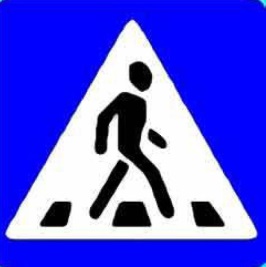 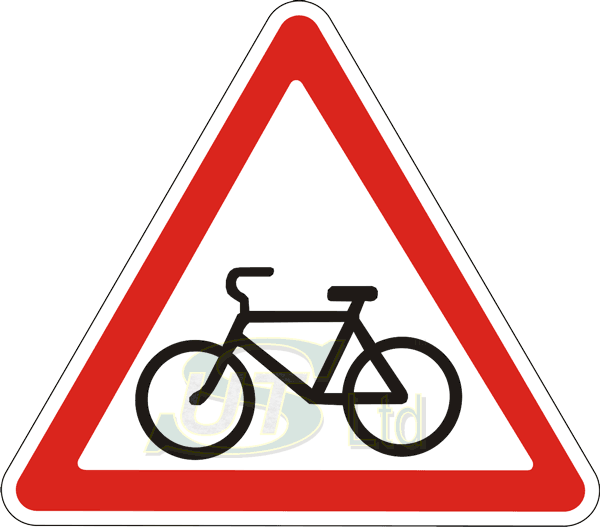 Тут, наверно, скажет кто-то:Это что за колдовство?Это что за волшебство?Не случилось ничего.Ну, исчезли пешеходы.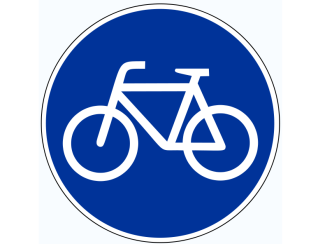 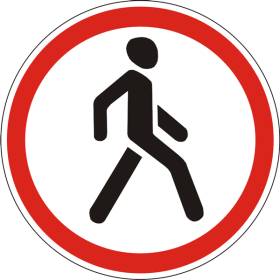 Не заплачут пешеходы,Сами выберут пути,Где дорогу перейти.Светофор не светофорит?Ну, какое в этом горе?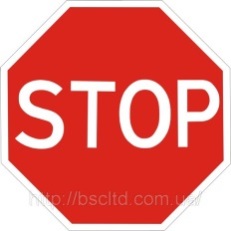 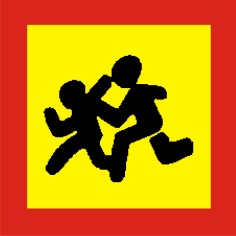 Красный свет,Зеленый свет......Может в нем и толку нет?Ведущая:Ребята, а как вы думаете, нужны ли правила дорожного движения?Зачем они нужны? Для чего нужен светофор? (Ответы детей).Под музыку вбегает Помеха-неумеха.Помеха:Ха! Помощи захотели?! Не будет им никакой помощи, да и кто им поможет, дорожным знакам?Ведущая: Мы поможем. Ребята, поможем?Дети: Да!Помеха:А кто вы такие?Ведущая: Это ребята из детского сада. Помеха:Помочь захотели? Никогда вам не удастся это сделать! Не получите вы светофор и дорожные знаки, я их хорошо спрятала. Путь туда длинный и трудный и никакими знаками не указан. (Уходит).Ведущая: Ребята, испугала вас Помеха?Дети:Нет!Ведущая:Тогда не будем  тратить времени даром и отправимся в путь с веселой    песней.Дети выполняют движения в кругу под песню «Веселые путешественники»муз. М. СторокадомскогоВедущая:А вот и первый дорожный знак. Но что это такое, он весь перевернуть? Что  такое? Я догадалась: это проделки Помехи-неумехи. Как же ему помочь? Ведь без дорожного знака мы не можем  двигаться дальше.(Дети предлагает свои варианты действий).Ведущая: Замечательно. А еще лучше, если мы сможем отгадать дорожные загадки.Не широка в  ширину,Но зато длинна в длину.Где  вода и глубина,Там бетонная она.        (дорога)В два ряда дома стоят,Десять, двадцать, 100 подряд.И квадратными глазами Друг на друга глядят.     (улица и дома)Маленькие домики По улице бегут.Мальчиков и девочек Домики везут.     (автомобили)Стою у края улицы В длинном сапоге.Чучело трехглазоеНа одной ноге.     (светофор)Ведущая: Молодцы! Знак спасен! (Поворачивают его). Дети читают: ПОВОРОТ НАПРАВО.Ведущая:Знаки мы спасли, движение восстановлено.Игра «Цветные автомобили»Ведущая: Ребята, сегодня у нас в гостях инспектор ГИБДД и он расскажет вам, как важно выполнять правила дорожного движения, чтобы не попасть в беду.(Рассказ инспектора о своей работе.Вопросы детей).Ведущая:Повернем и мы направо? Что же там за поворотом? Интересно вам узнать?Тогда продолжим наше путешествие. ( Приехали в лес).                  В лес зелёный мы войдем.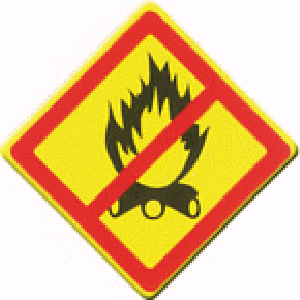                   Как вести себя начнем?Дети: Хорошо!Ведущая:А вот и первый знак. Пожарный — запрещено разводить костры, жечь  спички и т.д.Когда горит, ее не тронь!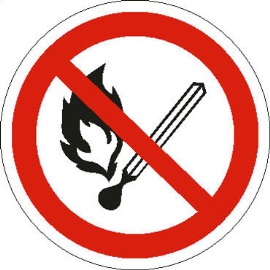 Играть с ней скверная привычка.Она опасная игрушка. Что это?   Дети:Спичка!Ведущая: Вот сейчас в лесочке, в прохладе сядем на пенечки и поговорим об этом.Вопросы к детям:Что вы знаете о спичках?Для чего нужен огонь людям?Можно ли брать детям в руки спички?А если все же произошел пожар, что нужно делать?Ведущая:А пока не приехали пожарные, чем можно потушить пожар?А как вы думаете, почему нельзя разжигать костер? Жечь спички?(Ответы детей)Ведущая:Ростом  спичка невеличкаНе смотрите, что мала.Эта маленькая спичкаМожет сделать много зла.Крепко помните друзья, Что с огнем шалить нельзя.Запомним правила, друзья.Ведущая:Мы пригласили к нам на занятие работника МЧС России, он расскажет нам  о тех случаях, когда он помогал людям, попавшим в беду в результате пожара и т.д.(Рассказ.Вопросы детей).Ведущая: Ребята, давайте поблагодарим  нашего гостя за его отвагу и мужество, интересные и поучительные рассказы.  И на память о нашей встрече  подарим ему наши рисунки.В конце праздника общий танец всех участниковМузыка по выбору музыкального руководителяСЦЕНАРИЙ ТЕАТРАЛИЗОВАННО-МУЗЫКАЛЬНОЙ ПОСТАНОВКИ ДЛЯ ДЕТЕЙ 6-7 ЛЕТ «ЗАЩИТИМ ЛЕС ОТ ОГНЯ»Куликова Н.Н.,муз.руководитель  МАДОУ детский сад комбинированного вида № 7, ст. Кущевская, Краснодарский край.Цель: Формировать личность ребенка с опорой на музыкальное искусство. Укреплять интерес к пению, исполнительству. Способствовать художественно-театральной деятельности детей. Вызвать эмоциональный отклик в процессе театрально-музыкальной постановки.Программные задачи:  Способствовать развитию и воспитанию одаренных детей дошкольного возраста. Беречь, любить родную природу, охранять и защищать природные ресурсы  ( лес, реку, животных и птиц)  от пожара. Воспитывать эмоционально-доброжелательное отношение к живым объектам природы в процессе общения с ними. Формировать  потребность  заботиться об экологической чистоте леса, учить предотвращать пожароопасные ситуации в лесу.Материал и оборудование:Оформление зала:  солнышко, елочки, цветы, деревянный мостик через речку, домик гномов.Шапочки\маски для: скворцов, зайчика, лисы, гномов(для них так же необходимы топорики), Белоснежки, бабушки Совы, лесничего.Цветы для всех детей (по 2 цветка) на танец. Необходима коробочка с семенами лекарственных растений.Центральная стена музыкального зала оформлена, как лесная опушка: птички, елочки, домик деревянный, лавочка. Перед домиком «растут»  цветы. Вдалеке оформлен уголок с деревянным мостиком через речку. Дети  входят в зал.Ход мероприятияМузыкальный руководитель: Ребята, мы с вами в лесу. Наступила весна, распускаются почки, все вокруг зеленеет. Какая красота вокруг!  Здравствуй, лес, дремучий лес, полный сказок и чудес!В зал входит гном и поет.Песня гномика муз.песни «Любитель-рыболов»(1 куп.)   Я гномик, добрый гномик, я веселый чудачек!              Не зря я надеваю волшебный колпачок!Гномик:    Ой, как много здесь ребят! Как я встрече нашей рад!( 2 куп.)  Куда бы ни пришел я, меня повсюду ждут!Ко мне  зверята из леса  обязательно придут!Гномик:Как красиво здесь в лесу у нас, хочется пуститься в пляс!Только….Стыдно мне сказать-  не умею танцевать!Вы, ребятки,  помогите, танцевать меня учите!Танец с гномом.муз. «Веселый танец»Гномик: Хочу потанцевать, не знаю, как начать.Дети: Ты повернись скорей, гляди на нас быстрей.Припев: Ты правой ножкой, гномик, топ да топ!               Ты в ладошки, гномик, хлоп да хлоп!               Шаг туда, обратно – поворот сюда!               Ты в танце этом не найдешь труда.2 куплет те же слова, поет Гномик. Я правой ножкой топну….Гномик:Какие вы молодцы! Вы замечательно танцуете и меня научили.А вот и зайчишка хвастунишка прискакал.Заяц: Я проворнее гориллы, я зубастей крокодила,           Я глазастей, чем сова и прожорливей слона!           Я поймаю 3 медведей, понаделаю пельменей,           А из волка и лисы 3 батона колбасы!Гномик: Хватит заяц, хвастать.Заяц: Здравствуй, веселый гном! Как поживаешь? Ищешь кого-нибудь или встречаешь?Гномик:Ищу, заяц-хвастун. Здесь где-то в лесу есть странная  полянка. Вся черная, обугленная. Деревья и кустарники на ней стоят черные, трава сгоревшая, а знакомый муравей рассказал, что плохие   взрослые здесь были, костер разожгли, да потушить забыли, все бросили и уехали.Заяц: Я хвастал на опушке перед ежиком с лягушкой, но такой полянки не видел. Может лиса знает, она здесь неподалеку гуляет, ой, чую лисий дух…Ой… убегаю….Гномик:Заяц! Что ты так испугался? Это же лиса идет, песенку поет.Лиса (поет):Ах, какой пушистый хвост, любопытный черный нос.Очень хитрые глаза – это рыжая лиса!Припев:Кто хитрее всех в лесу? Все укажут на лису,Кто в лесу пушистей всех? Полюбуйтесь-ка на мех!Хоть пол  света обойдешь, но прекрасней не найдешь.Шубка у красавицы даже взрослым нравится!Припев Лис когда-нибудь придет и лисичку уведет.Эта шубка, этот мех точно принесут успех!Припев Лиса: Здравствуй, Гномик!  Как поживаешь? Ищешь кого-нибудь или встречаешь?Гном:  Здесь в лесу был пожар, не знаешь, кто это сделал?Лиса: Знаю, знаю, видела я, как много машин приезжало на полянку, столько мусора разбросали: бутылки, разные банки железные, а потом костер разожгли, бросили все и уехали. Огонь все сильнее разгорался, я еле ноги унесла.Муз.рук: Дети, что же нужно сделать, чтобы пожар затушить?Дети: Нужно вызвать пожарных по телефону 01. А пока они приедут тушить пожар своими силами – землей засыпать, если есть водой залить.Лиса: Вот какие дети умные. А у нас в лесу  живет в дупле мудрая тетушка сова, большая голова. Она в  дупле сидит, лес охраняет,  все про всех знает, у нее расспросите. До свидания. (убегает).Гном:Сова охраняет вход на  черную полянку, в волшебное лесное царство .Дети здороваются, сова открывает глаза.Сова:Здравствуйте! Я не сплю, зеленый лес сторожу! Чтобы злые люди не уничтожали больше лес, не жгли костры.Гном: Тетушка Сова, пропусти нас, пожалуйста, в волшебное царство зеленое, да на полянку черную.Сова: Я пропущу вас в свое зеленое царство, когда узнаю, что вы действительно любите землю, природу, много о ней знаете, защищаете лес от огня. Сейчас весна. Оживает земля, что вы мне можете рассказать о весне, о земле?Дети: В апреле земля теплеет, воды разливаются, птички заливаются.Апрель ленивого не любит, проворного голубит.Черна землица, да бела пшеница. Зазеленел листок – стал пригож лесок.Сова: Молодцы, ребята, много пословиц о земле, о весне знаете. А вот послушайте мою загадку. Отгадаете, пропущу в свое царство.Кто на зиму раздевается, а на лето одевается?Дети: деревья.Сова: Правильно, а теперь я вам расскажу о трех правилах, которые надо знать тем, кто приходит к нам в гости: Не сори, не шуми, не губи!В лесу нет  ничего лишнего. Не рви цветы, не ломай ветки, не бросай камни в лягушек, не дави муравьев, не бросай непотушенный костер, не играй со спичками! Все живое связано между собой. Хорошенько запомните эти правила, и можете идти в лес, да посмотреть, во что превратил пожар лесную полянку.Дети: Тетушка Сова мы  будем соблюдать твои правила, а на прощание песенку споем.Дети идут дальше, а навстречу им  из домика выходит Белоснежка.Гном «рвет» на клумбе цветы и дарит Белоснежке.Гном:Это тебе, здравствуй, Белоснежка!Белоснежка:Ну зачем, зачем мне столько цветов?Гном. Чтобы тебя порадовать!Белоснежка: Мне жаль эти цветы. Скоро они завянут и никому не будут нужны. Я люблю живые цветы, которые растут на полях и лугах. Они улыбаются мне и даже говорят со мной.Выбегают цветы.Одуванчик:   Носит одуванчик желтый сарафанчик.                      Подрастет – нарядится  в  беленькое платьице,                       Легкое, воздушное, ветерку послушное.Ромашка:      Знакомы нам с детства родные ромашки.                      И легкий «поповник» белеет в дали.                      Как белые звезды, среди розовой кашки,                       В букете сияют мои лепестки.Подснежник: Я цветик синий, нежный, зовут меня подснежник.                        И радуются мне, как солнцу по весне.Танец цветов и Белоснежки «Волшебный цветок»Гном:Этой  Белоснежке никак не угодишь! Что бы мне придумать, что бы с ней подружиться! Позову - ка я своих друзей гномов. Мы с ними станцуем. Танец гномов с топориками.Белоснежка ругает гнома.Белоснежка: Ай, ай, ай, Гном! Нельзя рубить деревья и разжигать костры, ломать ветки. Дереву больно.Гном: Опять нельзя! (машет рукой)            Сяду –ка я на пенек, да зашью свой колпачок.(Садится на пенек, зашивает колпачок).Муз.рук: Маленький гномик сидит у окошка,                  Гномику, видно, скучно немножко,                  К гномику ближе мы подойдем,                 Дружно песенку ему споем.Песня–танец «Пестрый колпачок» м. СтрувеБелоснежка: Беда у нас в лесу случилась! Злая ведьма заколдовала наш ручеек. Вода стала грязная. Попьешь такой воды – недолго и заболеть.Гном: А я знаю волшебные слова игры –выручалки.Разливался родник ключевой,Белый, снеговой, по чистым полям,           По синим морям, по лескам,            По болотам, по зеленым колодам.Дети становятся в пары и играют в игру «Ручеек».Белоснежка: Вот молодцы, вот и очистился наш ручеек, пропало зло колдовской ведьмы. А вот и скворцы прилетели.Звучит фонограмма «Пение птиц»Дети:1. Скворушка, прилетай, себе домик выбирай.2.На дереве высоком, с крылечком широким.3.Ты позвонче свисти, да почаще щебечи.Игра «Скворушки» Муз.рук: Вот и готовы домики для птиц. Милости просим, друзья!Скворец: Ребята, защищайте лес от огня, чтобы наши домики не сгорели, не разжигайте костры в лесу, не оставляйте их непотушенными.Гном:  А вот и сам лесник к нам пожаловал.Лесничий:В лесу с утра до вечера дежурит дед Степан.               Дремучий лес доверчиво встречает лесника.                Живу в лесу я  издавна, слежу за лесом пристально:               Чтоб лес не сгорел, чтоб ветки были сильными,               Чтоб корни были сытыми, чтоб жук кору не съел.Лесничий: Здравствуйте, ребята! Лес- большой друг не только человеку, но и зверям и птицам. Для них он родной дом и кормилец. И главная забота лесничего – сохранить, уберечь от пожара этот дом. Очень хорошо, что вы знаете как уберечь от огня лес.               Лес- не только для вашей забавы,               Он – богатство нашей страны.               Все деревья в нем надо беречь от пожара,                Ягоды, травы,  грибы и цветы. Лесничий: Запомните, дети. Спички детям не игрушка! Не сорите в лесу, не загрязняйте водоемы, защитим вместе лес от огня!  А на память подарю я вам вот такое вкусное варенье из лесных ягод. Оно полезно  для здоровья.Дети: Спасибо, дедушка Степан.Мы даем вам обещанье: Будем лес любить, оберегатьот пожаров, если нужно, быстро всех спасать.Беречь леса, поля и реки, чтоб сохранилось все навеки. А когда мы подрастем, на пожарных, конечно, учиться все пойдем!ПРОГРАММА ПО БЕЗОПАСНОСТИ ЖИЗНЕДЕЯТЕЛЬНОСТИ ДЕТЕЙ ДОШКОЛЬНОГО ВОЗРАСТА «ОДИН ДОМА»Лившинская М.Н.,Савощенко И.А.,воспитатели МДОУ ЦРР – детский сад № 1,ст. Калининская, Краснодарский край.Настоящая программа нацелена на оказание помощи педагогам дошкольных учреждений, семьям дошкольников в организации работы по профилактике детского травматизма, на содействие в выполнении ответственной задачи - воспитании в ребенке ответственности за свою жизнь. Безопасность - это не просто сумма усвоенных знаний, а умение правильно себя вести в различных ситуациях. Кроме того, дети могут оказаться в непредсказуемой ситуации дома, поэтому главной задачей взрослых является стимулирование развития у них самостоятельности и ответственности. Правила безопасной жизнедеятельности необходимо хорошо знать и выполнять. Но если все, же случилась беда, ребенок должен знать, что есть определенные правила поведения, позволяющие сохранить ему жизнь. И в заключении хочется подчеркнуть, важность роли положительного примера со стороны взрослых и необходимости постоянного контакта между педагогами и родителями.Средства реализации основных направлений программы:Организационно – методическая  работа с  педагогамиСЕМИНАР - ПРАКТИКУМ.Тема: «Основы безопасности жизнедеятельности детей дома».Выступление из опыта работы.Все мы - родители и воспитатели - пытаемся ответить на вопрос: «Как обеспечить безопасность и здоровый образ жизни нашим детям?» Ребенок попадает в различные жизненные ситуации, в которых он может просто растеряться, навредить своему здоровью. Опасными для него могут быть различные домашние предметы, электрический ток, пламя, раскаленная посуда, некоторые насекомые и растения, улица, люди и др. для того, чтобы обеспечить безопасность и создать условия для здорового образа жизни, считаю необходимо:1. Дать детям определенную сумму знаний об общепринятых нормах поведения дома, на улице, в транспорте;2. Научить адекватно, и осознанно действовать в той или иной обстановке;3. Развивать у дошкольников самостоятельность и ответственность.В нашей группе создана развивающая среда с учетом индивидуальных возможностей и особенностей детей дошкольного возраста. Чтобы вызвать у них интерес к данной проблеме, используем наглядный материал, занимательные игры, театрализованные представления и др.Игры на закрепление знаний об источниках опасности:«Раз, два, три, что опасно - найди»; «Что мы знаем о вещах»; «Соедини по точкам».Игры о правилах безопасности в угрожающих ситуациях:«Так и не так»; «Сто бед»; «Убери на место».Игры на закрепление знаний о действиях в опасных ситуациях:«Мы спасатели»; «Тили-тили-тили-бом, мы спасаем Кошкин дом!»Ситуативно-имитационное моделирование - дает возможность имитировать действия с потенциально опасными предметами домашнего обихода, моделировать угрожающие бытовые ситуации и проигрывать стратегию поведения. Все это дает возможность формировать опытбезопасности у детей.Интерес детей к действиям с реальными предметами быта высок, и у них имеется большое желание приобрести элементарный опыт пользования ими. Поэтому очень важно, научить дошкольников с осторожностью, под присмотром или с разрешения взрослых использовать доступные домашние приборы и инструменты. Детей можно научить пользоваться молотком и гвоздями, ножом, теркой и утюгом. Такая деятельность в основном осуществляется дома с родителями.Формирование безопасного поведения неизбежно с целым рядом запретов. Взрослые порой сами не замечают, как часто они повторяют слова: «НЕ ТРОГАЙ», «ОТДАЙ», «НЕЛЬЗЯ». Или напротив, пытаются объяснить что-либо путем долгих и не всегда понятных детям наставлений. Все это, как правило, дает обратный результат. Если запретов будет слишком много - ребенок не сможет выполнить их, и неизбежно будет нарушать. Для этого, мы с родителями, наладили плодотворноесотрудничество.  Проводили   специальные   консультации:- «Подходы к ознакомлению детей с правилами безопасности жизнедеятельности»;- «Природа и нравственное воспитание детей дошкольного возраста».Анкетирование детей и родителей:- «Как обеспечить безопасность ребенка в быту, на улице и в обществе»;- «Основы безопасности ребенка в быту»; - «Безопасность ребенка дома и на улице».Были изготовлены папки-раскладушки «Азбука для родителей»:- «Комментарии для родителей», - «Защитники крепости», - «Держи ушки на макушке», - «Ты один дома, мудрые советы».Советуем родителям использовать проблемные ситуации с детьми:- «Нарежем хлеб к обеду», - «Почистим хомяку морковку»,-  «Поможем маме: стираем, гладим».Изготовили папки - передвижки:-«Закаливание - путь к здоровью», - «Взаимодействие семьи и детского сада в вопросах безопасности».Предлагаем родителям прослушать магнитофонные записи бесед с детьми. Например, детям предлагается ответить на следующие вопросы:- Как надо вести себя на улице, на тротуаре(где можно играть).- Какие дорожные знаки встречаются по дороге в детский сад?- Вы говорите о них с родителями?Прослушавшие записи родители, демонстрируют свои знания правил поведения на улице и в транспорте.Практика показывает, что не все родители знают правила дорожного движения. Многим родителям не известны психологические особенности поведения детей в дорожной среде, являющиеся причинами несчастных случаев и аварий.Индивидуальная работа проводится с теми родителями, дети которых входят в группу риска, как наиболее подвижные или, наоборот, медлительные. Рекомендуем родителям рассматривать с детьми сюжетные картинки об опасных в дорожной среде, в быту, в транспорте и др. Считаю, что необходимо настроить родителей на желание взаимодействовать с детским садом. В беседах с родителями даем следующие установки:- Постоянно контролировать поведение детей, даже когда они гуляют во дворе, идут по тротуару.- При переходе дорог с интенсивным движением, крепко держать за руку детей и разъяснять им правила безопасного поведения на улицах и на дорогах.Цель беседы о возрастных и психологических особенностях поведения дошкольников - убедить родителей в том, что детский травматизм обусловлен психолого-возрастными особенностями дошкольников. Возрастной и психологической характеристикой дошкольников является их частое непредсказуемое поведение дома, на улице. На улице они отвлекаются на все интересное; красный автомобиль, пролетающий самолет, животных и т. д. Мы объясняем родителям, вместо того, чтобы наказывать и запугивать ребенка, лучше ему все подробно разъяснить. Необходимо обратить внимание ребенка на их собственное поведение в быту, на дорогах, объяснить, что для дошкольников и младших школьников родители - всегда авторитет. Они стараются во всем подражать отцу и матери. От поведения родителей на улицах и дорогах во многом зависят и действия   детей.Кроме типичных характеристик, свойственных определенному возрасту, каждый ребенок наделен индивидуальным темпераментом, способностями, свойствами личности. Наблюдая за своим ребенком, родители могут, например, повышенную активность ребенка направить на познавательную деятельность. Упражнения и тренировка могут развить у заторможенных детей двигательные навыки. Обеспечение безопасного, здорового образа жизни возможно лишь при постоянном общении взрослого с ребенком на равных:- вместе ищем выход из трудного положения;- вместе обсуждаем проблемы, разные ситуации, ведем диалог, делаем открытия, удивляемся.Все эти формы работы способствуют укреплению взаимоконтакта «родитель-ребенок-педагог». Работая в этом направлении, следует учесть следующее:- в общении с детьми важная роль заключается в положительном примере со стороны взрослых;- необходимость слаженного контакта между педагогом и родителями.Вопросник для воспитателей по обучению детей правилам безопасного поведения в быту.Цель: выявить знания воспитателей по обучению и воспитанию детей правилам безопасного поведения в быту.1. Ф. И. О. педагога______________________________________________2.Стаж работы педагога_____________________________________3. Перечислите основные методы обучения и воспитания детей правилам безопасного поведения:1.2.3.4.Перечислите основные формы проведения занятий по правилам безопасного поведения в быту:1.2.3.5.Укажите, словесные методы обучения:1.2.3.6.Допишите методы и приемы развития и активизации познавательной и учебной деятельности: объяснения, поисковые, вопросы.7.Назовите наглядные основные методы обучения, которые используются при обучении правилам безопасности:1.2.3.Экспресс - тест:Цель: Определить уровень знаний, умений по ОБЖ, передаваемых воспитателями детям. Необходимо выбрать наиболее предпочтительное решение из двух вариантов: Аи Б 1. А. Ребенок должен знать, какие службы экстренной помощи вызвать. Б. Ребенку это не нужно, с ним всегда взрослый.2. А. Необходимы беседы о том, какие опасные предметы бывают дома, и   правила обращения с ними.Б. Правилам обращения с ними , должны обучать родители дома.3. А. Нельзя оставлять детей без присмотра дома.Б. Нужно доверять детям, приучать к самостоятельности.4. А. Знакомить детей с различными произведениями литературы, в которых изложены опасные ситуации.Б. Дети смотрят в основном телевизионные передачи, и сами черпают знания об ОБЖ.Ключ к тексту: Если предпочтение отдается варианту:А - Вы сообщаете ребенку определенные знания, умения, о выполнении знаний безопасного поведения.Б - Вы не осознаете своей роли в предупреждении бытовых травм детей.Большой тест. (Ответ принимается в течение секунды).1. Источник природного тепла:A. СолнцеБ. ОбогревательB. Костер2. К электроприборам относятся:A. Механические часы Б. ТелевизорB. Газовая плита3. Признаками пожара являются:A. ТуманБ. Дым В. Пар4.Тушат пожар:A. Милиция Б. СпасателиB. Пожарные5. По телефону «01» вызывают:A.  «Скорую помощь» Б. МилициюB. Пожарных6. Средства тушения пожара:A. ВеерБ. ОгнетушительB. Газовый баллончик7. Какой номер набирают при пожаре:А.«09»Б.«04»В.«01»8. Какая спецмашина участвует в тушении пожара:A. Цементовоз Б. БензовозB. Водовоз –ПожарнаяПрактическая часть.Задание «Медицинская помощь»1. «Собери аптечку» -собрать в аптечку необходимые средства дляоказание первой медицинской помощи.2. «Скорая помощь» - оказать первую помощь при полученной травме: «Наложи шину» - при переломе руки.«Наложи повязку» - открытая рана на руке. Ваши действия. Объяснить, как обрабатывать рану.Задание    «Пожарная башня»Участники складывают башню из детских кубиков, где каждый положенный кубик нужно сопровождать названием пожароопасных предметов.ПЕДАГОГИЧЕСКИЙ СОВЕТ«Взаимодействие педагогов с родителями по расширению знаний детей безопасного поведения в экстремальных ситуациях»Часть 1. ТЕОРЕТИЧЕСКАЯ. Вопросы воспитателям:1.Какие формы работы вы будете использовать для того, чтобы привлечь внимание родителей к теме: «Основы безопасного поведения детей в экстремальных ситуациях в быту». 2. Какие   вопросы  вы   бы  вписали  в   анкету  для  родителей  на  тему: «Безопасный дом для вашего ребёнка»3. Какие    трудности    вы    испытывали    при    проведении    собраний    в нетрадиционной	форме на данную тему.4. Чем вам помогли методические мероприятия, проводимые по данной теме? Что бы вы хотели уточнить.Часть 2. ДЕЛОВАЯ ИГРА» ВАРИАНТ»Цель: Поиск и выбор наиболее эффективного варианта проведение родительского собрания в нетрадиционной форме по безопасному поведению детей в быту и адекватным действиям в опасных ситуациях.Педагоги  делятся    на  3  команды,    каждой    даётся    задание:    разработать    вариант нетрадиционного собрания по данной теме.Подводятся итоги.Часть 3Конкурс « УМЕЛЫЕ РУКИ»Задание: сделать корзинку для иголок и булавок.Часть 4. Анализ родительских собраний, проведенных в нетрадиционной форме. (Старший воспитатель.)Часть 5.  Обсуждение проекта решения.ПЕДАГОГИЧЕСКИЙ СОВЕТТема «Формирование безопасного поведения через различные формы работы»I.   ВИКТОРИНА. «ЧТО, ГДЕ, КОГДА?»1)    От какого слова произошло ОКНО, если убрать одну букву?2)    Какую опасность мы не видим, а лишь чувствуем запах?3)    С какими сестричками- невеличками детям дружить нельзя?4)    Какие « вспыльчивые» особы поселились на кухне?5)    Почему говорят «Меня током ударило»6)    Какой корабль ходит по ткани?7)    С   помощью  какой   электронной  машины,   сидя  дома,  можно   отправиться  в  дальнее путешествие?8)    Какие домашние предметы жалят как оса?9)    Что такое «Волшебное зелье»?II.ДОМАШНЕЕ ЗАДАНИЕ. Чтение стихов, пословиц, поговорок, используемых при ознакомлении дошкольников С правилами безопасного поведения в быту.III.  Какие русские народные сказки знакомят детей с различными опасными ситуациями?IV.  Разыграть с воспитателями театр-экспромт р.н.сказки «Коза и семеро козлят» Роли: коза, волк, козлята.V.  « ДЕЛОВАЯ ИГРА»Обыгрывание   воспитателями  дидактической   игры   «МОЖНО-НЕЛЬЗЯ»   учить   отличать опасную ситуацию, от не опасной.VI.  Анализ  выставочного  материала  по  обогащению  и  расширению  знаний  об  опасных ситуациях (плакаты, наглядные пособия, дидактические игры.)VII. Анализ работы педагогического коллектива по обсуждаемому вопросу.VIII. Проект решения педсовета, его обсуждение, дополнения.НА ЗАМЕТКУ ВОСПИТАТЕЛЯМ.Мини - консультацияБольшое число гроз бывает во вторую половину лета, причем после -полудня, когда поверхность земли наиболее нагрета. На море грозы бывают чаще ночью.Гроза является самым ярким летним явлением природы, но иногда бывает и зимой. Гроза наступает обычно внезапно. При ясной и тихой погоде небосклон быстро заволакивается нагромождающимися друг на друга свинцовыми тучами. Температура воздуха повышается, воздух становится душным и влажным, начинается сильный, порывистый ветер, бывает ливень, сверкает молния и раздается гром.Молния - это электрический заряд, который происходит между сближающимися облаками. Гром - это звук от разряда. Гром безопасен, он вестник того, что молния уже миновала.По форме и структуре различают молнии линейные, плоские и шаровые. Линейные молнии имеют причудливо-изогнутые формы. Зарница - это далекие линейные молнии.Шаровые молнии бывают только при сильных грозах и чаще вблизи водоема. Они перемещаются медленнее, видны несколько секунд, имеют вид светящейся точки (шара) желтоватого цвета, иногда красноватого.После дождя и грома летом очень часто можно видеть радугу, которая возникает в той стороне, куда ушел дождь. Дуга радуги всегда на стороне, противоположной солнцу. В радуге обычно хорошо видны три основных цвета: красный, зеленый и фиолетовый, переходные цвета слабо видны, всего у радуги 7 цветов.Какая бывает опасность во время грозы?Гроза опасна сильными разрывами молнии, которые могут вызвать пожары, расщепление деревьев и загорание, гибель животных и людей. Чащи молнии ударяют в предметы, возвышающиеся среди других. В городе, деревне - это башни, высокие здания, трубы и др. На них для защиты от молний ставят громоотводы.Что надо знать, чтобы избежать опасностиво время грозы: - лучше находится в помещении, но закрыть окна и двери и не допускать сквозняков, так как молния обычно проходит в землю по поверхности здания и может проникнуть в открытые окна в помещение;- выключить наружные антенны;- во время грозы нельзя пользоваться телефоном с воздушными проводами;-  нельзя пускать воздушного змея;-  безопасно оставаться в машине и в автобусе, но надо закрыть окна;- если гроза застала в поле, лучше переждать в низине, в овраге, можно лечь;- нельзя бежать по полю, стоять под деревом;- в лесу укрываться во время грозы лучше под кустарниками, невысокими деревьями.Организационно - консультативная работа с семьейКАК    ПРЕДУПРЕДИТЬ НЕСЧАСТНЫЙ СЛУЧАЙ, ИЛИ ЧТОБЫ НЕ СЛУЧИЛОСЬ БЕДЫ.Несчастный случай может произойти с каждым из нас. К счастью, полученные травмы не всегда бывают тяжелыми. И мы довольно быстро поправляемся. С детьми, которые ведут себя неосторожно, неприятности происходят чаще, чем с их более осмотрительными сверстниками. Все дети по природе своей очень подвижны - они любят бегать, прыгать и часто в азарте игры забывают о возможной опасности. Конечно, не стоит быть слишком осторожными и из боязни получить травму вовсе отказаться от подвижных игр, развлечений и занятий спортом. Но все же неплохо было бы соблюдать некоторые правила, чтобы несчастные случаи происходили с тобой как можно реже.Дома.1.   Время от времени обращай внимание на то, как стоит в квартире мебель, не было ли перестановки. Некоторые дети почему-то уверены, что мебель всегда находится на одном и том же месте. Не заметив перестановки, ты можешь налететь на что-нибудь и больно удариться.2. Табуретки, скамеечки для ног могут находиться в самом неожиданном месте. Поэтому надо следить, чтобы они не попадали тебе под ноги, особенно в темноте.3.  На половиках и ковриках легко поскользнуться. Будь осторожен, когда наступаешь на них, особенно на бегу.4.  Мокрые полы очень скользкие. На только что помытом полу нельзя бегать и бороться, иначе можно поскользнуться, упасть и больно удариться.5.  Перед тем как лечь спать, убери на место игрушки: «Я знал девочку, которая упала и сломала себе руку, споткнувшись о собственную куклу. Эта девочка пошла ночью в туалет, в темноте ей под ноги попала кукла, которую она не убрала с пола».6.  Чтобы было меньше несчастных случаев в ванной комнате, хорошо бы постилать на дно ванны специальный резиновый коврик. Находясь в ванне, очень легко упасть, так как дно и стенки её бывают очень скользкими от воды и мыла.7.  Хорошенько запомни: ни в коем случае нельзя прикасаться мокрыми руками к электрическим приборам.Анкета для родителей. «Откуда опасность».Чтобы предотвратить возможную беду, проверьте состояние пожарной безопасности в вашей квартире по предлагаемым тестам:1.  В порядке ли в вашей квартире электропроводка?2. Выключаете ли вы из сети телевизор по окончании просмотра передач?3.  Включаете ли вы стандартные автоматические предохранители в распределительном щитке?4. Запрещаете ли своим детям играть со спичками и другими опасными предметами?5. В порядке ли у вас газовая плита и сеть?6. храните ли вы в своей квартире легковоспламеняющиеся вещества в большом количестве?7. Имеете ли вы привычку пользоваться аэрозолями вблизи открытого огня?8. Сушите ли белье над горящими газовыми горелками?9. Курите ли вы в постели?10. Разогреваете ли вы на открытом огне мастику, воск.Анкета для родителей. «Как обеспечить безопасность ребёнка?»В быту, на улице и в общении.I. Ф.И.О.(Родителей) 2.Возраст3.Образование.4.Ф.И. и возраст ребёнка, посещаемого д/с.5.Количество и возраст других детей.6. Знает ли Ваш ребенок свою фамилию, адрес, телефон?7.Как Вы считаете, с какого возраста необходимо знакомить детей с правилами безопасности в быту?8. Какие опасные предметы быта встречаются у Вас в доме?9.Как Вы учите ребенка обращаться с ними?10. Позволяете ли Вы включать (выключать) электроприборы?II. Разрешаете ли Вы ребёнку пользоваться спичками? -ДА.-НЕТ.12.Где и как хранятся лекарственные средства у Вас в доме?13.Какую помощь Вы окажите если ребёнок:-ушибся-обжёгся-порезался14.Напишите телефоны экстренных служб спасения:-пожарная служба «01»-милиция «02»-скорая помощь «03»-аварийная газовая служба «04»15.Если ребенок останется на некоторое время один дома, разрешите ли Вы ему:-открывать дверь кому либо? ДА. НЕТ.-пользоваться телефоном? ДА. НЕТ.-Какие правила в быту вы ему напомните?16.Если во время прогулки Вас застала гроза, можно ли спрятаться под деревом, если «да», то под каким.Комментарии для родителей.Если вам приходится оставлять ребенка дома одного, научите его никому не открывать, а еще лучше - вообще не подходить к двери. Попросите кого - либо из знакомых поучаствовать в этой учебе, сыграв роль «гостя». На вопрос незнакомого человека «Дома ли родители?» ребенок должен отвечать, что взрослые дома, но сейчас отдыхают.Малышу, конечно, хочется узнать, что творится на улице. Объясните ему, что для этого необязательно влезать на подоконник. Уберите с балкона все вещи, на которые можно взобраться, растолкуйте, почему здесь нельзя бегать, лазать, перегибаться через перилаКухня - зона особого риска. Хорошо, если есть возможность закрывать ее на ключ. Если нет, прячьте спички и зажигалки, поворачивайте в сторону ручки горячих кастрюль и сковородок. Обязательно научите ребенка набирать на телефоне номер пожарной службы 01.Пусть вашим девизом станут слова Альберта Швейцера: «Быть примером - не самый лучший, а единственный способ научить» пусть ребенок видит, что вы осторожны с током, что, уходя из дома, отключаете электроприборы.Естественный интерес детей к компьютерным играм и мультикам быстро перерастает в экраноманию. Страдает зрение, снижается двигательная активность растущего организма. Уделяйте ребенку больше внимания, придумывайте вместе увлекательные задания и игры - тогда ваш малыш не будет проводить все свободное время только у экрана телевизора или компьютера. Уходя из дома, предложите ему несколько интересных и полезных занятий: пусть лепит, клеит, разгадывает головоломки, рассматривает книжки. Обратите внимание ребенка на острые и тяжелые предметы, которые находятся в доме. На всякий случай, тяжелые предметы поставьте понадежнее, а острые - держите в чехлах. Храните предметы бытовой химии (особенно лекарство) плотно закрытыми, убирайте их в недоступное место, запирайте на ключ. Обязательно объясните ребенку, почему те или иные химикаты нельзя трогать, нюхать, пробовать на вкус.Но вот вы вернулись домой и видите, что ребенок все в порядке. Похвалите малыша, расскажите о его успехах домашним. Ребенок был один дома, для него это каждый раз — настоящее испытание. Расспросите, чем занимался, постарайтесь понять, не боялся ли чего-то, не было ли у него каких-то искушений.Памятки для родителей.Уделяйте внимание успехам, неудачам, к его личностным переживаниям: при необходимости содействуйте, помогайте, выражайте ему сорадость, сочувствие.Обращайтесь с ребенком как с взрослым, от которого ждут взаимного доверия, уважения, понимания.Делайте день рождения ребенка праздником.Любите смеяться вместе с детьми, веселитесь, шалите вместе с ними.Свое возмущение поведением ребенка выражайте ноткой намека на то, что Вы от него этого не ожидали, что у Вас о нем более высокое представление.Выражайте живой интерес к увлечениям детей, участвуйте в них.Удивляйтесь,  восхищайтесь, радуйтесь, когда ребенок совершает достойный поступок, проявляя смекалку и сообразительность, мыслит сосредоточенно.Поощряйте творческую деятельность детей.Проявляйте   живой   интерес к жизни ребенка, к его радостям, огорчениям, стремлениям, перед ребенком, если Вы не правы.Учите детей этично высказывать, обсуждать, предлагать, доказывать свое мнение.Не ставьте в пример одного ребенка другому ни в прилежании, ни в поведении.Помогайте ребенку превзойти самого себя.Замечайте и радуйтесь, когда ребенок достиг успеха.При  своих  одиночных  суждениях  по  поводу  работы  ребенка больше  опирайтесь  на положительное, ошибки и неудачи рассматривайте на фоне достигнутого.Развивайте в себе великий дар терпения.Безопасный дом для вашего ребенка.У вас может быть прекрасный, уютный дом, но при этом абсолютно не приспособлен для жизни в нем ребенка. Ребенок любознателен и непоседлив. Все, что плохо лежит,- его добыча.Дети норовят покрутить краны, открыть двери, вытянуть все ящики...Есть вещи, к опасности которых мы уже привыкли и не замечаем газ, электричество, лекарство, химические реактивы.Когда родители кричат на малыша, потому что он разбил или сломал что-то нужное или ценное, на самом деле это их вина.Подумать о том, как сделать дом безопасным для ребенка, а ребенка - безопасным для дома вы должны заранее.Что нужно ребенку от дома.Чистота - поэтому минимум ковров и безделушек, собирающих пыль. Всё должно мыться легко и быстро. Проветривайте чаще комнату. Опасны не сквозняки, а пыль и микробы, которые кишмя кишат в затхлом воздухе.Мебель в комнате у ребенка должна быть удобной, устойчивой. Если в комнате стоит высокая мебель, её лучше надежно прикрепить к стене, чтобы она не опрокинулась.Не ставьте кровать ребенка или другую мебель рядом с окном, чтобы у ребенка не было возможности залезть на него и выпасть.Если ребенок боится спать без света, лучше установить ночник не рядом с кроватью, а в месте, куда ребенку тяжело дотянуться.Стол и стул должны быть рассчитаны на его рост. Это важно не только для того, чтобы ребенок чувствовал себя комфортно, пока он рисует или ест, но и для правильной осанки. Если ребенок сидит за столом слишком низко, портится его зрение.Не превращайте детскую комнату в склад ненужной мебели. Чем меньше в детской комнате мебели, тем больше в ней пространства для игр.Двери, окна, балкон.Очень часто причиной травм, а то и гибели маленьких детей становятся окна. Если до окна легко дотянуться, если его легко открыть, редкий ребенок удержится от того, чтобы не выглянуть наружу.Не ставьте возле окон мебель, по которой ребенку будет легко добраться до подоконника. Оно может быть закрыто, но разбить стекло можно и нечаянно.Чтобы обезопасить окна, ставьте на них решетки, либо шпингалеты, позволяющие открыть окно на несколько сантиметров.Проветривая комнату, открывайте только верхнюю часть окна, либо удалите ребенка в другую комнату.Балкон - это не только удобно, но и дополнительная опасность, если в доме есть ребенок . Уберите с балкона все предметы, на которые ребенок может залезть, свеситься с их помощью наружу, чтобы лучше видеть, что там на улице.Даже если на балконе нет никаких предметов, и вам кажется, что стенка балкона достаточно высока, не оставляйте ребенка на балконе одного ни на минутуБезопасная кухняНа кухне ребенка подстерегает огромное количество опасностей. Он может включить газ, засунуть пальцы или металлические предметы в электрическую розетку, обжечься о раскаленную духовку, или вылить на себя горячий суп, порезаться обнаруженным в выдвижных ящиках ножом или другими острыми предметами, проглотить что-нибудь мелкое.Безопасность ребенка зависит от вашей внимательности и предусмотрительности.Поставьте себя на место ребенка. Представьте, что хотите исследовать кухню! Проверьте, что осталось доступным. Подумайте, что может сделать с этим ребенок, и к чему это может привести.Уберите с пола все шнуры от электроприборов. Заклейте свободные розетки скотчем, а лучше замените их безопасными (закрывающимися). СВЧ-печка должна стоять в недоступном для ребенка месте, как и другие электроприборы.Если пользуетесь духовкой, включайте в ней свет. Объясните ребенку, что пока горит свет, дотрагиваться до духовки нельзя.Уберите подальше всю бьющуюся посуду. Если ребенок все-таки что-то разбил, остатки стекла собрать с помощью салфетки.Все моющие и чистящие средства должны быть в недоступных для ребенка местах, так как многие чистящие средства содержат кислоты, смертельно опасные для ребенка.Особую опасность представляет газовая плита. Не забывайте закручивать вентиль.Отравление медикаментами. Консультация для родителей.Много - много лет назад большинство лекарств имело отвратительный вкус и запах. Родителям и врачам стоило больших усилий заставить детей принимать их во время болезни. Теперь же фармацевты научились их делать не только приятный вкус, но и красивые лекарства. Разноцветные гладкие и блестящие таблетки так и просятся в рот. Но это не конфеты! Если принять лекарство в большем количестве, чем нужно, можно отравиться.Симптомы отравлений очень разнообразны и зависят от вида лекарственного вещества.Если произошло отравление болеутоляющими или жаропонижающими таблетками, развиваются слабость, сонливость, что может привести к глубокому непредсказуемому сну. Усиливается потоотделение. Возможно бессознательное состояние с нарушениями дыхания, сердечной деятельности.При отравлении снотворными средствами сон очень быстро переходит в бессознательное состояние с параличом дыхательного центра. Пострадавший бледнеет, дыхание становится редким, неритмичным, часто - клокочущим.Если отравившийся в сознании, нужно как можно быстрее промыть желудок. При нарушении дыхательных функций делают искусственное дыхание. В любом случае при малейшем подозрении, что ребенок принял какое - то из не предназначенных или неизвестных лекарств, сообщите сразу врачу.Хранение лекарств.Где бы вы ни привыкли хранить лекарства - в шкафу в комнате, в ванной, на кухне, вы должны быть стопроцентно уверены, что ребенку до них не добраться.Лучше всего хранить лекарства закрытыми на ключ, либо достаточно высоко.Электроприборы.Если вы пользуетесь утюгом или другими электроприборами, вы не должны оставлять их без присмотра.Убирайте электроприборы сразу, как только закончите работу.Не ставьте обогреватель в комнате ребенка. Не оставляйте включенным без присмотра.Конечно, вам хочется, чтобы ваш дом стал уютным, то есть таким, в котором чувствуешь себя комфортно, расслабленно, именно дома. Все - таки главное в доме - любовь. И уж она диктует вам, как позаботится и о чистоте в доме, и о безопасности, и о комфорте. А без любви, доброты и бесконечного терпения дом - не дом, а просто место проживания. Для ребенка это место, где он чувствует себя в безопасности. Место, где его нужды и желания удовлетворяются.Мир ещё так велик, так непонятен, непредсказуем. Зато дома всё более или менее знакомо. Дома надежно, спокойно. Только от нас зависит, станет ли дом таким для вашего ребенка.Родительское собраниеТема «Безопасный дом для вашего ребенка».Ведущая:   Уважаемые родители. Мы хотим ,научить детей правильно   пользоваться предметами, окружающими нас в быту, которые могут стать опасными при неправильном использовании их. Оказание первой медицинской помощи при необходимости.Проводим конкурс.1.Отгадайте загадки: Есть у моего АнтошкиТолько шляпка да железная ножка, (гвоздь) Не хочу я молчать-Дайте вволю постучать! И стучит день-деньскойОн железной головой,    (молоток)Ведущая: Первое задание. На столах лежат гвозди, молотки, дощечки. Нужно забить по три гвоздя, быстро и качественно.     Ведущая: Отгадав загадки, вы узнаете какие предметы нам необходимы для следующего этапа:   Два кольца, два концаА посередине гвоздик   (ножницы).Конь стальной, хвост льняной.Подружись - кА ты со мной,    (игла)2. «Беспорядок - причина опасности».Ведущая: Девочки и их мамы должны пришить пуговицы. Вместе выбирают лоскуток, пуговицу и нитки. Мамы помогают девочкам. Пришили пуговицу прочно.3.«Кто быстрее соберет игрушки» - дети из каждой команды, берут по одной игрушке с ставят на полку. Побеждает команда первой собравшая игрушки.4.«Рассеянный художник»- художник нарисовал контуры предметов, смешав все вместе. Нужно назвать все предметы.5.«Разбилась посуда» -чья команда быстрее составит из частей посуду.6.  Собирая посуду «порезались». Кто правильно и быстро перевяжет руку.7. Что бывает, если птички    Зажигают дома спички? (пожар)«Тушение пожара» -по условному сигналу родители и дети (две команды) черпают воду из большого таза маленькими ведерками и передают друг другу, выстроившись в цепочку. Последний выливает воду в пустую емкость. Побеждает команда, быстрее её заполнившая.Подведение итогов: Награждаются участники, мамы и папы грамотами , дети медальками «Ловкий смелый, умелый».День здоровья.Тема «Вместе с папой, вместе с мамой поиграй-ка детвора».(На основе русских подвижных игр)Ведущий: Уважаемые родители! Подвижная игра - естественный спутник в жизни ребенка, источник радостных эмоций, обладающий великой воспитательной силой.1.Вспомните, пожалуйста, в какие подвижные игры вы любили играть в детстве?2.В какие подвижные игры охотно играет ваш ребенок?3. Кто научил его играть в эти игры?4. Вкакие игры вы любите играть вместе с ребенком?Ведущий:А теперь мы приглашаем вас пройти в спортивный зал, для того, чтобы вспомнить незаслуженно забытые подвижные игры русского народа и вместе поиграть. А для того, чтобы пройти в зал, семейным командам необходимо вспомнить или придумать считалку. Кто готов пройти это испытание?Ведущий:Вот мы и попали в чудесную страну «Поиграй-ку». А значит, настало время для игр и забав. Одной из самых древних и известных на Руси была игра «Горелки». Кто подскажет мне её правила?Игра «Горелки».А какие вы еще знаете игры, в которые нужно играть парами, взявшись за руки?( Бег двойками, «Ручеек») Вот в ручеек мы теперь и поиграем.Игра «Ручеек»Вот какой быстрый и веселый ручеек у нас получился. А знаете ли вы куда бежит наш ручеек? Конечно, он бежит в речку. А на берегу реки на златом крыльце сидели Царь, Царевич, Король, Королевич, сапожник, портной. А ты кто такой? Хотите узнать? Тогда в круг скорее становись, дружно за руки берись.Игра «Удочка».А теперь еще одна русская игра «Бояре». Те, кто не играл, в нее в детстве не огорчайтесь: мы вас научим. Вставайте в две команды. Мальчики и папы - справа. Девочки и мамы - слева.Игра «Бояре».Вот какая увлекательная игра. Ее очень любили молодые девушки и парни. Раньше на Руси добры молодцы и красны девицы были мастера разные игры после работы затевать. Девушки во время таких игр могли своей красотой похвалиться, а молодцы силой молодецкой помериться. Вот и мы сейчас померимся силой: узнаем, кто у нас сильней - красны девицы или добры молодцы. Начинаем соревнование « Перетяни канат».Игра «Перетяни канат».Теперь, я хочу уточнить у взрослых, знают ли они, как называются самые древние народные игры, похожие на танцы? Их название произошло от древнеславянского бога солнечного света Хорса. От его же имени произошло и прилагательное «хороший», что означает светлый, «добрый». Конечно, речь идет о хороводах! А какие хороводные игры вы знаете?( «Каравай», «Жучок - паучок», « Новогодние хороводные игры», «Заморожу» и, т, д. )Ведущий:Сегодня мы с вами вспомнили народные подвижные игры. Пока мы играли только в игры русского народа, но среди нас есть и семьи других национальностей. А каким интересным играм своего народа вы могли бы научить наших ребят? ( Организуются игры других народов России родителями).Поиграй - кА,Поиграй - кА,-Ты чудесная страна!Жаль, что время расставатьсяНаступило, детвора!Ведущий:В заключение нашей встречи я предлагаю провести тест от «Айболита».Боль в горле, заложенный нос, легкая боль в животе, маленькая ранка... Какчасто вам самим приходится быть в роли домашнего доктора! Для того, чтобы вы могли определить уровень своей компетентности в медицинской сфере, предлагаем небольшой тест( Раздаются таблицы с утверждениями).Вы должны дать ответ «верно», или «неверно» поставив в нужной графе галочку.Семейный оздоровительный праздник. Тема «Папа - гордость моя!»Звучит марш, дети вместе с папами входят в зал. Встают полукругом.Ведущий: Сегодня мы собрались в этом зале, чтобы поздравить всех мужчин с Днем защитника Отечества. Защитники есть в каждой семье: дедушки, старшие братья и, конечно же, ваши любимые папы. Я предлагаю поприветствовать пап, пожелать им здоровья, любви близких, успехов во всех делах и гордости за своих детей, которые их очень любят и тоже гордятся ими. Поздравляем и наших мальчиков, которые вырастут, - мы уверены в этом - станут сильными, отважными мужчинами.1  ребенок: Ребята! Вы с папой моим не знакомы?Знакомьтесь скорее, сегодня он здесь. На праздник пришел он и светится весь.Сегодня ему не идти на завод,Но дома у папы немало забот.2 ребенок: Я скажу вам без прикрас:Дома папа - высший класс! Всю неделю с нетерпеньем Жду субботы с воскресеньем!3 ребенок: Но наступает воскресенье-И с папой мы идем гулять. Как это здорово, ребята, С папой рядышком шагать.(Песня про папу). Ведущий: В нашем детском саду живут разные герои, Но ребята твердо знают правило простое: Ты гордись своим отцом - знатным гражданином, Но и сам будь молодцом, а не просто сыном. Делу - время, час - забаве, Команда первая, на право! Тут же и вторая - становись! Состязанья начались!Ведущий: Сегодня соревнуются две команды - «Богатыри» и «Крепыши». Поприветствуем участников аплодисментами. Вашу находчивость, смекалку Будет оценивать жюри.Пусть оно весь ход сраженьяЗа командами следит.Кто окажется дружнее,Тот в бою и победит.Конкурс « Интеллектуалов» (Вопросы задаются командам поочередно. За правильный ответ присуждается 1 балл. Вопросы по выбору ведущего).Конкурс « Умелые руки»Ведущий: Дорогие наши папы, мы знаем, как хорошо вы управляетесь с молотком и другими инструментами. Сейчас мы посмотрим, как вы справляетесь с иголками и нитками. Вам необходимо за время, пока дети исполняют песню, пришить как можно пуговиц на кусок ткани.ПЕСНЯ: «Будем в армии служить»Ведущий: каждый мальчик в будущем станет защитником не только Отечества, но и девочек. Для этого им нужно быть сильными.Теперь беритесь за канат.Кто сильнее из ребят?Тот, кто перетянет,Самым сильным станет!Конкурс «Перетяни канат»Ведущий: Чтоб на славу нам сегодня отдохнуть,Продолжим замечательный наш путь.Ждет забава - не дождется храбрецов.Вызываем добровольцев молодцов.Проверим, умеют ли наши будущие солдаты попадать в цель, а папы им в этом помогут.Конкурс «Забросай врага снарядами»( Необходимо закинуть как можно больше мячей в корзину соперника.)Вбегает две девочки в русских костюмах.Девочки хором: Ставьте ушки на макушки,Слушайте внимательно!Пропоем мы вам частушкиОчень замечательно!Частушки для пап.Ведущий: В сражениях бывают потери. Проверим, готовы ли вы оказать первую медицинскую помощь своим товарищам.Конкурс «Санитары»:Команды строятся в две шеренги. Дети стоят первыми. Напротив каждой команды на расстоянии находится один папа - раненый. Первый ребенок бежит к раненому - бинтует, руку; второй ребенок - голову; третий - ногу. Папы уносят раненого с поля боя на руках.Конкурс « Полоса препятствий».1.  «С кочки на кочку»: перепрыгивать из обруча в обруч.2.  «Сбей цель»: участник должен мячом сбить кегли.3. «Мостик через ручеек»: папы с детьми на плечах переходят через ручеек по очереди.4.  «Разминирование» : в  обруче лежат кубики, рядом сними корзина.Папы поочередно берут детей за ноги, и ребенок должен передвигаться на руках, собрать кубики в корзину.5. «Проползи через ущелье»: участники проползают через туннель.Итоги: Жюри подводят итоги и объявляют победителей.Ведущий поздравляет команды, вручает медали победителям и всем участникам сладкие призы. Папам вручают грамоты или медали: «Самый умный папа», «Самый веселый папа», «Самый находчивый папа», «Самый быстрый папа», « Самый смелый папа», «Самый сильный папа», ит.д.Подписной лист безопасности.Муниципальное бюджетное дошкольное образовательное учреждение _____________________________________________________О проведении инструктажа с родителями по охране жизни и здоровья детей дошкольного возраста в период 20___г.Группа №_____(возраст)____Воспитатель:______________Дата проведения:__________Заведующий МДОУ № Организационно-педагогическая работа с детьмиАнкета для детей.Основы безопасности ребенка в быту.1.  Ф. И. ребенка.2.  Возраст.3.  Какие опасные предметы есть у вас в доме?- что может обжечь?- обо что можно порезаться, уколоться?- от чего может возникнуть пожар?4.  Назови, какие ты знаешь электроприборы?5. Можно ли без разрешения взрослых пользоваться электроприборами?6. Если в комнате разбросаны игрушки и предметы быта, что может произойти?7. Можно ли забираться на подоконник, и стучать по стеклу или выглядывать в открытое окно?8.  Что ты будешь делать, если:9. Обжегся10. Порезался11. Содрал колено или сильно ударился.12.  Что нужно делать, если в доме:- возник пожар- запахло газом.Анкета для детей.Безопасность общения ребенка дома и на улице.1.  Назови свое имя и фамилию.2.  Знаешь ли ты свой домашний адрес, телефон-ДА -НЕТ3.  Назови Ф.И.О. своих родителей4.  Где они работают5.  Кого из людей ты можешь назвать самыми «близкими»6. Назовинесколько «знакомых» тебе людей.  7.  Кого можно назвать «чужим» человеком?8.  Ты остался один дома, что ты будешь делать если:- зазвонил телефон- незнакомый человек постучал в дверь- кто-то пытается открыть замок или выломать дверь.9.  Что ты будешь делать, если на улице к тебе подойдет « чужой» человек и предложит конфету, мороженое, игрушку?- Согласишься ли ты, если взрослый мужчина или женщина пригласят тебя погулять с ними или прокатиться на машине?- Как ты себя поведешь , если незнакомец схватит тебя за руку и потащит за собой?10,  Если ты потерялся на улице, твои действия.Опросник.1 .Назови свое имя, фамилию, домашний адрес и номер телефона. 2.Как называть службу спасения?3. Перечисли правила обращения с бытовыми электроприборами.4. Назови пожароопасные предметы.5. Отчего может возникнуть пожар?6. Перечисли правила поведения при пожаре.7. Назови правила пожарной безопасности.8. Кто помогает людям при пожаре? Расскажи о работе пожарных.9. Перечисли правила поведения дома.Один дома. Мудрые советы.Когда ты один дома, не открывай никому!Тогда ты будешь настоящим защитником крепости.На подоконник никогда не влезай И стекло не трогай.Если ты почувствовал запах газа,Открой форточку и позвониВ газовую службу по телефону 04.А чтобы газ - невидимка всегда оставался добрым помощникомПусть лучше с ним дело имеют взрослые.Они смогут поладить.Если в доме что-то загорелось, Скорей звони в пожарную охрану! Номер телефона очень простой: 01.Лучше держись от горячих кастрюль И сковородок подальше.Не трогай электрические розетки, провода И включенные электроприборы.Смотри по телевизору только полюбившиеся передачи.А не все подряд.На компьютере занимайся час в день.Меньше - как-то обидно,А больше - вредно для здоровья.Не трогай острые предметы.А если ты все-таки нечаянно порезалсяИли укололся, смажь ранку йодом.Когда дома нет взрослых, лучше не заниматься Обследованием темных кладовок.Никогда не пробуй таблетки из пузырьков, Даже если они похожи на леденцы И вкусно пахнут.Теперь ты знаешь, как уберечь себя от многих зол, даже когда ты дома один. ДЛЯ ДЕТЕЙ МЛАДШЕГО И СРЕДНЕГО ВОЗРАСТА.Познавательное развитие. Тема: «О пожарной безопасности».Цель:дать детям понятие о пользе и вреде огня. Закрепить знания о том, что горит, что не горит. Вызвать у детей желание быть всегда осторожными с огнём.Ход занятияПедагог:Ребята, в каждом доме есть огонь. Где его можно взять? Педагог: Огонь бывает большой и маленький, полезный и опасный.Дидактическая игра «Какой бывает огонь?»Ребята должны ответить на следующие вопросы:- Для чего люди разводят костёр? - А что надо класть в костёр, чтобы он горел? Педагог:Но не всё горит в огне.Д/игра «Что горит, что не горит». Педагог:В наших квартирах много вещей, которые очень хорошо горят, поэтому все, и взрослые и дети, должны быть очень осторожными с огнём. Пожары очень опасны. В большом огне могут сгореть мебель, одежда, игрушки идаже люди. Сейчас я вам прочитаю сказку, которая называется «Кошкин дом». (Воспитатель читает произведение). Педагог:Ребята, а чтобы у вас не случилась никогда беда, давайте вспомним правила пожарной безопасности. Чего нельзя делать детям? (Ответы детей).Педагог: Нельзя брать в руки спички, зажигалки.  Нельзя зажигать газовую плиту. Не включать утюг и другие электроприборы.Не влезать предметами в розетки. Педагог:Как вызвать пожарную машину? (Ответы детей).Познавательное развитие. Тема «Что - куда»Цель: Развитие логического мышления, классификация предметов. Ход занятияПедагог: Рассмотрите картинку. Назовите предметы, которые здесь изображены. (Ответы детей) Кошечка любит заниматься рукоделием. Для чего ей нужны нитки и иголки? Для чего нужны булавки? (Ответы детей).    Педагог: Почему с иголками и булавками надо обращаться осторожно. (Рассуждения детей.) Педагог: Как называется предмет, который защищает пальцы от уколов иголки? (Наперсток)Педагог: Кто из ваших родных пользуется предметами для рукоделия? Где их хранят? (Ответы детей).Котик любит мастерить. Назови его инструменты. Для чего они нужны? (Ответы детей).Педагог: У вас дома есть такие инструменты? Кто и как ими пользуется? Где их хранят? (Ответы детей).Педагог: Посмотрите на изображения гвоздя и шурупа. Скажите, чем они отличаются? (Предположениядетей)Педагог раздает детям листы с иллюстрационным материалом.Задания.1. Помоги котятам: с помощью фломастера покажи, какие предметы надо положить в ящик для инструментов, а какие - в коробку для рукоделия, которую держит кошечка.2. Раскрась клубок ниток красным цветом, а катушку с нитками - синим.3.  Сколько на рисунке булавок? Пуговиц? Клубков? Посчитай. Каких предметов на рисунке по одному?4. Сосчитай гайки, которые котик положит в ящик для инструментов.5.Знаешь  ли  ты,  какие  предметы,  изображены  на рисунке,  обычно  делают  из  металла?Попробуй их назвать.Игра « Кому что нужно»Два комплекта карточек: на одних изображены люди разных профессий (в форменной одеждеили в процессе труда), на других - необходимые им орудия труда, инструменты. Воспитатель предлагает детям подобрать к карточкам с изображениями людей карточки с изображениями предметов, необходимых им для работы.Математическое развитие. Тема «Котята -непоседы»Цель: закрепить знание геометрических фигур, называть действия и причины, приведшие ктакому результату.Ход занятияВоспитатель показывает рисунок. Что натворили котята? (ответы детей) Какая посуда разбита?(Ваза, чайник, тарелка, чашки) Как вы думаете, будет ли мама- кошка ругать своих детей?(Рассуждения детей.)Педагог раздает индивидуальные листы с иллюстрационным материалом.Задания:1.  С помощью фломастера соедини линией чашки с подходящими по форме осколками.2.   Сколько чашек разбили котята? Найди предметы, которые изображены на рисунке по одному.Познавательное развитие. Тема «Загорелся Кошкин дом»Предшествующая работа: чтение произведения  «Кошкин дом», рассматривание иллюстраций, беседа по содержанию, рисование.Развивающая среда: домик кошки, ведерочки, лейки, фонарик, лопаточки, кусок красной материи(огонь), строительный материал.Цель:Закрепить у детей понятие «пожар», какими средствами его тушат. Развивать умение разыграть простой сюжет. Учить строить дои из строительного материала.Ход занятияВоспитатель: Ребята, нас в гости пригласила кошечка. Дорога к ней длинная и трудная, идти нужно осторожно. Отправляемся в путь. (Музыкальное сопровождение).Воспитатель:На нашем пути лежит бревно, его нужно перешагнуть. Чтобы не упасть, нужно помочь друг другу преодолеть препятствие. Молодцы. Идем дальше.Воспитатель:Посмотрите, перед нами мостик через реку. Необходимо пройти и не оступиться. (Дети проходят по мосту разведя руки в стороны для равновесия). Умницы, никто в реку не упал. Продолжим путь.Воспитатель:Еще одно препятствие у нас на пути. Нужно проползти по тоннелю и не удариться головой. (Дети ползут на четвереньках, опустив голову). Обошлось без травм, опасная дорога позади. (Подходим к домику Кошечки).Воспитатель:Что-то случилось, Кошечка плачет. Она играла со спичками и у нее «загорелся» дом.Воспитатель: Тили-бом, тили-бом!Загорелся Кошкин дом!Бежит курочка с ведром,А лошадка с помелом,А собачка с фонарем,Серыйзаюшка с листом.(Чтение сопровождается показом действий героев).Воспитатель:Ребята, поможем затушить пожар. Берем ведерочки, в которых вода, и заливаем пожар. Огонь не потух. Возьмем лейки с водой и льем на огонь, близко не подходя. Можно обжечься. Огонь не погас. У нас есть песок и лопаточки, засыпаем им. (Дети кидают песок на дом).   Раз, раз, раз, И огонь погас.Воспитатель: Молодцы, помогли Кошечке потушить пожар. Мы тушили пожар водой, поливая из ведерочка и лейки.Воспитатель: Чем тушили пожар? Из чего мы поливали? Что мы кидали лопаточкой?Воспитатель:Ребята, скажем Кошечке: НЕ ИГРАЙ СО СПИЧКАМИ!Воспитатель:Домик у Кошечки сгорел, жить ей негде, построим новый дом из кирпичиков. Дети вместе с воспитателем строят дом.Развитие речи. Тема: «Пожарная машина».Цель:связная речь: учить детей связно отвечать на вопросы воспитателя; словарь: правильно использовать в речи название предметов; звуковая культура речи: закреплять звукопроизношение звуков (ш), (р), (у); грамматика: активизировать предлоги, глаголы в предложении.Ход занятияПедагог задает детям вопросы. Ребята дают ответы и отрабатывают произнесение звуков, слогов, слов.Воспитатель:Ребята, посмотрите, какая новая игрушка появилась у нас в группе (Машинка).Воспитатель:Кто догадался, как называется эта машина? (Пожарная).Воспитатель:По каким признакам вы догадались, что это пожарная машина? (Машина красная, у неё наверху прикреплена лестница, у неё номер 01). Правильно, ребята, пожарная машина всегда красная, чтобы её было видно издалека. Красный цвет - цвет тревоги, цвет огня. Воспитатель: А как едет пожарная машина, быстро или медленно? (Быстро). Воспитатель: Почему быстро? (Нужно быстрее приехать на место пожара, потушить огонь, спасти людей). Воспитатель: Когда машина едет по дороге, её не только видно, но и слышно, слышно сирену.Воспитатель: Как звучит сирена? (У-у-у, у-у-у). Ребята, как вы думаете, что лежит в кузове пожарной машины? (Инструменты: шланг, огнетушитель, топор, лопата и т.д.). Воспитатель:Как шипит вода, выливаясь из шлангов? (Ш-ш-ш, ш-ш-ш...). Воспитатель:Ребята, как вы думаете, почему возникают пожары? (Разные ответы детей). Воспитатель:Да, много пожаров от неосторожного обращения с огнём. Огонь очень опасен. Он сначала горит медленно, потом языки пламени становятся выше, сильнее, разгораются, бушуют. Воспитатель: Давайте представим, что вы маленькие огоньки. Сначала вы потихоньку горели, потом стали разгораться больше, больше, выше (дети имитируют огонь).Воспитатель:Чтобы не было беды, надо хорошо знать правила. Сейчас мы все вместе повторим правила длямаленьких детей. Спички нельзя ... (Брать). Газ нельзя ... (Зажигать). Утюг нельзя ... (Включать). В розетку пальцы нельзя ... (Вставлять). Воспитатель:Ребята, постарайтесь запомнить эти правила и всегда их соблюдать, чтобы пожарная машина никогда не приезжала к вашему дому. Воспитатель:Пожарная машина от слова (пожар). А люди, которые тушат пожар, называются пожарники. Воспитатель:Какие люди работают пожарными? (Смелые, сильные, ловкие, мужественные и т.д.). Подвижная игра «Пожарные».Математическое развитие. Тема: «Счёт до 5».Игра «Пожарная машина» Игра «Зашей комбинезон». Упражнение «Насос».Цель: закреплять значение счёта в пределах 5, знание цифр 1 - 5 и узнавание их среди других. Развивать воображение и сообразительность, конструктивные способности. Инвентарь:таблица с рисунком пожарной машины, набор цифр.Ход занятияПедагог:Ребята, Хрюша попал в беду. Играл со спичками, огонь попал на кошкин дом и он загорелся. Хрюша просит ему помочьТили бом, тили бом,                                                      Загорелся кошкин дом.                                                 Бежит курица с ведром,                                                Серый заинька с листком,Белочка с грибком.Петушок с кувшином,                                                   Лошадка с фонарём.Раз, раз и огонь погас.- читает воспитатель.Педагог:Сколько птиц и зверей тушили пожар? (5). Сколько животных? (3).Педагог:Услышав сигнал тревоги, приехала машина тушить пожар. Какая машина? (Пожарная). Воспитатель ставит на мольберт рисунок-таблицу пожарной машины из геометрических фигур и просит детей внимательно рассмотреть, сколько каких фигур составляют машину.Педагог:Сколько кругов? (5). Покажите цифру (числовую карточку).Педагог:Сколько квадратов? (3). Педагог:Сколько треугольников? (4). Педагог:Сколько прямоугольников? (4).Педагог: Сколько овалов? (1).Педагог: Как Хрюша сообщил о пожаре? (Закричал, позвонил). Да, он позвонил по номеру 01. Педагог:Как ехала машина, медленно или быстро? Почему? (Быстро, т.к. ехала на пожар). Педагог:Как мы сообщаем о пожаре? (01). Показать табличку с цифрами 01.Приехав на пожар пожарные должны быстро подать воду и победить огонь. Упражнение «Насос».А теперь насос включаем,                                           Воду из реки качаем.                                                     Раз, два, три, четыре (2-3 р.).Влево - раз, вправо - два,   Потекла ручьём вода.3.    Игра «Зашей комбинезон».Педагог:Когда пожарные тушили пожар, порвали свой комбинезон и его нужно «починить». На столе вырезанный из плотной бумаги комбинезон, на нём дырки разнообразной формы. Детям раздаются геометрические фигуры соответствующих форм. Они стараются правильно подобрать заплатки. Всё, «починили» комбинезон. Хрюша благодарит детей и обещает не брать спички.Развитие художественных умений.Тема: «Тили - тили - тили - бом! Загорелся кошкин дом».Цель:знакомится с правилами пожарной безопасности; учить рисовать поролоном; развивать образное воображение.Инвентарь:листы бумаги, поролон (кусочек) или тампон из марли - штемпельная подушка послужит палитрой, краска. Предварительная работа:чтение произведений: «Жил на свете слонёнок», «Как непослушная Хрюшка едва не сгорела», потешки о пожаре; рассматривание альбома «01», игра с пожарной машиной, имитация работы пожарников.Ход занятияВоспитатель вспоминает с детьми сказку «Кошкин дом» С.Я. Маршака:Хозяйка и Василий,Усатый старый кот,Не скоро проводилиСоседей до ворот.Словечко за словечком -И снова разговор,А дома перед печкойОгонь прожег ковер.Еще одно мгновенье -И легкий огонекСосновые поленьяОкутал, обволок.Взобрался по обоям,Вскарабкался на столИ разлетелся роемЗолотокрылых пчел.Вернулся кот ВасилийИ кошка вслед за ним -И вдруг заголосили:- Пожар! Горим! Горим!С треском, щелканьем и громомВстал огонь над новым домом,Озирается кругом,Машет красным рукавом.Воспитатель задает ребятам вопросы:- Кто виноват в том, что произошёл пожар?- А видел ли кто-нибудь огонь из вас?- Какого он цвета? Вам было страшно?- Кто увидел пламя? Кто предупредил, что горит кошкин дом? (Грач).- Кто помог потушить огонь? (Пожарная бригада).Воспитатель:  Сейчас мы с вами представим огонь и нарисуем его. Красная краска, поролон и марлевые подушки перед вами. Пользуйтесь им аккуратно, краску набирайте и лёгкими прикосновениями к бумаге начинайте рисовать. Огонь лёгкий, воздушный, языки пламени быстро поднимаются вверх - и вот уже горит дом. А если в нём остался кто-то?- Теперь вы понимаете, почему нужно быть осторожным при пользовании спичками?Развитие художественных умений (аппликация).Тема: «Пожарная лестница».Цель:учить пользоваться ножницами, вырезать из бумаги длинные и короткие полосы; продолжать учить наклеивать, закреплять правила безопасности.Материал: клей, кисточки, бумага, ножницы, рисунки пожарной машины без лестницы (на каждого ребёнка), иллюстрации альбома «01».Предварительная работа: чтение - «Жил на свете слонёнок», «Как непослушная Хрюшка едва не сгорела», «Сказка о заячьем теремке и опасном коробке», «Кошкин дом», потешки, рассматривание иллюстраций к книгам.Ход занятияВоспитатель говорит о службе спасения, о том, что когда люди в беде, им нужно помогать. Воспитатель: В сказках, которые мы читали, пожар помогали тушить животные. А что в жизни?- Кого вызывают тушить пожар? (Пожарников).- На чём они приезжают? (На пожарных машинах с большими лестницами).Воспитатель: Правильно. На автозаводе сделали много пожарных машин, но на них нет лестниц. Посмотрите, эти пожарные машины перед вами. Сейчас мы сделаем эти лестницы и отправим готовые пожарные машины в пожарную часть.Воспитатель: Как будем работать?Возьмите ножницы и вырежьте из бумаги две длинные полоски. Наклейте их. Теперь вырежьте пять коротких и наклейте их вот так (показ).Воспитатель: Когда лестницы будут готовы, раздается телефонный звонок. Начальник пожарной служба спрашивает, закончили ли мы работу? Есть вызов - горит дом.Мчится красная машина                                               Все быстрей, быстрей вперёд!                               Командир сидит в кабине                                  И секундам счёт ведёт.                                       - Поднажми ещё немножко, -                                  Он шофёру говорит,-Видишь, в пламени окошко?Это дом жилой горит.Может там остались дети, Люди ждут с надеждой нас...- Ясно всё, - шофёр ответил,Дав машине полный газ. (К. Оленев)Закрепляются правила пожарной безопасности, заучиваются стихи в свободное время:При пожаре, при пожареЗнает каждый гражданин,При пожаре, при пожареНабирают «01».Для   закрепления  темы  можно   использовать   сюжет  «Пожарные»   (см.   «Дыхательная гимнастика - детям», Д.В. № 10, 1996г.).Познавательное развитие. Тема: «Безопасность в нашей группе».Цель: закрепить знания детей о своей группе. Развивать умение ориентироваться в групповом пространстве. Воспитывать у детей аккуратность, умелое, бережное отношение к предметам развивать чувство безопасности и самосохранения.Ход занятияВоспитатель:  Ребята, вам нравится наша группа? А что больше всего нравится в нашей группе? ( Разные ответы детей).Воспитатель: Я очень рада, что вы любите нашу группу. Ребята, но если быть неосторожным, то в нашей группе с кем -то из вас может случиться беда. Давайте вместе с вами подумаем, какая же беда может случиться? (Воспитатель подводит детей к аквариуму).Воспитатель: Ребята, подумайте, что может произойти с аквариумом? (упасть, он стоит на тонких ножках; если его толкнуть, он упадет; если попасть в него мячом или кубиком, он разобьется.).Воспитатель: Правильно, ребята! Аквариум у нас стеклянный, хрупкий, тонкий и от удара может разбиться.Воспитатель:  А если в этот момент рядом будет кто-нибудь из вас, какая беда может случиться? (Аквариум большой, тяжелый.Упадет - придавит ногу, разольется вода - станешь мокрым и простудишься, разобьется стекло - поранит руку, когда упадет, загремит - ребенок испугается шума и т. д.)Воспитатель: Ребята, а в нашей группе есть еще предметы из стекла? (Окна, лампочки, ваза, очки у ребенка и воспитателя ит.д).Воспитатель: Все стеклянные предметы таят в себе опасность для здоровья человека! Они бьются и стеклом можно порезать свое тело. Запомните это, ребята, и будьте со стеклом всегда осторожны.Воспитатель:  Ребята, как вы думаете, а деревянные предметы могут быть опасными? (Разные ответы).Воспитатель: Какие вы знаете деревянные предметы? (Стол, стул, дверь, рама, шкаф и т. д.).Воспитатель: Стекло очень тонкое и хрупкое, может разбиться, деревянные предметы не бьются, они твердые. (Дети с воспитателем ощупывают руками деревянные предметы).Воспитатель: из-за того, что они твердые, эти предметы могут быть очень опасны для человека.Воспитатель: Представьте себе, что кто-то из вас очень быстро побежал, а на пути его стоит твердый деревянный стул. Что может случиться? (Ребенок удариться, набьет шишку, сломает руку или ногу, пораниться до крови...).Воспитатель: А еще двери могут быть опасны вот в какой ситуации. (Воспитатель открывает дверь и проводит опыт: подкладывает карандаш в то место, где крепятся петли и резко закрывает дверь-карандаш ломается).Воспитатель: Ребята, никогда не беритесь рукой за это место на двери, потому что это опасно. Что может быть с рукой или ногой? (Разные ответы).Воспитатель: А теперь покажите мне, где еще в группе опасные двери? (Дети показывают двери в раздевалке, умывальной, в шкафчиках и т. д.).Воспитатель: Ребята, как много опасных ситуаций подстерегают детей, которые не знают правила безопасности. Но вам эти беды не грозят, потому что, я надеюсь, вы все эти правила надолго запомните. А тем ребятам, которых сегодня нет в детском саду, вы расскажите сами.Развитие речи.Тема: «От шалости до беды - один шаг».Цель:  связная речь - учить детей составлению коротких рассказов с помощью взрослого; звуковая культура речи -уточнить и закрепить правильное произношение звука (ш), учитьчетко артикулироватьэтот звук в звукосочетаниях, словах. Развивать речевое дыхание.Словарь и грамматика: учить правильному употреблению глаголов в повелительном наклонении: «Не скачи!», «Не беги». Расширить запас глаголов (дышать, смотреть, слушать, играть, рисовать, лепить, кричать, драться, топать и т. д.).Воспитывать правильному адекватному поведению дома и в групповой комнате.Ход занятияВоспитатель:  Дети, вам нравиться наша группа? (Ответы детей). А что больше всего вам нравиться? (Ответы разные).Воспитатель: В нашей группе много предметов, которые требуют осторожного обращения. Какие предметы надо особенно беречь? (Ответы).Воспитатель: Правильно, аквариум.Воспитатель: А почему надо осторожно обращаться? (он из стекла, может разбиться, хрупкий, тонкий)Воспитатель: Ребята, придумайте, какие опасные ситуации могут возникнуть и что может случиться? (Дети рассказывают, предлагают различные ситуации).Воспитатель предлагает послушать рассказ:«Однажды расшалился Витя и стал бегать по группе. Зацепил он рукой угол стола. Стол закачался. А на нем стоял аквариум с рыбками. Аквариум упал и разбился. Потекла вода ручьем, а рыбки лежат на полу и задыхаются. Вот-вот погибнут».Воспитатель: Ребята, вам понравился Витя? (Ответы детей).-Что сделал Витя?Воспитатель: Почему рыбки оказались на полу?Воспитатель: Что надо сделать, чтобы рыбки не погибли?Воспитатель хвалит детей за то, что они такие добрые и отзывчивые.Воспитатель: Ребята, Витя шалил, потому что не знал поговорку «От шалости до беды - один шаг ».Давайте повторим все вместе эту поговорку. (Дети хором повторяют).Воспитатель: А теперь разделитесь по парам и друг другу напомните эту поговорку. -Давайте вспомним, как водичка бежала ручейком «буль-буль-буль » . А теперь водичку соберем, как она льется в ведро: «ши-ши-ши».Воспитатель:  А теперь, давайте произнесем, как рыбки плюхнулись в ведро: «плюх-плюх-плюх». Теперь рыбки будут плавать в ведре, пока новый аквариум не купим.Воспитатель: Не было бы шалости - не было бы беды - не бело бы разбитого аквариума. Повторим пословицу: «От шалости до беды - один шаг».Воспитатель:  А если кто будет бегать и скакать по группе, мы ему скажем: « Не скачи по группе! Не беги по группе!».Воспитатель: Ребята, а что можно делать в группе, чтобы не было беды? (Ходить, сидеть, смотреть, дышать, слушать, отдыхать, играть, рисовать, лепить, разговаривать, смеяться и т. д.).Воспитатель: Ребята, а что нельзя делать в группе? (Бегать, прыгать, скакать, драться, кричать, свистеть, топать и т. д.).Воспитатель: Молодцы! С такими умными детьми никогда не будет беды.Беседа «Скорая помощь»(для детей старшего дошкольного возраста)Цель:Учить детей в случае серьёзного заболевания взрослого или ребенка быстро реагироватьна ситуацию: не теряться и позвать взрослого или вызвать «Скорую помощь».Материал:Картина для рассматривания «Врач оказывает помощь». В окно видна машина«скорой помощи»; иллюстрация из книги К.И. Чуковского «Айболит»; рабочая тетрадь.Ключевые слова:излечит, исцелит, сирена, «скорая помощь».Схема занятия: - рассматривание иллюстраций из книги К.И. Чуковского «Айболит» и чтение отрывка;-  беседа с детьми с использованием картины и вопросов; работа с тетрадью.Ход занятияДобрый доктор Айболит!Добрый доктор Айболит!Он под деревом сидит. Приходи к нему лечится И корова, и волчица.И жучок, и червячок,И медведица! Все излечит, исцелит Если вдруг ты сильно захворал, простудился или ногу поломал, В тот же миг по телефону набериЭтот номер «Скорой помощи» -«03».Вопросы к детям.В каких случаях мы можем пригласить доктора домой?Если помощь нужна срочно, а врач не может прийти быстро, что нужно делать?Чем отличается машина «скорой помощи» от любой другой машины?Для чего в машине «скорой помощи» установлена сирена с мигалкой?А вы могли бы объяснить, почему «скорая помощь» называется «скорой»?Познавательное развитие.Тема «Твоя Безопасность»Цель:   Закрепить  у детей  представление  о  предметах,  которые могут угрожать  жизни  издоровью людей. Предостеречь от несчастных случаев в быту.Материал: Фломастеры, иллюстрации.Ключевые слова: Чайник, нож, кастрюля, спички, стеклянная банка, терка, аптечка.Ход занятийПедагог предлагает ребятам рассмотреть иллюстрацию, на которой изображен несчастный, забинтованный Мишка.Кто нарисовал?Каким он изображен?Рассмотрите иллюстрацию с детьми, обсудите, какие предметы могут бытьопасны.На карточках с изображением различных предметов предложите (простым карандашом) нарисовать знак «нельзя» рядом с опасными предметами.Предложите ребятам совместно придумать рассказ о том, как Мишка остался один дома и что натворил. Побуждайте использовать в сюжете рассказа предлагаемые предметы. Сформируйте правила:Не зажигай спички.Осторожно обращайся со стеклянной посудой не роняй ее, убирай на место.Познавательное развитие.Тема «Электроприборы»Цель: Закрепить у детей представление об электроприборах, об их значении для людей, о правилах пользовании ими.Материал: Ножницы, бумага, фломастеры, картинки с электроприборами.Ключевые   слова:   утюг,   пылесос,   электросамовар,   электроплита,   электрическая   лампа,  миксер, магнитофон, телевизор, электрошнур, розетка, вилка.Ход занятияПедагог проводит краткую беседу об электроприборах по вопросам:Какие электроприборы вы знаете?Для чего они необходимы?Чем они опасны?Педагог предлагает детям рассмотреть изображенные предметы, описать их, внешнее строение; расскажите, как ими пользоваться. Педагог предлагает детям нарисовать знаки возле каждого предмета (простым карандашом):- нельзя самому пользоваться!- осторожно пользоваться.Педагог рассказывает детям в доступной форме об электричестве, о его значении, об опасности тока. Необходимо вместе с детьми сформулировать правила пользования электроприборами:1. Помни! Никогда не дотрагивайся до включённых электроприборов мокрыми руками (вода пропускает ток через себя).2. Не пользуйся водой вблизи включенных электроприборов (не поливай цветы в кашпо, висящим над телевизором).3. Не пользуйся самостоятельно розеткой, проси взрослых.4. Не дотрагивайся до включенных электроприборов металлическими предметами (отвёртками, ножницами, шпильками и т.д.).5. Не трогай электропровод.Познавательное развитие.Тема «Пожар».Цель: Знакомить детей с правилами пожарной безопасности, учить осторожному обращению с огнем.Материал: Картина, на которой изображено тушение пожара в жилом доме; книга С. Маршака «Рассказ о неизвестном герое».Ход занятия Вопросы к детям: 1)  От чего происходят пожары?2)   Можно ли оставлять включенным телевизор, электроплиту, утюг?3)   Почему детям не разрешается включать газовую плиту?4)   Почему детям категорически запрещается играть со спичками, зажигалками?5)   Как вызвать пожарную машину, если случиться пожар?Рассказ воспитателя: Очень давно люди научились добывать огонь. Огонь, верно, служит человеку. И сегодня без огня не обойтись: он согревает и кормит нас. Но когда забывают об осторожном обращении с огнем, он становится смертельно опасным. Огонь, выходя из повиновения, не щадит никого и ничего. Возникает пожар. Пожар не случайность, а результат не правильного поведения.Игра «Если возник пожар»Дети стоят в кругу. В руках ведущего воздушный шар. Играющий должен быстро сказать последнее слово стихотворной строчки и передать шар другому. Воспитатель:Этот шар в руках не даром. Раньше, если был пожар, Ввысь взмывал сигнальный шар –Звал пожарных в бой с пожаром. Где с огнем беспечны люди, Там взовьется в небо шар.Правила поведения при возникновении пожара:- позвонить по телефону 01, сообщить, что случилось, свой домашний адрес;- взрослыепо возможности должны попытаться потушить пожар;-  важно сообщить соседям о пожаре и немедленно покинуть квартиру, выключив электричество и газ;- в задымленном помещении человек должен дышать через влажную ткань и передвигаться пригнувшись или ползком.Познавательное развитие. Тема «Если чужой приходит в дом»Цель: Научить детей правильно вести себя дома, когда они остаются одни.Ключевые слова: Доверчивый человек, уговоры, обещания.Ход занятияПедагог: Ребята вспомните с детьми сказку «Волк и семеро козлят». Каким был волк? Что он хотел сделать? Как он себя вел? А как себя вели козлята? Какие ошибки они допустили? Как спасся маленький козленок?Педагог: Ребята, к сожалению, есть люди, которые не хотят работать, живут не честной жизнью, занимаются воровством. Эти люди очень хитрые. Они могут притворяться, часто переодеваться, изменяют свою внешность (приклеивают усы, бороду, меняют очки) для того, чтобы их не узнали: ведь их обычно ищет милиция.Ты, конечно, понимаешь, как опасно впустить в дом такого человека.Целесообразно организовать игровой тренинг, в который включить разного рода уговоры, ласковый голос, привлекательные обращения и т. п.Примерные ситуации:- почтальон принес срочную телеграмму;- слесарь пришел ремонтировать кран (газовщик, электрик);- медсестра принесла из поликлиники бабушке лекарство;- мамины сотрудники по работе пришли забрать нужные документы из шкафа;- гость из другого города приехал;- женщина предлагает в «хорошие руки» котенка (щенка, птичку и пр.);- женщина с ребенком просит зеленку, чтобы помазать разбитую коленку;- приезжие к соседям просят оставить на время свои вещи, потому что соседи еще на работе, а они хотят погулять по городу налегке;- женщине нужно вызвать по телефону «скорую помощь» (милицию и пр.). После игры подведите итоги и сделайте вместе с детьми выводы:1.     Не открывай дверь незнакомому человеку.На вопрос: «Ты дома один?» - отвечай «Нет, не один: бабушка отдыхает (мама в ванной, папа телевизор смотрит)».2.  Не поддавайся ни на какие уговоры и просьбы открыть дверь. А при необходимости позвони соседям и скажи, что кто-то хочет войти в твою квартиру.3. Если злоумышленники пытаются сломать дверь, вызывай милицию по телефону 02. Потом звони маме или папе на работу и соседям.4. Зови на помощь с балкона или из окна: «Помогите, ломают дверь, а я дома один!».5.  Обязательно запомни свой адрес. Запиши телефоны соседей, рабочие телефоны родителей.Познавательное развитие. Тема:  «В мире опасных предметов».Цель: Закрепить у детей представление об опасных для жизни и здоровья предметах, с которыми они встречаются в быту, об их необходимости для человека о правилах пользования ими.Материал: Бумага, карандаши.Ключевые слова: ножницы, шило, скрепка, булавка, кнопка, циркуль, перочинный ножик, гвоздь, молоток, ножовка, клещи.Ход занятияВоспитатель рассказывает сказку:Жили - были старик со старухой, и было у них два сына. Младшего звали Иван, а старшего Митрофан. Старший был ленив - ел да спал, а работушка ему на ум не шла. А младший Иван трудолюбивый, весёлый, приветливый. У мастера Ивана был волшебный ящик, и жили в нем его друзья, которые очень помогали ему в работе. Любил их Иван, дружил с ними, берёг, заботился о них. И вещи тоже любили и уважали Ивана, слушались его, когда он говорил: (Каждой вещи - своё место!) - и гордились им, когда люди говорили: «У мастера Ивана -золотые руки», «Дело мастера боится!».«Посмотрите, ребята, на картинку: вот как удобно разместились разные вещи у Ивана. Лежат и отдыхают. Вы узнали их? Как они называются?».Рассердился на Ивана Митрофан за то что, что все Ивана хвалят, а над ним насмехаются, взял у него ящик с инструментами и заперся в сарае, решил с ними поиграть. «Как вы думаете, что случилось дальше? Продолжите сказку». Воспитатель:Ребята, расскажите, как инструменты наказали нерадивого Митрофана.Придумайте   конец   сказки,   который   должен   быть   хорошим.   Может   быть   Иван   научил Митрофана пользоваться инструментами и тот стал хорошим мастером. Воспитатель:Ребята, придумайте и нарисуйте знаки возле каждого инструмента в ящике.- Нельзя брать! ( Нож, ножовку).- Осторожно пользоваться!Воспитатель:Ребята, кто будет Иваном и объяснит Митрофану правила пользования инструментами. Если уметь правильно обращаться с опасными предметами, они станут друзьями, а не врагами.Игра «Нарисуй отгадку»Воспитатель: Ребята, нарисуйте отгадки на прочитанные загадки. Загадки:Два кольца, два конца.                                                 Если остриём упрётся-А посередине гвоздик.                                                  Сразу дырочка найдётся.(ножницы)                                                                          (шило)Есть у моего Антошки                                                 Я иголкина подружка,Только шляпка да железная ножка.                             Только нет у меня ушка.(гвоздь)                                                                              (булавка)Не хочу я молчать,Дайте в волю постучать! И стучит день - деньскойОн железной головой.(молоток) Гвоздь как схватят, как потянут, Непременно вытащат, (клещи)Вот железная плутовка,Листы держит очень ловко.Крепко вместе их сжимает. Никогда не растеряет.(скрепка) Конь стальной, хвост льняной, Подружись-ка ты со мной, (игла)Развлечение «В гостях у Кузьмы Пожарного»Задачи:  Продолжить  знакомить  с  творчеством  С.  Я.  Маршака.  Развивать  связную речь.Обогащать словарь. Воспитывать умение слушать.Материал: Телефоны, конверты с заданиями, цветная бумага, клей.Подготовка: на стенах зала, где проводится мероприятие разместить плакаты с пословицами «Спички не тронь - в спичках огонь», «Человек без огня не живет ни дня» и т.п. Персонаж: Кузьма - пожарный.Ход мероприятияВоспитатель: Сегодня мы с вами пришли в гости к Кузьме - Пожарному. Кузьма задерживается на работе,  но  он передал, чтобы мы прочитали пословицы и поговорки.  Дети вместе с воспитателем разбираются в смысле пословиц.Воспитатель:А сейчас я прочитаю отрывок из стихотворения С. Маршака «Пожар».Мать на рынок уходила, Дочке Лене говорила: « Печку, Леночка, не тронь, Жжется, Леночка, огонь!» Только мать сошла с крылечка, Лена села перед печкой, В щелку красную глядит, А в печи огонь гудит. Приоткрыла дверцу Лена –Соскочил огонь с полена, Перед печкой выжег пол, Влез по скатерти на стол, Побежал по стульям с треском, Вверх полез по занавескам, Стены дымом заволок, Лижет пол и потолок. Заклубился дым угарный,Гарью комната полна, На руках Кузьма - пожарный, Вынес Лену из окна.Он, Кузьма, пожарный старый, Двадцать лет тушил пожары, Сорок душ от смерти спас. Бился с пламенем не раз. Ничего он не боится, Надевает рукавицы, Смело лезет по стене, Каска светится в огне. На скамейке у ворот Лена горько слезы льет.На полянке перед домом Стол, и стулья, и кровать... Отправляются к знакомым Лена с мамой ночевать. Плачет девочка навзрыд, А Кузьма ей говорит: «Не зальешь огня слезами, Мы водою тушим пламя. Будешь жить да поживать. Только чур - не поджигать!»Воспитатель: скажите ребята о чем рассказал нам поэт? Отчего возник пожар? Кто пришел девочке на помощь?Входит Кузьма-пожарный. Он рассказывает детям, какая  опасная  у  него  профессия.Предлагает конверты с заданиями.Задание.  Составить рассказ  по  серии  сюжетных картинок.  Один ребенок рассказывает. Остальные дети дополняют.Кузьма-пожарный: Дети попали в беду, потому что не правильно вели себя во время пожара, не соблюдали правила пожарной безопасности, не знали, как вызвать пожарных.Кузьма предлагает поиграть в игру «Если возник пожар».Описание игры:для игры нужны два телефона. Один телефон - диспетчерский. Ребенокзвонит в пожарную часть, четко объясняет, что случилось, называет домашний адрес, фамилию, имя и выполняет указания диспетчера.Воспитатель: Кузьма, посмотри, как много дети знают о пожарной безопасности. Ребята, расскажите, что это такое?Загадывает загадки: Что за лестница такая    Из машины вырастает,Поднимаясь выше дома,Всем пожарным так знакома(Лестница на пожарной машине.)Что за тесный, тесный дом? Сто сестричек жмутся в нем. И любая из сестричек Может вспыхнуть, как костер ( Коробок спичек)Заклубился дым угарный, Гарью комната полна, Что пожарный надевает, Без чего никак нельзя? (Противогаз)  Выпал на пол уголек, Деревянный пол зажег.Не смотри, не жди. Не стой А скорей залей....(водой),Крепко помните, друзья, Что с огнем шутить....(нельзя)Эстафета «Юных пожарных «Стакан воды»Участвуют две команды. По сигналу ведущего, встав цепочкой, передают из рук в руки стакан воды. Последний  в цепочке выливает воду в емкость. Та команда, которая наберет воды в емкость больше - победила. Эстафета «Юных пожарных «Слушай сигнал»Оборудование: Две дуги, две скамейки, два забора, лестница.По сигналу ведущего первый игрок из одной команды надевает каску, проходит через полосу препятствий, возвращается, передает каску следующему игроку. Побеждает команда быстрее выполнившая задание.Кузьма  -  пожарный   хвалит  детей  за  то,   что   они  хорошо  усвоили  правила  пожарной безопасности, проявили ловкость и быстроту в играх. Дети в знак признательности дарят Кузьме - пожарному свои рисунки.«Огонь - друг и враг».Игра - соревнование.Цель: пропаганда здорового образа жизни; предупреждение детского травматизма; развитиетворческих способностей.Ход соревнованияДети входят в зал. Строятся в две команды.Воспитатель:Мы сегодня с вами будем соревноваться в силе, ловкости. И знаний пожарной безопасности.В первой части мероприятия команды поочередно отвечают на задания, направленные на выявление знаний по изученной теме.1. Команды отвечают на вопросы:а) Как вызывают Службу спасения?б)  Назови пожароопасные предметы?в)  Отчего может возникнуть пожар?г)  Кто помогает людям при пожаре?2. Отгадай загадки.Проверка знаний пожароопасных предметов.Шипит и злится, Воды боится. С языком, а не лает. Без зубов, а не кусает.(огонь) То назад, то вперед Ходит - бродит пароход. Остановишь - горе: Продырявит море.Летела мошка –Осиновая ножка. На стог села-Все сено съела.(спичка) 3. Пословицы и поговоркиСпички - не игрушки, огонь - не забава.Спичка невеличка, а огонь от неё великан.Солома с огнем не дружат.Не шути с огнем - обожжешься.Малая искра сжигает города.Пожар слезой не зальёшь.4. Конкурс капитанов.а)  В квартире возник пожар. Что ты будешь делать? Почему?б) Дым в соседней квартире. Твои действия?Игры - эстафеты.1. «На пожар» По условному сигналу игроки бегут от линии старта до стульчиков, на которыхразложена пожарная амуниция: каска, перчатки. Ремень и. т. д. Нужно подготовиться к выезду- надеть снаряжение. Выигрывает тот, кто быстрее оденется.2. « Разведчик» По команде игроки должны преодолеть полосу препятствий, добраться достульчика с куклой и «вынести ее из огня».   Побеждает тот, кто придет к финишу первым.3. «Тушение пожара»По условному сигналу игроки черпают воду из большого тазамаленьким ведёрком и передают его друг другу, построившись в цепочку. Последний выливаетводу в пустую емкость. Побеждает команда, которая быстрее её заполнит.4.«После пожара» Игроки садятся на стульчики, берут в руки катушки, к каждой изкоторых одним концом прикреплен шнур ( пожарный рукав). Побеждает тот, кто быстреенамотает шнур на катушку.5.  «Подбери осколок»Воспитатель раздает детям заранее изготовленные комплекты, состоящие из нарисованных накартоне и вырезанных по контуру « разбитых» чашек, тарелок, ваз и т. д. и подходящих к нимосколков. Предлагает «склеить» посуду, то есть подобрать к ней подходящие осколки.Степень сложности форм « осколков» зависит от уровня развития детейНаграждение команд, участников соревнования. Призы победителям.Театрализованное мероприятие «Огонь - друг и огонь - враг».Цель: Углублять и систематизировать знания о причинах пожара. Формировать знания о поведении во время пожара, закрепить навыки безопасного поведения. Воспитывать уважение и интерес к профессии пожарного.Предварительная работа: Чтение рассказов Л. Толстого «Пожарные собаки». «Пожар»,  С. Михалков «Дядя Степа», беседы на противопожарные темы: «Если возник пожар». Д/игры: «Кому что?», «Выбери    пожароопасные предметы». Загадки.Ход занятияВоспитатель: Девочки, внимание! Мальчики, внимание! Есть сегодня для вас, важное задание! Я кидаю вам мяч, а вы мне в ответ загадку или пословицу про огонь. (Дети стоят в кругу, воспитатель кидает мяч ребенку, тот должен загадать загадку или сказать пословицу на тему пожара). Воспитатель: Ну, а, теперь отгадайте мою загадку, и вы узнаете, о чем мы сегодня будем говорить.Рыжий зверь в печи сидитРыжий зверь на всех сердитОн от злости ест дрова,Может час, а может, два.Ты его рукой не тронь, Искусает всю ладонь.(огонь)Воспитатель:Ребята, присядьте, пожалуйста, и подумайте, всегда ли огонь сердитый и злой?(дети приводят примеры) Воспитатель:Без доброго огняОбойтись нельзя ни дня.Нам огонь хороший нужен,И за то ему почет.Что ребятам греет ужин.Режет сталь и хлеб печет.Воспитатель:Чтобы огонь приносил нам только радость и пользу, мы должны уметь с ним правильно обращаться. Сегодня мы выясним, что вы знаете о свойствах огня и мерах предосторожности при пользовании им. (Вопросы для    викторины).1 Кто такие пожарные?2.    Какие   огнеопасные   предметы   вы   знаете?   (На   столе   лежат   картинки   с нарисованными предметами, дети должны    взять нужную картинку и показать)3. В квартире много дыма. Как необходимо вести себя?4. Какого цвета пожарная машина? Почему?5. Какой пожарный инвентарь есть в д/саду?6. Для чего при пожаре нужен песок?7. Какой номер телефона нужно набрать в случае пожара?Воспитатель:На столе перед вами лежат карточки с цифрами, вам необходимо из них правильно и быстро составить номер телефона пожарной охраны.(Первые два- три ребенка по очереди должны добежать до телефона, набрать номер пожарной охраны и сообщить о пожаре, правильно и четко называя свой домашний адрес).Воспитатель:А сейчас я предлагаю вам поиграть в игру: «Спаси куклу»На финише (предполагаемое место пожара) расположены куклы (по кол-ву детей)Вокруг кукол привязаны красные надувные шары (пламя). Игроки поочереднодолжны проползти «спасаясь от дыма», под столами, дугами до «места пожара»,бережно взять куклу и «вынести из огня» совершив обратный путь так же.Воспитатель:Вы замечательные спасатели, быстрые и ловкие. Теперь давайте с вами повторим правила  поведения детей при возникновении   пожара.1. Недопустимо прятаться под кроватями и в других труднодоступных местах.2. Выбираясь из задымленного помещения, нужно как можно ниже пригибаться к полу.Воспитатель:Вы дружные ребята? Тогда мы будем все вместе играть. Я буду задавать вопросы, а вы хором должны ответить: «Это я, это я, это все мои друзья!» или промолчать. Будьте внимательны!!1. Кто, услышав запах гари, сообщает о пожаре.2. Кто из вас, заметив дым, закричит: «Пожар!», «Горим!»?3. Кто из вас шалит с огнем утром, вечером и днем?4. Кто костров не разжигает и другим не разрешает?5.Кто от маленькой сестрички прячет дома, дети, спички.Воспитатель:Ребята, я для вас приготовила сюрприз. Сейчас мы с вами отправимся на прогулку в лес! Закройте глаза, два раза хлопни, два раза топни, вокруг себя повернись, и в лесу окажись (воспитатель одевает бороду, шапку и.т. д. превращается в Лесовика)Лесовик: Ох, ох, ох! Устал, долго по лесу плутал, все внучка своего искал. Не видели ли вы здесь мальчонка с веснушками на носу.Дети: НетЛесовик:Что же это я, совсем старый стал, забыл поздороваться. Здравствуйте ребятишки, меня зовут Дедушка Лесовик, а вас как? (дети называют свои имена) Ага, понял: Сережа, Саша, Даша, Виолетта - всех запомнил, все здесь. А вот внука моего нет. В беду он попал, ребятки. Подружился с Огневушкой-Поскакушкой, очень вздорной и вредной девчушкой.А вы знаете, кто такая Огневушка-Поскакушка? Это самый настоящий огонь!Лесовик:А теперь скажите деду: если спички дома жечь, что случится, может в доме?Дети:Пожар.Лесовик: А как при пожаре себя надо вести? (Ответы детей)Лесовик: Грамотные нынче пошли девчонки, умные мальчишки Я вижу, вы с Огневушкой справитесь, моего Ванюшку в обиду не дадите и уму разуму научите.. А в случае чего не бойтесь, поливайте ее водой. (Огневушка и Ванюшка играют в прятки, Ваня касается Огневушки и обжигаете).Ваня: Ай, ай, ай! Я обжегся!Огневушка:   Ха, ха, ха! Не реви.Ваня:Говорил мне дедушка, чтобы я с тобой не дружил.Огневушка:Да ладно тебе, пойди сюда! Вот тебе спички, давай костер разведем.Ваня:А потушить сможем, успеем?Огневушка:Может, успеем, а может, и нет. (Видит детей) Здравствуйте мои хорошие! Я -Огневушка, а это мой друг Ванюшка! Ваня смотри твой дедушка и ребята.Ваня:(задумчиво) Дедушка ты ведь не разрешаешь мне со спичками играть.Лесовик:Ребята, а вы как думаете, можно в лесу со спичками играть?Дети:Нельзя.Дети:Для забавы, для игрыСпички в руки не бери Ведь нельзя шутить с огнем.Помни ты всегда о том:Спички бросил ты в лесу -                                      И несчастье на носу                                               Кто с огнем не осторожен,У того пожар возможен.Лесовик: Знаешь, что ты мог натворить? Что могло случиться, если бы ты тут без взрослых развел костер?Дети:Сгорел бы сам и погубил весь лес.Ваня:(плачет) Я больше не буду!Огневушка:Да ладно, дед, тебе внука воспитывать! Давай лучше поздороваемся.Лесовик:Не подходи! Отойди! Разве можно с тобой обниматься и играть?Огневушка:Очень даже можно. Давай поиграем в загадки: я загадываю, ты отгадываешь. 1. По какому номеру нужно звонить во время пожара?Лесовик и дети:   01Огневушка:Верно! Ванюша беги, звони! (Ваня собирается бежать)Лесовик:Ваня стой! Дети, скажите разве можно без причины пожарных вызывать?Дети:Нет.Лесовик:Ах, ты, Огневушка! Дети поливайте ее водой, она только воды боится!(Дети поливают Огневушку водой, из брызгалок) Огневушка-Поскакушка по полю скакала, Ноженьку сломала, А потом говорит: «У меня нога болит»! (Огневушкаубегает, прыгая на одной ноге).Лесовик: Молодцы! Прогнали Огневушку, с ней дружить нельзя. Но ведь и нам с Ваней пора, а на прощание я разрешу вам погреться у костра. (Разжигает костер) Располагайтесь, поудобнее, отдохните, послушайте, как поют в моем лесу птицы, как журчит в ручейке водица. Глазки закрываем, о весне мечтаем....Тс-с! Прислушайтесь...Как тихо вокруг стало:Шуметь природа устала.Ребята и те присмирели.Слышны только птичьи трели.(снимает атрибуты и в образе воспитателя)Воспитатель: Ой, ребята я так заслушалась, как поют птицы, что не заметила, как лесовик с Ванюшкой ушли. А сейчас предлагаю вам, напоследок поиграть: я буду произносить фразу, если вы считаете, что    это правильно, хлопните в ладоши. Если вы не согласны, сидите тихо.1. Уходя из дома, необходимо гасить свет.2. Если взрослых нет дома, можно взять спички и немного поиграть.3. Незнайка утром смотрел телевизор и когда уходил, решил его не выключать: «Все ровно вечером      приду, и буду смотреть».4. Бом! Бом! Бом! Загорелся Кошкин дом, а кошка спряталась под кровать.5. Если случится пожар, я позвоню по номеру «125»Воспитатель: Ну что, ребята, согрелись, отдохнули, пора возвращаться домой. Что нужно сделать с костром?Дети:Потушить. Если есть вода - залить, или засыпать землей.Воспитатель: Правильно. Выполняем.   (Дети носят «воду» из «пруда» в ладошках)Воспитатель: Вы очень хорошие ребята и настоящие друзья природы, я горжусь вами. А теперь закройте глаза: два раза топни, два раза хлопни, вокруг себя повернись, в детском саду окажись. Вот мы и дома.    А в заключении я вас очень прошу:Дети, не играйте с огнем, Берегите    свой дом, чтоб тепло и уют, всегда были в нем!Изобразительная деятельность.Тема «Пожарная машина спешит на пожар».Цель: Учить передавать в сюжетном рисунке пропорции между предметами, частичнуюзаслоненность предметов, компоновать предметы. Продолжать знакомить детей с расположением цветов в спектре, выделять теплые цвета спектра: красный, оранжевый, желтый, использовать их для изображения пламени, пожарной машины. Развивать замысел, творчество.Развивающая среда: предметная картинка с изображением пожарной машины, книги С.Маршака «Рассказ о неизвестном герое» с иллюстрациями А.Пахомова «Пожар», кисти, акварельные краски, вода, салфетки.Предварительная работа: чтение рассказов и стихов о пожаре, рассматривание иллюстраций. Ход занятияВоспитатель:  Ребята, посмотрите, нам пожарные подарили книги С.Маршака «Пожар» и «Рассказ о неизвестном герое».Послушайте отрывок из книги «Пожар»... .Но пожарные узнали,Где горит, в какой квартире.Командир сигнал дает,И сейчас - же в миг единый-Вырываются машиныИз распахнутых ворот.Вдаль несутся с гулким звоном,Им в пути помехи нет.И сменяется зеленыйПеред ними красный цвет.В пять минут автомобилиДо пожара докатили...Воспитатель:  Ребята, я предлагаю в подарок пожарным нарисовать пожарную машину. Рассматриваем предметную картинку с изображением пожарной машины.Воспитатель:  Какого размера кабина и почему? (Широкая двойная кабина для большей вместимостипожарного экипажа).Воспитатель:  Что находится вместо кузова и для чего. (За кабиной находится цистерна, она нужна дляводы)Воспитатель:  Для чего нужен шланг и брандспойт пожарным. (По шлангам подается вода из брандспойтадля поливания огня)Воспитатель:  Какой предмет необходим, чтобы добраться до высотного пожара. (Это выдвижная лестница).Воспитатель:  Почему пожарная машина окрашена в красный цвет. (Красный цвет яркий, это цвет тревоги, он хорошо виден, издали, и все машины уступают дорогу пожарному автомобилю).Воспитатель:  Ребята, какой сигнал мы слышим, когда движется пожарная машина и почему. Когда пожарные прибывают на пожар, они видят, что из окон вырывается пламя, а над ним клубится черный дым. -Какими красками вы нарисуете пламя. (Желтый, красный, оранжевый).Воспитатель:   Начинайте рисовать с более крупных предметов, заканчивая мелкими, затем прорисовывайте детали. Используйте частичнуюзаслоненность предметов (автомобиль стоит возле дома, на фоне дома).Поощрять детей за внесение в рисунок интересных дополнений.После занятия рассматриваем рисунки. Предлагаю детям придумать рассказ по своему рисунку,рассказать, как возник пожар, как пожарные тушили его.Познавательное развитие.Тема «Опасные предметы дома».Цель: закрепить у детей представление об опасных для жизни и здоровья предметах, с которыми они встречаются в быту, об их необходимости для человека, о правилах пользования ими.Ход занятияВоспитатель: Ребята, вы уже взрослые. Кого из вас родители оставляли дома одного? (ответы детей).Воспитатель: Если уж вы дома остались одни, то вам необходимо знать правила безопасности. Какие опасности могут быть дома?  Опасности ждут нас на каждом шагу.Воспитатель:   Сейчас мы попробуем определить, какие предметы в доме можно считать опасными. Два конца, два кольца, а посередине гвоздик, (ножницы)Не хочу я молчать, Дайте вволю постучать. И стучит день-деньскойОн железной головой (молоток)Плывет электроход То назад, то вперед. (утюг)Конь стальной, хвост льняной, Подружись ка ты со мной.(иголка) Зубы есть, а рта не надо.(пила)Он один на всем свете Очень рад пыль встретить.(пылесос)Посмотри на мой бочок,Во мне вертится волчок,Никого он не бьет,Но зато все собьет.(миксер)Два соседа- колесаСобирают голоса,друг от друга тянут самиПоясочек с голосами.(магнитофон) У меня есть лезвие-Острое, железное. Обращайтесь осторожно, Мной порезаться можно.(нож)На столе, в колпаке Да в стеклянном пузырьке Поселился дружок, Развеселый огонек.(настольная лампа) Я пузатый и пыхтящий, Я большущий и блестящий, Если только захочу, Кипяточка вскипячу(самовар) Посмотрите на меня-Вся дырявая я, Но зато я ловко Тру тебе морковку.(терка) В брюхе жарко у меня, А в носу моем дыра, когда все во мне кипит, из не пар валит.(чайник) (Дети отгадывают и рассказывают, какую опасность таит каждый бытовой предмет).Воспитатель: Молодцы, вы очень хорошо подметили все опасности в предметах (Предлагает детям иллюстрации с нарисованной квартирой, в которой находятся различные бытовые предметы).Воспитатель:  В этой квартире оставили малышей Андрюшу и Наташу. Их родители ушли на работу. Давайте, ребята расскажем малышам, какими предметами нельзя пользоваться самостоятельно, чтобы не случилось беды. Воспитатель:  Ребята, давайте повторим правила безопасности:1.  Все острые, колющий, режущие предметы обязательно надо класть на свое место. Порядок в доме не только для красоты, но и для безопасности.2. Не включать электрические приборы, они могут ударить током или стать причиной пожара.3.Ни в коем случае не пробуй никакие лекарства. Во - первых, это невкусно, а во - вторых, неправильно принятое лекарство может оказаться ядом.4. Не трогать бытовую химию: стиральные порошки, средства для мытья посуды, соду, хлорку, средство от тараканов. Чтобы не приключилось беды, как в стихотворении: «Средство от тараканов».Жили в доме великаны, И жили в доме тараканы. Что же делать, как тут быть? - Тараканов уморить!И купили великаны Средство против тараканов. Но остались тараканы, А не стало великанов.Аккуратней надо быть,    -                                             Чтоб себя не отравить.Воспитатель:  Отравиться можно лекарствами, химическими препаратами, но можно еще отравиться невидимым ядом-газом. Газ может быть очень опасен.Поэтому, почувствовав запах газа, соблюдайте следующие правила:-Срочно скажите об этом взрослым. -Надо сразу же открыть окна и двери.- Закрыть кран на плите.- Позвонить по телефону «04».- Ни в коем случае не включать свет и не зажигать спичку.Воспитатель:  Если ты живешь в многоэтажном доме, тебя ждет еще одна опасность.Это балкон. Очень опасно выходить одному на балкон. Но если ты вышел, никогда не играй там в подвижные игры, не прыгай, не перегибайся через перила балкона. Если внизу что - то интересное, лучше спуститься вниз по лестнице.Человек - не птица,Удобнее по лестнице спуститься.Без парашюта с высотыПрыгают только коты. Воспитатель:  Запомните, дети, правила эти и смело оставайтесь дома одни, с вами и не случится никакой беды.Беседа Тема: «Пожарное дело и детский сад».Цель: Продолжать знакомить детей с работой пожарной охраны и о ее давней связи с детскимсадом.  Подвести детей к пониманию вероятных последствий детских шалостей с огнем.Формировать уважение и интерес к профессии пожарного.Предварительная работа: Чтение художественной литературы, беседы, рассматривание картин,просмотр видеофильмов, дидактические и сюжетно - ролевые игры.Ход беседыВоспитатель: рассматривает 2 иллюстрации: изображение детского сада и пожарного околоспецмашины.Дети: с вопросом к воспитателю «что у вас нарисовано на картинках?».Воспитатель: Вот посмотрите сами.Дети: Здесь нарисован детский сад и пожарники.Воспитатель: А как вы думаете, какая может быть связь между этими понятиями.Дети: пожарные спасают детей во время пожара. Приезжают в детский сад и рассказывают оправилах безопасного поведения дома и т.д.Воспитатель: отлично, ребята, вы молодцы сразу догадались. А вы хотите узнать, как давно,пожарные дружат с детским садом и почему возникла эта дружба?Дети: Да.	Воспитатель: Тогда слушайте внимательно: «Давным-давно когда еще не было детских садов,родители уходили  на работу  в  поле  сеять  и  выращивать хлеб,  маленькие  дети как вы,оставались дома одни под замком. Им было скучно, и они шалили с огнем, от этого частослучались пожары, и дети становились жертвами безжалостного огня, который сметал все насвоем пути, а главное погибали малыши. Взрослые задумались: « Что же делать? Как уберечьдетей от огня и пожаров?» и вот в некоторых селениях на время полевых работ сталиорганизовывать детские ясли - приюты. И все заметили, что там, где они существовали,пожары от детских шалостей прекратились, да и малыши теперь не оставались под замкомодни. Пожарные общества одобрили, это начинание и чтобы добиться процветания яслейоказывали им помощь. Они приносили игрушки, покупали продукты, рассказывали о правилахбезопасного поведения с огнем и еще много хорошего делали пожарные для детей. Вот теперь вы знаете, что связь между пожарными и детским садом длится с давних пор. И то, что первыеясли в России создавались благодаря пожарным обществам».Физкультминутка.Воспитатель: Я предлагаю вам, вернуться в далекое прошлое и представить, как люди жили в тевремена, как работали, что делали в это время дети, какие по вашему представлению былипервые  детские  сады,   как  вели  себя  пожарные  во  время  борьбы  с  огнем.   То,   что  выпредставили, давайте нарисуем.Дети рисуют сюжеты, рассказывают о них.Воспитатель: Подводим к выводу о том, что профессия пожарного и в прошлом и сейчас, оченьнужная, опасная и героическая.Изобразительная деятельностьТема: «С дымом мешается облако пыли, мчатся пожарныеавтомобили».Цель:   учить  детей  создавать  сюжетную  картину  «Пожар»;  закрепить  правила пожарной безопасности; воспитывать уважение к смелым людям - пожарным, которые приходят на помощь в любую минуту; учить рисовать огонь, дым, фигуры людей в движении. Материал: черная бумага, красная, желтая,  черная и белая гуашь, тонкий белый картон, дым, фигуры людей в движении.Предварительная работа: чтение рассказа С. Маршака «Рассказ о неизвестном герое»; рассматривание иллюстраций А. Пахомова; чтение стихотворений С. Михалкова «Дядя Степа», И. Холина « Как непослушная хрюшка едва не сгорела», Г. Ильина «С огнем играть опасно»; рисование, лепка, аппликация домов, машин, людей; игры с пожарной машиной; строительство пожарной части из строительного материала. Ход занятияВоспитатель: ребята, кто из вас видел настоящую пожарную машину.(Ответы детей). Чтение отрывка из стихотворения С. Маршака «Рассказ о неизвестном герое».Воспитатель: Сейчас вы постараетесь нарисовать горящий дом, пожарные машины, людей. Воспитатель:  Рисовать будем на картоне белого цвета. Сначала выдавим тонкие полоски красной и белой гуаши в центр листа. Добавим несколько черных и белых мазков. Наложим на картон кусок прозрачной пленки.Воспитатель: Разгладим поверхность ватой, чтобы краски растеклись и смешались. Резким движением снизу-вверх отдернем пленку. На бумаге увидим языки огня. Чтобы сделать дым, положим на влажную гуашь кусочки ваты.Воспитатель: Нарисуем на черной бумаге, а потом вырежем и приклеим силуэты пожарной машины, пожарных, зданий. Вырежем окна и двери, чтобы были видны огонь и дым. В конце занятия закрепляем правила пожарной безопасности.Познавательное развитиеТема: «Будь осторожен с огнем».Цель: закрепить правила пожарной безопасности; прививать интерес к работе пожарного. Ход занятияВоспитатель: Ребята, вспомните, из каких книг эти строки. Что за дым над головой. Что за гром на мостовой? Дом пылает за углом, Сто зевак стоит кругом, Ставит лестницу команда,                        От огня спасает дом.   (С. Михалков.«Дядя Степа»)Море пламенем горит.Выбежал из моря кит.- Эй, пожарные, бегите!Помогите! Помогите!                      (К. Чуковский «Путаница»)«Когда народ рассмотрел, что Боб держал в зубах, то все стали громко смеяться, в зубах он держал большую куклу». (А. Толстой «Пожарные собаки».)Воспитатель: Молодцы, ребята, назвали все произведения о пожаре. Сила огня очень велика. Огонь согревает, заставляет работать машины, запускает ракеты, космические корабли. На огне готовят пищу.Но огонь может быть страшным и злым, вызывающим пожар, который может принести значительный материальный ущерб и вызвать гибель людей. В пламени горит все: жилища, посевы, скот, леса, целые деревни и даже города. Когда люди забывают об осторожном обращении с огнем, он становиться смертельно опасным. Воспитатель: Пожар - не случайность, а результат неправильного поведения. Огонь из доброго слуги человека может превратиться в огнедышащего дракона. Поэтому необходимо, чтобы каждый человек был внимательным при обращении с огнем, соблюдал осторожность возле электроприборов и печей. Человеку друг огонь,  Только зря его не тронь!                                               Если будешь баловать,То беды не миновать.                                                    От огня несдобровать.  Знайте, в гневе он сердитНичего не пощадитУничтожить может школу,Поле хлебное, твой домИ у дома все кругом,И, взметнувшись до небес,Перекинуться на лес.Гибнут в пламени пожараДаже люди иногда:Это помните всегда!Воспитатель:  А сейчас поиграем в интересную игру. Я буду задавать вопросы, а вы будете хором отвечать: « Это я, это я, это все мои друзья». Но будьте внимательны.Воспитатель: Кто, почуяв запах гари, сообщает о пожаре? Кто из вас, заметив дым, говорит: « Пожар! Горим!»? Кто из вас шалит с огнем утром, вечером и днем?Кто, почуяв газ в квартире, позвонит по «04»? Кто костров не разжигает и другим не разрешает? Воспитатель:  Беда может нагрянуть внезапно, когда её не ждешь. Каждый из нас в такую минуту может остаться один. Что же делать?Если вы остались одни дома, то при появлении дыма и огня надо вызвать по телефону «01»пожарную команду, дождаться ответа и сообщить свой адрес. Или обратиться к соседям поквартире, по лестничной площадке. Нельзя прятаться под мебель, убегать в другую комнату.Лучше совсем убежать из дома или квартиры.Игра-ситуация «У тебя в квартире случился пожар. Надо вызвать пожарную команду».(Воспитатель проигрывает с детьми, как каждый будет набирать по телефону «01» и вызвать напомощь пожарную команду по своему адресу).Воспитатель: Ребята, а вы видели пожарных?Что они делали? Где вы их видели?Воспитатель: Какими должны быть пожарные? (Сильными, сильными, мужественными, находчивыми,решительными).Воспитатель: Ребята, а вы хотите стать пожарными?Дети делятся на две команды, выстраиваются друг за другом. Проводится игра «Кто быстреепреодолеет препятствие и спасет от огня игрушку».Воспитатель: Молодцы! Все ребята у нас ловкие, смелые, сильные, быстрые. А умеете ли вы отгадывать загадки?1. Шипит и злится,       Воды боится.  С языком, а не лает, Без зубов, а кусает, (огонь).                                        2. Спешит, гудит - дорогу дай,Моргает глазом синим. Примчится вовремя,Беда детей и взрослых минет.(пожарная машина)                                        3. Если младшая сестричкаЗажигает дома спички,   Что ты должен предпринять?                                                                                 Сразу спички те ...(отнять)4. Вот так мошка - осиновая ножка, На сено села - всё сено съела, (спичка)5. Я не сам по себе.А сильнее всего и страшнее всего.Все любят меня и все губят меня, (огонь)Воспитатель:  Ребята, давайте выучим пословицы?От искры сыр - бор загорелся. Не шути с огнем – обожжешься.Огонь не вода, пожитки не всплывают. Огонь не вода охватит - не выплывешь.Игра «Если возник пожар» дети стоят в кругу. У воспитателя в руках красный воздушный шар. Играющий должен быстро сказать последнее слово стихотворной строки и передать шар другому.Раньше, если был пожар,                                              Дым столбом поднялся вдруг.Ввысь взмывал сигнальный шар.                                 Кто не выключил.. .(утюг).Этот красный шар недаром                                           Красный отблеск побежал.Звал пожарных в бой с ...                                              Кто со спичками ... (играл) . (пожаром).Ребенок передаёт шар рядом стоящему.                                  Стол и шкаф сгорели разом,Где с огнем беспечны люди,                                         Кто сушил бельё над .. .(газом).Там взовьётся в небо шар,Там всегда грозить нам будет                                       Помни каждый гражданинЗлой огонь - (пожар).                                                    Это номер- ...(« 01»).Раз, два, три, четыре,                                                      Дым увидел - не зевайУ кого пожар в .. .(квартире).                                        И пожарных -.. .(вызывай).Воспитатель: Ребята, давайте ещё раз повторим, какие же правила мы с вами должны знать, чтобы не случился пожар.Для забавы, для игры                                                    Спички в руки не бери.                                                 Не шути, дружок, с огнем,Чтобы не жалеть потом.                                                Даже крошка - огонёкОт пожара недалёк.Сам огня не разжигай                                                   И другим не позволяй.                                                 Газ на кухне, пылесосТелевизор ли, утюг.Пусть включает только взрослый,Наш надежный старший друг.Воспитатель: А если пожар случился, то следует выполнять следующие правила:Позвонить по телефону «01», сообщить, что случилось, назвать свой домашний адрес.По возможности пытаться тушить пожар.Сообщить соседям о пожаре и немедленно покинуть квартиру, выключить газ и электричество.В задымленном помещении дышать через влажную ткань и передвигаться по низу,пригнувшись к полу.Познавательное развитие.«Путешествие в прошлое электрической лампочки».Цель: познакомить с историей электрической лампочки. Продолжать закреплять знания детей об осторожном обращении с электроприборами. Развивать любознательность. Материал: Лучина, свеча, керосиновая лампа, электрическая лампочка, спички, различные светильники (или карточки с их изображением).Ход занятияВоспитатель: Дети, вы любите путешествовать? ( Ответы). Хотите отправиться в интересное путешествие? Куда? Чтобы узнать это, нужно отгадать загадки: Дом - стеклянный пузырек, А живет в нем огонек.Днем он спит, а как проснется-Ярким пламенем зажжется.    (Лампочка).Висит груша - нельзя скушать.   (Лампочка).Чудеса на потолке - повисло солнце на шнурке. (Лампочка).Висит без дела днем, а ночью освещает дом.    (Лампочка).Воспитатель: Молодцы, дети! Правильно отгадали загадки. Ответ один и тот же - электрическая лампочка. Значит,  отправляемся в  прошлое  электрической  лампочки.  Закройте  глаза и  произнесите волшебные слова. С их помощью мы окажемся рядом с предметами, которые расскажут о прошлом лампочки. Приготовились? Произносим: « Раз, два, три мы пришли!» (Воспитатель подводит детей к столу, на котором лежат предметы).Воспитатель: Что за предметы на столе? ( Перечисляют предметы.) Воспитатель: Что общего у этих предметов? (Они зажигаются и дают свет.)Сейчас мы с вами поговорим о том, как человек придумал свет.   Воспитатель: Но сначала скажите, всегда ли была электрическая лампочка? {Ответы.)Конечно, нет! Воспитатель: Как вы думаете, чем люди в древности освещали свои пещеры? Верно, они разжигали очаг, от которого становилось светлее. А как вы думаете, нашим далеким предкам не страшно было ходить по улице ночью? Дети: Страшно. Воспитатель: Почему? Дети: Ничего не видно, темно.Воспитатель: Что придумали люди. Чтобы освещать себе путь ночью?Дети: Фонарики.Воспитатель: Они появились гораздо позже. А до них люди использовали факелы. Факел - это короткая палка с намотанной на неё просмоленной паклей. С факелами ходили по улице, их укрепляли также на стене, и тогда они освещали помещение. Воспитатель: Затем люди стали использовать лучины. Что это такое? (Предположения детей) Это самая обычная щепка (показывает), только заостренная на конце. Обычно лучину делали из березы: это дерево лучше других горит. Один конец лучины закрепляли, а другой - зажигали. От лучины мало света, она быстро сгорает и сильно коптит.Воспитатель:  Как вы думаете, такое освещение удобно? (Ответы детей). Прошли годы, и человек придумал более удобный предмет для освещения - свечу. Ее делали из пчелиного воска, бараньего сала. (Показывает свечу, обращает внимание детей на то, что внутри нее есть фитиль, сделанный из ниток, он и зажигает свечу). Как вы думаете, чем неудобна свеча?Дети: Ею можно обжечься, от нее может быть пожар, она коптит, дает мало света.Воспитатель: Люди хотели придумать более удобное освещение для своего  жилья.  Со временем   они   научились   из   нефти   делать   керосин,   и   придумали   керосиновые   лампы. (Показывает детям керосиновую лампу, объясняет принцип ее действия.)Воспитатель: Скажите, удобна ли была керосиновая лампа? (Ответы.) Воспитатель: Почему?(Ответы.) Действительно, керосиновая лампа плохо освещала комнату, в не постоянно надо было наливать керосин. Если кто - то нечаянно опрокидывал лампу, керосин разливался, и вспыхивал огонь.Воспитатель: Прошло много лет, люди искали все новые способы удобного освещения своего жилья. Когда появилось электричество, русский изобретатель Александр Ладыгин придумал электрическую лампочку. Она и сейчас освещает наши квартиры и улицы. Теперь в наших домах много разных красивых светильников: люстры, бра, настольные лампы, торшеры. (Показывает картинки.) С электричеством обращаться надо очень осторожно. Без разрешения взрослых нельзя включать электроприборы. Нужно знать правила обращения сними. Помните: неосторожное обращение приводит к пожарам.Познавательное развитие.Тема «По тропинкам я бегу, без тропинки не могу».Цель: познакомить детей с электричеством. Раскрыть роль электричества в быту. Закрепить у детей представления об электроприборах, об их значении, о правилах безопасного обращения с ними. Активизировать словарь.Материал:   Карточки с нарисованными картинками - бытовая техника, карточки - схемы оправилах безопасности. Картина с электроприборами, фломастеры, лист   бумаги на каждогоребенка.ХодзанятияВоспитатель: Дети, отгадайте загадки, - говорит воспитатель и загадывает.К дальним селам, городам                                            Кто идет по проводам?                                                 Светлое величество.                                                      Это... (Электричество)   По тропинкам я бегу,Без тропинки не могу.Где меня, ребята, нет,Не зажжется в доме свет.(Электричество)Воспитатель:  Как вы догадались, наше занятие посвящено электричеству. Скажите, в нашей группе естьэлектричество? (Ответы).Воспитатель: Но каким предметам вы догадались о наличии электричества?(Розетки, выключатели, лампочки, провода.)Воспитатель: Правильно, электричество есть в каждом доме.Это наш самый первый помощник. Когда вечером становится темно, вы щелкаете выключатель,и комнату освещает яркий свет люстры. Ток бежит по проводам и заставляет работатьэлектрические приборы. В вашей квартире таких немало. Воспитатель: Отгадайте сначала загадки:У окошка я сижу,На весь мир в него гляжу.(Телевизор).Плывет электроход То назад, то вперед.(Утюг).И зимой, и летом Холод в нем и лед. Рыбу, суп, котлеты Он нам сбережет.(Холодильник).Он один на всем свете Очень рад пыль встретить.(Пылесос). Она висит под потолком, Ее подвески из стекла. Ее мы включим вечером, И станет комната светла.(Люстра).На столе в колпаке Да в стеклянном пузырьке, Поселился дружок –Развеселый огонек.(Настольная лампа). Посмотри на мой бочек, Во мне вертится волчок. Никого он не бьет, Но зато все собьет.(Миксер). Соберу рубашки, майки, И скажу ей: « Постирай - ка. В барабане покрути, Белье чистым возврати».(Стиральная машина). Два соседа колеса Собирают голоса, Друг от друга тянут сами. Поясочек с голосами.( Магнитофон).Только я, только я,Я на кухне главная.Без меня, как не трудитесь,Без обеда насидитесь.(Электроплита) Воспитатель: Дети, какие ещё электроприборы мы забыли назвать? (Кофемолка, компьютер, видеомагнитофон, электробритва, радиоприёмник). Представьте на минуту, что электричество вдруг перестало поступать в ваш дом. Что произойдёт? (Ответы детей). Воспитатель: Верно, вы не сможете посмотреть телевизор, полистать интересную книгу, а мама не приготовит обед. Значит, какой можно сделать вывод? (Ответы). Воспитатель: Правильно, электрический ток - наш верный помощник!Ток бежит по проводам,Свет несёт в квартиру нам.Чтоб работали приборы:Холодильник, мониторы,Кофемолка, пылесос, -Ток энергию принёс. Затем воспитатель показывает детям карточки  с   изображениями    бытовой    техники (раскладываются карточки,  составляющие пару:  корыто - стиральная машина,  веник-пылесос,   венчик - миксер,   гладильная  палка - утюг;   игла - швейная машинка;   свеча-электролампа). Воспитатель: Возьмите любую карточку и подумайте, какой предмет заменял его до появления электричества.Воспитатель хвалит детей и просит разложить все карточки и посмотреть, сколько бытовой техники усовершенствовал человек благодаря электричеству. (Дети рассматривают картинки). Воспитатель: Сейчас   все   предприятия   города  работают   с   помощью   электричества,   на   современном оборудовании, - продолжает воспитатель. Воспитатель: Вы ходите с родителями в магазин и видите, как продавцы работают с электровесами, которые быстро и точно помогают человеку. Дети, представьте себе, что ваша мама гладит утюгом белье. Вдруг звонит телефон, и мама разговаривает, забыв при этом выключить утюг из розетки. Подумайте и скажите, к чему может привести такая забывчивость? (Ответы). Воспитатель: Попробуйте составить короткий рассказ со словами: «электроплита», «электрошнур», «вилка», «электросамовар», «огонь», «дым», «бельё».(Дети составляют короткий рассказ). Воспитатель вместе с детьми формулируют правила пользования электроприборами.Посмотрите   на  карточки  безопасности:   -  Никогда  не  дотрагивайся  до   включенных электроприборов мокрыми руками (вода пропускает ток через себя).Не пользуйся водой вблизи включенных электроприборов (не поливай цветы в кашпо, висящие над телевизором).Не пользуйся  самостоятельно розеткой,  проси взрослых включить  или выключить электроприбор.Не пользуйся электроприборами, если у них перекручен шнур.-Не дотрагивайся   до   включенных   электроприборов   металлическими   предметами (отвертками,  ножницами,  шпильками и др.).-Не трогай электропровод.- Если уходишь из дома, выключай все электроприборы из розеток.Воспитатель: Посмотрите на картинку у вас на листе бумаги, рассмотрите изображенные предметы, опишите их вид, внешнее строение и нарисуйте фломастером знаки возле каждого предмета, где нельзя самому пользоваться предметами, где можно, но осторожно. (Дети ставят знаки напротив предметов):- Нельзя самому пользоваться!- Осторожно пользоваться!Воспитатель хвалит детей и просит ещё раз посмотреть плакаты о пожарной безопасности.Игра – соревнование«Мы будущие помощники пожарных»Цель: пропаганда здорового образа жизни; предупреждение детского травматизма; развитие творческих способностей.Предварительная работа: Чтение и обсуждение произведений для детей "противопожарной" тематики.Инвентарь: две куклы, каски, перчатки, ремни, сапоги, ведёрочки, емкости для воды, катушки ниток, призы победителям.Ход соревнованияДети входят в зал. Строятся в две команды. Воспитатель: Ребята, сегодня мы с вами будем соревноваться в силе, ловкости и знании правил пожарной безопасности. Девиз нашего соревнования: «ЧТОБЫ НЕ БЫЛО БЕДЫ»Воспитатель: Если же стряслась беда, Что же делать нам тогда?Команда«СПАСАТЕЛИ»: Не теряться никогда,                                               Действовать умело.Команда«ПОЖАРНЫЕ»: Чтоб не ссориться с огнём,                                                Нужно больше знать о нём.1.Команды отвечают на вопросы:а) Как вызывают Службу спасения?б)  Назови пожароопасные предметы?в)  Отчего может возникнуть пожар?г)  Кто помогает людям при пожаре?Побеждает команда, правильно ответившая на большее количество вопросов.Воспитатель: Переходим к следующему этапу. Проверим, знают ли ребята, пожароопасные предметы.Загадки. Проверка знаний пожароопасных предметов.Шипит и злится,                             Летела мошка -Воды боится.                                   Осиновая ножка.С языком, а не лает.                         На стог села-Без зубов, а не кусает.                     Все сено съела.(огонь)                                      (спичка)То назад, то вперед                         Тонкая девчонка,Ходит - бродит пароход.                Белая юбчонка,Остановишь - горе:                         Красный нос.Продырявит море.                          Чем длиннее ночи,(утюг)                                Тем она короче От горючих слез   (свеча)Воспитатель: Жюри подводит итог. А команды должны вспомнить и назвать, как можно больше, пословиц и поговорок о пожароопасных предметах.3. Пословицы Варианты поговорок:Спички - не игрушки, огонь - не забава.Спичка невеличка, а огонь от неё великан.Солома с огнем не дружат.Не шути с огнем - обожжешься.Малая искра сжигает города.Пожар слезой не зальёшь.Воспитатель: Мы выяснили, ребята много знают о правилах пожарной безопасности. Сейчас ребята покажут свою силу, ловкость, умение действовать в сложной ситуации. 4. «Сбор по тревоге»По условному сигналу игроки бегут от линии старта до стульчиков, на которых разложена пожарная амуниция: каска, перчатки. Ремень и. т. д. Нужно подготовиться к выезду - надеть снаряжение. Выигрывает тот, кто быстрее оденется. 5. «Спасение»По команде игроки должны преодолеть полосу препятствий, добраться до стульчика с куклой и "вынести ее из огня". Побеждает тот, кто придет к финишу первым. 6. «Конкурс капитанов»Воспитатель: Приглашаю капитанов команд. Вы должны правильно и четко объяснить свои действия в следующих ситуацияхА) В квартире возник пожар. Что ты будешь делать? Почему?Б) Дым в соседней квартире. Твои действия?Воспитатель: Капитаны не подвели команды. Молодцы. Наступило время потушить пожар. Звучит сигнал. Командам приступить к тушению.                 7. «Тушение пожара»По условному сигналу игроки черпают воду из большого таза маленьким ведёрком и передают его друг другу, построившись в цепочку. Последний выливает воду в пустую емкость. Побеждает команда, которая быстрее её заполнит.8. «Собрать рукава»Игроки садятся на стульчики, берут в руки катушки, к каждой из которых одним концом прикреплен шнур ( пожарный рукав). Побеждает тот, кто быстрее намотает шнур на катушку. Награждение команд, участников соревнования. Призы победителям.Экскурсия по детскому саду.Цель: Познакомить детей с путями эвакуации детского сада. Что такое путь эвакуации объяснить значение этого слова. Закрепить знания детей о пожарной безопасности. Развивать чувство ответственности за свои поступки.Ход экскурсииВоспитатель: Ребята, послушайте отрывок из стихотворения:Для забавы и игры                                                         Спички в руки не бери,                                                 Не шути дружок с огнем Чтобы не жалеть потом!                                                Газ на кухне, пылесос,Телевизор и утюг,Пусть включает только взрослый.Наш надежный, верный друг,Сам костра не разжигай                                               И другим не позволяй.                                                  Даже крошка - огонек От пожара недалёк.  Если уж стряслась беда,Что же делать нам тогда?Не теряться никогда -Действовать умело.Воспитатель: Для того, чтобы действовать умело, необходимо знать правила поведения при пожаре. Средства тушения пожара и пути эвакуации.Воспитатель:При возникновении пожара включают сигнал оповещения « Пожарная тревога» - он предупреждает об опасности. Услышав этот сигнал, воспитатель вместе с детьми, немедленно покидает здание.Воспитатель:Почему нужно быстро покинуть здание?Воспитатель: Что произойдет, если мы задержимся? (Ответы).Воспитатель: Пройдем по коридорам. Обратите внимание, над каждым запасным и основным входом горят указатели « Выход» и « Запасной выход».Воспитатель: Как вы думаете, для чего они нужны?Почему в них горят лампочки?Воспитатель: Что будет, если во время пожара мы не увидим, где находится выход? (Ответы). Воспитатель: На стенах наклеены указывающие знаки: стрелки - указывающие где находится ближайший выход,   где   расположены   огнетушители.   Огнетушители   расположены   на   расстоянии   от возможного очага пожара.Воспитатель: Какие очаги пожара и где могут быть в детском саду? (Ответы).Воспитатель: Правильно ребята. Очагами возгорания могут быть электротитаны, расположенные в каждой моечной. Стиральные машины, утюг, используемые прачкой. На кухне - электроплиты, электромясорубка, миксер, электродуховые шкафы для жарки, холодильник, морозильная камера.Воспитатель:  В музыкальном зале - магнитофон, новогодние гирлянды,  колонки усиливающие звук, переноски. Все эти приборы, могут стать пожароопасными при неправильном использовании. -Ребята, обратите внимание на шкафы, находящиеся на стене. Как вы думаете, что в них находится и для чего?   (Ответы).Воспитатель:Это пожарные краны внутреннего противопожарного водопровода, укомплектованные шлангами, которые называют рукавами, и стволами. По водопроводу подается вода, рукав протягивают к месту возгорания и из ствола тушат пожар.Воспитатель:Итак, мы сегодня познакомились с путями эвакуации из помещения, средствами тушения пожара.Воспитатель:Проверим, все ли вы запомнили: 1 .Чем опасны пожары?2. Почему нельзя оставлять без присмотра электроприборы?3. Что может вызвать пожар?4. назовите средства пожаротушения?5. Может ли загореться искусственная елка?6.  Сгорает ли в огне кастрюля?7.  Что нужно делать, если возник пожар?8. Какой номер телефона пожарной охраны?9. Вы звоните в пожарную часть о возникновении пожара. Что нужно сообщить по телефону в первую очередь?10. Назовите, как называется профессия человека, который тушит пожары?11. Назовите пословицы и поговорки о безопасности.Знакомство с пожарным щитом.Цель: познакомить детей с пожарным щитом, каким инвентарем (первичными средствами) он укомплектован. С предметами пожаротушения, правилами пользования ими при тушении пожара. Ввести в словарь детей новые слова: пожарный щит, лом, багор, огнетушитель. Ход занятияВоспитатель: Ребята, внимательно послушайте отрывки из стихотворений:Долго - долго крокодил                                                Море синее тушил                                                       Пирогами и блинамиИ сушеными грибамиТут бабочкаприлетела.Крылышками помахала.Стало море потухать - и потухло. Загорелся кошкин дом!Поросенок - с решетомБежит курица с ведром,А за нею во весь духС помелом бежит петух.И козел - с фонарем!Воспитатель: Как вы думаете, этими средствами можно потушить пожар? Воспитатель: Правильно, этими средствами пожар не потушишь. Сейчас мы познакомимся со средствами тушения пожара на улице. Ведь пожар может возникнуть не только в помещении. (Дети одеваются и идут на прогулку). Воспитатель: Ребята, идем по указателям, они нас приведут к пожарному щиту. На стенах здания нарисованы стрелки красного цвета.Почему указатели красного цвета? (Ответы детей).Воспитатель: Вот мы и пришли к пожарному щиту. Что вы на нем видите? (Ответы детей).Воспитатель: На пожарном щите находятся первичные средства тушения пожара- ведро, им носят воду. Лопата - которой можно обкопать место возгорания, забросать песком или землей. Железный лом - помогает раздолбить, проломить, проникнуть в труднодоступные места. Вот это багор, он сделан из металла, конец острый с двумя крючками. С его помощью вытаскивают из пожара предметы. Топором можно прорубить дверь и т. д.Под щитом находятся емкости с песком и водой. Воспитатель:Почему все предметы окрашены в красный цвет?Воспитатель: Зачем нужен песок? В каком случае мы используем лопату?Воспитатель: Что может вызвать пожар?Чем опасен пожар?Воспитатель: Какие средства тушения пожара вы знаете?Как и кому сообщаем о пожаре?Воспитатель: Кто спешит к нам на помощь в случае беды?Воспитатель:  Сегодня мы узнали, что такое пожарный щит и какие предметы на нем расположены. Закрепление материала после прогулки.«Отгадай загадки».Задание: прослушав загадку, найди картинку с этим предметом и покажи.Красный камушек не тронь -                           Он горячий, как огонь (Уголек). Оставит страшные следы, Что встретит - пожирает,И если дать ему воды, Сам мигом погибает. (Огонь)Я рвусь повсюду напролом И называюсь просто ...(Лом).Из металла шея - шест,Два крючка - носик есть.Коль случится пожар,Смело лезет в самый жар (Багор).Бежит, гудит - дорогу дай!Моргает глазом синим. Примчится вовремя - беда, Детей и взрослых минет(Пожарная машина).Хвост деревянный,Носик остер,Или кирка я, или...(Топор).Ушки и дужки, Под ними кружка. Пустое бренчит, Полное - молчит (Ведро).Всем готова помогать, И копать и засыпать. Как зовут меня, ребята? Догадались все? (Лопата).В брезентовой куртке и каске, Забыв про кольчужную бронь,Решительно и без опаски. Бросается рыцарь в огонь.   (Пожарный)Эстафета «Пожарный щит»Цель: Напомнить детям названия предметов пожарного инвентаря, их назначение и порядокрасположения на щите.Инвентарь: макеты пожарных щитов с инвентарем - огнетушителем, лопатой, ведром, ломом,топором, багром - по числу участников.Ход мероприятияУчастники команд с инвентарем находятся на старте. Макет пожарногонеукомплектованного щита на финише. Образец макета укомплектованного пожарного щитатакже находится на финише.Каждый участник команды поочередно добегает до финиша и старается правильнорасположить предметы на щите, как показано на образце.ДИДАКТИЧЕСКИЕ ИГРЫ КАК СРЕДСТВО ОЗНАКОМЛЕНИЯ ДЕТЕЙ С ПРАВИЛАМИ БЕЗОПАСНОЙ ЖИЗНЕДЕЯТЕЛЬНОСТИ,«Собери номер телефона».Игровая задача: среди множества цифр найти нужные для составления номера телефона 01. Правила игры: дети делятся на подгруппы и совместно подбирают нужные для набора номера цифры. Выигрывает группа, первая нашедшая цифры и правильно сложившая номер.«Что полезно, а что вредно». Задачи: закреплять представления о правилах безопасного поведения, формировать знания о том, что для безопасности все предметы надо убирать на свои места; развивать наблюдательность, внимание.Ход:Зайчик никак не хотел слушать маму. Он не знал, что полезно делать, а что вредно. Помоги Зайчику определить, что делать вредно, а что полезно? У телевизора сидеть?... Играть с мячом?...Выглядывать в окно?...  Спички зажигать?...Рисовать в альбоме?... Кататься по перилам?... И.Т.Д.«Пожарная команда»Игровая задача: развивать быстроту, ловкость, смекалку, внимание.Ход: стулья стоят кругом, дети ходят вокруг них. Звучит музыка или бубен. Когда мелодия обрывается, дети кладут на свои стулья какой - то элемент своей одежды. Через три раза раздается команда «Пожар». Дети должны найти стул, вещи и быстро их надеть. Победит самый быстрый.«Дорисуй героя»Задачи: развивать воображение, память, изобразительные навыки.Ход: приходит посылка от сказочника, в которой карандаши, листы с неполным изображением героев сказок, рассказов С. Маршака. Их надо дорисовать и раскрасить.«Мы - спасатели»	Задачи: Закреплять представления об опасных ситуациях в быту, о правильных действиях в конкретных ситуациях, развивать внимание: воспитывать сочувственное отношение к пострадавшему.Материал: Игровая карта с тремя пустыми окошечками (одно сверху, два внизу); картинки на которых изображены дети в конкретных ситуациях; набор карточек с изображением тех действий, которые необходимо выполнитьв той или иной ситуации.Ход игры: На игровую карту воспитатель кладет картинку с изображением опасной ситуации. Ребенок рассматривает и из всех карточек с изображением действий выбирает  две правильные, последовательно раскладывая их.«Убери на место»Задачи: закреплять представления о правилах безопасного поведения, формировать знания о том, что для безопасности все предметы надо убирать на свои места; развивать наблюдательность, внимание; воспитывать желание соблюдать чистоту и порядок дома и в детском саду.Материал: игровое поле с изображением кухни; картинки - предметы.Ход игры: В коробке лежат картинки - предметы ( изображением вниз). Каждый ребенок берет одну картинку и кладет её на игровое поле - на место, объясняя свой выбор. «Раз, два, три, что может быть опасно - найди»Задачи: закреплять представления об источниках опасности в доме; развивать сообразительность, внимание; воспитывать чувство товарищества. Правило: не толкаться, не отбирать предметы друг у друга.Материал: Макет или игровой уголок с предметами домашнего обихода, призы (фишки или картинки).Ход игры: воспитатель или ребенок отворачивается и считает до 3-5 (при необходимости до 10).а дети за это время должны взять на макете или в игровом уголке те предметы, которые, по их мнению, могут быть опасны. Затем каждый объясняет свой выбор. Ответы поощряются призами.«Что мы знаем о вещах?» (Лото)Задачи: расширять представления о правилах безопасного поведения в быту; развивать внимание, память; воспитывать чувство сотрудничества.Материал: четыре игровые карты с изображением пореза, ожога, ушиба руки, пожара. Ход игры: в игре принимают участие 4 ребенка, каждый из них берет себе по игровой карте с изображением «травмы».Воспитатель (в дальнейшем ребенок) является ведущим. Он поочередно поднимает картинку с изображением предмета. Участники должны догадаться, к какой травме может привести неправильное обращение с этим предметом, соотнести со своей картой и взять картинку. При отборе ребенок должен объяснить, чем тот или иной предмет опасен, рассказать правила обращения с ним.«Соедини по точкам» (пособие).Задачи: закреплять представления об источниках опасности в быту; развивать мелкуюмоторику, закреплять навыки пользования карандашом, умение вести линию по точкам;воспитывать умение доводить начатое дело до конца.Материал: листы с изображением контуров предметов (из точек).Задание: соединить по точкам, раскрасить и рассказать, чем опасен данный предмет.Сто бед.Задачи:Закреплять представления об опасных ситуациях, которые могут произойти дома, учить правилам безопасности в быту; воспитывать сочувственное отношение к пострадавшему. Материал:Картинки с изображением детей в опасной ситуации дома.Ход игры: Несколько картинок лежат на столе изображением вниз. Ребенок выбирает любую, рассматривает и рассказывает: что на ней изображено, почему такое случилось с ребенком, что он сделал неправильно, что теперь делать ребенку.Я иголки не боюсьЗадачи: Закреплять умения безопасного обращения с иголкой; развивать мелкую моторику; воспитывать усидчивость. Материал: Иголки с нитками, пуговицы.Задания:Собрать «пирамиду» из пуговиц, нанизывая их на иголку с ниткой; Собрать «бусы», продевая иголку с ниткой в обе дырочки пуговиц.Так и не такЗадачи:Учит отличать опасные для жизни ситуации от неопасных; воспитывать желаниесоблюдать правила безопасности.Материал:Две карточки с красным и зеленым кружком. Картинки с изображением опасных ибезопасных действий детей.Ход игры:Подкрасную карточку (кружок) положить картинки с изображением опасных дляжизни действий ребенка, под зеленую - неопасных (разрешенных).Примерное содержание картинок:Ребенок сидит, читает, смотрит телевизор, играет соспичками, стоит на подоконнике, пылесосит, включает телевизор в розетку, достает игрушку сверхней полки шкафа, бегает по мокрому полу, играет на балконе и т.д. по всем видам опасныхситуаций.Подбери игрушку ТанюшкеЗадачи:Закреплять представления о предметах быта, которыми можно/нельзя играть;развивать внимание; воспитывать чувство взаимопомощи.Материал:Игровая карта с изображением девочки и «веселых» человечков; картинки сизображением различных предметов быта и игрушек.Ход игры:Воспитатель предлагает помощь Танюшке выбрать из предметов, показываемыхвеселыми человечками, те, которыми можно играть; объяснить, почему нельзя игратьостальными.ПОДВИЖНЫЕ ИГРЫ НА ПРОТИВОПОЖАРНУЮ ТЕМАТИКУ.Цель игр: помочь детям отработать до автоматизма некоторые правила поведения в экстремальной ситуации. Применять их как источник живой, доступной, зрелищной и увлекательной формы пропаганды мер пожарной безопасности.Атрибуты: пожарные машины, телефон, макеты пожарных стволов, рукавов, пожарный щит с оборудованием. Элементы экипировки пожарного - ремень, каску, сапоги, рукавицы, куртку куклы, одетые в костюмы пожарных.«Пожарный щит» Воспитатель напоминает детям название предметов пожарного инвентаря, их назначение и порядок расположения на щите. В качестве инвентаря используются макеты пожарных щитов с инвентарем, лопатой, ведром, ломом, топором. Участники команд с инвентарем находятся на старте. Макет пожарного неукомплектованного щита на финише. Образец макета укомплектованного пожарного щита тоже находится на финише. Каждый участник команды поочередно добегает до финиша и старается правильно расположить предметы на щите, как показано на образце.«Погаси пожар»Воспитатель предлагает потушить пожар. Несколько шаров красного цвета по числу участников в руке одного из членов команды, стоящего на финише, символизируют пожар. Каждый ребенок, добегая до финиша, отнимает по одному шару, приносит на старт. Когда последний шар будет принесен на старт - пожар потушен.«Пожарный номер - 01»Инвентарь - отключенный от сети телефон или игрушечный телефон. Нужно добежать до телефона, набрать номер пожарной охраны и сообщить о пожаре, называя адрес.«Пронеси не урони»Воспитатель напоминает детям о правилах поведения на пожаре, о том, что нельзя прятаться под кровати, диваны, в шкафах и других местах. Инвентарь - куклы, расположенные на финише, где предполагается место пожара. Нужно проползти, «спасаясь от дыма» под столами до «места пожара», бережно взять в руки куклу и «вынести из огня».«Экипаж - одна семья»Инвентарь - обруч. Капитан команды начинает «выезд на пожар», держа перед собой красный обруч - импровизированный руль пожарной машины. Оббегает на финише препятствие, возвращается на старт, захватывает по одному участнику команды в «пожарную машину». Дети продолжают движение, держась одной рукой за обруч. Важно не только первым прийти на старт, но чтобы никто не упал.«Кто быстрее пролезет в тоннель»Пролезть под гимнастической скамейкой.«Спасение пострадавших» Бег цепочкой, держась за канат. Спасатель с веревкой бежит на другой конец зала к пострадавшим. Первый ребенок берется за веревку рукой, и оба возвращаются на исходную точку. Затем вместе возвращаются за следующим пострадавшим. Игра заканчивается, когда все пострадавшие соберутся вместе.«Поднимись на этаж»Подъем по наклонной лестнице на пролет гимнастической стенки вверх с переходом на другой пролет и спуском вниз (взрослые страхуют детей около гимнастической стенки). Побеждает команда, пришедшая первой.«Горит, не горит?»Из набора предметов команды одновременно должны выбрать: первая -все горящие, вторая - все негорящие. Побеждает команда, правильно выполнившая задание.«Чья команда быстрее приготовится к тушению пожара?»Распутать и аккуратно свернуть « пожарный рукав». Побеждает команда, выполнившая задание за меньшее время.«Тушение пожара»Забрасывание мешочков с песком/мячиков  в корзину - «очаг пожара». Побеждает команда, забросившая большее количество мешочков.«Спасение пострадавших»Бег парами в обруче. Добежать до пострадавшего и вернуться с ним в « безопасное место». На следующем этапе пострадавший становиться спасателем и возвращается назад за следующим игроком. Побеждает команда, переправившая в « безопасное место» всех игроков.Практический материал  для работы с детьмиПРАВИЛА ОБРАЩЕНИЯ С ОГНЕМ.1.  Не играй со спичками и зажигалками. Одна из причин тяжелых ожогов и пожаров - игры детей со спичками.2. Не устраивай шумных игр и возни там, где взрослые курят. Ты можешь случайно обжечься о горящий кончик сигареты или опрокинуть пепельницу и прожечь дыру в ковре.3.  Не сиди слишком близко у горящей печки или камина. Из огня может вылететь искра или горящий уголёк, особенно если заслонка закрыта не плотно, и обжечь тебя.4.  Если в доме печка, то вечером, прежде чем все лягут спать, огонь в ней должен быть полностью потушен. Когда мама и папа дома, они, конечно, проследят за этим.5.  Не разжигай костер, если рядом нет взрослого, который умеет это делать. Костер надо раскладывать так, чтобы он был защищен от внезапных порывов ветра, которые могут разнести Пламя по окрестности.6. Никогда не лей в костер керосин или ещё какую-либо воспламеняющуюся жидкость. Языки пламени могут взметнуться вверх и поджечь твою одежду.7.  Зажигать газовую плиту или печку можно лишь в том случае, если кто-нибудь из взрослых находиться рядом и позволяет тебе это сделать. Когда зажигаешь плиту или печку, следи, чтобы в огонь случайно не попали рукава твоей одежды.КАК УБЕРЕЧЬСЯ ОТ ОЖОГОВ.1.   Когда проходишь мимо кухонной плиты, следи за тем, чтобы не зацепить за ручку сковородки или кастрюли. Кастрюли и сковородки, стоящие на огне, следует закрывать, чтобы горячиебрызги не попали в тебя.2.Не пытайся самостоятельно    поднять большую кастрюлю с супом или другойгорячей жидкостью. Кастрюля может оказаться слишком тяжёлой, ты не удержишь её в руках, икипяток выплеснется прямо на тебя.3.Прежде чем влезть в наполненную ванну или встать под душ, проверь пальцем, не слишкомли горячая вода.4.Когда открываешь воду в ванной или кухне, первым открывай кран с холодной водой. Затемпостепенно добавляй горячую воду до нужной температуры.КАК УБЕРЕЧЬСЯ ОТ ПАДЕНИЙ И УШИБОВ.l.Heвысовывайся из открытого окна: совершенно неожиданно у тебя может закружиться голова и ты упадешь вниз.2. Не сиди на подоконнике, когда окно раскрыто. В этом положении легко потерять равновесие и выпасть наружу.3.  Когда быстро бежишь не забывай смотреть под ноги, иначе ты не заметишь какой-нибудь предмет, о который можно споткнуться и упасть.4.  Никогда не прыгай с большой высоты - это очень рискованно. В конце концов, у нас не четыре ноги, как у кошек, а только две. Кроме того, кошки умеют приземляться на лапы, а людям, к сожалению, редко удается приземлиться на ноги.5.  Когда сбегаешь вниз по лестнице, держись за перила: если ты соскользнешь со ступеньки, перила не дадут тебе упасть.6.  Прежде чем залезть на стул, позаботься о том, чтобы кто-нибудь стоял поблизости и мог подстраховать тебя.7.  Не бегай в темноте: ты рискуешь налететь на какой-нибудь предмет илиспоткнуться и упасть.8.  Никогда не бегай с леденцом или чем-то подобным во рту. Случайно споткнувшись, ты можешь поранить себе горло или язык.ПЕРВАЯ ПОМОЩЬ ПРИ НЕСЧАСТНЫХ СЛУЧАЯХНужно уметь оказывать первую помощь человеку, с которым произошёл несчастный случай.Как правило, лучшее, что ты можешь сделать, - позвать взрослого, которыйобязательно вызовет врача или позвонит в «Скорую помощь».Но нередко бывает так, что взрослых поблизости нет, и тогда  приходиться первую помощьоказывать самостоятельно.Как  же   следует  поступить,   если  кому-то  -  ребёнку  или  взрослому  -  потребоваласьнемедленная медицинская помощь? Вот несколько общих рекомендаций.1. Обязательно сообщи кому-нибудь из взрослых о несчастном случае. Если нужно, кричи, зови на помощь.2. Как можно скорее вызови сам или попроси кого-нибудь из взрослых милицию или «скорую помощь»3. Не пытайся перемещать пострадавшего. В большинстве случаев человеку, получившему травму, лучше всего лежать на спине так, чтобы подбородок был направлен вверх. Движения могут ухудшить его состояние.4. Расстегни пострадавшему воротник или молнию на платье, развяжи галстук, ослабь туго затянутый пояс. Всё это делается для того, чтобы пострадавшему было легче дышать.5. Не дотрагивайся до человека, поражённого электрическим током, пока он находиться в контакте с электричеством. Прикоснувшись к пострадавшему, ты сам получишь удар током. Если несчастный случай произошёл в доме, немедленно выключи электричество. Если электрический провод всё еще соприкасается с телом человека, возьми сухую палку или швабру и её концом отбрось провод от пострадавшего.6. Если человеку внезапно стало плохо в результате несчастного случае или по какой-либо причине, ему лучше всего лежать до прихода врача. Как правило, пострадавшему нельзя давать пить, кроме тех случаев, когда он знает причину своего недомогания и носит с собой  необходимое лекарство. Тогда нужно принести ему воды, чтобы легче было проглотить таблетку.В жизни может случиться так, что больной или получивший травму человек будет целиком зависеть от твоей помощи, так как никого из взрослых поблизости не окажется. Постарайся запомнить, что нужно делать в различных ситуациях. Не исключено, что когда-нибудь эти знания помогут тебе спасти чью-то жизнь.ПОРЕЗЫ  И  ССАДИНЫ1. Промой рану чистой проточной водой с обычным мылом. Сначала подержи поврежденное место под струёй воды, чтобы смыть грязь. Затем удали загрязнения куском намоченной ваты, салфетки.2. Не лей на рану йод, спирт и другие лекарства: они могут вызвать химический ожог поврежденного места. Чистая проточная вода гораздо лучше, чем йод или спирт, поможет избавиться от микробов.3. Чтобы остановить кровотечение, зажми поражённый участок пальцем. При этом можно использовать носовой платок, кусок марли или ткани. Надавливай на рану несколько минут. Не отпуская. Этого бывает достаточно, чтобы кровь перестала течь.4.  Даже если тебе кажется, что крови очень много - не пугайся. Из большинства порезов кровь идет не более нескольких минут, а затем постепенно прекращает течь.5.  Когда рана большая и глубокая, то рисковать не стоит - лучше показаться врачу, даже если кровотечение остановилось. Нужно закрыть рану повязкой и отправиться в ближайшую поликлиникуУШИБЫУшибы и их последствия бывают разными. При легких ушибах на теле образуется синяк. К месту ушиба можно приложить лед, но держать его на месте ушиба не более 10-15 минут, так как можно вызвать ожог кожи. Если льда под рукой не окажется, можно заменить его холодным компрессом.Обыкновенный синяк черного или синего цвета проходит за несколько недель. При этом он постепенно светлеет, желтеет и, наконец, исчезает совсем, а кожа приобретает свою нормальную окраску.ОЖОГИ1.  Ожоги первой степени похожи на обыкновенный солнечный ожог. Чтобы обожженная кожа не слишком пересохла, её смазывают мазью от солнечных ожогов.2.   Ожоги 2 и 3 степени захватывают не только кожу, но и подкожные ткани. Важно быстро позвать взрослых и врачей. Помощь при таких ожогах оказывает только врач.ЭТО ВАЖНО ПОМНИТЬ!  При ожогах глаз необходима особая первая помощь. Открытые глаза следует в течение нескольких минут промывать холодной проточной водой. После этого нужно немедленно доставить пострадавшего к врачу.ПОПАДАНИЕ ИНОРОДНЫХ ТЕЛ  В  ГЛАЗА, УХО, НОСИнородное тело - все, что не принадлежит твоему организму. Это может быть частица пыли, заноза, осколок стекла и что угодно еще.1.  Если инородное тело попало в глаз и не вышло само, а в течение одного - двух часов, то лучше не пытаться самостоятельно вынуть его, а обратиться к врачу. В некоторых случаях удаётся извлечь инородное тело, оттянув веко и промывая глаз струёй воды.Но если это не получилось с первого раза, лучше прекратить попытки и доставить пострадавшего к врачу. Инородное тело, попавшее в глаз, не должно оставаться там на ночь.2.  Случается, что ребёнок засунет в ноздрю - неизвестно зачем - какой-нибудь мелкий предмет. Не следует слишком сильно пугаться. Самый простой способ извлечь из ноздри попавший туда предмет или насекомое - пощекотать внутри другой ноздри. Это заставит человека чихнуть, и инородное тело само вылетит из носа. Если это не поможет, нужно идти к врачу.3.  В ухо инородные тела попадают тоже потому, что маленькие дети зачем-то засовывают их туда. Если в ухо попало насекомое, нужно попробовать такой способ.Ребенок должен лечь на спину и повернуть голову набок. В ухо нужно накапать слегка разогретое подсолнечное масло. Насекомое при этом выплывет наружу. Если не получится, нужно идти к врачу.4.  Если инородное тело-заноза, осколок стекла - попало под кожу, его можно достать самостоятельно, только когда конец предмета торчит над поверхностью кожи. В этом случае кончик нужно захватить пальцами и плавным движением вытащить инородное тело. Если же оно полностью ушло под кожу, лучше довериться врачу. После извлечения занозы или какой-нибудь частички из кожи поврежденное место нужно сначала промыть водой с мылом, а затем перевязать бинтом или заклеить пластырем.5.  Случайно проглоченные инородные тела - пуговицы, монеты, скрепки - практически не причиняют вреда. Как правило, эти предметы сами собой проходят через желудок и через пару дней выходят наружу. Опаснее, если инородное тело - пуговица, монета или кусок непрожеванной пищи - застрянет в дыхательном горле - трахее или бронхиолах. Это может вызвать затруднение дыхания или удушье. Необходимо принять меры.1. Надо засунуть палец глубоко в рот пострадавшего и несколько раз провести им по задней поверхности горла. Пострадавший откашляется или его вырвет, и инородное тело выйдет наружу.2.   Пострадавшего просят медленно вдохнуть как можно глубже, а потом изо всех сил откашляться.3.  Если пострадавшему трудно дышать, нужно немедленно вызвать «скорую   помощь» и отправить его в больницу.КРОВОТЕЧЕНИЕ  ИЗ   НОСАОбычно кровотечение из носа уже черезнесколько минут прекращается само собой. Если же   этого   не   происходит,   некоторые   несложные   меры   помогут   быстро   остановить кровотечение.1. Ребенок, которому оказывают помощь, должен находиться в положении сидя.2. Ноздрю, из которой идет кровь, следует плотно заткнуть куском чистой ваты, бумажную салфетку или кусок туалетной бумаги.3. Ребенок должен слегка наклонить голову вперед, чтобы кровь не затекла в носоглотку.4. После остановки кровотечения ватную пробку следует удалить.5.  Если кровотечение не прекращается, ребенка необходимо доставить в поликлинику или травмпункт.СРЕДСТВА ПЕРВОЙ ПОМОЩИДети, особенно старшие, должны знать, где в доме храниться аптечка со средствами первой помощи. И чтобы не растеряться, если вдруг произойдет несчастный случай, дети должны заранее знать, какие средства первой помощи имеются в домашней аптечке. Вот что рекомендуется иметь в каждом доме:1.   Стерильный перевязочный пакет в бумажной    упаковке. Его накладывают на раны, ссадины, ожоги, чтобы в пораженное место не попала инфекция.2. Лейкопластырь    шириной    2-3    сантиметра.    Он    используется    для    прикрепления перевязочного пакета к ране3. Эластичный бинт шириной 5 сантиметров.4.  Большая пачка ваты.5.  Упаковка  бактерицидного  пластыря.   Им  удобно  закрывать     небольшие  порезы  и царапины.6.  Палочки с накрученной на нее ватой.ДРУГИЕ ПОЛЕЗНЫЕ СОВЕТЫ1.  Не бери в рот гвозди, монеты, пуговицы и другие несъедобные, предметы. Внезапно кашлянув или чихнув, ты можешь случайно проглотить то, что держишь во рту.2.  Не засовывай куда попало: в стиральную машину, в другие бытовые приборы, даже в узкое горлышко бутылки с газированной водой.3. Никогда не соглашайся идти с незнакомым человеком, особенно если он предлагает тебе сладости, подарки или говорит, что за тобой его прислали твои мама и папа. Если ты срочно нужен маме и папе и они не могут сами позвать тебя, они пришлют не постороннего, а хорошо знакомого человека.4.  Лекарства можно принимать только те, которые тебе дают родители или доктор. Никогда глотай понравившихся тебе таблеток, даже если они по виду и по вкусу похожи на конфеты, и не пей микстур, даже сладких.ПОЖАРНАЯ БЕЗОПАСНОСТЬПожары очень опасны. При пожаре могут сгореть вещи, квартира и даже целый дом. Но главное, что при пожаре могут погибнуть люди. Запомни правила противопожарной безопасности:• Не балуйся дома со спичками и зажигалками. Это одна из причин пожаров.• Уходя из комнаты или из дома, не забывай выключить электроприборы.•  Не суши бельё над плитой (очень хорошо, если ты помогаешь маме, но очень плохо, если оно загорится).•  Ни в коем случае не зажигай фейерверки, свечи или бенгальские огни дома (и вообще лучше это делать только со взрослыми).•  В деревне или на даче без взрослых не подходи к печке и не открывай печную дверцу (от выскочившего уголька может загореться дом).ЕСЛИ В ДОМЕ НАЧАЛСЯ ПОЖАР•   При возникновении пожара дети сообщают об этом взрослым. Поскольку ты еще не пожарный тушить пожар тебе не надо. Твоя задача: закрыв нос и рот влажной тканью, как можно быстрее покинуть здание. При пожаре дым гораздо опаснее огня. Если чувствуешь, что задыхаешься, опустись на корточки или продвигайся к выходу ползком - внизу дыма меньше.• Если не можешь убежать из горящей квартиры, сразу же позвони по телефону и сообщи пожарным точный адрес и номер своей квартиры. После этого зови из окна на помощь соседей и прохожих.• При пожаре в подъезде никогда не садись в лифт. Он может отключиться, и ты задохнёшься.•   Ожидая приезда пожарных, не теряй головы и не выпрыгивай из окна. Тебя обязательно спасут.• Когда приедут пожарные, во всём слушай и не бойся. Они лучше знают, как тебя спасти.ОПАСНОСТИ, ПОДЖИДАЮЩИЕ ТЕБЯ ДОМА.Опасность первая: острые, колющие и режущие предметыВсе острые, колющие и режущие предметы надо класть на своиместа. Порядок в доме не только для красоты, но и для безопасности. Неприятно сесть на кнопку. Можешь ты поранить попку. Дом в порядке содержи: Вилки, ножницы, ножи, И иголки и булавки Ты на место положи!Опасность вторая: стиральная машинаНельзя совать руку в стиральную машину во время работы. Руку может затянуть внутрь и искалечить. Ни в коем случае не открывай боковую дверцу. Тебя может ошпарить кипятком.Прочь от машины руки.Когда стираешь брюки!Опасность третья: электрические приборыОни могут ударить током или стать причиной пожара.Уходя из дома, обязательно выключай телевизор, магнитофон, утюг и другие приборы. Никогда не тяни за электрический провод руками. Ни в коем случае не подходи к оголенным проводам и не дотрагивайся до них.Не суй в розетку пальчик –Ни девочка, ни мальчик!Прежде чем пойдёте на свидание,Чтобы навестить своих подруг, Сделайте домашнее задание И не забудьте выключить утюг.Опасность четвёртая: лекарства и бытовые химические средстваНи в коем случае не пробуй никакие лекарства. Неправильно принятое лекарство может оказаться ядом. Бытовая   химия   - это стиральные порошки, средства для мытья посуды, средства от тараканов и многое другое. Ни в коем случае не открывай никаких упаковок с бытовой химией.Жили в доме великаны.И жили в доме тараканы.Что же делать, как тут быть?- Тараканов уморить!И купили великаныСредство против тараканов...Но остались тараканы, а не стало великанов.Аккуратней надо быть,Но остались тараканы, а не стало великанов. Аккуратней надо быть, Чтоб себя не отравить!Задание:- Что случилось с Алисой в Стране Чудес, когда она выпила из незнакомого пузырька?- В какой сказке принцесса укололась веретеном и что после этого произошло?- Какие ещё сказки и мультфильмы с опасными острыми предметами ты знаешь?- Назови, какие электроприборы есть у тебя в доме.Опасность пятая: газГаз может быть опасен. Скопившись на кухне, газ может взорваться, им можно отравиться. Поэтому, почувствовав запах газа, соблюдай следующие правила:Срочно скажи об этом взрослым.Надо сразу же открыть окна и проветрить квартиру.Проверь, закрыты ли краны на плите, котле и газовой колонке.Немедленно позвони по телефону 04.Ни в коем случае не включай свет и не зажигай спички.Выключай в квартире газ За газом нужен глаз да глаз! Запах чувствуя в квартире, Позвоните 04.Опасность шестая: балкон Никогда не играй на балконе в подвижные игры.Heперегибайся через перила балкона (если внизу что-то интересное, лучше спуститься вниз по лестнице).Человек - не птицаУдобнее по лестнице спуститься. Без парашюта с высоты Прыгают только коты.Опасность седьмая: лестничные перила.Никогда не катайся на перилах, если не хочешь сломать себе ногу, руку или даже голову...Тот, кто ездит по перилам,Может стать больным и хилым,Он в больницу попадётИли в мусоропровод.Опасность восьмая:лифтПрочти у себя дома «Правила пользования лифтом». Вот некоторые из них:Не торопись, прежде чем войти в лифт. Убедись, что кабина лифта перед тобой.Не пытайся залезть на крышу лифта или спуститься в шахту лифта.Если лифт случайно застрял, не волнуйся и не бойся.Нажми на кнопку «Вызов диспетчера» и громко зови на помощь.Тебе обязательно помогут.Лифт может остановиться, если вес слишком большой. Поэтому не набивайтесь в него целым классом.Не прыгай тут -Лифт не батут!Лифт хороший и полезный,Потому что он железный.Но сломаться может он.Если весишь восемь тонн.Задание:  Узнай, сколько человек может поднять лифт в твоём доме?Почему Карлсон, Который Живёт На Крыше, может играть на балконе и перегибаться черезподоконник?ОКАЗАНИЕ ПЕРВОЙ ПОМОЩИ.Конечно, лечением должен заниматься врач. Но если рядом нет ни врача, ни взрослых, то простую первую помощь ты можешь оказать себе или своим друзьям сам.Самая распространённая травма - это синяки иушибы. Лечатся они очень просто: нужно положить на ушибленное место что-нибудь холодное: смоченную холодной водой повязку или лёд. Можно приложить медную монетку, У тебя наверняка бывают ссадины, когда тыпадаешь с велосипеда. Сначала их нужно промыть водой (желательно кипячённой). Когда ссадины немножко подсохнут, смажь место вокруг них йодом или зелёнкой.Раны надо мазать йодом,А бутерброды - маслом с мёдом. Раны и порезы отличаются от ссадин тем, чтоони глубже и кровь из них течёт сильнее. Поэтому, промыв их водой и смазав место вокруг них йодом, надо заклеить их бактерицидным пластырем или забинтовать.Всем понятно, что лекарстваБез врача давать опасно.Но можно доверить любому ребёнкуПластырь и йод, бинты и зелёнку.Если ты поранился в лесу, то замотай ранучистым  носовым  платком.  Или сорви подорожник, слегка помни его и приложи к ране.                                                                  Если что-нибудь попало  в  глаз,  промой  еговодой (желательно кипячёной). Можешь даже заплакать - слёзы помогут вымыть соринку. Ни в коем случае не три глаз грязными руками. Если ты случайно  обжёг руку  об  утюг иличайник, то сразу же подставь обожженное место под струю холодной воды и держи, пока не утихнет боль. Многие думают, что обожжённое место нужно смазывать спиртом, одеколоном, лосьоном, кремом, жиром или маслом. На самом деле этого делать не нужно. Лучше аккуратно завязать ожог и показать его врачу.                                                       Если ты немного отморозил нос или ухо, потриего рукой или шерстяным шарфом. Ни в коем случае не растирай обмороженное место снегом. Придя домой,  подставь  обмороженное  местопод холодную воду. Ни в коем случае не грей его под струёй горячей воды, у батареи или огня.Все   эти   правила   -   только   первая   помощь,   анастоящую помощь тебе окажут родители или врач. Задание: Вспомни, как обычно в русских народных сказках лечили свои раны богатыри и витязи? Какое прекрасное лечебное растение можно найти у дороги?Тебе в глаза попала соринка. Что ты будешь делать?МЕТОДИЧЕСКОЕ ПОСОБИЕ «ОБЕСПЕЧЕНИЕ БЕЗОПАСНЫХ УСЛОВИЙ ПРЕБЫВАНИЯ ДЕТЕЙ В ДОШКОЛЬНОМ ОБРАЗОВАТЕЛЬНОМ УЧРЕЖДЕНИИ»Лубенникова Ю.А, методист дошкольного   методического  центра г.Краснодара,Юрова И.Н., Нахимова С.В. ,педагоги МДОУ «Детский сад общеразвивающего вида № 129»,г.Краснодар, Краснодарский крайПСИХОЛОГИЧЕСКАЯ  БЕЗОПАСНОСТЬ ДЕТЕЙДетский сад и семьяОчень многое для ребенка зависит от складывающихся в ДОУ профессиональных и человеческих взаимоотношений взрослых: воспитателей, заведующих, специалистов, родителей — их отношения к самим себе, друг к другу, ребенку. Все эти взрослые непосредственно причастны к созданию благоприятного климата для ребенка. Интересы ребенка могут пострадать, если отношения между работниками сада и родителями не сложились.Несогласованность в действиях педагога и родителей может быть одной из причин дезадаптации ребенка в саду, неэффективности педагогических воздействий воспитателя.Непонимание потребностей ребенка взрослыми, как родителями, так и воспитателями, приводит к постепенному накоплению у детей неудовлетворенности, общей апатии, исчезновению интереса к занятиям, угасанию познавательной мотивации.Кроме этих проблем со взрослыми, у ребенка возникает масса трудностей в общении со сверстниками, особенно в более старших группах. Ребенок может остро переживать, если его не принимают в игру, если он изгой в группе. Кроме того, ребенка мучают детские страхи  Темной Комнаты, Бабы Яги, драконов, волков, страшилищ из сказок и собственных снов, о которых он не может рассказать ни в саду, ни дома родителям, которые не стремятся выслушать и понять его.Переживания ребенка редко волнуют взрослых, они не придают им особого значения в понимании поступков и поведения ребенка, а также своей роли в них.Современная семья включена в различные механизмы общественного взаимодействия, поэтому социально-экономические катаклизмы, происходящие в стране, усугубляют детско-родительские отношения.Необходимость поиска заработка, перегрузки на работе, сокращение в связи с этим свободного времени у родителей приводят их к ухудшению их физического и психического состояния, повышенной раздражительности.  Свои стрессовые состояния, негативные эмоции родителя выплескивают на тех, «кто под руку попадет», чаще всего на детей, которые не могут понять, почему взрослые сердятся.Дети же скучают по родителям, по-своему переживая духовное одиночество. Неуправляемость детей, так же как чрезмерная робость, есть реакция на непонимание взрослыми детских проблем, реакция на непризнание, на невнимание.От того, какой тон отношений установлен в семье, во многом зависит уравновешенность ребенка,  когда ссоры в семье не редкость, когда повышенный тон – дело обычное, то и ребенок, находясь в атмосфере конфликтов, сам начинает нервничать, покрикиватьЧрезмерные,  бесконечные запреты «не бегай», «не трогай», не шуми» и т. д. угнетают ребенка. Его энергия   ищет выхода, а если не дать   возможности «разрядиться», то у него происходит спад нервных процессов и он перестает подчинятьсяДругая крайность – ребенку все разрешается, не проявляется необходимая требовательность. Такие дети на требование взрослого реагируют бурным неподчинениемНередко родители, не сумев справиться с ребенком, запугивают его:«придет дядя и заберет»,  «будешь плохо себя вести  я тебя брошу»… Ночные страхи, боязнь темноты, заикание – вес это нередко последствия запугивания. Как преодолеть неуживчивость ребенка, его отстраненность, неприспособленность к миру людей? Есть только один выход: установить с ним теплые, доверительные отношения, проявить неподдельный интерес к его детским заботам, одновременно ориентируя его на проблемы других людей.Переоценка ценностей, произошедшая в обществе, вызвала повышение родительских требований к образованию дошкольника. На первый план ставится  обучение и как можно более раннее. А такие специфические виды детской деятельности как: игра, рисование, музыка, танцы – недооцениваются и игнорируются.Итак, чтобы обеспечить действительно комфортные, развивающие условия для ребенка в детском учреждении, необходимо более полное, адекватное представление об эмоциональной сфере ребенка, его истинных потребностях, а не только представления взрослых о том, чего хочет ребенок, что ему полезно, а что вредно.Создание психологически комфортных, развивающих условий для ребенка в ДОУ невозможно без обучения специальным навыкам доверительного, эмоционально комфортного общения,как между самими детьми, так и между взрослыми и детьми.	Весь круг проблем, связанных с безопасностью ребенка, невозможно решить только в рамках детского сада. Поэтому необходим тесный контакт с родителямиЦель работы с родителями — объяснить актуальность, важность проблемы безопасности детей, повысить образовательный уровень родителей по данной проблеме, обозначить круг правил, с которыми необходимо знакомить, прежде всего, в семье.Примерный план сотрудничества с семьейОрганизация питания детей в праздничные дни	Организация питания детей в дошкольном учреждении может отличаться от повседневного меню в двух случаях:накануне гражданских или церковных праздников, которые традиционно принято отмечать застольем;в дни рождения детей.Естественно, родители и педагоги хотят, чтобы питание детей в ДОУ в праздничные (предпраздничные) дни было особенным. При этом взрослые используют разные способы организации детского праздничного стола.Первый способ можно назвать неорганизованным. По просьбе педагогов родители приносят для празднования Нового года или 8 Марта продукты либо блюда, которые очень нравятся детям и являются необходимым элементом для создания приподнятого настроения.	Однако с позиций безопасности детей такой вариант категорически недопустим, т. к. может привести к серьезным пищевым отравлениям. В питании детей в организованных коллективах не должны применяться пищевые продукты неизвестного происхождения, без сопроводительных документов - это прописная истина. Следовательно, руководителю ДОУ необходимо принимать меры, направленные на недопущение подобной инициативы педагогов.Второй способ носит организованный характер, поэтому более предпочтителен. В меню включаются блюда, которые принято считать праздничными (или составитель меню считает их таковыми). Данный вариант оптимален, т. к. питание детей организуют специалисты.Организация праздничного стола в день рождения ребенкаПроведение в ДОУ дня рождения ребенка - вопрос сложный и спорный. Групповое празднование детских именин в ДОУ давно стало традицией. Это способствует лучшей адаптации ребенка к среде сверстников, повышению самооценки каждого воспитанника и, в конечном счете, возникновению более тесных психологических связей в коллективе. Выбор вкусного десерта зависит от предпочтений виновника торжества и финансовой свободы взрослых, которые организуют для него этот праздник.Что именно дети получают в качестве угощения и, в каких количествах? Кем, в каких условиях и из чего изготовлены предлагаемые лакомства? Где и как долго они хранились прежде чем попали на стол? Не противоречит ли их употребление принципам здорового питания? Не  представляют ли они эпидемиологической угрозы? И конечно, учитывая, что гостинцами обычно являются сладости, а дни рождения в группе бывают несколько раз в месяц, вполне реальна перспектива развития у детей пищевого дисбаланса.	К тому же никто не может гарантировать, что продукты, приносимые именинником из дома, не навредят здоровью детей. Как сделать праздник не только приятным, но и безопасным мероприятием?Приведем примерный перечень пищевых продуктов, которые можно принести из дома:Фрукты (яблоки, груши, бананы, киви, виноград, абрикосы, персики, цитрусовые*), ягоды* и свежие овощи (помидоры, перец сладкий и т, п.),  которые обязательно моются в буфетной ДОУСоки* Фруктовые 100%-ные, соки овощные, нектары* фруктовые - в индивидуальной, герметичной асептической упаковке объемом до 0,2лБатончики из злаков и сухофруктов и (или) орехов типа "Мюсли".Шоколад молочный, в т. ч. шоколадные яйца с игрушкой внутри.Конфеты шоколадные с корпусами между слоями вафель ("Красная     шапочка", "Мишка косолапый" и т. д.), без содержания кофе и алкоголя.Конфеты шоколадные со сбивными корпусами ("Птичье молоко", "Стратосфера" и т. п.), без содержания кофе и алкоголя.конфеты шоколадные с желейными корпусами ("Желейные", "Лукум в шоколаде" и т. п.), без содержания кофе и алкоголяЗефир, пастила.	Ирис тираженный ("Школьный", "Здоровяк", "Сливочный" и т. п.).Вафли с молочно-жировой начинкой ("Детские", "Артек" и т. п.).	Печенье (без содержания маргарина в составе), в т. ч. печенье типа"сэндвич".Пасты молочно-шоколадные детские (бутерброды готовятся непосредственно перед раздачей).Халва подсолнечная или тахинная (кроме тахинно-арахисовой).	Сухари "Детские", баранки, сушки и т. п. (без содержания маргарина).	Молочные коктейли, пудинги, десерты сладкие стерилизованные ("Чудо-пудинг" и т. п.), с жирностью не более 4% - в индивидуальной, герметичной асептической упаковке объемом до Орехи* сушеные (не жареные, не соленые, без глазури) и их смеси с сухофруктами.Изделия фигурные (звездочки, колечки, шарики, подушечки) хлопья из кукурузы и других круп (злаков) фасованные.*С учетом индивидуальной переносимости.Применение  продуктов только из этого перечня позволит уменьшить риск возникновения заболеваний и отравлений среди детей, связанных с приносимымилакомствами.Контроль угощений, приносимых из домаБудем смотреть на вещи реально: в некоторых ДОУ, несмотря на все усилия администрации, отказаться от угощений, приносимых из дома, не удается. Необходимо отметить, что в случае возникновения массовых пищевых отравлений или заболеваний среди детей вся тяжесть ответственности, включая уголовную, ложится на педагогов, в первую очередь на заведующего ДОУ. Если заведующий ДОУ готов взять на себя всю ответственность за предлагаемые родителями именинника продукты, в этом случае можно датьследующие рекомендации по их выбору:категорически исключить использование любых продуктов, блюд	и кулинарных изделий домашнего (не промышленного) приготовления.не допускать применения в питании детей кремовых кондитерских изделий - тортов, пирожных и других запрещенных продуктов (например, кофе, копченостей и продуктов с острыми специями в составе).включать в меню только нескоропортящиеся продукты (температура хранения, указанная изготовителем на упаковке, должна быть не выше + 18* С), с достаточным резервом остаточного срока годности, фасованные в индивидуальные упаковки (не требующие порционирования).контролировать массу кондитерских изделий, приходящихся на одного ребенка, которая не должна превышать  с учетом изделий, включенных в основной рацион питания (в день, когда в той или иной группе проводится празднование дня рождения, необходимо исключить из основного рациона питания детей кондитерские изделия или, например, выдать их вечером родителям "сухим пайком").составить и довести до сведения всех педагогов и родителей перечень продуктов, которые могут использоваться при праздновании дней рождения (с указанием допустимой массы продукта, приходящегося на одного ребенка).Нормативные документы"Общественное питание. Кулинарная продукция, реализуемая населению. Общиетехнические условия. ГОСТ Р 50763-95" (утв. постановлением Госстандарта России от 05.04.1995 № 199) (с изм. и доп.)	Телевидение, компьютер и мультфильмыТелевидение Телевидение – это окно во внешний мир.  Чем же оно опасно для ребенка? Дошкольники проявляют интерес не только к детским программам, но и к фильмам, ориентированным на взрослую аудиторию. Страшные образы или звуки, которые ребенок воспринимает с экрана, могут беспокоить его в виде снов, повышенной тревожности или в невротических симптомов. Постоянный просмотр сцен насилия притупляет эмоциональные чувства детей, они привыкают к жестокости, становятся агрессивными и равнодушными к человеческой боли.Телевидение способствует интеллектуальной пассивности детей: информация подается в готовом виде она не требует усилий воображения и анализа. Установлено, что во время просмотра телепередач зрительное утомление наступает быстрее, чем при выполнении другой зрительной работы (чтение, письмо, рисование и пр.).Нельзя смотреть телевизор в полной темноте, так как при очень слабом освещении плохо различаются цвета, а резкий контраст между ярко светящимся экраном и неосвещенным помещением неблагоприятен для зрения. Поэтому в помещении, где стоит телевизор, должен быть включен неяркий свет (позади или сбоку от зрителей). Минимальное расстояние от экрана до глаз зрителя должно составлять не менее 5-7 диагональных размеров экрана.Дошкольникам и младшим школьникам можно позволить непрерывно смотреть предназначенные для них  передачи продолжительностью до 10— 15 минут. Кроме того, для детей младшего возраста рекомендуется ограничить телевизионные сеансы до одного-двух раз в неделю.Даже при нормальном зрении нельзя смотреть телевизор долго. Это вредно не только для зрения: в результате зрительного и нервного возбуждения могут появиться головные боли, нарушиться сон, снизиться общая работоспособность. Лучше через каждый час просмотра передач делать 10-минутный перерыв.КомпьютерЦивилизованное человечество столкнулось в процессе освоения этих средств вычисления, обучения, хранения и передачи информации с неожиданными опасностями, которые таит в себе бездумное взаимодействие с персональными электронными машинами. Прежде всего, это электромагнитное излучение. Вторая проблемасвязана с возможными вредностями изображений на экране монитора.В дошкольных учреждениях продолжительность занятий с использованием развивающих компьютерных игр для детей 5 лет не должна превышать 7 минут, а для детей 6 лет — 10 минут. Игры с компьютером рекомендуется проводить не чаще двух раз в неделю, причем в дни наиболее высокой работоспособности (вторник, среда, четверг)После окончания занятий с компьютером необходимо проводить специальную разгрузочную гимнастику для глаз.Следует выполнять рекомендации по размещению компьютерного оборудования в учебных помещениях.Работа с компьютером в темном помещении (как и просмотр телепередач) недопустимаКорпус компьютера, клавиатура, другие блоки и устройства должны иметь матовую поверхность с коэффициентом отражения 0,4-0,6 и не иметь блестящих деталей, способных создавать блики.Допустимые уровни звука, звукового давления и электромагнитных полей, создаваемые ПЭВМ, визуальные параметры устройств отображения информации должны также соответствовать санитарным правилам.Наиболее комфортным для зрения фоном экрана монитора считается голубовато-серый или зеленовато-желтый. Желательно, чтобы на экране одновременно использовалось не более трех цветов, что способствует снижению зрительной нагрузки (особенно при слабом зрении). Рекомендуется при работе с текстовым материалом использовать крупный шрифт (не меньше 14-го кегля, а при слабом зрении — и больше).Яркость текстовых и графических символов на экране должна быть по возможности оптимально согласована с яркостью фона экрана, а также с уровнем окружающего освещения.Можно рекомендовать при работе с компьютером устанавливать;экран монитора так, чтобы нижний его край располагался ближе к глазам по сравнению с верхним краем экрана на 3-, что облегчит условия восприятия. Центр экрана рекомендуется располагать прямо перед глазами на расстоянии около .	Основные требования опять-таки сводятся к частым и продолжительным перерывам взаимодействия с машиной. Таким образом, отдых и перерывы в работе необходимы всем работающим с компьютером.Для занятий детей и подростков с использованием ПЭВМ необходимы специальные помещения.Оптимальная ориентация кабинетов для работы с компьютерами - северная и северо-восточная. Оконные проемы должны быть оборудованы регулируемыми устройствами типа: жалюзи, занавесей, внешних козырьков и др. Занавеси лучше сделать из однотонной плотной ткани. Их ширина должна быть в два раза больше ширины окна. Естественный свет будет падать преимущественно слева.Кабинеты, где размещаются места для работы с компьютерами, должны быть оборудованы защитным заземлением в соответствии с техническими требованиями по эксплуатации.МультфильмыВ настоящее время наш экран заполонен мультфильмами, где реальность перемешана с фантастикой. Ребенок быстро понимает, что не может бегать по потолку, а вот пройти по кирпичному забору, перепрыгнуть с крыши на крышу кажется ему вполне доступным. Ведь так хочется выглядеть сильным и смелым перед товарищами! И как порой печально заканчиваются эти эксперименты.Поэтому необходимо формировать умение объективно оценивать свои физические возможности, а не бездумно подражать мультяшным героям.Настораживает романтизация отрицательных героев. Ребенок улавливает лишь основную линию сюжета и конкретное поведение действующих лиц. Ему  недоступно понимание мук совести  или душевных метаний героев мультфильма, следовательно, он не видит и не  осознает  несоответствие их поступков и слов. Именно поэтому ребенок копирует не благородные слова  героя, а его конкретные действия.    Важно обсуждать с ребенком сюжет мультфильма, чтобы научить его чему надо радоваться и из-за чего надо огорчаться, объяснить, что такое успех, победа, взаимопомощь, боль, предательство, сформировать свой способ поведения в конкретной ситуации. Санитарная безопасностьТребования СанПиНУсловия организации питанияВ ст. 17 Закона № 52-ФЗ установлены санитарно-эпидемиологические требования к организации питания детей в дошкольных и других образовательных учреждениях с обязательным соблюдением научно обоснованных физиологических норм питания человека. Заведующая ДОУ должна также руководствоваться в работе и другими законами, санитарными правилами и нормами (Федеральные законы № 29-ФЗ, 134-ФЗ; СанПиН 2.4.1.1249-03, 2.1.2.1188-03, 2.3.2.1324-03, 2.3.2.1940-05, 2.3.2.1078-01, 42-123-4717-88, 2.3.4.545-96; СП 2.3.6.1079-01 и 1.1.1058-01).Требования к питьевой воде и бассейнам ДОУВ Законе № 52-ФЗ четко указаны санитарно-эпидемиологические требования к питьевой воде (СанПиН 2.1.4.1074-01, 2.1.4.1116-02), которая должна быть безопасной в эпидемиологическом и радиационном отношении, безвредной по химическому составу и иметь благоприятные органолептические свойства (ст. 19), а также к состоянию воды в бассейне ДОУ, который не должен являться источником биологических, химических и физических факторов вредного воздействия на ребенка (ст. 18), СанПиН 2.1.2.1188-03Состояние воздуха в помещениях ДОУСогласно ст. 20 Закона № 52-ФЗ "...атмосферный воздух, воздух в рабочих зонах производственных помещений не должен оказывать вредное воздействие на человека". Заведующая ДОУ обязана осуществлять меры по предотвращению и снижению загрязнения воздуха в местах постоянного или временного пребывания воспитанников и работников ДОУ. СанПиН 2.1.6.1.1032-01Условия эксплуатации здания и помещений ДОУИзменение планировки помещений или использование помещения ДОУ не по прямому назначению не должно ухудшать условий пребывания детей, наносить ущерб их здоровью.При наличии спортивного зала следует его размещать на 1-м этаже здания. Пол спортивного зала должен быть упругим, с горизонтальной нескользкой поверхностью, окрашенной эмульсионной или силикатной краской. Панели спортивного зала окрашивают масляной краской, уменьшающей задержку пыли и удобной для влажной уборки. Оконные проемы спортивного зала должны быть расположены по продольным стенам и защищены сетками от ударов мячом. Все спортивные снаряды и оборудования установленные в спортивном зале должны быть в полной исправности и надежно закреплены. Надежность установки и результаты испытаний инвентаря и оборудования должны быть зафиксированы в акте готовности спортивного зала к учебному году. Оборудование помещенийОборудование основных помещений должно соответствовать возрасту и росту ребенка, учитывать гигиенические и педагогические требования. Не допускается использование неисправной или имеющей дефекты мебели. Стены помещений ДОУ, где находятся дети, должны иметь отделку, допускающую уборку влажным способом и дезинфекцию. На краски и отделочные материалы необходимо санитарно-эпидемиологическое заключение. Для окраски стен необходимо использовать краски светлых тонов, увеличивающих освещенность помещений. Например, при окраске в белый цвет отражается до 80% падающего на него света, в светло-желтый – до 60%, в светло-зеленый – до 40%, светло-голубой – до 30%. Светлые тона оказывают тонизирующее действие на центральную нервную систему и не утомляют зрение. Наиболее благоприятными для функций глаза являются зеленые и желтые цвета. При окраске стен рекомендуются не блестящие поверхности, а матовые, дающие диффузное отражение, благоприятное для зрительного восприятия и способствующие равномерному освещению.  Для отделки потолков в помещениях используют мелковую или известковую побелки. Возможно применение водоэмульсионной краски.Полы помещений должны быть гладкими, не скользящими, плотно пригнанными, без щелей и дефектов. Допустимо покрытие полов синтетическими полимерными материалами, позволяющими проводить обработку влажным способом и дезинфекцию.Требования к оборудованию помещений мебелью определены «Санитарно-эпидемиологические правилами и нормативами СанПиН 2.4.1.1249-03», введенными в действие с 20 июня 2003г.Оборудование основных помещений должно соответствовать росту и возрасту детей, учитывать гигиенические и педагогические требования. Оборудование и мебель при наличии неисправностей или дефектов не используется.ОсвещенностьОсвещение важнейший фактор создания нормальных условий для проводимых занятий. При недостаточном освещении зрительное восприятие снижается, развивается близорукости, появляются болезни глаз и головные боли. Занятия при высокой освещенности могут привести к светоболезни – повышенной чувствительности глаз с характерным слезоточением, воспалением оболочки слизистой оболочки и роговицы глаза.Отопление и вентиляция В соответствие с СНиПов 2.04.05.91 (46), допускается установка декоративных экранов (решеток) у отопительных приборов с учетом доступа кпоследним для их очистки. Эти декоративные решетки следует устанавливать так, чтобы не возникла необходимость увеличения нагрева поверхности приборов более чем на 100%.  Требования к компьютерным заламВ помещениях всех типов образовательных учреждений для детей, где расположены компьютеры, должны обеспечиваться оптимальные параметры микроклимата. В таких помещениях проводится ежедневная влажная уборка и систематическое проветривание после каждого часа работы (СанПиН 2.2.2/2.4.1340-03). Профилактика инфекционных заболеванийВозникновению очаговых и вспышечных инфекционных заболеваний у детей и сотрудников ДОУ способствует скученность в помещениях, нарушение теплового режима, неполадки в системах вентиляции, горячего и холодного водоснабжения, канализации и т. д.* В целях предупреждения возникновения и распространения инфекционных заболеваний и массовых неинфекционных заболеваний (отравлений) в ДОУ должны своевременно и в полном объеме проводиться предусмотренные санитарными правилами и иными нормативными правовыми актами РФ санитарно-противоэпидемиче-ские (профилактические) мероприятия, в т. ч. по введению ограничительных мероприятий (карантина), осуществлению производственного контроля, мер в отношении больных инфекционными заболеваниями, проведению медицинских осмотров, профилактических прививок.Гигиеническое воспитание и обучение в ДОУГигиеническое воспитание и обучение (ст. 36 Закона № 52-ФЗ) осуществляются:в процессе воспитания и обучения детей в ДОУ;Гигиенические требования к максимальной нагрузке на детей дошкольного возраста в организованных формах обученияВ настоящее время в стране создана гибкая, многофункциональная система дошкольного воспитания, которая обеспечивает широкий спектр образовательных услуг с учетом возрастных и индивидуальных особенностей детей, потребностей семьи и общества в целом.Вместе с тем нельзя не отметить усиление «технологичности» образовательного процесса в дошкольных образовательных учреждениях, на прямую связанной с неоправданным предметным увлечением. И как результат - умственная и физическая перегрузка детей, которая вызывает повышенную утомляемость, апатию, невротизацию. Все это неминуемо приводит к снижению качества воспитательно-образовательного процесс а, а самое главное отражается на состоянии здоровья детей, их физического развития.Безопасность игрового инвентаря и оборудования в детском садуСертификация - залог безопасности игр и игрушекРеализация игр, игрушек, игрового оборудования допускаются только при наличии санитарно-эпидемиологического заключения (сертификата), которое подтверждает их безопасностьВес игрушкиУстановлено, что вес игрушки для детей до 3 лет не должен быть больше , игрушки или детали игры (за исключением крупногабаритных и механизированных игрушек) для детей в возрасте до 7 лет - не более и для детей до 10 лет - .Детали музыкальных духовых инструментов, предназначенные для соприкосновения с губами детей, а также детские погремушки должны быть изготовлены из легко дезинфицируемых и не впитывающих влагу материалов. Стойкость декоративного или защитного покрытия игрушки к действию слюны, пота, влажной обработки проверяют в процессе гигиенической экспертизы. Для звуковых игрушек существуют ограничения по уровню звука. Еще одно важное требование - игрушки и игровое оборудование не должны иметь травмоопасных частей: острых, колющих элементов или деталей, щелей, выступающих углов.Санитарные требования к игрушкамВсе вновь приобретенные игрушки, выполненные из материалов, стойких к влажной обработке, перед тем как дать ребенку, необходимо вымыть с мылом, хорошо ополоснуть водой. что мягкие игрушки пачкаются быстрее остальных и требуют более тщательной чистки. Поэтому давать их малышам до 2 лет не рекомендуется. Во время прогулки или пребывания на игровой площадке ДОУ не рекомендуется давать детям те игрушки, с которыми они играют дома или в групповом помещении.Требования безопасности инструментов и материалов используемых в деятельности ребенкаТрудовая деятельность, как и любая другая, зачастую сопряжена с некоторой опасностью для здоровья детей. Это связано с уходом за животными, использованием инвентаря и оборудования, не соответствующего росту детей и их физическим возможностям, небрежным хранением инструментов и материалов для труда и т.д.Любая деятельность, связанная с использованием инструментов, допустима лишь под непосредственным контролем и наблюдением взрослых. Инструменты должны соответствовать возрасту детей, быть исправными и безопасными (ножницы с тупыми концами, молоток с закругленной ударной частью). Места хранения колющих и режущих инструментов должны быть закрытыми.Оборудование для труда не должно быть тяжелым и травмоопасным (сломавшимся, из плохо обработанного дерева, с возможностью оцарапать, занозить, окрашенного непригодной краской и пр.). При отборе материалов для самостоятельного изготовления детьми поделок в первую очередь следует помнить о безопасности. Приобретая краски, пластилин, настольные игры, нужно убедиться, что их безопасность для детей подтверждена санитарно-эпидемиологическим заключением.При организации ручного труда мы используем ножницы с закругленными концами. Стоит ли их прятать подальше от детей или, скажем, разрешать в свободное пользование в уголках ручного труда? От малышей, конечно надо подальше убирать. А вот в группах старшего возраста, при условии, если отсутствуют «отпетые» озорники, можно по 1—2 паре. Самый опасный для жизни ребенка инструмент — это иголка. Детям необходимо напоминать об опасности иголки (можно уколоться, поцарапаться; нельзя ковырять иглой в зубах, а то острие отломится и застрянет в зубе, никогда не скрывайте от взрослых, если укололись до крови и особенно, если иголка глубоко проникла или вообще ушла в тело). Иголки необходимо хранить вколотыми в игольницы-книжечки и обязательно с вдетыми в них нитками, которые для безопасности лучше наматывать между острием и ушком иглы. Выдавать и принимать от детей иголки нужно строго по счету. Если кто-то из детей потерял иголку, нужно прекратить все дела и отыскать пропажу.Используйте иголки средней длины и толщины и с большим ушком (например № 2), а при шитье рассаживайте детей подальше друг от друга. Не разрешайте детям вдевать в иголки слишком длинные нитки. Научите их измерять нить. Если взять нитку за кончик указательным и большим пальцем и обернуть ее через локоть, это будет как раз длина, удобная для шитья и безопасная для соседа, сидящего справа.Часто возникает вопрос о клее. Ведь самый безопасный для здоровья только клейстер (крахмальный и мучной). Но если не применять другие виды клея, то и ручного труда с использованием самых разных материалов не будет. Как известно, картон, бросовый, природный материал клейстером не склеишь. В группах старшего дошкольного возраста детей следует познакомить со свойствами разных материалов, в том числе л клея. Поэтому и клеящие карандаши, и клей ПВА, и казеиновый в бутылочках или тюбиках (кроме канцелярского и клея на ацетоновой основе типа «Момент») приемлемы в работе.Можно ли предлагать детям циркули и шило? На занятиях в старших группах — почему бы и нет. Только затупите острие из циркуля, а шило смастерите сами. (Возьмите тонкий гвоздик, расплющите его шляпку и вбейте в деревянную ручку, оставив острие 1 —1,5 см.) Но для работы с шилом надо обязательно иметь подкладную дощечку.А как же быть с металлическими скрепками, булавками, кнопками, оголенной проволокой и прочими колющими предметами?  Без них можно обойтись. Но лучше перестраховаться и всегда помнить о непредсказуемости детского поведения.Какие материалы не стоит предлагать детям для работы?Нельзя использовать битое стекло, ядовитые ягоды, острые сучки, твердую проволоку. Запрещено применять для поделок стекловату, стекловолокно, свинец, нитро- и эмалевые краски и лаки, эпоксидную смолу и органические растворители, клеи на основе спирта и стекловолокна (например, "Момент"). Если говорить о природном материале, то, конечно, никаких ядовитых растений, их плодов и семян. Некоторые специалисты считают, что детям, страдающим аллергией, неследует играть с тополиным пухом. Медики не советуют использовать скорлупу сырых яиц (на ней могут быть микробы сальмонеллы). А мы предостерегаем вас от игры с колосьями. Вдруг ребенку вздумается взять колосок в рот, а при движении языка колос быстро продвинется внутрь, и можно им подавиться. Часто в детских садах воспитатели с детьми «лепят» поделки из плодов репейника. Им невдомек, что иголочки шариков репейника ранят тонкую нежную кожу детских пальчиков. Не стоит детям использовать материалы, выделяющие при обработке мельчайшие частицы, которые, попадая в дыхательные пути, вызывают першение и кашель. Например: шагреневая (бархатная) бумага, капроновые и нейлоновые ткани, искусственный мех,  пенопласт и пр. Однако, почему бы воспитателю не подготовить элементы, детали из этих материалов, чтобы дети могли их использовать при изготовлении поделок? Не следует давать детям пустые флаконы от аэрозолей — в них может оставаться газ. Иногда педагоги спрашивают, а можно ли предлагать детям мастерить игрушки из спичек, спичечных коробков, коробок от сигарет? Мы полагаем, что не обязательно. И не потому, что дети могут грызть серу на спичках и слизывать ее с коробок. Просто не стоит приобщать детей к игре с огнем и   привлекать лишний раз внимание к курению.  Организация работы на земельном участкеПри выполнении детьми на земельном участке таких работ, как полив растений, перенос песка, расчистка снега, используется исправный, соответствующий росту воспитанников, инвентарь с прочным креплением рукояток. Нельзя применять инвентарь, предназначенный для взрослых. Переноска тяжестей не более 2- допускается только для дошкольников старшего возраста.Безопасность игровой территории ДОУ	Детская игровая площадка — это место реализации физической активности ребенка, развития моторики и оздоровления. Главное требование к ее оборудованию заключается в обеспечении максимальной безопасности, минимизации возможности несчастного случая, травмирования или увечья детей.Согласно санитарно-эпидемиологическим требованиям СанПиН 2.4.1.1249-03 зона игровой территории включает в себя:•	групповые площадки - индивидуальные для каждой группы – из расчета не менее  на одного ребенка ясельного возраста и не менее  на одного ребенка дошкольного возраста;•	общую физкультурную площадку.Физкультурная площадкаОбщая физкультурная площадка состоит из:•   зоны с оборудованием подвижных игр;зоны с гимнастическим оборудованием и спортивными снарядами;беговой дорожки;ямы для прыжков;полосы препятствийГрупповые площадкиГрупповые площадки соединяются кольцевой дорожкой шириной по периметру участка (для езды на велосипеде, изучения правил дорожного движения).Покрытие площадок может быть травяным, из утрамбованного грунта, беспыльным. На площадках для детей ясельного возраста предусматривается комбинированное покрытие: травяное с утрамбованным грунтом вокруг песочниц и подходов к теневым навесам. Групповые площадки для детей ясельного возраста располагаются в непосредственной близости от выходов из помещений этих групп.На каждой групповой площадке должен быть теневой навес площадью не менее  для защиты детей от дождя, ветра, для игр ранней весной, когда тает снег и на участке сыро. Под навесом оборудуется встроенное кладовое помещение, в котором хранятся игрушки и инвентарь для труда детей.Оборудование, размещаемое на игровых площадкахОбязательным оборудованием групповой площадки должны быть столы для игр, скамьи для детей, песочницы. Чтобы размеры оборудования соответствовали возрасту и росту воспитанников. Одним из необходимых требований является обеспечение безопасности детей при использовании имеющегося оборудования. Оно должно быть прочным, надежным, пригодным для эксплуатации.Уборка участкаУчасток детского сада нуждается в регулярном уходе. Ежегодно проводят декоративную обрезку деревьев и кустарника, вырубку сухих и низких веток и молодой поросли. Убирают участок ежедневно утром за 1-2 ч до прихода детей и по мере загрязнения территории. Траву на газонах своевременно Поверхность оборудования не должна иметь острых выступов, шероховатостей и выступающих болтов. Оборудование должно быть надежно закреплено.Ежегодно комиссия, с привлечением специалистов всех служб надзора, проверяет готовность ДОУ к новому учебному году с последующим подписанием акта. Внешний вид территории детского садаЧто касается внешнего вида территории детского сада, то при оборудовании групповых площадок рекомендуется использовать принцип контраста. Хорошим украшением ландшафта служат естественные посадки деревьев, кустарников, террасное озеленение, а также клумбы непрерывного цветения.Озеленение участкаГигиеническое значение зеленых насаждений на участке ДОУ весьма велико и многосторонне. Зеленые насаждения являются мощной защитой от пыли, газов, ветра и шумов. Они регулируют тепловой и радиационный режим, благоприятно воздействуют на органы чувств, центральную нервную систему. Многообразное положительное влияние зеленых насаждений явилось обоснованием для гигиенического нормирования площади зеленой зоны, которая должна составлять не менее 50% участка. В площадь озеленения включают защитные полосы (от пыли, ветра, шума и др.) между элементами участка, обеспечивающие санитарные разрывы.скашивают. При сухой и жаркой погоде участок поливают не менее двух раз в день, а после этого осуществляют его уборку.В зимний период регулярно очищают территорию от снега, в первую очередь дорожки, групповые площадки, навесы. В случае необходимости обрабатывают участок, особенно дорожки, ступеньки, противогололеднымисредствами, которые должны быть безопасны для детей, безвредны для зеленых насаждений и не должны загрязнять почву.Безопасность детских  игр и игрушек Значение игр и игрушек для развития ребенка в дошкольном возрасте часто недооценивается даже педагогами. Большинство родителей не понимают, насколько важны правильно подобранные игрушки для формирования личности ребенка. Как и в какие игры должен играть ребенок? Информацию об этом родители получают в основном из рекламы, которая отражает интересы фирм-производителей, далеко не всегда совпадающие с интересами ребенка. Руководитель Федеральной службы по надзору в сфере защиты прав потребителей и благополучия человека Г.Г. Онищенко отметил, что низкое качество игрушек напрямую связано с ростом детской заболеваемостиОсновные требования экспертизы игрушекОсновные критерии, которые должны быть использованы при психолого-педагогической экспертизе игрушек (для детей до 12 лет) следующие:1. Социальная и психологическая безопасность игрушки:- не должно быть явных признаков, провоцирующих ребенка на агрессию и жестокость или вызывающих страх и тревогу;- в игрушке или в ее описании не должно быть грубого натурализма, в т. ч. сексуального контекста, выходящего за рамки возрастной компетенции ребенка;- не должна унижать человеческое достоинство или оскорблять религиозные чувства, вызывать негативное отношение к расовым принадлежностям и физическим недостаткам людей;- не должна вызывать психологической зависимости в ущерб полноценному развитию ребенка,2.Соответствие игрушки указанному в описании возрасту ребенка.3. Функциональная привлекательность игрушки для ребенка.4. Возможность полифункционального использования игрушки для развития способностей ребенка (творчество, умственное, физическое и духовное развитие).5. Эстетичность игрушки и отсутствие ошибок в конструкции игрушки, логике игры и в их описании.Дополнительные требования экспертизы•	культуросообразность игрушки и ее соответствие принятым в обществе нормам и духовно-нравственным ценностям;•  возможность использования игрушки в коллективной игре;• возможность освоения игрушки детьми со специальными нуждами (с физическими недостатками и особенностями);прочность и долговечность игрушки;                            использование экологически чистых материалов;качество описания игрушки;                               •   качество упаковки игрушки.    Требования к условиям организации занятий дошкольниковЛюбая деятельность, а особенно физическая, может осуществляться лишь под непосредственным контролем и наблюдением со стороны взрослого.В спортивном зале и на спортивной площадке должны быть
созданы условия, обеспечивающие охрану жизни и здоровья детей:все оборудование: гимнастическая стенка, комплексы, лесенки должны быть надежно закреплены; оборудование, пособия, предметы убранства должны устанавливать и размещаться с учетом их полной безопасности и устойчивости, исключающей возможность падения;инвентарь, используемый детьми, необходимо располагать на высоте, не превышающей уровня груди.Помещение, в котором организуется физкультурная деятельность, должно быть чистым, светлым, хорошо проветриваемым. Освещенность должна соответствовать установленным санитарно-гигиеническим нормам.Запрещается перенос детьми тяжестей весом более 2-
(для ребенка старшего дошкольного возраста).Категорически запрещается привлекать детей к труду, представляющему угрозу инфицирования (уборка зала и т. д.).Требования к оборудованию и материаламОборудование, которым пользуются дети, должно по своим размерам соответствовать их возрастным показателям.В пользование детям даются только исправные и безопасные предметы.Запрещается использование в работе оборудование и инструментов, предназначенных для взрослых; нецелесообразно, педагогически неоправданно и опасно применение предметов, выпускаемых промышленностью для игровой деятельности детей.Все оборудование и инструменты должны быть аккуратно, удобно и рационально размещены, содержаться в чистом, исправном состоянии. Все колющие, режущие предметы должны храниться в недоступном для детей месте.Требования к методике руководства физкультурной деятельностью в детском садуОбучая детей различным навыкам, приемам выполнения движений, воспитатель должен обеспечить правильный показ движения.При организации занятия следить за тем, чтобы дети самовольно не использовали снаряды и тренажеры.Не допускать нахождения детей в зале или на физкультурной площадке без присмотра преподавателя, следить за организованным входом и выходом детей из зала.При проведении занятия следить за правильным выбором места проведения так, чтобы в поле зрения находились все дети.При выполнении упражнений с предметами (палки, обручи и т. д.) следить за достаточным интервалом и дистанцией между детьми.Воспитатель осуществляет постоянный контроль за сохранением правильной позы и осанки детей во время занятия.При организации занятия воспитатель должен следить за состоянием детей, не допускать их переутомления. В случае появления внешних признаков переутомления воспитатель предлагает ребенку отдохнуть, а затем переключиться на более спокойную деятельность.Воспитатель в обязательном порядке знакомит детей с правилами поведения на занятии и систематически контролирует их выполнениеПамятка для родителей и педагоговпо организации безопасного поведения детей в играх с песком.При каждой организации игр с песком необходимо:- проверить прочность песочного ящика, любые мелкие неисправности должны быть немедленно устранены.- перекопать песок, полить его горячей водой, немедленно убрать с поверхности песка мусор, инородные предметы.- обеспечить содержание песка в условиях, исключающих запыление воздушной среды;- проверить на прочность инвентарь, игрушки. При организации игр с песком запрещается:- использовать  игрушки со сколами, трещинами, острыми краями;- использовать  булавки, иголки, гвозди, другие колющие, режущие предметы;- сдувать песчаную пыль ртом (исключить образование пыли);- играть с подбрасыванием песка вверх, с бросанием его друг в друга;- насыпать песок за ворот рубашки, в штанишки, в волосы, в обувь;- ходить в обуви, наполненной песком;- закапывать в песок тело ребенка, голову;- лежать на песке вниз лицом;- жевать песок, либо имитировать употребление его в пищу;- нюхать песок;-  переносить песок  весом  до 2-х кг - мальчикам,   до  - девочкам.Педагог должен внимательно наблюдать за играющими и их отношениями;- не оставлять детей без присмотра.Нельзя организовывать игры с песком в ветреную погоду.Безопасная книга для ребенкаУважаемые мамы и папы!Знайте, что книга должна быть не только интересной, познавательной, красочной, но, и оформлена в соответствии с возрастными способностями ребенка.Если вы хотите облегчить малышу восприятие прочитанного, покупайте своему ребенку книгу, в которой:бумага белая, хорошего качества;	черные буквы хорошо выделяются на фоне бумаги;     шрифт четкий, разборчивый, с ясно выраженными просветами между буквами;элементы букв одинаковой толщины без декоративных излишеств;оптимальная величина строчных букв - ;оптимальная длина строки - ;	строки не набегают друг на друга;	межстрочный пробел - ;площадь иллюстраций на полосе издания - не менее 50%, а общая площадь иллюстраций в книге - не менее 75%.Дорогие родители, помните:      если книга издана с соблюдением всех требований безопасности, она обязательно имеет санитарно-эпидемиологическое заключение, в котором указано и возрастное соответствие издания;книги для самых маленьких детей проходят еще и экспертизу на безопасность материалов, из которых они изготовлены (краски, клей, лак и др.), поскольку очень часто знакомство маленького ребенка с книгой начинается с ее пробы на вкус;ребенка нельзя заставлять читать в течение продолжительного времени, какой интересной и красиво изданной ни была бы книга;чтение для детей - большая нагрузка, поэтому длительность одного сеанса чтения, например, для старшего дошкольника не должна превышать 8-10 мин;если у ребенка имеются те или иные нарушения зрения (близорукость, косоглазие и др.), с самостоятельным чтением следует повременить.Нормативные документы (Санитарная безопасность)• Федеральный закон от 08.08.01 № 134-ФЗ "О защите прав юридических лиц и индивидуальных предпринимателей при проведении контроля (надзора)" (с изм. и доп.)• Федеральный закон от 02.01.00 № 29-ФЗ "О качестве и безопасности пищевых продуктов" (с изм. и доп.)• Федеральный закон от 30.03.99 № 52-ФЗ "О санитарно-эпидемиологическом благополучии населения" (с изм. и доп.)• Основы законодательства Российской Федерации об охране здоровья граждан от 22.07.93 № 5487-1 (с изм. и доп.)	• Приказ Минздрава России от 14.04.00 № 122 "О личной медицинской книжке и санитарном паспорте на транспортные средства для перевозки пищевых продуктов"• Приказ Минздравсоцразвития России от 22.03.06 № 189 "Об утверждении правил финансирования в 2006 году дополнительных медицинских осмотров работников, занятых на работах с вредными и (или) опасными производственными факторами"• Постановление Главного государственного санитарного врача РФ от 19.01.05 № 3 "О введении в действие СанПиН 2.3.2.1940-05" (вместе с «Санитарно-эпидемиологическими правилами и нормативами "Организация детского питания. СанПиН 2.3.2.1940-05"»)Постановление Главного государственного санитарного врача РФ от 09.06.03 № 131 "О введении в действие санитарно-эпидемиологических правил СП 3.5.1378-03" (вместе с «Санитарно-эпидемиологическими правилами "Санитарно-эпидемиологические требования к организации и осуществлению дезинфекционной деятельности. СП 3.5.1378-03"»)Постановление Главного государственного санитарного врача РФ от 03.06.03 № 118 "О введении в действие СанПиН 2.2.2/2.4.1340-03" (вместе с «Санитарно-эпидемиологическими правилами и нормативами "Гигиенические требования к персональным электронно-вычислительным машинам и организация работы. СанПиН 2.2.2/2.4.1340-03"»)Постановление Главного государственного санитарного врача РФ от 30.05.03 № 105 "О введении в действие СанПиН 3.2.1333-03" (вместе с «Санитарно-эпидемиологическими правилами и нормативами "Профилактика паразитарных болезней на территории Российской Федерации. СанПиН 3.2.1333-03"»)Постановление Главного государственного санитарного врача РФ от 22.05.03 № 98 "О введении в действие СанПиН 2.3.2.1324-03" (вместе с «Санитарно-эпидемиологическими правилами и нормативами "Гигиенические требования к срокам годности и условиям хранения пищевых продуктов. СанПиН 2.3.2.1324-03"»)Постановление Главного государственного санитарного врача РФ от 30.04.03 № 87 "О введении в действие санитарно-эпидемиологических правил СП 3.2.1317-03 (вместе с «Санитарно-эпидемиологическими правилами "Профилактика этеробиоза СП 3.2.1317-03"»)Постановление Главного государственного санитарного врача РФ от 22.04.03 № 62 "О введении в действие санитарно-эпидемиологических правил СП 3.1.1295-03" (вместе с «Санитарно-эпидемиологическими правилами "Профилактика туберкулеза. СП 3.1.1295-03"»)Постановление Главного государственного санитарного врача РФ от 03.04.03 № 84 "О введении в действие санитарно-эпидемиологических правил СП 3.1.2.1320-03" (вместе с «Санитарно-эпидемиологическими правилами "Профилактика коклюшной инфекции. СП 3.1.2.1320-03"»)Постановление Главного государственного санитарного врача РФ от 26.03.03 № 24 "О введении в действие СанПиН 2.4.1.1249-03" (вместе с «Санитарно-эпидемиологическими правилами и нормативами "Санитарно-эпидемиологические требования к устройству, содержанию и организации режима работы дошкольных образовательных учреждений. СанПиН 2.4.1.1249-03"»)Постановление Главного государственного санитарного врача РФ от 30.01.03 № 4 "О введении в действие СанПиН 2.1.2.1188-03" (вместе с «Санитарно-эпидемиологическими правилами и нормативами "Плавательные бассейны. Гигиенические требования к устройству, эксплуатации и качеству воды. Контроль качества. СанПиН 2.1.2.1188-03"»)	•	Постановление Главного государственного санитарного врача РФ от 25.11.02 № 42  «О введении в действие санитарных правил - СП 3.1.2.1176-02 "Профилактика кори, краснухи и эпидемиологического паротита"» (вместе с «Санитарными правилами "Профилактика кори, краснухи и эпидемиологического паротита. СП 3.1.1.1117-02"»)•	Постановление Главного государственного санитарного врача РФ от 10.04.02 № 16 «О введении в действие санитарно-эпидемиологических правил "Профилактика полиомиелита. СП. 3.1.1.1118-02"» (вместе с «Санитарно-эпидемиологическими правилами "Профилактика полиомиелита. СП. 3.1.1.1118-02"»)Постановление Главного государственного санитарного врача РФ от 22.03.02 № 13 «О введении в действие санитарно-эпидемиологических правил "Профилактика кишечных инфекций. СП 3.1.1.1117-02"» (вместе с «Санитарно-эпидемиологическими правилами "Профилактика острых кишечных инфекций. СП 3.1.1.1117-02"»)Постановление Главного государственного санитарного врача РФ от 14.11.01 № 36 "О введении в действие СанПиН 2.3.2.1078-01" (вместе с «Санитарно-эпидемиологическими правилами и нормативами "Гигиенические требования безопасности и пищевой ценности пищевых продуктов. СанПиН 2.3.2.1078-01"»)Постановление Главного государственного санитарного врача РФ от 08.11.01 № 31 "О введении в действие санитарных правил" (вместе с санитарными правилами "Санитарно-эпидемиологические требования к организациям общественного питания, изготовлению и оборотоспособности в них пищевых продуктов и продовольственного сырья. СП 2.3.6.1079-01")Постановление Главного государственного санитарного врача РФ от 13.07.01 № 18 "О введении в действие санитарных правил-СП 1.1.1.1058-01" (вместе с санитарными правилами "Организация и проведение производственного контроля за соблюдением санитарных правил и выполнением санитарно-противоэпидемических (профилактических) мероприятий. СП 1.1.1.1058-01")Постановление Главного государственного санитарного врача РФ от 17.05.01 № 14 "О введении в действие Санитарных правил" (вместе с «Санитарно-эпидемиологическими правилами и нормативами Гигиенические требования к обеспечению качества атмосферного воздуха населенных мест. СанПиН 2.1.6.1032-01"»)Постановление Госкомсанэпиднадзора РФ от 24.10.96 № 27 "Санитарные правила и нормы СанПиН 2.3.2.560-96. Гигиенические требования к качеству и безопасности продовольственного сырья и пищевых продуктов"Постановление Госкомсанэпиднадзора РФ от 25.09.96 № 20 "Санитарные правила и нормы СанПиН 2.3.4.545-96. Производство хлеба, хлебобулочных и кондитерских изделий""Рекомендуемые (регламентируемые) уровни содержания витаминов в витаминизированных пищевых продуктах (перечень). Санитарно-гигиенические нормы СанПиН 42-123-4717-88" (утв. Главным государственным санитарным врачом СССР 01.11.88 №4717)Нормативные документы  безопасность игрового оборудования и инвентаря и территории• Постановление Главного государственного санитарного врача РФ от 26.03.03 № 24 "О введении в действие санитарно-эпидемиологических правил и нормативов СанПиН 2.4.1.1249-03" (вместе с санитарно-эпидемиологическими правилами и нормативами "Санитарно-эпидемиологические требования к устройству, содержанию и организации режима работы дошкольных образовательных учреждений СанПиН 2.4.1.1249-03", утв. Главным государственным санитарным врачом РФ 25.03.03)Нормативные документы экспертиза игр игрушекКонституция РФ от 12.12.93 (с изм. и доп.)Конвенция о правах ребенка (одобрена Генеральной Ассамблеей ООН 20.11.89)  (вступила в силу для СССР 15.09.90)Федеральный закон от 24.07.98 № 124-ФЗ "Об основных гарантиях прав ребенка в Российской Федерации"Закон РФ от 27.12.91 №2124-1 "О средствах массовой информации"      •СанПиН 2.4.1.1249-03 "Санитарно-эпидемиологические требования к устройству, содержанию и организации режима работы дошкольных образовательных учреждений"	• Приказ Минобразования РФ от 26.06.00 № 1917 "Об экспертизе настольных, компьютерных и иных игр, игрушек и игровых сооружений для детей"ОСНОВЫ БЕЗОПАСНОСТИ ЖИЗНЕДЕЯТЕЛЬНОСТИПравильное поведение в экстремальных условиях является основным условием спасения. испытывая чувство страха, человек следует не голосу разума, а инстинктам. Взрослый может впасть в панику. а первая реакция ребенка - спрятаться от опасности, не видеть ее. Поэтому важно не просто рассказать об опасности, но отработать до автоматизма правила поведения при пожаре. Только конкретные эмоционально окрашенные занятия и игровые упражнения способны оставить след в сознании ребенка.Работу по обучению навыков безопасности поведения у детей необходимо начинать с 2х лет по следующей схеме:1.	Выявление уровня знаний, интересов, коммуникативности, формирование практических знаний, умений, навыков (диагностика). Диагностика по выявлению уровня знаний детей по технике безопасности строится в форме: игр-занятий, наблюдений, бесед.Исходя из диагностики определяются цели и пути их реализации.Работу с детьми проводят по подгруппам и индивидуально через:а)	организованную деятельность (занятия, занятия-проекты, экскурсии,тренинги);б)	совместную деятельность взрослого с ребенком:встречи с интересными людьми,беседы воспитателя с детьми,художественно-продуктивная деятельность детей,ситуационные игры "Телефон доверия", "Служба спасения";составление правил поведения во время пожара, стихийного бедствия,угрозе терроризма;чтение художественной литературы,наблюдения,эмпирическая  деятельность детей;совместный просмотр диафильмов, слайдов,трудовая деятельность,праздники, развлечения,игры-драматизации, театрализованная деятельность.в) самостоятельную деятельность детей:	сюжетно-ролевые игры,использование предметной развивающей среды.В тесном контакте работают специалисты: социальный педагог, педагог-психолог, медицинские работники, воспитатели.Как одну из форм работы в ДОУ можно использовать издательство журнала "Все на свете интересно", где одна из рубрик посвящена теме безопасности.Формы работы с родителями:Консультации "Ребенок и огонь", "Обеспечение безопасности".Участие в спортивном празднике "Мы пожарники".Оказание помощи в создании предметной среды (иллюстрации, предметы
быта, средства пожаротушения, дидактические и сюжетно-ролевые игры).Участие в создании игры "Служба спасения".Совместная постановка спектакля "Кошкин дом".Наглядная информация по пожарной безопасности.Составляя перспективно-тематический план, необходимо учитывать следующие направления:Поведение детей в социуме.Поведение детей на воде.Поведение детей на улице.Основы пожарной безопасности.Ребенок и природа (ядовитые растения и грибы).ВИДЫ ДЕЯТЕЛЬНОСТИ:Игровая деятельность: подвижные игры,дидактические игры,сюжетно-ролевые игры,игры-драматизации и театрализованные игры,эстафеты "Юный пожарник"Познавательная деятельность:беседы,викторины,составление описательных и творческих рассказов,игры-занятия,опыты и эксперименты,знакомство с противопожарным оборудованием.Художественная деятельность:чтение художественной литературы,рисование о прочитанном и по впечатлениям об экскурсии,конкурсы рисунков, стихов,изготовление атрибутов к играм-драматизациям,-	вечер загадок (электробытовые приборы).Проведение данных мероприятий в ДОУ способствует снижению риска возникновения чрезвычайных ситуаций, повышению уровня ответственности сотрудников, созданию безопасных условий жизнедеятельности и формированию безопасного поведения участников образовательного процесса. Перспективный план основам безопасности жизнедеятельности для детей старшего дошкольного возрастаПерспективное планирование по основам безопасности жизнедеятельности составлено на основе федерального компонента государственного стандарта основного общего образования и воспитания.Планирование конкретизирует содержание предметных тем образовательного стандарта, дает примерное распределение времени и последовательность изучения тем с учетом возрастных особенностей, является основой для качественной организации образовательного процесса.В ходе изучения предмета дети получают знания о здоровом образе жизни, возможных чрезвычайных ситуациях. Цели:- освоение знаний;- развитие качеств личности, обеспечение безопасного поведения в опасных ситуациях;- воспитание чувства ответственности за личную безопасность, ценностного отношения к своему здоровью и жизни;- овладение умениями предвидеть потенциальные опасности и правильно действовать в случае их наступления, использовать средства индивидуальной защиты.Основное содержание перспективного плана1. Правила обеспечения безопасности дорожного движения:- дорожное движение и его участники: пешеходы, пассажиры, водители;- дорога и ее составные части;- правила безопасного поведения пешехода на дорогах;- правила безопасного поведения велосипедиста на дороге;- правила поведения пассажиров транспорта.2.	Правила пожарной безопасности и поведение при пожаре:- причины возникновения пожаров в жилых домах;- правила безопасного поведения при пожаре в доме;- способы эвакуации.    3. Правила поведения при угрозе терроризма:- соблюдение правил безопасности при угрозе;- различные виды угроз и действия при  их возникновении;4.	Правила безопасного поведения в быту:- опасность, возникающая при нарушении правил общения с электрическими и электронными приборами;- компьютер и здоровье;- опасные вещества и средства бытовой химии; опасности, возникающие при нарушении правил пользования ими;-  правила безопасного использования различных инструментов.5.	Правила поведения на природе:- правила ориентирования на местности;- оборудование временного жилища (укрытия);- влияние деятельности человека на окружающую среду.6.	Правила безопасного поведения в криминогенных ситуациях:- правила безопасного поведения с незнакомым человеком на улице, в подъезде, в лифте;- правила обеспечения сохранности личных вещей;- правила безопасного поведения в толпе;- поведение толпы при возникновении паники.Чрезвычайные ситуации природного характера (землетрясение, наводнение, лавины, ураганы, бури, природные пожары и т.д.)	- особенности водоемов в разное время года, опасность водоемов зимой;- соблюдение правил безопасности при купании в оборудованных и необорудованных местах;- меры предосторожности при движении на льду;- соблюдение правил во время землетрясения.Основные понятия о здоровье и здоровом образе жизни:- вредные привычки и их негативное влияние на здоровье;- личная гигиена.Перспективный план по основам безопасности жизнедеятельностиЗанятие с детьми в средней группе детского сада "Безопасность дома"Цели занятия: Обучающая:Закрепить представление детей об опасных для жизни и здоровья людей предметах и ситуациях, с которыми они встречаются в жизни (об их значениях для людей, о правилах пользования ими). Предостеречь детей от неприятностей, связанных с контактом с незнакомыми людьми. Выяснить, как и зачем кошка лижет себе шерстку. Учить детей слушать и отвечать на вопросы. Учить определять эмоциональное состояние по пиктограммам. Развивающая: Развитие моторных и сенсорных функций. Продолжать работу по формированию связанной речи. Развивать память, логическое мышление, воображение. Воспитательная:Формирование аккуратности и самостоятельности в использовании различных материалов и предметов. Материалы, оборудование:магнитофон, игрушки (кошка, птица), пиктограмма, цветные карандаши (зеленый и красный), опасные и безопасные предметы. Ход занятияВоспитатель: Ребята, представьте себе, взрослые заняты домашними делами, а вы один в своей комнате. Давайте закроем глаза и послушаем, что же происходит вокруг нас. (запись звуков: скрип двери, стук молотка, голоса). Какие звуки вы слышите?Дети:скрип, стук, голос…Воспитатель:Слышите, в дверь кто-то стучится? Что нам делать? Можно ли сразу открывать дверь? Почему? Воспитатель:Никогда не открывайте дверь незнакомым людям.Что за шум? Да, это же… Дети:Каркуша!Каркуша: Кар, кар, ребята! Летела мимо, решила вас навестить, свои сокровища показать и о помощи попросить. Помогите мне разложить предметы по корзинкам двум человечкам.Воспитатель:Ребята, поможем Каркуше?Дети:Да! Поможем!Каркуша:Ребята, скажите, какой это человечек? (грустный) Как вы думаете, почему он печальный? Грустному человечку в корзинку вы отдадите какие предметы? Дети:Опасные.Каркуша:А это какой человечек? (веселый). Почему он веселый? Веселому человечку дадим какие предметы?Дети:Безопасные.Воспитатель: Посмотрим, что у тебя в корзинке. Сколько в ней всего разного и интересного! Даша, возьми в корзинке любой предмет. Покажи всем. Что это? Как ты думаешь, опасен или безопасен этот предмет? Какому человечку ты отдашь его? У какого человечка больше предметов? Почему?Ответы детей: ……..Воспитатель:Каркуша, у тебя в корзине много опасных предметов – будь осторожна!Каркуша:В корзине еще мои рисунки. Помогите мне их заштриховать. Какой цвет вы выберите для опасных предметов? Почему? А какой для безопасных? Только будьте внимательны!Ответы детей: …….. Каркуша:Спасибо, ребята, за помощь! Теперь я знаю опасные и безопасные предметы.Полечу, всем воронам расскажу.Воспитатель: Слышите, кто-то скребется? Кто это может быть?Мордочка усатая,
Шуба полосатая, 
Часто умывается, 
А с водой не знается.Дети: кошка, котенок.Воспитатель:Что с ним можно делать? Может, кто расскажет, какая кошка у него дома?Рассказы детей:Воспитатель:Дома у вас замечательные кошки (животные)! Скажите, как нельзя поступать с животными? Дети:Тянуть за хвост, дразнить и т.д.Воспитатель:После игры с животными, что необходимо сделать? Дети:Помыть руки с мылом. Воспитатель:Когда животное ест, можно ли его гладить? Почему?Дети:Может укусить, наброситься и т.д.Воспитатель:Вот, непоседа, только бы играть! Давайте и мы с вами поиграем.Физминутка.Воспитатель:Вы наблюдали, как кошка чистит себе шерстку? Дети:Вылизывает себя языком.Воспитатель:Хотите узнать, как она это делает? Потрите грифель о палец, пока на нем не появится след от карандаша. С легким нажатием потрите испачканный палец пилкой для ногтей. Осмотрите палец и пилку. Потрите ватку о пилку. Осмотрите вату и пилку.Пилка снимает с пальца след от карандаша и отдельные волокна ваты. Кошачий язык шершавый как наждачная бумага. Кошка вылизывает свою шерстку шершавым языком, снимает с нее пыль, грязь и выпавшие волоски.Любит кошка чистоту, часто умывается. И нам, чтобы быть здоровыми надо чаще мыть руки с мылом.Кошка с помощью языка не только умывается, но и кушает. Чем мы ее можем угостить? Дети:Молоком, мясом, рыбой.Воспитатель:Молоко из холодильника и поэтому очень холодное. С помощью чего мы можем его согреть?Дети:С помощью микроволновой печи, электроплиты.Воспитатель:Сейчас во всех домах есть электрические плиты, они требуют аккуратного обращения. Почему? Дети: Можно обжечься, может возникнуть пожар, может ударить током и т.д.Воспитатель:Да, опасен ток, но без него многие приборы в нашей квартире работать не будут. Эти приборы работают от электрического тока. Как они называются? Для чего служат? Ответы детей: Воспитатель:Посмотрите вокруг, какой у нас есть в группе прибор, который работает от электрического тока?Дети:Магнитофон, телевизор. Воспитатель:Что надо сделать, чтобы они работали? Дети:Включить, вставить вилку в розетку.Воспитатель:Отключаю, музыка стихла. Магнитофон закончил работу. Вынимаю вилку из розетки. Делаю это очень аккуратно, за шнур не дергаю, как вы думаете, почему? Можно ли вставить в розетку ручку, фломастер? Почему нельзя? Ответы детей:Воспитатель:Не стоит дразнить электрический ток – он больно кусается.Как здорово мы с вами провели время! Что мы с вами делали?Дети:Мы начали с того, что послушали звуки дома и т.д.Воспитатель:Помните, дом хоть и надежен, но все же надо помнить о безопасности. Все знают – баловство до добра не доводит.Занятие-поход «Весенний поход в лес»Подготовительная группаЦель: Воспитывать выносливость, умение преодолевать препятствия в естественных условиях. Закрепить знания детей о том, как надо вести себя в ситуации, если ты заблудился. Доставить детям радость.Материалы: Герои (зайчонок, мама-зайчиха, Лесовичок, Кикимора), рюкзак (свисток, мягкие мячи, флажки, скакалки, воздушные шары, канат).Ход занятияДети в спортивной форме, с рюкзаками и с хорошим настроением идут в лес. Войдя в лес, ребята встречают маленького зайчонка, который заблудился и не может найти свою маму. Проблемная игровая ситуация — дети предлагают свою помощь (утешают зайчонка, предлагают горячий чай, зовут маму-зайчиху, кричат: «Ау, мама-зайчиха!!!», свистят в свисток).Мама-зайчиха с помощью ребят находит своего сына, обнимает его, благодарит ребят за помощь.Дети продолжают свой путь. На лесной поляне дети заготавливают хворост для костра, взрослые разжигают костер. На поляне появляется Лесовичок.Лесовичок: Здравствуйте, дети! Вы случайно не заблудились в моем лесу? А вот одна девочка, Машенька, пошла в лес и заблудилась, плакала и не знала, что ей делать. А вы знаете, что нужно делать в лесу, когда заблудился? (Ответы детей.) Молодцы, ребята, все знаете. Но я хочу проверить вас на деле. Для этого вам надо разделиться на две команды. Одна команда будет выполнять задание со мной, а другая — с моей подружкой Кикиморой. Но что-то она опаздывает, может, заблудилась? Что делать?Дети: Кричать «Ау!», свистеть в свисток.(Появляется Кикимора.)Кикимора. Ой, извините за опоздание. Спасибо, что своим свистом пригласили меня к себе на полянку. Что будем делать? Лесовичок:Вот твоя команда ребят. Они тебя научат, как нужно себя вести в ситуации, если ты заблудился в лесу.(Предлагаются задания для команд: укрась дерево; выложи опознавательные знаки; построй укрытие. Лесовичок и Кикимора хвалят детей за правильно выполненные задания. Выделяют наиболее интересные.)Кикимора: Молодцы, ребята, мы рады, что вы правильно можете вести себя в сложных ситуациях, а мы всегда рады видеть вас в своем лесу.Лесовичок: А теперь я хочу вам дать задания посложнее.(Проводятся игры «Чья команда соберет больше шишек», «Угости белочку шишкой», «Попади в цель».)Лесовичок:Ну, молодцы, ребята, порадовали меня. Вы, оказывается, еще и спортивные, дружные ребята. Физ-культ-ура!Кикимора: (несет большую корзину с природным материалом). А это вам дары из нашего леса, если вам будет скучно в дождливую погоду, сделайте из них поделки и вспомните о нашей встрече. До свидания, друзья!(Дети наводят порядок на поляне, собирают рюкзаки и с веселой песней отправляются в детский сад.)Игра «Как уберечь себя от беды»Задачи игры:- В необычной, игровой форме показать детям, какие опасности подстерегают их, и объяснить, как вести себя в таких ситуациях, чтобы выйти из них с наименьшими потерями;- Развить у детей чувство ответственности за себя, своих друзей и родных;- Подготовить их к любым неожиданностям;- Научить быть внимательными и осторожными;- Способствовать развитию у ребят наблюдательности, памяти, сообразительности, логического мышления, смекалки;- Помочь запомнить номера телефонов, которыми необходимо пользоваться в конкретных опасных ситуациях.Играть могут от 2 до 6 человек.В комплект игры входят:1. Схемы-рисунки (12 штук). 2. Изображение телефона с номерами «01», «02», «03», «04».3. Правила игры.Перед началом игры внимательно изучите карточки, на обратной стороне которых даны названия ситуаций! Вариант для маленькихВместе с ребенком рассмотрите схемы-рисунки. Расскажите ему о каждой опасной ситуации, объясните, как ее можно предупредить и как себя вести в каждом случае.Для детей старшего дошкольного возраста«Что делать?»Взрослый-ведущий показывает детям схему-рисунок. Тот, кто правильно ответит, что за ситуация изображена на рисунке, и сможет объяснить, как в этом случае нужно поступать, получает схему-рисунок. Побеждает тот, кто наберет больше схем-рисунков.«История»Ребенок выбирает наугад схему-рисунок и сочиняет по ней историю, которая могла бы с ним произойти, рассказывает, как бы он поступил в данной ситуации. Остальные дети помогают. Затем сочиняет историю другой ребенок.«Сигнал тревоги»Ведущий по порядку показывает детям схемы-рисунки. Тот, кто первым правильно называет номер экстренной службы, которым необходимо воспользоваться в изображенной на схеме ситуации, помещает этот номер в телефон.«Телефон»Потренируйтесь с ребенком, подскажите ему, как вызывать помощь по телефону. Пусть малыш подойдет к телефону, по заданию взрослого вставит в диск нужный номер и скажет о себе, кто он и где находится, объяснит, что случилось. Ребенок не должен отходить от телефона, пока ему не разрешит дежурный, с которым он разговаривает по телефону. (роль дежурного исполняет взрослый)Игра  «В лес по грибы»Для старшего дошкольного возраста    Задачи игры:- Расширять представление детей о грибах, учить узнавать их по внешнему виду и называть, различать съедобные и несъедобные;-Формировать у ребенка потребность в ежедневной двигательной активности;-Развивать физические качества –скорость и ловкость, совершенствовать ориентировку в пространстве;-Воспитывать волевые качества: выдержку, настойчивость в достижении положительных результатов, организованность, самостоятельность.Материал: 18 карточек-эмблем с изображением съедобных и несъедобных грибов (на тесемке, чтобы было можно надеть на шею), два обруча (корзины).   Правила игры:   игроки действуют   только по сигналу   ведущего; «грибники»   собирают лишь съедобные грибы;«грибник», взявший несъедобный гриб, считается проигравшим.  Описание:Игра предназначена для детей 5—7 лет. Играть могут одновременно до 20 человек. Воспитатель выбирает двух водящих — это «грибники», кладет на пол два обруча — это корзины «грибников». Остальные дети надевают эмблемы — это «грибы». По первому сигналу воспитателя (звук колокольчика, свисток,  хлопок)  «грибы» разбегаются   по   участку   - «лесу». По второму сигналу воспитателя «трибы» замирают, а «грибники» бегут собирать съедобные грибы и кладут их в свои корзины (то есть отводят детей -«грибов» в свои обручи). По третьему сигналу воспитателя игра заканчивается. Взрослый подсчитывает, сколько и каких грибов собрали «грибники». Выигрывает тот, кто' больше собрал съедобных грибов. Если в корзине у «грибника» обнаруживается несъедобный гриб, он проигрывает независимо от того, сколько съедобных грибов собрал. Далее выбираются еще два «грибника», дети обмениваются эмблемами съедобных и несъедобных грибов, и игра возобновляется.Требования к передвижению с группой детей(памятка для воспитателей)Группу детей разрешается водить только по тротуару или левой обочине не более чем в два ряда, в сопровождении трех взрослых. Желательно, чтобы в руках у детей не было никаких предметов.Переходить улицу разрешается только в местах,
где имеются линии или указатели, или на перекрестках по линии продолжения тротуаров. При этом воспитатель, дойдя до середины проезжей дороги, поднятым красным флажком предупреждает водителейтранспорта о колонне детей, переходящих улицу,до тех пор, пока дети не пройдут.Рекомендуется для организованного перехода улицы
с детьми младшего дошкольного возраста использовать цветную веревочку, за которую по обе ее стороны держатся дети.Примерная тематика целевых прогулокМладшая группа:знакомство с улицей;наблюдение за работой светофора;
- наблюдение за транспортом;-пешеходный переход.Средняя группа:знакомство с улицей;наша улица;-сравнение легкового и грузового автомобилей;
-наблюдение за светофором.Старшая группа:-улица;-правила поведения на улице;-наблюдение за транспортом;- прогулка пешехода;- переход;- перекресток;- наблюдение за работой светофора;-наблюдение за работой инспектора ДПС ГИБДД;
-  прогулка к автобусной остановке.Подготовительная группа:-улицы и перекрестки;-  правила дорожного движения;-  наблюдение за работой светофора;-  наблюдение за движением машин и работой водителя;-  наблюдение за работой инспектора ДПС ГИБДД;-  значение дорожных знаков;-  знакомство с местом остановки пассажирского транспорта;-  пешеходный переход (подземный и наземный);-  островок безопасностиРабота с детьми по профилактике дорожно-транспортного травматизмаЧтобы оградить ребенка от  опасности, нужно как можно раньше начать готовить его к встрече с улицей, знакомить с ПДД, с дорожными знаками. Следует научить его ориентироваться, в пространстве, сформировать у него навыки культуры поведения на улице, в транспорте. Это позволит уменьшить вероятность дорожно-транспортных происшествий.Вопросы для проверки знаний ПДД (старшая группа)	На каждый вопрос дается готовый ответ в помощь воспитателю.1. Что такое дорога? 	Дорога - часть улицы, по которой движутся машины, а также тротуар, обочина, разделительные	полосы.2. Что такое тротуар?Тротуар - часть дороги, по которой ходят люди (пешеходы), он находится рядом с проезжей частью или отделен от нее газоном. 3. Как нужно ходить по тротуару? Идя по тротуару, нужно держаться середины. Если идти близко к дороге, может сбить машина.4. Koгo называют пешеходом? Пешеходом называется человек, идущий по дороге, тротуару, обочине или переходящий улицу.	5. Почему нельзя ходить по проезжей части?	По проезжей части нельзя ходить потому, что там едут машины.Пешеход, идущий по дороге, мешает водителям, по его вине может произойти авария или погибнуть люди.6. Где можно переходить улицу? 	Улицу можно переходить в специальных местах – пешеходных переходах. Если вблизи переходов нет, нужно убедиться, что нет движущегося транспорта, и только тогда переходить улицу.7. Для чего нужен светофор?	Светофор нужен регулирования движения машин и пешеходов. Он показывает, когда нужно ехать машинам, когда переходить улицу пешеходам.8. Какие бывают светофоры? Светофоры бывают двух видов:для машин и для пешеходов.9. Какие сигналы подает светофор и что означает каждый сигнал?Светофор подает сигналы трех цветов: красный, желтый, зеленый. Красный свет запрещает движение транспорта, желтый свет - предупредительный. Если желтый свет загорается после красного света - приготовьтесь - скоро можно будет продолжить движение. Если желтый свет загорается после зеленого - будь внимателен – сейчас движение будет запрещено.10. Какие сигналы подает светофор для пешеходов?Светофор для пешеходов подает два сигнала: красный – силуэт человека на светофоре стоит и зеленый - силуэт человека на светофоре движется.11. Кто управляет машиной?Машиной управляет водитель. Он должен знать устройство машины и ПДД. ВО время езды водитель следит за дорогой, движущимися машинами, дорожными знаками, пешеходами.Вопросы для проверки знаний ПДД(подготовительная к школе группа)1. Что такое улица?	Улица - часть города или населенного пункта с дорогой, дорожными знаками, пешеходными переходами (зебра, подземный, надземный), домами и_ учреждениями, школами, детскими садами.2. Что такое дорога?Дорога - часть улицы, по которой движутся машины, а также тротуары, обочины, разделительные полосы.3. Что такое проезжая часть?	Проезжая часть - часть дороги, предназначенная для движения транспорта. Она бывает с односторонним (кoгдa машины движутся только в одну сторону, водном направлении) и двусторонним движением (когда машины движутся в противоположных направлениях), границы которых обозначены разделительными полосами.4. Что такое тротуар?	Тротуар - часть дороги, предназначенная для движения пешехода, примыкающая к проезжей части, отделенная от нее газонами.5. Что такое пешеходный переход?Пешеходный переход - участок проезжей части, обозначенный зеброй и предназначенный для движения пешеходов через дорогу.6. Что такое перекресток?	Перекресток - место пересечения двух дорог, регулируемое светофором.7. Что такое остановка?Остановка - место, где останавливается транспорт для посадки и высадки пассажиров.	8. Что такое железнодорожный переезд?	Железнодорожный переезд -пересечение дороги железнодорожными путями.9. Для чего нужен светофор?	Светофор нужен для регулирования движения транспорта и пешеходов.10. Какие бывают пешеходные переходы?Пешеходные переходы предназначены для движения, пешеходов через улицу и бывают трех видов: наземные («зебра»), подземные, надземные.Вопросы для проверки знаний по теме «Опасные игры на дорогах и вблизи проезжей части» (старшая и подготовительная к школе группы)1. Где ребенку можно играть, когда он выходит из дома на прогулку?Можно играть на детской площадке во дворе.2. Должен ли ребенок быть внимательным, играя во дворе?Нужно быть очень внимательным, потому что во двор часто заезжают машины. Они могут ехать на большой скорости и сбить ребенка.3. Почему нельзя играть на проезжей части?Потому что проезжая часть предназначена для движения транспорта. Играя на проезжей части, ребенок создает аварийную ситуацию, которая может закончиться ДТП, травмой или смертью.4. Почему нельзя играть около проезжей части?Играя около проезжей части, ребенок может увлечься и выскочить на дорогу, попасть под проезжающую машину.5. Почему нельзя играть с мячом около проезжей части?Когда играешь с мячом вблизи проезжей части, мяч может выскочить на дорогу, погнавшись за ним, можно попасть под машину.6. Почему нельзя ездить на велосипеде по проезжей части?Ездить на велосипеде по проезжей части разрешается детям после 14 лет. Маленькие должны ездить на велосипедах на детских площадках, во дворах, в специально отведенных местах. Катаясь, нужно соблюдать осторожность и быть внимательным, чтобы не причинить вред себе и другим.7. Почему нельзя кататься на санках около проезжей части?Можно не рассчитать скорость движения санок, не успеть затормозить и выехать на проезжую часть, попасть под машину.8. Почему нельзя кататься с горки около проезжей части, даже когда машин нет?Спускаясь с горки, трудно затормозить и остановить санки, а машина может появиться в любую минуту. Водитель не рассчитывает, что на дороге появится препятствие, может не заметить и сбить санки, что приведет к серьезным травмам или гибели ребенка.9. Почему нельзя ездить по проезжей части на роликах?Проезжая часть не предназначена для езды на роликах, ребенка может сбить машина. Кататься на роликах даже около проезжей части очень опасно, может задеть машина. Кататься можно во дворе ив специально отведенных местах.10. Где ты играешь, когда выходишь из дома на прогулку? Это безопасное место? Почему оно безопасное?Вопросы для проверки знаний правил поведения в транспорте1. Где должен находиться пассажир, ожидающий транспортное средство?Пассажир должен находиться на автобусной остановке, посадочной площадке. Если посадочная площадка отсутствует, транспорт ожидают на тротуаре или обочине.2. Как должен вести себя пассажир на автобусной остановке, ожидая транспорт?Ожидая транспорт, пассажир должен вести себя спокойно, быть внимательным и осторожным.3. Что может случиться с пассажиром, если на автобусной остановке он будет невнимательным и неосторожным?Около автобусной остановки очень интенсивное движение и пассажир может попасть под машину.4. Как пассажир должен вести себя в транспорте?Пассажир в транспорте должен вести себя спокойно: не толкаться, проходить вперед, уступать места пожилым людям и пассажирам с детьми.5. Какие правила поведения в транспорте ты еще знаешь?Пассажир не должен заходить в транспорт с мороженым, можно запачкать других людей. Нельзя ничего выбрасывать в окно, мусор может попасть в прохожего и загрязнить улицу.	Фантики от конфет и другой мусор нельзя бросать на пол в автобусе. Бумажку нужно положить в автобусе нельзя бегать, нужно крепко держаться за поручни, водитель автобуса иногда резко тормозит, можно упасть и получить травму.6. Что еще нельзя делать в автобусе?В автобусе нельзя громко включать музыку, ты будешь мешать другим пассажирам. Они могут не услышать, когда объявят их остановку.Основные понятия и термины по ПДДАвтобусная, трамвайная остановки - место остановки общественного транспорта для посадки и высадки пассажиров.Водитель - человек, управляющий транспортным средством.Двустороннее движение - транспорт движется в двух противоположных направлениях.Дорога - часть улицы, по которой движутся машины, а также тротуары, обочины, разделительные полосы.Железнодорожный переезд - любое пересечение дороги железнодорожными путями.Одностороннее движение  - транспорт движется в одном направлении.Островок безопасности - место между разделительными полосами на проезжей части дороги, может быть обозначено треугольником.Пассажир - человек, который помимо водителя находится в транспортном средстве.Пешеход - человек, идущий по дороге, тротуару, обочине или переходящий улицу.Пешеходный переход, подземный переход, надземный переход - место, обозначенное для перехода через улицу.Посадочная площадка - место, где пассажиры ожидают общественный транспорт. Если посадочная площадка отсутствует, транспорт ожидают на тротуаре и на обочине.Проезжая часть - часть дороги, предназначенная для движения транспорта. Проезжая часть бывает с односторонним (машины движутся только в одну сторону) и двусторонним движением (машины движутся в противоположных направлениях), границы которых обозначены разделительными полосами.Транспортное средство - транспорт, предназначенный для перевозки людей и груза.Светофор - устройство для регулирования движения транспорта и пешеходов через дорогу.Тротуар - часть дороги, предназначенная для движения пешеходов, примыкающая к проезжей части и отделенная от нее газонами.Улица - часть города или населенного пункта с дорогой, дорожными знаками, пешеходными переходами «зебра», подземный, надземный), домами и учреждениями, школами, детскими садами и др.Участник дорожного движения - взрослый или ребенок, принимающий непосредственное участие в движении как пешеход, водитель, пассажир транспорта.Рекомендациипо организации работы с детьмидошкольного возраста противопожарной безопасностиОрганизуя воспитательный образовательный процесс, педагогический коллектив всегда должен помнить, что успехов можно добиться только совместно с родителями.В каждом детском саду должны быть разработаны уголки по пожарной безопасности. Уголок не формальность, это одна из форм наглядного обучения.Работа с детьми должна быть организована согласно перспективному плану.В играх и беседах воспитатель должен вызывать чувство жалости к попавшим в беду, бережно относиться к имуществу и игрушкам которые могут погибнуть в огне. Нельзя запугивать детей описаниемстрашныхкартинокпоследствийпожара.НЕПОСЛУШНЫЙ МИШАМама:		«Миша, Мишка, подожди,			Далеко не уходи,			Одному гулять не шутка			Ты ведь маленький, Мишутка.»Сынок:		«Вот пойду и погуляю			Город я неплохо знаю.			Ой, как много здесь машин,			Пропаду я здесь один.			Что это за столб стоит?			Красный в нем фонарь горит.			Мой наверно свет - пойду…			- Помогите, SOS, АУ!»			Мама за руку берет,			На обочину ведет.			Взгляд суровый у нее:                              - Правило ты должен знать:			Одному нельзя гулять.			Видишь, светофор стоит			Красный свет ярко горит.			Знать ты должен назубок			Этот свет не твой, дружок.			Двигаться ты должен строго 			На зеленый сигнал светофораБезусова Н.Н.Правила дорожного движения для пешеходовУчастники дорожного движения должны знать некоторые дорожные знаки.Участники движения обязаны быть внимательны к окружающей обстановке и ее изменениям, взаимно предупредительны, не создавать помех движению.Пешеходам разрешается ходить только по правой стороне тротуара, а там где нет тротуара - по краю проезжей части, на загородных дорогах - по левому краю (левой обочине).Переходить улицу (дорогу) пешеходы должны шагом в тех местах, где имеются линии или указатели переходов, а где их нет - на перекрестках улиц по линии тротуаров.При наличии пешеходных тоннелей или мостиков пешеходы должны пользоваться только ими.Автомобильную дорогу населенного пункта следует переходить только на участках, где она хорошо просматривается.Прежде чем переходить улицу (дорогу), пешеходы должны убедиться в полной безопасности.Запрещается пересекать путь приближающемуся транспорту.Особую осторожность следует соблюдать при обходе транспортных средств и других препятствий, ограничивающих обзор проезжей части. Трамвай надо всегда обходить спереди.Ожидать автобус, троллейбус, трамвай, такси разрешается на посадочных площадках, а там, где их нет. на тротуаре (обочине дороги).Там, где движение регулируется, выходить на проезжую часть для перехода улицы (дороги) можно только при зеленом сигнале светофора, светового указателя или при разрешающем жесте инспектора ДПС, ГИБДД, стоящего к пешеходам боком.Песенка знака « Пешеходы »Я приятель пешеходу. Я водителей гроза. Я стою у перехода — Нажимай на тормоза!Пешеход! Решил дорогу Безопасно перейти — В этом я тебе подмога, Поспеши меня найти!ГОРЕ-ПЕШЕХОДЖил да был пешеход невнимательный. И куда только он ни пойдет, Попадет по пути обязательно Он в какой-нибудь переплет.Вот висит, к примеру, знак — Он висит не просто так — «Пешеходный переход», Его знает весь народ.Ну а наш пешеход невнимательный Перепутает все обязательно, И дорогу он там перейдет, Где совсем запрещен переход.А потом пешеход удивляется:Почему все машины ругаются? И от страха таращит глаза: Отчего так скрипят тормоза?Вот он видит — висит светофор. Но известно всем нам с давних пор, Для чего светофору три света. В этом нет никакого секрета.Ну а наш пешеход невнимательный Перепутает все обязательно, И когда красный свет загорится, Он захочет в дорогу пуститься.И опять пешеход удивляется:Почему все машины ругаются? Вновь от страха таращит глаза: Отчего так скрипят тормоза?Нет, нельзя быть таким невнимательным, Надо правила знать обязательно!С.ЗахароваТематический контроль "Дорожная азбука"Цель: Анализ системы работы по обучению детей правилам дорожного движения в разных видах деятельности (в режиме дня).План контроляПротокол обследования предметно-развивающей среды
	по теме "Дорожная азбука"Проверку проводила старший воспитатель	(Ф.И.О.)
«_____»   	200	г.Планирование работы с детьми по теме "Дорожная азбука"Проверку проводила старший воспитатель	Группа №.»	»	200_,	(ФИО)Вопросник для проверки знаний детейпо теме "Дорожная азбука"Фамилия, имя ребенка	Возрастная группа ______	«___»_____________200_          Правильный ответ  -  один балл.Безопасность в домеОпасность первая: Острые, колющие и режущие предметыПравило: Все острые, колющие и режущие предметы обязательно надо класть на свои места. Порядок в доме не только для красоты, но и для безопасности. Опасность вторая: Электрические приборы. Они могут ударить током или стать причиной пожараПравило 1. Уходя из дома и даже из комнаты, обязательно выключай телевизор, магнитофон, утюг и другие электроприборы. Правило 2. Никогда не тяни за электрический провод руками (а кота за хвост). Правило 3. Ни в коем случае не подходи к оголённым проводам и не дотрагивайся до них. Опасность третья - Лекарства и бытовая химияПравило 1. Ни в коем случае не пробуй никакие лекарства. Во-первых, это невкусно, а во-вторых, неправильно принятое лекарство может оказаться ядом. Правило 2. Что такое бытовая химия? Это стиральные порошки, средства для мытья посуды, средства от тараканов и многое другое. Дети, конечно не тараканы, но яд от тараканов действует и на людей. Поэтому ни в коем случае не открывай никаких упаковок с бытовой химией. Опасность четвёртая -  ГАЗ.Газ может быть очень опасен. Во-первых, скопившись на кухне, газ может взорваться. Во-вторых, им можно отравиться. Поэтому, почувствовав запах газа, соблюдай следующие правила:Правило 1. Срочно скажи об этом взрослым. Правило 2. Надо сразу же открыть окна и проветрить квартиру. Правило 3. Проверь, закрыты ли краны на плите. Правило 4. Немедленно позвони по телефону 04. Правило 5. Ни в коем случае не включай свет и не зажигай спички. Личная безопасность дома и на улицеЕсли ты дома один, запомни следующие правила безопасностиПравило 1. Ни в коем случае не открывай дверь, если звонит незнакомый человек. Правило 2. На все вопросы и просьбы незнакомца отвечай "Нет". Правило 3. Если в дверь звонит почтальон, монтёр, врач или даже милиционер, всё равно не открывай, если ты не знаешь этих людей. Преступники могут переодеться в любую форму. Правило 4. Если незнакомый человек пытается открыть твою дверь, сразу же позвони в милицию по телефону 02 и назови на, зови на помощь с окна или балкона. Правило 6. На вопросы незнакомых людей по телефону: "Дома ли родители?" - отвечай, что дома, но они заняты и подойти к телефону не могут. Правило 7. Не верь, что кто-то придёт или приедет к тебе по просьбе родителей, если родители сами не позвонили тебе или не сообщили об этом заранее. Опасности подстерегают тебя не только дома, но и на улице. Чтобы их избежать, надо соблюдать следующие правилаПравило 1. Если ты потерял родителей в незнакомом месте, стой там, где ты потерялся. Если их долго нет обратись за помощью: на улице - к милиционеру, в магазине - к продавцу, в метро - к дежурному. Правило 2. Никогда не ходи гулять без спросу. Родители всегда должны знать, где ты находишься. Правило 3. Не играй на улице поздно. Происшествия чаще совершаются в тёмное время. Правило 4. Не соглашайся идти с незнакомыми ребятами или взрослыми в чужой подъезд, подвал, на пустырь или другие безлюдные места. Правило 5. Никогда не заговаривай на улице с незнакомыми людьми. Также никогда не разговаривай с пьяными. Правило 6. Не принимай от незнакомых взрослых угощение. Даже если родители никогда не покупали тебе таких вкусных вещей. Правило 7. Если ты увидишь на улице, в троллейбусе, трамвае, метро какой-нибудь предмет: коробку, сумку, свёрток, пакет - не трогай его. В нём может оказаться бомба. Пожарная безопасностьПожары очень опасны. При пожаре могут сгореть вещи, квартира и даже целый дом. Но главное, что при пожаре могут погибнуть люди. Запомни правила противопожарной безопасности.Правило 1. Не балуйся дома со спичками и зажигалками. Это одна из причин пожаров. Правило 2. Уходя из комнаты или из дома, не забывай выключать электроприборы. Правило 3. Не суши бельё над плитой. Правило 4. Ни в коем случае не зажигай фейерверки, свечи или бенгальские огни дома (и вообще лучше это делать только со взрослыми). Правило 5. В деревне или на даче без взрослых не подходи к печке и не открывай печную дверцу (от выскочившего уголька может загореться дом). Если в доме начался пожарПравило 1. Если огонь небольшой, можно попробовать сразу же затушить его, набросив на него плотную ткань или одеяло или вылив кастрюлю воды. Правило 2. Если огонь сразу не погас, немедленно убегай из дома в безопасное место. И только после этого позвони в пожарную охрану по телефону 01 или попроси об этом соседей. Правило 3. Если не можешь убежать из горящей квартиры, сразу же позвони по телефону 01 и сообщи пожарным точный адрес и номер своей квартиры. Правило 4. При пожаре дым гораздо опаснее огня. Большинство людей при пожаре погибают от дыма. Если чувствуешь, что задыхаешься, опустись на корточки или продвигайся к выходу ползком - внизу дыма меньше. Правило 5. При пожаре никогда не садись в лифт. Он может отключиться, и ты задохнешься. Правило 6. Ожидая приезда пожарных, не теряй головы и не выпрыгивай из окна. Тебя обязательно спасут. Правило 7. Когда приедут пожарные, во всём их слушайся и не бойся. Они лучше знают как тебя спасти. Безопасность на дорогахЛучший способ сохранить свою жизнь на дорогах - соблюдать правила дорожного движения!Правило 1. Переходить улицу можно только по пешеходным переходам. Они обозначаются специальным знаком "Пешеходный переход". Правило 2. Если нет подземного перехода, ты должен пользоваться переходом со светофором. Правило 3. Нельзя переходить улицу на красный свет, даже если нет машин. Правило 4. Переходя улицу, всегда надо смотреть: сначала - налево, а дойдя до середины дороги - направо. Правило 5. Безопаснее всего переходить улицу с группой пешеходов. Правило 6. Ни в коем случае нельзя выбегать на дорогу. Перед дорогой надо остановиться. Правило 7. Нельзя играть на проезжей части дороги и на тротуаре. Правило 8. Если твои родители забыли, с какой стороны нужно обходить автобус, троллейбус и трамвай, можешь им напомнить, что: автобус, троллейбус, трамвай опасно обходить как спереди, так и сзади. Надо дойти до ближайшего пешеходного перехода и по нему перейти улицу. Правило 9. Вне населённых пунктов детям разрешается идти только со взрослыми по краю (обочине) навстречу машинам. Безопасность на водеПриятно в жаркий летний день искупаться в пруду или в реке! Но перед тем как зайти в воду, неплохо вспомнить правила безопасности поведения на водеПравило 1. Не стой и не играй в тех местах, откуда можно свалиться в воду. Правило 2. Не заходи на глубокое место, если не умеешь плавать или плаваешь плохо. Правило 3. Ни в коем случае не ныряй в незнакомых местах. Неизвестно, что там может оказаться на дне. Правило 4. Нельзя заплывать за буйки. Правило 5. Нельзя близко подплывать к судам. Тебя может затянуть под винты. Правило 6. Никогда не играй в игры с удерживанием "противника" под водой - он может захлебнуться. Правило 7. Не пытайся плавать на самодельных плотах или других плавательных средствах. Они могут не выдержать твоего веса или перевернуться. Правило 8. Не следует далеко заплывать на надувных матрасах и камерах. Если матрас или камера вдруг начнут сдуваться, ты можешь вместе с ними пойти ко дну. Правило 9. Игры в "морские бои" на лодках, раскачивание лодки, хождение по ней или перегибание через борт очень опасны, так как лодка от этого может перевернуться.Дорожно-транспортная безопасностьСовременному человеку трудно представить жизнь без автобусов, автомобилей, трамваев и других видов транспорта.Каждому из нас ежедневно приходится переходить улицу или дорогу, пользоваться услугами общественного транспорта.Все это делает нас участниками дорожного движения. И любое,даже незначительное нарушение, допущенное нами, может привести к дорожно-транспортному происшествию. Чтобы этого не произошло надо обязательно выполнять правила дорожного движения.Правила дорожного движения – это нормы, устанавливающие порядок движения по дорогам нашей страны. Они обязательны для всех участников движения: водителей, пешеходов, пассажиров.Вот несколько известных правил поведения пешеходов, которые, к сожалению, многие из нас не выполняют:- пешеходы должны двигаться по тротуарам или пешеходным дорожкам, придерживаясь правой стороны, а где их нет, - по обочине.     Как правильно перейти проезжую часть?- пешеходы должны пересекать проезжую часть только по пешеходным переходам, а при их отсутствии – на перекрестках по линии тротуаров.- в местах, где движение регулируется, переходить проезжую часть по сигналу светофора.- очень опасно перебегать дорогу перед близко идущим транспортом.Дорога, улица – это особый транспортный мир, созданный человеком в процессе развития. Для выживания в нем необходима особая транспортная культура поведения.Рекомендации родителям младших дошкольниковВаш ребенок должен играть только во дворе под вашим наблюдением и знать: на дорогу выходить нельзя!Не запугивайте ребенка, а наблюдайте вместе с ним и, используя ситуации на дороге, улице, во дворе, объясняйте, что происходит с транспортом, пешеходами.Развивайте у ребенка зрительную память, внимание. Для этого создавайте игровые ситуации дома. Закрепляйте в рисунках впечатления от увиденного.В этом возрасте ваш малыш должен знать:- на дорогу выходить нельзя;-дорогу переходить можно только со взрослым, держась за руку. Вырываться нельзя;- переходить дорогу надо по переходу спокойным шагом; - пешеходы - люди, которые идут по улице;- тогда мы едем в автобусе, троллейбусе, трамвае, нас называют пассажирами;- машины бывают разные - это транспорт. Машинами управляют шоферы (водители). Для машин (транспорта) предназначено шоссе (дорога, мостовая);- когда мы едем в транспорте, нельзя высовываться из окна, надо держаться за руку мамы, папы, поручень;- чтобы был порядок на дороге, чтобы не было аварий, чтобы пешеход не попал под машину, надо подчиняться сигналу светофора:Красный свет - движенья нет.А зеленый говорит: "Проходите, путь открыт!"Рекомендации родителям старших дошкольниковВоспитывайте у ребенка привычку быть внимательным на улице, осторожным и осмотрительным. Наблюдайте за ситуациями на улице, дороге, за пешеходами и транспортом, светофором и обязательно обсуждайте с ребенком увиденное.Почитайте ребенку стихотворение по теме и обязательно побеседуйте с ним о прочитанном. На прогулке, по дороге в детский сад и домой закрепляйте знания, полученные ранее. Чаще задавайте ребенку проблемные вопросы, беседуйте с ним, обращайте внимание на свои действия (почему вы остановились перед переходом, почему именно в этом месте и т. д.).Ваш ребенок должен знать и строго выполнять определенные правила:- Ходить по тротуару следует с правой стороны.- Прежде чем перейти дорогу, надо убедиться, что транспорта нет, посмотрев налево и направо, затем можно двигаться.- Переходить дорогу полагается только шагом.- Необходимо подчиняться сигналу светофора.- В транспорте нужно вести себя спокойно, разговаривать тихо, держаться за руку взрослого (и поручни), чтобы не упасть. - Нельзя высовываться из окна автобуса, троллейбуса, высовывать в окно руки.- Входить в транспорт и выходить из него можно, только когда он стоит.-Играть можно только во дворе.ЧЕТЫРЕ «НЕ»Одна из ошибок воспитания - это безусловное подчинение, любому взрослому человеку. Мы часто говорим: «Со взрослым так не разговаривают!», «Если взрослый тебе сказал, значит, надо слушать». Верно, только с небольшой, но очень важной оговоркой - знакомый взрослый. В ребенке надо воспитывать недоверие к незнакомым и малознакомым людям. И перво-наперво надо усвоить правила четырех «не», разработанные английскими криминалистами и внедренные в обязательную школьную программу.НЕ ходи с незнакомцем (тетей, дядей, бабушкой, девочкой, мальчиком), что бы он тебе ни говорил!	НЕ садись к. незнакомым людям в машину ни под каким предлогом!НЕ заходи в подъезд дома или в лифт с незнакомцем, даже если он на вид  совершенно безопасен!Ничего НЕ бери у незнакомца, что бы он тебе ни предлагал!К этим четырем пунктам можно добавить следующее:Ты не обязан отвечать на вопросы незнакомых людей,  и чем бы то ни было помогать им (даже если тебя попросили проводить до квартиры,  которую не могут найти).Научите ребенка вежливо отказывать старшим (есть деликатные, воспитанные  дети, которые не в состоянии отказать незнакомцу в просьбе, хотя внутренне испытывают протест).Необходимо объяснить ребенку, что, если к нему пристанет незнакомец, ему следует громко и пронзительно кричать, царапать и щипать самые ранимые места.Уважаемые родители!Просим Вас проявлять внимание, бдительность,осторожность.Лучший способ обучения - личный пример.Знайте сами и научите детей.- Необходимо знать, где выходы из здания, в котором вы находитесь. -  Необходимо знать, где находится ближайшиетравмпункт иполиклиника.- Всегда серьезно относитесь к просьбам покинуть здание(дажеесли это учения).- При эвакуации держитесь подальше от окон и стеклянныхдверей. - Нельзя принимать сумки, коробки и ДАЖЕ ПОДАРКИ отпосторонних людей.- Нельзя трогать предметы, оставленные на улице, в транспорте, магазинах и т. д., даже если это  игрушки, мобильные телефоны.- Увидев подозрительного человека, немедленно сообщитеспецслужбам.- Следите за тем, чтобы подвальные и чердачные помещения вашего дома были всегда заперты.Обо всех подозрительных фактах и людях сообщать в подразделения МВД по телефону -02Безопасность ребенкав ДОУ:1. Родители должны приводить ре6енка ЛИЧНО воспитателю.2. Ребенок не должен уходить из сада с незнакомыми людьми,даже если они сослались на родителей.3. Родители обязаны предупредить воспитателя о том, ктопридетза ребенком.4. Воспитатель должен сообщить родителям, если за ребенком пришли посторонние люди, о которых родители не предупреждали.5. Ребенок должен знать свой адрес, фамилию, имя, отчествородителей и их телефон.На улице: 1. Оставляя ребенка на улице одного, договоритесь с кем-то из  соседей присмотреть за ним.	2. Предупредите ребенка об опасных местах: нельзя заходить в подвал; залезать на чердак; играть на стройке; прятаться под  машинами.3. С чужими животными играть нельзя.4. Нельзя поддаваться на уговоры незнакомых лиц.5. Нельзя садиться в машину к незнакомцам.6. Не всех старших надо слушаться.В многолюдных местах:1. Оденьте ребенка в яркую одежду.2. Покажите ребенку приметное место встречи на случай, если он потеряется.3. Держите ребенка крепко за руку сами.4. Внушите ребенку, что он не должен реагировать даже на самые заманчивые предложения незнакомцев; не должен принимать от них угощения, ИГРУШКИ, сумки.Памятка для родителей по обучению детей правилам дорожного движенияНе спешите, переходите дорогу размеренным шагом.Выходя на проезжую часть дороги, прекратите разговаривать – ребенок должен привыкнуть, что при переходе дороги нужно сосредоточиться.Не переходите дорогу на красный или желтый сигнал светофора.Переходите дорогу только в местах, обозначенных дорожным знаком «пешеходный  переход».Из автобуса, троллейбуса, трамвая, такси выходите первыми. В противном случае ребенок может упасть или побежать на проезжую часть дороги.Привлекайте ребенка к участию в ваших наблюдениях за обстановкой на дороге: показывайте ему те машины, которые готовятся поворачивать, едут с большой скоростью и т.д.Не выходите с ребенком из-за машины, кустов, не осмотрев предварительно дороги, - это типичная ошибка, и нельзя допускать, чтобы дети ее повторяли.Не разрешайте детям играть вблизи дорог и на проезжей части улицы.ТЕСТПроверьте, кaкиe из перечисленных ниже моделей поведенияприсущи вашему ребенку:Может сказать «нет» незнакомым взрослым.Может отклонить вызов (предложение сделать «на спор»).Не стесняется рассказать о смутивших его чьих-то прикосновениях.Следует правилам.Способен говорить о проблемах и чувствах.Рискнет при необходимости устроить скандал.Умеет позвонить по телефону.Откажется от подачки взрослого.Откроет дверь только с вашего разрешения.Может отличить работников милиции.Не будет хранить тайну, особенно касающуюся взрослых.Если к характеру вашего ребенка подходит большинство из этих утверждений, можете успокоиться. Если нет - уделяйте безопасности малыша как можно больше времени и внимания.АНКЕТА ДЛЯ РОДИТЕЛЕЙ«Я и мой ребенок на улицах города»По  статистике каждой 10-ой жертвой ДТП становится ребенок. Дети страдают от непонимания той опасности, которую представляет автомобиль. Поэтому наша цель - сформировать основы безопасного поведения как на дороге, так и в транспорте.Уважаемые родители! Просим Вас ответить на вопросы анкеты (нужное подчеркнуть). Анкета поможет узнать, могут ли Ваши дети ориентироваться на улицах города и знакомы ли они с правилами дорожного движения.Ваш ребенок знает:-  название города, свой домашний адрес: название улицы, номер дома, квартиры, а также номер телефона;-  название улицы, номер дома, квартиры, телефона;-  домашний адрес, но не полностью.Вы с ребенком добираетесь домой из детского сада:-  пешком;-  на транспортеЕсли Вам приходиться идти пешком, то Вы с ребенком:-  переходите дорогу всегда только по  пешеходной дорожке,ориентируясь на зеленый сигнал светофора;-   переходите дорогу  по  пешеходной дорожке и, если нет машин, не смотрите на сигналы светофора;-  переходите дорогу  там, где это вам удобно;Кто научил ребенка соблюдать правила?-  детский сад;-  родители;-  бабушка, дедушка;Как часто Вы говорите ребенку о необходимости соблюдать правила дорожного движения?-  ежедневно;-  иногда;-  очень редко;-  не говорим на эту тему;-  другие ответы;Знает ли ребенок знаки дорожного движения и может ли рассказать, что они обозначают?-  да;-  нет;-  затрудняюсь ответить;Как Ваш ребенок ведет себя в городском транспорте?-  спокойно стоит на остановке, садится вместе со взрослым в автобус, нет шумит; -  если есть возможность – садиться на свободное сиденье;-  не высовывается из окна;-   не сорит в салоне;-  бегает и прыгает на остановке; -  садится в любую дверь, не ориентируясь на взрослого;-  пробирается побыстрее к свободному месту, расталкивая других пассажиров; громко разговаривает в салоне;Соблюдаете ли Вы сами правила движения?-   всегда соблюдаю;-   не всегда;-  не соблюдаю;Нарушаете ли Вы правила, когда идете вместе с ребенком?-  нет;-  иногда бывает, когда спешим;-  не обращаем внимания ни на светофоры, ни на машины;Считаете ли Вы, что усилия педагогов ДОУ по ознакомлению детей с правилами безопасного поведения на улице:-  будут эффективны только при поддержке с Вашей стороны;-  будут эффективны без всякой поддержки с Вашей стороны;-  неэффективны, так как научить безопасному поведению на улице могут научить только родители.ОПРОСНИК ДЛЯ РОДИТЕЛЕЙ«Откуда опасность?»В порядке ли в вашей квартире электропроводка, газовая плита?Выключаете ли Вы телевизор после просмотра передач?Запрещаете ли Вы своим детям играть со спичками и другими огнеопасными предметами?Храните ли Вы в своей квартире легковоспламеняющиеся вещества (бензин, керосин, растворитель?)Имеете ли Вы привычку пользоваться аэрозолями вблизи открытого огня?Сушите ли вы белье над горящими газовыми горелками?Курите ли вы в постели?Пользуетесь ли вы феном в ванной комнате?Оставляете ли Вы ребенка одного без присмотра?Позволяете ли Вы ребенку ездить в лифте одному?Предупреждаете ли вы ребенка об опасных местах?Покупая игрушки, обращаете ли Вы внимание на их безопасность?Типичные ошибки в поведении дошкольников на улице-  Самостоятельный переход проезжей части дороги в неположенном месте;-  Самостоятельный переход проезжей части дороги на красный или желтый сигнал светофора;-  Неожиданный выход на проезжую часть дороги из-за стоящего транспорта, сооружений, зеленых насаждений, других препятствий, закрывающих обзор;-  Самостоятельное движение вдоль проезжей части загородной дороги по направлению движения транспорта;-  Игра на проезжей части и вблизи нее;-  Ходьба вдоль проезжей части при наличии тротуара;-  Неосторожность на тротуаре или во дворе дома, куда автомобили могут въезжать и выезжать из гаражей, подвозить грузы к магазинам, заезжая на тротуар, и др.Советы для родителей-водителей«Правила перевозки детей в автомобиле»- Находясь в автомобиле, дошкольники не должны сидеть на переднем сиденье. - Дети до 12 лет перевозятся на заднем сиденье автомобиля с использованием специального детского устройства или занимать самые безопасные места в автомобиле: середину и правую часть заднего сиденья.- Всегда пристегивайтесь ремнями безопасности и объясняйте ребенку, зачем это нужно делать. Если это правило автоматически выполняется Вами, то оно будет способствовать формированию у ребенка привычки пристегиваться ремнем безопасности. - Никогда не пристегивайте взрослого и ребенка одним ремнем безопасности. Ремень безопасности должен иметь адаптер для регулирования его по росту ребенка (чтобы ремень не был на уровне шеи). - Не разрешайте детям стоять в автомобиле между спинками сидений. - Никогда не перевозите ребенка на коленях на переднем или заднем сиденье.- Учите ребенка правильному выходу из автомобиля через правую дверь, которая находится со стороны тротуара.Памятка для родителей"Обучение детей наблюдательности на улице"Находясь на улице с дошкольником, крепко держите его за руку.Учите ребенка наблюдательности. Если у подъезда стоят транспортные средства или растут деревья, кусты, остановитесь, научите ребенка осматриваться по сторонам и определять, нет ли опасности приближающегося транспорта. Если у подъезда дома есть движение транспорта, обратите на это его внимание. При движении по тротуару держитесь подальше от проезжей части. Взрослый должен находиться со стороны проезжей части.Приучите ребенка, идя по тротуару, внимательно наблюдать за выездом автомобилей из арок дворов и поворотами транспорта на перекрестках.При переходе проезжей части дороги остановитесь и осмотритесь по сторонам. Показывайте ребенку следующие действия по осмотру дороги: поворот головы налево, направо, еще раз налево. Дойдя до разделительной линии, делайте вместе с ним поворот головы направо. Если нет движения транспорта, продолжайте переход, не останавливаясь, а если есть — остановитесь на линии и пропустите транспорт, держа ребенка за руку. Учите ребенка всматриваться в даль, пропускать приближающийся транспорт.Наблюдая за приближающимися транспортными средствами, обращайте внимание ребенка на то, что за большими машинами (автобус, троллейбус) может быть опасность: едет легковой автомобиль или мотоцикл на большей скорости. Поэтому лучше подождать, если не уверены, что нет скрытой опасности.Переходите проезжую часть только на зеленый сигнал светофора. Объясняйте ребенку, что переходить дорогу на зеленый мигающий сигнал нельзя. Он горит всего три секунды, можно попасть в ДТП.Помните, что ребенок обучается движению по улице прежде всего на Вашем примере, приобретая собственный опыт!Памятка для родителей "Причины детского дорожно-транспортного травматизма" Переход дороги в неположенном месте, перед близко идущим транспортом. Игры на проезжей части и возле нее. Катание на велосипеде, роликах, других самокатных средствах по проезжей части дороги. Невнимание к сигналам светофора. Переход проезжей части на красный или желтый сигнал светофора. Выход на проезжую часть из-за стоящих машин, сооружений, зеленых насаждений и других препятствий. Неправильный выбор места перехода дороги при высадке из маршрутного транспорта. Обход транспорта спереди или сзади. Незнание правил перехода перекрестка.  Хождение по проезжей части при наличии тротуара. Бегство от опасности в потоке движущегося транспорта. Движение по загородной дороге по направлению движения транспорта.Памятка для родителей "Правила поведения на остановке маршрутного транспорта"☺ Не ускоряйте шаг и не бегите вместе с ребенком на остановку нужного маршрутного транспорта. Объясните ребенку, что это опасно, лучше подождать следующий автобус (троллейбус) и т. д. ☺ На остановках маршрутного транспорта держите ребенка крепко за руку. Нередки случаи, когда ребенок вырывается и выбегает на проезжую часть.☺ Переходите проезжую часть только на пешеходных переходах. Не обходите маршрутный транспорт спереди или сзади. Если поблизости нет пешеходного перехода, дождитесь, когда транспорт отъедет подальше, и переходите дорогу в том месте, где она хорошо просматривается в обе стороны. ☺ При высадке из автобуса, троллейбуса, трамвая, такси выходите первыми. В противном случае ребенок может упасть или выбежать на проезжую часть дороги.ДЕЙСТВИЯ  ПРИ  НЕСЧАСТНЫХ  СЛУЧАЯХДля расследования несчастного случая работодатель незамедлительно создает комиссию в составе не менее трех человек. При расследовании группового несчастного случая на производстве, тяжелого несчастного случая, несчастного случая со смертельным исходом в состав комиссии включаются: государственный инспектор труда, который должен быть председателем комиссии, представитель территориальной профсоюзной организации, технический инспектор. В Краснодарской городской территориальной организации профсоюза работников народного образования и науки РФ принята практика участия технической инспекции труда данного профсоюза в расследовании несчастных случаев (тяжелых, групповых и со смертельным исходом). При этом технический инспектор труда профсоюза является председателем комиссии.На расследование обстоятельств и причин несчастных случаев, не относящихся к тяжелым, групповым или со смертельным исходом, дается 3 дня, а для тяжелых, групповых и со смертельным исходом - 15 дней.     Какие неотложные меры должен предпринять руководитель, если в его образовательном учреждении произошел несчастный случай? Как правильно организовать его расследование? Куда направить сообщение о происшедшем? Составленные памятки помогут вам быстро сориентироваться и предпринять необходимые действия.Нормативные документы- Трудовой кодекс РФ от 30.12.01 № 197-ФЗ (с изм. и доп.)- Постановление Минтруда России от 24.10.02 № 73 "Об утверждении форм документов, необходимых для расследования и учета несчастных случаев на производстве, и Положения об особенностях расследования несчастных случаев на производстве в отдельных отраслях и организациях"- Приказ Гособразования СССР от 01.10.90 № 639 "О введении в действие Положения о расследовании и учете несчастных случаев с учащейся молодежью и воспитанниками в системе Гособразования СССР"Памятка о действиях при несчастном случае с воспитанникамиИНСТРУКЦИЯПО ОКАЗАНИЮ ПЕРВОЙ ПОМОЩИ ДЕТЯМ ПРИ ТРАВМАТИЧЕСКИХ ПОВРЕЖДЕНИЯХ1. Травма головы1.1.Все повреждения головного мозга и костей черепа, независимо от их тяжести, должны рассматриваться как серьезные повреждения. Клиническая картина имеет много общих симптомов. Утрата сознания, рвота, головная боль, нарушения памяти характерны для черепно-мозговой травмы различной степени тяжести.1.2. Первая помощь должна быть оказана на месте происшествия и сводится к созданию полного покоя. Пострадавшего поместить в теплое, хорошо проветриваемое помещение; до прибытия медицинского персонала обеспечить постоянное наблюдение за больным, предотвратив аспирацию рвотных масс в дыхательные   пути.    Больной   при   рвоте должен находится в положении на боку. В первый час после травмы показан холод к голове (пузыри со льдом, мокрое полотенце и т.д.). Ребенок с черепно-мозговой травмой должен быть срочно доставлен в лечебное учреждение. Транспортировать можно только в лежачем положении. Ранняя госпитализация пострадавшего, специализированная помощь позволяет избежать тяжелых последствий черепно-мозговых повреждений.2. Ушибы2.1. Ушибы характеризуются повреждением тканей без нарушений целостности кожных покровов. Они возникают от непосредственных травм различных участков тела тупыми предметами.2.2. В зависимости от тяжести ушиба происходит подкожный разрыв мелких кровеносных сосудов с последующим пропитыванием кровью мягких тканей. При осмотре места повреждения определяется ограниченная припухлость, болезненность при пальпации. Ушибы конечностей нередко сопровождаются   кровоизлиянием   в   полость ближайшего сустава, а при ушибах грудной клетки, области живота и головы   могут   наблюдаться   повреждения  внутренних  органов или подлежащих костей. Поэтому важна немедленная транспортировка пострадавшего в лечебное учреждение для установления характера травмы и необходимого лечения.2.3. Первая помощь при ушибах заключается в наложении давящей повязки и холода (пузырь со льдом, с холодной водой) на место ушиба, а также надежной фиксации поврежденных конечностей с помощью специальных или импровизированных транспортных шин. Через один-два дня на место ушиба кладется согревающий компресс.3. РаныВ зависимости от особенностей ранящего предмета и механизма, различают резаные, колотые, рваные и ушибленные раны. Они могут быть поверхностными или глубокими, с повреждениями внутренних органов.Основные опасности связаны с кровотечением из поврежденных тканей и органов, а также с возможностью инфицирования раны.По внешнему виду раны не всегда удается установить характер имеющихся повреждений. Например, при колотых ранах внешнее кровотечение может быть незначительным, тогда как внутреннее угрожает жизни пострадавшего, а некоторые даже незначительные по своим размерам раны (вследствие укуса, причиненные животными или сильно загрязненные землей) требуют проведения специальных профилактических прививок.Вопрос об объеме и характере  медицинской  помощи  решает только врач. Однако правильно оказанная первая помощь на месте происшествия во многом определяет ход лечения и часто является решающим в сохранении жизни пострадавшего ребенка (острая  потеря даже 1/3 общего объема циркулирующей крови почти всегда ведет к смерти).Всякое ранение мягких тканей сопровождается повреждением
кровеносных сосудов и неизбежным кровотечением: артериальным,
венозным или капиллярным.3.5.	Первая помощь при ранениях состоит из остановки кровотечения,
предупреждения   инфицирования раны, обеспечения неподвижности
места повреждения. Способ остановки кровотечения зависит от его
характера и силы.3.6.	Инфицирование раны предупреждается промыванием сильнозагрязненных ран раствором перекиси   водорода   или   струей   чистойводы и обработкой кожи в окружности  раны  настойкой  йода  илибриллиантового зеленого. Накладываемая повязка должна быть чистой(стерильной) и хорошо предохранять рану от возможного загрязнения. Она не должна сильно сдавливать ткани за исключением тех случаев, когда накладывается с целью остановки кровотечения.3.7.	Неподвижность места повреждения обеспечивается с помощьюкосыночной повязки, в которую помещается поврежденная конечность,специальной или импровизированной шины.4. Первая помощь при укусах насекомых4.1.	Для детей   опасны  укусы пчел, ос, слепней. Клиническая картина интоксикации идентична.При укусах возможна только местная реакция, которая проявляется в жгучей боли, укусом, окруженным поясом покраснения и отеком.Наиболее ярко это выражено при укусе лица и шеи.4.3. Особенно опасны и болезненны укусы  в глаза и слизистые рта, губы. При этом возможно серьезное повреждение органов зрения. Отек, развивающийся при укусах в губы и слизистую рта может   привести    к   удушью   и смерти.Общие симптомы при укусах: озноб, повышение температуры,одышка, головокружение, головная боль, учащение сердцебиения, болив области сердца, тошнота, рвота, обмороки.При оказании помощи в первую очередь следует удалить жало из места укуса, затем промыть ранку спиртом и положить холод. При развитии удушья ребенок нуждается в немедленной госпитализации.5. Вывихи, разрывы, растяжение связокВсе виды повреждений суставов характеризуются частичными или полными разрывами отдельных связок или суставной сумки в целом. При вывихах, помимо этого, имеется нарушение соотношения отдельных костей, образующих сустав. Травма, как правило, сопровождается кровоизлиянием в полость сустава   и   окружающей   ткани. В детском возрасте наиболее частыми являются повреждения голеностопного, коленного, локтевого и лучезапястного суставов. При осмотре поврежденного сустава отмечаются отечность, изменение его контуров.Движения, как активные, так и пассивные, из-за болезненности резкоограничены. При вывихе отмечается грубая деформация контуров сустава.5.2. Вывихи часто сопровождаются  переломами  внутрисуставных участков кости. Установление характера повреждения сустава возможно только опытным хирургом в условиях специализированного стационара. Поэтому следует удержаться от любых попыток «вправления вывиха», так как это неизбежно приведет к дополнительной травме и осложнит прогноз.5.3. Первая помощь: покой (шинирование) поврежденной конечности, особенно места предполагаемого повреждения, осуществляемый с помощью специальных или импровизированных шин. Длина шины должна быть достаточной для обеспечения неподвижности места повреждения, а также выше и ниже расположенных суставов. Поврежденная конечность прибинтовывается к транспортной шине. На область повреждения кладется холод. После оказания первой помощи пострадавший доставляется в медицинское учреждение.6. Носовое кровотечениеНосовое кровотечение чаще возникает при ушибах лица и носа, а также при некоторых заболеваниях (корь, грипп, коклюш и др.). Степень кровотечения бывает различной: от кратковременного с потерей нескольких капель крови до длительного и обильного.При кровотечении из носа ребенка надо успокоить, расстегнуть ему ворот, пояс, усадить со слегка откинутой головой и прижать пальцами мягкие части (крылья) носа.Если это не поможет, носовые ходы можно плотно заложить тампонами из ваты, смоченными раствором перекиси водорода, а на переносицу положить холодную примочку или кусочек льда, снега, завернутые в непромокаемую ткань. После остановки кровотечения ребенок в течение часа не долженсгустки крови, закупорившие сосуд, могут оторваться и кровотечение возобновится. Если эти меры не помогут, ребенка следует доставить в медицинское учреждение.7. Попадание инородного тела в глазИнородное тело в конъюнктиве и роговице глаз (песчинка, соринка и т.д.) вызывает жжение, слезотечение, светобоязнь. Если при осмотре глаза инородное тело хорошо видно, его надо удалить кусочком марли, смоченным в 1%-ном растворе борной кислоты. Можно попытаться   удалить   инородное тело, интенсивно промывая глаз водой из пипетки. Если это не помогает, ребенка необходимо отправить к специалисту, так как длительное пребывание инородного тела в глазу вызывает воспаление конъюнктивы и роговицы.8. Обморок  Если обморок случился в помещении, необходимо обеспечить приток  свежего  воздуха  больному. У больного расстегивают ворот и укладывают его на спину так, чтобы голова была слегка ниже, а ноги на 30—40 см выше туловища, при таком положении тела приток крови к голове усиливается. Затем смачивают нашатырным спиртом ватный тампон и подносят его к носу больного на 20—30 см. Запах нашатыря расширяет сосуды головного мозга, однако большие его концентрации могут вызвать временный паралич сосудодвигательного центра, поэтому долго вдыхать нашатырь не рекомендуется. Целесообразней делать интервалы по 20—30 с с паузами в 1—2 мин до тех пор, пока больной не придет в сознание.При глубоком обмороке, помимо всех процедур, желательно сделать искусственное дыхание. В случае появления у больного рвотной массы его голову необходимо повернуть набок и удалить рвотную массу во избежание ее попадания в дыхательные пути. Когда больной придет в себя, желательно ему дать чай или кофе.9. Тепловой удар, солнечный ударУ ребенка, длительное время находящегося в сильно натопленном помещении или в жаркую безветренную погоду в тени, может произойти тепловой удар: нормальная терморегуляция организма нарушается, температура тела повышается, появляются вялость, покраснение лица, обильное потоотделение, головная боль, нарушается координация движения. В более тяжелых случаях дыхание учащается, лицо бледнеет, наступает потеря сознания.Тоже происходит и при длительном воздействии на непокрытую голову ребенка прямых солнечных лучей.При первых признаках теплового или солнечного удара пострадавшего необходимо перевести в тенистое, прохладное место, снять одежду, смочить голову и грудь прохладной водой. При отсутствии дыхания или сильном его ослаблении сделать искусственное дыхание.БЕЗНАДЗОРНОСТЬДеятельность ДОУ по профилактике безнадзорности и правонарушений несовершеннолетних     Профилактика безнадзорности и правонарушений несовершеннолетних становится на сегодняшний день одним из важнейших направлений деятельности любого образовательного учреждения.    Дошкольные образовательные учреждения в силу ст. 12 Закона РФ от 10.07.1992 № 3266-1 "Об образовании" (далее - Закон об образовании) являющиеся учреждениями, осуществляющими образовательный процесс, также входят в систему профилактики безнадзорности и правонарушений несовершеннолетних.Взаимодействие ДОУ с уполномоченными органамиВ своей деятельности по профилактике дошкольное учреждение активно взаимодействует с иными органами и учреждениями. Согласно п. 1 ст. 4 Закона № 120-ФЗ в систему профилактики безнадзорности и правонарушений несовершеннолетних входят следующие уполномоченные органы:комиссии по делам несовершеннолетних и защите их прав;органы управления социальной защитой населения;органы управления образованием;	органы опеки и попечительства;     органы по делам молодежи;органы управления здравоохранением;органы службы занятости;органы внутренних дел.Именно во взаимодействии с этими органами, дошкольное
учреждение должно строить свою деятельность, направленную на защиту
прав и законных интересов своих воспитанников. Дошкольные учреждения, обладают собственной компетенцией в вопросах профилактики безнадзорности и правонарушений несовершеннолетних.Оказание социально-психологической и педагогической помощинесовершеннолетним с ограниченными возможностями здоровья и отклонениями в поведенииДополнительную работу с воспитанниками, которые в силу ограниченных возможностей здоровья (вследствие какого-либо заболевания), отклонений в поведении или иных проблем нуждаются в дополнительном обучении и воспитании.Специально для этого в штаты дошкольных учреждений могут вводиться должности педагога-психолога и социального педагога, в обязанности которых, согласно Тарифно-квалификационным характеристикам по должностям работников учреждений и организаций образования, утвержденным постановлением Минтруда России от 11.11.1992 № 33, вменяется проведение специализированной воспитательной (социально-психологической) работы с учетом индивидуальных особенностей каждого воспитанника.Выявление несовершеннолетних, находящихся в социально опасном положении, а также не посещающих по неуважительным причинам занятия в дошкольныхучреждениях.Дошкольное учреждение обязано принимать меры по воспитанию тех детей, которые не посещают по неуважительным причинам занятия в учреждении.При этом основная работа ложится на специально уполномоченных должностных лиц дошкольного учреждения. Именно они, в первую очередь, обязаны следить за условиями жизни воспитанников, посещая их на дому и проводя беседы с ними и их родителями, а также иными законными представителями (далее - родители). Кроме того, представители администрации дошкольных учреждений имеют возможность работать с родителями в рамках родительских собраний.Проводя работу по выявлению несовершеннолетних, находящихся в социально опасном положении, дошкольные учреждения, в силу п. 2 ст. 9 Закона № 120-ФЗ, обязаны информировать уполномоченные органы.Выявление семей, находящихся в социально опасном положении, и оказание им помощи в обучении и воспитании детейВыявление семей, находящихся в социально опасном положении, осуществляется, как правило, работниками дошкольного учреждения, имеющими непосредственное отношение к воспитательному процессу.Оказание помощи в воспитании детей таким семьям осуществляется дошкольным учреждением самостоятельно с учетом обстановки в каждой конкретной семье. В рамках этой помощи могут приниматься меры к родителям (одному из родителей), вплоть до лишения их (его) родительских прав и выселения из жилого помещения, занимаемого совместно с ребенком, на основании ч. 2 ст. 91 Жилищного кодекса РФ.Кроме того, по инициативе дошкольного учреждения родители могут привлекаться в установленном порядке к административной (ст. 5.35 Кодекса РФ об административных правонарушениях) и уголовной (ст. 150, 151, 156, 242.1 Уголовного кодекса РФ) ответственности за неисполнение (ненадлежащее исполнение) своих обязанностей, а также за вовлечение несовершеннолетних в антиобщественные действия (включая употребление алкоголя, наркотиков и иных запрещенных веществ).       В этой связи необходима совместная работа дошкольного учреждения и правоохранительных органов (прокуратура, милиция), а также комиссии по делам несовершеннолетних и защите их прав.        В то же время, применяя меры принуждения к одним родителям, другим (добросовестным) родителям дошкольное учреждение должно оказывать всяческое содействие в работе с детьми: проводить консультации по вопросам воспитания и обучения, совместно контролировать поведение и прилежание воспитанника, организовывать присмотр, а также дополнительное воспитание и обучение в период отсутствия родителей дома и т. д.В целом понятие "профилактика безнадзорности и правонарушений несовершеннолетних" лишний раз свидетельствует о том, что усилия дошкольного учреждения в области профилактики могут быть успешными лишь при условии, что они будут поддержаны активными действиями других органов и учреждений системы профилактики. Как подсказывает опыт, в противном случае речь может идти лишь о небольших успехах, не подкрепленных конкретными продолжительными результатами.Именно поэтому п. 12 приказа Минобразования России от 08.07.2003 № 2946 «О реализации решения коллегии Минобразования России от 24.06.2003 № 10/1 "О деятельности органов управления образованием субъектов Российской Федерации по профилактике безнадзорности и правонарушений несовершеннолетних"» рекомендует органам управления образованием субъектов РФ ввести в образовательных учреждениях практику обязательного закрепления за конкретными работниками функций координаторов профилактической работы с обучающимися, воспитанниками.С помощью работников, координирующих взаимодействие с иными органами профилактики, дошкольное учреждение сможет направить все усилия на воспитание законопослушного поведения своих подопечных, а также обеспечить им нормальные условия для жизни и обучения.Информация по профилактике безнадзорности и правонарушений несовершеннолетних, предоставляемая ДОУ в уполномоченные органыНормативные документы безнадзорностьКонституция РФ от 12.12.1993 г.;Уголовно-процессуальный кодекс РФ от 18.12.2001 № 174-ФЗ (с изм. и доп.);Кодекс РФ об административных правонарушениях от 30.12.2001 № 195-ФЗ(с изм. и доп.);	Федеральный закон от 24.06.1999 № 120-ФЗ "Об основах системы профилактики безнадзорности и правонарушений несовершеннолетних";Закон РФ от 10.07.1992 № 3266-1 "Об образовании" (с изм. и доп.);Постановление Правительства РФ от 01.07.1995 № 676 "Об утверждении типового положения об образовательном учреждении для детей - сирот и детей, оставшихся без попечения родителей" (с изм. и доп.);Постановление Минтруда России от 11.11.1992 № 33 "О согласовании разрядов оплаты труда и тарифно-квалификационных характеристик по должностям работников учреждений и организаций образования Российской Федерации";Приказ Минобразования России от 08.07.2003 № 2946 «О реализации решения коллегии Минобразования России от 24.06.2003 № 10/1 "О деятельности органов управления образованием субъектов Российской Федерации по профилактике безнадзорности и правонарушений несовершеннолетних"»;Письмо Минобрнауки России, МВД России, ФСКН России от 21.09.2005 № ВФ-1376/06 "Об организации работы по предупреждению и пресечению правонарушений, связанных с незаконным оборотом наркотиков, в образовательных учреждениях" (вместе с "Рекомендациями по осуществлению взаимодействия органов управления образованием, образовательных учреждений, органов внутренних дел и органов по контролю за оборотом наркотических средств и психотропных веществ в организации работы по предупреждению и пресечению правонарушений, связанных с незаконным оборотом наркотиков, в образовательных учреждениях");Закон Краснодарского края  от 21.07.08 № 1539 – КЗ «О мерах по профилактике безнадзорности и правонарушений несовершеннолетних в Краснодарском крае».МЕТОДИЧЕСКОЕ ПОСОБИЕ «ОБЕСПЕЧЕНИЕ БЕЗОПАСНЫХ УСЛОВИЙ ПРЕБЫВАНИЯ  ВЗРОСЛЫХ В ДОШКОЛЬНОМ ОБРАЗОВАТЕЛЬНОМ УЧРЕЖДЕНИИ»Лубенникова Ю.А, методист дошкольного методического  центра г.Краснодара,Юрова И.Н. ,заведующая МДОУ «Детский сад общеразвивающего вида № 129»,г.Краснодар, Краснодарский край.КОМФОРТНЫЕ УСЛОВИЯ ПРЕБЫВАНИЯ ПЕДАГОГА В ДОУПсихологическая безопасность в ДOУДети сегодня стали более капризными, болезненными. Психоэмоциональные отклонения детей, нередко проявляющиеся в пренебрежительных, а порой неприемлемых требованиях, усиливают психологическуюнагрузку работниковдетского сада. Бесконечные напутствия родителей воспитателям - «это можно, а это нельзя моему ребенку» - вносят дополнительное напряжение. Нередко родители приносят лекарства для своих детей в целях продолжения амбулаторного лечения, возлагая на воспитателя ответственность за лечение. Необходимость сохранять и оберегать дорогие вещи, в которые одевают детей, также увеличивает ответственность персонала.Рассмотрим объем и виды психологической нагрузки, которую несут работники детских садов.	   Индивидуальная психологическая нагрузка возникает при выполнении своих функциональных  обязанностей, взаимодействии с родителями и детьми, соблюдении режимных моментов, посещении различных комиссий, при проведении аттестаций, отчетов, взаимодействии с коллегами и руководителями, подготовке к занятиям. Групповая психологическая нагрузка проявляется при взаимодействииС коллективом и  его руководителями, давлении со стороны коллектива, при выражении личного мнения, отстаивании уровня производственной нагрузки, отстаивании своих прав и обязанностей; при обсуждении личной жизни и профессиональной деятельности.   Социальная психологическая нагрузка проявляется при состоянии обреченности на низкий материaльный статус работника, увеличиваясь при угрозе задержки выплат по заработной плате, угрозе увольнения, лишения премий, постоянных мыслях «надо что-то менять в своей жизни, на что-то решаться, но куда я денусь, кому я нужна». Эта нагрузка усиливается при постоянной экономической зависимости личной жизни, приводящей к депрессивной беспомощности.Итак, сделаем ВЫВОДЫ о том, что представляет собой современный детский сад.1. Детский сад - это уникальная, своеобразная, традиционно сложившаяся субкультура, у которой имеются свои территориальная и социальная границы, недвижимость с земельным участком, игровыми, хозяйственными постройками и службами, поддерживающими их в функциональном порядке. Здесь находится коллектив взрослых и детей, пребывающих достаточно долгое время вместе. Ребенок в среднем проводит в детском саду до 9,6 мес. в год, а работник - 8,3 мес. в год. Необходимо также учитывать, что незримое присутствие родителей имеется всегда и во всем. Это явление можно назвать «виртуальным коллективом родителей», который вносит в жизнедеятельность детского сада свои коррективы.  2. Внутренняя составная часть су6культуры включает в себя различные уровни взаимоотношений работников детского сада и детей. Коллектив детского сада - это сугубо женский коллектив, находящийся в четком режимном и ролевом распределении ежедневного труда. З. Субкультура детского сада является одной из составляющих общества, которое свое доверие выpaжaeт в постоянном контроле всего, что происходит в дeтском саду, и даже больше. Это проявляется в постоянных комиссиях, отчетах, аттестациях, проверках от управления образования, роспотребнадзора,  пожарных, бухгалтерии и т.д. и т.п. И весь этот контроль направлен на того, чей труд общество плохо оплачивает, - на сверхответственных творческих женщин. Откровенно говоря, мы имеем налицо явную дискриминацию женского труда со стороны общества.Понимая все это, не перестаешь удивляться, что детский сад как явление все существует, поражает нас своим творчеством и неповторимой атмосферой детства.Итак, мы увидели с вами объект, который необходимо рассмотреть с точки зрения психологической безопасности, с. учетом специфики его деятельности.Есть различные виды безопасности Суть бuологической безопасности – оберегать жизнь и здоровье. За этот вид безопасности несут ответственность  специалисты роспотребнадзора, пожарные.Суть материальной - безопасности – сохранении целостности  и функционирования движимого и недвижимого имущества. Соответственно эти мероприятия контролируют бухгалтерия, пожарная служба, управление образования, милиция, вневедомственная охрана.Суть соцuальнойбезопасности состоит в сохранении нравственного, идейного, образовательного наполнения  воспитательного процесса. Эти стороны жизни ДОУ контролируют соответствующие структуры министерства образования и социальной защиты.А что происходит с психологической безопасностью, в чем ее суть, кто и каким образом контролирует ее обеспечение? И тут появляется пробел. Давайте все же его постараемся восполнить.Одним из критериев психологической безопасности в психологии является социальность. Социальность - это комплексная мера устойчивости индивида в отношении к обществу, она выражается совокупностью защитных реакций индивида в направлении сохранения его структурной и функциональной целостности и индивидуальности. Комплексность меры устойчивости говорит о том, что она проявляется как способность моделирования устойчивости у индивида, таки способность к опытному, практическому воплощению смоделированной устойчивости; Социальность присуща индивиду независимо оттого, пребывает ли он в обществе или находится в одиночестве. Социальность не зависит и от размера самого общества. В группе социальность может соответствовать в определенной мере каждому ее представителю. Она может быть характеристикой как группы в целом, так и видовых различий.Психологическая безопасность детском саду - это новый объект внимания для нашего общества, и контролирующих органов еще не назначили. Мы тоже не претендуем на эту роль. В развитых странах функцию контроля психологической безопасности в учреждениях выполняют крупнейшие страховые компании.Детский сад - это предприятие по предоставлению услуг населению, большое количество производимых услуг в котором приходится на нянечек и помощников воспитателей, работников  кухни. Наибольшая нагрузка, влияющая на психологическую безопасность ложится именно на данный контингент работников.Наиболее сильное психологическое напряжение вызывают отношение общества к данному труду и причины, по которым женщина согласилась на такой труд. Результатом является значительная потеря своей независимости в коллективе, в котором нередко все остальные работники являются начальниками, кроме нее. Все это усиливается бременем максимальной ответственности за свои действия по отношению к здоровью и безопасности детей. Работа с химическими моющими веществами, горячей водой и пищей, поддержка санитарно-гигиенического режима постоянно требуют дополнительного внимания. Прибавьте сюда напряжение от многочисленных домашних дел, столь похожих на производственные. Эти женщины испытывают ощущение зацикленности жизни в постоянном оказании услуг окружающим людям, что может привести к серьезным проблемам. Находясь в жестких производственных рамках психологической перегруженности, работник часто находится на грани срыва, это проявляется в различных формах грубости, резкости в поведении, в громком разговоре и крике, что вызывает дополнительное давление со стороны коллектива.Несколько практических советовЧто может сделать руководитель, чтобы улучшить ситуацию? Иногда вовремя оказанная поддержка, доброе слово, простое выражение понимания и сочувствия способны творить чудеса.Если вы все же сорвались, постарайтесь уединиться на несколько минут, подойдите к окну и осознайте: «Сейчас шумела, грубила моя усталость. Я совсем другая», «Солнце каждый день встает, светит и греет, и звезды горят каждую ночь. Все это было до меня, всю мою жизнь, и будет после меня, и мне от этого хорошо», Сделайте 10-15 глубоких вдохов, когда дыхание восстановится, постарайтесь дотянуться руками до потолка, поднимаясь на  носки и плавно вытягивая руки, проделайте это 3-5 раз.    Затем пройдите и выпейте стакан холодной воды, это быстро снимет ваше перенапряжение и остановит внутреннее волнение.    Теперьобратимся к воспитателям.Воспитатель - это лицо детского сада. Каждое утро, когда вы расчесываете волосы и стоите пеpед зеркалом, обязательно скажите себе голосом зрелой, взрослой женщины: «(Назовите свое имя) - зрелая, взрослая женщина» и внимательно посмотрите на свое отражение. Постарайтесь увидеть, что в нем изменилось, добавилось, ушло. Повторите это несколько раз, пусть это станет вашей ежедневной утренней зарядкой. Это поможет вам лучше понять себя, помочь себе и окружающим в принятии правильных жизненных решений.В заключение перейдем к вопросам психологической безопасности руководителей коллектива работников детских садов.Руководители детских садов - это хозяйственные, аккуратные женщины. Они великолепны в своем умении организовать любое необходимое для детского сада мероприятие. И в то же время они могут одной только фразой как вдохновить коллектив на все эти дела, так и низвергнуть всех одновременно в состояние полной тревожности и ожидания. Порой такие руководители извергают вулкан эмоций, окруженный морем активности.    Небольшойпрактический совет. 	Милые руководители, берегите себя. Вы - бесценный клад для всего нашего общества и вашего детского сада. Только вы знаете цену всех усилий, каких стоит вам поддержание уюта детского сада. А вашему коллективу нужна и ваша поддержка, и ваш строгий взгляд..Когда вы идете на работу, вспомните, что после любого шторма гора мусора выбрасывается на берег. Все это остается лежать под лучами солнца и издает неприятный запах. Это запах прошедшего шторма. Постарайтесь мысленно очистить берег. Загляните под каждый камешек, освободите живых существ, попавших в гниющие останки. Создайте мысленно картину штиля.Уходя с работы, вновь вспомните море и постарайтесь прибрать морской берег, чтобы он всегда был в чистоте, как ваш детский сад.Это несложное упражнение поможет вам избавиться от лишних эмоций и оптимально приблизить вас к пониманию и решению появившихся проблем.Воспитатель, родители и детиВ группах ДОУ есть немало в целом нормальных детей со специфическими трудностями в поведении, которые требуют от воспитателя специальных навыков работы. Это дети с энурезом, плохо адаптирующиеся к условиям пребывания в группе, гиперактивные, робкие, невротичные, агрессивные и т.д. Проблемы детей с эмоциональными и поведенческими нарушениями — это особый разговор и «головная боль» педагога. Но также это может быть источником конфликта воспитателя, других специалистов ДОУ с родителями, если у взрослых недостаточно сформированы навыки конструктивного общения в конфликтных ситуациях. Если конфликт все же разгорелся, то могут пострадать не только дети, но и взрослые. Например, может возникнуть стойкая антипатия со стороны воспитателя к такому ребенку, что может подсознательно настраивать против него также и других детей группы, спровоцировать уменьшение педагогического внимания к этому ребенку из-за страха перед его скандальной мамой, что явно не будет способствовать росту профессиональной самооценки у самой воспитательницы и отразится на ее эмоциональном самочувствии, а, следовательно, на всех детях группы.Конфликты между взрослыми — воспитателями, родителями, жесткое следование негибким стилям поведения в общении взрослых между собой по поводу воспитания ребенка может явиться причиной длительного дискомфорта как для педагогов.Несмотря на то, что в детских садах много прекрасных педагогов, остается довольно много негативных моментов в работе воспитателей. Это игнорирование мнения родителей, недооценка их опыта и условий семейного воспитания ребенка, превознесение собственных педагогических успехов и заслуг, раздача «ярлыков» и детям, и их родителям («яблоко от яблони...», «его уже не исправишь», «ему нужен другой сад», «у таких родителей такой ребенок, ничего удивительного») и т.д.От воспитателя требуются навыки конструктивного диалога с родителями по проблемам воспитания и развития ребенка.Таким образом, несогласованность в действиях педагога и родителей может быть одной из причин дезадаптации ребенка в саду, неэффективности педагогических воздействий воспитателя.Подведем итог.	Работа в детском саду связана с условиями повышенного психологического напряжения, но при этом должным образом обществом не оценивается. Значит, каждый работник детского сада испытывает серьезные перегрузки психоэмоционального характера, что негативно сказывается на жизнедеятельности всего коллектива и на воспитательном процессе в целом.И именно от руководителя, его мудрости, такта, самообразования во многом зависит психологический климат в коллективе, ощущение комфорта, уверенности и защищенности каждого работника и воспитанника.Успехов вам в вашем нелегком деле!Дети  - «катастрофы» (гиперактивные)В последнее время воспитатели все чаще сталкиваются с детьми, двигательная активность которых выходит за рамки представлений о просто подвижном ребенке. В каждой группе, в каждом детском саду всегда есть такие мальчик или девочка (а часто и не один), которых хоть за ручку води, все равно успевают кого-нибудь толкнуть, куда-нибудь «врезаться» и что-нибудь разбить. Таких гиперактивных детей в России 4—18% (по данным А.Л. Сиротюк).«Синдром дефицита внимания с гиперактивностью» был выявлен у каждого пятого дошкольника средней полосы России. У каждого пятого! То есть в каждой группе уже не один-два, а пять!Подвижность для такого ребенка — залог активности мозга. Таким образом, именно из-за особенностей развития такие дети избыточно активны, часто отвлекаются, не умеют контролировать свои действия и подчинятся правиламОбычно воспитатель расценивает подобное поведение как дальнейшее неповиновение, а в результате: ребенок в слезах, воспитатель в напряжении — между ними растет стена взаимного непонимания и обид. Включение родителей в сложившуюся ситуацию еще сильнее обостряют ее: родитель добавляет напряжение ребенку, упрекая его и наказывая, осложняются отношения с воспитателем. Возникает конфликт, сторонами которого являются воспитатель, родитель и ребенок. Круг замкнулся.Прежде всего в сложившейся ситуации необходимо изменить систему оценок поведения ребенка, взглядов на него. Ребенок не «может, но не хочет», а «хочет, но не может». Родителям и воспитателям необходимо понять, что ребенок замечательный, особенный — активный, любознательный, творческий (возможно даже гениальный: к гиперактивным детям, например, относились Д. Эдиссон и У. Черчиль).Работоспособность такого ребенка циклична: 5—15 мин работы, 3—7 мин отдыха. Такие временные периоды плохо вписываются в систему занятий, поэтому у гиперактивного ребенка должен быть свой график. Как этого добиться, когда все дети занимаются вместе, у них одна программа и один режим дня? Просто надо перевернуть свою систему взглядов на такого ребенка, вспомнить, что для него движение — залог активности мозга, потребность, которую невозможно контролировать. В тот момент, когда сорванец становится чрезмерно активным и вовсю реализует свою потребность, стимулирует свой мозг, можно попробовать вместо окрика или наказания отправить ребенка в спальню или в раздевалку, где, под контролем помощника воспитателя, предложить выполнить упражнения, заранее разученные с психологом и с мамой дома (Психолог должна подобрать комплекс упражнений, состоящий из дыхательных, глазодвигательных упражнений и основного упражнения, направленного на реализацию потребности в движении). Отдых поможет ребенку прийти в норму и реализовать свои физиологические потребности, а воспитателю не отвлекаться на одного ребенка в течение всего занятия.Комплекс упражнений необходимо дополнить системой поощрений: за каждое не сорванное занятие, за каждое прослушивание сказки без отвлечений. А что это будет — веселая полянка с цветочками-поощрениями или еще что-то интересное — зависит от фантазии родителей и педагога. Следует отметить, что подобная система может существовать только при совместной кропотливой работе родителей и педагога.Правила поведенияс гиперактивным ре6енком1. Заниматься с ребенком в начале дня, а не в вечернее время.2. Уменьшить интеллектуальную (умственную) нагрузку.3.Дробить занятия на более короткие, но более частые периоды.    Использовать физкультминутки.4. Снизить требования к аккуратности в начале занятия для формирования чувства успеха.5. Посадить ребенка во время занятий рядом со взрослым.6. Использовать тактильный контакт. 7. Договариваться с ребенком о тех или иных действиях заранее. 8. Давать короткие, четкие и конкретные инструкции.9. Поощрять ребенка сразу же, не откладывая на будущее.10. Предоставлять ребенку возможность выбора.11. Оставаться спокойным в любых ситуациях!Эмоциональное выгорание воспитателей	Обратной стороной профессионализации является негативное влияние этой деятельности на человека, возникновение профессиональных деформаций. Особенно ярко они выражены у специалистов помогающих профессий, в частности у педагогов. Специфический вид профессиональной деформации – синдром эмоционального выгорания. На развитие этого синдрома оказывают влияние внешние и внутренние факторы.Внешние: специфика педагогической деятельности характеризующаяся высокой эмоциональной загруженностью и наличием факторов вызывающих сильное напряжение и стресс. Необходимость сопереживания, сочувствия, нравственное ответственность за жизнь и здоровье вверенных ему детей, способствую возникновению неблагоприятных эмоциональных состояний. Однополый состав коллектива, наличие конфликтов по вертикали и горизонтали, нервозная обстановка, побуждают одних растрачивать эмоции, а других, искать способы экономии своих психических ресурсов. К внутренним факторам относят личностный, который проявляется в неудовлетворенности своей самореализации в различных жизненных и профессиональных ситуациях.Низкий социально-психологический статус, неудовлетворительная заработная плата и недостаточное общественное признание результатов педагогической деятельности  способствуют энергетическому напряжению и формированию ситуативной или личностной тревожности воспитателей.Учитывая сложность и поэтапность формирования профессиональной деформации в виде эмоционального выгорания, необходима система мер по профилактике и коррекции деструктивных новообразований личности воспитателя.Тест «Ваш творческий потенциал»Выберите один из трех имеющихся к каждому вопросу вариантов ответа.Вопросы1. Считаете ли вы, что окружающий вас мир может быть улучшен? а) да;б) нет, он и так достаточно хорош; в) да, но только кое в чем.2. Вы сами можете участвовать в значительных изменениях окружающей вас  среды:а)да, в большинстве случаев;б) нет;в)да, в некоторых случаях.3.	Верно ли, что некоторые из ваших идей принесли бы значительный  прогресс в сфере вашей деятельности:а)да;б)да, при благоприятных обстоятельствах;в)в некоторой степени.4.   Считаете ли вы, что в будущем сыграете столь важную роль, что сможете  принципиально что-то изменить:а)да, наверняка;б)маловероятно;в)возможно.5.	Когда вы решаете предпринять какое-то действие, увереныли вы, что осуществите свое начинание:а)да;б)часто сомневаюсь;в)нет.6.	Испытываете ли вы желание заняться делом, которое абсолютно не знаете:а)да, неизвестное всегда привлекает;б)неизвестное вас не интересует;в)все зависит от характера этого дела.7.	Вам приходится заниматься незнакомым делом. Испытываете ли вы  желание добиться в нем совершенства:а)да;б)удовлетворитесь тем, чего добились;в)да, если вам это нравится.8.	Если дело, которое вы не знаете, вам нравится, хотите ли вы знать о нем  все:а)да;б)нет,   вы  хотите  научиться только самому основному;в)нет, вы только хотите удовлетворить свое любопытство.9.	Когда вы терпите неудачу, то:а)какое-то время упорствуете вопреки здравому смыслу;б)махнете рукой на эту затею, так как понимаете, что она нереальна;в)продолжаете делать свое дело.10.    По-вашему, профессию надо выбирать исходя из:а)своих возможностей, дальнейших перспектив для себя;б)стабильности,  значимости профессии, потребности в ней;в)преимуществ, которые она обеспечит.11.	Путешествуя, могли бы вы легко ориентироваться на маршруте, по которому уже прошли:а)да;б)нет, боитесь сбиться с пути;
	  в) да, но только там, где местность вам понравилась.12.	Сразу же после беседы можете ли вы вспомнить все, что говорилось:а)да, без труда;б)чаще вспомнить не можете;в)запоминаете только то, что вас интересует.13.	Когда вы слышите слово на незнакомом вам языке, то можете повторить  его без ошибки:а) да, без затруднений;б)да, если это слово легко запомнить;в)да, но не совсем правильно.14.	В свободное время вы предпочитаете:а)оставаться наедине, поразмыслить;б)находиться в компании;в)безразлично, с кем проводить.15.	Вы занимаетесь каким-либо делом. Решаете прекратить это занятие, когда:а)дело закончено и кажется вам отлично выполненным;б)вы более-менее довольны;в)вам еще не удалось все сделать.16.	Когда вы одни, то:а)любите мечтать о каких-то абстрактных вещах;б)пытаетесь найти себе конкретное занятие;в)любите помечтать о вещах, которые связаны с вашей работой.17.	Когда какая-то идея захватывает вас, то вы станете думать о ней:а)независимо от того, где и с кем вы находитесь;б)вы можете делать это только наедине;в)только  там,   где   будет  не слишком шумно.18.	Когда вы отстаиваете какую-то идею:а)можете отказаться от нее, если выслушаете убедительные аргументы  оппонентов;б)останетесь при своем мнении, какие бы аргументы ни выслушали;в)измените свое мнение, если сопротивление окажется слишкомсильным.Ключ:       за каждый выбор варианта ответа «а» — 3 балла;за каждый выбор варианта ответа «б» — 1 балл;за каждый выбор варианта ответа «в» — 2 балла.Результаты тестаЕсли в сумме вы набрали 49 и более баллов — в вас заложен значительный творческий потенциал, который предоставляет вам богатый выбор творческих возможностей. Если вы на самом деле сможете применить ваши способности, то вам доступны самые разнообразные формы творчества.От 24 до 48 баллов. У вас вполне нормальный творческий потенциал. Вы обладаете теми качествами, которые позволяют вам творить, но у вас есть и проблемы, которые тормозят процесс творчества. Во всяком случае, ваш потенциал позволит вам проявить себя, если вы, конечно, этого пожелаете.23 и менее баллов. Ваш творческий потенциал, увы, невелик. Но, может быть, вы просто недооценили себя, свои способности? Отсутствие веры в свои силы может привести вас к мысли, что вы вообще не способны к творчеству. Избавьтесь от этого и таким образом решите проблему.«Творческий человек, — заметил один бизнесмен, — по сути своей всегда предприниматель, и наоборот — предприниматель немыслим без творчества. Если ты умеешь емко, объемно мыслить, если у тебя живые мозги, то ты уже предприниматель».Одиннадцать способов снижения стресса 1.Научитесь расслабляться. Устраните все то, что отвлекает внимание. Закройте глаза, представьте себя в спокойном состоянии. Дышите медленно и глубоко.Научитесь над собой смеяться. Через некоторое время вы оглянетесь на свои неприятности и будете удивлены, что реагировали на них так серьезно. Почему же сейчас нельзя сделать этого?Заглядывайте в будущее.Как только вы разберетесь в том, что сейчас заботит вас, вы, конечно же, поймете, что рисуете проблему более монументальной, чем она есть на самом       деле. Будьте реалистом! Ошибки, которые вы совершаете, никогда не задерживаются так долго в памяти других, как в вашей.4.	Возьмите отпуск.   Вы, должно быть, полагаете, что вы и компания способны проработать по 12   часов в день и 52 недели в году. Неправда! Вы сможете работать намного    лучше, если будете поддерживать здоровье и снизите стресс дома, перестав быть    трудоголиком.5.	Постарайтесь, чтобы у вас было больше близких друзей.Если вы поделитесь своими проблемами, трудностями с другими, они уменьшатся.6. 	Планируйте и организуйте свою работу более эффективно.7.    Поддерживайте свое здоровье. Делайте зарядку по крайней мере три раза в неделю. Придерживайтесь хорошо сбалансированной диеты. Не пропускайте прием пищи. Отдыхайте,     снизьте потребление табака, кофеина и алкоголя. Проходите медицинский  осмотр по крайней мере раз в год.8.	Приобретайте эффективные,   самоутверждающие навыки. Научитесь говорить «нет» людям, общение с которыми вам в тягость. 9.    Оцените свои возможности.   Что действительно важно длявас? Приносят ли проблемы вам разочарование и тоску или их решение стимулирует вас, делает вашу жизнь более насыщенной?10.   Имейте интересы вне работы. Не замыкайтесь только на работе. Займитесь каким-нибудь приятным делом, хобби в конце трудового дня или недели. Развивайте духовные ценности.11.Позвольте   себе   отдохнуть.     Послушайте музыку, почитайте книгу и т.д.Снимаем психоэмоциональное напряжение   Регулярное выполнение предложенных техник и упражнений позволит педагогу оценить свое психоэмоциональное состояние, скорректировать его, выработать навыки адекватного поведения в стрессовых ситуациях, обрести уверенность в себе.Достижение указанных целей возможно при комплексном применении приемов аутотренинга, медитационныхи релаксационных техник.  Аутотренингом можно заниматься как в группе под руководством психолога (в кабинете психологической Разгрузки), так и индивидуально, в свободное время, на природе, перед сном. Частота занятий зависит от степени психоэмоционального напряжения педагога и колеблется от 1—2 раз в день до 1—2 раз в неделю. Важным условием является спокойная обстановка, исключающая яркий свет, шумы, дефицит времени.Для усиления эффекта аутотренинговых упражнений рекомендуется использовать спокойную, мягкую музыку. Возможно приобретение сеансов, записанных на аудиокассетыАутотренинговые упражнения«Сеанс психофизической настройки»Цель: расслабление, оздоровление, нервно-психическое равновесие, через дыхание активизация функций внутренних органов.   Продолжительность: 10—12 мин.Процедура:Устройтесь удобно, расслабьте все мышцы. Вам хочется отдохнуть, вы устали... Выдох удлиняется... После выдоха несколько секунд не дышите. Во время удлиненного выдоха тихая, медленная волна перекатывается внутри вас, освобождая от внутреннего напряжения...Мышцы расслаблены, веки опущены... Вам приятно находиться в состоянии покоя. Мозг отдыхает, нервы успокаиваются, силы восстанавливаются...3.	Ваше сознание как мягкое облачко над лучезарным морем... Море красиво, волны катятся, бьются о берег... Солнечный луч радостно бежит по брызгам волн... Белая чайка в небе спокойно кружит... Пахнет свежестью и морем...Вы — птица... Ваши крылья — это вера в себя, силу мозга, уверенность и жизнерадостность.Ваше сердце мерно стучит... Вамлегко дышится... Медленно повторяйтеследующие фразы: «Я могу легко отвлекаться от тревожных мыслей... Энергиявосстанавливается с избытком... Мнестановится все лучше и лучше... Я могу  быть со всеми приветливым, терпеливым, добрым... Я бодр и творчески настроен ... Я отдохнул... Я полон энергии, я уверен в своих силах и призвании...»       Сеанс подходит к концу: «Я считаю с трех до одного...		«Три»   —   сонливость   проходит, «два» — я потягиваюсь,  «один» — я бодр и полон сил!». Потянитесь. Глубже подышите...Улыбнитесь! Встаньте.«Мобилизация»Цель: восстановление сил, общая готовность к продолжению ранее выполняемой работы.Необходимое время: 5 мин.Процедура:Сделайте глубокий вдох — выдох. Повторите 5 раз. Мысленно повторите следующие словесные формулы:«Я хорошо отдохнул...»«Мои силы восстановились...»«Во всем теле ощущаю прилив энергии...»«Мысли четкие, ясные...»«Мышцы наполняются жизненной силой...»«Я готов действовать... Я словно принял освежительный душ...»«По всему телу пробегает приятный озноб и прохлада...»«Делаю глубокий вдох... Резкий выдох... Прохлада...»«Поднимаю голову (или встаю)...Открываю глаза...»II Медитативные техникиДанный метод является наиболее эффективным в ситуации, требующей снятия психического напряжения; и основан на достижении покоя, освобождении от гнетущей и ненужной информации, что автоматически ведет к расслаблению, «очищению разума» и накоплению энергии.Техники могут применяться как в групповой работе, так и индивидуально в моменты непродолжительного отдыха (например, на переменах, в транспорте и т.п.). Музыкальное сопровождение усиливает эффект воздействия.«Концентрация на медитативном дыхании» (дыхательная техника)Цель: Полное расслабление, ритмизация дыхательного процесса, повышение внутренней стабильности, достижение гармонии эмоциональных реакций.Необходимое время: 3—5 мин.Процедура:Примите удобную позу. Расслабьте тело. Внимание направьте на дыхание. Постарайтесь не менять естественный тип дыхания, а только следите за ним. Говорите себе: «Я чувствую свой вдох... чувствую выдох...»После регулярных тренировок периоды рассеянности сокращаются, а периоды концентрации увеличиваются.Примечание: несмотря на элементарность, это упражнение является одной из самых эффективных дыхательных техник.«Высокая энергия» (зрительная техника)Цель: заряд краткосрочной энергии и ее оптимальное использование.Необходимое время: 3 мин. Процедура:Представьте себе яркое ночное небо. Выберите себе самую яркую звезду. А теперь... проглотите ее... Она взрывается в вас, наполняя весь организм энергией. Энергия проникает во все клетки вашего организма, наполняя его жаждой что-то сделать, изменить, поправить. Смелее, не ждите, действуйте!«Целительные воспоминания» (зрительная техника).Цель: актуализация положительных эмоций, восстановление внутренних ресурсов, выведение из депрессивного состояния на уровень позитивного мышления.Необходимое время: 5 мин.Процедура:Сядьте удобно или лягте. Сделайте глубокий вдох, задержите дыхание на 10 с, затем выдохните. Повторите упражнение 3 раза. Возобновите естественный темп дыхания. С каждым вдохом чувствуйте, как расслабляются ваше тело и сознание... Уплывают шум, звуки, лица, проблемы... Все дальше и дальше...В прошлом с вами произошло много приятных событий. Вы давно о них не вспоминали. Одни были значительные, другие — не очень. Но все они радовали, приносили счастье. Вспомните сейчас свой радостный день, верните к жизни ушедшие часы, минуты, когда вы были счастливы, любимы, необходимы кому-то, довольны, веселы... Когда были окрылены успехом, достигнутой целью, были на вершине удачи. Переживите заново это счастливое прошлое, увидьте, услышьте, ощутите и почувствуйте. Не повторяйтесь, не торопитесь, дайте каждому образу возможность появиться вновь.По окончании сеанса сосчитайте до пяти и медленно возвращайтесь к окружающей реальности.«Избавление от тревог» (зрительная техника)Цель: снятие тревоги, беспокойства, подготовка к ожидаемой стрессовой ситуации.Необходимое время: 5—10 мин.Процедура:Расслабьтесь и представьте, что вы сидите на чудесной зеленой лужайке в ясный солнечный день... Небо озарено радугой и частица этого сияния принадлежит вам... Оно ярче тысяч солнц... Его лучи мягко иласково пригревают вашу голову, проникают в тело, разливаются по нему, все оно наполняется очищающим целительным светом, в котором растворяются ваши огорчения и тревоги, все отрицательные мысли и чувства, страхи и предположения. Все нездоровые частицы покидают ваше тело, превратившись в темный дым, который быстро рассеивает нежный ветер. Вы избавлены от тревог, вы очищены, вам светло и радостно!«Медитативное пение» (голосовая техника)Цель: освобождение сознания, выход негативных переживаний.Необходимое время: 3—5 мин.Процедура:Сядьте удобнее, расслабьтесь, закройте глаза, слегка приоткройте рот и пойте «А-У-М» с разной интонацией.«Да» (голосовая техника)Цель: трансформация негативных переживаний в положительные, настройка всего организма на благоприятное восприятие предстоящего события.Необходимое время: 5—10 мин.Процедура:В течение 5—10 мин постарайтесь ни на что не отвлекаться и проговаривать «да—да—да» с различными интервалами, интонацией и громкостью.«Разговор на незнакомом языке» (голосовая техника)Цель: очищение сознания, снятие напряжения с артикуляционного аппарата.Необходимое время: 3—5 мин.Процедура:Говорите, не задумываясь, любые пришедшие в голову бессмысленные звукосочетания, имитирующие разговорную речь: во время упражнения «выбалтывается» много беспокоящего, скрытого в подсознании. «Гудение» (голосовая техника)Цель: освобождение сознания, выход негативных накоплений.Необходимое время: 3—6 мин.Процедура:Сидя, расслабившись, закрыв глаза, закрыв рот, издавайте мычащий звук.Примечание: при групповом выполнении рекомендуем ведущему отследить общий интонационный фон гудения: он может быть тревожным, напряженным либо приподнятым, эмоционально положительным.«Качели» (тактильная техника)Цель: снятие напряжения в теле и сознании, балансирование работы внутренних органов, общее успокоение, отдых.Необходимое время: 3 мин на участника.Процедура:Выполняют упражнение парами. Один садится на пол в позу «зародыша»: ноги подобраны к груди и согнуты в коленях, ноги сведены, руки обхватывают колени, лоб касается коленей, глаза закрыты. Второй участник упражнения легко берет ладонями сидящего за плечи и начинает медленно его покачивать так, чтобы стопы спокойно отрывались от пола, в течение 3 мин.Затем участники меняются местами.Примечание: сидящему желательно отрефлексировать свои ощущения после упражнения.III. Релаксационные техникиПреимущество этих техник в том, что они позволяют достичь расслабления и отдыха за короткий промежуток времени, не требуют технического оснащения, длительного обучения, успешно используются индивидуально, особенно когда становится привычным их выполнение.«Релаксация по Бенсону»Цель: расслабление, отдых, снятие напряжения, очищение сознания. Необходимое время: 5 мин. Процедура:Сядьте удобно, закройте глаза, расслабьте руки, ноги, тело, лицо. Дышите через нос. Осознайте свое дыхание. После выдоха говорите про себя слово «один».Например: вдох ... выдох — «один»; вдох ... выдох — «один» и т.д. в течение 5 мин. Дышите легко и естественно.Сохраните принятую позу. Через 5 мин откройте глаза и медленно встаньте.Примечание: не беспокойтесь о том, насколько успешно и глубоко вы достигли релаксации, не напрягайтесь, позвольте релаксации возникать в своем теле, в своем темпе. Применяйте эту технику 1—2 раза в сутки в любое время, но не ранее чем через 2 ч после еды.«Гора с плеч»Цель: сброс психомышечного напряжения в области плечевого пояса и спины, контроль за осанкой и уверенностью в себе.Необходимое время: 3 с.Процедура:Выполняется стоя, можно на ходу. Максимально резко поднять плечи,широко развести их назад и опустить. Такой должна быть постоянно вашаосанка.«Антистресс»Цель: расслабленное состояние.Необходимое время: 15 мин.Процедура:Примите удобное положение. Глубоко вдохнув, задержите ненадолгодыхание. Выдохните. Снова глубоко вдохните и задержите дыхание. На этот раз выдох сопровождайте звуком «хааааааааа». Теперь дышите нормально, сосредоточив на этом внимание. При вдохе говорите себе: «Я», при выдохе — «расслаблен». Повторите упражнение 5 раз.В течение дня вы расходуете огромное количество энергии. Дайте возможность каждой мышце, каждой клеточке отдохнуть. Лягте, почувствуйте, как замедляется сознание, нет спешки, нет суеты. Вам никуда не надо идти, ничего не надо делать... Напряжение и огорчения постепенно покидают вас. При каждом вдохе воображайте, что вбираете с себя прелесть расслабления, а каждый выдох представьте себе как избавление от напряжения, усталости, тревоги... Вас омывает ощущение умиротворения и покоя... Все так тихо, так спокойно. Тишина рождает чувство тепла, уверенности... Вы раскованы, вы в полном согласии с самим собой и всем окружающим миром...Примечание: технику лучше использовать в групповой форме работы под контролем ведущего. Частота пульса до и после упражнения должна отличаться на 10 ударов.«Гора с плеч»Цель: сброс психомышечного напряжения в области плечевого пояса и спины, контроль за осанкой и уверенностью в себе.Необходимое время: 3 с.Процедура:Выполняется стоя, можно на ходу. Максимально резко поднять плечи,широко развести их назад и опустить. Такой должна быть постоянно вашаосанка.Санитарная безопасностьОдним из основных законов в области охраны здоровья граждан является Федеральный закон "О санитарно-эпидемиологическом благополучии населения" № 52-ФЗ (далее - Закон № 52-ФЗ).Настоящий Федеральный закон определяет обязанности юридических лиц в т. ч. руководителя дошкольного образовательного учреждения (далее – ДОУ) по соблюдению санитарного законодательства и реализации обязательных мер по гигиеническому воспитанию и обучению детей, посещающих ДОУОбязанности руководителя ДОУВ соответствии со ст. 11 Закона № 52-ФЗ заведующая ДОУ обязана:"выполнять требования санитарного законодательства, а также постановлений, предписаний и санитарно-эпидемиологических заключений осуществляющих государственный санитарно-эпидемиологический надзор должностных лиц;разрабатывать и проводить санитарно-противоэпидемические (профилактические) мероприятия;обеспечивать безопасность для здоровья человека выполняемыхработ и оказываемых услуг, а также... пищевых продуктов, притранспортировке, хранении;осуществлять производственный контроль, в т. ч. посредством проведения лабораторных исследований и испытаний, за соблюдение
санитарных правил и проведением санитарно-противоэпидемических
(профилактических) мероприятий при выполнении работ и оказании
услуг, а также при... транспортировке, хранении... продукции;...своевременно информировать органы местного самоуправления,органы, осуществляющие государственный санитарно-эпидемиологический надзор, об аварийных ситуациях, создающих угрозу санитарно-эпидемиологическому благополучию;иметь в наличии официально изданные санитарные правила, методики контроля факторов среды обитания;осуществлять гигиеническое обучение работников".Права руководителя ДОУСтатья 9 Закона № 52-ФЗ определяет права юридических лиц, в т. ч. руководителя ДОУ:•	"на получение в соответствии с законодательством РоссийскойФедерации в органах государственной власти, органах местного самоуправления, органах, осуществляющих государственный санитарно-эпидемиологический надзор, информации о санитарно-эпидемиологической обстановке, состоянии среды обитания, санитарных правилах;
•	«возмещение в полном объеме вреда, причиненного их имуществу вследствие нарушения гражданами, другими индивидуальнымипредпринимателями и юридическими лицами санитарного законодательства, а также при осуществлении санитарно-противоэпидемических (профилактических) мероприятий в порядке, установленном законодательством Российской Федерации".
Состояние воздуха в помещениях ДОУСогласно ст. 20 Закона № 52-ФЗ "...атмосферный воздух, воздух в рабочих зонах производственных помещений не должен оказывать вредное воздействие на человека". Заведующая ДОУ обязана осуществлять меры по предотвращению и снижению загрязнения воздуха в местах постоянного или временного пребывания воспитанников и работников ДОУ. СанПиН 2.1.6.1.1032-01Требования к условиям трудаСогласно ст. 25 Закона № 52-ФЗ руководитель ДОУ обязан осуществлять санитарно-противоэпидемические (профилактические) мероприятия по обеспечению требований санитарных правил и иных нормативных правовых актов РФ к производственным процессам и технологическому оборудованию, организации рабочих мест, коллективным и индивидуальным средствам защиты работников, режиму труда, отдыха и бытовому обслуживанию работников в целях предупреждения травм, профессиональных заболеваний, инфекционных заболеваний и заболеваний (отравлений), связанных с условиями труда.Требования к компьютерным заламВ помещениях всех типов образовательных учреждений для детей, где расположены компьютеры, должны обеспечиваться оптимальные параметры микроклимата. В таких помещениях проводится ежедневная влажная уборка и систематическое проветривание после каждого часа работы (СанПиН 2.2.2/2.4.1340-03). Профилактика инфекционных заболеванийВозникновению очаговых и вспышечных инфекционных заболеваний у детей и сотрудников ДОУ способствует скученность в помещениях, нарушение теплового режима, неполадки в системах вентиляции, горячего и холодного водоснабжения, канализации и т. д.* В целях предупреждения возникновения и распространения инфекционных заболеваний и массовых неинфекционных заболеваний (отравлений) в ДОУ должны своевременно и в полном объеме проводиться предусмотренные санитарными правилами и иными нормативными правовыми актамиРФ санитарно-противоэпидемические (профилактические) мероприятия, в т. ч. по введению ограничительных мероприятий (карантина), осуществлению производственного контроля, мер в отношении больных инфекционными заболеваниями, проведению медицинских осмотров, профилактических прививок.Профилактические медицинские осмотры сотрудников ДОУСогласно ст. 34 Закона № 52-ФЗ в целях предупреждения возникновения и распространения инфекционных заболеваний работники ДОУ при выполнении своих трудовых обязанностей должны проходить предварительные при поступлении на работу и периодические профилактические медицинские осмотры. Работники, отказывающиеся от прохождения медицинских осмотров, не допускаются к работе. Гигиеническое воспитание и обучение в ДОУГигиеническое воспитание и обучение (ст. 36 Закона № 52-ФЗ) осуществляются:при подготовке, переподготовке и повышении квалификации работников ДОУ посредством включения в программы обучения разделово гигиенических знаниях;при профессиональной гигиенической подготовке и аттестации работников ДОУ, деятельность которых связана с производством,хранением, транспортировкой и реализацией пищевых продуктов ипитьевой воды, воспитанием и обучением детей.Журнал готовности спортивного оборудования и инвентаря(наименование учебного заведении)Члены комиссии:______________________________________________________ (ф.и.о., должность, подпись)Журнал хранится у руководителя спортсооружения (преподавателя по  физической культурой).АКТ-разрешениена проведение занятий в физкультурном зале_____________________________________________________________(наименование учреждения)                                                                                                 УТВЕРЖДАЮ                                                                                                       Руководитель                                                                                                       ________________   (Личная подпись)                                                                                                            ________________                                                                                                                           (Фамилия, инициалы) (Печать, дата)«	»	20	г.Комиссия, назначенная приказом заведующей от «	»_______200___г., №__в составе:председателя _________, заместителя заведующей по	_________;Членов комиссии:_____________________________________________________________________________________________________________________________________________________________________________в присутствии инструктора по физической культуре_________________составила настоящий акт в следующем:Физкультурный зал оборудован для проведения образовательных и оздоровительных занятий с воспитанниками в соответствии с санитарно-гигиеническими нормами, правилами техниками безопасности, охраны жизни и здоровья, возрастными особенностями воспитанников.Педагогические работники с санитарно-гигиеническими нормами, правилами безопасности, охраны жизни и здоровья воспитанников при проведении образовательного процесса и оздоровительных процедур в физкультурном зале ознакомлены_____________________________________________________________________________________________________________________________________________________________________________________________________________________________________________________     3. Замечания и предложения комиссии_________________________          ______________________________________________________________           ______________________________________________________________           ______________________________________________________________           ______________________________________________________________ 4.Заключение комиссии о готовности спортивного зала к новому учебному году______________________________________________________________________________________________________________________________________________________________________Председатель комиссии____________________________________________Члены комиссии__________________________________________________ Нормативные документы• Федеральный закон от 08.08.01 № 134-ФЗ "О защите прав юридических лиц и индивидуальных предпринимателей при проведении контроля (надзора)" (с изм. и доп.);• Федеральный закон от 02.01.00 № 29-ФЗ "О качестве и безопасности пищевых продуктов" (с изм. и доп.);• Федеральный закон от 30.03.99 № 52-ФЗ "О санитарно-эпидемиологическом благополучии населения" (с изм. и доп.);• Основы законодательства Российской Федерации об охране здоровья граждан от 22.07.93 № 5487-1 (с изм. и доп.);	• Приказ Минздрава России от 14.04.00 № 122 "О личной медицинской книжке и санитарном паспорте на транспортные средства для перевозки пищевых продуктов";• Приказ Минздравсоцразвития России от 22.03.06 № 189 "Об утверждении правил финансирования в 2006 году дополнительных медицинских осмотров работников, занятых на работах с вредными и (или) опасными производственными факторами";• Постановление Главного государственного санитарного врача РФ от 19.01.05 № 3 "О введении в действие СанПиН 2.3.2.1940-05" (вместе с «Санитарно-эпидемиологическими правилами и нормативами "Организация детского питания.СанПиН 2.3.2.1940-05"»);Постановление Главного государственного санитарного врача РФ от 09.06.03 № 131 "О введении в действие санитарно-эпидемиологических правил СП 3.5.1378-03" (вместе с «Санитарно-эпидемиологическими правилами "Санитарно-эпидемиологические требования к организации и осуществлению дезинфекционной деятельности.СП 3.5.1378-03"»);Постановление Главного государственного санитарного врача РФ от 03.06.03 № 118 "О введении в действие СанПиН 2.2.2/2.4.1340-03" (вместе с «Санитарно-эпидемиологическими правилами и нормативами "Гигиенические требования к персональным электронно-вычислительным машинам и организация работы.СанПиН 2.2.2/2.4.1340-03"»);Постановление Главного государственного санитарного врача РФ от 30.05.03 № 105 "О введении в действие СанПиН 3.2.1333-03" (вместе с «Санитарно-эпидемиологическими правилами и нормативами "Профилактика паразитарных болезней на территории Российской Федерации.СанПиН 3.2.1333-03"»);Постановление Главного государственного санитарного врача РФ от 22.05.03 № 98 "О введении в действие СанПиН 2.3.2.1324-03" (вместе с «Санитарно-эпидемиологическими правилами и нормативами "Гигиенические требования к срокам годности и условиям хранения пищевых продуктов.СанПиН 2.3.2.1324-03"»);Постановление Главного государственного санитарного врача РФ от 30.04.03 № 87 "О введении в действие санитарно-эпидемиологических правил СП 3.2.1317-03 (вместе с «Санитарно-эпидемиологическими правилами "Профилактика этеробиоза СП 3.2.1317-03"»);Постановление Главного государственного санитарного врача РФ от 22.04.03 № 62 "О введении в действие санитарно-эпидемиологических правил СП 3.1.1295-03" (вместе с «Санитарно-эпидемиологическими правилами "Профилактика туберкулеза.СП 3.1.1295-03"»);Постановление Главного государственного санитарного врача РФ от 03.04.03 № 84 "О введении в действие санитарно-эпидемиологических правил СП 3.1.2.1320-03" (вместе с «Санитарно-эпидемиологическими правилами "Профилактика коклюшной инфекции.СП 3.1.2.1320-03"»);Постановление Главного государственного санитарного врача РФ от 26.03.03 № 24 "О введении в действие СанПиН 2.4.1.1249-03" (вместе с «Санитарно-эпидемиологическими правилами и нормативами "Санитарно-эпидемиологические требования к устройству, содержанию и организации режима работы дошкольных образовательных учреждений.СанПиН 2.4.1.1249-03"»);Постановление Главного государственного санитарного врача РФ от 30.01.03 № 4 "О введении в действие СанПиН 2.1.2.1188-03" (вместе с «Санитарно-эпидемиологическими правилами и нормативами "Плавательные бассейны. Гигиенические требования к устройству, эксплуатации и качеству воды. Контроль качества. СанПиН 2.1.2.1188-03"»);	•	Постановление Главного государственного санитарного врача РФ от 25.11.02 № 42  «О введении в действие санитарных правил - СП 3.1.2.1176-02 "Профилактика кори, краснухи и эпидемиологического паротита"» (вместе с «Санитарными правилами "Профилактика кори, краснухи и эпидемиологического паротита. СП 3.1.1.1117-02"»);•	Постановление Главного государственного санитарного врача РФ от 10.04.02 № 16 «О введении в действие санитарно-эпидемиологических правил "Профилактика полиомиелита. СП. 3.1.1.1118-02"» (вместе с «Санитарно-эпидемиологическими правилами "Профилактика полиомиелита. СП. 3.1.1.1118-02"»);Постановление Главного государственного санитарного врача РФ от 22.03.02 № 13 «О введении в действие санитарно-эпидемиологических правил "Профилактика кишечных инфекций. СП 3.1.1.1117-02"» (вместе с «Санитарно-эпидемиологическими правилами "Профилактика острых кишечных инфекций. СП 3.1.1.1117-02"»);Постановление Главного государственного санитарного врача РФ от 14.11.01 № 36 "О введении в действие СанПиН 2.3.2.1078-01" (вместе с «Санитарно-эпидемиологическими правилами и нормативами "Гигиенические требования безопасности и пищевой ценности пищевых продуктов.СанПиН 2.3.2.1078-01"»);Постановление Главного государственного санитарного врача РФ от 08.11.01 № 31 "О введении в действие санитарных правил" (вместе с санитарными правилами "Санитарно-эпидемиологические требования к организациям общественного питания, изготовлению и оборотоспособности в них пищевых продуктов и продовольственного сырья.СП 2.3.6.1079-01");Постановление Главного государственного санитарного врача РФ от 13.07.01 № 18 "О введении в действие санитарных правил-СП 1.1.1.1058-01" (вместе с санитарными правилами "Организация и проведение производственного контроля за соблюдением санитарных правил и выполнением санитарно-противоэпидемических (профилактических) мероприятий.СП 1.1.1.1058-01");Постановление Главного государственного санитарного врача РФ от 17.05.01 № 14 "О введении в действие Санитарных правил" (вместе с «Санитарно-эпидемиологическими правилами и нормативами Гигиенические требования к обеспечению качества атмосферного воздуха населенных мест.СанПиН 2.1.6.1032-01"»);Постановление Госкомсанэпиднадзора РФ от 24.10.96 № 27 "Санитарные правила и нормы СанПиН 2.3.2.560-96. Гигиенические требования к качеству и безопасности продовольственного сырья и пищевых продуктов";Постановление Госкомсанэпиднадзора РФ от 25.09.96 № 20 "Санитарные правила и нормы СанПиН 2.3.4.545-96. Производство хлеба, хлебобулочных и кондитерских изделий";"Рекомендуемые (регламентируемые) уровни содержания витаминов в витаминизированных пищевых продуктах (перечень). Санитарно-гигиенические нормы СанПиН 42-123-4717-88" (утв. Главным государственным санитарным врачом СССР 01.11.88 №4717).ОХРАНА ТРУДА Организация работы по охране труда в ДОУПеречень документов по охране трудаЗаведующая детским садом организует и контролирует ведение документации по охране труда:-  Устав образовательного учреждения. (Наличие и правильность  оформления раздела по охране труда)-  Материалы по лицензированию ДОУ.(Наличие заключения по охране труда)-  Правила внутреннего трудового распорядка для работников ДОУ. (Доведение работникам под роспись)					-  Приказы руководителя ДОУ по личному составу и личные дела работников. (Правильность их оформления)-  Трудовые книжки работников ДОУ. (Организация их хранения иправильность заполнения ).-  Должностные обязанности по охране труда работников ДОУ с ихличными подписями. (Доведение под роспись производится ежегодно)-  Приказ руководителя ДОУ о назначении ответственных за организацию безопасной работы лиц. (Издается перед началом  учебного года).- Протокол собрания трудового коллектива (профсоюзной организации) по выборам уполномоченных (доверенных) лиц по охране труда.- Приказ руководителя ДОУ о назначении представителей администрации в совместный комитет (комиссию) по охране труда.- Приказ руководителя ДОУ о назначении комиссии для проверки знаний по охране труда.- Протоколы проверки знаний по охране труда работников ДОУ.(Оформляются один раз в три года, для вновь принятых на работу – втечение месяца).- Удостоверения о проверке знаний по охране труда руководителя   ДОУ, его заместителей и членов комиссии по проверке знаний по охране труда.- План организационно-технических мероприятий по улучшениюусловий и охраны труда, здоровья работающих и воспитанников. (Составляется на календарный год).- План мероприятий по пожарной безопасности ДОУ. (Составляется на календарный год).- План мероприятий по предупреждению детского  дорожно-транспортного травматизма.(Составляется перед началом учебного года).- Технический паспорт на здание ДОУ. (Пересматривается в бюро технической инвентаризации один раз в 5 лет)- Журнал технической эксплуатации здания (сооружения) ДОУ.(Ведется на каждое здание и сооружение)- Акты общего технического осмотра зданий и сооружений ДОУ. (Оформляются два раза в год: весной и осенью.)-  Акт готовности ДОУ к новому учебному году.(Оформляется перед началом учебного года)-  Материалы по проведению аттестации рабочих мест по условиям труда.  (Оформляются не реже чем один раз в пять лет)-  Протоколы проверки сопротивления изоляции электросети и заземления оборудования.  (Оформляются ежегодно)-	 Перечень видов работ, выполняемых в порядке текущейэксплуатации электроустановок.(Утверждается руководителем ДОУ).- Акты технического обслуживания и проверки внутренних пожарных кранов. (Оформляются один раз в шесть месяцев).- Журнал учета первичных средств пожаротушения.- Акт обработки деревянных конструкций чердачного помещения здания огнезащитным составом.(Оформляется один раз в три года).-  Акты проверки состояния огнезащитной обработки деревянныхконструкций чердачного помещения.(Оформляются один раз в шесть месяцев).-  Акт ревизии котельной.(Оформляется ежегодно перед началом отопительного сезона).-	 Акт гидравлического испытания (опрессовки) отопительнойсистемы.(Оформляется ежегодно перед началом отопительного сезона.)- Соглашение администрации и профсоюзного комитета ДОУ поохране труда. (Заключается на календарный год).- Акты проверки выполнения соглашения по охране труда. (Оформляются два раза в год).- Перечень инструкций по охране труда.(Утверждается руководителем ДОУ).- Инструкции по охране труда для всех профессий и рабочих мест. (Пересматриваются один раз в три года).-  Протокол заседания профсоюзного комитета по утверждению инструкций по охране труда.- Журнал учета инструкций по охране труда.	- Журнал учета выдачи инструкций по охране труда.- Программа вводного инструктажа по охране труда. (Утверждается руководителем ДОУ).- Программа первичного инструктажа по охране труда на рабочем месте.(Утверждается руководителем или заместителем  руководителя ДОУ).-  Журнал регистрации вводного инструктажа по охране труда. (Оформляется при приеме на работу).- Журнал регистрации инструктажа по охране труда на рабочем месте. (Оформляется при приеме на работу и на всех работников не  реже чем один раз в шесть месяцев).- Журнал проверки знаний по технике безопасности у персонала сгруппой электробезопасности.- Журнал административно-общественного контроля.- Приказы руководителя о состоянии охраны труда в ДОУ.(Издаются один раз в шесть месяцев).- Журнал регистрации несчастных случаев на производстве.        - Журнал регистрации несчастных случаев с воспитанниками.Организация общественного контроля охраны трудаПрофсоюзная организация детского сада организует общественный контроль безопасности жизнедеятельности, а также работы администрации по созданию и обеспечению здоровых условий труда, быта и отдыха работников и воспитанников.Для организации совместного контроля охраны труда в учреждении создана комиссия по охране труда.Условия создания, деятельности и срок полномочий комиссии оговариваются в Коллективном договоре. Членов комиссии выбирают на общем собрании трудового коллектива. О проделанной работе члены комиссии отчитываются также на общем собрании не реже одного раза в год.План работы комиссии по охране трудаВ плане работы комиссии по охране труда предусмотрены следующие мероприятия:- рейды по обследованию состояния условий и охраны труда на рабочих местах, производственных участках и в учреждении в целом (один раз в два месяца);	- плановые заседания комиссии по охране труда (один раз в два месяца), на которых: обсуждаются результаты рейдов по обследованию состояния условий и охраны труда в учреждении; рассматриваются предложения работодателя, профсоюза или работников по созданию здоровых и безопасных условий труда и вырабатываются рекомендации по их осуществлению; анализируются причины производственного травматизма и профессиональных заболеваний; эффективность проводимых мероприятий по условиям и охране труда, подготовка информационно-аналитических материалов о фактическом состоянии охраны труда в учреждении, ход и результаты аттестации рабочих мест по условиям труда, состояние и использование санитарно-бытовых помещений и санитарно-гигиенических устройств, обеспечение работников спецодеждой и правильность ее применения и др.;- проведение совместно с администрацией обучения безопаснымметодам и приемам выполнения работ, инструктаж работников по безопасности труда (один раз в полгода);
пропаганда охраны труда в учреждении (стенды, выставки, макеты,папки-передвижки, семинары, лекции, беседы и т. п.);- участие в общих собраниях трудового коллектива;- получение членами комиссии соответствующей подготовки в области охраны труда по специальной программе на курсах, организуемых Управлением образования.Оформление стенда по охране трудаВ детском саду, как правило, уголок охраны труда создается в виде  стенда. Цель его создания - обеспечение требований охраны труда, распространение правовых знаний, проведение профилактической работы по предупреждению производственного травматизма и профессиональных  заболеваний. В нем имеется:•	информация по охране труда для работников детского сада;информация для родителей воспитанников по обеспечению безопасности жизнедеятельности.Стенд по охране труда включает в себя следующие разделы:состав комиссии по охране труда;        номера телефонов, по которым нужно звонить в экстренных случаях;основные понятия охраны труда (охрана труда, условия труда,вредный производственный фактор, безопасные условия труда, рабочее место, средства индивидуальной и коллективной защиты и др.);выборочная информация из законодательных актов в области охраны труда (Конституция РФ, Трудовой кодекс РФ, Закон РФ от 17.06.99 № 181 "Об основах охраны труда в Российской Федерации", Закон РФ от 24.07.98 № 125 "Об обязательном социальном страховании от несчастных случаев на производстве и профессиональных заболеваний" и др.);соглашение по охране труда (мероприятия);раздел "Охрана труда и здоровья" из Коллективного договора;виды инструктажа работников (вводный инструктаж, первичныйинструктаж, повторный инструктаж, внеплановый инструктаж, целевой инструктаж);положение о несчастных случаях на рабочем месте (о больничныхлистах);памятка по оказанию первой доврачебной помощи (при черепно-мозговой травме, ранах, ушибах, вывихах, растяжениях, разрывахсвязок, переломах, кровотечениях, ожогах, электротравмах, утоплении, укусах собак);• памятка о действиях при несчастном случае в детском саду с работниками и воспитанниками;	•	план работы комиссии по охране труда в ДОУ на текущий учебный год;•	итоги смотров и рейдов по охране труда в детском саду.Материалы стенда обновляются с периодичностью не реже одного разав квартал.Обязанности руководителя по охране трудаВ ст. 212 Трудового кодекса Российской Федерации обязанности по обеспечению здоровых и безопасных условий и охраны труда в организации возлагается на работодателя.	Работодатель обязан обеспечить:-  безопасность работников при эксплуатации зданий, сооружений, оборудования, осуществлении технологических процессов, а также применяемых в производстве инструментов, сырья и материалов;-  применение средств индивидуальной и коллективной защитыработников;-  соответствующие требованиям охраны труда условия трудана каждом рабочем месте;-  режим труда и отдыха работников в соответствии с законодательством Российской Федерации и законодательством субъектов Российской Федерации;-  приобретение и выдачу за счет собственных средств специальной одежды, специальной обуви и других средств индивидуальной защиты, смывающих и обезвреживающих средств в соответствии с установленными нормами работникам, занятым на работах с вредными и (или) опасными условиями труда, а также на работах, выполняемых в особых температурных условиях или связанных с загрязнением;-  обучение безопасным методам и приемам выполнения работ по охране труда и оказанию первой помощи при несчастных случаях на производстве, инструктаж по охране труда, стажировку на рабочем месте и проверку знаний требований, охраны труда, безопасных методов и приемов выполнения работ;-  недопущение к работе лиц, не прошедших в установленном порядке обучение и инструктаж по охране труда, стажировку и проверку знаний требований охраны труда;-  организацию контроля состояниея условий труда на рабочих местах, а также за правильностью применения работниками средств индивидуальной и коллективной защиты;-  проведение аттестации рабочих мест по условиям труда с последующей сертификацией работ по охране труда в организации;-  в случаях, предусмотренных Кодексом, законами и иными нормативными правовыми актами, организовывать проведение за счет собственных средств обязательных предварительных (при поступлении на работу) и периодических (в течение трудовой деятельности) медицинских осмотров (обследований) работников, ;внеочередных медицинских осмотров (обследований) работников по их просьбам в соответствии с медицинским заключением с сохранением за ними места работы (должности) и среднего заработка на время прохождения указанных медицинских осмотров (обследований);-  недопущение работников к исполнению ими трудовых обязанностей без прохождения обязательных медицинских осмотров (обследований), а также в случае медицинских противопоказаний;-  информирование работников об условиях и охране труда на рабочих местах, о существующем риске повреждения здоровья и полагающихся им компенсациях и средствах индивидуальной защиты;-  предоставление органам государственного управления охраной труда, органам государственного надзора и контроля, органам профсоюзного контроля за соблюдением законодательства о труде и охране труда информации и документов, необходимых для осуществления ими своих полномочий;-  принятие мер по предотвращению аварийных ситуаций, сохранению жизни и здоровья работников при возникновении таких ситуаций, в том числе по оказанию пострадавшим первой помощи; -  расследование и учет в установленном Кодексом и иными нормативными правовыми актами порядке несчастных чаев на производстве и профессиональных заболеваний;-  санитарно-бытовое и лечебно-профилактическое обслуживание 	работников в соответствии с требованиями охраны труда;-  беспрепятственный допуск должностных лиц органов государственного управления охраны труда, органов государственного надзора и контроля за соблюдением трудового законодательства и иных нормативных правовых актов, содержащих нормы трудового права, органов Фонда социального страхования Российской Федерации, а также представителей органов общественного контроля в целях проведения проверок условий и охраны труда в организации, расследования несчастных случаев на производстве и профессиональных заболеваний;-  выполнение предписаний должностных лиц органов государственного надзора и контроля соблюдениея трудового законодательства и иных нормативных правовых актов, содержащих нормы трудового права, и рассмотрение представлений органов общественного контроля в установленные Кодексом, иными федеральными законами сроки;-  обязательное социальное страхование работников от несчастных случаев на производстве и профессиональных заболеваний; -  ознакомление работников с требованиями охраны труда;-  разработку и утверждение с учетом мнения выборного профсоюзного или иного уполномоченного работниками органа инструкций по охране труда для работников;-  наличие комплекта нормативных правовых актов, содержащих требования охраны труда в соответствии со спецификой деятельности организации.Охрана труда на пищеблоке	Безопасность производственных процессов пищеблока предусматривает:выбор технологических процессов, приемов и режимов работы производственного оборудования, не оказывающих вредных воздействий на работника;применение оборудования, не являющегося источником травматизма;правильное размещение  технологического оборудования в производственных помещениях;рациональную организацию рабочих мест;проведение мероприятий по ограничению тяжести труда;профессиональный отбор и обучение работников, проверку их знаний и навыков безопасности труда;применение средств индивидуальной защиты.Планировка помещений пищеблока должна предусматривать  последовательность технологических процессов, исключающих встречные потоки сырой и готовой продукции.  Технологическое оборудование  должно быть исправно и установлено так, чтобы обеспечить свободный доступ к нему и соблюдение правил техники безопасности. Ежегодно должен проводиться технический контроль соответствия оборудования  паспортным характеристикам.Запрещается прикасаться к движущимся частям холодильного агрегата не только при его работе, но и при автоматической  остановке. Недопустимо размещение светильников над плитами, технологическим оборудованием, разделочными столами. Осветительные приборы должны иметь защитную арматуру.Стены помещений пищеблока следует облицовывать глазурованной плиткой на высоту не мене ( в заготовочной – на высоту 1,8м).Полы выстилать керамической или мозаичной шлифованной метлахской плиткой.Полы должны быть ровными, без выбоин, нескользкими.Помещения пищеблока должны быть оборудованы системами приточно-вытяжной вентиляции.Все производственные цеха оборудуют ра5овинами с подводкой горячей и холодной воды ко всем моечным ваннам и раковинам, а при необходимости и к технологическому оборудованиюПроизводственные столы должны иметь покрытие, устойчивое к действию моющих и дезинфицирующих средств, и отвечать требованиям безопасности для материалов, контактирующих с пищевыми продуктами.Оборудование, инвентарь, посуда и тара должны быть выполнены из материалов, допущенных для контакта с пищевыми продуктами.Для раздельного хранения сырых и готовых продуктов. их технологической обработки и раздачи в обязательном порядке должны использоваться разделочные и специально промаркированные оборудование, разделочный инвентарь, кухонная посуда.Не допускается использование кухонной   и столовой посуды деформированной, с отбитыми краями, трещинами,  сколами, с поврежденной эмалью; столовые приборы из алюминия; разделочные доски из пластмассы и прессованной фанеры; разделочные доски и мелкий деревянный инвентарь с трещинами и механическими повреждениями.Помещения пищеблока ДОУ требуется содержать в чистоте. Текущую уборку ( с применением моющих и дезинфицирующих средств) нужно проводить постоянно, своевременно и по мере необходимости. Не реже 1р. в месяц следует осуществлять генеральную уборку и дезинфекцию. При необходимости и в установленном порядке проводить дезинсекцию и дератизацию помещений.На пищеблоке должны быть созданы условия для соблюдения правил личной гигиены персонала (наличие мыла, полотенец, туалетной бумаги…)Ежедневно перед началом смены медработник или другое ответственное лицо проводят осмотр открытых поверхностей тела работников на наличие гнойничковых заболеваний Лица с гнойничковыми заболеваниями кожи, нагноившимися порезами, ожогами, ссадинами, а также с ОРВИ к работе не допускаются.На пищеблоке следует иметь аптечку с набором медикаментов дл оказания первой медицинской помощи. Состав аптечки, используемой на пищеблоке, нормативно не определен.ПРИМЕРНЫЙ ПЕРЕЧЕНЬ МЕДИКАМЕНТОВ    ( для аптечки пищеблока)   ВИДЫ И СРОКИИНСТРУКТАЖЕЙ	ВВОДНЫЙ -  со всеми ВНОВЬ принятыми работникамиПЕРВИЧНЫЙ НА РАБОЧЕМ МЕСТЕ -  со всеми ВНОВЬ                              принятыми работниками с демонстрацией                            безопасных приемов труда.ПОВТОРНЫЙ -  со всеми работниками  1 раз в 6 месяцевВНЕПЛАНОВЫЙ -  При введении новых правил, инструкций…При изменении технологического оборудованияПри нарушении требований ТБПо требованию органов надзораЦЕЛЕВОЙ -  при выполнении разовых работ, не связанных с		      Прямыми должностными обязанностями,		       ( уборка, соревнования, экскурсии…) Нормативные документы охрана труда- Конституция РФ от 12.12.93 (с изм. и доп.);	- Трудовой кодекс РФ от 30.12.01 (с изм. и доп.);- Федеральный закон от 24.07.98 № 125-ФЗ "Об обязательном социальном страховании от несчастных случаев на производстве и профессиональных заболеваний" (с изм. и доп.);- Закон РФ от 17.06.99 № 181 "Об основах охраны труда в Российской Федерации" (с изм. и доп.);- Постановление Минтруда России от 17.01.01 № 7 "Об утверждении рекомендаций по организации работы кабинета охраны труда и уголка охраны труда";- Постановление Минтруда России от 12.10.94 № 64 "О рекомендациях по формированию и организации деятельности совместных комитетов (комиссий) по охране труда, создаваемых на предприятиях, в учреждениях и организациях с численностью работников более 10 человек";- Закон Краснодарского края № 133-КЗ от 03.06.98 "Об охране труда в Краснодарском крае";- Постановление Минтруда РФ № 14 от 08.02.00 "Рекомендации по организации работы службы ОТ";- Постановление Правительства РФ № 399 от 23.05.00 "О нормативных правовых актах, содержащих нормативные требования по охране труда";- ГОСТ 12.0.004-90 "организация обучения безопасности труда" Постановление Правительства РФ № 279 от 11.03.99"Положение о расследовании и учете несчастных случаев на производстве" Постановление Минтруда РФ № 30 от 06.04.01 "Методические рекомендации по разработке государственных нормативных требований охраны труда";- Постановление Минтруда РФ № 12 от 14.03.97 "Положение о порядке проведения аттестации рабочих мест по условиям труда" Федеральный закон № 125-ФЗ от 24.07.98 "Об обязательном социальном страховании от несчастных случаев на производстве и профессиональных заболеваний";- Постановление Минтруда РФ № 51 от 18.12.98 "Правила обеспечения работников специальной одеждой";- Приказ Минздрава РФ № 322 от 17.08.99 "Схема определения тяжести несчастного случая";- Постановление Правительства РФ № 967 от 15.12.00 "Положение о расследовании и учете профессиональных заболеваний" Постановление Правительства РФ № 789 от 16.10.00 "Правила установления степени утраты профессиональной трудоспособности в результате несчастного случая";- Приказ Фонда социального страхования № 157 от 24.08.00 "Форма сообщения о страховом случае".Несчастные случаи Для расследования несчастного случая работодатель незамедлительно создает комиссию в составе не менее трех человек. При расследовании группового несчастного случая на производстве, тяжелого несчастного случая, несчастного случая со смертельным исходом в состав комиссии включаются: государственный инспектор труда, который должен быть председателем комиссии, представитель территориальной профсоюзной организации, технический инспектор. В Краснодарской территориальной организации профсоюза работников народного образования и науки РФ принята практика участия технической инспекции труда данного профсоюза в расследовании несчастных случаев (тяжелых, групповых и со смертельным исходом). При этом технический инспектор труда профсоюза является председателем комиссии.На расследование обстоятельств и причин несчастных случаев, не относящихся к тяжелым, групповым или со смертельным исходом, дается3 дня, а для тяжелых, групповых и со смертельным исходом - 15 дней.Какие неотложные меры должен предпринять руководитель, если в его образовательном учреждении произошел несчастный случай? Как правильно организовать его расследование? Куда направить сообщение о происшедшем? Составленные памятки помогут вам быстро сориентироваться и предпринять необходимые действия.Нормативные документыТрудовой кодекс РФ от 30.12.01 № 197-ФЗ (с изм. и доп.)Постановление Минтруда России от 24.10.02 № 73 "Об утверждении форм документов, необходимых для расследования и учета несчастных случаев на производстве, и Положения об особенностях расследования несчастных случаев на производстве в отдельных отраслях и организациях"•	Приказ Гособразования СССР от 01.10.90 № 639 "О введении в действие Положения о расследовании и учете несчастных случаев с учащейся молодежью и воспитанниками в системе Гособразования СССР".Памятка о действиях при несчастном случае с работникамиИНСТУКЦИИ ПО ПРАВИЛАМ ОКАЗАНИЯ ПЕРВОЙ ПОМОЩИВнезапная остановка сердцаОстановка сердца у человека может произойти в результате заболеваний сердца и сосудов (инфаркт миокарда, нарушение кровообращения головного мозга), а также несчастного случая (тяжелая травма, утопление, поражение электрическим током или молнией, тяжелое отравление и др.).Состояние клинической смерти (прекращение сердечных сокращений и, как следствие, — отсутствие пульсовых волн на крупных сосудах, в том числе на шее, где проходит сонная артерия; прекращение самостоятельного дыхания; расширение зрачков и отсутствие их реакции на свет) может продолжаться всего 4—5 мин. Затем клиническая смерть переходит в биологическую, против которой медицина в настоящее время бессильна. Только энергично и правильно проведенные во время клинической смерти реанимационные мероприятия (непрямой массаж сердца и искусственное дыхание) помогут врачу продолжить борьбу за жизнь пострадавшего. Непрямой массаж сердца обеспечит необходимое для жизни организма кровообращение и заставит внезапно остановившееся сердце вновь самостоятельно сокращаться.Непрямой массаж сердца и искусственное дыхание не следует проводить: если после остановки сердца прошло 10—15 мин (за исключением случаев, когда наступлению клинической смерти предшествовало постепенное и длительное охлаждение организма); если пострадавший без сознания, но у него присутствует дыхание и работает сердце.Искусственное дыхание нельзя проводить при открытом повреждении грудной клетки или при подозрении на перелом ребер, так как можно травмировать сосуды и усилить кровотечение.Показателями правильности выполнения непрямого массажа сердца и искусственного дыхания являются сокращение (сужение) зрачков и появление их реакции на свет.При успешных действиях по оживлению пострадавшего доставляют в лечебное учреждение, соблюдая особую осторожность, так как возможна повторная остановка сердца и дыхания (в этом случае все реанимационные мероприятия повторяют).КровотеченияКровотечение возникает при нарушении целости кожных покровов, мышечных и костных тканей. Оно может быть артериальным, венозным, капиллярным и смешанным.Артериальное. Кровь алая, яркая, вытекает из раны пульсирующим фонтанчиком или тонкой струей.При повреждении средних и крупных сосудов временную остановку кровотечения производят пальцевым прижатием.Кровотечение из носа останавливают пальцевым прижатием или вводят в нос смоченный перекисью водорода ватный (марлевый) тампон так, чтобы он плотно прилегал к стенкам носа.При кровотечении из сосудов конечности и отсутствии видимых признаков перелома (резкая боль при надавливании, хруст, необычная подвижность) с усилием сгибают конечность выше кровоточащего места, фиксируют ее в таком положении или накладывают закрутку или жгут. При небольшом кровотечении конечности придают высокое положение. Если это дает эффект, то другие меры не применяют.Перед наложением жгута поврежденную конечность поднимают, а место наложения оборачивают несколькими слоями марли (или подкладывают платок, полотенце, одежду). Среднюю часть жгута подводят под конечность, натягивают его концы, после чего с усилием, но так, чтобы не ущемлялись складки кожи, жгут оборачивают 2—3 раза вокруг конечности и закрепляют. О правильности наложения свидетельствуют прекращение кровотечения и исчезновение пульса в ниже расположенных участках артерий.Под жгут вкладывают записку с указанием времени его наложения: жгут или закрутка могут находиться на конечности не более 1,5—2 ч, иначе произойдет ее омертвение. Если в течение этого времени нет возможности оказать пострадавшему квалифицированную помощь, жгут на несколько минут ослабляют, а обильное кровотечение останавливают пальцевым прижатием.2.	Венозное. Кровь темная, вытекает непрерывной струей.Кровотечение останавливают наложением стерильной давящей повязки на поврежденное место и тугим бинтованием. Следует иметь в виду, что попадание воздуха в пораженную крупную зону, а затем в легочную артерию может вызвать моментальную смерть.3.	Капиллярное.   Возникает   в случае мелких травм, при этом кровоточит вся поверхность раны, ее обрабатывают сначала перекисью
водорода, затем йодом и накладывают давящую повязку.Чаще всего кровотечение бывает смешанным: капиллярное сочетается с венозным или венозное с артериальным. Если кровотечение массивное и преобладает артериальное, то наложение жгута обязательно.При одновременных кровотечении и переломе костей выше места кровотечения накладывают закрутку или жгут, оказывают необходимую при переломах помощь или останавливают кровотечение пальцевым прижатием и далее выполняют рекомендации по фиксации переломов, после чего накладывают закрутку или давящую повязку.Кровавая рвота может свидетельствовать о кровотечении в желудочно-кишечном тракте. В этом случае больного укладывают на спину, голову поворачивают набок и следят за тем, чтобы рвотные массы не попали в дыхательные пути.Переломы костей и травмы черепаПерелом — нарушение целостности кости; его признаки: резкая боль при надавливании в месте травмы, хруст, отсутствие самостоятельных движений, необычная подвижность и изменение формы конечности или части тела, где имеется травма; при повреждении ребер — боль во время вдоха и выдоха. Переломы бывают открытые, с нарушением целостности кожных покровов и мягких тканей, и закрытые, без их нарушения.Закрытые переломы протекают более благоприятно, чем открытые, если при перемещении пострадавшего обеспечить неподвижность конечности. Признаки закрытой травмы черепа — нарушение сознания, резкая головная боль, иногда возбуждение, тошнота, рвота, резкое замедление пульса. В некоторых случаях зрачки бывают разной величины, возможно   кровотечение   из   носа   и ушей. При травме черепа больного укладывают на носилки, под голову кладут круглый валик, на голову пузырь — со льдом. При рвоте пострадавшего укладывают лицом вверх, повернув его голову набок для предотвращения попадания рвотных масс в дыхательные пути.Если имеются подозрения на травму позвоночника, пострадавшего укладывают лицом вниз на носилки или лицом вверх на лист толстой фанеры, доски. При этом больного разрешается только перекатывать, не сажая и не поднимая его.При переломе костей таза пострадавшего укладывают на щит лицом вверх, подложив под коленные впадины валик.При закрытых переломах (кожа и мышцы не повреждены и костные обломки не контактируют с внешней средой) обеспечивают неподвижность повреждений конечности. Для фиксации используют любой подручный материал (обрезки досок, щепу, ветки, зонты и др.); поврежденную нижнюю конечность можно прибинтовать к здоровой.При открытых переломах (повреждены кожа и мышцы, костные обломки контактируют с внешней средой) края раны обрабатывают перекисью водорода и настойкой йода, на рану накладывают стерильную повязку, а поврежденные конечности фиксируют.При переломе ребер накладывают стерильную повязку или полотенце, при переломе ключицы фиксируют пояс или прибинтовывают плечо к туловищу.Травмы часто сочетаются между собой, поэтому пострадавшего внимательно осматривают, устанавливают место повреждения и принимают необходимые меры. Если пострадавший  без сознания,  в  первую очередь обеспечивают нормальное дыхание. При рвоте очищают полость рта или устраняют западание языка, выдвинув вперед нижнюю челюсть и повернув голову пострадавшего набок. После этого ожидают прибытия скорой помощи или, соблюдая меры предосторожности, транспортируют пострадавшего в лечебное учреждение.УшибыУшиб — повреждение тканей и органов в результате травмы без нарушения целости кожи. Признаки: кровоподтеки, припухлость, боль, иногда нарушение нормального функционирования поврежденного органа или конечности. К ушибленному месту прикладывают лед, снег, пузырь с холодной водой, холодные металлические предметы и обеспечивают покой (верхнюю конечность подвешивают на косынке, нижнюю поднимают, придав ей наиболее удобное положение).Категорически запрещается греть и массировать ушибленные места. При сильных ушибах (тошнота, рвота, боль в животе, грудной клетке) пострадавшего укладывают, освободив от стесняющей одежды, и вызывают врача или доставляют в ближайшее лечебное учреждение.ШокШок — состояние резкого угнетения всех функций организма, обусловленное нарушением деятельности центральной нервной, сердечно-сосудистой, дыхательной и других жизненно важных систем в ответ на тяжелые травматические повреждения или резкие болевые раздражители, связанные с травмой или заболеванием. Перед оказанием помощи находящемуся в состоянии шока в первую очередь выясняют причину болевых импульсов, затем принимают меры к их устранению. Так, при переломе уже одно наложение шины оказывает благоприятное действие. Пострадавшему дают сильные болеутоляющие средства, при болях в сердце — нитроглицерин.Пострадавшего согревают (укрывают одеялом, обкладывают грелками), дают горячий сладкий чай (кофе), в холодное время года вносят в теплое помещение, принимают меры к возможно быстрому оказанию врачебной помощи.ОжогиРазличают четыре степени ожогов:I степень — происходит покраснение кожи, появляется боль;II степень — образуются пузыри, наполненные прозрачной жидкостью;III степень — поражается не только кожа, но и подкожные ткани;IV степень —наступает обугливание тканей.При тепловых, электрических и химических ожогах (прижигающими жидкостями: кислотами, щелочами) в первую очередь устраняют повреждающий агент и принимают необходимые меры.Кожу вокруг ожоговой поверхности промывают спиртом, водкой (но не йодом) и, не вскрывая пузырей, закрывают стерильной повязкой. При ожогах прижигающими жидкостями   обильно   промывают   обожженное место чистой водой.При ожоге II степени удаляют одежду (прилипшие к коже части одежды обрезают как можно ближе к ране), место ожога закрывают стерильной повязкой.При ожогах II—IV степеней пострадавшего доставляют в лечебное учреждение для оказания квалифицированной помощи и принятия профилактических мер против столбняка. Пострадавшему дают обезболивающие препараты и большое количество воды. При обширных ожогах пострадавшего заворачивают в чистую (желательно только что проглаженную) простыню и срочно доставляют в ближайшую больницу.ОбмороженияРазличают четыре степени обморожения:I степень — кожа бледнеет, теряет чувствительность;II степень — те же признаки, что и при ожогах I степени, но больинтенсивнее, и через некоторое время образуются пузыри, наполненные светлой жидкостью;IIIстепень — наступает омертвление кожи, образуются пузыри,наполненные кровянистой жидкостью;IV степень — омертвление мягких и костных тканей.При обморожении I степени обмороженное место немедленно растирают и смазывают вазелином. После отогревания кожа краснеет, могут появиться боль, отек; через два-три дня начинается шелушение обмороженного участка кожи.При обморожениях II—IV степеней пострадавшего вносят в теплоепомещение, протирают пораженные участки спиртом (водкой) и растирают чистыми руками до покраснения кожи. При обморожении сравнительно большого участка конечностей делают теплую ванну из слабого (бледно-розового) раствора марганцовокислого калия температурой 32—36 °С или прикладывают нагретые предметы.В случае общего обморожения производят возможно быстрое отогревание (пострадавшего опускают в теплую ванну с температурой 20—22 °С). Если нет пузырей и язв, обмывают обмороженные участки мыльным раствором, дают горячий чай (кофе, спирт) и доставляют пострадавшего в лечебное учреждение.ОтравленияПризнаки отравления окисью углерода (угарным газом) — головная боль, шум в ушах, головокружение, сердцебиение, одышка, тошнота, рвота.Пострадавшего выносят на свежий воздух, дают понюхать раствор аммиака (нашатырный спирт). При остановке дыхания приступают к искусственному дыханию.Признаки отравления прижигающими жидкостями (кислотами, щелочами) — резкая боль, ожог губ, слизистой оболочки рта, боль при глотании, рвота с кровью.Немедленно приступают к промыванию желудка: пострадавшему дают пить большое количество воды (1—2 л) до появления рвоты. Рвоту можно вызвать искусственно, глубоко закладывая в рот пальцы и давя на корень языка. Затем процедуру повторяют. Всего для промывания желудка требуется 10—12 л воды. Последние порции промывных вод, выделяющиеся изо рта, должны быть прозрачными и не должны содержать остатков пищи.При укусе насекомых удаляют жало и прикладывают к месту укуса лед, холодные компрессы.При укусе змей рассекают кожу в месте укуса и высасывают яд в течение 7—10 мин (у оказывающего помощь не должно быть повреждений на слизистой оболочке рта), дают обильное питье, алкоголь (1 —  на  массы пострадавшего).Во всех серьезных случаях отравления вызывают скорую помощь или доставляют пострадавшего в лечебное учреждение.Обмороки, солнечные и тепловые ударыОбморок — внезапная непродолжительная потеря сознания. Пострадавшего укладывают на кушетку (голова ниже ног), дают нюхать нашатырный спирт.Солнечные и тепловые удары наступают при перегреве организма. Их признаки: вялость, головная боль, головокружение, шум в ушах, тошнота, частый пульс, горячая кожа, внезапная потеря сознания. Пострадавшего укладывают в тень, принимают меры по охлаждению организма, прикладывают холод к голове и на область сердца, обтирают кожу мокрым полотенцем. При жалобах на боль в сердце дают нитроглицерин или валидол. Пострадавшему предоставляют полный покой, вызывают скорую помощь или доставляют в лечебное учреждение.ЭлектротравмыВ первую очередь пострадавшего освобождают от действия электрического тока — снимают токоподающие провода или перерубают (топором с деревянной ручкой) каждый в отдельности. При этом пользуются изолирующими предметами или диэлектрическими перчатками, галошами, резиновым ковриком, деревянной сухой доской и др.Если после освобождения от действия тока пострадавший дышит самостоятельно, у него есть сердцебиение и на крупных сосудах прощупывается пульс, принимают меры по возможно быстрой доставке в лечебное учреждение. При отсутствии у пострадавшего дыхания и сердцебиения немедленно начинают непрямой массаж сердца и искусственное дыхание. Эти мероприятия проводят до появления самостоятельного дыхания и сердцебиения или до прибытия врача. Предпринимать другие действия (закапывание в землю, встряхивание и т.п.) запрещается. Пострадавшего доставляют в лечебное учреждение.ПОЖАРНАЯ  БЕЗОПАСНОСТЬ   Мероприятия с сотрудниками МДОУ по обеспечению пожарной безопасности:Инструктажи по пожарной безопасности- вводный- повторный- внеплановыйСпециальное обучение с последующим зачетом.Практические занятия по отработке плана эвакуации и порядка действий при чрезвычайных ситуациях, по пользованию средствами пожаротушенияОформление стенда наглядной информации о пожарной обстановке, о принятии мер и многое другоеРабота с детьми по ознакомлению с правилами пожарной безопасности.Требования к инструкциям о мерах пожарной безопасностиИнструкции о мерах пожарной безопасности должны разрабатываться на основе правил пожарной безопасности, нормативно-технических, нормативных и других документов, содержащих требования пожарной безопасности, исходя из специфики пожарной опасности зданий, сооружений, технологических процессов, технологического и производственного оборудования. В инструкциях о мерах пожарной безопасности необходимо отражать следующие вопросы: -порядок содержания территории, зданий и помещений, в т. ч. эвакуационных путей;-мероприятия по обеспечению пожарной безопасности при проведении технологических процессов, эксплуатации оборудования, производстве пожароопасных работ;-порядок и нормы хранения и транспортировки взрывопожароопасных веществ и пожароопасных веществ и материалов;-места курения, применения открытого огня и проведения огневых работ; -порядок сбора, хранения и удаления горючих веществ и материалов, содержания и хранения спецодежды;-предельные показания контрольно-измерительных приборов (манометры, термометры и др.), отклонения от которых могут вызвать пожар или взрыв;-обязанности и действия работников при пожаре, в том числе:	-   правила вызова пожарной охраны;-   порядок аварийной остановки технологического оборудования;
порядок отключения вентиляции и электрооборудования;	-   правила применения средств пожаротушения и установок АПС-      порядок эвакуации горючих веществ и материальных ценностей; порядок осмотра и приведения в пожаровзрывобезопасное состояние всех помещений предприятия.Памятка об использовании огнетушителей Огнетушители должны быть размещены в легкодоступных местах, где исключены их повреждение, попадание на них прямых солнечных лучей и атмосферных осадков, непосредственное воздействие отопительных и нагревательных приборов.Размещение огнетушителей не должно ухудшать условия эвакуации людей. Огнетушители, размещенные вне помещений или в не отапливаемых помещениях, подлежат съему на холодный период. В этих случаях на пожарных стендах должна быть размещена информация о мест их расположения.На период перезарядки и технического обслуживания огнетушителей, связанных с их ремонтом, взамен должны быть установлены огнетушители из резервного фонда.ПАМЯТКА ДЛЯ ВОСПИТАТЕЛЕЙЕсли в детском саду возник пожар, необходимо НЕМЕДЛЕННО вызвать пожарную помощь по телефону «01». Сообщая о пожаре по телефону, нужно четко назвать адрес места пожара, кто сообщает и какая имеется угроза.Необходимо приступить к тушению пожара, эвакуировать детей. делать это нужно быстро и спокойно, не вызывая паники. Эвакуацию нужно проводить в соответствии с планом эвакуации и особенностями развития пожара. Воспитатель должен знать маршрут эвакуации детей. запасные выходы всегда должны быть свободны. Эвакуация должна проходить без скученности детей у выходов, спокойно, не допуская перевозбуждения.При спасении детей надо тщательно осматривать помещения, особенно задымленные места, так как дети имеют привычку прятаться. После эвакуации проверить детей по списку, чтобы выяснить, все ли дети спасены. Около них должен постоянно находиться кто-то из персонала учреждения.Электробезопасность Электробезопасность– это система организованных и технических мероприятий и средств, обеспечивающих защиту работников и обучающихся от вредного и опасного воздействия электрического тока, электрической дуги, электромагнитного поля и статического электричества.В систему управления обеспечением электробезопасности в образовательных  учреждениях входит выполнение следующих мероприятий и требований:Наличие приказа руководителя образовательного учреждения о назначении ответственного за электрохозяйствоОрганизация обучения и проверки знаний по электробезопасностиНаличие перечня видов работ, выполняемых в порядке текущей эксплуатации электроустановок (утверждается руководителем образовательного учреждения)Наличие протоколов проверки сопротивления изоляции электросети и заземления оборудованияСистема требований по электробезопасности Входная дверь в электрощитовую комнату должна быть постоянно закрыта на замок, обита с обеих сторон жестью с загибом жести на торец двери. На наружной стороне входной двери указывается назначение помещения, место хранения ключей и нанесен предупреждающий знак "Осторожно! Электрическое напряжение". В помещении электрощитовой комнаты не должно быть посторонних предметов, плафоны на светильниках - герметичные, на полу около электрощитов - диэлектрические резиновые коврики. Электрощитовая оснащается углекислотным или порошковым огнетушителем и одной парой диэлектрических перчаток.Все электрические щиты постоянно закрыты на замки. На наружной стороне дверей электрощитов нанесены: порядковый номер щита, подаваемое на щит напряжение и предупреждающий знак "Осторожно! Электрическое напряжение", а на внутренней стороне дверец электрощитов размещена однолинейная схема электроснабжения потребителей. Внутри электрощитов не должно быть мусора, скопления пыли и паутины, некалиброванных плавких вставок.Светильники надежно подвешены к потолку и имеют светорассеивающую арматуру. Коммутационные коробки закрыты крышками. Корпуса и  крышки электровыключателей и электророзеток не имеют сколов и трещин, а также оголенных контактов и проводов. Все электророзетки и отключающие устройства промаркированы по номинальному напряжению.Общие требования к электрооборудованию пищеблокаВсе электрооборудование на пищеблоке детского сада должно иметь надежное защитное заземление или зануление в соответствии с требованиями "Правил устройства электроустановок" (утв. Минтопэнерго России 06.10.99).Механическое оборудование с электроприводом, тепловое оборудование на электрообогреве, холодильное оборудование, ограждающие кожухи пускорегулирующей и другой аппаратуры должны быть заземлены. Шины и провода защитного заземления (зануления) должны быть доступны для осмотра и окрашены в черный цвет.Сопротивление изоляции электросети в помещениях ДОУ без повышенной электроопасности следует измерять не реже одного раза в 12 месяцев, в помещениях с повышенной опасностью - не реже одного раза в 6 месяцев. Кроме того, не реже одного раза в 12 месяцев испытывают защитное заземление (зануление).Помещение, в котором размещаются распределительные щиты, должно удовлетворять противопожарным требованиям и быть недоступным для посторонних лиц.Неисправности, которые могут вызвать искрение, короткое замыкание, нагревание проводов и т. п., а также провисание, соприкосновение проводов между собой или с элементами здания и различными предметами, должны немедленно устраняться.Кнопки аварийного отключения должны быть красного цвета и крупнее других кнопок. Кнопка "Пуск" должна быть утоплена не менее чем на или иметь фронтальное кольцо.Части производственного оборудования, представляющие опасность для работников, должны быть окрашены в сигнальные цвета с нанесением знаков безопасности.Санитарную обработку, разборку, чистку и мойку оборудования производят после его отключения от источников питания, полной остановки подвижных и вращающихся частей, а теплового оборудования - после полного остывания нагретых поверхностей.Сводная таблица сроков проверки оборудования и защитных средствПамятка Правила технической эксплуатации электроустановок потребителей (ПЭЭП) (извлечения)1.4.4.Неэлектротехническому персоналу, выполняющему работы, при которых может возникнуть опасность поражения электрическим током, присваивается группа 1 по электробезопасности. Перечень должностей и профессий, требующих присвоения персоналу 1 группы по электробезопасности, определяет руководитель Потребителя. Персоналу, усвоившему требования по электробезопасности, относящиеся к его производственной деятельности, присваивается группа 1 с оформлением в журнале установленной формы; удостоверение не выдается.Присвоение группы 1 производится путем проведения инструктажа, который, как правило, должен завершаться проверкой знаний в форме устного опроса и (при необходимости) проверкой приобретенных навыков безопасных способов работы или оказания первой помощи при поражении электрическим током. Присвоение 1 группы по электробезопасности проводит работник из числа электротехнического персонала данного Потребителя с группой по электробезопасности не ниже III.Присвоение 1 группы по электробезопасности проводится с периодичностью не реже 1 раза в год.Первая помощь при ударе электротокомПри замыкании в электроприборе (треск, искрение), его возгорании, при обнаружении на металлических частях электроприборов ощущения тока:Немедленно выключить электроприбор, отключить рубильник. Если это сделать быстро не возможно, перерубить провод топором или лопатой с деревянной ручкой или перерезать ножницами, кусачками, обмотав их ручки резиной или сухой шерстяной тканью. При ожоге электротоком стерильными ножницами срезать одежду и наложить стерильную повязку, вызвать «Скорую».Если у пострадавшего отсутствует дыхание и наступила остановка сердца, немедленно начинайте искусственное дыхание «рот в рот» или «рот в нос» и закрытый массаж сердца до приезда «Скорой».Меры доврачебной помощиесли пострадавший в сознании, с устойчивым дыханием и пульсом:уложить на подстилку, расстегнуть одеждусогреть тело, обеспечить покойесли без сознания:дать понюхать нашатырный спиртопрыскать лицо холодной водойпри рвоте повернуть голову и плечи набок дать выпить 20 капель настойки валерианы, горячий чайНаправления работы по ПБИзучение типовых правил пожарной безопасности с воспитателями и обслуживающим персоналом детских дошкольных учреждений.Профилактическая, воспитательная работа с детьми.Разъяснительная работа с родителями.Работа с обслуживающим персоналом1.Изучение правил пожарной безопасности в ДОУ.2.Проведение инструктажей:а) вводных;б) на рабочем месте;в) целевых;г) эпизодических.3.  Контроль за сохранностью инвентаря и оборудования пожаротушения (пожарного щита).4.  Проведение практических занятий:а) умение пользоваться средствами тушения пожаров;б) действие каждого сотрудника ДОУ в случае пожара.5.  Организация из воспитателей и обслуживающего персонала добровольных пожарных дружин.6.  Выпуск бюллетеней, оформление стендов, плакатов.7.  Широкое использование  технических средств, диафильмов, диапозитивов, кинофильмов на темы пожарной безопасности.8.  Оформление плана эвакуации детей и сотрудников при пожаре.АНТИТЕРРОР Безопасность образовательных учреждений в современных условияхВ современных условиях обеспечение безопасности образовательных учреждений является неотъемлемой частью их деятельности. Это обусловлено, в первую очередь, тем, что за последние годы произошло качественное изменение опасностей, связанных с обострением криминогенной обстановки в стране, возрастанием числа межнациональных и региональных конфликтов и актов терроризма, экологическими проблемами. Сохраняется на высоком уровне количество техногенных аварий и катастроф, высока опасность стихийных бедствий.Определено понятие комплексной безопасности ОУ, под которой понимается состояние защищенности образовательного учреждения от реальных и прогнозируемых угроз социального, техногенного и природного характера, обеспечивающее его безопасное функционирование. Для ее достижения необходимы:-	организация физической охраны объектаи территории с целью своевременного обнаружения и предотвращения опасных проявлений и ситуаций;обеспечение инженерно-технической укрепленности;организация инженерно-технического оборудования;плановая работа по антитеррористической защищенности образовательного учреждения на основе разрабатываемого паспорта безопасности;организация контрольно-пропускного режима;выполнение норм пожарной безопасности;соблюдение норм охраны труда и электробезопасности;плановая работа по гражданской обороне;организация взаимодействия с правоохранительными органами и другими структурами, вспомогательными службами и общественными организациями;правовое обучение учащихся и персонала и формирование культуры безопасности;финансово-экономическое   обеспечение мер и мероприятий.Реализация всего комплекса мер и мероприятий возможна только на основе точного соблюдения требований основных законодательных и подзаконных актов. Знание и выполнение этих требований позволяет обеспечить высокую эффективность безопасности образовательных учреждений. В перечень основных нормативно-правовых документов входят:Конституция РФ;Федеральные законы: от 12.02.98 № 28-ФЗ "О гражданской обороне", от 21.12.94 № 68-ФЗ "О защите населения и территорий от чрезвычайных ситуаций природного и техногенного характера", от 06.03.06 № 35-ФЗ "О противодействии терроризму", от 21.12.94 № 69-ФЗ "О пожарной
безопасности";постановление Правительства РФ от 02.11.00 № 841 "Об утверждении Положения об организации обучения населения в областигражданской обороны";приказ Минобразования России от 12.01.04 №31 «Об утверждении и реализации программы Минобразования России на 2004-2007 годы "Безопасность образовательного учреждения"»;приказ Рособразования от 11.11.05 № 1377 О региональных центрах безопасности образовательных учреждений' и др. До настоящего времени основные организационные вопросы противодействия терроризму регламентировались двумя Федеральными законами: от 25.07.98 № 130-ФЗ "О борьбе с терроризмом" и от 06.03.06 № 35-ФЗ "О противодействии терроризму". Однако с 1 января 2007 г. Федеральный закон "О борьбе с терроризмом" полностью утрачивает силу.Значительные изменения внесены Федеральным законом от 22.08.04 № 122-ФЗ «О внесении изменений в законодательные акты Российской Федерации и признании утратившими силу некоторых законодательных актов Российской Федерации в связи с принятием Федеральных законов "О внесении изменений и дополнений в Федеральный закон "Об общих принципах организации законодательных (представительных) и исполнительных органов государственной власти субъектов Российской Федерации" и "Об общих принципах организации местного самоуправления в Российской Федерации"» (далее - Закон № 122-ФЗ). Кроме этого, Законом № 122-ФЗ внесены изменения в упомянутые выше Федеральные законы: "О гражданской обороне", "О защите населения и территорий от чрезвычайных ситуаций природного и техногенного характера" и "О пожарной безопасности", а также в Федеральный закон от 22.08.95 № 151-ФЗ "Об аварийно-спасательных службах и статусе спасателей".Внесенные изменения касаются в основном вопросов, направленных на совершенствование законодательства в области защиты прав и свобод граждан на основе разграничения полномочий между федеральными органами государственной власти и органами государственной власти субъектов РФ, а также деятельности федеральных органов исполнительной власти. Реализация Закона № 122-ФЗ существенно изменила порядок обеспечения безопасной жизнедеятельности населения и территорий в интересах защиты людей, в т. ч. и безопасности OV.Положения приведенных законодательных и нормативно-правовых актов требуют разработки в ОУ документов, регламентирующих вопросы безопасности ОУ. Так, в интересах физической охраны и антитеррористической защищенности в ОУ должны быть разработаны:Паспорт безопасности;Договор на оказание охранных услуг;Инструкция о пропускном и внутриобъектовом режиме;План охраны ОУ и обеспечения безопасности при проведении массовых мероприятий;План-схема охраны образовательного учреждения;Инструкция по охране объекта.Разработка и подготовка необходимых пакетов документов связаны с проведением большого объема работы, которая обусловлена спецификой и особенностями ДОУ. Вот почему одним из серьезных вопросов в решении задач безопасности ДОУ является его нормативно-правовое обеспечение.Одной из особенностей обеспечения комплексной безопасности ДОУ является обязательное наличие необходимых сил и средств. Принимая во внимание, что ДОУ не располагают достаточными силами и средствами для обеспечения безопасности, первоочередной задачей становится организация взаимодействия с органами внутренних дел, МЧС России, ФСБ России и местными органами власти, которое должно быть направлено на профилактику и предупреждение противоправных проявлений как в ДОУ, так и вблизи него. Такое взаимодействие предполагает, в т. ч.:- определение круга лиц, курирующих ДОУ по вопросам противодействия террористической и экстремистской деятельности;установление основных и вспомогательных каналов связи (составление списка телефонов экстренной связи);согласование порядка обмена информацией при получении косвенной информации о возможных противоправных действиях в отношении ДОУ, его сотрудников или воспитанников;определение порядка подъезда транспортных средств к ДОУ и парковки вблизи него;при необходимости организацию проверки через органы внутренних дел вновь принимаемых на работу в ДОУ или работников подрядных организаций;проведение специалистами МВД и ФСБ России инструктивных занятий с сотрудниками по вопросам антитеррористической направленности и профилактике правонарушений;тренировки   по   эвакуации воспитанников и работников ДОУ по порядку действий при возникновении возможных чрезвычайных ситуаций.Решение данного круга вопросов значительно снизит риск возникновения противоправных проявлений как вблизи ДОУ, так и в его стенах.Одной из важных задач в обеспечении безопасности ДОУ является организация эвакуации воспитанников и персонала при возникновении чрезвычайной ситуации и их размещение после проведения эвакуации. Наиболее актуально решение этой задачи для дошкольных учреждений в условиях непогоды или в зимнее время.Серьезным вопросом в обеспечении безопасности ДОУ является обучение персонала и формирование культуры безопасности. При этом следует использовать все формы и методы обучения, начиная с обычных бесед, инструктажей, просмотров специальных видеофильмов, занятий, тренировок и завершая совместными тренировками и учениями с взаимодействующими органами по различным чрезвычайным ситуациям. Оценивая безопасность ОУ, следует отметить, что на сегодняшний день остается много проблемных вопросов, которые требуют разрешения и определенных материальных затрат. В первую очередь, это необходимость определенного увеличения финансирования, в т. ч. для оснащения ОУ техническими средствами безопасности. На решении этих и других перечисленных выше проблем необходимо сосредоточить свои усилия руководителям, ответственным за безопасность ОУ.Обеспечение безопасности и антитеррористической защищенности детского учреждения Террористы, прежде чем совершить свой злой умысел, изучают учреждение. Они могут хорошо знать его расположение, распорядок работы, должности, фамилии, имена руководителей, слабые места в состоянии охраны, пропускного режима, технической защищенности учреждения. Они способны использовать фальшивые документы и даже символику или отличительные признаки специального транспорта, форму организаций, подразделений ведомств государственных служб.Руководитель образовательного учреждения является организатором всех мероприятий по обеспечению безопасности, антитеррористической защищенности, проводимых во вверенном ему образовательном учреждении и несет полную ответственность за соблюдение надлежащего общественного и внутреннего порядка, сохранность жизни и здоровья обучающихся, воспитанников и сотрудников на территории и объектах учреждения, а также в период проведения мероприятий по планам учреждения за его пределами.    Инструкция руководителю образовательного учреждения по обеспечению безопасности, антитеррористической защищенности сотрудников, воспитанников и обучающихся в условиях повседневной жизнедеятельностиВ своей деятельности по обеспечению безопасности руководитель образовательного учреждения должен руководствоваться следующими положениями.1.	Знать требования руководящих документов по предупреждению проявлений и борьбе с терроризмом, а именно:Федеральный закон от 25.07.98 № 130-ФЗ "О борьбе с терроризмом";постановление Правительства РФ от 15.09.99 № 1040 "О мерах по противодействию терроризму";другие приказы и распоряжения по подготовке и проведению массовых мероприятий, организации выездов на экскурсии и городские мероприятия, по безопасному содержанию учреждений и зданий.	2.	Организовать и лично руководить планированием мероприятий по обеспечению безопасности, антитеррористической защищенности обучающихся, воспитанников и сотрудников вверенного учреждения:руководить разработкой и внесением соответствующих дополнений, изменений разделов Паспорта безопасности, антитеррористической защищенности образовательного учреждения; Плана обеспечения безопасности и антитеррористической защищенности при проведении массовых мероприятий;издать приказы по организации охраны, пропускного и внутреннего режима в учреждении, организации работы по безопасному обеспечению учебного процесса образовательного учреждения на учебный год;руководить разработкой и утвердить планы проведения тренировок и учений в учреждении по ГО, по эвакуации людей и имущества, проведения мероприятий на случай ликвидации последствий чрезвычайных ситуаций;руководить разработкой инструкций, памяток по обеспечению безопасности, противодействию терроризму, экстремизму;3. Определить порядок контроля и ответственных сотрудников за ежедневный осмотр состояния ограждений, закрепленной территории, имеющихся и строящихся (находящихся в ремонте) зданий, сооружений; порядок контроля завоза продуктов и имущества, содержания спортивных комплексов и сооружений, конференц-залов и др. аудиторий и помещений.       4.Исключить прием на работу в образовательное учреждение в качестве обслуживающего и технического персонала, для проведения ремонтов, какого-либо другого обслуживания, непроверенных и подозрительных лиц, лиц, не имеющих регистрации на проживание в городе. Допущенных к проведению каких-либо работ строго ограничивать сферой и территорией их   деятельности. Поручать надзор и контроль за их деятельностью, выполнением ими требований установленного режима конкретным ответственным лицам из администрации образовательного учреждения.Обязать педагогов учреждения проводить предварительную визуальную проверку групповых участков и территории на предмет взрыво- и другой безопасности.Все массовые мероприятия проводить после предварительного согласования вопросов обеспечения их безопасности и антитеррористической защищенности с ОВД районов, а мероприятия, связанные с выездом, согласовывать с ГИБДД АО. Для охраны детей
в период выездных мероприятий обязательно привлекать сотрудников милиции и охранного предприятия, обслуживающего учреждение, организовывать и поддерживать мобильную связь с каждой такой группой. Для принятия мер по обеспечению безопасности, антитеррористической защищенности при проведении общешкольных мероприятий руководствоваться Паспортом безопасности, антитеррористической защищенности учреждения (разделом обеспечения безопасности при проведении праздников, выпускных вечеров, спортивных состязаний и иных массовых мероприятий). Лично проводить инструктажи должностных лиц, ответственных за закрепленные участки деятельности, лиц, обеспечивающих мероприятие, в т. ч. принимающих непосредственное участие в этом мероприятии родителей. Усилить укрепленность въездов на территорию (воротами, шлагбаумами, противотаранными средствами), входов в здания и помещения, укрепить окна первых этажей металлическими решетками с обязательным оборудованием (не менее чем одного окна на комнату) распашной решеткой, закрывающейся на замок изнутри. Ключи от таких решеток хранить в помещениях в футляре, в опечатанном виде.Запретить несанкционированный въезд, размещение автотранспорта на территории образовательных учреждений. Исключить пользование территорией в каких-либо целях (коммерческой, хозяйственной, для выгула животных, организации время препровождения и распития спиртных напитков) круглосуточно.Установить и содержать постоянно жесткий пропускной режим в образовательное учреждение. Особое внимание уделить исключению несанкционированного доступа лиц через хозяйственные входы. Для оказания помощи в проведении контроля за массовым входом и выходом воспитанников и сотрудников учреждения, назначать в помощь охране дежурных педагогических работников. С началом занятий (по решению руководителя, в зависимости от вида образовательного учреждения) необходимо содержать входы закрытыми на устройство (засов, ограничитель открывания двери - цепочку или дублирующую дверь закрывающуюся решетку).Диалог с посетителями, в т. ч. лицами, прибывшими для проверки, начинать с проверки наличия у них документов, удостоверяющих личность и предписания на право проверки. Допуск производить после соответствующего разрешения должностного лица, имеющего на это полномочия (определенного приказом по ДОУ). Не разрешать посетителям бесконтрольный обход учреждения, оставление какие-либо принесенные с собой вещи и предметы.12. Все запасные выходы содержать в исправном состоянии, закрытыми и опечатанными мастичными печатями. Определить ответственных за их содержание и порядок хранения ключей, на случай экстренной необходимости эвакуации людей и имущества. Иметь систему звонкового и громкоговорящего оповещения сотрудников и обучающихся для доведения сигналов и соответствующих команд, систему аварийной подсветки указателей маршрутов эвакуации.	 Определить порядок, периодичность проверок, ответственных лиц за исправное содержание противопожарных средств. В приказе по учреждению назначить нештатную пожарную группу, из подготовленных сотрудников для ликвидации возгораний и борьбы с пожаром до прибытия городских пожарных команд, группу лиц, обеспечивающих  организованную эвакуацию обучающихся и сотрудников. Ежедневно контролировать состояние охраны, требовать надлежащего выполнениями охранных функций, согласно договорным обязательствам. Требовать от руководства охранного предприятия постоянного контроля за несением службы охранников и укомплектования поста документацией, в соответствии с утвержденным перечнем документов. Оборудовать и содержать в местах широкого доступа воспитанников и родителей наглядную агитацию по недопущению правонарушений и ответственности за ложные сообщения об угрозах террористических актов ("телефонный терроризм"), а также информацию об охранной организации и стоимости охранных услуг. Организовать и постоянно поддерживать взаимодействие с правоохранительными органами, ОВД районов, УФСБ, ГО и ЧС, ГПС, органами местного самоуправления. О случаях обнаружения и вскрытия признаков подготовки или проведения возможных террористических актов, обо всех чрезвычайных происшествиях немедленно докладывать в окружное управление образования, правоохранительные органы, дежурные службыОВД районов, ОФСБ, в департамент образования города.Памятка руководителю образовательного учреждения по мерам антитеррористической безопасностиВ целях реализации неотложных мер по усилению общественной безопасности, защиты детей от терроризма, обеспечению надежной охраны учреждений образования руководителю необходимо:развернуть среди воспитанников и педагогов разъяснительную работу, направленную на повышение организованности и бдительности, готовности к действиям в чрезвычайных ситуациях, укрепление взаимодействия с правоохранительными органами;при обнаружении взрывчатых веществ (устройств), а также радиоактивных, химических и других предметов, представляющих опасность для детей: а) немедленно доложить дежурному органа внутренних дел «02», б) организовать эвакуацию детей в безопасную  зону;	 в) принять меры к оцеплению опасной зоны, недопущения в нее людей;	 г) по прибытии оперативной группы действовать в соответствии с их указаниями;не допускать в образовательное учреждение посторонних лиц;усилить охрану учреждения в местax, где нет постоянной охраны, организовать дежурство педагогическим и обслуживающим составом;нe допускать к проведению ремонтных работ рабочих, не имеющих постоянной или  временной прописки; ежедневно проводить проверку подвалов, чердаков и держaть их закрытыми на замок;ежедневно следить за состоянием оконных решеток и ограждений территории;в течение дня входные двери содержать в закрытом состоянии;не допускать стоянку автотранспорта на территории учреждения; обеспечить своевременный вывоз твердых бытовых отходов;   контролировать освещенность территории учреждения в темное время суток;проверять наличие и исправность средств пожаротушения и их готовность к использованию, проводить тренировки внештатных пожарных расчетов (не менее 2-х раз в год); иметь инструкцию по предупреждению и ликвидации чрезвычайных ситуаций;постоянно уточнять схему оповещения сотрудников учреждения;знать телефоны:- оперативного дежурного Управления по делам ГО и ЧС; - отдела внутренних дел района;- противопожарной службы района;- скорой помощи района;о всех чрезвычайных ситуациях немедленно сообщать в органы правопорядка и Управление образования.План действий охранника ДОУ при возникновении ситуации, представляющей угрозу жизни и здоровью детей1. При обнаружении объекта, представляющего угрозу жизни и здоровью детей и сотрудников, а так же наносящего ущерб 	зданию учреждения немедленно:Оповестить представителей администрации детского сада:Заведующую по тел. дом.____________,моб.___________________		Заместителя заведующей по АХЧ по телефону дом. ___________________. Звонить в органы охраны правопорядка _______________________.Отдел милиции_________________Участковому инспектору по тел. ______________________.Немедленно блокировать вход в здание.2. При возникновении угрозы стихийных бедствий звонить в	ГО окружного управления:___________________________	.3. При угрозе возникновения пожара или загорания звонить«01», назвать адрес дошкольного учреждения, место возгорания, принятые меры по тушению пожара.Инструкцияпо охране жизни и здоровья детей во время чрезвычайных ситуаций для вахтеров (охранников) 1. Правила, изложенные в данной инструкции, обязательны для выполнения     вахтерами (охранниками),  работающими в ДОУ. 2. Охраняющему здание запрещается впускать на территорию и в помещения ДОУ неизвестных лиц без предъявления документов, удостоверяющих   личность  посетителя и его права на посещение ДОУ. 3. Сотрудники правоохранительных органов могут проходить в учреждение только при  предъявлении служебного удостоверения личности.4. Категорически запрещается впускать в ДОУ лиц под предлогами: налить воды,  позвонить и пр.	5. Прежде, чем дать какую-нибудь информацию представителям общественных организаций, необходимо проверить документ, удостоверяющий личность или  служебный документ.	6. Во время прогулок детей ворота на территорию закрываются на замок и проводится  наблюдение по периметру участ	ка учреждения за гуляющимидетьми.7. Охраняющий должен знать телефон участкового инспектора, отдела милиции, представителей администрации.	8. Охраняющий обязан проявлять особое внимание к свёрткам, коробкам и другим подозрительным предметамна территории или в зданииДОУ.9. В случае обнаружения посторонних предметов немедленно связываться с администрацией. Во время пребывания детей в ДОУ двери должны бытьзакрыты, проход посетителей организуется по очереди по согласованию садминистрацией во избежание скученности людей.    10. После окончания рабочего дня сотрудников и закрытия ДОУ, охраняющий обязан закрыть ворота, калитку и двери ДОУ, проверить блокировку всех  дверей в  здании, проверить, не остались ли в здании люди.11. Лица, виновные в нарушении инструкции, несут административную ответственность, а так же подлежат увольнению с  работы, расторжениюдоговора с  ЧОП, возмещают нанесённый ущерб в судебном порядке.Инструкцияпо охране жизни и здоровья детей во время чрезвычайных ситуацийдля воспитателей и лиц, работающих с детьмиПравила, изложенные в данной инструкции, обязательны для выполнения всеми сотрудниками ДОУ, в особенности воспитателями и лицами, работающими с детьми.Запрещается впускать в группу посторонних лиц, не имеющих отношения к воспитанникам и сотрудникам учреждения.Запрещается проводить прогулки с детьми без особого разрешения заведующей при возникновении угрозы жизни и здоровью детей.При проведении прогулок (с разрешения заведующей) тщательно наблюдать за тем, чтобы дети не покидали пределы отведенного для прогулок участка.Запрещается отдавать детей незнакомым лицам, лицам до 18 лет или лицам, не имеющим разрешения - заявления от родителей (заверенное нотариусом).  Необходимо заранее познакомить родителей с требованиями          приведения детей в ДОУ и отправления их домой при введении в учреждении режима ЧС.Необходимо требовать от родителей личной передачи ребёнка воспитателю с рук на руки, не допускать передачу ребёнка воспитателю соседней группы, другому сотруднику, сторожу, охраннику и пр., принимать детей в помещении группы.Строго следовать плану действий в учреждении при возникновении режима эвакуации детей, не паниковать, соблюдать педагогический такт и гражданский долг.Ознакомиться и знать «цепочку» личного оповещения сотрудников при возникновении ЧС в учреждении.Проявлять особую бдительность и внимание к оставленным свёрткам, коробкам и пр., незамедлительно сообщать о них администрации.Во время нахождения детей в группе, двери должны быть закрыты, открытие двери проводить по звонку лицам, знакомым  сотруднику ДОУ.Уходя домой, воспитатели обязаны проверять закрытие входной и  подъездной  двери в здание.Необходимо проверить наличие и готовность ключей от запасных  выходов,  оконных решёток и разместить на видном и доступном длявзрослых месте.13. 3апрещаетсяоставлять детей без при смотра при проведении любого   режимного момента.	 Проверить и пополнить аптечку для оказания первой помощи, знать  место её  расположения, держать в недоступном для детей месте.	Алгоритм действий администрацииПри возникновении ЧС:1. Оповестить вышестоящие организации.2. Оповестить и проинструктировать сотрудников.3. Организовать эвакуацию детей и сотрудников.4. Принять меры по ликвидации ЧС до прибытия спецслужб. 5. Принять меры по оказанию первой медицинской помощи. 6. Выявить источник возникновения опасности.7. Провести По необходимости эвакуацию имущества.8. Установить постоянную связь со штабом ГО и ЧС.9. Обесточить здание при необходимостиПри возникновении  угрозы теракта:1.При обнаружении подозрительного предмета.оградить доступ к немуне трогать, не вскрывать, не передвигатьне пользоваться мобильной связьюдождаться прибытия опергруппы		 2. При захвате в заложникипри возможности сообщить спецслужбам о ситуациине провоцировать своими действиями агрессию террористовне смотреть в глаза преступникампереносить унижения, оскорбления молчана совершение любых действий спрашивать разрешение при необходимости выполнять требования террористов не допускать истерики, паникиПамятка по мерам антитеррористическойбезопасности1. Проводить среди сотрудников, родителей и детей разъяснительную работу на повышение организованности и бдительности.2. Не допускать в ДОУ посторонних лиц.3. Обеспечить охрану в ДОУ. Ежедневно проводить проверку подвалов и чердаков; ограждения территории. 4. Не допускать стоянку транспорта на территории ДОУ. 5. Обеспечивать своевременный вывоз бытовых отходов.6. Контролировать освещенность территории.7. Проверять наличие и исправность средств пожаротушения. Проводить тренировки внештатных пожарных расчетов.8. Постоянно уточнять схему оповещения сотрудников. 9. При обнаружении подозрительных предметов:- позвонить дежурному ОВД - тел. 02;- эвакуировать детей;- оцепить опасную зону.До прибытия опергруппы действовать по ее указаниям.Экстренный вызов полиции – 02; Пожарная охрана - 01Скорая помощь - 03Так же важно знать  телефоны:-  Дежурного по ГО и ЧС МО;-  Дежурного управления образования МО;-  ДежурногоОтдела  ГО и ЧС вашего округа;-  Мобильной охраны вашего учреждения;Алгоритм действий детей и сотрудниковПри возникновении ЧС:1. Четко выполнять указания администрации.2. Не допускать паники.3. Вывести детей в безопасное место, сверить по спискам. 4. Знать цепочку личного оповещения.5. Оказать первую медицинскую помощь.При возникновении угрозы теракта:1. При обнаружении подозрительного предметаСообщить администрации.Не трогать, не вскрывать, не передвигать.Не пользоваться мобильной связью.Дождаться прибытия опергруппы.2. При захвате в заложникиНе провоцировать своими действиями агрессию террористов.Не смотреть в глаза преступникам.Переносить унижения, оскорбления молча.На совершение любых действий спрашивать разрешение.При необходимости выполнять требования террористов.Не допускать истерики, паники.МЕТОДИЧЕСКИЙ МАТЕРИАЛДЛЯ ИСПОЛЬЗОВАНИЯ В РАБОТЕ С ДЕТЬМИ «АЗБУКА ДОРОЖНОГО ДВИЖЕНИЯ»Никишина С.С., педагог дополнительного образования МДОУ детский сад № 15,г.Лабинск, Краснодарский край.Занятие: «Знакомство с транспортом».(младший, средний возраст)Цель:Дать представление о транспорте разного вида (грузовом, пассажирском, воздушном, водном); закрепить правила поведения на дорогах.Материал:Иллюстрации разных видов транспорта, игрушки (виды транспорта) Ход занятия- Отгадывание загадок. - Беседа о разных видах транспорта. - Игра, вкоторой дети, разбившись на четыре команды (по видам транспорта), находят среди иллюстраций или игрушек свой вид транспорта и рассказывают все, что знают о нем.Загадки.Удивительный вагон!Посудите сами:В поле лестница лежитДом по лестнице бежит. (Поезд)Рельсы в воздухе, а онДержит их руками. (Троллейбус)Летит, как стрела,Жужжит как пчела. (Самолет)На резиновом ходуВсе дороги обойду,Я на стройке пригожусь,Я работы не боюсь.Мне открыты все пути.Вам со мной не по пути? (машина)Длинной шеей поверчу,Груз тяжелый подхвачу,Где прикажут положу,Человеку я служу. (Подъемный кран)Вопросы к детям.Какие бывают средства передвижения? Для чего они нужны? Почему они так называются (воздушный, водный, пассажирский транспорт и т.д.)?На какой сигнал светофора надо переходить дорогу, по которой идет транспорт?Как себя вести, когда мы едем в пассажирском транспорте?Занятие: «Транспорт» (для детей среднего, старшего возраста)Цель:Закрепить знание детей о городском транспорте, о Правилах дорожного движения; воспитывать культуру поведения в транспорте.Материал:Игрушки (виды транспорта), светофор и другие дорожные знаки, картинки - задания. Ход занятияВоспитатель предлагает отгадать загадки:Дом по улице идет,На работу всех везет.Не на курьих тонких ножках,А в резиновых сапожках. (Автобус)Не летает, не жужжит,Жук по улице бежит,И горят в глазах жукаДва блестящих огонька. (Автомобиль)По асфальту едет дом,Ребятишек много в нем,А над крышей вожжи,Он без них ходить не может. (Троллейбус)Дом чудесный - бегунокНа своей восьмерке ногДень-деньской в дороге.Бегает аллейкойПо стальным двум змейкам. (Трамвай) Вопросы к детямКакодним словом назвать транспорт, который вы здесь видите?Кто может рассказывать о правилах поведения на транспорте?Можно разговаривать с водителем во время движения?Можно высовываться в окно или выставлять руку?Разрешено ли ходить по автобусу, когда он едет?Почему нельзя становиться ногами на сиденье?Можно ли в автобусе громко разговаривать, кричать, петь песни, читать стихи?Дети разбиваются на подгруппы. Каждая получает картинки - задания, на которых изображен транспорт с недостающими элементами, исправляет ошибки на рисунке.1. Трамвай - без дуги, два колеса.2. Автобус - без окон, с одной дверью.3. Такси - без отличительных знаков.4. Троллейбус - без дуг, с одной дверью. Задание проверяется вместе со всеми детьми. Решаем логические задачи1. Мама и сын вошли в автобус. Мужчина встал и сказал: «Садитесь, пожалуйста». Мальчик ответил: «Спасибо» - и сел. Что бы вы сказали об этом мальчике?2. Автобус остановился. Мама вышла из автобуса и подала руку своему сыну. Правильно ли это?Круглые знаки с красным окаймлением на желтом илибелом фоне - это запрещающие знаки. Самый строгий из них -  «Движение запрещено». Этот знак запрещает двигаться и автобусам, и машинам, и троллейбусам.Знак «Въезд запрещен» не разрешает въезд на улицу ни одной машине.Воспитатель предлагает детям выполнить задание в рабочей тетради: нарисовать тезнаки, которые они запомнили, и рассказать, что они обозначают.Дорожные знаки, с которыми дети познакомились назанятии, они расставляют в игровом уголке.Конспект экскурсии по улице(для детей младшего возраста)Программные задачи:Познакомить детей с улицей, уточнить представление об улице, дороге, тротуаре, о грузовых и легковых автомобилях.Дать детям элементарные правила поведения на улице: ходить спокойно, не бегать на проезжей части, ходить только по тротуару, придерживаясь правой стороны, чтобы не мешать встречным пешеходам. Дать понятие слова - пешеход.Ход экскурсииДети мы с вами сегодня пойдем гулять по улице и посмотрим, как по улице ходят люди и едут машины. Какие машины едут на нашей улице. Сразу запомните самое главное правило - по улице надо ходить, держась за руки, спокойно, не кричать, (когда придем на улицу спрошу детей): Дети куда мы с вами пришли? - На улицу.Правильно. Эта улица называется Красная. Смотрите, какая большая и широкаяона. Скажите, что стоит по обеим сторонам улицы? - Здания.А между зданиями находится дорога. Кто едетпо дороге? - Машины.Скажи, какую машину ты увидела? — Легковую.А почемуона так называется? - В ней едут люди.А сейчас по дороге, какая машина едет? - Грузовая.Почему она такназывается? - Она возит различные грузы.Кто из вас ездил на легковой машине?Где она ехала по улице? - По дороге.Правильно. То место, где едут машины разные, называется дорога.А теперь посмотрите, где ходят люди? - То же по дороге.Занятие: «Зачем нужны дорожные знаки»( для детей старшего возраста)Цель:Закрепить знание детей о правилах поведения на улице; вспомнить известные дорожные знаки - пешеходный переход; познакомить с новыми знаками: «внимание», «осторожно дети».Ключевые слова: дорожные знаки, светофор, «Пешеходный переход».Материал:Дорожные знаки: предупреждающие знаки, указательные знаки, рабочая тетрадь.Ход занятийВоспитатель: Ребята! До сих пор вы ходили по улицам с папами и мамами, а скоро вы пойдете в школу, и вам придется ходить по улицам самостоятельно. По улицам и дорогам движется много машин, и переходить улицу в неположенных местах, где захочется, опасно. Со стороны может показаться, что на улице царит полный беспорядок: по проезжей части едут автобусы, троллейбусы, машины. На тротуаре полно спешащих людей. На самом деле все движение на улице происходит по строгим правилам - правилам дорожного движения.Чтобы улице бурливойШумной, звонкой, говорливойИ проехать, и пройти -Будь внимателен в пути!Если на каждом перекресткеПешеходный переход.Перейти дорогу просто Здесь без риска и хлопот.Воспитатель: показывает детям дорожные знаки и читает стихотворение:Город, в которомС тобой мы живем,Можно по правуСравнить с букварем.Вот она, азбука –Над головой. Что такое, в самом деле, Словно мы на карусели! Мы на площади с тобой, -Здесь дороги нет прямой.Азбука улицПроспектов, дорогГород дает намВсе время урок.Я. ПишумовВоспитатель: Какой же урок дает нам каждый день город? На улицах много разных дорожных знаков. Дорожные знаки - лучшие друзья водителей и пешеходов. Каждый знак имеет свое значение. Дорожные знаки рассказывают о том, какова дорога, как надо ехать, разрешается и чего нельзя делать.Воспитатель: Предупреждающие знаки- будь осторожен, впереди опасность. А какая опасность? Об этом расскажет изображение на дорожном знаке. Например, знак «Дети» сообщает водителю - будь внимательным.Воспитатель: Верно. Но какая дорога у машин? Воспитатель: А какая дорога у людей? Она называется тротуаром. Все скажите это слово.Значит, где мы с вами сейчас стоим? Воспитатель: А можно идти по дороге? Воспитатель: Ребята, это опасно, там едут машины. Люди, которые ходят по тротуару, называются пешеходами. Скажите это слово. Мы с вами стоим и ходим по тротуару. Значит все мы пешеходы. Воспитатель: Сейчас посмотрите и скажите что такое улица? Послушайте маленький стишок про улицу:Даже те, кто ходит в полеКто по улице идет - это значит пешеход.И скажу вам запросто, будь ты мал и стар:Дорога для транспорта, для тебя же тротуар.Воспитатель:Как должны дети идти по тротуару?: Вот и возьмитесь за руки, мы сейчас все пойдем в детский- сад. Как называется дорожка, по которой ходят люди -пешеходы? Как называется дорога, по которой едут машины? Где мы с вами были на прогулке?  Что мы свами видели на улице? Целевая прогулка: «Пешеход» (для детей младшего и среднего возраста)Цель. Уточнить знание детьми правил поведения пешехода.Ход прогулкиВ процессе разговора с детьми пояснить: автобусы, автомобили, троллейбусы, трамвай везут людей на работу, в школу, детсад. Когда люди едут в транспорте - они называются пассажирами, а когда идут пешком - пешеходами. Пешеходами могут быть как взрослые, так и дети. Ходить по улице разрешается только по тротуарам, придерживаясь правой стороны, что бы не мешать движению встречных пешеходов.Па улице запрещается шалить и устраивать игры. Играть можно во дворе или на специально оборудованной площадке. Во время прогулки по улице уточнить с детьми назначение тротуара, проезжей части, объяснить, как правильно ходить по тротуару.Вопросы к детям.Кого называют пешеходом?По какой части улицы должен ходить пешеход?Для чего нужно знать Правила дорожного движения?Где разрешается играть детям?Конспект прогулки: «Перекресток»(для детей старшего возраста)Цель: Познакомить детей с понятием «Перекресток». Перекресток - место, пересечения, примыкания или разветвления дорог.Ход прогулкиНа очередной прогулке с детьми подойти к перекрестку и рассмотреть его. Рассказать детям, как и где нужно переходить дорогу, почему ее нужно переходить прямо, а не наискосок. При наличии на перекрестке линии разметки показать линии пешеходного перехода и ту часть площади, по которой разрешается переходить улицу. Вопросы к детям.Как называется место, где пересекаются дороги?Целевая прогулка: «Переход» (для детей младшего и среднего возраста)Цель: Систематизировать и уточнить следующие знания детей: перейти на другую сторону дороги можно по пешеходному переходу. Их обозначают белыми прерывистыми линиями и. знаками «Пешеходный переход».При переходе улицы не следует торопиться. Прежде чем перейти улицу, необходимо убедиться в полной безопасности маневра. Сходя с тротуара, нужно посмотреть налево, в случае приближения транспорта пропустить его и только после этого начинать переходить улицу. Дойдя до середины улицы, посмотреть направо и, если нет близко машин, закончить переход.Переходить улицу нужно спокойно твердым шагом. Пешеход не должен переходить улицу перед близко идущим транспортом.Ход прогулкиВоспитатель идет вместе с детьми по улице, обращает внимание назнак «Пешеходный переход». Задает детям вопросы:Где разрешается переходить дорогу?Как определить, где находится пешеходный переход?Какой формы знак «Пешеходный переход»?Как нужно переходить дорогу?В какую сторону необходимо посмотреть, прежде чем начать переход улицы?Занятие: «Дорожная азбука» (для детей младшего возраста)Программное содержание: сформировать способность ориентироваться в пространстве: «низко-высоко», «ниже-выше», «далеко-близко», «большой - маленький», «быстро-медленно».Материал: мягкие игрушки- большой и маленький медвежата, белка, слон, лошадка, заяц; автомобили большой и маленький; автомобили по числу детей.Методические приемы: действенное чтение сказки, беседа, наблюдение, сравнение. Ход занятия1.   Начинается занятие со сказки, которую рассказывает педагог и сопровождает все действия красочными игрушками и атрибутами.Воспитатель: «Давным-давно жил в лесу большой медведь Михаил и был у него маленький внук Топтыжка. Вокруг их домика стояли большие деревья и росли маленькие цветочки. В один из дней пригласил маленький Топтыжка к себе на день рождения друзей: большого слона, маленькую белку, большую лошадку и маленького зайчонка. Друзья подарили медвежонку маленький автомобиль. Топтыжка решил покататься, сел за руль и быстро помчался в сторону леса. А друзья сели на большой автомобиль и тихо поехали догонять Топтыжку. А он уже далеко отъехал от дома и вдруг испугался. Деревья ему показались такими высокими. А он по сравнению с ними был таким низким. Решил Топтыжка вернуться обратно к друзьям и быстро поехал им навстречу. Друзья обрадовались, увидев маленькую машину Топтыжки, ведь с ним могло всякое случиться. Они вышли на поляну, сделали большой круг и стали водить хоровод. Маленькие цветочки кивали им маленькими головками, большие деревья шумели в такт песни, а большой медведь Михаил хлопал в ладоши. Как хорошо иметь таких друзей: большого слона, маленькую белку, большую лошадку и маленького зайчонка». Так и закончилась сказка.Педагог задает вопросы:Кто был большой из друзей Топтыжки?А кто был маленький?Какие деревья окружали домик медведей?Какой автомобиль подарили друзья Топтыжке?Что сделал медвежонок, когда уехал в автомобиле?А чего он испугался в лесу? Чем закончилась сказка?2.Воспитатель: Вот и у нас есть красивые автомобили: большие и маленькие, и сейчас мы поиграем в игру «Чья машина уехала дальше?».Ребятам каждому раздается автомобиль, при этом педагог, обращает внимание детей на размеры игрушек.Воспитатель:А какой у тебя автомобиль - большой или маленький? А по сравнению с другими он выше или ниже? Если ребенок затрудняется ответить, педагог обращается за помощью к остальным детям.Затем по команде дети запускают свои автомобили. Педагог задает вопросы: «Чьи машины уехали далеко? А какая находится близко к нам? А она большая или маленькая? А если она уехала далеко, значит, ее колеса крутились быстро или медленно?Экскурсия: «Наблюдение за работой транспорта и водителя»(для детей среднего, старшего возраста)Программные задачи: расширить знания детей об улице: дорога делится на две части -проезжую часть и тротуар. Улиц в городе много, место пересечения дорог - перекресток. По дороге машины движутся несколькими рядами. Сплошная или прерывистая линия делит дорогу на две части. Благодаря чему обеспечивается безопасное двухстороннее движение. На улице можно увидеть разные автомобили, но каждый водитель внимательно следит за движущимся транспортом, сигналами светофора и дорожными знаками.Ход прогулкиДети сегодня мы с вами будем гулять по улице. Как называется наша улица? Фадеева. Какое движение организовано на этой улице? Двустороннее. Где ходят пешеходы? По наземному и подземному, надземному переходу. Посмотрите и скажите, как называется белая линия дороги? Осевая. Что говорит пунктирная линия? А что говорит сплошная линия? Через сплошную линию переезжать нельзя. Как называется пересечение дорог - перекресток. Кто управляет движением транспорта? Светофор. Если он сломался, кто к нему перейдет на помощь? Чем регулирует он движение транспорта и пешехода? Жезлом. Что это за знаки и зачем они нужны машинам? Это азбука дороги. Правильно. Для чего она нужна? Водители читают эти знаки и выполняют их, чтобы не было беды. Как называется этот знак, который представлен треугольником с детьми? Осторожно дети! Где его всегда можно увидеть? У школ и детских садов. Покажите знак «Пешеходная дорожка», а где висит знак «подземный переход» как вы его узнали? Кто из вас знает стихи о знаках дорожных? Повторяем знания дорожных знаков и части улиц.Конспект прогулки: «В гости к светофору»(для детей среднего возраста)Цель: Закрепить знания о работе светофора. Его сигналы. Познакомить детей с назначением каждого сигнала. Закрепить знания правил перехода дорог.Ход прогулкиВоспитатель: Мы с вами пришли на улицу. Кто знает,как она называется? Воспитатель: Посмотрите, шли, шли машины прямо и вдруг остановились. Почему? Правильно, значит, кто остановил все движение? Воспитатель: Машины остановились, а пешеходы пошли. Им безопасно, идти, они спокойны. Послушайте стихотворение о светофоре:Чтоб тебе помочь путь пройти опасный.Горит и день, и ночь зеленый, желтый, красный.О чем говорится в этом стихотворении? Воспитатель: Сегодня мы будем наблюдать, как он работает, и как по его сигналу движутся машины и люди.Будьте внимательны. Смотрите, какой свет зажегся на светофоре? Воспитатель: Кто должен двигаться на этот свет. Кому он светит? Если красный свет горит, это значит, путь закрыт!Воспитатель: Какой свет зажегся? Это сигнал предупреждает всех, что будет меняться свет. Нужно быть всегда внимательным при этом сигнале.Желтый свет - предупреждение, жди сигналдвижения.Воспитатель: Посмотрите, какой зажегся свет? Горит зеленый огонек. Путь для всех открыт.А теперь мы посмотрим, как движутся люди в соответствии с работой светофора.После прогулки провести подвижную игру «Цветные автомобили»Конспект беседы«Знай и выполняй правила дорожного движений»(для детей среднего возраста)Цель: Закрепить с детьми знания правил дорожного движения. Знать, что люди ходят по тротуарам, переходят улицу по переходам при разрешающем сигнале светофора: детям играть у дороги на тротуаре нельзя; транспорт ездит о правой стороне дороги; знать назначение и сигналы светофора, уметь определять по сигналу светофора; в каком направлении разрешено движение транспорта и людей. Материал: Иллюстрации улиц города.Ход занятияВоспитатель: С тремя глазами живет, По очереди мигает. Как мигнет - порядок наведет. Что это такое? (Светофор). Как догадались что это светофор? О каких глазках говорится в загадке?Воспитатель: Что можно сказать про красный глаз светофора? А про желтый? А про зеленый? На столах разложены иллюстрации, дети рассматривают их и комментируют. Мальчишка с шайбой на проезжей части. Можно ли играть на дороге? (Где должны играть дети?) Зайчик перебегает дорогу наискосок. (Как зайчик должен переходить дорогу?) Идет машина. Ежик и Мишка бегают и играют в мяч. (Где можно играть Ежику и Мишке?) Подытоживая высказывания детей, воспитатель читает стихотворение:Правил дорожных на свете немало,Все бы их выучить нам не мешало,Но основное из правил движеньяЗнать как таблицу должны умноженья:На дороге не играть, не кататься,Если ты хочешь здоровым остаться.Конспект беседы «Что такое светофор»(для детей младшего возраста)Цель: Познакомить с работой светофора. Назвать его сигналы. Познакомить детей с назначением каждого сигнала.Ход беседыЧтобы тебе пройти помочь путь опасный Мы горим и день и ночь. Зеленый, желтый, красный.Наш домик - светофор.Мы три родные братаМы светим с давних порС дороги - красный свет, если он горитСтоп! Дороги дальше нет,Путь для всех закрыт.Чтоб спокойно перешел ты,Слушай наш советСтоп! Увидишь скоро: Желтый посередине светА за ним зеленый свет Вспыхнет впередиСкажет он: препятствий нет. Смело в путь иди.Проходят к перекрестку, все люди видят, как мигает светофор, его огни: красный, желтый и зеленый горят и ночью и днем.Огни светофора - добрые друзья всех людей и транспорта. Светофор регулирует движение на улице. Он указывает, кому следует стоять, а кому двигаться, когда на светофоре загорается красный свет, то он светится вдоль одной улицы. На красный свет нельзя ехать машинам, идти пешеходам, это опасно для жизни.Водители машины и пешеходы обязаны подчиняться сигналам светофора. На некоторых перекрестках, пешеходных переходах имеется светофор специально для пешеходов. При красном сигнале пешеходного светофора загораются красные буквы «Стойте!» при зеленом сигнале -зеленые буквы: «Идите!» пешеходы могут переходить улицу только по этому зеленому сигналу, не опасаясь транспорта.Конспект занятия «Виды транспорта и их отличия» (для детей младшегои среднего возраста)Программное содержание: ознакомить с понятиями и терминами «автомобильный транспорт», «водный транспорт», «воздушный транспорт», «гужевой транспорт»; знать внешние характеристики различных видов транспорта и как называются люди, которые имуправляют.Материал: конверт с изображением Снеговика, электромеханические игрушки, иллюстрации транспортных средств, мольберт.Методические приемы: беседа и распределение на категории, отгадывание загадок, рассматривание игрушек и картинок.Ход занятияВоспитатель: Ребята, сегодня утром в наш детский сад пришло письмо от  Снеговика, давайте прочитаем его:«Здравствуйте, милые ребята, обращается к вам помощник Деда Мороза - Снеговик. Дед Мороз поручил мне привезти елку к новогоднему празднику, а вот на чем лучше ехать за ней, я не знаю. Помогите мне. А чтобы вы знали, какой у меня транспорт, высылаю вам фотографии. Ваш зимний друг Снеговик».Воспитатель: Ну что, поможем Снеговику разобраться в его автомобильном транспорте? (Мнения детей) Педагог берет из конверта картинки с изображением видов транспорта.А на чем обычно перемещается Дед Мороз? (Сани, запряженные лошадьми).  А Санта Клаус? (сани с оленями)Воспитатель: В наше время, чтобы Дед Мороз, чтобы быстрее развезти подарки всем ребятам использует автомобили. А на чем привезти лучше елку Снеговику из леса? (Педагог вызывает ребенка и предлагает выбрать транспорт из картинок)Конечно, лучше на грузовике. Так вот, ребята, сани, все автомобили и грузовики называют наземным транспортом. Давайте из всех изображений выберем картинки с наземным транспортом. (На мольберте откладывается тот транспорт, который относится к наземному).Воспитатель:  А если нашему Снеговику по дороге встретится река, море или даже большой океан? какой транспорт поможет ему в пути? (мнения и ответы детей).Правильно, катер, лодка, пароход, яхта. Это все водный транспорт. Давайте мы эти картинки тоже выложим на мольберте отдельной строкой.Воспитатель: Я думаю, Снеговик будет нами доволен. А какой транспорт остался на картинках в конверте? (Рассматриваем оставшиеся иллюстрации).Воспитатель: Это ракета, воздушный шар, самолет. А где движется этот транспорт? (ответы детей)Да, по воздуху, поэтому его и назвали воздушный. (Иллюстрации выставляются на мольберт)Воспитатель: Вот мы и помогли Снеговику разобраться в транспорте.  Оказывается, есть наземный, водный и воздушный транспорт. А какой движется быстрее всех?(мнения и ответы детей).Педагог берет электромеханические игрушки: железную дорогу, автомобили. При рассматривании игрушек, задается вопрос: «К какому виду относится данный транспорт?» Затем проводится игра «Поезд».Посмотрите, а Снеговик нам еще и загадки прислал. Отгадаем?Братцы в гости снарядились, Друг за друга уцепились. И помчались в путь далек, Лишь оставили дымок. (поезд, вагоны) Не летит, не жужжит, Жук по улице бежит.И горят в глазах жука (автомобиль)В конце занятия подводится итог.Два блестящих огонька. Ясным утром вдоль дороги На траве бежит роса, Крутят ноги вдоль дороги Два веселых колеса, У загадки есть ответ:Это мой...(велосипед)Конспект беседы «Опасный перекресток» (для детей старшего возраста)Цель: выяснить, что дети знают о перекрестке, уточнить их представление о правилах дорожного движения, убедить в необходимости соблюдать их, помочь запомнить правила пешехода.Ход беседыЧто такое перекресток, понятно каждому. Это то место, где пересекаются две или несколько улиц. Для всякого шофера перекресток - самое неприятное место. И опытный водитель помнит: приближаясь к перекрестку, убавить скорость и будь особенно внимателен.Ты только подумай: даже к самому простому перекрестку машины подъезжают с четырех сторон. Да ле по одной, а по две, а то и по три машины в ряду. Этой нужно только пересечь улицу, той - повернуть направо, а той - налево.Вот тут и разберись: кто должен проехать через перекресток первым, кто вторым, кто третьим? Да проехать так, чтобы не задеть друг друга и не задержать движения.На этот случай существует строгое правило. Рассказывать тебе о них я не буду. Ты их узнаешь, когда сам начнешь учиться водить машину. Но одно тебе полезно запомнить сегодня.Около перекрестков обычно бывают, устроены и переходы для пешеходов. Поэтому и для тебя перекресток может оказаться очень неприятным местом, если ты забудешь, что по тротуарам ходят люди, а по проезжей части движутся машины. И движутся при этом очень быстро...Ведь если ты столкнешься с прохожим на тротуаре, самое большое - получишь синяк на лбу.А если столкнешься на дороге даже с самой маленькой машиной, не хочется и говорить, что может с тобой случиться.Вот почему точно соблюдать правила дорожного движения надо привыкать с самых малых лет. Подводя итог, воспитатель вместе с детьми вспоминает, какие правила поведения на улице должен знать каждый пешеход - и взрослый и ребенок:1. По улице надо идти спокойным шагом.2. Идти только по тротуару, по правой стороне.3.  Улицу нужно переходить только при зеленом сигнале светофора, только по переходам.4. Нельзя играть, кататься на коньках, санках, велосипедах на дороге.5. Нужно быть чутким, внимательным, отзывчивым, оказывать помощь друг другу и особенно старикам и инвалидам.Конспект занятия «Мы знакомимся с улицей»(для детей старшего возраста)Цель: познакомить детей с улицей, ее особенностями; закрепить правила поведения на улице: надо быть внимательным, идти только по тротуару, переходить проезжую часть дороги по пешеходному переходу, если нарушить правила, можно попасть под машину.Ключевые слова: название частей улицы, транспорта. Материал: Картина «Улица города» Ход занятияДетям предлагается отгадать загадку: В два ряда дома стоят –10, 20, 100 подряд. Квадратными глазами Друг на друга глядят. (Улица)Выставляется картина «Улица города», дети рассматривают ее, проводится беседа по вопросам:Для чего предназначена улица? На какие части делится улица? Как называют людей, идущих по улице? Как пешеход должен идти по улице? Где люди могут переходить проезжую часть? Как узнать где находиться переход? Для чего нужна «зебра»?Детям предлагается задание в рабочей тетради: самим нарисовать «зебру». Рассказать, для чего они нужны.На рабочей тетради нарисована улица, на левом тротуаре, взявшись за руки, идут четверо детей шумно разговаривают между собой, занимая весь тротуар. А на встречу им идет пешеход -взрослый мужчина. Он вынужден сойти с тротуара на проезжую часть улицы, а на встречу -машина.Детям предлагается рассмотреть рисунок и объяснить, правильно ли ведут себя на тротуаре дети. Воспитатель вместе с ними уточняет: на тротуаре нельзя ходить по несколько человек. взявшись за руки. Иначе вы займете весь тротуар, и встречным придется выходить на проезжую часть, а это опасно. Вежливый человек никогда не будет толкаться на тротуаре. Тротуар следует поделить - пусть левая сторона будет для встречного. Воспитатель заканчивает занятие строчками стихотворения:По городу по улице Не ходят просто так: Когда не знаешь правила. Легко попасть впросак. Все время будь внимательным. И помни наперед: Свои имеют правила Шофер и пешеход.Конспект занятия  «Приключения пещерного человека»(для детей старшего возраста)Цель: Закрепить знания детей об элементах городской и загородной дорог; о видах транспортных средств; о видах пешеходных переходов и соответствующих им знаков (подземный.наземный. надземный); о видах наземных пешеходных переходов (нерегулируемый и регулируемый) и правилах перехода по ним; о дорожных ситуациях.Оборудование:Кукла - пещерный человек Ляляй; макет городской дороги с накладынми элементами (тротуар, поребрик, разделительная линия); макет загородной дороги; набор моделей машинок, игрушечных домов, деревьев, животных; костюм регулировщика, жезл; набор дорожных знаков; конверты с разрезанными на 8-10 частей картинками.Ход занятияПедагог находится около изображения «машины времени» и сидящей около нее куклы.Педагог:Ученые изобрели «машину времени». Да вот беда - произошла авария, и машина сломалась. И так случилось, что в наше время попал один пещерный человек (берет в руки куклу).Ляляй: Я пещерный человек Ляляй. Я потерял своих соплеменников и оказался в вашем времени, где мне все непонятно. Вместо пещеры я очутился на какой-то длинно-предлинной твердой полосе земли. Мимо меня со страшным воем пронесся огромный железный мамонт с круглымл ногами.Педагог:Я, кажется, поняла, про что говорит Ляляй. А вы, ребята, догадались?Полоса земли такая,Гдедвиженье не смолкает,Там где правил строгих много.Называется...Дети:(все вместе). Дорога!Педагог:Правильно, дорога. А странный железный мамонт с круглыми ногами?Дети:Грузовой автомобиль.Ляляй: Умоляю вас, расскажите, как сделать так, чтобы дорога для меня не была опасной?Педагог:Ребята расскажут тебе о правилах дорожного движения. Это очень важно знать.Чтобы все без исключения,Знали правила движения,И не только твердо знали,Но и строго выполняли.Ребята, познакомьте Ляляя с элементами городской дороги.Дети:Тротуар, проезжая часть (моделируют на макете, объясняя назначение элементов дороги)Ляляй:Но вначале я попал совсем на другую дорогу. Там была проезжая часть, но не было тротуара.Педагог:Ребята, давайте вспомним, что это за дорога, где нет тротуара, но есть проезжая часть.Дети:Это загородная дорога!Ляляй: Здорово! Раз нет тротуара, значит, пешеходы могут бегать между машинками?Дети:Нет! Надо двигаться по обочине.Педагог:Дети, покажите, где обочина, и расположите человечков.Дети работают с макетом загородной дорогиА как правильно двигаться по обочине? В ту же сторону, что и транспорт, или нет?1-й ребенок.На шоссе идем по краю -Это правильно, я знаю.А машины нам навстречу.Тоже правильно, замечу.Мы по правилам с тобойПринесли грибы домой!(М. Дружинина)Педагог: Так как должен идти пешеход по обочине загородной дороги? 2-й ребенок.По дороге, что за городом идет. Идти навстречу транспорту обязан пешеход.Педагог:Ляляй, ты запомнил, чем отличается загородная дорога от городской? Ну а мы возвращаемся обратно в город.Ляляй: Да!!! Здесь так много этих железных мамонтов-автомобилей. Помогите мне в них разобраться.Педагог: Разберемся! И ребята нам помогут. Ребята, какие транспортные средства вам известить?Дети:Пассажирский, грузовой, специальный, оперативный.Педагог: А сейчас мы покажем Ляляю, как выглядят автомобильные средства различных групп (раздает детям разрезанные картинки автомобилей и предлагает их собрать и назвать, к какой группе они относятся)Дети выполняют.Ляляй: Вот здорово! Я почти не боюсь ни дороги, ни автомобилей.Я живу - не тужу.Где хочу, там хожу,Где хочу - перейду.Набегался я, напрыгался, пить захотел. Вижу фонтанчик - через дорогу побегу.Педагог: Стой, Ляляй! Разве можно бегать через дорогу, где и когда захочется?Дети объясняют, что надо идти спокойно и переходить дорогу только по пешеходному переходу. На схеме дети показывают надземный, подземный, наземный пешеходные переходы, расставляют соответствующие знаки и аргументируют свой выбор.Педагог: Итак, ребята, напомните еще раз Ляляю, какие переходы мы знаем.3-й ребенокПешеходный переходОт беды тебя спасет –И наземный, и подземный, И, конечно же, надземный.Знай, подземный переход –Самый безопасный, вот!(О.Г. Макашина)Ляляй: (показывая на макет). А через вашу дорогу вообще не перейдешь, так как нет никаких обозначений.Дети: А мы сейчас все исправим! (выкладывают на макете элементы дороги).Педагог: А еще, Ляляй, наземные пешеходные переходы бывают разные. И ребята, намподскажут какие.Дети: Регулируемые и нерегулируемые.Педагог:Чем же они отличаются? Что обязательно должно быть нерегулируемом пешеходном переходе?4-й ребенок.Мчался транспорт, торопился,А потом остановился,Приглушил слегка мотор.Кто помог нам?Дети:(все вместе). Светофор!Педагог:Какие сигналы светофора мы знаем, и какие действия пешеходов они предполагают?5-й ребенок.Почему народ стоит?Красный свет стоять велит.Верно, красный свет опасный.Красный свет - дороги нет.Желтый свет зажегся вдруг,Не спеши пока мой друг.Коль зеленый свет горит -Значит, путь тебе открыт.Педагог:А теперь давайте немножко разомнемся и поиграем. Пусть Ляляй хорошенько запомнит, как надо переходить регулируемый пешеходный переход в соответствии с сигналами светофора.Физкультминутка Игра «Красный. Желтый. Зеленый»Воспитатель говорит, какой свет горит на светофоре, дети выполняют определенные действия.КРАСНЫЙ.Дети оживленно разговаривают, жестикулируют.ЖЕЛТЫЙ.Замирают, приложив руку козырьком к глазам.ЗЕЛЕНЫЙ.Дети: (хором)Влево, вправо -Раз, два, три. Иди!Ляляй:Ой, смотри на светофоре только один мигающий желтый свет. Что это значит?Дети:Светофор не работает.Педагог:Светофор испортился и наш регулируемый пешеходный переход стал каким?Дети:. Нерегулируемым.Воспитатель:И надо переходить его по правилам  нерегулируемого пешеходного перехода. Давайте расскажем Ляляю, как это надо делать.6-й ребенок.На бордюр мы не заходим,Нет там места пешеходам! И внимательно смотри Влево, вправо. Раз, два, три! Нет автомобилей вроде? Быстрым шагом переходим! Быстрым шагом, не бегом! Строго под прямым углом. И вот так без забот Мы закончим переход!(О.Г. Макашкина)Педагог:А сейчас на дороге появился один смелый человек. Он стоит посередине проезжей части и совсем не боится автомобилей. Наоборот, те его слушаются, да и пешеходы внимательно смотрят. Кто же это?Дети:Регулировщик.Педагог:Да как только появился регулировщик, наш нерегулируемый пешеходный переход стал опять каким?Дети:Регулируемым.Педагог: Да, правильно, регулируемым. Послушаем стихотворение про этого смелого человека.7-й ребенок.Пробка получается,Когда свет выключается.Регулировщик руками машет,Точно он на сцене пляшет.Повернется боком -Иди себе с прискоком,А спиной или лицом -Стой на бровке молодцом!Педагог:Ляляй, ты много сегодня узнал. Будешь соблюдать правила дорожного движения?Ляляй:Обязательно! И мне еще многому надо научиться.Педагог:Конечно, Ляляй. Но сейчас отдохни и поиграй с ребятами в их любимые игры.Занятие заканчивается игрой по выбору детей.Конспект развлечения «Приключения Буратино,который не знал дорожных знаков и правил дорожного движения»(для детей старшего возраста) Действующие лица:Буратино (Б.) Папа Крло (П.К.) Лиса Алиса (Л.А.) Кот Базилио (К.Б.) Карабас Барабас (Кар.) Мальвина (М.) Пьеро (П.)Ход развлеченияЗвучит музыка. Входят лиса Алиса и кот Базилио.Л.А. Привет!К.Б. Мяу, Алиса!Л.А.Базилио. Ты новость слышал?К.Б. Какую?Л.А. Старый Карло, на свою голову, из полена выстругал мальчишку!К.Б.Что-о?Л.А. О-о, какие у тебя манеры! Все приличные коты спрашивают «Мяу?». Так вот, не успел он его закончить, как тот вырвался из рук и убежал на улицу!К.Б. Так он же ничего не знает, может попасть под машину, упасть, да и вообще... Л.А. Дурачок Базилио, он глупый и непослушный! Нам это очень даже на руку!Вбегает папа Карло с синяком, кричит. Появляется Буратино с рогаткой, целится в него. Алиса и Базилио падают и ползут к кулисам.П.К. Ну, сорванец! Брось, говорю, рогатку! Смотри, какой у меня синяк!Б. А ты на мой нос посмотри! Из-за тебя я  буду со сломанным ходить?! ( Показывает на забинтованный нос.)П.К. А я-то в чем виноват? Ну, скажи, в чем?Б. Расскажи всем, кто меня Правилам дорожного движения научил? (целится рогаткой)П.К. Когда бы я тебя учил? Ты же убежал сразу! А?Б. Стоять! Пока ты меня пилил, сколько у тебя было времени? Отвечай! Теперь как мне жить без носа! Вот тебе и вам теперь за это достанется! (стреляет в зал из рогатки)П.К. Помогите! А-а-а! Б-б-буратино, с-с-сынок, я сам ничего не помню, то есть не знаю! Ребята (обращается в зал), спасите!Б.Тах-тах-тax! Сейчас всем достанется!П.К. Я вспомнил! Буратино, у меня в заветном сундучке лежат дорожные правила и знаки, все до одного отдам! Знания дороже всего.Алиса и Базилио ползут из-за кулис к центру сцены, в это лее время Буратино достает сундук, сдувает с него пыль и рассматривает содержимое.Л.А. Котик, нам чудо как повезло... У меня, Базилио, появилась идея! (Подмигивает Буратино) Буратино...Б. Ты кто такая? (Достает рогатку)Л.А.Ну успокойся, мы - твои друзья. Меня зовут Алиса Патрикеевна, а его - Базилио, можно просто котик. Тебя интересуют правила движения? Ведь так?Б. А как вы догадались?Л.А. О-о-о! Друзья всегда понимают все с полувзгляда. И приходят на выручку. Я смотрю на твои картинки и уже знаю, что ты хочешь, чтобы они превратились в настоящие знаки. Да?Б. Да. А как его сделать?К.Б. У нас есть дорожные семена! Если их посадить ровно в полдень на волшебную поляну, во-о-н туда, то из них вырастут настоящие знаки!Б. А если нос посадить, он вырастет?К.Б. (Сомневаясь) Может, и вырастет. Давай попробуем!Нет там места пешеходам! И внимательно смотри Влево, вправо. Раз, два, три! Нет автомобилей вроде? Быстрым шагом переходим! Быстрым шагом, не бегом! Строго под прямым углом. И вот так без забот Мы закончим переход!(О.Г. Макашкина)Педагог. А сейчас на дороге появился один смелый человек. Он стоит посередине проезжей части и совсем не боится автомобилей. Наоборот, те его слушаются, да и пешеходы внимательно смотрят. Кто же это?Дети. Регулировщик.Педагог. Да как только появился регулировщик, наш нерегулируемый пешеходный переход стал опять каким?Дети. Регулируемым.Педагог. Да, правильно, регулируемым. Послушаем стихотворение про этого смелого человека.7-й ребенок.Пробка получается,Когда свет выключается.Регулировщик руками машет,Точно он на сцене пляшет.Повернется боком -Иди себе с прискоком,А спиной или лицом -Стой на бровке молодцом!Педагог. Ляляй, ты много сегодня узнал. Будешь соблюдать правила дорожного движения?Ляляй. Обязательно! И мне еще многому надо научиться.Педагог. Конечно, Ляляй. Но сейчас отдохни и поиграй с ребятами в их любимые игры.Занятие заканчивается игрой по выбору детей.Конспект развлечения ««Приключения Буратино,который не знал дорожных знаков и правил дорожного движения»(для детей старшего возраста)Действующие лица:Буратино (Б.) Папа Карло (П.К.) Лиса Алиса (Л.А.) Кот Базилио (К.Б.) Карабас Барабас (Кар.) Мальвина (М.) Пьеро (П.)Ход развлечения:Звучит музыка. Входят лиса Алиса и кот Базилио.Буратино воткнул нос, а когда вытащил его, он превратился в жезл. Алиса и Базилио хихикнули, но начали убеждать Буратино, что лучше носа они еще не видели и мечтают не только о таком носе, но и о таком же хвосте.Б. (Довольный собой). Давайте свои дорожные семена, я пойду их сажать.Л.А. Буратино, только ты пообещай, что во всем будешь слушаться только нас!Б. Конечно, друзья!К.Б. Не забудь полить хорошенько! (Буратино сажает, поливает)Л.А.Базилио, ты даже не представляешь, как нам повезло с этим простаком!К.Б. Алиса, он не совсем полосатый, но ужас какой деревянный! Хи-хи! Что же мы будем с нимделать?Л.А. Сейчас он вырастит знаки, и мы посадим его на перекресток!К.Б. Зачем?Л.А. А он будет оказывать платные услуги!К.Б. Ой, Патрикеевна, ну ты и придумала! Какие такие услуги?Л.А. Кошачья твоя мозга, ишачья твоя башка! (Кот зарычал.) услуги платные! Ты только представь: идет или едет на велосипеде Пьеро и не знает, что мы с тобой на дороге яму выкопали. Тут Буратино раз (!) и знак ему ставит «Дорожные работы», а за то, что Пьеро в яму не свалился, он с него одну золотую монету возьмет! И мы потом их у Буратино на ириски выменяем. Клево я придумала?К.Б. Ну Алиса... хитрая голова!Л.А.Базилио, твоя помощь тоже нужна будет! Сейчас, как только знаки полезут, их нужно будет из земли тянуть, пошли.К.Б. Буратино, ты водички-то не пожалел?Б. Сделал все как надо, старался! Ой, смотрите, полезли!Звучит музыка (тема чуда). Буратино, Алиса и Базилио вытягивают знаки на сцену.Л.А. Ну вот и настал решающий момент, теперь ты, Буратино, торжественно превращаешься в гласного РДС! (музыка)Б. Че-е? (хватает рогатку)К.Б. Это значит: Главный Регулировщик Дорожной Ситуации!Б. Ну тогда ладно, я то я подумал, что вы меня обидеть хотите.Л.А. Никаких обид! Бери знаки, садись, а мы с Базилио пока ноготки поточим, яму выкопаемБ. Бери, садись. Командиры тут нашлись! Какой бать-то? А, возьму самый красивый, он мне под штаны подходит («Движение прямо»).Едет на самокате под музыку Мальвина, машет рукой, кричит «Спасибо» и уезжает. Буратино кидается вслед за ней.Б. Что такое «Спасибо»? Я же ей помог, почему она денег не платит?! Л.А. Это мы не учли...К.Б. А давай, Алиса, мы еще одну яму выкопаем! Тогда они первую будут объезжать, а вторая их сама поймает! А за то, что они в первую не попали, Буратино будет брать золотую монету. (Обрадовались и побежали копать)Б. Вы копайте, а я себе другой знак подберу, теперь к рубашке. Вот этот! («Дорожные работы») Едет на самокате Пьеро, останавливается, смотрит грустно.П. Копают... И знак «Дорожные работы», значит надо это место объехать. Правда, ребята? (Обращается к залу)Поехал, падает и начинает горько плакать. Б. (Подбегает). Ты видишь, как я тебе помог? П. (Плачет) Чем же ты мне помог?Б. Ну как чем? Ты один раз вместо двух упал! Так что с тебя одна золотая монета, я тут платные услуги оказываю!П. (плачет). У меня нет ни одной, все мои деньги отобрал Карабас Барабас, и если я не уеду отсюда, то Карабас Барабас меня догонит и еще раз накажет!Б. А у него много денег? П. Да-а-с. (плачет)Б. Не реви, а т о сейчас целое море наплачешь! Или иди, реви вон в ту яму, нечего тут сырость разводить! А я пока почитаю «Правила дорожного движения», чтобы с умом знаки поставить. Так, это - «Пешеходная дорожка», это - «Пешеходный переход», это - «Дети». Вот, нашел -«Выезд на набережную».П. А почему на набережную?Б. Ты реви, не отвлекайся, сейчас сам поймешь. Вон видишь, твой Карабас - толстый кошелек, в автомобиле едет. (Пьеро наплакал море.)Алиса и Базилио подслушивают. На сцену выезжает Карабас, оглядывается, обращается к залу.Кар. Вы, гадкие букашки, не видели, тут кто-нибудь проезжал? А? Наверное, вы меня обманываете! Что за знак: «Выезд на набережную»? Никогда здесь ее не было! Наверно, Пьеро знак поставил, чтобы меня с толку сбить. (Едет, падает в воду). Ой-ой-ой, тону, спасите, мой кошелек1Алиса и Базилио кидаются за кошельком, начинают друг друга отталкивать, драться. На шум сбегаются все действующие лица.П.К. Что за шум? Кар. Мои деньги!П.К. Карабас Барабас, наверное, ты опять обижаешь маленьких! Этот кошелек не твой, эти деньги ты отнял у своих кукол, я знаю!Л.А. Эх, не успели! К.Б. Эх, не успели!П.К. Карабас, на тебя все ребята смотрят. Какой ты злой и жадный! А вы (обращается к Алисе и Базилио) опять за свое? Буратино, я надеюсь, ты не успел с ними подружиться?!Б. Да.. .я... только чуть-чуть... (Папа Карло качает головой) П.К. Карабас Барабас, при всех отдай деньги куклам Кар. Не отдам!П.К. Ребята (обращается в зал), давайте мы грозно порычим наКарабасаБарабаса. чтобы он испугался и вернул деньги! (Рычат)Карабас Барабас бросает кошелек, убегает, за ним бегут Базилио и Алиса. М. Как важно, чтобы всегда побеждало добро! Ой, Пьеро, и ты уже не плачешь?!П. Нет! Я первый раз в жизни улыбаюсь! Не стало радостно от мысли, что если мы отдадим эти деньги папе Карло, то он сможет купить всем ребятам «Дорожную азбуку». Тогда они будутсоблюдать Правила дорожного движения, и никогда не будут путать дорожные знаки! Ведь всем будет хорошо, если наступит порядок на дорогах!М. А еще я хочу добавить, что за порядком на дороге следит специальная служба ГИБДД -Государственная Инспекция Безопасности Дорожного Движения.П. Я даже знаю песню! И могу ее спеть.П.К. Для этого нужно, чтобы ребята тебе помогли. Ребята, давайте все дружно споем. (Играет музыка из сказки про Буратино)П. Дорог в России нам не счесть,И служба там такая есть,Вы вспомните, и прямо тутСкажите, как ее зовут?Зал проговаривает: ГОС.. АВТО... ИН-СПЕК-ЦИЯ Б. Скажите мне скорей, друзья,Чтоб не запамятовал я,Какая служба на маршрутНаметит знаки там и тут?Зал проговаривает: ГОС.. АВТО... ИН-СПЕК-ЦИЯ! М. Я с радостью пою для вас,О, вы, шагая дружно в класс,Старайтесь сильно не зеватьИ правила движенья знать!И помогут вам вездеСотрудники ГИБДД!ЗАНАВЕС!Конспект занятия «Грузовой и легковой автомобили» (для детей младшего возраста)Программное содержание: учить детей различать по внешнему виду и называть грузовой и легковой автомобили, закрепить знания об основных частях автомобиля: кабина, руль, колеса, кузов, окна...Материал: игрушка Слоненок, большой грузовой автомобиль и легковой, рули по количеству детей, дидактическая игра «Собери автомобиль».Методические приемы:беседа с игровым моментом, отгадывание загадок, диалог с вопросами.Ход занятияПедагог:Каждый день, идя по тротуару в детский сад, мы слышим шум проезжающего транспорта. Этот шум одинаковый у всех машин? (мнения детей) И чем онотличается? (Мнения детей)Да, одни автомобили работают громко, другие тихо. А как вы думаете, почему? (ответы детей)Мы с вами пришли к общему мнению, что грузовым автомобилям, таким как КамАЗ, надо много силы, чтобы перевозить грузы, поэтому их моторы и сильные. А маленьким автомобилям силы надо поменьше, поэтому и моторы у них послабее.Раздается стук в дверь.  Входит Слоненок и везет грузовой и легковой автомобили.Приветствуют детейПедагог:К нам в гости пришел Слоненок. Посмотрите, какие замечательные машины он привез с собой. Ребята. а машины одинаковые? А чем они отличаются? (колесами;у одной есть кузов и кабина; у другой салон для пассажиров; в одной перевозят грузы; в другой пассажиров)Слоненок:Ребята, а вот я совсем запутался, где грузовой, где легковой автомобили и почему так называются?Педагог:Ты, Слоненок присаживайся, мы с ребятами всему тебя научим. Грузовым называют транспорт, специально предназначенный для перевозки грузов, он имеет большие размеры, кабину, кузов, куда и укладываются грузы. А какие могут быть грузы? (кирпичи, песок, снег)А легковые автомобили имеют маленькие размеры, салон для пассажиров и перевозить на них можно только маленькие грузы. Ну, Слоненок, тебе теперь понятно? Слоненок:Понятно, а можно я загадаю загадку ребяткам?Силач на четырех ногах,В резиновых сапогахПрямиком из магазина Прикатил нам пианино. (Грузовик) Педагог:Я предлагаю поиграть в игру «Автомобили». По моему сигналу вы будете превращаться то в грузовые, то в легковые автомобили. (Детям раздаются рули) А что это я вам предлагаю? (Руль) Для чего он нужен? (Чтобы управлять автомобилем) А как называется та часть грузовика, куда укладывают груз? (кузов) Где располагаются пассажиры в легковом автомобиле? (В салоне) Как называется та часть автомобиля, что вращаясь, дает ему возможность двигаться? (Колесо) Проводится подвижная игра.Для закрепления названий частей автомобилей проводится дидактическая игра «Собери автомобиль». (Части автомобилей находятся на кубиках, необходимо собрать целый автомобиль)Авторский конспект занятия«Правила дорожного движения»(для детей старшего возраста)Цель: выяснить, что дети знают о том, где и как следует переходить улицу, уточнить их представление о правилах уличного движения, убедить в необходимости соблюдать их, помочь запомнить новую считалку.Ход занятияДети сидят полукругом, в центре на столе разложен макет городской улицы со светофором, зеброй, автомобилями, тротуарами и пешеходом — матрешкой.Дети, что вы видите на столе? Правильно, улицу, вернее макет улицы. Вы уже знаете, что пешеходы обязаны соблюдать правила уличного движения.Я сказала пешеходы. Что означает это слово? Из каких других слов оно образуется? Что обязаны делать пешеходы? Да они обязаны соблюдать правила движения. Есть такие правила? Назовите их, пожалуйста.Выслушав ответы детей, вызывают к столу ребенка, даю ему свисток, приглашаю еще несколько человек - это шоферы. Они поедут на своих автомобилях навстречу друг другу.Матрешка приближается к переходу, останавливается напротив светофора. Горит красный свет (для пешеходов). Медленно едут машины. Матрешка начинает переходить улицу, милиционер свистит.Стоп! Давайте разберемся, почему свистел милиционер, прав ли он? Все участники возвращаются на свои места.Выслушивают ответы детей. Дети объясняют, что матрешка пошла на красный свет светофора, а делать это нельзя - движется транспорт, можно попасть под машину, можно вызвать аварию на дороге.Нельзя переходить улицу на красный свет даже тогда, когда на дороге нет машин -уточняет воспитатель. Дети повторяют это правило хором. Показывает воспитатель, как внезапно поехала машина, стоящая около тротуара и как матрешка опять чуть было не попала в беду.Объясните матрешке - это важное правило, скажите ей так:ЗАПОМНИ, НИКОГДА НЕ ПЕРЕХОДИ УЛИЦУ НА КРАСНЫЙ СВЕТ СВЕТОФОРА. НЕ ХОДИ ДАЖЕ ТОГДА, КОГДА НА УЛИЦЕ НЕТ МАШИН.Дети повторяют это правило хором, потом индивидуально.Разыгрывают другую сценку: Матрешка дожидается зеленого света, начинает переходить улицу. Когда она оказывается на середине проезжей части, зажигается желтый свет.Что делать? - спрашивает воспитатель у детей, выслушивает ответы детей, среди них есть предложения перебежать улицу.Давайте перебегать! - соглашается воспитательМатрешка бежит. Зажигается красный свет, едут машины, матрешка пытается лавировать между ними. Одни автомобили тормозят, на него наезжает второй, свистит милиционер.Предлагаю детям сесть на место прошу объяснить, что произошло на проезжей части улицы и почему. Вместе с детьми формируем правило, которое дети хором, а затем по одному повторяют: ЕСЛИ ТЫ НЕ УСПЕЕШЬ ПЕРЕЙТИ УЛИЦУ, ПЕРЕЖДИ НА ЕЕ СЕРЕДИНЕ ПОТОК МАШИН. Предлагаю желающим поиграть в уличное движение на столе и на посту, но прежде давайте выберем 2 милиционеров - регулировщиков.Это очень важная профессия и нелегкая работа. Давайте вместе с помощью считалки выберем регулировщика. Проговариваем считалку 2-3 раза, повторяя 2 последние строчки и запоминая их.Занятие заканчивается самостоятельной игрой детей.Авторский конспект занятия «Как Кузя в гости к Нафане ходил»(для детей старшего возраста)Цель: Закрепление на практике правил безопасного поведения на дорогах. Умение действовать по словесной инструкции.Оборудование: фланелеграф для воспитателя, и маленькие для детей; наборы элементов дорогидля воспитателя и детей: дорожные знаки, транспорт, светофоры, дорога, тротуар и.т.д.Ход занятия
Воспитатель:В большом городе, в новом доме, на 8 этаже живет маленький домовенок - Кузя(выставляет на фланелеграф его и дом).Вот он. Узнали его? В этом же городе, на той же улице, но в другом доме живет Кузькин друг Нафаня.     (выставляет его дом и его).Соскучился Кузька по Нафане и решил навестить его. Однако большой город многолюдный, шумный, на дорогах полным-полно стремительно мчащихся машин. И если не соблюдать определенные правила поведения на улице, можно попасть в беду. Чтобы с Кузькой, не случилось ни какой беды, давайте вместе с ним оправимся в гости к Нафане. И вспомним, какие правила необходимо соблюдать для собственной же безопасности. Что можно увидеть на улицах нашей станицы?Дети: Дома, деревья, дороги, машины, магазины, детский сад, школа, дом культуры и т.д.Воспитатель: А что находиться на вашей улице, мимо чего вы проходите, когда идете домой из детского сада.Дети: Ответы детей.Воспитатель: Сейчас вместе с вами мы составим улицу, на которой живут Кузька и Нафаня(перед детьми фланелеграф и элементы улицы). Что находиться посреди улицы?Дети: Дорога.Воспитатель: Правильно дорога, давайте выложим ее часть(выкладывают вместе с детьми). Получился перекресток. Что такое перекресток?Дети: Пересечение двух дорог.Воспитатель: Для чего дорога?Дети: Для машин.Воспитатель: А для чего необходима вот эта белая полоса на дороге? (выкладывает её).Дети: Она разделяет дорогу на две части. По этой части дороги машины едут в одну сторону, а по этой в другую (обозначить стрелками).Воспитатель: Вы правильно сказали, что это дорога для машин. А где же ходят люди?Дети: По тротуару. Для людей на улице сделана специальная дорожка (тротуары).Воспитатель: Где же находиться тротуар? Выложите его части.Дети: Тротуар расположен по обе части дороги (выкладывают).Воспитатель: А кто мне расскажет как нужно вести себя на тротуаре.Дети: На тротуаре нужно идти по правой стороне, спокойным шагом. На тротуаре нельзя ходить по несколько человек, взявшись за руки, иначе вы займете весь тротуар, и встречным людям придется спускаться на проезжую часть, а это опасно. Нельзя толкаться и бегать, вежливый человек всегда будет идти по правой стороне   - а левая сторона предназначена   длявстречного пешехода.Воспитатель: А чего еще нехватает на нашей улице?Дети: Машин на дороге.Воспитатель: Какие вы знаете машины?Дети: (ответы детей).Воспитатель: Как их назвать, одним словом?Дети: Транспорт.Воспитатель: А какой транспорт бывает по назначению? (д\и «Собери транспорт).Дети: Легковой, грузовой, пассажирский, (физ. минутка или игра).Воспитатель:Выберете среди наших картинок легковой транспорт и расположите на той части дороги,где он должен ехать (выполняют задания).Теперь грузовой транспорт и тоже правильно определите, где его направление движения(выполняют вместе с воспитателем).Выберете пассажирский транспорт, который идет по нашей улице. Как он называется?Дети: Автобус.Воспитатель: А почему вы не выбрали трамвай?Дети: На этой улицы нет рельс.Воспитатель: А где останавливается автобус?Дети: Возле остановки (выкладывают остановку). На остановках люди ждут пребывания транспорта. Кто устал, может присесть на лавочку.Воспитатель: Как вы думаете для кого, прежде всего, поставили лавочки?Дети: Для пожилых людей, для женщин с маленькими детьми.Воспитатель: Еще у остановок стоят урны. Зачем они?Дети: Урны - для мусора.Воспитатель:Только невоспитанные люди бросают мусор на землю, нарушают чистоту и красоту города, не унижают труд людей, которые наводят порядок на улицах. У нас получилась улица, на которой живут Кузьма и Нафаня. Как вы думаете, как она называется? А как называется улица, на которой живете вы? Скажите, где больше домов на вашей улице или во всей станице? Где живет больше девочек и мальчиков в станице или в городе?Итак, оправляемся вместе с Кузьмой к Нафане. А как нам добраться до дома, где живет Нафаня?Дети: Доехать на автобусе, пойти пешком.Воспитатель: Сегодня мы с Кузькой пойдем пешком, то есть будем кем?Дети: Пешеходами.Воспитатель: И будем двигаться где?Дети: По тротуару (выставляют фигурки на тротуар).Воспитатель: Но дом Нафани находиться на другой стороне улицы, где же нам перейти дорогу?Дети: На дороге должен быть пешеходный переход, пешеходная дорожка.Воспитатель: Как он выглядит?Дети: Белые полосы на дороге.Воспитатель: Как еще называют пешеходный переход, на какое животное он похож?Дети: На зебру.Воспитатель: Как вы думаете, почему пешеходный переход так называется?Дети: На черном хорошо видны белые полоски и такой переход издалека видно и пешеходам и водителям.Воспитатель: А что еще указывает нам, что впереди пешеходный переход?Дети: предупреждающий дорожный знак (выкладывают).Воспитатель:Вот мы с Кузей подошли к пешеходному переходу. Но как нам перейти дорогу? Такое движение. Кто же поможет нам и остановит все эти машины?Дети:Светофор.Физкультурная минутка.Воспитатель: Что означают сигналы светофора?Дети: Когда горит красный сигнал - стоп! Ехать и идти дальше нельзя. Когда горит желтый -всем внимание! Приготовиться к движению. Когда загорится зеленый сигнал, машины двигаются вперед, а пешеходы переходят дорогу по направлению движения транспорта.Воспитатель:Молодцы! Вы очень помогли Кузьке. А теперь вместе с домовенком будем переходить дорогу по всем правилам (двигают фигурки). Ну, вот и дом, в котором живет Нафаня. Во дворе дома - детская площадка, давайте подождем Нафаню здесь. Как вы думаете дети, где можно играть.Дети: Во дворе дома, на детской площадке.Воспитатель: А на улице?Дети: А на улице играть опасно, там ездят машины.Воспитатель:Очень опасно играть не только на улице, но и на обочине у дороги. Ты и твой друг могут пострадать. А двор другое дело. Здесь вполне безопасно. Хотя я думаю, что не стоит и на детской площадке забывать о мерах безопасности, ведь если сильно расшалиться, можно и здесь попасть в беду. Какие же опасные ситуации могут возникать на детской площадке, как вы думаете?Дети: Упасть с горки, с качели и т.д.Воспитатель:Да дети, лесенки, горки, качели - место для развлечений, а не для баловства. Расшалился - упал, это очень больно, можно поломать что-нибудь. Еще хуже, если из-за твоего баловства пострадает друг. Его боль - твоя вина. Настоящие друзья берегут друг друга. Еще не стоит уходить со двора с кем-нибудь за компанию. Что может произойти с ребенком, если он окажется один на незнакомой улице?Дети: Потеряется, заблудиться, попадет под машину или в руки плохому человеку и т.д.Воспитатель: Да, не все люди доброжелательны. Не дай бог встретить на улице человека, который совершает в своей жизни только плохие поступки. Мой вам совет ребята: постарайтесь всегда быть рядом с взрослыми людьми- родными, близкими, воспитателями. Они защитят вас от любой беды. А когда вырастите, то будите так же оберегать своих детей.Запомните: выходя на улицу, приготовь заранее вежливость и сдержанность, а главное Внимание!Вот так с вашей помощью, соблюдая все правила, Кузька благополучно добрался до своего друга Нафани. За что он вас благодарит и дарит кассету с мультиками о своих приключениях.Авторский конспект занятия«Зачем нужны дорожные знаки»(для детей старшего возраста)Цель:закрепить знания детей о правилах поведения на улице, вспомнить дорожные знаки «Переход», «Осторожно дети». Предварительная работа: рассматривание картин, чтение книг, беседы.Ход занятияВоспитатель:Ребята до сих пор вы ходили по улицам с папами и мамами, а скоро вы пойдете в школу, и вам придется ходить по улицам самостоятельно. По улицам и дорогам движется много машин, и переходить улицу в неположенных местах, где захочется опасно. Со стороны может показаться, что на улице царит полный беспорядок. На самом деле все движение на улице происходит по строгим правилам - правилам дорожного движения. Дети, я хочу вам рассказать удивительную историю, называется она: «Происшествие с игрушками».Вот слушайте: «У маленькой девочки Леночки были любимые игрушки: плюшевый мишка, розовая свинка Хрюша и кукла Марина. Они жили на коврике у Леночкиной кровати. По утрам их маленькая хозяйка уходила в детский сад, и игрушки скучали в ожидании Леночки.И вот однажды кукла Марина сказала:Давайте пойдем в детский сад. Посмотрим, что делает Леночка.-  Давайте!- подхватил Мишка. - А то она, наверное, без нас тоже скучает.-  Скучает, скучает,- прохрюкала свинка.- Пошли!Друзья взялись за руки и выбежали на улицу. Как здесь было шумно! Спешили люди, мчались автомобили и автобусы. Марина, Миша и Хрюша пошли по тротуару. Они дошли до магазина и стали рассматривать витрину. И вдруг Хрюша заметила в стеклянной витрине отражение здания детского сада. Оно было расположено на другой стороне улицы.- Там наша Леночка! Я знаю, однажды она брала меня с собой. Хрюша выбежала на дорогу, потянув за собой Марину и Мишку.Регулировщик на перекрестке заметил, что на дорогу, где было много машин, выбежали игрушки. Он засвистел в свой милицейский свисток, но уже было поздно. Прямо на них мчался большой грузовик. Заскрипели тормоза, машину занесло, она ударилась в столб, перевернулась и придавила Марину, Мишку и Хрюшку. Раздалась сирена. Приехала «Скорая помощь». Санитары уложили пострадавших на носилки и увезли в больницу. Когда случилась авария, дети в детском саду не спали и все видели в окно. Леночка узнала своих друзей и заплакала. Она думала, чтоникогда больше не увидит их. Но прошло время. Марину, Мишку и Хрюшку выписали из больницы и привезли домой, правда, с повязками на руках, ногах, лапах.Вскоре к ним пришел регулировщик. Он решил проведать пострадавших и принес им книгу «Правила дорожного движения». Теперь Леночка читает Марине, Мишке и Хрюше эту книгу и они все вместе учатся правильно переходить улицу.Воспитатель:Дети, чтобы с вашими игрушками не случилось такой беды, научите их правилам дорожного движения.А вы сами знаете эти правила?А какие?Дети:  По улице надо идти спокойным шагом.Воспитатель:А еще?Дети: Улицу нужно переходить так, вначале посмотреть налево, затем направо, убедиться, чтоблизко нет машин, тогда только можно переходить дорогу.Воспитатель:А для чего мы это делали?Дети: Чтобы не попасть в аварию.Воспитатель:А еще, какие правила для пешеходов мы знаемДети: чтопереходить дорогу нужно только на зеленый свет светофора.Дети: Переходить дорогу, где находиться пешеходная дорожка, где стоит знак пешеходныйпереход.Воспитатель:где должны играть дети?Дети: во дворе.Воспитатель:почему? Как вы думаете?Дети: потому что  дороги только для машин Воспитатель:когда пешеходы идут по тротуару,   какой  стороны они должны придерживаться?Дети: правой стороны тротуара.Воспитатель:А теперь поиграем в игру «Назови правильно дорожный знак».1.   Пешеходный переход.2.  Осторожно дети.3. Пункт питания.4. Автобусная остановка.5. Железнодорожный переезд.6. Въезд запрещен.7. Телефон.8. Велосипедная дорожка.9. Пункт медицинской помощи. 10. Мойка.Воспитатель:Нарисуй дорожный знак,( дети рисуют знаки, которые им запомнились).Воспитатель:Какие вы, умницы, справились на «отлично» и с этим заданием. Занятие закончилось, всем спасибо.Авторский конспект физкультурного занятия«Азбука уличного движения»Задачи:1. Закреплять знания следующих правил:• Машины на дороге придерживаются правой стороны;• Светофор сигнализирует, когда можно ехать, идти;• Пешеходы двигаются, когда машины стоят.2. Упражнять детей в умении действовать в соответствии с азбукой дорожного движения.3. Приучать детей выполнять знакомые движения с разной амплитудой и скоростью.Ход занятия1. Ходьба по краям площадки.- Ходьба противоходом «Автомобили едут навстречу друг другу».- Бег противоходом. - Ходьба « Строим гараж « (построение в круг).2. Общеразвивающие упражнения.«Накачаем шины» (ноги на ширине плеч; пружинистые наклоны вперед).«Проверим тормоза» (ноги слегка расставлены; присесть, произнести «ш-ш-ш»).«Проверим рулевое управление» (ноги на ширине плеч, руки согнуты в локтях; поворот туловища вправо, медленно поворот влево, вправо).«Проверим рессоры» («пружинки» с разной амплитудой).«Проверим колеса» (ноги слегка расставлены, ступни параллельны, руки согнуты в локтях; широкие круговые движения согнутыми руками).3. Ходьба за ведущим в любом направлении.Сценарий развлечения«Путешествие в страну дорожных знаков»(для детей среднего и старшего возраста)Цель:Закрепить у детей знание правил дорожного движения; познакомить детей со знаками, обозначающими пешеходные переходы; расширить знания о правилах поведения детей на улице; довести до сознания детей, к чему может привести нарушение правил дорожного движения; воспитывать у детей оказать помощь другому.Ход развлеченияВедущий: Здравствуйте, ребята! К нам в детский сад пришло письмо от жителей страны Дорожных знаков.(Читает. Рядом с ним встает предполагаемый автор письма и произносит вслух)Мы жители страны Дорожных знаков, находимся в беде. Мы попали в плен к Помехе-неумехе. И теперь у нас в стране происходят постоянные аварии. Помогите нам!Ведущий: Тут, наверное, скажет кто-то:Это что за колдовство?Это что за волшебство? -Не случилось ничего!Ну, исчезли переходы -Не заплачут пешеходы.Сами выберут пути,Где дорогу перейти!Светофор не светофорит?Ну, какое в этом горе?Красный свет,Зеленый свет...Может, в нем и толку нет?Ребята, а вы как думаете? Нужны ли правила дорожного движения, светофор?Помеха-неумеха, (выбегает, выхватывает письмо и разрывает). Ха! Помощи захотели! Не будет помощи! Да и кто им поможет?Ведущий: (залу). Ребята! Поможете?Зрители: Поможем!Помеха-неумеха: Никогда вам не удастся их выручить. Я их заколдовала!Ведущий: Ребята, вы испугались ее?Дети: Нет!Ведущий: Что ж, тогда не будем терять времени и отправимся в путь с веселой песней («Если с другом в пути»)Дети маршируют на сцене. На пути стоит светофор и не работает.Ведущий: Что случилось?Светофор:Помеха-неумеха меня заколдовала, но если вы скажете, почему я так называюсь, колдовство исчезнет.1ребенок: Слово состоит из двух слов: «свет» и «фор». Свет - это всем понятно. А «Фор» произошло от греческого «форос», что обозначает «несущий» или «носитель». А все вместе «светофор» - значит «несущий свет».2 ребенок:Светофора красный глаз Строго посмотрел на нас: -Стой, дороги нет вперед! Транспорт пусть сперва пройдет.3ребенок:Желтый свет нам говорит: -Переход пока закрыт, подожди еще чуть-чуть –и опять продолжи путь.4  ребенок:Свет зеленый - добрый свет,Он говорит - преграды нет.Он говорит, и пешеходЧерез улицу идет.Ведущий: Ребята! Посмотрите, светофор заработал! Но еще нужно расколдовать дорожные знаки, и - в путь! Чтобы быстрее добраться, мы должны собрать машину (картина машины разрезана на части) нужно собрать и назвать марку автомобиля. Это делают вызванные из зала 2 группы (экипажа) добровольцев. ( Самый быстрый экипаж получает награду).На сцену выбегает Кот и оглядывается.Ведущий: Кто ты?Кот: Я - ученик светофорных наук.Ведущий: Значит, ты знаешь Правила дорожного движения?Кот: Да.1ребенок: Скажи, как нужно переходить дорогу? Кот. Как? На четырех лапах!Ведущий:А вот и нет: «Пешеход, пешеход! Помни ты про переход! Подземный, наземный, Похожий на зебру Знай, что только переход От машин тебя спасет!».2ребенок: Кот, вот тебе вопрос второй. Как нужно обходить троллейбус?Кот. А зачем его обходить? Можно перепрыгнуть или проще - пролезть под колесами.Ведущий: Ребята, поможем коту, а то он совсем запутался. Троллейбус не надо обходить. Надо подождать, пока он отъедет. И переходить улицу лучше всего по пешеходному переходу, а если его нет поблизости, то на перекрестке. А теперь вместе выручим дорожные знаки. Давайте их позовем.Дети: Знаки, знаки! Отзовитесь! К нам скорее возвратитесь.Выходят знаки.Знаки (все вместе): Чтобы нас расколдовать, поясненье нужно дать.Ведущий:Вот знак! Глазам не верю,Для чего здесь батарея?Помогает ли движеньюПаровое отопленье?Может быть зимою вьюжнойЗдесь шоферам греться нужно?1ребенок: Все не так. Это знак говорит шоферу так: «Здесь шлагбаум - переезд, подожди - пройдет экспресс»Ведущий: Замечательный знак - восклицательный знак.Значит, можно здесь кричать,Петь, гулять, озорничать?2ребенок:Отвечает знак им строго:«Здесь опасная дорога. Очень просит знак дорожныйЕхать надо осторожно».Ведущий: Известна всем истина:Ходи, гуляй, где всеВодитель смотрит пристальноНа мокрое шоссе.3 ребенок: Тебе напомним вежливоА ты другим скажи, что перекресток прямо ты переходи.Дорожные знаки. Мы рад, очень рады,Что вы спасли всех насВеселый танец дружбыСтанцуем мы для вас. (танцуют)Помеха-неумеха: Все! Пропала я! Мое колдовство бессильно. Все против меня. Ухожу от(уходит)Ведущий:Чтоб на шумных перекрестках Никогда беды не знать, Должен правила движенья Каждый знать и соблюдать.Сценарий развлечения «Улица города»(для детей среднего, старшего возраста)Цель: Закрепить у детей знание правил дорожного движения; познакомить детей со знаками, обозначающими пешеходные переходы; расширить знания о правилах поведения детей на улице; довести до сознания детей, к чему может привести нарушение правил дорожного движения; воспитывать у детей оказать помощь другому.Материал: Машины, куклы, обруч, самокат, клюшка, шайба, маски зайца, петушка, мишки. Ход развлеченияГде бы вы ни были в городе большом или маленьком, в деревне, в селе, - везде надо строго соблюдать Правила дорожного движения. Это необходимо для безопасности пешеходов и транспорта. Для того, чтобы не мешать дорожному движению.Для пешеходов и водителей есть специальные правила. Многие из них вы знаете. Давайте вспомним, как надо ходит по улице и переходить дорогу.Какие вы знаете правила для пешеходов?1. По улице надо идти спокойным шагом2. Идти только по тротуару, по правой его стороне.3. Дорогу нужно переходить только при зеленом сигнале светофора.4. Дорогу нужно переходить только по переходам.Если дорога широкая, то пешеходы не всегда успевают ее перейти. И те, кто не успел перейти дорогу, должны остановиться на линии, разделяющей транспортные потоки противоположных направлений (на середине проезжей части). Значит, где должны останавливаться пешеходы, если при переходе их застал красный свет? На линии, разделяющей транспортные потоки противоположных направлений (на середине проезжей части).5. Нельзя играть, кататься на санках, на самокатах и коньках на дороге.Есть еще правила, которые должны знать и всегда о них помнить и взрослые и дети, - это правила чуткости, внимания, отзывчивости, оказания помощи друг другу, и особенно старикам и инвалидам.Кто хочет рассказать, как должны выполняться эти правила? Затем детям надевают шапочки-маски зайца, петушка, мишки, шапочки с огоньками светофора: красным, желтым, зеленым.Читают стихи о светофоре:У светофора окошечка три, При переходе на них посмотри.Ребенок в шапочке с красным окошечком: Если в окошечке красный горит, «Стой! Не спеши!» - он говорит. Красный свет постой немножко! Не рискуй напрасно!Ребенок в шапочке с желтым окошечком:Если вдруг желтое вспыхнет окошко, Подожди, постой немножко.Ребенок в шапочке с зеленым окошечком:Если в окошке зеленый горит, Ясно, что путь пешеходу открыт. Зеленый свет зажегся вдруг –Теперь идти мы можем. Ты, светофор, хороший друг Шоферам и прохожим.Воспитатель: А теперь посмотрите, что случается с теми, кто не выполняет правила дорожного движения. (Дети импровизируют различные действия в момент чтения стихотворных строк). Ребенок:Мы частенько замечаемИ для вас изображаем Шалунов на мостовой, Тех, кто к правилам движенья Не имеет уваженья И рискует головой. Чтоб несчастья избежать, Просим им не подражать!Первая картина:Вдоль по улице гонялсяС клюшкою мальчишка,Хорошо, что жив остался, -В синяках да в шишках.Воспитатель: Можно ли играть на дороге? Где должны играть дети?Вторая картина. По дороге катается мальчик на самокате.Ты не в цирке! Здесь дорога!Подвернется руль немного:Ну, кого ты удивишь?Под машину угодишь!Воспитатель:Где можно кататься на самокате?Третья картина: Люба катает по дороге обруч.Воспитатель:Где должна играть Люба с обручем?Четвертая картина. Мальчик в маске зайчика перебегает дорогу наискосок.Воспитатель: Подскажите, дети, как зайчик должен переходить дорогу.Пятая картина. Идет машина. Петушок, мишка бегают и играют в пятнашки. Ребенок: Друзья несутся во всю прыть,А мы за них в тревоге.Машину не остановитьНе ледяной дороге!Воспитатель: Где должны играть дети, петушок и мишка?Шестая картина. Мамы с детьми (девочки с куклами) встали на переходе и разговаривают между собой, оставив детей на дороге.Ребята: Заболтались две мамашиИ забыли все на свете,Оглянитесь, это вашиПод машину лезут дети!Мамы подбегают к детям и уносят и на тротуар. Мимо едут машины.Воспитатель: Для чего взрослым и детям необходимо выполнять Правила дорожного движения?Ответ. Для безопасного движения транспорта и пешеходов. Нужно правила движенья выполнять без возраженья.Сценарий развлечения: «Зайка-зазнайка»(для детей среднего и старшего возраста)Цель: Закрепить у детей знание правил дорожного движения; познакомить детей со знаками, обозначающими пешеходные переходы; расширить знания о правилах поведения детей на улице; довести до сознания детей, к чему может привести нарушение правил дорожного движения; воспитывать у детей оказать помощь другому.1 ведущий: «Город, в котором мы живем, можно по праву сравнить с букварем.Вот она азбука над мостовойЗнаки развешаны над головой.Азбукой улиц, проспектов, дорогГород дает нам все время урок,Азбуку города, помни всегда, чтобы с тобой не случилась беда».2 ведущий: «Жил в нашем городе маленький зайка, был очень глупенький Зайка-Зазнайка:нужно пройти по проспекту немножко –здесь пролегла в белых шашках дорожка, зеленой стрелка горит - переход, дружно идет по дорожке народ. Что в это время делает зайка?»Зайка-Зазнайка:«Мне правил знать не надо, я заяц с головой, скачу я по проспекту, скачу по мостовой,Скажу вам по секрету: цепляться за трамвай, перебегать дорогу, когда машины едут, я страсть люблю, Ай-Ай!»1 ведущий: «И бегал Зайчишка в любую погоду там, где на улице нет перехода, прыгнул усамого носа машин, возле сердито надувшихся шин. Слушаться старших он не хотел, и... на него грузовик налетел!»Ведущий звонит в «скорую помощь». Приезжает «Скорая помощь», выходит Айболит с аптечкой.Выбегает папа Зайчика: «Ай-ай! Мой Зайчик, мой мальчик попал в беду, и теперь он больной и хромой, маленький Заинька мой!»Айболит. Осмотрю тебя. Где болит?Заинька. Болит нога - а-а-а!Айболит. Не кричи, потерпи (накладывает шину на ногу)Правила движения ты не соблюдал,Потому ты, Заинька, и в беду попал.Нужно слушаться без спора указаний светофора.Нужно Правила движенья выполнять без промедленья.Санитары, вы Зайчонка положитеИ в больницу отвезите!Папа Зайчика. Мой зайчик! Мой мальчик!Скороли будет здоров?Сможет ли он снова встатьНа больной ножке скакать?Айболит. На ножку Зайчонка я гипс наложу,Надолго в больницу его положу,Чтобы поправился заинька твойИ поскорее вернулся домой.(Зайчишку, папу, Айболита увозит машина «Скорой помощи»)Ведущий. С площадей и перекрестковНа меня глядит в упор с виду грозный и серьезныйОчень важный светофор.Он вежливый и строгий, он известен на весь мир.Он на улицах широких самый главный командир.(песня о светофоре)Светофор:Мы три брата, мы три цвета.В мире всем известно это.Всем понятен с давних порНаш цветастый разговор:Красный — стоп,Зеленый - в путь, желтыйНе спеши со мной побудь!Ведущий. А вам не надоедает так твердить все время?Светофор (все цвета вместе). Нет! Мы очень гордимся, когда нас слушают.Ведущий. А все ли вас слушают?Светофор. Нет! К сожалению не все! Некоторые перебегают дорогу на красный свет, как Зайка-Зазнайка.Ведущий. Я пойду, позвоню в больницу, узнаю, как чувствует себя Зайка-Зазнайка. . Цвета светофора начинают ссориться между собой.Красный. И что это я слушаюсь и зажигаюсь после желтого?Желтый. А я слушаюсь зеленого!Красный. А я все запрещаю! Захочу - не погасну, и все движение замрет!Желтый. Ну, ты даешь! Вот начну мигать и не остановлюсь! (начинает мигать).Дети поют:Возле площади затор,Поломался светофор,Загорелся желтый свет,А зеленого все нет.(сигналы машин, шум работающих двигателей)Сто машин стоят, гудят,С места тронуться хотят.Три, четыре, пять минутИм проезда не дают(сигналы машин)Отчего ипочему,Ничего я не пойму:Почему стоит автобус,Почему застрял трамвай,Отчего широколобыйРассердился самосвал?У такси заглох мотор,Почему такой затор?(появляется Авария)Авария. С нарушителями очень я дружу, все что хочешь, между прочим, покажу, я немало погуляла, поведала свет. Натворила я немало бед, бед, бед. Ребятишки, кто из вас смелый? Кто не боится к машине прицепиться? А на лыжах и коньках прокатиться? Очень здорово, прямо загляденье - прицепился и за борт, а потом леченье? Кто со мной? Ты? Ты? Ты? Я вас научу всем мешать: и машинам и пешеходам!Входят ведущие.Ведущий 1. Дети, что случилось, не слышу! Объясните понятно! Хотите помочь светофору? Тогда давайте громко скажем, но вначале шепотом «Красный, желтый, зеленый! Отзовитесь и скорее подружитесь! Не слышу! Давайте громче!Три света светофора. И что это на нас нашло? (чешут лбы)Ведущий 1. Это все Ссора-Кляуза и Авария виноваты, они вас поссорили. Я сейчас их метлой прогоню!Авария. А мне с метлой веселей бегать перед трамваем, веточки летят, всем досадно!Ведущий 2. Ребята, давайте их прогоним волшебными словами! Согласны? Пусть машины едут, где хотят, и пешеходы идут, куда хотят. Хотите со мной дружить? Ну и не надо!Сценарий развлечения«Веселый перекресток»(для детей старшего возраста)Подмузыку чтение отрывка из сказки К.И. Чуковского «Тараканище» дети старшей и подготовительной групп выезжают в зал на игрушечном транспорте (на велосипеде, самокатах, машинах и п.п.). С окончанием музыки ставят свои транспортные средства в условленное место и садятся на стульчики.Ведущая:ребята, мы с вами собрались поговорить о правилах дорожного движения. Вы уже знаете, что, выходя из дома и детского сада, каждый из вас становится участником дорожного движения.Посмотрите, как оформлен зал! Вы видите разные дорожные знаки. Какие из них вам знакомы? (дети отвечают). Можете ли вы назвать знаки, вывешиваемые специально для пешеходов? (дети отвечают)Правильно!Для водителей транспорта тоже есть специальные знаки дорожного движения. Что это за знаки сейчас расскажем.1 ребенок:Возле сада два шофераувлеклись серьезным спором.Чья машина всех новее,Чья сильнее и быстрее?Чья как солнышко блеститИ как перышко летит?Сын - шофер, отец – шофер.2ребенокИ машина - как машина Есть и фары, стекло есть И резиновые шины, даже номер - вот он, здесь! Не беда, что вся машина Ростом меньше пол аршина ...Ох, как видно, два шофера кончат спор еще не скоро...На сцене установлена декорация - плоскостной автобус с прорезанными окошками. Дети подбегают к автобусу, «садятся» в него и, выглядывая из окошек, исполняют песню «Шофер». После исполнения песни дети садятся на свои места, а декорация автобуса убирается. На перекрестке ставится знак «Скользкая дорога». Выбегают три поросенка.1 поросенок:У любого перекрестка Нас встречает светофор И заводит очень просто С пешеходом разговор.2 поросенок:Свет зеленый - проходи. Желтый - лучше подожди, Если свет зажегся красный -Значит, двигаться опасно.3 поросенок:стойпускай, пройдет трамвай,наберись терпенья.Изучай и уважайПравила движенья.(Под музыку на машине выезжает волк. Поросята видят его и прячутся).1 поросенок:Ой, Волк несется во всю прыть, Мы за него в тревоге2 поросенок:Машину не остановить На ледяной дороге!Волк падает перед светофором. Слышится свист сотрудника ГИБДД.Сотрудник ГИБДД: Кто здесь нарушает правила дорожного движения? А! Это серый волк! Я сотрудник ГИБДД. Меня ребята уже знают. Дети, какой знак не заметил Волк? (дети отвечают знак «скользкая дорога») Волк:Попав в большой и шумный город, Я растерялся, я пропал. Не знал сигналов светофора И чуть в аварию не попал1поросенок:Мы частенько замечаем и для вас изображаем шалунов на мостовой2 поросенок:Чтоб несчастья избежать, (показывает на Волка) просим им не подражать.Исполняется танец «Волк и три поросенка». Поросята убегают. Волк идет по дороге, где стоит знак «Выезд запрещен», а с противоположной стороны, где стоит знак «Одностороннее движение», едет Красная Шапочка, волк: О, кого я вижу!Слышится свист, выходит сотрудник ГИБДД.Сотрудник ГИБДД: Опять нарушения на дороге? Ребята, какой знак на этот раз не заметил Волк? (дети отвечают знак «Выезд запрещен») Красная шапочка:Бурлит в движении дорога, Бегут авто, спешат трамваи, Все будут правилу верны: Держитесь правой стороныСотрудник ГИБДД хвалит Красную Шапочку и все уходят.Недалеко от «дороги» стоит «дом». Рядом встает ребенок с нарисованным на груди знаком «Жилая зона». Звучит музыка. Из дома выходит коза с козлятами.Коза:дети, я сейчас пойду на ярмарку, а вы играйте рядом с домом. Смотрите! На дорогу не выходите!(Коза уходит, козлята выбегают на проезжую часть дороги с мячами. Слышится свист.Козлята перестают играть).Сотрудник ГИБДД: Дети, какую ошибку совершили козлята?(ответы детей)Ребенок с нарисованным знаком «Жилая зона»!:Вы не в цирке! Здесь дорога! Подвернется руль немного: Ну, кого вы удивите? Под машину угодитеКозлята (хором):Не дороги, а дворы место для такой игры! Козлята убегают. Домик убирается.Сотрудник ГИБДД: Я вижу, что вы с дорожными знаками знакомы хорошо. Давайте посмотрим, как вы ориентируетесь на дороге. Кстати, а как называется место, где пересекаются дороги? (ответ детей). Правильно, перекресток! Представьте себе, что с вами может случиться такая ситуация. Красный сигнал светофора застал вас на середине широкой улицы. Транспорт поехал. Что вы будете делать? Ведущая: С этой ситуацией вы справились, молодцы! А теперь вы покажите, как хорошо знаете главные знаки для пешеходов. Сейчас мы проведем эстафету «Мы - пешеходы» I Доводится эстафета с пешеходными знаками.Ведущая:Молодцы! Пешеходы из вас получатся хорошие. А теперь посмотрим, какие из вас вырастут водители. Поиграем в игру «Водители». Проводится игра с дорожными знаками.Ведущая:Молодцы! Скажите, пожалуйста, какие цвета светофора вы знаете?   (ответы детей). Сейчас мы поиграем с нашими гостями в игру. Чей кружок быстрее соберется».Игре проводится вместе с сотрудниками ГИБДД. После игры дети садятся на свои места.Ребенок:У этого милого существа Три глаза и только одна голова. Зато голова эта очень умна –Все время подмигивает она: Красный, зеленый и желтый глаз Поочередно смотрят на вас. Один из них говорит: ИДИ! Второй умоляет: чуть-чуть подожди! А третий командует: смирно стой!Закрыта дорога перед тобой.(Исполняется песня «О правилах дорожного движения» муз.Т.Хренникова, слова И. Прибылова).Под музыку и чтение стихотворения К. Чуковского «Тараканище» дети садятся на детский mранспорт и выезжают из залаСценарий развлечения«Водители»(для детей старшего возраста)Цель: Совершенствовать знания дорожных знаков; развивать логическое мышление; учить детей ориентироваться по схеме.Материалы: дорожные знаки обозначения, «движение только прямо», «движение на право», «движение прямо и налево», «автозаправочная станция», «техническая станция», «техническое обслуживание автомобилей, «пункт медицинской помощи», «столовая», «внимание школа!», «животные на дорогах»; схемы маршрута (схемы различаются только расположением дорожных знаков); игрушечная машина. Предварительная работа:Дидактические игры, в ходе которых дети знакомятся с дорожными знаками и правилами дорожного движения; ориентироваться по схеме движения транспорта.Ход мероприятияВ группу входит Винни Пух.Воспитатель: здравствуй, Винни Пух! Почему ты такой грустный? Что случилось?Винни Пух: Пятачок заболел. Его положили в больницу. Я хочу его навестить, но никак не могу добраться до больницы, ведь я не знаю правил дорожного движения. Помогите мне. ребята?Дети: конечно поможем.Винни Пух: Что это за картинки?Дети: дорожные знаки.Винни Пух: Для чего они нужны?Дети: Дорожные знаки нужны, чтобы не было аварий на дорогах.Винни Пух: Что означает эта стрелка?Дети: можно ехать прямо.Вини Пух: Почему здесь сразу две стрелки?Дети: Этот знак говорит, что можно ехать прямо и направо.Винни Пух: Здесь тоже две стрелки!Дети: этот знак с двумя значениями. Одно - стрелка направо - значит ехать только направо. А здесь стрелка смотрит налево - значит ехать можно только налево.Винни Пух: что означает этот дорожный знак?Дети: автозаправочную станцию, где машины заправляются бензином.Винни Пух: почему на этом знаке нарисован молоток?Дети: знак обозначает, что неподалеку находится техобслуживание автомобилей, где можно отремонтировать машину.Винни Пух: красный крест означает больницу?Дети: да, пункт медицинской помощи. При аварии или болезни можно туда обратиться.Воспитатель: теперь давайте проверим, как Винни Пух запомнил дорожные знаки. Вот схема, на которой изображены улицы города. Сможешь ли ты Винни, доехать до больницы? Тебе помогут ребята.Итак, давайте представим себе, что вы - водитель и вот необходимо добраться до больницы. Ваша машина выезжает из гаража (он изображен на схеме следующим образом) и должна вернуться туда же. Теперь подумайте, в каком порядке вы должны посетить пункты вашего следования, чтобы не нарушить правила дорожного движения. Внимательно рассмотрите дорожные знаки. Дети в группах по 2-3 человека работают по схемам. Винни Пух наблюдает за работой, прорабатывает вместе с ребятами сложные ситуации. После обсуждения каждая группа предлагает, как следует доехать до больницы и вернуться обратно в гараж.Винни Пух: теперь я обязательно навещу Пятачка в больнице. Спасибо вам ребята за помощь. До свидания.Воспитатель: как вы думаете, ребята, для чего людям понадобились дорожные знаки?Дети: чтобы водителям было удобно и безопасно ездить по дорогам. Возить грузы и людей.Воспитатель: какой знак придумали бы вы, чтобы шофер сразу понял, что неподалеку есть столовая? Обратите внимание. Знак должен быть простым и понятным, ведь машина едет быстро и водитель не может долго рассматривать дорожный знак.Дети предлагают свои варианты (на знаке могут быть изображены чашка с блюдцем, тарелка, самовар, перекрещенные ложки и т.п.)Воспитатель: вы правы, эти изображения могут быть пригодными для такого знака. Сравним версии с уже существующим знаком с тем же значением.Воспитатель показывает знак, вместе с ребятами обсуждает его символику.Воспитатель: какие знаки нужно размещать на дороге, чтобы водитель был внимательным и вел машину осторожно?Дети: это знак «Осторожно дети!», «переезд», «опасный поворот», «осторожно школа!»Воспитатель: Что можно изобразить на знаке, чтобы предупредить шофера, что на дорогу могут выти животные?Дети: медведя, лису, зайца, лягушку, утку с утятами, собаку.Воспитатель: посмотрите, что уже изображено на таком знаке. Дорожные знаки должны быть понятны водителям всего мира, независимо от того, на каком языке они говорят.Как вы думаете, почему дорожные знаки нарисованы яркими красками?Дети: чтобы водители сразу заметили знак и поняли его значение. Чтобы не было аварии.Воспитатель: каким должен быть водитель, чтобы работать, не нарушая правила дорожного движения, не попадая в аварию?Дети:внимательным, сильным, строгим. Он должен много знать и уметь.Воспитатель: водитель это очень ответственная работа, ведь ему приходится отвечать за грузы и жизнь пассажиров. Водитель должен уметь быстро ориентироваться и быстро действовать в аварийной ситуации.Сценарий развлечениясовместно с родителями: «Счастливый случай»(Авторская разработка)Воспитатель: Здравствуйте уважаемые гости! Вы все знаете, что наши дети очень любят играть, а больше всего на свете они любят играть со своими родителями. И сегодня мы им предоставим эту возможность. В эфире семейная игра      «Счастливый случай» посвященная Правилам дорожногодвижения.Воспитатель:Встречайте команды игроков! (входят в зал под звуки фанфар 2 команды). Воспитатель:Уважаемые игроки, представьте название ваших команд, а мы попробуем узнать, как называются команды. УЧАСТ: по очереди поют или рассказывают стихотворение о названии команды «Пешеход»,«Светофор».Воспитатель: Уважаемые участники спасибо за приветствие, присаживайтесь за столы, накоторых стоят значки названий ваших команд.А теперь разрешите представить компетентное жюри…...Воспитатель:И мы приступаем к игровым заданиям, я надеюсь, вы собрались с мыслями, вспомнили все Правила дорожного движения, и достойно будете идти к победе на звание «Лучший знаток ПДД»Итак, слушайте первое задание, для небольшой разминки: Каждой команде детей будут загаданы загадки, какая команда их больше отгадает, та и получит больше очков.1 .Этот конь не ест овса,Вместо ног два колеса,                                                                                                                                                                                                                                                                          Сядь верхом и мчись на нем                                                                                                                                                                      Только лучше правь рулем                                                                                                                                                                                              2. Чтоб приучить пешехода к порядку,Размалевали асфальт, как тетрадкуЧерез дорогу полоски идут,А за собой пешехода ведут.3. Мы хотим спросить про знак, Нарисован он вот так:В треугольнике ребят Со всех ног бегут куда-то.4. Чтобы тебе помочь Пут о пройти опасный, Горит и день, и ночь -Зеленый, желтый, красный.5.Не летает, не жужжит,Жук по улице бежит. А в ночи глаза жука –Два горящих огонька.6.Посмотри, силач, какой На ходу одной рукой Останавливать привык Пятитонный грузовик.7.Объяснить надо просто,   Если ты спешишь в путиБудь ты млад или стар:                                                                                                                                                                                                                                                                            Через улицу пройти,Проезжая часть-для транспорта   Там иди, где весь народ Для тебя - (тротуар).                                                                                                                                                                                                                                                                                                                             Там, где надпись - (переход).Воспитатель:А теперь предлагаем задание для родителей, на ваших столах лежат знаки, разложите их по группам: предупреждающие, знаки приоритета, запрещающие, Знаки сервиса. А наше жюри зафиксирует скорость и правильность выполнения.Воспитатель:Теперь приготовиться детям: Я показываю дорожный знак каждой команде, а вы должны ответить, как он называется, у кого больше правильных ответов, тот заработал больше очков, (знаки:«Пешеходный переход», «Осторожно дети», «Подземный переход», «Велосипедная дорожка», «Пункт медицинской помощи», «Пункт питания»).Воспитатель:Следующее задание для родителей: «Нарисуй дорожный знак».Выберите по одному участнику из команды, они должны нарисовать в пустом дорожном знаке недостающий элемент.Воспитатель:Я думаю, пришла пора размяться и предлагаю следующее задание: участвуют все: и родители, и дети.Слушайте внимательно: необходимо на одной ноге взрослым, на двух детям проскакать до финиша, вернуться назад, назвать автомобиль и передать ход следующему игроку.Воспитатель:Теперь соревнуются дети: Задание - «Ловкий водитель» - к веревке привязана машина на другом конце карандаш, тот, кто быстрее смотает веревку, - победит в этом конкурсе, пожалуйста, дети!Воспитатель:Сейчас от команды участвуют по одному родителю, конкурс называется «Контроль трезвости». Каждый участник надувает шарик. Побеждает тот, кто надул самый большой шар, и шар не лопнул. Время ограничено: 1, 2, 3 начали!Воспитатель: Ну, вот подвигались, теперь поработаем головой. Для этого я предлагаю провести конкурс, который называется «Дальше, дальше...». Его условия: я задаю вопрос команде, вы быстро отвечаете, если не знаете ответ, говорите дальше, какая команда ответит на большее количество вопросов, та и получит больше очков. Приготовились, родители команды «Светофор» начали!1. Что сказано в правилах дорожного движения, если приближается автомобиль со спецсигналом?(Воздержаться от перехода)2. Где появился первый светофор? (Англия)3. Невысокое растение, закрывающее обзор дороги? (Куст)4. С какого возраста детям разрешается выезжать на проезжую часть на велосипеде? (14 лет)5. Что в переводе означает слово «Светофор»? (Носитель света)6. Человек, контролирующий движение? (Регулировщик)7. Можно ли оглядываться на крик при переходе через проезжую часть? (Нельзя).Вопросы для команды родителей «Пешеходы»1. «Дирижерская палочка» регулировщика? (Жезл)2. Деталь одежды, которая спасает от дождя, но мешает видеть дорогу? (Капюшон)3. Знак, который поможет в пути, если проголодались? (Пункт питания)4. Сигнальное устройство на железной дороге? (Семафор)5. Человек, едущий в транспорте, но не управляющий им? (Пассажир)6. Линии, надписи и другие обозначения на проезжей части? (Разметка)7. Специальный звуковой сигнал? (Сирена)Воспитатель: А теперь посмотрим, как справятся с этим заданием дети из команды «Светофор».1. Какой стороны должен придерживаться пешеход? (Правой)2. Место для ожидания транспорта? (Остановка)3. Человек идущий по тротуару? (Пешеход)4. Знак, разрешающий переходить дорогу? (Пешеходный переход)5. Какие сигналы имеет светофор? (Красный, желтый, зеленый)6. Что должно быть в руках у воспитателя, сопровождающего группу детей? (Красный флажок)Воспитатель:Вопросы для детей команды «Пешеход»1. Огороженная часть территории возле дома, где разрешается играть? (Двор)2. Как будешь переходить дорогу, если спешишь? (Шагом)3. Назовите часть дороги, по которой идут пешеходы? (Тротуар)4. Дорожный знак, который ставят около детских садов и школ? (Осторожно дети)5. Сигнал светофора, на который движение запрещено? (Красный)6. Время суток, когда участники движения очень плохо видят друг друга? (Ночь)Воспитатель:Замечательно, с такими трудными вопросами вы справились достойно. Прошу команды для следующего задания выйти ко мне. Следующая эстафета называется «Фигурное вождение» - дети по очереди на велосипедах выполняют движение между препятствий, родители страхуют детей и помогают быстрее закончить эстафету. ВЕД: Следующее задание «Дорожный знак» - вам необходимо как можно быстрее собрать дорожный знак из этих кубиков. Естественно, кто соберет быстрее, тот получит еще одно очко.Воспитатель: А теперь посмотрим, кто из родителей проворнее, предлагаю конкурс «Скорая помощь».Вам предлагается за 3 минуты обмотать пострадавшего с головы до ног, будет учитываться и аккуратность в процессе выполнения. ВЕД: Вот и подошла к концу наша игра. Дорогие дети, вам понравилось играть с родителями? А вам, уважаемые родители, интересно было вспомнить детство, какие впечатления остались у вас? Спасибо, вам уважаемые родители за участие, а пока наше жюри совещается, мы все вместе исполним для вас песню «Осторожно дети».Воспитатель:Слово предоставляется председателю жюри_______Воспитатель: Родился человек. Множество людей окружили теплом и заботой это маленькое беззащитное существо. Он растет, говорит первое в своей жизни слово, делает первый шаг, познает окружающий мир. Вот он уже шагает по дороге, маленький, но гордый. Вырвав свою ладошку из маминой руки, бежит по дороге, не замечая ничего. И вдруг ... Родители! Мы обращаемся к вам! именно от вас зависит безопасность детей. Вам нужно быть внимательнее и осмотрительнее. Это ваша задача, своим примером, научить ребенка всему в жизни, в том числе и правилам дорожного движения. Именно вы, взрослые, ответственны за их жизнь, помните: дети это отражение родителей, и ваши ошибки - это цена их жизни! Спасибо за внимание!ДИДАКТИЧЕСКИЕ ИГРЫДорожная игротека: «На городской улицеЦель. Ознакомление детей с правилами перехода перекрестка, регулируемогосветофором.Количество играющих: от 2 до 6 детей.Оборудование, макет перекрестка (100*100), мелкие игрушки машин, домиков,построек, людей, растений, карточки.Правила игры: 1этап:один играющий выбирается регулировщиком, и ему отводится роль устанавливать светофор и «Зажигать» определенный свет. Другие играющие распределяют роли, кто будет «водителем», и какого транспорта, а кто будет «пешеходом».Все играющие выбирают атрибуты и распределяют по всему игровому полю. В начале в роли регулировщика может выступать взрослый, а затем эту роль на себя берет ребенок. Взрослый берет на себя роль сотрудника ГИБДД и определяет на протяжении всей игры, как дети выполняют правила дорожного движения, и выдает за каждое нарушение правил карточку.2 этап:«Регулировщик зажигает» светофор, дает сигнал и для пешеходов, и для машин. Каждый из детей в соответствии с выбранной ролью и сигналом светофора начинает свои действия. Игра повторяется несколько раз. Если создается «аварийная ситуация», то взрослый останавливает игру и обговаривает с детьми, что нужно сделать в том или ином случае. Иногда сам взрослый вносит в игру проблемную ситуацию, проверяя, как дети усвоили правила дорожного движения.3этап:все играющие собираются вместе и подсчитывают количество карточек, тот, у кого их окажется меньше всего, и побеждает в этой игре. Ему предоставляется право быть регулировщиком в следующей игре.Игра: «Не зевай–транспорт называй»(для старшего возраста)Цель игры: закрепление знаний детей старшего дошкольного возраста о дорожных знаках, о видах городского пассажирского транспорта. Развитие внимания у детей.Оборудование:   4 карточки с изображение знаков дорожного движения, которые обозначают определенные виды городского пассажирского транспорта (А - автобус, Т - трамвай, Т - троллейбус, М - метро), размером 20*30Описание игры:Ведущий берет знаки и читает стихотворение, по ходу текста он делает паузы и показывает знаки, дети должны назвать вид транспорта по знаку. Первому ребенку, давшему правильный ответ, вручается жетон. Если в игре принимает участие две команды, то за правильный ответ очко получает команда. Победителем считается тот, кто набирает больше всего жетонов. Ведущий:Не зевай, смотри впередВдруг ... (знак Тб) ... троллейбус подойдет.По троллейбус в парк пошел,К остановке не пришел.На ... (знак А)... автобус сесть спешили,Но случайно пропустили.На ... (знак Т) ... трамвай мы не попали,Хоть и долго ждали.Он ушел от нас в депо...Надо ехать на ... (знак М) ... метроАвторская игра «Наша улица»Игра проводится на макете.( для старшего возраста)Цель игры:1.  Расширить знания детей о правилах поведения пешеходов и водителей в условиях улицы.2.  Закрепить представление детей о светофоре.3. Учить детей различать дорожные знаки (предупреждающие, запрещающие, предписывающие, информационно-указательные), предназначенные для водителей и пешеходов.Материалы: макет улицы с домами, перекрестками, автомобили (игрушка), куклы-пешеходы, куклы-водители, светофор (игрушка), дорожные знаки, деревья (макеты).Ход игрыПервый вариант (для пешеходов)С помощью кукол разыгрывают различные дорожные ситуации. Так, на регулируемом перекрестке на зеленый сигнал светофора куклы переходят улицу, на желтый - останавливаются, ждут; на красный - продолжают стоять.Затем  куклы  идут  по  тротуару  или  обочине  дороги  до  пешеходного  перехода, обозначенною; информационно-указательным знаком «Пешеходный переход», и там переходят проезжую часть. Второй вариант (для водителей).Ведущий показывает дорожные знаки: «Светофорное регулирование». «Дети, «Пешеходный переход» (предупреждающие); «Выезд запрещен», «Подача звукового сигнала запрещена» (запрещающие); «Движение прямо», «Движение направо», «Место остановки автобуса», «Пешеходный переход» (знаки особых предписаний);. Дети объясняют каждый сигнал, разыгрывают дорожные ситуации.За правильный ответ ребенок получает значок. По количеству значков зачитываются набранные очки. Победителей награждают призами.Игра «Светофор»(для младшего возраста)Цель игры:1. Закрепить представление детей о назначении светофора, о его сигналах.2. Закрепить представление детей о свете.Материалы: цветные картонные кружки (желтые, зеленые, красные).Макет светофора.Ход игрыВедущий раздает детям кружки желтого, зеленого и красного цвета. Последовательно переключает светофор, а дети показывают соответствующие кружки и объясняют, что значит каждый сигнал.Выигрывает тот, кто правильно покажет все кружки и расскажет о назначении цветов.Эстафета «Внимательный пешеход» (для детей от 5 лет)Цель игры: Закрепление знаний о дорожных знаках. Развитие движений.Спортивный инвентарь: изображение пешеходной дорожки, гимнастическая скамейка, дуги, конусы для разметки игрового поля со знаками дорожного движения; «Пешеходный переход», «Наземный переход», «Подземный переход», «Движение пешеходов запрещено». Знаки и спортивный инвентарь расставлены в следующем порядке:1. «Пешеходный переход» - пешеходная дорожка;2. «Наземный переход» - гимнастическая скамейка;3. «Подземный переход» - дуги;4. Знак «Движение пешеходов запрещено»По сигналу дети из соревнующихся команд начинают состязание: первый двигается по пешеходной дорожке семенящим шагом, второй бежит по гимнастической скамейке, третий подлезает под дуги и, подбежав до знака «Движение пешеходов запрещено», возвращается обратно к линии старта, без выполнения упражнений.Игра «Найди такой же дорожный знак»(для детей от шести лет)Цель игры: закрепление знаний о дорожных знаках. Умение находить такой же знак среди многих и правильно его называть.Количество играющих: трое и более детей, возможен вариант командного соревнования Оборудование: каждый знак в двух экземплярах, количество знаков будет зависеть от возраста детей и их знаний по правилам дорожного движения. Размеры знаков произвольные, но модели должны точно передавать форму, цвет и изображение образца.Описание и правила игры:1 этап:на полу раскладываются дорожные знаки изображением вверх. Дети стоят в стороне, лучше их построить в шеренгу.2этап:каждому ребенку выдается дубликат одного из знаков, что лежат на полу. Обязательно обговаривается условие, что никто из детей на свои знаки не смотрит досигнала ведущего.3этап:по сигналу ведущего необходимо посмотреть на свой дорожный знак и быстро найти ему пару среди всех знаков, находящихся наполу. Нашедший нужную модель тут же поднимает оба знака над головой.4этап:нужно не только быстрее всех найти нужный знак, но и правильно назвать его. Если состязаются команды, то побеждает та, члены которой быстрее всех нашли все парные модели, построились в шеренгу и правильно назвали доставшиеся им знаки дорожного движения.Авторская игра «Путешествие по станице».( для старшего возраста)Дидактическая задача: Обогащать знания детей о нашей станице, о правилах дорожного движения. Воспитывать любовь к родной станице. Закрепить знания о дорожных знаках. Игровые правила: Описывать картинку с видами станицы. Игровые действия: Выбор гидов. Имитация поездки по станице. Ход игрыДети, как называется наша станица? А почему ее так назвали? Кто назвал? Какими словами можно сказать о нашей станице? А давайте с вами поиграем, у меня есть интересная игра. Я хочу в нее с вами поиграть.Мы с вами отправимся в путешествие по родной станице. Станица наша, мы сказали большая.И чтобы ее рассмотреть, нам нужен Гид. Гид - это человек, который сопровождает гостей, показывает или рассказывает интересное о том, что они увидят.При помощи считалки мы выберем гида. А он выберет вид транспорта, на котором мы поедем. Каждый гид покажет только одно место, а в другое повезет гостей другой гид. Посмотрите, дети у меня в руках кубик. На нем геометрические фигуры, и на игровом поле картинки тоже имеют свою фигуру. Если кубик упадет так, что с верху будет круг, то надо будет везти гостей к этому месту, на картинке вы увидите круг. Ехать надо внимательно, не нарушая правила дорожного движения. Остановиться надо, рассказать об интересном памятном месте нашей станицы. А для тех детей, которые будут ждать очереди для поездки, я приготовила задания: вам нужно выбрать из всех картинок на столе воздушный транспорт, водный транспорт, если они быстро справляются с заданиями, даю следующие: сельскохозяйственная техника, машины специального назначения.Итак, бросаем кубик, на кубике выпадает круг, едем туда, где геометрическая фигура - круг. Внимание, будьте внимательны на дорогах. Какой вид это транспорта? Какой знак впереди, что он означает? Как ехать дальше? Вот мы и добрались к месту. Давай посмотрим, какой же это уголок нашей станицы. (Гид рассказывает все об обелиске) Это памятник тем, кто отдал жизнь за нашу Родину, что на нем написано много фамилий солдат, которые не вернулись с войны. К празднику Дня Победы все жители станицы собираются у обелиска, чтобы почтить память и возложить цветы и венки. «Спасибо гиду, вот вам книга о наших славных воинах, посмотрите ее» - говорит воспитатель. Дальше едет вторая тройка, их гид выбирает автомобиль, бросает кубик и выпадает квадрат, едем, приезжаем. (Гид рассказывает о церкви: церковь историческая ценность, ее построили наши прадеды. Она выстроена без единого гвоздя. В церковь ходят люди верующие в Христа. Люди сюда приходят на все религиозные праздники).( Дальше предлагаю детям книгу о церквях всей России).В заключении едет третья тройка, бросает кубик и выпадает прямоугольник (гид рассказывает о памятнике летчику В.И. Фадееву). После игры спрашиваю детей. Вам понравилась игра? Оказывается, мы ходим и не замечаем, а ведь в нашей станице очень много интересных мест. О каких местах мы сегодня узнали? В следующий раз мы отправимся в другие удивительные места.Игра «Красный, желтый, зеленый»(детей от 5 лет)Цель игры: Закрепление знаний о работе светофора. Развитие координации движений, быстротывыполнения движений.Описание игры: Играют 2-3 команды по 5 человек. Встают в ряд на лини старта.Перед стартом на определенном расстоянии - флажки. В руках у стоящих впереди по воздушному шарику -красный, желтый, зеленый. Начали! Ребята, подбивая шарик рукой, обходят свой флажок, возвращаются до линии старта, передавая шарик следующему. Игра продолжается до тех пор, пока все команды не вернутся на старт. За лопнувший шарик команда получает штрафное очко.Игра «Угадайка»(для детей от 4 лет)Цель игры; Закрепление знаний о дорожных знаках. Развитие быстроты реакции, внимания. Описание игры:Играющие встают в ряд. Перед играющими несколько табличек с дорожными знаками (перевернутых рисунками вниз). Такой же комплект знаков находится у ведущего. Он открывает любой знак из своего набора. Выигрывает тот, кто быстрее отыщет знак, а потом правильно назовет его значение.Игра «Кегельбан»(для детей от 5 лет)Цель игры: закрепление знаний о сигналах светофора. Развитие меткости иглазомера.Ход игры: Для игры необходимо выставить три кегли - красного, желтого и зеленого цветов. Дети по очереди накатом выбрасывают шары или мячи соответствующих цветов, и стараются сбить кегли. За попадание зеленым шаром в зеленую кеглю участник получает 3 балла, за остальные попадания по одному баллу.Игра«Отзнака к знаку»(для детей от 6 лет)Цель игры: Закрепление знаний о дорожных знаках. Развитие глазомера иумение соотнести расстояние до объекта на глаз.Ход игры: На площадке на различном расстоянии друг от друга расставляют 8 дорожных знаков различных групп. Первый участник занимает место на старте. Ведущий предлагает игроку «проложить маршрут» по дорожным знакам. Перед тем как начать движение, игрок должен сообщить ведущему, сколько шагов он намерен сделать, чтобы оказаться рядом со знаком. Если он выполняет это задание, тогда он должен назвать правильно знак и какому группе знаков он относится. Затем - игрок снова объявляет, сколько шагов ему предстоит сделать до следующего выбранного знака. И так далее. Передвигаться можно в любом направлении.Играющий выбывает из соревнования, если: он не правильно определил шаги до знака или неправильно назвал знак. Можно проводить командную игру или индивидуальные соревнования.ПОДВИЖНЫЕ ИГРЫИгра «Чей свет быстрее загорится»(для детей от 4 лет)Цель игры: Закрепление знаний о работе светофора. Развитие внимания и быстроты реакции. Правила: Дети делятся на три команды. Каждой команде дается название одного из цветов светофора и выбирается ведущий, которому вручается соответствующий цветовой кружок.Команда образует круг вокруг ведущего. Начинает звучать медленная музыка. Дети идут под музыку по кругу, сцепив руки. При смене характера музыки (звучит быстрая, подвижная музыка) дети разбегаются по залу. В тот момент, когда музыка заканчивается, игроки в кратчайшее время должны снова построить круг вокруг своего ведущего. Выигрывает та команда, которая построилась раньше.Игра «Заколдованные дорожные знаки»(для детей от 6 лет)Цель игры: закрепление знаний о дорожных знаках, умение угадать дорожный знак по отдельному элементу изображения. Развитие внимания, наблюдательности, сообразительности, памяти.Оборудование: готовятся карточки с изображением любых знаков, в соответствии с методическими требованиями и в зависимости от возраста и знаний детей. Карточки имеют двухстороннее изображение: с одной стороны знак полностью совпадает с оригиналом, а с другой стороны изображен только фрагмент от настоящего знака дорожного движения. Карточки можно подвесить или поставить на подставку, чтобы ими удобно было пользоваться.Описание хода игры:Ведущий говорит детям, что перед ними «Заколдованные» знаки. Расколдовать их можно только в том случае, если правильно удастся по отдельным элементам их угадать и правильно назвать.Дети могут угадать знаки по собственному выбору, по показу ведущего, по порядку. За правильный ответ ребенок получает фишку, если соревнуются команды, то фишку или очко за правильный ответ получает команда. Если члены команды затрудняются с ответом, право отвечать передается другой команде.При правильном ответе знак оказывается «расколдованным», и ребенок получает право перевернуть его на другую сторону, где он изображен полностью. «Автомультик»(для детей от 6 лет)Цель игры: закрепить знания детей о различных видах транспорта, а также припоминать знакомые сказки и мультфильмы. Развивать память детей, сообразительность и быстроту реакции.Правила игры: Участникам предлагается ответить на вопросы из мультфильмов и сказок, в которых упоминаются различные транспортные средства. Ребенок, отгадавший название сказки должен быстро нажать свою звуковую игрушку или издать звук на любом музыкальном инструменте. Кто первый сообщил тот и отвечает. Выкрикивать с места запрещается, за нарушение команда штрафуется. Команда, набравшая больше очков, побеждает и получает медальки с изображением героев любимых мультфильмов. Вопросы к командам:1. На чем ездил Емеля к царю во дворец? (На печке)2.Любимый двухколесный транспорт кота Леопольда? (Велосипед)3. Чем вмазывал свой моторчик Карлсон, который живет на крыше? (Вареньем)4. Какой подарок сделали почтальону Печкину родители дяди Федора? (Велосипед)5. Во что превратила добрая фея тыкву для Золушки? (в карету)6. На чем летал Старик Хоттабыч? (Ковер - самолет)7. Личный транспорт бабы-Яги? (Ступа, метла)8. На чем поехал в Ленинград человек рассеянный с улицы Бассейной? (На поезде)9. Ехали медведи на велосипеде, А за ними кот задом наперед,А за ним комарики... На чем ехали комарики? (На воздушном шарике)10. На чем катался Кай? (На санках)11. На чем летал барон Мюнхгаузен? (На ядре)12. В чем плыли по морю царица со своим сыном в сказке о царе Салтане? (В бочке)13. В чем передвигались Бременские музыканты? (На повозке)14. Что просил построить женихов царь взамен руки своей племянницы Забавы?(Летучий корабль)15. На чем плавал мамонтенок в поисках своей мамы? (На льдине)16. В чем ехали Шрек и принцесса во дворец к родителям? (В повозке)17. На крыше какого транспортного средства пела песню старуха Шапокляк?(На крыше поезда)18. В чем приехала к бабушке Машенька, улизнув от медведя?  (В коробе)Игра «Где остановка?»(для детей от 6 лет)Цель игры: Закрепление правил безопасного поведения на дорогах. Развитие памяти и способности детей длительно удерживать в сознании зрительный образ. Снятие зрительного напряжения и утомления укрепления глазных мышц.Оборудование игры: Игровое поле по типу «Морской бой», вырезанные изображения автобуса и дорожный знак «Автобусная остановка».Ход игры: Перед началом игры детям предлагается вспомнить правила безопасности на остановки. Знак «Место остановки автобуса» прикрепляется в верхнем левом углу от игрового поля. Ведущий ставит автобус в произвольное место игрового поля - это начало пути. Далее играющим сообщается маршрут автобуса. Например: «2 клетки вверх, 1 клетка вправо, 3 клетки влево и т д.»Задача: не передвигая автобус, следить за его предполагаемым движением взглядом и определить место конечной остановки. На вопрос ведущего «Где находится остановка?» дети должны назвать буквенно-цифровую координату. И поставить туда знак.КОНКУРС-РАЗВЛЕЧЕНИЕ «ЧТО? ГДЕ? КОГДА?» ДЛЯ ДЕТЕЙ СТАРШЕГО ДОШКОЛЬНОГО ВОЗРАСТАРусая Е.А.,воспитатель МБДОУ детский сад общеразвивающего вида № 35, г. Краснодар, Краснодарский край.Цель: закрепить правила пожарной безопасности, безопасного поведения в быту, представления об опасных ситуациях, которые могут произойти дома, и умение правильно себя вести в чрезвычайных ситуациях; развивать речь, мышление детей старшего дошкольного возраста; способствовать проявлению их творческой инициативы; воспитывать внимание, усидчивость, чувство коллективизма.Материал и оборудование: столы по количеству команд, на столах лежат колокольчики, песочные часы, стенд с рулеткой, на котором закреплены конверты с вопросами, чёрный ящик, мяч, наборы картинок с изображением предметов и карточки с цифрами.Предварительная работа. Чтение художественной литературы, заучивание стихов, пословиц и потешек по теме; проведение занятий «Огонь злой, огонь добрый», «В мире опасных предметов», «Пожарная безопасность дома (в доме)»; беседы: «Спички не тронь - в спичках огонь», «Пусть ёлка новогодняя нам радость принесёт», «Осторожно - электроприборы»; экскурсия «В гости к пожарным»; рассматривание плакатов пособия «Чтобы не было пожара», « Один дома»; рисование на тему « Что нельзя брать и чем можно осторожно пользоваться», оформление стенда на тему « Чтобы не было беды»; дидактические игры: «Угадай электрический прибор», «Кому , что нужно для работы», «Найди, что лишнее»Ход игрыВедущий:Внимание! Внимание! Наши камеры установлены в детском саду «Золотое зёрнышко». Сейчас здесь с минуты на минуту состоится соревнование знатоков - членов клуба «Что? Где? Когда?». Это будет предновогодняя передача.   Её любят смотреть и взрослые, и дети, а также неравнодушны к ней и сказочные герои. Поэтому они тоже присылают свои вопросы. Сегодня на нашей передаче присутствуют почётные гости и по совместительству наше жюри: пожарный и Карлсон.Ну, а теперь встречайте членов команды знатоков - это команда «Умники и умницы» и команда «Всезнайки». (Звучит музыка, в зал входят знатоки и рассаживаются за столы). Ведущий:Напоминаем правила этой игры тем, кто нас смотрит впервые.Капитаны команд по очереди раскручивают рулетку. Стрелка покажет, на какой вопрос будут отвечать члены команды. На обсуждение вопроса даётся одна минута времени, в течение которой все знатоки команды обсуждают вопрос, а время фиксируется с помощью песочных часов. Право на ответ получает команда, которая подала сигнал первая - позвонила в колокольчик. За каждый правильный ответ игроки зарабатывают балл. И та команда, которая наберёт больше баллов, будет признана победительницей, и она сможет принять участие в межгрупповых соревнованиях. Через каждые два раунда проводится игра со зрителями. Если стрелка укажет на скрипичный ключ, нас ждёт минутка отдыха (можно провести подвижные, словесные игры или музыкальный номер).Первый раунд. (Звучит музыка. Ведущий предлагает капитану команды «Умники и умницы» подойти к рулетке и раскрутить её. Звучит быстрая мелодия.) Ведущий:Выпал конверт под №3. Просим в зале тишину. Вопрос нам прислал Незнайка. Вопрос. Угадайте, что в чёрном ящике?Тонкая девчонка,Белая юбчонка,Красный нос.Чем длиннее ночи,Тем она корочеОт горючих слёз. (Свеча)Второй раунд. (Капитан команды «Всезнайки» крутит барабан.) Ведущий:Стрелка показывает на конверт под №5, задание нам прислала Мальвина.Вопрос. Как вызвать пожарную машину, если случится пожар? Выберите карточку с нужным номером. 01.02.03.10.20.30.Ведущий:Вот и подошла очередь игры со зрителями. Карлсон: Ребята, ведь скоро Новый год и всем вам хочется, чтобы он запомнился яркими красками и подарками, а необугленной ёлкой и больничной койкой. Ёлка даже от хлопушки Может вспыхнуть до макушки. Чтобы этому не быть, Вас хочу предупредить, Взрослые и дети!Запомните слова вы эти: В городах, районах, сёлах, В детсадах, домах и школах При устройстве ваших ёлок, Без запинки нужно знать, Знать и строго соблюдать Правила пожарной безопасности! Поэтому давайте вспомним некоторые правила. 1. Почему новогоднюю ёлку нельзя ставить у дверей? 2.Почему ёлки не ставят на ковёр? 3.Можно ли украшать ёлку восковыми свечами и зажигать их? Карлсон:Правильно, ребята. Украшать свечами ёлку Строго запрещается, Потому что от свечей Ёлка загорается! А поэтому - не смей Зажигать на ней свечей!Карлсон: Я хотел бы вам ещё сказать, что детям нельзя оставаться одним в зале или комнате, где находится ёлка. Давайте вспомним, чем же можно украшать её. Правила простые: я буду читать стихи - загадки, а вы в конце каждой строчки будите хлопать в ладоши, если игрушку можно вешать на ёлку, или топать ногами, если игрушку вешать нельзя. Итак, приготовьте ножки и ладошки, я начинаю: Зайчики из ватки? Стеклянные лошадки? Бумажные фонарики? Хлебные сухарики? Плюшевые мишки? Петины штанишки? «Мишура» из магазина? Любимый пупсик из резины? Шарики стеклянные? Бусы оловянные? Свечи и хлопушки? Бублики и сушки? Фрукты-мандаринки? Рваные ботинки? «Дождик» из фольги? Блины и пироги? «Снежинки» из салфеток? Железная ракета? Подушки и матрасы? Картонные флажки? С капустой пирожки? «Снежок» из поролона? Бантик из капрона? Лыжи и коньки? От спичек коробки?Карлсон:Молодцы, ребята! Ещё раз поздравляю вас с наступающим Новым годом! Надеюсь, что полученные знания сможете применить дома, когда вместе с родителями будете украшать свою ёлку. Желаю вам отличного здоровья и весело провести новогодние праздники!Третий раунд. Ведущий:Игра наша продолжается, и мы просим капитана команды «Умники и умницы» пройти к барабану. (Ребёнок вращает барабан, звучит музыка).Остановился барабан у конверта под №1.Внимание, блицтурнир. Свои вопросы вам хочет задать старший пожарный.Вопрос пожарного. Электрический ток бежит по проводам и заставляет работать электроприборы. Электрический ток - наш помощник! Ведь, если его не будет, мы не сможем ни посмотреть телевизор, ни послушать музыку, ни погладить одежду. Но электрический ток может быть опасным и даже вызвать пожар. А вы знаете, какие бывают электроприборы? Я вам загадаю загадки, а вы отгадайте: Не радио, а говорит.Не театр, а кино показывает. (Телевизор) В этом белом сундуке Мы храним на полках пищу. На дворе стоит жарища, В сундуке - холодища. (Холодильник)Где пройду я -Там порядок. Ни морщинок нет, Ни складок. (Утюг)Что за машина? Воды наберёт,Бельё постирает и отожмёт.Жаль, не умеет его просушитьИ в шкаф аккуратно на полки сложить.(Стиральная машина)Ведущий:Молодцы, знатоки, знаете электроприборы.Четвёртый раунд. Ведущий:К барабану вызывается капитан команды «Всезнайки». (Барабан вращается, звучит быстрая музыка). Стрелка остановилась у конверта под №4. Внимание! Это вопросы от господина Самоделкина. Он вам предлагает набор картинок с изображением электроприборов, которые вы должны за одну минуту разложить на две группы. Первая группа картинок -нельзя самому пользоваться (нагревательные приборы), вторая - осторожно пользоваться (не нагревательные приборы).(Показываются картинки с изображением телевизора, утюга, магнитофона, электросамовара, электроплиты, электрической лампы, холодильника ). Ведущий:Не забывайте, побеждает команда, первая позвонившая в колокольчик. Ответ знатоков. Нельзя самому пользоваться утюгом, электросамоваром, электроплитой, электрической лампочкой. Нужно осторожно пользоваться холодильником, телевизором, магнитофоном.Игра со зрителями. Ведущий:Дети, пожар не случайность, а результат неправильного поведения. Что делать если возник пожар? (Проводится игра «Если возник пожар» В руках ведущего мяч. Дети должны быстро сказать последнее слово стихотворной строки и передать мяч другому. Если участник игры замедлил с ответом или ответил неправильно, он выбывает из игры, а мяч вновь переходит к ведущему.)Ведущий:Этот шар в руках недаром. Раньше, если был пожар, Ввысь взмывал сигнальный шар –Звал пожарных в бой с пожаром. Где с огнём беспечны люди,Там взовьётся в небо шар,Там всегда грозить им будетЗлой... Ребёнок:Пожар. (Передача мяча.)Ведущий:Раз, два, три, четыре -У кого пожар...? Ребёнок:  В квартире. {Передача мяча.)Ведущий:Дым столбом поднялся вдруг.Кто не выключил...? Ребёнок:Утюг. (Передача мяча.)Ведущий:Красный отблеск побежал.Кто со спичками...? Ребёнок:Играл. (Передача мяча.)Ведущий:Стол и шкаф сгорели разом.Кто сушил бельё над...? Ребёнок:Газом. (Передача мяча.)Ведущий:Пламя прыгнуло в траву.Кто у дома жёг...? Ребёнок:Листву. (Передача мяча.)Ведущий:Кто бросал в огонь при этомНезнакомые... Ребёнок:Предметы. (Передача мяча.)Ведущий:Помни каждый гражданин этот номер...Ребёнок:Ноль один. (Передача мяча.)Ведущий: Дым увидел - не зевай и пожарных...Ребёнок:Вызывай. (Передача мяча.)Ведущий: Вот и подошла наша передача к концу. Вы сегодня были молодцы. (Жюри подводит итоги, награждает победителей сувенирами.)Ведущий: Знают все: человек без огняНе живёт и дня!При огне, как при солнце, светло!При огне и зимою тепло!Посмотрите, ребята, вокруг,Нам огонь - повседневный друг!Но когда мы небрежны с огнём, Он становится страшным врагом. Человеку друг огонь, Только зря его не тронь! Если будешь баловать, То беды не миновать!ПОЖАРНАЯ БЕЗОПАСНОСТЬ(Практический материал для работы с родителями)                                                           О.А. Хибаба, ст. воспитатель,Л.А. Дмитренко,Е.А.Петракова,Г.Н. Щербак, воспитателиМБДОУ Детский сад комбинированного вида № 97, г. Краснодар, Краснодарский крайПЛАН РАБОТЫ С РОДИТЕЛЯМИ1. Оформить планшет с агитационным тематическим материалом по правилам   пожарной безопасности.      2. Иметь во всех возрастных группах постоянно действующее окно информации об анализе пожаров и гибели детей на пожарах. 3. Постоянно помещать в родительский уголок рекомендации по воспитанию у детей навыков осторожного обращения с огнем. 4.	На родительских собраниях проводить занятия, консультации с показом документальных видеофильмов, беседы на противопожарные темы:а) «Что нужно делать при пожаре?» б) «Не оставляйте детей без присмотра»в) «Что нужно знать о пожаре».Оформить стенд «Спички не тронь, в ней огоньОрганизовать выступление инспектора пожарной части Организовать выступление врача по оказанию первой медицинской помощипри ожогах и других травмах. 8.	Провести анкетирование родителей. Вопросы к анкете для родителей на тему:   «Откуда опасность».Противопожарная безопасность.Консультация для родителейВоспитателям и психологам необходимо изучать жилищно-бытовые условия проживания детей, морально-психологический климат в семьях.Особое внимание уделить работе с родителями и детьми из неблагополучных семей, особенно тех, в которых родители склонны к употреблению спиртных напитков, курению. В таких семьях дети зачастую «предоставлены сами себе», за ними нет контроля, их часто оставляют дома одних без присмотра. А рядом спички, газ, бензин...Нередко дети становятся жертвами от беспечности взрослых, самих родителей. Другой тип современной семьи - семьи обеспеченные, где основной проблемой воспитания является безнаказанность, вседозволенность. Возраст многих родителей в современных условиях значительно «помолодел». И они сами ещё не избавились от чувства беспечности, не приобрели необходимого чувства ответственности. Многие родители не владеют элементарными знаниями правил пожарной безопасности и поведения при пожаре. Поэтому с ними нужно в обязательном порядке проводить беседы и занятия по правилам пожарной безопасности, давать рекомендации для корректировки и дома, убедить их в необходимости занятий с детьми по основам пожарной безопасности.Воспитательная работа с родителями по противопожарной безопасности должна занимать в ДУ центральное место по педагогической пропаганде среди родителей:Периодически выпускать совместно с родительским комитетомбюллетени, стенды.Проводить беседы на темы:- не оставляйте детей без присмотра;- не допускайте шалости с огнем;- что нужно знать о пожаре.Тестирование на тему «Откуда опасность»В порядке ли в Вашей квартире электропроводка, газовая плита?Выключаете ли телевизор по окончании просмотра передач?Запрещайте ли Вы своим детям  играть со спичками и другими огнеопасными предметами?Храните ли в квартире легко воспламеняющиеся вещества (бензин,
керосин и т.п.?)Имеете ли Вы привычку пользоваться аэрозолями вблизи открытого
огня?Сушите ли Вы белье над горящими газовыми горелками?Курите ли Вы в постели?ШАЛОСТЬ ДЕТЕЙ С ОГНЕМКонсультация для родителейАнализ причин пожаров показывает, что они часто вызваны отсутствием у детей навыков осторожного обращения с огнем, недостаточным контролем взрослых за их поведением, а в ряде случаев неумением правильно организовать досуг детей. Шалость с огнем приводит не только к пожарам, но зачастую к гибели и травматизму детей. В возрасте от трех до семи лет дети в своих разнообразных играх часто повторяют поступки и действия взрослых, имитируют их труд. Велика любознательность ребенка. Ему хочется как можно скорее все узнать и испытать самому, и, конечно, в первую очередь детей интересуют яркие и запоминающиеся явления. А что может быть интереснее огня, с которым в детстве он встречается на каждом шагу? Постепенно ребенок овладевает умением пользоваться различными предметами. Стремление к самостоятельности особенно проявляется в то время, когда дети остаются одни. Нельзя быть уверенным, что ребенок, оставшись один дома, не решится поиграть с коробочкой спичек, не захочет поджечь бумагу, не заинтересуется электрической плиткой или чайником, не устроит костер, который он когда-либо видел в лесу. Бывают случаи, когда взрослые вынуждены оставлять ребенка на какой-то промежуток времени без своего надзора. Однако, прежде чем уйти из дома, необходимо поручить наблюдение за ребенком старшим детям или кому-нибудь из взрослых. Чтобы ребенок не скучал, следует дать ему задание, подсказать тему для игры, подобрать нужные игрушки. Особенно опасно оставлять детей одних в запертых квартирах или комнатах. В случае пожара они не могут самостоятельно выйти из горящего помещения наружу. Кроме того, спасаясь от огня и дыма, дети обычно прячутся в шкафах, под кроватями, столами, в углах комнат. Отыскать детей в обстановке развития пожара дело нелегкое.У детей, начиная с 4 – 5–летнего возраста, необходимо воспитывать навыки осторожного обращения с огнем. Нужно стремиться к тому, чтобы ребенок осознал, что спички – не игрушка, а огонь – не забава, чтобы у него сложилось впечатление о пожаре как о тяжелом бедствии для людей.Дети должны запомнить свой адрес и телефон пожарной охраны, чтобы при необходимости вызвать помощь.Наиболее распространены у детей игры, связанные с разведением костров. Их опасность заключается в том, что ребята часто самовольно раскладывают костры вблизи строений, а также в лесу. Увлекшись игрой, ребята могут забыть потушить костер, и тогда раздуваемые ветром искры разлетятся на большое расстояние. Хотя об этом много говорят и пишут, все же из года в год случаются трагедии, когда дети находят и бросают в костер порох, патроны, гранаты и неизвестные предметы, становясь инвалидами в результате взрыва.Не менее распространена «стрельба» из металлических трубок, заполненных порохом или серой, счищаемой со спичечных головок. От такой шалости до беды – один шаг. От сильного давления газов металлическая трубка может разорваться. Осколочные ранения, ожоги и пожары при попадании горящей серы на горючие материалы –таковы возможные последствия.А сколько неприятностей приносят бумажные голуби или самолетики, которых с подожженными «хвостами» бросают с балконов или из окон. Под действием ветра, попадая через форточки в квартиры или на балконы нижерасположенных этажей, эти далеко небезобидные игрушки могут вызвать серьезные пожары.Во многие свои игры ребята стараются внести элементы таинственности. Порой бывает даже трудно предугадать, куда приведет детская фантазия в поиске мест для игр. В одном случае это неведомые ходы, которые прорывают в стогах сена, в другом – пещеры, устраиваемые в необычных местах. Нередко игры бывают в сараях, чердаках и подвалах. Таинственность и темнота требуют применения огня, и тогда ребята, не задумываясь о последствиях, могут развести костер там, где опасно зажечь даже спичку.Часто, подражая взрослым, дети начинают украдкой курить, выбирая для этого такие места, где можно надежно спрятаться от взрослых. При появлении родителей или педагогов они стремятся скрытьсвой проступок – бросают непотушенную сигарету куда попало, не думая, что может произойти пожар.Где и как ребята проводят свой досуг, с кем они дружат, какими играми увлекаются – все эти вопросы должны быть предметом постоянного внимания родителей.Нередко пожары возникают от неумелого обращения с бытовыми огневыми приборами. В этом есть доля вины и родителей. Разве можно считать нормальным явление, когда дети растапливают печи, зажигают керосиновые лампы, включают газовые плитки и электрические нагревательные приборы? Перечисленные работы опасны для ребенка. Его возможности ограничены, и он никогда не выполнит эту работу так, как требуется.Следует иметь в виду, что если пожар произойдет в результате безнадзорности детей с причинением кому-либо ущерба, то родители несут за это ответственность в установленном законом порядке.Меры по предупреждению пожаров от шалости детейне сложны:Не оставлять на виду спички, зажигалки.Не позволять детям покупать спички, сигареты.Следить, как дети проводят свободное время, чем интересуются, отвлекать их от пустого времяпрепровождения.По возможности не оставлять детей без присмотра.Не доверять маленьким детям наблюдать за топящимися печамии нагревательными приборами, пользоваться газовыми приборами.ДЕЙСТВИЯ ПРИ ВОЗНИКНОВЕНИЯ ПОЖАРА В ЖИЛОМ ДОМЕ. ПОРЯДОК ВЫЗОВА ПОЖАРНОЙ ОХРАНЫКонсультация для родителейПризнаки начинающегося пожараВ жилых домах и подсобных постройках пожар может быстро охватить большую площадь только в тех случаях, когда в помещении воспламенятся пролитые горючие жидкости (например, при падении на пол керогаза). В газифицированных домах это может иметь место при взрывообразной вспышке газа. В жилых домах пожар чаще всего начинается с появлением незначительного пламени, которому предшествует более или менее продолжительный период нагревания или тления твердых горючих предметов.Наличие запаха перегревшегося вещества и появление легкого, сначала едва заметного, а затем все более сгущающегося и действующего на глаза дыма, – это первые верные признаки пожара. Электрические провода, постепенно нагреваясь при перегрузке, сначала «сигнализируют» об этом характерным запахом резины, а затем изоляция воспламеняется и горит или тлеет, поджигая расположенные рядом предметы. Одновременно с запахом резины может погаснуть свет или электрические лампы начнут гореть вполнакала, что иногда также является признаком назревающей опасности загорания изоляции электропроводов.Когда в помещении, где начался пожар, имеется усиленная вентиляция (открыто окно, дверь на балкон), находящиеся в соседних комнатах люди узнают о начавшемся пожаре не по дыму или запаху гари, а по характерному звуку горящего дерева, похожему на потрескивание сухих дров в печке. Порой слышен свистящий отзвук, могут быть видны блики пламени.О горении сажи в трубе иногда узнают по гудящему звуку, похожему на завывание ветра, и по смолистому запаху горящей сажи.Знание признаков начинающегося пожара в жилом доме помогает своевременно обнаружить и принять меры к его ликвидации.Обнаружив начавшийся пожар, необходимо в первую очередь как можно скорее уведомить об этом пожарную охрану. Следует иметь в виду, что чем скорее приедут пожарные, тем легче и с меньшим ущербом будет прекращен пожар. Пожарную команду нужно вызвать и при появлении даже небольшого количества дыма в доме, когда есть опасность возникновения пожара в недоступном для осмотра месте или если невозможно установить причину появления дыма.Распространению пожара в жилом доме чаще всего могут способствовать вентиляционные каналы, окна и двери, через которые поступает свежий воздух, дающий дополнительный приток кислорода, который стимулирует развитие пожара. Вот почему не рекомендуется разбивать стекла в окнах горящего помещения и оставлять открытыми двери в соседние помещения.Если пожар был замечен поздно и имеющихся огнетушащих средств недостаточно, нужно принять меры к тому, чтобы задержать распространение огня. Для этого необходимо, по возможности, плотно закрыть все двери и окна в помещении, заложить щели в дверном проеме над полом мокрой тканью, перекрыть газ, отключить электроэнергию. Если дом или квартира заполняются дымом, дышать надо через мокрую ткань, а двигаться как можно ближе к полу (там меньшедыма). Следует помнить, что дети, испугавшись огня или дыма, могут прятаться в укромных местах (под кроватью, в шкафу) и не отзываться на незнакомые голоса.Прежде чем открыть закрытую дверь в горящем доме, дотроньтесь до нее обратной стороной ладони. Не открывайте ее, если вы почувствуете, что дверь теплая, – за ней огонь. Постарайтесь вывести из горящего дома (квартиры) находящихся там людей. Не пытайтесь захватить с собой ценные вещи и другое имущество. Выбирайте как можно более безопасный путь эвакуации и постарайтесь не паниковать. При эвакуации во время пожара не пользуйтесь лифтами. Спускайтесь только по лестницам. Никогда не бегите наугад. По прибытии пожарных полностью подчиняйтесь их командам. Не заходите обратно в горящее помещение до тех пор, пока пожарные не скажут, что опасность миновала.А что делать, если огонь отрезал путь к выходу?Главное, постарайтесь сохранить спокойствие. Уходите в дальнюю от горящего помещения комнату, плотно закрывая за собой все двери. Откройте окно и постарайтесь привлечь внимание прохожих криками о помощи. Услышав вас, они вызовут пожарную охрану.Если ваша квартира расположена невысоко, и вам угрожает непосредственная опасность, выбирайтесь через окно. При этом вылезайте вперед ногами, держась руками за окно, опустите тело, максимально приблизившись к земле, а затем прыгайте.Порядок вызова пожарной охраныТелефон пожарной охраны «01». Необходимо помнить, что правильное и полное сообщение о пожаре позволит пожарной охране предвидеть возможную обстановку и принять необходимые решения, дающие возможность в кратчайший срок сосредоточить у места пожара соответствующие силы и средства по его ликвидации. В дополнение к сведениям об объекте пожара и его адресе необходимо указать место возникновения, внешние признаки пожара, наличие угрозы людям, удобный проезд, а также сообщить свою фамилию.Существует правило: вызывающий пожарных должен организовать их встречу и указать самый короткий путь следования на пожар.Если пожар возник дома, то возможно, что эвакуироваться придется в темноте и с другими трудностями. Выбираться из горящего помещения будет гораздо проще, если вы заранее спланируете и продумаете свой путь эвакуации.• Убедитесь, что спланированный вами путь эвакуации не имеетпрепятствий, покрытие пола не имеет дефектов, о которые можноспоткнуться.Если у вас есть серьезные трудности с передвижением (инвалидность), желательно, чтобы ваша комната находилась на первомэтаже или как можно ближе к выходу.В случае необходимости помощи при передвижении около кровати должно быть оповещающее устройство (звонок или телефон).Многие пожары в жилье возникают ночью. Вот несколько простых вещей, которые необходимо делать каждый вечер, чтобы уберечь себя и свою семью от пожара:Отключите все электроприборы, не предназначенные для постоянной работы.Выключите все газовые приборы.Убедитесь, что вами не оставлены тлеющие сигареты.Отключите временные нагреватели.Установите ограждение вокруг открытого огня (печи, камины).ОКАЗАНИЕ ПЕРВОЙ ПОМОЩИ ПОСТРАДАВШИМ С ОЖОГАМИ И ОТРАВЛЕНИЕМ УГАРНЫМ ГАЗОМКонсультация для родителейПожары создают предпосылки различных видов поражения людей. Человек может пострадать от огня, ядовитого дыма, электрического тока, ушибов, ранений, падения с высоты. Повреждения, которые возникают в результате воздействия термического фактора –огня, кипятка, горячей жидкости, пара и т. д., называются ожогами.Возникают ожоги в том случае, если участок тела нагрелся до температуры 45–50 градусов Цельсия и выше. Необходимо знать, что при ожогах первой степени тяжести имеют место покраснения кожи, отек и болевые ощущения в области поражения. Если появляются пузыри с желтоватым прозрачным содержимым, – это ожог второй степени тяжести. Пузыри могут возникнуть сразу после ожога или некоторое время спустя. Пузыри нельзя вскрывать, чтобы не попала инфекция. Если повреждены глубокие подкожные слои тканей, то развивается ожог третьей степени. При этом появляются не только пузыри, заполненные красновато-бурой жидкостью и лопнувшие пузыри, но и участки омертвевшей ткани в виде струпа. При четвертой степени тяжести – ткани обуглены.Состояние пострадавшего зависит не только от степени тяжести, но и площади поверхности ожога. Поверхностные ожоги более 50% тела, как правило, смертельны.Первая помощь состоит в том, чтобы прекратить действие поражающего фактора на пострадавшего. Надо сбить пламя, потушить одежду. Затем необходимо охладить обожженную поверхность тела холодной водой, льдом или снегом в полиэтиленовых мешочках в течение 10 минут. Это останавливает процесс повреждения тканей вследствие перегревания и уменьшает боль. После этого надо аккуратно снять обгоревшую одежду (но в случае, если одежда прилипла, отрывать ее нельзя). На обожженный участок накладывается стерильная салфетка, бинт или другой перевязочный материал. При обширных ожогах пострадавшего накрывают чистой простыней. Обожженное место не следует смазывать жиром, маслом или вазелином, а также раствором марганцовокислого калия или зеленкой. Если человек в сознании, напоите его теплым чаем и дайте принять болеутоляющие средства, например, анальгин, а также корвалол или валидол. При ожогах может возникнуть ожоговый шок, в основе которого лежит тяжелое расстройство кровообращения. Тяжело обожженного необходимо срочно поместить в лечебное учреждение.При химических ожогах, вызванных кислотами или щелочами, самым эффективным способом первой помощи является длительное обмывание пострадавшего участка тела обильным количеством проточной воды.Если обожженный без сознания или сознание спутано, то это не типично для ожоговой травмы, и следует думать о наличии отравления. На пожаре это связано обычно с отравлением угарным газом. В быту, кроме пожаров, отравление угарным газом случается в банях, в помещениях с печным отоплением при преждевременном закрытии печных труб. Причиной отравления является острое кислородное голодание, вызванное тем, что окись углерода вытесняет кислород и соединяется с гемоглобином крови. У пострадавших появляется головная боль, головокружение, тошнота, слабость, снижение слуха и зрения, шатающаяся походка. При более тяжелом отравлении – розовые пятна на теле, учащенное сердцебиение, потеря сознания и смерть.При отравлении угарным газом необходимо:Срочно вынести пострадавшего на свежий воздух.Уложить, освободить от тесной одежды, дать понюхать нашатырный спирт.При отсутствии дыхания срочно приступить к искусственному дыханию.После восстановления жизненно важных функций доставить
пострадавшего в лечебное учреждение.Беседа по теме:«Пожарная безопасность в период проведения новогодних и Рождественских праздников»Цель проведения: профилактика пожаров и гибели людей на них в период проведения новогодних праздников.Ход беседы:Вводная часть.Здравствуйте, друзья! Мы приветствуем вас накануне, пожалуй, одного из самых радостных и красивых праздников - Нового года. Все мы любим этот праздник и с нетерпением ждем его приближения. В предновогодние дни люди начинают  готовиться к празднику: покупают подарки для родных и друзей, украшают свои квартиры и дома, устанавливают и наряжают елку. Но чтобы ничего не омрачило радость от встречи Нового года, мы не должны забывать о правилах пожарной безопасности при проведении массовых мероприятий, при установке новогодней елки, при использовании пиротехнической продукции.Основная часть.Требования правил пожарной безопасности при проведении новогодних праздников и других массовых мероприятий.Накануне Нового года в школах, детских садах и других учреждениях принято проводить праздничные мероприятия: елки, балы, маскарады. При проведении таких мероприятий в актовых залах нередко собирается большое количество детей.Перед началом массового мероприятия необходимо тщательно осмотреть  помещение и убедиться в полной  готовности его в противопожарном отношении.На этот период директор (заведующая) назначает ответственного и разрабатываются противопожарные мероприятия. Руководитель массового мероприятия должен быть знаком с  проблемами эвакуации, а также обладать навыками работы в экстремальных ситуациях. Во время новогоднего праздника с детьми должны неотлучно находиться дежурные преподаватели, классные руководители или воспитатели. Ребята должны во всем слушаться своих преподавателей.Обязательным условием, при котором допускается проведение любого массового мероприятия, является наличие в этом помещении не менее 2-х выходов, ведущих непосредственно наружу или в коридор, сообщающийся с лестничными клетками. При этом двери не только на путях эвакуации, но также из помещения, где проводится массовое мероприятие, должны открываться по направлению выхода из него.Количество мест в помещениях, предназначенных для проведения массовых мероприятий, устанавливают из расчета 0,75 квадратных метра на одного человека. Пускать в помещение людей больше, чем  положено по норме, нельзя, потому что в случае возникновения пожара это может привести к серьезным трудностям при эвакуации.Коридоры, проходы и выходы из зданий, предназначенные для эвакуации людей, должны быть свободными. Двери из помещений во время проведения новогоднего праздника запрещается закрывать на замки и трудно открываемые запоры. В оконных проемах не должно быть металлических или других решеток.При проведении новогодней елки необходимо все декорации обрабатывать огнезащитным составом. Средства тушения пожара надо разместить у каждого входа в помещение и на лестничной клетке.При отсутствии в помещении электрического освещения праздничное мероприятие должно проводиться в светлое время суток.  Правила устройства новогодней елки дома.Итак, при проведении новогоднего праздника немаловажным является вопрос установки елки. Устанавливать ее можно только в помещении, где есть не менее 2-х выходов. В несгораемых зданиях елку устанавливают не выше второго этажа, а в деревянных - только на первом.Устройство елки в школах и в детских садах без разрешения органов Государственного пожарного надзора не допускается!Крепить ее надо прочно. Елка не должна затруднять выход из помещения, а ее ветки - касаться стен и потолка. Нельзя ставить елку вблизи отопительных и нагревательных приборов. Запрещается украшать ее целлулоидными и другими легковоспламеняющимися игрушками, обкладывать подставку и ветки ватой, обсыпать бертолетовой солью, зажигать для иллюминации свечи, применять химические и другие вещества, способные вызвать загорание. При оформлении елки запрещается обкладывать подставку и украшать ветки ватой и игрушками из нее, не пропитанными огнезащитным составом. Новогодние костюмы из легковоспламеняющихся материалов рекомендуется пропитывать огнезащитным составом. Детям не разрешается играть около елки в костюмах из бумаги, ваты, марли, не пропитанных  таким составом. Запрещено также рядом с елкой применять хлопушки и бенгальские огни, устраивать фейерверки.Пожарная опасность электрических приборов при проведениимассовых мероприятий.Анализ статистических данных показывает, что основной причиной пожаров во время проведения новогодних мероприятий является неисправность всех видов электроустановок.Иллюминировать елку разрешается только электрогирляндами заводского изготовления, смонтированными опытными электромонтерами с соблюдением соответствующих правил. При устройстве иллюминации применяют для питания напряжение не более 24 вольт, для чего используют понижающие трансформаторы. Электропроводка, питающая лампочки, должна быть прочно изолирована, не иметь  оголенных участков. Для иллюминации применяют гибкие провода с медными жилами. При подвеске электрогирлянд нельзя завязывать провода в узлы, закручивать их вокруг ветвей и ствола елки. Электропроводку к елке выполняют верхом по потолку; а при подведении к елке - снизу по полу и по стене на высоте 1,5 метра необходимо защищать провода от механических повреждений. Иллюминацию к электросети подключают только при помощи штепсельных соединений. Освещение включают не ранее начала праздника, предварительно проверив исправность иллюминации елки и освещения, обеспеченность помещения средствами пожаротушения, все ли двери хорошо открываются. По окончании праздника его сразу же выключают. Запрещается полностью гасить свет в помещении во время массовых мероприятий, а также применять дуговые прожекторы, световые пожароопасные эффекты.Если электрогирлянданеисправна (искрение, нагрев проводов, мигание лампочек), ее необходимо немедленно отключить и не включать до тех пор, пока не будет выявлена и устранена неисправность.Признаками неисправности электропроводки являются:- горячие электрические вилки или розетки;- запах горящей резины;- следы копоти на вилках и розетках;- потемнение хлопчатобумажных оплеток электрических проводов;- искрение.Если загорелась елка!Даже самый веселый праздник может быть испорчен таким неприятным происшествием, как пожар. А ведь это может произойти даже из-за малейшего, на первый взгляд, пустяка, например, - короткое замыкание в электрической цепи елочной гирлянды. Загорелась праздничная елка, а в результате - пожар, паника, конец всеобщему веселью… Но как же поступить, если это все же случилось?  Как  остановить огонь, если елка загорелась?При пожаре в первую очередь необходимо вызвать пожарную охрану.Если загорелась электрогирлянда, надо сразу же обесточить ее. Немедленно выдернете из розетки вилку электропитания (она должна быть в удобном месте и на виду) или выключите автоматы в электрощите.Для тушения елки ее нужно повалить на пол, чтобы пламя не поднималось вверх (могут загореться обои, шторы, мебель). Накройте горящую елку плотной тканью, залейте водой.Если елка из синтетических материалов, она горит очень быстро,  плавится и растекается в процессе горения, выделяя токсичные вещества. Тушить водой расплавленные полимеры опасно из-за возможного разброса искр и расплавленной массы. Не прикасаясь к горящей елке голыми руками, накиньте на нее плотное покрывало и засыпьте песком.Не распахивайте окна и двери, чтобы не допустить питания огня кислородом воздуха, а также, чтобы сквозняк не раздувал пламя. При невозможности ликвидировать загорание срочно покиньте помещение.При пожаре в школе в ходе новогоднего праздника необходимо в первую очередь провести эвакуацию детей и персонала. Тушение возгорания подручными средствами по возможности должен осуществлять персонал школы.Эвакуация при пожаре в ходе проведения массовых мероприятий.Каждый человек должен правильно, без паники действовать в экстремальных ситуациях.При возникновении пожара в школе (детском саду) заметивший его  должен немедленно сообщить об этом учителю (воспитателю), диспетчеру в пожарно-спасательную службу по номеру «01». Все дети и взрослые должны покинуть помещение, не создавая паники. О необходимости эвакуации  можно сообщить через радиоузлы голосом или при помощи условных сигналов. Пути эвакуации должны находиться в технически исправном состоянии, позволяющем в считанные минуты провести по ним людей.Организаторы массовых мероприятий должны знать трассу движения людей по окончании общественных мероприятий. Движения людей внутри здания должно быть организовано в соответствии с планом эвакуации. При изучении пути движения массы людей следует обратить внимания :- на местные сужения;- на наличие разделительных поручней на широких лестницах;- на места слияния людских потоков (ширина пути после слияния потоков должна быть больше);- на направление открывания дверей (по ходу эвакуации) и их наличие.  - после окончания эвакуации детей проводится их проверка по списку.Неосторожное обращение с пиротехникой.В новогоднюю ночь принято запускать ракеты, петарды, шутихи и другие потешные огни. Фейерверк, разноцветные яркие огни радуют глаз, поднимают настроение, дарят атмосферу праздника.Но, к сожалению, забавы, связанные с использованием пиротехники, иногда могут закончиться трагично. Как свидетельствуют статистические данные, за последние годы увеличился ущерб от пожаров, возникших в результате применения взрывных и зажигательных устройств, возросло число погибших при таких пожарах. В результате остро встал вопрос  об обеспечении безопасности фейерверочных и пиротехнических изделий бытового назначения.Обращение к данной проблеме тем более актуально в связи с тем, что в последнее время на прилавках увеличилось количество продукции, не прошедшей приемку в других странах. В крупных магазинах с высокой культурой торговли товар, как правило, перед тем как выйти в продажу, проходит все контролирующие инстанции. Человек, торгующий с кузова или прямо на улице, скорее всего нарушитель. Даже если у него есть сертификат, велика вероятность, что он либо подделан, либо куплен.И вот, наконец, наступил долгожданный праздник! Сотни, тысячи, десятки тысяч фейерверков взлетают высоко вверх. Ночное небо озаряется яркими огоньками. Но некоторые непослушные петарды неожиданно могут  изменить траекторию своего полета, попасть в открытое окно, форточку или балкон рядом стоящего дома и стать причиной пожара.Недоброкачественная пиротехника, может стать не только причиной пожара. Более 80% несчастных случаев, связанных с ней, - детский травматизм. Приведем несколько примеров подобных случаев:Расшалившиеся школьники зажгли петарду «Корсар» и засунули за шиворот однокласснику. Итог: обширный ожог, контузия, шок, два месяца в больнице.Ребенок запускал ракету без присмотра взрослых. При поджоге наклонился над ней и не успел увернуться. В результате мальчик получил проникающее ранение лицевой области, частично потерял зрение, были нарушены функции лицевых нервов.Школьники опустили воспламененную петарду в пустую пивную бутылку. Произошел разрыв бутылки. Осколками были ранены 3 человека. Чтобы избежать несчастных случаев, связанных с использованием пиротехники, необходимо соблюдать элементарные правила безопасности: 1. Покупая пиротехническое изделие, обратите внимание на упаковку. На ней должно быть указано:- изготовитель или импортер продукции, его адрес и контактный телефон, желательно индивидуальный штрих-код;- подробная инструкция, обязательно на русском языке;- условия продажи детям (с какого возраста);- место использования (не применять в помещениях, использовать только на открытом месте и т.д.);- срок годности изделия;- способ утилизации отработанных и отказавших изделий;- свидетельство того, что товар сертифицирован, значок «Ростеста» и код.2. При использовании главное - внимательно прочитать инструкцию и точно выполнять ее требования.3. Убедитесь, что срок годности не истек. Многие безобидные хлопушки после долгого хранения становятся просто смертельно опасными. Больше трех лет развлекательная пиротехника храниться не может.4. Забавляясь уже с крупной пиротехникой, не пытайтесь узнать, что у ракеты внутри. 5. Обходите стороной пиротехнику с изъяном. Если корпус треснул, вздулся или видно, что изделие намокло, даже близко к нему не подходите. Посмотрите, нет ли на поверхности ракеты серого или черного налета. Припудренное  изделие не берите. В любой момент оно может загореться само, без вашего участия.6. Если запальный шнур короче 20 мм или сломан, после запуска вы не успеете отбежать на безопасное расстояние.7. Пиротехнику нельзя хранить вне упаковки, в которой она была продана. А уж тем более не носите ее в кармане.8. Не ложитесь спать сразу после того, как сожгли несколько бенгальских огней. После этой забавы в воздухе остается мало кислорода, зато много не безвредных продуктов горения пороха. Люди со слабым сердцем в такой атмосфере могут не проснуться. Поэтому после фейерверков обязательно проветрите комнату.9. Не пускайте ракеты возле легковоспламеняющихся предметов. Петарда калибра 30мм способна при удачном попадании уничтожить дотла предприятие средних размеров.10. К любому пиротехническому изделию нельзя подходить раньше, чем через 2 минуты после окончания его работы.11. Не подходите к месту проведения серьезного фейерверка (салюта) ближе, чем на 300-400 м.12. Не собирайте упавшие на землю остатки ракет, они могут взорваться у вас в руках.13. Отработанную пиротехнику тушите, соблюдая все возможные предосторожности. Лучше всего забросайте снегом.14. Ни в коем случае не уничтожайте непригодные шутихи в костре. Общепринятый способ утилизации пиротехники таков: залейте ее водой на 2 часа и только после этого выбросьте   вместе с обычным мусором.  Заключительная часть.В заключение нашей беседы хочется пожелать веселого Нового года! Пусть этот год принесет вам много радости, счастья, исполнения задуманных желаний. И в течение всего года пусть вас сопровождает только добрый огонь, который никогда не превратиться в грозный пожар. С Новым годом!!!Когда же нужно начинать рассказывать и наглядно показывать детям, насколько опасны и страшны шалости с огнем?Консультация для родителейОсторожности в обращении с огнем нужно учить с первых лет жизни. Это необходимо еще и потому, что чаще всего пожары возникают по вине детей дошкольного и младшего школьного возраста.В каждой семье есть свой подход к обучению ребенка правилам обращения с огнем, со спичками, с электронагревательными приборами, розетками, телевизорами. Но чаще всего эта учеба, к сожалению, начинается после беды. А ведь можно начать говорить об этом намного раньше. Вот один из вариантов родительского воздействия на психику ребенка. Он проявляет интерес к игре со спичками. Запреты родителей не помогают. Мальчик (или девочка) продолжает тайком зажигать спички. Видя упорство ребенка, родители могут прибегнуть к другому воспитательному приему. Можно повесить на кухне красочный плакат, на котором изображен пожар, возникший из-за шалости детей с огнем. Девочка на плакате изображена испуганной, мальчик — плачущим.С этого времени каждый раз, когда малыш начинает тянуться к спичкам, мама говорит ему: «Не бери спички. Видишь, что нарисовано на картине, какая беда случилась оттого, что мальчик и девочка играли со спичками». И в сознании ребенка постепенно начинает укрепляться понятие о том, что спички — не забава, играть с ними оченьопасно.Приемов, отвлекающих детей от шалостей с огнем, много. Но лучше всего не оставлять их без присмотра и прятать от них все то, что можно зажечь, и прежде всего — спички. Не так трудно, уходя из дома и оставляя детей без присмотра, перекрыть газ, а зная, что вернешься засветло, и пробки вывернуть.ЗЛЕЙШИЙ ВРАГ ЛЕСАУ леса есть злейший враг — огонь. Все то, что создано природой или посажено человеком за долгие годы, может погибнуть от огня в течение нескольких часов. Лесной пожар страшен: красивейшие места отдыха превращаются в мертвые гари с обуглившимися стволами и бесформеннымигрудами повалившихся деревьев. Птице здесь негде свить гнездо, прочь уходит зверь.Если горит лес, опасности подвергаются оказавшиеся в нем люди, целые населенные пункты, производственные объекты, линии электропередач, нефте- игазопроводы.Почти все леса нашей страны находятся на территории Российской Федерации. Приходит лето, и в многочисленных подразделениях Главного управления охраны и защиты леса Министерства лесного хозяйства РСФСР объявляется готовность номер один. Над зеленым океаном начинают патрулировать самолеты и вертолеты. На страже и наземная служба, работники лесных пожарно-химических станций. Тем не менее, далеко не всегда удается предотвратить и вовремя потушить пожар.Статистика свидетельствует о том, что в 9 случаях из 10 лесные пожары вызывает поведение людей. Наиболее частая причина бедствий — не затушенные костры, брошенные окурки, спички, сжигание сухой травы.Не случайно в жаркий период лета исполкомы Советов народных депутатов вынуждены принимать специальные постановления об ограничении доступа в лес. Для массового отдыха населения выделяются менее опасные участки леса, оборудованные для этой цели. Здесь предусмотрены даже места для разведения костров.Однако совсем не просто удержать детвору, особенно в сельской местности, от соблазна погулять по лесу, а при случае, несмотря на запреты, и костер развести, причем в такое время, когда взрослые трудятся в поле и контроль за ребятами ослаблен.Середина мая, начало лета — самое опасное время для леса. Сухими, как порох, становятся прошлогодние травы, старые листья, толстый слой мха. А тут еще необычные для этого времени жара да суховей, переходящий в сильный ветер. В такую пору искры в сухом лесу достаточно, чтобы вызвать лавину огня. И нередко виновниками лесного пожара становятся дети.Учащийся Дубровской неполной средней школы Троицкого района Челябинской области Андрей с братом отправились в жаркий день в лес. На опушке развели костер. От него огонь распространился по сухой траве к лесу. Ребята убежали. Подоспевшие жители деревни с трудом потушили огонь. Молодые деревья сгорели на участке в полгектара.В Красноармейском районе Челябинской области трое учащихся отправились на рыбалку. В ожидании «клева» развели костер и принялись печь картошку. В это время в воздухе  появился  патрульный  самолет  авиалесоохраны.   Зная  о том, что в связи с жаркой погодой разводить костры в лесу запрещено, мальчишки убежали.Огонь тем временем перекинулся на лес. По сообщению, полученному от летчика, на место загорания подоспели работники лесной охраны. Пожар был потушен.Из года в год ущерб природе наносит сжигание по весне сухой травы на лесных прогалинах, лугах и стерни на полях, на землях государственного лесного фонда и на земельных участках, непосредственно примыкающих к лесу, к защитным и озеленительным насаждениям, в пригородных парках и вдоль железнодорожного полотна.Огонь пожирает не только надпочвенный сушняк, но и губит осенний самосев растений, корки и корешки, проклюнувшиеся живые ростки. Обгорают низовые и даже верхушечные ветки кустарников, ожоги повреждают кору на комлях деревьев. Оголенная, выжженная земля становится беспомощной против многих невзгод. Верхний, самый плодородный слой ее, скрепляемый паутиной корней, густой дерниной, лишившись этой защиты, легко выдувается ветром, его размывают вешние воды и дожди, бороздят промоины.Особенно пагубны так называемые сельскохозяйственные палы, когда горят травы на лугах и пастбищах, стерня, солома на полях. Работники лесного хозяйства считают палы своим опаснейшим врагом. Из-за них ежегодно возникает множество пожаров. Не случайно Правилами пожарной безопасности в лесах предприятиям и организациям, отдельным гражданам запрещено выжигать сухую траву, стерню, проводить сельскохозяйственные палы.Однако во многих хозяйствах эта вредная практика продолжается. И совсем непростительно, когда к проведению палов руководители хозяйств привлекают школьников.Лес может загореться по причине, которую сразу и не выявишь. Например, бутылка или осколок от нее, брошенные на освещенной солнцем лесной поляне, фокусируя лучи, могут сработать как зажигательные линзы.В 1979 г. коллегии Министерства лесного хозяйства РСФСР и Министерства просвещения РСФСР, утвердили «Положение о школьном лесничестве». Речь идет об объединениях учащихся средних или восьмилетних общеобразовательных школ, призванных воспитывать у них любовь и бережное отношение к природе, расширять и углублять знания в области биологии, других естественных наук. Среди задач, возлагаемых на школьные лесничества, есть и такая, как содействие государственной лесной охране в проведении мероприятий по охране лесов от пожаров. В жаркий период учителя и специалисты лесного хозяйства, привлекаемые к руководству работой школьных лесничеств, организуют патрулирование ребят на закрепленных за объединениями участках леса, выявляют с их помощью факты нарушения правил пожарной безопасности взрослыми и детьми, добиваются принятия мер воздействия к нарушителям.Более 200 га леса спасли ученики Стрекаловской восьмилетней школы Курской области. Об этом случае писали в «Комсомольской правде».В четыре часа дня в пожарной части поселка Хомутовка раздался телефонный звонок. Мальчишеский голос прокричал:— Дяденька, у нас лес горит! Приезжайте быстрее, нам одним не справиться.В тот день ученики Стрекаловской восьмилетней школы с преподавателем Г. В. Саввиди собирали в поле лекарственные травы. Работа близилась к концу, когда кто-то из ребят заметил дым, поднимавшийся над ближним лесочком.Первыми на велосипедах к опушке примчались Виктор Гладилин и Геннадий Бабичев. За ними подбежали другие ребята — Саша Сухоруков, Сережа Федяев, Саша Титов и Сережа Жуков. В лесу бушевал огонь. Рассыпая искры, свечками горели две сосны. По прошлогодним сухим листьям и сучьям огонь подбирался к соседним деревьям. Ребята быстро оценили обстановку: надо было преградить огню дорогу, чтобы пламя не распространилось дальше. Гену Бабичева на велосипеде послали в село сообщить пожарным, а сами сняли рубахи, намочили их в ближайшем роднике и стали сбивать пламя. Когда приехала пожарная машина, огня почти не было.	Вот несколько советов ребятам на тот случай, если они, находясь в турпоходе, на прогулке, собирая ягоды или грибы, заметят в лесу огонь. Небольшой пожар можно поту шить своими силами. Для этого достаточно пучка веток от деревьев лиственных пород или деревца длиной 1,5—2 м. Если наносить ими скользящие удары по кромке огня сбоку в сторону очага пожара, горючие материалы как бы сметаются на уже выгоревшую площадь. Сбив основное пламя, при следующем ударе по этому же месту пучок ветвей задерживают, прижимают к горящей кромке, поворачивают его, охлаждая таким образом горючие материалы.Если под руками имеется лопата, вдоль кромки огня копают ямки, грунт из которых бросают в нижнюю часть пламени. Сначала сбивают пламя, затем, остановив пожар, насыпают на его кромку грунт сплошной полосой высотой 6—8.см, шириной 40—60 см.Распространение лесного пожара можно остановить, сгребая на пути движения огня горючие материалы. Ширина очищенной полосы должна составлять не менее 0,5 м.Если же вблизи от места загорания окажется водоем, надо воспользоваться водой для тушения огня. Огонь можно легко затушить в самом начале пожара. Но для этого надо иметь под руками хотя бы какие-то первичные средства тушения пожара. И не случайно работники лесной охраны требуют, чтобы каждая группа (будь то взрослые или дети), выезжающая в лес на отдых или в турпоход, имела при себе топор, лопаты, ведра и смогла, в случае необходимости, оказать неоценимую помощь лесу — сберечь его от огня.При невозможности потушить пожар своими силами каждый должен незамедлительно сообщить о нем работникам лесного хозяйства, милиции или в исполнительный комитет.НЕМНОГО ИСТОРИИРусские летописи изобилуют описаниями «зла, равносильного мечу и нашествию иноплеменников». Александр Павлович Чехов, старший брат великого писателя, в историческом очерке пожарного дела в России писал: «Древнюю деревянную Русь беспощадно выжигали стихии в виде грома и молнии, жгли инородческие враждебные племена, жгли сами князья в междуусобных войнах, затем палили татары и проч.»На протяжении всей своей многовековой истории Российское государство неоднократно видело грандиозные пожары, оставившие после себя пепелища и пустыри.В статистических данных, опубликованных в С.-Петербурге в 1912 году, подчеркивается, что деревенская Россия почти полностью выгорала каждую четверть века. С 1860 по 1910 г., т. е. за полвека, только в европейской части было официально зарегистрировано 2 миллиона пожаров, которыми было уничтожено свыше 6,5 миллиона крестьянских дворов и причинено ущерба на несколько миллиардов рублей золотом.На сельские местности приходилось до 90% пожаров. По всему свету бродили погорельцы в надежде получить подаяние. Некоторые ездили на лошадях, запряженных в телеги. У них был даже свой отличительный знак — обугленные оглобли.Борьбе с пожарами мешали в ту пору религиозные предрассудки. Народ считал, что они происходят «от гнева божьего» и вместо того, чтобы принимать какие-либо меры и тушить огонь, прибегали к молитвам, выносили иконы, совершали крестные ходы, служили молебны. Чтобы остановить распространение огня, перекидывали через горящее здание пасхальное куриное яйцо или тушили огонь молоком только что отелившейся коровы.Бывало, что причиной пожара служила свечка. Так, по слухам, в Москве 29 мая 1838 г. возник пожар от свечки, которую женщина оставила перед иконой. Сгорело 2527 домов, 486 лавок, много церквей. В огне погибли 94 человека. Отсюда пошла пословица: «От копеечной свечи Москва сгорела».С XII по XIX век Москва выгорала частично или полностью около 60 раз. По этому поводу историк В. О. Ключевский писал: «...пожары были, так сказать, привычным ежедневным явлением, к которому относились довольно равнодушно; если пожар истреблял сотню или две домов, о нем и не говорили много; только тот пожар считался в Москве большим и оставлял по себе память, который истреблял по крайней мере 7—8 тысяч домов».Самый страшный пожар в Москве был в сентябре 1812 года, когда в город вторглись войска Наполеона. Длился он трое суток и уничтожил три четверти города. По размерам это бедствие не имело себе равных в истории.Опустошительные пожары происходили во Владимире, Суздале, Киеве, Минске, Новгороде, Пскове, Твери, Костроме, других древних городах России. Некоторые из них по нескольку раз выгорали полностью.Захватывая огромные площади, пожары уничтожали леса и посевы, вселяя в людей ужас, заставляя их бросать веками насиженные места. В 1915 г. в Сибири лесные пожары распространились на 12,5 миллиона гектаров.До революции как городское, так и сельское население России оставалось практически беспомощным в борьбе с огнем. Государственных органов пожарной охраны в стране не было, а добровольные пожарные организации не получали из казны никакой помощи и не имели средств для приобретения пожарной техники.Началом своеобразной организованной борьбы с пожарами были первые государственные противопожарные указы, появившиеся в XV веке в царствование Василия Темного. В них шла речь о том, как обращаться с огнем и при каких условиях им пользоваться: не топить летом изб, бань без крайней надобности, не держать по вечерам в доме огня и т. д. За нарушение указов жестоко наказывали вплоть до смертной казни. В этот же период началась каменная застройка Москвы. В 1493 г. был издан указ о сносе деревянных построек, находившихся в радиусе 11О саженей (213 м) от кремлевских стен. Позже царь Иван Грозный повелел иметь во дворах на случай пожара бочки и чаны с водой.В начале XVII века с распространением в России курения опустошительные пожары стали возникать по вине курильщиков, особенно захмелевших. После одного из таких пожаров в Москве в 1634 г. царь Михаил Романов издал указ, запрещающий курение табака в Русском государстве, а также его ввоз. За нарушение указа жестоко наказывали: первый раз давали 60 палочных ударов по пяткам, второй — отрезали нос или уши. Курильщиков пытали и били кнутом до тех пор, пока они не сознавались: где достали «богопротивное зелье». Торговцам табаком «рвали ноздри» и ссылали на вечное поселение в Сибирь. Царь Алексей Михайлович, подтвердив в 1649 г. указ о запрете курения, введенный его отцом, внес его в Уложение — свод законов Русского государства. Указ был отменен в 1697 г. Петром I, ставшим после посещения Голландии заядлым курильщиком.Тем не менее, при Петре I пожарное дело продвинулось вперед. Он запретил строить в Петербурге деревянные дома. Всем жителям города было предписано чистить печные трубы в своих домах один раз в месяц. За топкой следили «объезжие головы». Ежедневно «дымить» разрешалось только в торговых банях. Были установлены штрафы за нарушение правил пожарной безопасности: со «знатных персон» — 16 алтын и 4 деньги, с «подлых персон» — 8 алтын и 2 деньги (алтын — три копейки, деньга — полкопейки). Царские указы и инструкции о противопожарных мероприятиях печатались значительными по тому времени тиражами и рассылались по всем городам и селениям. Их зачитывали в церквях по воскресеньям и праздничным дням.По приказу Петра I были изданы и разосланы по всей стране планы и рисунки огнестойких крестьянских изб и дворов. Он же написал и издал «Указ об устройстве печей», уменьшил в Москве количество часовен, т. к. они были деревянными и от свечей возникало много пожаров.Специальным указом, изданным в 1722 г., предписывалось во всех селах и деревнях после пожаров вновь строить дома лишь рядом по два и с разрывом по ширине улицы 30 сажен, а гумна и овины разрешалось делать позади домов и за огородами не ближе 35 сажен от остальных по строек, причем требовалось, чтобы все постройки возводились по чертежам, изданным в 1721 г. по приказу Петра I. И по сей день в отдельных старинных русских селах и деревнях центральной России, Урала и Сибири можно увидеть такую планировку.Все это способствовало в известной мере значительному сокращению числа пожаров в Петербурге, Москве, в провинции. Был наведен некоторый порядок в организации тушения пожаров.Ликвидацией пожаров сначала занимались стрельцы, затем регулярные войсковые подразделения. Но действия их были малоэффективными — нужны были люди, специально обученные тушению пожаров.Тяжелым бременем на плечи населения ложилась пожарная повинность. По закону каждый обязан был являться днем или ночью на пожар, как только услышит звон набата, имея при себе топор, ведро или багор. Но приемов тушения никто не знал, отсутствовали опытные руководители, не было воды. На пожарах царили хаос и беспорядок. Толпы обывателей, желавших участвовать в тушении пожаров, пользы обычно не приносили.Первые пожарные команды в Москве и Петербурге появились в 1804 г. Комплектовали их из отставных солдат, неспособных воевать на фронте. Однако примитивная техника, отсутствие эффективных средств тушения не позволяли в ряде случаев успешно бороться согнем. Выезжали пожарные на лошадях, воду возили в бочках, огонь тушили с помощью ручных насосов.Тем не менее, героизм и мужество пожарных не знали границ. Рискуя собственной жизнью, пренебрегая опасностью, они боролись с огнем, спасали  людей,  попавших вбеду.Знаток старомосковского быта, литератор и большой друг пожарных Москвы В. А. Гиляровский писал: «Каждый пожарный — герой, всю жизнь на войне, каждую минуту рискует головой».Служба пожарных в дореволюционной России была тяжелой и безрадостной. Рабочий день начинался в пять часов утра и продолжался 15—16 часов. Только один раз в неделю пожарный мог отлучиться с территории части на три часа в баню и раз в месяц получить увольнение на сутки. О лучшей в то время пожарной части Москвы Гиляровскийписал: «Огромный пожарный двор был завален кучей навоза... казарма пожарной команды грязная и промозглая.Пожарные в двух этажах, низеньких и душных, были набиты, как сельди в бочке, и спали вповалку на нарах, а кругом на веревках сушилось промокшее на пожарах платье и белье».До революции незначительная часть крестьянских дворов России была построена из огнестойких материалов, главным образом на юге; все остальные крестьянские постройки были из дерева, крытого соломой, тесом или щепой. При чрезмерной скученности такие строения легко загорались и сгорали.Эффективных мер борьбы с пожарами не принималось. К 1917 г. во всей огромной стране насчитывалось 10 пожарных автомобилей. Основными средствами пожаротушения были паровые пожарные машины (трубы) на конном ходу, ручные поршневые насосы, багры, ломы, топоры, лопаты. Неудивительно, что годовые убытки от пожаров в царской России составляли ежегодно от 500 до 700 миллионов рублей золотом.Октябрьская революция коренным образом изменила положение пожарной охраны. 17 апреля 1918 г. В. И. Ленин подписал декрет «Об организации государственных мер борьбы с огнем». Им предусматривались радикальные меры по борьбе с огнем: разработка единых пожарных норм и правил, создание аппарата государственного пожарного надзора, внедрение науки в пожарное дело, строительство огнестойких сооружений, подготовка высококвалифицированных кадров. Дату подписания декрета принято отмечать как день организации советской пожарной охраны.В тяжелые годы интервенции и гражданской войны работники советской пожарной охраны вместе со всем народом защищали завоевания Октября. Враги Советской власти устраивали поджоги, диверсии, взрывали промышленные и оборонные объекты. В сложной и тяжелой обстановке работникам пожарной охраны потребовалось проявить немало усилий и героизма, чтобы сберечь от огня народное достояние.С оружием в руках многие пожарные мужественно сражались на фронтах Великой Отечественной войны, а другие в это время самоотверженно действовали в тылу. Мужество и массовый героизм в дни тяжелых испытаний проявили пожарные Москвы, Ленинграда, Киева, Одессы, Севастополя, Сталинграда, других городов. Особо трудные испытания выпали на долю пожарных Ленинграда. Днем и ночью, в стужу блокадной зимы, часто без сна и пищи, под яростными бомбежками и артиллерийскими обстрелами они не прекращали упорную борьбу с огнем. Они не только тушили пожары, но и принимали активное участие в строительстве дороги жизни через Ладожское озеро, подвозили питьевую воду для госпиталей, больниц, промышленных предприятий, трудились на сооружении оборонительных укреплений. Более двух тысяч пожарных — профессионалов и добровольцев — отдали свои жизни, спасая от огня город на Неве. За беспредельное мужество и героизм Ленинградская пожарная охрана была награждена в 1942 г. орденом Ленина.Правительство высоко оценило труд пожарных в годы Великой Отечественной войны. Более 31 тысячи из них награждены орденами и медалями.В послевоенный период перед пожарной охраной стояли сложные задачи по поддержанию высокого уровня пожарной безопасности восстанавливаемых и строящихся объектов народного хозяйства, усиления противопожарной защиты нефтегазопромыслов, предприятий нефтяной и нефтехимической промышленности, энергетических объектов, крупных новостроек, сельскохозяйственных комплексов, социально-культурных учреждений и жилых домов.О том, что пожарные тушат пожары, спасают людей и ценности, известно всем. Но далеко не все знают о том, что современная пожарная охрана — это инженерная служба со своими учебными, техническими и научно-исследовательскими институтами и боевыми подразделениями, способными решать любые задачи в сложных условиях. В ее  распоряжении автоцистерны и передвижные насосные станции, автомобили связи, освещения, химического, пенного, углекислотного тушения, водозащитной технической и других служб, дымососы и автомеханические лестницы.«Мы не те пожарные, что сидели на каланчах, под шарами, и ездили на конях с бочками да имели несколько насосов, — говорил о пожарных советский писатель Н. Тихонов. — Мы сейчас передовая армия, технически усовершенствованная, закаленные в боевой работе специалисты своего дела. О наших героических делах знает вся страна... Из тихой, незаметной фигуры «серого героя», как называли пожарного до революции, из почти комического типа «кума-пожарного» вырос образ современного, передового советского человека, обладающего многими талантами, технически образованного, знатока пожарного дела, вступающего в соревнование с лучшими мастерами. И этот сегодняшний советский пожарный является гордостью советского народа, и ему за его доблестные дела благодарны все советские люди».Такая уж служба у пожарных, что во имя жизни других они рискуют, а порой и жертвуют собственной жизнью.Газета «Труд» в номере за 17 сентября 1985 г. сообщила о награждении орденом Красной Звезды (посмертно) сотрудника Управления пожарной охраны Приморского крайисполкома лейтенанта внутренней службы Сергея Тельнова. Вместе с товарищами он прибыл ночью на пожар, вспыхнувший на плавбазе «Суздаль», стоявшей на рейде порта Владивосток. Пробиваться в горящий трюм пришлось сквозь сплошной дым, спускаясь по раскаленным трапам. Самые опасные очаги были уже подавлены, когда случилось непредвиденное — резко возросла загазованность. Последовала команда: «Все наверх!». Лейтенант С. Тельнов уходил последним, прикрывая товарищей, но подняться на палубу не успел.На Окском проезде в Горьком, рядом со зданием областного управления пожарной охраны возвышается скульптурная композиция «Подвиг пожарного». Рядом на мраморной плите имена сорока пожарных, героически погибших при исполнении служебного долга в годы Великой Отечественной войны и в мирное время. Среди них А. Березин, Д. Гудков, Б. Добряев, А. Игнатьев, В. Маланин, В. Петелин и другие, посмертно награжденные орденами «Знак Почета».Об аварии на четвертом блоке Чернобыльской атомной электростанции знает вся страна. При ее ликвидации исключительные мужество, героизм и самоотверженность проявили пожарные. Указом Президиума Верховного Совета СССР от 25 сентября 1986 года троим из них — Леониду Петровичу Телятникову, Виктору Николаевичу Кибенку и Владимиру Павловичу Правику присвоено звание Героя Советского Союза. Последним двоим — посмертно....Это случилось в ночь на 26 апреля 1986 года. Из пожарной части по охране атомной электростанции на четвертый блок примчались двадцать восемь огнеборцев. Среди тех, кто первыми вступили в схватку с огнем, были лейтенанты внутренней службы Виктор Кибенок и Владимир Правик. Возглавил же тушение майор Леонид Телятников.«Риск, которому подвергались пожарные, был велик, — писала газета «Известия». — Они знали, на что идут. И еще они прекрасно знали, что промедли они хоть секунду, что дрогни хоть кто-то из первой шеренги, может случиться совершенно непоправимое: огонь четвертого блока перекинется на соседний... Несколько часов они и подоспевшие к ним на помощь пожарные из других частей гасили пламя, они не ушли, покуда не стало ясно, что огонь побежден.Увы, радиационное поражение Кибенка и Правика оказалось столь сильным, что лучшие врачи страны не смогли спасти им жизнь. Майор Телятников долго был прикован к койке. Его жизнь врачам удалось отстоять».Пожарные выполнили свой долг до конца. Они заслоняли собой не только близких своих, но и всех нас.Существенные изменения произошли и в противопожарной защите села. Неуклонно увеличивается выпуск пожарной техники для колхозов и совхозов, широкое распространение получило приспособление сельскохозяйственной техники для тушения пожаров, строятся пожарные депо и водоемы. Важным шагом в совершенствовании пожарной охраны на селе явилось создание в колхозах пожарно-сторожевой охраны. В совхозах введены должности инженеров по охране труда, технике безопасности и пожарной безопасности.Основную же роль в обеспечении пожарной безопасности села играет общественность — сами колхозники и рабочие совхозов. Повсеместно созданы и работают организации Всероссийского добровольного пожарного общества (ВДПО), добровольные дружины, пожарно-технические комиссии. Добровольцы участвуют в обучении населения правилам пожарной безопасности, контролируют их выполнение, вносят усовершенствования в технологию производства, учатся владеть пожарной техникой, проводят спортивные соревнования.Расстояние между райцентрами и отдаленными хозяйствами, деревнями, поселками иногда бывает немалое. Вспыхнул пожар, но сколько времени будут добираться до этого места машины из районного центра или мест базирования пожарных? А добровольцы тут, рядом. И это не просто люди с баграми и ведрами, как было раньше, а обученные, оснащенные современной техникой дружины, способные до прибытия коллег-профессионалов как минимум локализовать очаг пожара.Почти вся сельская местность охраняется сейчас силами добровольных пожарных дружин. Они тушат в среднем каждый четвертый пожар, сохраняя огромные материальные ценности и    главное — предотвращая   гибель   людей.Организации ВДПО занимаются и производственной деятельностью, выполняя целый комплекс работ и услуг, непосредственно связанных с предупреждением пожаров и обеспечением безопасности объектов народного хозяйства. Выпускается противопожарный инвентарь, выполняются так называемые профильные работы: зарядка огнетушителей, ремонт печей, очистка дымоходов от сажи, установка молниезащиты, пропитка деревянных строений огнезащитным составом, монтаж пожарной сигнализации и т. д.Средства, получаемые обществом от производственной деятельности и за счет членских взносов, идут на организацию и проведение пожарно-технической пропаганды и агитации, а также на работу среди дружин юных пожарных.Признавая и учитывая опасность труда, связанного с работами по ликвидации пожаров, Верховный Совет СССР Указом от 13 октября 1957 г. учредил специальную медаль «За отвагу на пожаре». Ею награждаются работники пожарной охраны, члены добровольных пожарных дружин, военнослужащие и другие граждане за смелость, отвагу и самоотверженность, проявленные при тушении пожаров, спасении людей, социалистической собственности и имущества от огня, предотвращение взрывов и пожаров. Тысячи человек удостоены этой правительственной награды, среди них — немало пионеров и школьников.Развернутый конспект мероприятия с родителями  Определение         понятия «чрезвычайная ситуация»История развития земной цивилизации неразрывно связана с постоянно возникающими чрезвычайными ситуациями.Наши предки постоянно испытывали на себе влияние природных явлений и факторов: наводнения, землетрясения, ураганы, извержения вулканов, природные пожары, засуха, сильный ветер, град, гроза наводили ужас на людей.Современный мир наполнен чрезвычайными ситуациями; к сожалению, их число не уменьшается, а постоянно растет. Чрезвычайная ситуация - это всегда большая беда, в результате которой уничтожаются исторические и материальные ценности, наносится непоправимый ущерб окружающей среде, травмируются и погибают люди.Безопасность Вашего дома и домочадцев.Помните, что большинство несчастных случаев можно предотвратить! Для этого Вам придётся приобрести «привычку к безопасности». Вот несколько советов, над которыми Вы можете поразмыслить:Всегдаповорачивайте от края плиты рукоятки стоящих на ней сковородок, чтобы ребёнок не мог дотянуться и вылить на себя кипящий жир;Всегда укорачивайте провода электрочайников — по той же причине;Всегда следите за тем, чтобы кастрюли с горячим содержимым не стояли на краю стола, на подоконнике;Всегда надёжно запирайте лекарства и всё, что может оказаться ядовитым для ребёнка;Всегдаубирайте подальше опасное для ребёнка оборудование, ремонтируйте болтающиеся штепсели и подводящие провода;Всегдаследите за тем, чтобы среди игрушек отсутствовали мелкие предметы;Всегда вставляйте блокираторы в электрические розетки во избежание засунуть отвёртку, шпильку, пальчик в одну из дырочек, какие он видит в стене.Эти меры предосторожности помогут Вам меньше беспокоится, когда Вы и Ваш ребёнок перемещаетесь по дому в разных направлениях в одно и то же время!И, пожалуйста, не забывайте, что Вам нужно осознавать опасности не только в своёмдоме, но и в домах других людей. Это гораздо труднее, особенно, когда имеете дело с друзьями или собственными родителями. Всё, что Вы можете, — это помнить, например, что у них нет шпингалетов на окнах или что они не запирают «яды» в шкафчике под раковиной. Постарайтесь тактично, чтобы не обидеть их, обговорить эти важные для Вас моменты, но Вы должны обезопасить ребёнка.Охранять жизнь детей — значит проявлять здравый смысл.Очень важно, чтобы Вы на шаг опережали ребёнка, тогда Вы сумеете предвидеть, что он может сделать, — ещё до того, как он это сделает!Помните, что Ваш малыш взрослеет и забот, ответственности за его жизнь и здоровье с каждым днём прибавляется!Помогите ребёнку удовлетворить его познавательный интерес к окружающему миру, создав все необходимые условия безопаснойжизнедеятельности!В подавляющем большинстве случаев дети становятся жертвами опасных ситуаций по нашей с нами вине. Снижение контроля, когда дети предоставлены сами себе на улице, или когда остаются дома без присмотра; это беспечность взрослых, когда пожароопасные предметы находятся в поле досягаемости детей, а также, когда в семье царит вседозволенность и безнаказанность - вот основные источники порождения возможных трагедий. Часто и мы, взрослые, не владеем элементарными знаниями правил безопасности и поведения в чрезвычайных ситуациях.Огонь – друг и враг человека.Огонь  -  одно  из  самых  больших  чудес природы,  с  которым  человек  познакомился  на заре  своего  существования. Огонь дарил  человеку  тепло,   защищал  от диких  зверей, использовался для  приготовления  пищи,   изготовления орудий труда.  Благодаря огню  человечество  проникло  в космос.Люди  научились  добывать  и  сохранять  огонь. Однако, выйдя  из-под контроля  человека,  он  превращается  в страшное     бедствие  -  пожар.   Чтобы  избежать  пожара, предупредить  его,  нужно  знать,  каким  же  образом  огонь, вырывается  на свободу.  В  чём  причина этого?Чаще  всего  пожар  возникает из-за нарушения правил пожарной  безопасности  при  эксплуатации  бытовой электротехники, газовых  приборов  и отопительных  печей, невнимательности,  небрежности  в  обращении  с  горящими предметами  и  легковоспламеняющимися  материалами.Пожар   опасен  открытым  огнём,  высокой температурой воздуха,  ядовитыми  газами,  дымом   и  другими неблагоприятными факторами.С давних времен известно,   что пожар легче предупредить,   чем  погасить.Проверьте состояние пожарной безопасности в вашей квартире:1.  Имеется ли в квартире огнетушитель? Знают ли домашние, где он хранится? Умеют ли с ним обращаться, в т. ч. и дошкольники?2.  В порядке ли в вашей квартире электропроводка?3. Применяете ли вы стандартные автоматические предохранители в распределительном щитке?4.  В порядкели газовая плита и сеть? Перекрываете ли вы допуск газа к плите, уходя из дома?5.  Выключаете ли вы телевизор из сети по окончании просмотра передач?6.   Храните ли вы в квартире легковоспламеняющие вещества?7.   Курите ли в постели?8. Имеют ли дети доступ к спичкам, зажигалкам и другим огнеопасным предметам?9.   Имеются ли у вас в квартире аварийный запас воды, если ее у вас часто отключают?10. Если у вас на окнах есть решетки, как вы решили вопрос эвакуации через окна в случае пожара?В целях профилактики возникновения пожароопасной ситуации в квартире, в  доме необходимо:1.ОПРЕДЕЛИТЬ основную группу пожароопасных предметов и взрывоопасных веществ: свеча, зажигалка, электроутюг, газовая плита, аэрозоли, лаки, краски и т.п.2.ПРЕДЛОЖИТЬ своему ребенку запомнить эти опасные предметы и вещества. Необходимо периодически повторять это с ребенком.3.НАУЧИТЕ ребенка осторожно обращаться с огнем, если в этом есть острая необходимость.4.ВЫУЧИТЕ с ребенком правила поведения при возникновении пожара и систематически их повторяйте.5.БЕСЕДУЙТЕ, читайте детям художественную литературу по теме, анализируя прочитанное.6.ПОВЕСЬТЕ у телефона табличку с номером вызова пожарной части «01» и научите ребенка делать сообщение по телефону о пожаре в квартире.Ребенок должен уяснить и твердо знать, что телефон «01» - это серьезно  и  «шутить» с ним нельзя.7.  СТАРШИХ детей нужно научить тушить маленькие очаги пожара водой или накрыть плотным одеялом.8.   ПОСЕТИТЕ с ребенком пожарную часть и расскажите о важности работы пожарных.9.  НАУЧИТЕ старших детей пользоваться телефоном - автоматом для вызова «01».ГЛАВНОЕ НАУЧИТЬ РЕБЕНКА НЕ БОЯТЬСЯ ОГНЯ - с ним надо очень осторожно обращаться. Огонь  верно служит человеку с давних пор, но выходя из повиновения, не щадит никого и ничего.Пожар не случайность, а результат неправильного поведения.Несколько известных    правил безопасного  обращения  с  электрической энергиейНеукоснительно соблюдайте порядок включения ЭЛЕКТРОПРИБОРОВ   в сеть - шнур сначала подключайте к прибору, а  затем  к сети. Отключение прибора производите   в обратном порядке.Не    вставляйте    вилку    в   штепсельную    розетку мокрыми    руками.Не пользуйтесь электроутюгом,   плиткой, чайником,   паяльником   без специальных несгораемых подставок.ОПАСНО использовать электроприбор с повреждённым шнуром.НЕ оставляйте   без присмотра электронагревательные приборы,   включённые  в сеть.УХОДЯ из дома,  выключайте свет   и электроприборы.Для предупреждения возгорания в жилище необходимо строго соблюдать несложные правила пожарной безопасности:-   Не оставляйте включёнными электроприборы / утюг, паяльник и др. после работы с ними;- Не включайте в одну розетку несколько мощных потребителей электроэнергии;- Не закрывайте электролампы и другие электросветильники бумагой;- Пользуясь свечами, изолируйте их от стола огнестойкими материалами;- Не применяйте бенгальские огни, хлопушки и др. пиротехнические средства в квартирах, даже в новогодние праздники;-  Не устраивайте игр со спичками, др. горящими предметами (не затушенные угли, зола, головешки и легко воспламеняющие материалы)Но бывает и так, что меры предосторожности не помогли, и пожар начался. Что делать в таких случаях?-    Надо знать, что почти все пожары, исключая возникшие из-за взрывов, бывают вначале небольшими, их легко затушить. Бытует мнение, что в первую минуту для тушения пожара достаточно одного стакана воды, во вторую - три ведра, а в третью не хватит и автоцистерны. Поэтому следует быстро реагировать на возгорание, используя все доступные средства для тушения огня / воду, мокрую тряпку, песок/.- Горящие легковоспламеняющиеся жидкости тушить водой неэффективно. Лучше воспользоваться куском плотной мокрой ткани.- При опасности поражения электрическим током отключите электроэнергию. - Для предотвращения взрыва перекройте газ.- Во время пожара не открывайте окна и двери: это увеличит приток воздуха и, значит, усилит огонь.- Любой огонь, который нельзя погасить в кратчайшее время, требует работы пожарных. Поэтому, если, ликвидировать очаг горения сами не сможете, немедленно сообщите пожарной службе. Оповестите соседей, и быстро покиньте помещение, прикрыв за собой дверь.- Если во время тушения огня вы получили ожог, то для уменьшения боли к месту ожога приложите что-нибудь холодное. При сильных ожогах надо как можно быстрее обратиться к врачу. Основные правила поведения при возникновении пожара, которые должны знать дети 1. НЕЛЬЗЯ прятаться в дальних углах, под кроватями, за шкафом, в шкафу. Опасен не только огонь, но и дым.2.  НЕЛЬЗЯ оставаться в помещении, где начался пожар, нужно быстро уйти и звать на помощь взрослых.3.ПОЗВОНИТЬ по телефону 01, если пожар начался в дальней комнате, сообщить, что случилось, назвать свой домашний адрес.4.  ЕСЛИ телефона в квартире нет, немедленно выйти из нееи искать взрослых: соседей, прохожих.5.  ЕСЛИ в квартире много дыма, двигаться к выходу надо низ ко пригнувшись, ползком, прикрывая рот и нос платком, полотенцем, рубашкой - желательно их смочить водой.6. ЕСЛИ загорелась одежда: падать и, катаясь, сбивать огонь.7.  ЕСЛИ из квартиры нельзя, выйти, надо лечь на пол, прикрыть рот и нос влажной тканью и периодически звать на помощь.СИСТЕМАТИЧЕСКИ в игровой ситуации закрепляйте с ребенком правила поведения при пожареВЫУЧИТЕ с детьми пословицы, поговорки и уточните их смыслОТ ИСКРЫ ПОЖАР СЛУЧАЕТСЯСПИЧКИ НЕ ТРОНЬ, В НИХ ОГОНЬ.ОГОНЬ НЕ ВОДА - ОХВАТИТ, НЕ ВЫПЛЫВЕШЬМАЛЕНЬКАЯ СПИЧКА СЖИГАЕТ БОЛЬШОЙ ЛЕСОГОНЬ - НАШ ДРУГ, НО НЕ ВСЕГДА - БЫВАЕТ ОТ НЕГО БЕДА!Первая медицинская помощь при ожогахОжоги возникают при воздействии высоких температур. Тяжесть  течения  всех видов  ожогов  зависит  от  глубины поражения тканей и от площади ожога.  В зависимости от  глубины поражения кожи и тканей различают четыре степени ожогов: лёгкую -  I-ю,   среднем тяжести – 2-ю,   тяжёлую -  3-ью и крайне тяжёлую – 4-ую.Размеры ожоговой поверхности выражают в процентах от общей поверхности кожного покрова.  При обширных,   занимающих более 10 -  15% поверхности тела ожогах 2-3-ей степени возникает тяжёлое общее поражение организма - ожоговая болезнь,   которая нередко осложняется ожоговым  шоком. Особенностью ожогового шока является длительность  его течения.   Он может продолжаться до 24-72 ч.   Ожоговая болезнь характеризуется острой интоксикацией,  нарушением в организме процессов водно-солевого обмена.   Она часто осложняется воспалением лёгких,   поражением печени,   почек,    острыми язвами желудочно-кишечного тракта.Чем раньше оказана первая медицинская помощь  обожжённым, тем реже у них отмечаются осложнения.  При оказании помощи прежде всего надо погасить  горящую одежду,   для чего на поражённого набрасывают пальто,   одеяло.   Обожжённую часть  тела освобождают от одежды,  обрезая её вокруг,   оставляя на месте прилипшую к ожогу.   Нельзя вскрывать  пузыри,   касаться ожоговой поверхности руками,   смазывать  её жиром,  мазью и другими веществами.  На ожоговую поверхность накладывают стерильную повязку. Могут быть использованы специальные контурные противоожоговые повязки,  которые заранее заготавливают для лица, груди,  спины,  живота,  бедра в соответствии с контурами границ этих областей тела,   стерилизуют и пропитывают особым составом. Фиксируют их с помощью тесёмок.   При  обширных ожогах  нижних  и верхних  конечностей производят их иммобилизацию шинами или подручными средствами.При обширных ожогах, занимающих большую поверхность тела, поражённого лучше всего завернуть в чистую простыню, провести все мероприятия по предупреждению шока и срочно транспортировать в медицинское учреждение. Дайте выпить тёплого чаю и 1-2 таблетки анальгина или амидопирина,  создайте покой,Первая медицинская помощь при ожогах глаз заключается в наложении на них стерильной повязки и создании для пораженного покоя.КОНСПЕКТЫ НЕПОСРЕДСТВЕННО ОБРАЗОВАТЕЛЬНОЙ ДЕЯТЕЛЬНОСТИ ПО ПРОТИВОПОЖАРНОЙ БЕЗОПАСНОСТИДЛЯ ДЕТЕЙ СТАРШЕГО  ДОШКОЛЬНОГО ВОЗРАСТА                                                           О.А. Хибаба, ст. воспитатель,Л.А. Дмитренко,Е.А.Петракова,Г.Н. Щербак, воспитателиМБДОУ Детский сад комбинированного вида № 97, г. Краснодар, Краснодарский крайНевероятные приключения Буратино и его друзейПрограммные задачиОбучить детей - дошкольников мерам пожарной безопасности;          2. 	Сформировать у детей элементарные знания об опасности
шалостей с огнем, об опасных последствиях пожаров;           3. 	Закрепить знания о работе спасателей (службы спасения);          4. 	Учить находить выход в сложных опасных ситуациях, быстро реагировать на ситуацию, не теряться;        5. Учить делать умозаключения;           6. 	Воспитывать в детях смелость, решительность, ответственность; стараться пробудить в детях чувство сострадания,
стремление помочь пострадавшим; 7. Обогатить словарный запас: спасатель службы МЧС; сирена,
скорая помощь, излечить, водолазы;            8. 	Взаимосвязь с другими видами деятельности.Предшествующая работа:1. Чтение художественной литературы «Пожар», «Пожарные собаки» Л. Толстого; «Дым», «Пожар в море» Б. Житкова; «Осторожные сказки» Шорыгина;знакомство с пословицами, поговорками, загадывание загадок;рассматривание иллюстраций;беседа с представителями «Службы спасения»занятия- беседы с детьми о профессии спасателя;рисование плакатов по пожарной безопасности; оформление
папок - передвижек;совместная работа с родителями;изготовление атрибутов.Литература:	Учебно-методическое пособие «Безопасность»Н. Н. Авдеева, О. Л. Князева, Р. Б. Стеркина.	«Психогимнастика в д/с» Е. А. Алябьева.	«Как обеспечить безопасность дошкольников»методическое пособие.
Материал: карточки, карандаши, листы бумаги, фломастеры.Ход занятияОрганизационный момент. Раздается стук в дверь, вбегает Буратино с телеграммой в руках;Буратино: Беда! Беда!Воспитатель: Здравствуй, деревянный человечек! Что случилось?Буратино: Беда! Здесь находится служба МЧС? Нужно срочно спасти моих друзей. Вот возьмите телеграмму.Воспитатель: «Спасите, помогите. Мы в беде, в лесу пожар. Ваш друг Пиноккио»Воспитатель: Ребята это же двоюродный брат Буратино, он тоже сделан из полена.Кто помнит, в какой стране живет  Пиноккио?Ответы детей.Воспитатель:  Что же нам делать? На чем мы будем добираться? Ведь впереди у нас море.Ответы детей.Воспитатель: Ребята, к телеграмме еще приложен план - схема маршрута, посмотрите какой нелегкий долгий и опасный путь нам предстоит. Но мы ведь команда МЧС. А в МЧС служат только какие люди?Ответы детей.Ну что же не будем терять времени, надеваем опознавательные знаки, берем все, что необходимо при тушении пожара. Д/и «Собери вещи»Воспитатель: Команда, стройся! Команда корабля “ Быстрый” к отплытию готова ? И так в путь! Капитан, давайкоманду.Капитан: Отдать швартовые! Поднять якорь! Полный вперед! Звучит музыка «Шум моря»Капитан: Если друг попадет в беду,                  То к нему я на помощь приду.Пусть дорога моя нелегка  -Не дрожит у меня рука.Песня: «Морской капитан» (ст. О. Саар, муз. М. Протасова.)Воспитатель: А разыграется буря? Дети: Буря нам нипочем. Воспитатель: Поднялся сильный ветер, небо потемнело, налетелабуря! Психогимнастика «Ураган. Ветер»“ Огонь не вода — охватишь, не выплывешь”Игра - эстафета  «С кочки на кочку»Воспитатель: Ну, ребята, тренировкуПровели вы очень ловко.Время доктору прийтиИ осмотр произвести. Входит доктор. Физминутка.Доктор: Здравствуйте, все дышите!Не дышите!Все в порядке.Отдохните!Вместе руки поднимите!Превосходно!Опустите!Наклонитесь!Разогнитесь!Встаньте прямо!Улыбнитесь!Доктор (обращается к воспитателю)Да, осмотром я доволен -Из ребят никто не болен,Каждый весел и здоровИ спасать идти готов!Вы я вижу, ребята смелые, многое умеете, настоящая служба МЧС. Я хочу вас попросить рассказать моей пациентке обезьянке ЧИ-ЧИ о мерах безопасности. Ведь это она неосторожно со спичками играла.Воспитатель: Конечно, наши спасатели все знают.Беседа с детьми:- отчего случаются пожары?какие беды они приносят?как называют людей, которые тушат пожаркак выглядит пожарный?- какие предметы необходимы при тушении пожара?как вести себя при пожаре?- какой номер службы пожарной безопасности?Ответы детей.Воспитатель: какие еще службы безопасности существуют?- чем отличается машина “ Скорой помощи” отдругих машин? - зачем этой машине сирена?- что необходимо спасателям этих служб?
Игра «Кому, что нужно»Доктор: Молодцы. А если при спасательных работах вы поранились и нет под рукой ни зеленки, ни йода, какие лекарственные растения вам помогут?Буратино: А как же мои друзья? Ведь они погибнут!Доктор: Да, да, конечно. Пешком вам долго добираться. У меня есть велосипеды. Чи-чи проводит вас. В добрый путь!Упражнение «Велосипед» - разминка.Воспитатель: Уважаемые спасатели, впереди огонь! Пламя разгорается. Надо быстрее потушить его. Как мы сможем это сделать? Чем тушить?Ответы детей.( плакат, на котором изображен пожар, дети заштриховывают-тушат).Воспитатель: Вот и гаснет пожар. А ведь огонь можно и приручить превратить его в друга. Ведь это еще огонь наших сердец и улыбок, а он никогда не гаснет, он не злой! Протяните руки к огню и положите частичку тепла в сердце, будем хранить его. Звучит спокойная музыкаВоспитатель: Посмотрите, ребята, произошло чудо - целыми иневредимыми остались друзья и  Пиноккио. Буратино встречай их. Только они очень слабенькие, напуганные. Давайте их пожалеем, погладим им животики, напоим лечебным отваром(все движения выполняются детьми в соответствии с текстом).Доктор: Молодцы, заботливы, внимательные все, кто работает в службе МЧС. И конечно же наши друзья поправятся. Что мы им пожелаем.Ответы детей.Воспитатель: Наши службы всегда готовы прийти на помощь. Правда, ребята? Счастливо оставаться, а нам пора возвращаться домой.Капитан: Команда к отплытию готова! Звучит музыка «Шум моря»Воспитатель: Ну вот мы и на берегу, у себя дома.Спасибо команде спасателей за отлично выполненную работу. Присядем за наш круглый стол. Можно его назвать круг добра?Ответы детей.Воспитатель: Как хорошо дома! Теперь можно и отдохнуть, какие мы молодцы, что спасли от пожара Буратино. Покажите какие молодцы.Психомышечная тренировка:- погладьте себя по голове, по груди;- покажите большим пальцем вытянутой руки, какие молодцы;- похлопайте в ладоши себя, потрите ладошками от удовольствия;Вот какие мы ловкие, смелые, никого не испугались, помогали друг другу, никто не подвел. Обнимитесь и пожмите друг другу в знак благодарности руку.Готовы? Отдать швартовые! Поднять якорь! Полный вперед!Непосредственно образовательная деятельность  с элементами игровой программы  по теме «ОГОНЬ - ДРУГ, ОГОНЬ - ВРАГ» с детьми старшего дошкольного возрастаЦель проведения:  профилактика  пожаров и гибели детей,   обучение их мерам пожарной  безопасности.Вводная  частьЗдравствуйте, ребята!  Мы рады вас приветствовать. Давайте познакомимся. У вас в гостях сотрудники пожарно-спасательной службы, а, значит,  речь пойдет об огне. И мы узнаем, что он может быть и добрым, и злым.  И так,  я объявляю тему нашего урока - «Огонь - друг, огонь -  враг».Знают  все:  человек без огняНе живет ни единого  дня.При огне, как  при солнце, светло,При огне и зимою  тепло.Посмотрите, ребята, вокруг:Нам огонь - повседневный друг.Но когда мы небрежны  с огнем, Он становится нашим  врагом.Основная частьИстория появления огняКак же человек научился обращаться огнем?  Огонь появился  в далекой древности, когда люди жили  племенами в пещерах, одевались в звериные шкуры, охотились  на животных и ели сырое мясо. Огонь они  видели лишь  во время грозы, когда от молнии загорались сухие деревья. Люди боялись  огня, в ужасе бежали от него.  Но,  однажды, на опушке  подожженного  молнией леса самый смелый  древний человек подобрал горящую ветку.  От  нее  и развели костер.  Так   появился у человека  ручной огонь,  который стал его верным другом  и помощником. Огонь разгонял тьму - и вместе с нею страх. Его боялись самые грозные  звери - львы и тигры,  и ,  когда люди сидели у костра, звери не смели подойти к ним.  Огонь согревал человека, давал ему  тепло. Позже люди  научились  готовить на костре  пищу -  обжаривали мясо,  запекали картофель…Когда люди стали строить дома, с них  обязательно  устанавливали печи, где разводили огонь. И сейчас мы продолжаем пользоваться огнем. И в наши дни  он помогает людям в их повседневном труде.Беседа с детьми по теме «Огонь добрый, огонь  злой»Воспитатель:  Как помогает нам огонь?  Для чего мы  его используем?Дети:   На огне готовим  пищу,  согреваем  дома,  используем  как украшение, когда  зажигаем свечи, для освещения …Воспитатель:  Но огонь может выйти  из-под контроля человека:  перевернулась свеча, выпал из  печки раскаленный уголек,  задымился брошенный окурок сигареты …  Что может случиться?Дети:  Пожар.Определение понятия   пожараВоспитатель:  Что же такое пожар?  Давайте попробуем дать определение  пожара.Дети:  когда что-то горит (дети  дают  варианты предполагаемых ответов).Воспитатель:  ребята, задумайтесь, ведь  костер это тоже горение, но его пожаром не назовешь.  Чем пожар отличается от  просто огня  или костра? Что случается  при пожаре, чем он опасен для человека,  его жилья,  природы?Дети:  люди  получают ожоги, травмы, гибнут,  сгорают дома, леса,  страдают животные (другие  варианты ответов).Определение о понятии пожараВоспитатель:  Итак,  дадим определение пожара. Пожар - это огонь, который вышел из-под власти человека,  которым  невозможно управлять. Пожар  губит  дома, леса, уничтожает другие предметы,  приносит вред жизни и здоровью человека.Понятие об опасных факторах пожара,  первая помощь при ожогахВоспитатель:  Для жизни  и здоровья  человека   самыми страшными  его  сторонами  пожара являются  пламя  и искры,  высокая температура,  ядовитые вещества  от  сгоревших предметов,  дым, недостаток  кислорода воздуха. Эти явления  называются опасными факторами пожара, приносящими вред здоровью и иногда  приводящие к гибели человека. Так,  при  воздействии пламени, искр, высокой температуры человек  может получить ожоги,  от дыма -  задохнуться, а от  воздействия  ядовитых веществ  - отравиться. Часто во время пожара  начинают рушиться постройки - падают кирпичи, балки,  другие горящие предметы. Они  могут также ранить  человека,  привести к  переломам ушибам,   ударить по голове. Как мы уже говорили, от огня можно обжечься.  Кто-нибудь из вас  получал ожоги?  Что вы  при этом чувствовали? Дети:  Было больно.Воспитатель:  Ребята, запомните,  при ожоге  нельзя ничем мазать рану,  лучше обернуть  обожженную часть тела  бинтом или чистой  тканью и срочно обратиться  к взрослым, чтобы они вызвали врача.Если на вас загорелась одежда,  нельзя бежать - огонь  будет разгораться сильнее. Необходимо упасть на  землю и кататься по ней. Пламя должно  погаснуть.  Срывать с обожженного тела одежду  запрещено. Воспитатель: Вот сколько неприятностей и горестей  может принести нам пожар. Поэтому  мы должны   стараться не допустить его возникновения. Ведь зачастую сам человек виноват в том,  что начался пожар.Причины пожаров и их предупреждение. Работа с применением   иллюстраций.Воспитатель:  Из-за чего же  случаются  пожары?Дети  дают  варианты ответов.Воспитатель:  Чаще всего пожар возникает из-за неосторожного обращения с огнем. Чтобы этого избежать, нужно быть очень внимательным и осторожным:  не оставлять  в лесу горящий костер. Нужно обязательно  засыпать его землей или залить водой. 		(Преподаватель в ходе  рассказа  демонстрирует  рисунок).			Сам костер не разжигай и другим не позволяй,			Даже крошка огонек  от пожара  недалек!Воспитатель:  Пожар может произойти  и в поле, особенно  во время сбора урожая, так как  пшеница быстро загорается. Пожар может погубить  все поле, и люди останутся без хлеба.(Преподаватель демонстрирует рисунок)			Если хлеб еще не убран,			Бдительности не теряй!			Может быть совсем погублен			Злым пожаром урожай.Воспитатель:  Теперь, ребята, представьте себе, что  наступила осень,  падают листья.  Вы,  наверное,  помогали их убирать. Часто взрослые, забывая об опасности,  сжигают листья  прямо у  строений, что приводит к пожару.Воспитатель: На Новый Год мы  стараемся  красиво нарядить елку. Но помните,  не в коем случае нельзя зажигать на ней свечи, так как иголки нашей лесной красавицы очень хорошо  и быстро горят. Опасно  украшать елку  легкогорючими  игрушками, ватой, зажигать  вблизи нее бенгальские огни.		(Воспитатель  демонстрирует рисунки).Рисунок № 1.                         Так заведено в народе			Елка в гости к нам приходит.			Не скрываем -  рады встрече …			Только есть совет простой:			Зажигать не надо свечи			На красавице лесной.			Рисунок № 2.			Украшать свечами елку			Строго запрещается,			Потому  что  от свечей			Елка загорается!			А поэтому не смей			Зажигать на ней свечей!			Рисунок № 3.			Чтоб огнем не вспыхнуть елке,			На зеленые иголки Вы не вешайте хлопушкиИ горючие  игрушки.А в огнях бенгальских жар,Значит, может быть пожар.Воспитатель:  Ребята,  вы знаете,  что причиной пожара   могут быть  оставленные  без присмотра  электроприборы - утюги, телевизоры, печи, магнитофоны,  светильники.  Часто люди используют неисправные  приборы, что также  приводит к пожару.(Преподаватель  демонстрирует рисунки и  утюг  с места пожара).			Говорил я долго маме:			«Ты утюг неси в починку!»			Мама, как дитя упряма,			Гладить принялась простынку.			Вдруг  звонок по телефону…					Долго мама  говорит,			А утюг уж перегрелся,			От простынки дым   валит. Воспитатель: Детская шалость с огнем - это одна из  наиболее распространенных причин пожаров. Малыши играют со спичками, разжигают костры,  открывают газ,  включают электроприборы без  разрешения взрослых, часто остаются дома без присмотра, затевая  опасные игры с огнем.	(Преподаватель  демонстрирует   рисунки).			Рисунок № 4.			Кто с огнем неосторожен,			У того пожар возможен.			Дети, помните о том,			Что нельзя шутить с огнем.Преподаватель: Дети, посмотрите, что написано на рисунке?  - «Шутка с огнем добром не кончится!»Рисунок № 5.			Для забавы,  для игры			Спичек в руки  не бери.			Коробка спичек хоть мала,			Но может сделать много зла.Рисунок № 6.			Ростом спичка – невеличка,			Не смотрите, что мала,			Эта маленькая спичка			Может сделать много зла.			Крепко помните, друзья,			Что с огнем шалить нельзя!Рисунок № 7.			Разве можно, детки,			Подходить к розетке?			Ведь розетка ненароком			Поразить вас может током!Рисунок № 8.	Аэрозольные баллончики, брошенные в огонь, взрываются  и  от этого могут пострадать люди.Рисунок № 9.			Выпал на пол уголек,			Деревянный  пол зажег,			Не смотри, не жди, не стой,			А залей его водой.			Красный камушек не тронь -			Он горячий, как огонь.Ребята, вы видите на рисунке, что открывать  заслонку печи,  играть с угольками, кидать в  топку бумагу, дрова  крайне опасно и может привести к пожару.Рисунок № 10. Вы помните сказку «Кошкин дом»?   Что там загорелось?  (Дети -  печка).Преподаватель подводит  итог  по теме «Причины пожаров»:  Итак, мы видим, что пожар начинается чаще всего по вине людей, из-за их  невнимательности  и небрежного отношения к огню. Поэтому мы должны очень аккуратно обращаться с огнем:  не играть со спичками, не разжигать костры, не оставлять горящие свечи  и всегда  выключать электроприборы. Огонь используй осторожно,			С ним аккуратен будь всегда,			Чтоб никогда не приключилась			С тобой случайная беда.	Действия  в различных ситуациях на пожаре.Воспитатель:  Что же нужно делать при пожаре? Как спасти себя?Если начался пожар в квартире или  частном доме,  необходимо тут же  покинуть помещение. Детям самостоятельно тушить пожар не следует. Это  должны делать взрослые. Дети  обязаны сразу  оповестить их о пожаре.  Если  родителей нет дома,  нужно выбежать на улицу и позвать на помощь  соседей, прохожих. Они вызовут пожарных.Запомните,  что нельзя прятаться  под кровати, в шкафы. Огонь  вас не пощадит. Нужно от него убегать.Если  возник пожар в многоэтажном здании на лестнице, а вы в квартире и не можете выйти на улицу,  выйдите на балкон, закройте за собой дверь и зовите на помощь взрослых. При пожаре нельзя открывать окна и двери. Воздух -  питание для огня.При  появлении дыма нужно двигаться как можно ближе к полу, там  меньше дыма и больше свежего воздуха.  Вдыхать дым  опасно для жизни.	Подведение итогов по всему разделу. Итак, ребята,  сегодня мы с вами узнали, что огонь бывает добрым и злым.  И  именно  человек должен  сделать так, чтобы огонь  был только  нашим другом.Игровая программа.Воспитатель:  А сейчас, ребята, мы  немного  поиграем. Давайте  пригласим участников двух команд для соревнований.  (Команды  выходят в центр зала и строятся, капитан  объявляет название команды. В  составе команды капитан и 4 участника.  Остальные дети  делятся на две команды болельщиков).Игра-эстафета «Найди опасность».В ходе  игры используются  предметы, которые могут стать причиной пожара( спички, электроприборы, зажигалки, бенгальские огни, пиротехника и т.д) ипожаробезопасные предметы(карандаши, брелоки, стеклянные бусы, шариковые ручки и т.д.).Воспитатель объясняет и показывает:  Ваша задача, поочередно подбегая к столу, на котором лежат предметы, выбрать  из них пожароопасные и принести на старт. По окончании  игры каждый участник объясняет свой выбор и описывает  возможную  ситуацию, в которой этот предмет явился источником опасности.Эстафета  «Полоса препятствий».Воспитатель: Мы знаем, что пожарные смелые, ловкие и быстрые. Во время тушения пожара им приходится преодолевать препятствия на своем пути. Поэтому первая эстафета называется  «Полоса препятствий».Воспитатель объясняет и показывает:   На вашем пути расставлены кегли. Ваша задача, -  оббегая кегли, добежать до стула, дотронуться до него и, таким же образом,  вернуться обратно и стать в конец строя. Эстафета «Выход из задымленного  помещения.Воспитатель: Ребята, мы уже знаем, что если во время пожара  комната заполняется дымом, нужно срочно покинуть ее. При этом нужно двигаться как можно ближе к полу. Сейчас мы   посмотрим,  как  у вас это  получится.Воспитатель объясняет и показывает:  По команде  каждый  участник, передвигаясь на  корточках дожжен обойти стул на финише и вернуться к команде, передавая эстафету.Конкурс загадок  для болельщиков.Применяется спортинвентарь - мяч.Воспитатель объясняет: Ребята, сейчас  я буду загадывать вам загадки. Участник, которому я  брошу мяч, должен  его поймать и ответить на вопрос.	Он - друг ребят,	Но, когда с ним шалят,	Он становится врагом 	И сжигает все кругом.			(Огонь).	Дремлют в домике девчонки - 	Черные шапчонки.			(Спички).	Красный камушек не тронь!	Он  горячий, как огонь. 			(Уголек).	Белый  столб стоит на крыше,	И растет он выше,  выше.	Вот дорос  он до небес - и исчез.				(Дым).	Шипит и злится,Воды боится,С языком, а не лает,Без зубов, а кусает.				(Огонь).		В брезентовой куртке и каске,		Забыв про кольчужную бронь,		Решительно и без опаски		Бросается рыцарь  в огонь.				(Пожарный).Игра-эстафета «Потуши пожар».Воспитатель: Дети, чем чаще всего  тушат пожар?Дети:  Водой.Воспитатель: Сейчас мы будем добывать воду,  чтобы потушить пожар.Воспитатель  объясняет и показывает:  Перед командами стоят  ведерки с водой.  Первый участник на старте держит в руках ложку.  На  финише  стоят пустые стаканы. Участник, зачерпывая ложкой  воду, подбегает к стакану, выливает  воду, стараясь ее не расплескать. Возвращается к  старту, передавая эстафету. На   выполнение задания  ведущий дает 3 минуты.  Результат оценивается по количеству набранной  в стакан воды.Конкурс для капитанов «Сбор   по тревоге».Воспитатель:  Ребята, каждый пожарный по сигналу тревоги должен  уметь быстро одеть боевую одежду и не задерживать  команду  для выезда на тушение. Воспитатель объясняет и показывает:  Перед вами  четыре стула, расположенные по кругу. На двух из них  лежат куртки капитанов. Представьте себе, что это их  боевая одежда.  Капитаны по сигналу и под звуки музыкального сопровождения  бегают вокруг стульев. Когда музыка выключается,  каждый должен вернуться к стулу, где  лежит его куртка и быстро ее надеть.	Подведение итогов.	Воспитатель:  Молодцы, ребята!  Вы сегодня  очень хорошо  поработали, своими  ответами помогли  нам  раскрыть такую сложную тему. Мы надеемся, что наш урок  пригодится вам в жизни. Вы будете внимательны и аккуратны с огнем, не допустите  беды.  Огонь будет только вашим другом.	Понравился вам наш урок?	Дети: Да, приезжайте к нам еще.	Воспитатель:  Ребята, мы приглашаем вас в гости к нам, на Краснодарскую пожарно-техническую выставку, где вы своими глазами увидите  много старинных предметов,  действующих макетов, диорам,  выполненных детьми   игрушек и рисунков, посетите пожарное   депо и  познакомитесь  с работой огнеборцев.Награждение команд.Преподаватель  просит команды построиться  в центре зала. Приглашает  к строю  также наиболее активных болельщиков.  Производит награждение призами, памятными подарками, значками.				Благодарим всех вас и воспитателей за теплый прием и внимание. До новых встреч!А У НАС В КВАРТИРЕ ГАЗЦель занятия:Объяснить детям правила пользования газовой плитой, дать понять, насколько могут быть пагубны последствия неумелого, небрежного обращения с газом.Материалы:коробок со спичками;газовая плита (макет);дополнительная подставка, увеличивающая расстояние от горелки до днища емкости.Ход занятияВоспитатель:Голубое топливо – природный газ – пришел сейчас в каждый дом. А у вас, дети, он тоже, наверное, есть в квартире?Воспитатель:Природный газ помогает варить и разогревать пищу, поступая к плите по трубам. Стоит только поднести горящую спичку, открыть горелку — вспыхнет огонь. Вы видели, как зажигают горелку газовой плиты?Воспитатель:Ну-ка давайте посмотрим, как вы умеете пользоваться газом. Подойди к плите, Витя. Вот тебе коробок спичек, покажи, как надозажигать газ.Воспитатель:Нужно открыть кран.  Нужно зажечь спичку.А потом нужно поднести спичку к горелке и открыть кран.
А скажите, дети, почему нужно сначала зажечь спичку, а толькопотом открывать кран?Воспитатель:Да, а когда потом поднесете к горелке спичку, может произойти вспышка огня и опалить руки. Поэтому лучше сначала зажигать спичку, а уж потом открывать газ.Верно, дети. Но что при этом нужно всегда помнить?Воспитатель:Нужно помнить, что огонь без присмотра оставлять нельзя.Ну что за молодцы – и это знаете! Скажите, почему нельзя оставлять огонь без присмотра?Воспитатель:Да, дети, от недосмотра может произойти пожар. Поэтому не следует далеко и надолго отходить от работающей газовой плиты. Нужно, чтобы она всегда была под надзором. Если в миске, которую поставили на плиту, много воды, она при кипении может выплеснуться и загасить огонь. В этом случае газ будет выходить, не вызывая опасения у окружающих. И знаете почему?Воспитатель:Да, газ ядовит. И еще он опасен тем, что может взорваться. Достаточно чиркнуть спичку, как сразу же произойдет взрыв. Что нужно делать, чтобы его не было?Воспитатель:Нужно перед тем, как зажечь спичку, посмотреть, не открыта ли у плиты газовая горелка.Воспитатель:Правильно! Если вы будете знать правила обращения с газом и всегда их выполнять, никакой беды не будет. Помните об этом, дети. Не балуйтесь с газовой плитой. Помогайте взрослым соблюдать правила пожарной безопасности в обращении с газом – нашим добрым помощником.ЭЛЕКТРИЧЕСТВО В НАШЕМ ДОМЕЦель занятия:Выяснить, какие бытовые электрические приборы могут быть опасны в пожарном отношении и почему. Научить детей пользоваться электрическими приборами и определять возможные источники загорания.Плакаты:– электрическая плитка с открытой спиралью;– электрический комнатный обогреватель с открытой спиралью;– электрический утюг и т. д.;– подборка загадок по заданной теме.Ход занятияВоспитатель:Электрическими приборами, которые вы видите на плакатах, наверное, все умеете пользоваться?Воспитатель:Спираль есть у каждой электрической плитки, но не у всех она открыта. Но именно открытая спираль требует большой осторожности при обращении.Воспитатель:Скажите, ребята, какие электрические бытовые приборы вы ещезнаете?– Электрический чайник.– Электрический паяльник.– Электрическая кофеварка.– Телевизор.– А у нас еще электрический самовар есть.Воспитатель:Правильно!Белый шкаф стоит в углуНашей кухни на полу.В нем немалоЛьда и снега,В нем всегда мороз.Может бытьСнег белый с небаКто-нибудь принес?Здесь морозно даже летом...Кто мне скажет,Что же это?(Холодильник)Воспитатель:Правильно, дети. Это холодильник. Он тоже работает при помощи электричества. Ну-ка, еще:Кто он такой?Хотя не прост,Сует свой любопытный носТо в угол,То в ковёрный ворсИ видит весьСмысл жизни в этом.Не любит пыль,Не любит грязь...Он естьПочти у всех у нас,Но чаще там(пылесос)Воспитатель:Правильно, ребята! А это что такое, кто мне скажет?Не солнце я,Но освещать умею.Меня включите лишь,Друзья,И станет жизньСветлее.Не будет времени для сна,Когда я включена.(электрическая лампа)Воспитатель:Да, это лампа. Большую помощь оказывают нам электрические бытовые приборы. Они освещают дома, когда наступают сумерки, они умеют гладить, готовить пищу, паять, крутить швейную машинку, чистить ковры, варить кофе... Они – наши добрые помощники, но лишь в умелых руках... Если обращаться с электрическими приборами неосторожно, то может возникнуть пожар...Скажите, ребята, в каких случаях электрическая плитка, утюг и комнатный обогреватель могут быть опасны в пожарном отношении?Воспитатель:Нельзя допускать, чтобы рядом с включенной плиткой или близко от электрического обогревателя с открытой спиралью было что-нибудь из того, что может легко загореться. А скажите, дети, какая пожарная опасность и в каком случае может возникнуть от включенного электрического утюга?– Никогда нельзя оставлять включенный утюг без присмотра...
Правильно! Это относится и ко всем другим электрическим при
борам.– Включенный утюг может прожечь ткань...– И может появиться огонь...– И пожар может случиться...Воспитатель:Верно. А еще чем опасен включенный утюг? При глажении шнур утюга всегда в движении. Ведь так, ребята?– Так...Воспитатель:Значит, он может в каком-то месте перетереться, возникнет замыкание, вспыхнет огонь. Что в таком случае сразу же нужно сделать?– Нужно сразу же выключить утюг...Воспитатель:Надо выдернуть шнур из розетки...
Правильно, молодцы, ребята!..Воспитатель:Сегодня на нашем занятии вы много узнали, поэтому очень хочется верить, что не нарушите правила пользования электрическимиприборами.(Можно совершить экскурсию на кухню и прачечную детского сада и посмотреть, как взрослые обращаются с электроприборами.)СПИЧКИ –НЕ ИГРУШКА, ОГОНЬ – НЕ ЗАБАВАКонспект занятия по развитию речи для детей старшего дошкольного возрастаОбразовательная задача:Выявить и закрепить знания детей о пожаре: причины пожара, первые действия при пожаре, порядок действий на пожаре.Развивающая задача:Развивать внимание, память, фонематический слух. Учить работать с планом — ориентироваться в пространстве группы и своей комнаты.Выделять и называть видимые и скрытые признаки предметов.Воспитательная задача:Воспитывать уверенность в своих действиях.Учить сопереживать, чувствовать себя компетентным.Поддерживать интерес к устному народному творчеству.Словарная работа:– существительные: боец, командир, каска (шлем), фонарь, огне
тушитель, рукав, обогреватель, топор, защитная одежда;– прилагательные: грустный, печальный, коварный, безжалостный, ненасытный;– глаголы: шипеть, злиться, воспламеняться.Обучение детей построению полных и выразительных ответов по описанию картинок и по вопросам воспитателя.Продолжать работу по улучшению звукопроизношения.Предшествующая работа:1. Чтение произведений.2. Знакомство с пословицами.Отгадывание загадок.Просмотр диафильмов.Встреча с пожарными.Наблюдение за пожарной машиной и встреча с бойцами пожар
ной охраны.7.	Дидактическая игра «Угадай профессию». В уже имеющуюся
дидактическую игру включить картинку с изображением пожарного.
К ней подобрать соответствующие атрибуты: огнетушитель, ведро с
водой, песок, лопату, топор, пожарную машину с цистерной, выдвижную лестницу, противогаз, рукав.8. Прослушивание звукозаписи из серии «Огненные люди».Материалы для занятия: плакаты, макеты групповой комнаты, своей комнаты, фломастеры, карандаши, бумага, три подноса, мяч (групповая комната оформлена плакатами о причинах пожара).Ход занятийЗвучит музыка «Марш пожарных».– Дети, по словам песни отгадайте, пожалуйста, о чем мы будем
сегодня разговаривать? (Мы будем говорить о пожарных, об огне,
отчего бывают пожары, как не допустить пожар, как остановить беду.)– Чтобы нам четко, красивыми предложениями рассказать, каким добрым, полезным, гостеприимным бывает огонь. И когда он —
злой, безжалостный, коварный. Потренируем язычок. Проговорим чистоговорку. Почему она называется чистоговорка? Говорим чисто-
чисто, понятно? (Выделение интонацией слова.)Дети проговаривают два раза с воспитателем:ШИ-ШИ-ШИ – загорелись камыши, ШИ-ШИ-ШИ – ты пожартуши,ШИ-ШИ-ШИ – побежали малыши, Тушим, тушим, мы пожарпотушим.– Ребята, найдите плакат, где с человеком случилась беда.(вот этот плакат, здесь дом сгорел, сидит человек, ему холодно, одеждасгорела, котику тоже негде спать и нечего есть).– Ребята, а какое настроение у человека? (грустное, печальное ,плохое).– А котик как на нас смотрит? (испуганно, глаза у него большие).– Пожалеем человека с котиком. Погрустим. (Кто-то подойдет, погладит котика, кто-то потрогает седые волосы мужчины.)Ребята, какую пословицу можно сказать, когда видим, например, картину: пламя все съедает на своем пути? («Красный петух» прошелся ). – Молодцы, ребята. Почему случилась беда? (Дяденька сигарету оставил, грелся у обогревателя, забыл его выключить.)– Вспомним еще пословицу про огонь.(Огонь хороший слуга, но плохой хозяин. Упустишь огонь — не потушишь).– Посмотрите на плакаты. Какой бывает огонь? (Разный –удивительный, волшебный, безжалостный. Огонь бывает добрым и злым, тихим, приветливым, хорошим, полезным, верным другом, вечным огнем, грозным, хищным, ненасытным, страшным, коварным, бледно-желтым, ярко-красным, рыжим.)– Молодцы, дети. Найдем на плакатах тех, кто спасает людей от
пожара. (Дети подошли к плакатам, где работают пожарные. Пожарные спасают людей.)– Во что одеты пожарные? (Пожарные одеты в защитную одежду. На голове –шлем, есть аппарат для дыхания, на руках – рукавицы, на ногах – сапоги.)– Чем тушат пожар? (Пожарные машины заливают огонь водой,вода в цистернах, бочках, вода побеждает огонь.)– А какую загадку вы знаете об огне?Все ест — не насытится, а пьет — умирает. Шипит и злится, а воды не боится. Висит — молчит, а перевернешь — шипит и пена летит.Сам костер не разжигай,И другим не позволяй: Даже крошка-огонек От пожара не далек.Не бери из печки жар,Ведь и он хранит пожар. Уголек хоть невеличка,Но опасен, как и спичка.Для забавы, для игрыСпичек в руки не бери. Коробка спичек хоть мала,Но много может сделать зла.Газ на кухне, пылесос ли, Телевизори утюгПусть включает только взрослый - Наш надежный, старший друг.– Вот у меня книжечка-памятка «Детям об огне» разобрана по
листочку, возьмите себе по одному, встаньте красиво и расскажите, как  нельзя делать.Игра «Найди ответ»Воспитатель:Слушайте внимательно. На одном подносе картинки-вопросы, на другом, картинки-ответы. Каждый возьмите по одному вопросу иНайдите ответ (дети находят парные картинки вопрос –ответ).Воспитатель:Посмотрите, пожалуйста, ребята, друг на друга. У всех ли правильно подобраны картинки?Игра «Как делать нельзя»На подносе лежат конверты. В конвертах картинки. Разложите так: сверху – как нельзя делать, а снизу – как надо делать.Игра «Найди выход»	Возьмите по листочку бумаги, фломастеры или карандаши, нарисуйте план своей группы и покажите стрелочкой, как будем звать
взрослых на помощь, если дым будет в коридоре? Посмотрите друг
у друга. Верно ли дан ответ?	Нарисуйте план своей комнаты. Как вы будете выходить, если
в комнате дым? Укажите стрелочкой. (Проверяем у всех ребят.)Игра «Физминутка»	Показываем иллюстрации к сказке Чуковского «Путаница».
Откуда эта картинка? (Из сказки Чуковского «Путаница».)– Что сделала бабочка? (Море потушила.)– Мы будем бабочками. Повторяйте за мной:Тут бабочка прилетела, Крылышками помахала, Стало море потухать- И потухло.Вот обрадовались звери! Засмеялись и запели, Ушками захлопали,Ножками затопали.(Повторение стихотворения сопровождается движением.)Дидактическая игра «Слушай внимательно»Задаем вопрос, а дети хором должны отвечать: «Это я, это я, это все мои друзья».– Кто, услышав запах гари, сообщает о пожаре?– Кто из вас, заметив дым, закричит: «Пожар, горим!»– Кто из вас шалит с огнем утром, вечером и днем?– Кто, почуяв газ в квартире, открывает окна, двери?– Кто от маленькой сестрички незаметно прячет спички?– Кто из вас шалит с огнем — признавайтесь честно в том.Кто костров не разжигает и другим не разрешает?Молодцы, ребята, поработали мы хорошо, спасибо вам. Какое у вас настроение? (Хорошее.)Покажите настроение. (Все улыбаются.)ЧТЕНИЕ СТИХОТВОРЕНИЯ С. МАРШАКА «РАССКАЗ О НЕИЗВЕСТНОМ ГЕРОЕ»Цели занятия:Познакомить детей с таким явлением, как пожар, вызвать желание быть похожим на скромного героя, воспитывать уверенность в своих действиях, обогатить словарь детей новыми понятиями и словами.Ход занятия:На доске висят иллюстрации к произведению С. Маршака «Рассказ о неизвестном герое».– Ребята, посмотрите внимательно на иллюстрации. Что нарисовано?– Пожар.– Скажите, вам приходилось слышать слово «пожар» раньше?– Приходилось (выслушать ответы).– Пожар – это хорошо или плохо?– Плохо. Пожар – это беда. Люди остаются без жилья. Огонь
сжигает много домов, даже людей.– Ребята, отчего возникает пожар?– Пожар бывает оттого, что дети играют со спичками, зажигают
свечи, включают без спроса электроприборы в доме (выслушать ответы).– Ребята, запомним предупреждение:Не играй, дружок, со спичкой, помни, что она мала, но от спички-невелички может дом сгореть дотла. Чтобы в дом не пришла беда — будьте с огнем осторожны всегда.– Ребята, если вы увидите горящую бумагу или спичку на улице,
что вы предпримите?– Затушим песком или землей.– Правильно, все горящие предметы нужно загасить, затушить.– Кто умеет это делать лучше всех?– Пожарный. (Идет рассказ о профессии пожарного, его нелегком труде, описываются качества: смелость, доброта, ловкость и т. д.)– А сейчас мы поиграем в игру «Смелые пожарные», где постараемся быть такими же ловкими, отважными, как они.Подвижная играДвое проползают через дуги, бегут к обручу, продевают его через себя, затем кладут на пол, перепрыгивают барьер, возвращаются назад. Затем бегут следующие дети.– Молодцы, все вы сильные, ловкие, хорошие помощники пожарных.– Ребята, как объяснить выражение «проявил отвагу»?– Укротил огонь, спас людей, животных, народное добро.– Давайте запомним пословицы: «Герой никогда не умрет, он
вечно в народе живет», или «Жизнь дана на добрые дела».– А теперь я прочитаю вам «Рассказ о неизвестном герое»
С. Маршака. Слушайте внимательно.После прочтения задаются вопросы, выявляющие внимательность детей, логику мышления. Необходимо постепенно подводить к ответу на вопрос: как можно охарактеризовать человека, который делает добро и не ждет похвалы или награды?– Смелый, добрый, скромный.– Правильно. Вы тоже должны быть такими, и запомните пословицы: «Скромность всякому к лицу» или «Храбрый не тот, кто страха
не знает, а кто узнал и навстречу ему идет».Звучит музыка «Мы пожарные», дети двигаются в такт музыке.ТРУД ПОЖАРНЫХВСТРЕЧИ С РАБОТНИКАМИ ПОЖАРНОЙ ЧАСТИПрограммное содержание:Познакомить детей с трудом пожарного, убедить, что труд на пользу общества – почетное и нужное дело; развивать интерес к окружающей жизни; убедить внимательно выслушать рассказ взрослого; воспитывать у детей желание быть храбрыми, смелыми, ловкими.Активизация словаря:Пожарная часть, командир отделения, боец, огнетушитель, топор, каска или шлем, фонарь, пожарный рукав, ствол, лестница, лом, багор, звуковой сигнал и аппарат для дыхания на пожаре.Предварительная работа:Знакомство с пожарным щитом, размещенными на нем первичными средствами пожаротушения. Беседы по плакатам: диспетчер в пожарной части, комната отдыха бойцов, физическая подготовка бойцов, рассматривание иллюстраций из книги «Всегда на страже».Оборудование:фотографии, пожарные машины-игрушки, магнитофон, диафильмы, видеофильмы.Ход занятияЛюди в форме появляются в группе. Дети внимательно рассматривают форму. Затем организаторы встречи представляют гостей. Звучит песня о пожарных. Первым беседу начинает инспектор пожарной части.– Дети, вы послушали песню. О людях какой профессии эта песня? (О пожарных.)– Сегодня мы поговорим о пожарных, об их труде. Скажите, какая у них работа? (Трудная, интересная, тяжелая, опасная, полезная.)– Почему вы считаете, что работа пожарных нужна людям?(Они тушат пожары в домах, лесах, на заводах. Пожарные спасают людей и их вещи.)– Какими должны быть пожарные? (Сильными, смелыми, закаленными.)– Почему пожарным нужны эти качества?(Они должны выносить людей, работать в огне, в дыму.)– Расскажите, как одевались пожарные раньше и как одеваются
теперь? (Раньше пожарные надевали суконный костюм, он был не
удобен. Он горел, намокал, становился тяжелым, а зимой в морозы
замерзал. Сейчас пожарные надевают современный боевой костюм.
Он не горит, не намокает. Голову от ударов защищает шлем. А если
пожарным надо работать в огне и дыму, то они надевают аппарат
для дыхания).– Дети, отчего бывают пожары? (Если не соблюдать правила ПБ; если оставить без присмотра включенный телевизор, утюг, газовую плиту; если дети играют со спичками, шалят с огнем, нельзя трогать розетку.)– Ребята, а мы с вами можем предупредить пожар? (Да!)ФизминуткаПусть мы маленького роста, только рост здесь ни при чем. Мы всегда готовы взрослым помогать в борьбе с огнем.– Ребята, а как мы можем помогать пожарным? (Поют частушки.)Вот частушки, так частушки: Кто-то бросил дымовушку.И пожар-то — не пожар, А какой большой угар.Дымовушку подобралиИ виновника нашли.Мы его за ушко взялиК командиру увели.Ты включил электроплитку, Чтобы кашу подогреть.Сам умчался за калиткуНа прохожих поглядеть.Встретил где-то друга Яшу И совсем забыл про кашу... Каша грелась, грелась, грелась,Сковородка перегрелась, Раскалилась докрасна И сгорела вся дотла.Все поют: Мы малы, но вас, пожарных, Никогда не подведем, Если вдруг беда случится, Мы на помощь к вам придем.– Молодцы, дети. Профессия пожарного нелегкая, требует большого труда, а часто и подвига. Как в нашей стране отличают людей,
отличившихся на пожаре?(Награждают медалью «За отвагу на пожаре», «За спасение погибавших», слагают стихи, поют песни, рисуют картины, о них пишут книги.)– Какие произведения о пожарных и их помощниках вы знаете?
(Вспоминают авторов, названия стихотворений, рассказов.)– Дети, вы знаете, что огонь для человека — друг, но он может
стать и врагом. Об этом мы с вами посмотрим фильм.– Дети, что вы узнали сегодня?(Если не соблюдать правила ПБ, бывают пожары. В беде помогают пожарные. Они должны быть смелыми, сильными. Узнали, что огонь бывает добрым и злым.)– Ребята, вы многое сегодня узнали, надеюсь, что все будете
сильными, ловкими и не допустите шалость с огнем. ПОЖАРНЫЙ АВТОМОБИЛЬ И ПРОТИВОПОЖАРНОЕ ОБОРУДОВАНИЕПрограммное содержание:Знать назначение пожарных автомобилей, рассказать о боевой одежде, снаряжении пожарного-бойца, о средствах связи (в форме свободного диалога и наводящих вопросов).Активизация словаря:Боец, огнетушитель, струя, автоцистерна, насос, лом, багор, сигнальные огни, звуковой сигнал, сирена, пожарный рукав.Ход встречи с боевым расчетом на пожарной машинеПеред встречей воспитатель проводит с детьми небольшую беседу о том, как нужно себя вести во время приема гостей из пожарной части. Объяснить детям цель встречи с боевым расчетом.Во время встречи дети наблюдают, как пожарный в считанные секунды надевает боёвку и занимает свое место в машине. Командир отделения объясняет и показывает необходимый инвентарь для тушения пожара, подводит детей к пониманию того, что с огнем играть опасно, что маленькие дети не должны брать в руки спички, включать электроприборы и газовые плиты, иначе может случиться пожар. Далее командир говорит о том, что профессия пожарного требует от человека таких качеств, как смелость, ловкость, находчивость, мужество. Заостряет внимание детей на том, что каждый должен знать номер телефона пожарной охраны — «01». Тогда диспетчер получит вызов, и пожарная машина примчится на помощь и выручит из беды. Затем командир вместе с детьми отвечает на вопросы воспитателя:–	А теперь расскажите, какие машины помогают пожарным вборьбе с огнем? (Пожарные машины с водой, пеной, с механическими
лестницами, насосом.)Командир отделения показывает оборудование пожарной машины, как оно работает. В пожарной машине имеются лестница, насос, рукава и радиостанция для связи со штабом по тушению пожаров и другими машинами. Еще на автомобиле есть сигнальные огни — «маячки», звуковой сигнал – «сирена». Они нужны, чтобы другие машины уступали им дорогу. В специальных отсеках машины лежат пожарные рукава со стволами, из которых сильной струей бьет вода. Есть также лестница, которая поднимается до 5 этажа и выше.– Раньше во время пожара огонь уничтожал все дома в деревне,
и даже города. Подумайте, почему случались такие сильные пожары?(Раньше не было пожарных машин, пожарные выезжали на лошадях, ехали медленно. Дома все были деревянные, горели быстро. У пожарных было всего две бочки с водой, топоры и ломы. Воды было мало даже для тушения одного дома. И часто пожарным приходилось в первую очередь поливать водой соседние постройки, чтобы не дать огню перейти на другой дом или улицу.)– Дети, почему машина красная? (Красная, чтобы издалека было видно, что едет пожарный автомобиль. Чтобы уступили дорогу. Красный цвет - цвет огня.)Бойцы еще раз показывают, с какой силой бьет струя воды, как разбирается и складывается лестница, как работает световой и звуковой сигналы, как работает радиостанция. В конце встречи дети фотографируются вместе с пожарными.ОЗНАКОМЛЕНИЕ С УГОЛКОМ ПРОТИВОПОЖАРНОЙ БЕЗОПАСНОСТИ В ДОШКОЛЬНОМ УЧРЕЖДЕНИИПрограммное содержание:Дать детям понятие о противопожарном уголке в дошкольном учреждении, о его назначении и ознакомить с предметами, которые имеются в уголке. Расширить знания о способах тушения пожара.Наглядные пособия:Противопожарный щит в детском саду.Ход занятияВоспитатель обращает внимание детей на противопожарный щит.– Как вы думаете, почему все предметы покрашены в красный
цвет?(Все эти предметы предназначены для тушения пожара.)– Мы с вами рассматриваем противопожарный щит. Когда воз
никнет пожар, взрослые здесь могут взять все необходимое для тушения огня(ведро, багор, топор, лопату, лом).– Назовите знакомые вам предметы, которые вы видите на этом щите.– Что взрослые могут делать этими предметами при возникновении пожара? (В ведре носить воду и заливать огонь. Топором вырубить часть охваченного огнем предмета, разбить окно или дверь,
чтобы проникнуть в охваченное пламенем помещение. С помощью
лопаты закидать огонь песком или землей.)– На противопожарном щите есть предмет, которого в другом
Месте мы не видим. Это – багор. Он имеет длинную ручку, и на ее
конце согнутый металлический крюк. Багор очень нужен при пожаре.Им из помещения вытаскивают предметы, разбирают горящие деревянные стены. Ручка багра длинная, и потому огонь не достает того, кто им пользуется.– Огонь можно погасить не только водой. Помните, мы с вами
тушили костер песком? Что стало с огнем? (Огонь потух.)– В противопожарном уголке есть ящик. Посмотрите, что в нем
есть? (Песок.)– Для чего нужен этот песок ? (Во время пожара песком можно потушить огонь. А это — кошма. Когда ее накинешь на пламя, огонь потухнет.)– В противопожарном уголке есть огнетушитель. Им могут
пользоваться все взрослые. Этому их обучают. Направляют пенную
струю на пламя, и оно гаснет.– Мы рассмотрели все предметы на противопожарном щите. Как
вы думаете, почему они все находятся на одном месте? (Это сделано для того, чтобы при необходимости взрослые могли легко найти нужный инвентарь.)Задание:Расскажите о предназначении пожарного щита.ЧТЕНИЕ СТИХОТВОРЕНИЯ С.Я. МАРШАКА «ПОЖАР»Программное содержание:Закрепить знания детей о причине возникновения пожара и о том, как пожарные тушат огонь. Рассказать о пожарах, которые возникают от шалости детей с огнем.Ход занятияВоспитатель рассказывает детям, в каких случаях на помощь вызывают пожарных.–	Раньше, когда не было телефона, пожарные день и ночь дежурили на вышке, с которой просматривалась вся местность. Как только
замечали огонь или дым, бойцы спешили туда.Теперь о пожаре сообщают по телефону. Помните ли вы номер, по которому вызывают пожарную команду? Это – номер «01». Теперь послушайте стихотворение С.Я. Маршака «Пожар». В нем поэт рассказывает про службу пожарных и о том, как горел дом.После чтения следует задавать детям вопросы.–	От чего начался пожар в доме, где жила Лена? (Пожар начался потому, что она не послушалась мамы и открыла дверцу печи. Тлеющий уголь выпал на пол, который загорелся.)Кто спас Лену? (Лену спас пожарный Кузьма. Он много леттушил пожары, спас немало взрослых и детей.)На пожаре Кузьме надо было подняться по стене, пробратьсясквозь пламя. Ничего не боялся Кузьма – ни высоты, ни огня. Что можно сказать об этом человеке? (Это – смелый человек.)Как видите, неосторожность Лены привела к беде. Кузьма иего товарищи, рискуя жизнью, спасли девочку. После этого Лена с матерью остались без жилья. Так что детям надо быть осторожными с огнем.Задание:Нарисовать картинки, иллюстрирующие прочитанное стихотворение.ДРАМАТИЗАЦИЯ СКАЗКИ«КОШКИН ДОМ» И СТИХОТВОРЕНИЯ «СПИЧКА-НЕВЕЛИЧКА»Программное содержание:Углубить и закрепить знания детей о пользе и вреде огня, способствовать формированию навыков правильного обращения с ним. Научить детей выразительно передавать образы героев сказки.Предварительная работа:Чтение художественных произведений по теме: «Пожар», «Пожарные собаки», «Рассказ о неизвестном герое», «Кошкин дом», «Опасная шалость», «Спичка-невеличка». Иллюстрации.Наглядные пособия:Костюм спички, макет телефона.Ход занятия1 частьДети сидят на стульчиках (скамейках).Воспитатель:Бим-бом, бим-бом! На дворе высокий дом, Ставенки резные,Окна расписные... Ребята, а чей это дом?Кошкин.Воспитатель:А где же кошка? Ах, у нее были гости, и она, наверное, ушла их провожать. Хозяйка и Василий, усатый старый кот, не скоро проводили соседей до ворот, словечко за словечком, и снова разговор, а дома перед печкой огонь прожег ковер. Вернулся кот Василий и кошка вслед за ним, и вдруг заголосили:Кошка:Пожар!Кот   Василий:Горим!Вместе. Горим!Воспитатель:С треском, щелканьем и громом встал огонь над новым домом, вот и рухнул Кошкин дом, погорел со всем добром.Кошка:Где теперь я буду жить?Кот   Василий:Что я буду сторожить?Воспитатель:Тили-тили-тили-бом! Погорел у кошки дом. Не найти его примет. То ли был он, то ли нет!Воспитатель:Не плачьте, кошка и кот, оставайтесь с нами. А почему сгорел у кошки дом?Ответы детей. Оставили огонь без присмотра. Не закрыли дверцу печки.Воспитатель: Ребята, вот что может случиться, если огонь оставить без присмотра или дети возьмут в руки спички и будут с ними играть.2 частьВходит взрослый в костюме спички.Спичка: Вы обо мне, а вот и я! Привет вам пламенный, друзья! Здравствуйте, ребята! Вы меня знаете? Я спичка-невеличка! Не смотрите, что мала. Я, маленькая спичка, могу сделать много зла.Воспитатель:Да, спичка, мы тебя узнали, это из-за тебя сгорел Кошкин дом.Спичка: Я не виновата, это они сами зажгли огонь и оставили его без присмотра.Воспитатель:Послушай, спичка, дети расскажут, какое несчастье может произойти из-за тебя. Ребята, вспомните и расскажите, в каких произведениях рассказывается о пожаре.Дети:«Пожар» (С. Я. Маршак), «Рассказ о неизвестном герое» (С. Я. Маршак), «Пожарные собаки» (А. Н. Толстой), «Кошкин дом» (С. Я. Маршак).Спичка: Да, если неосторожно обращаться с огнем, может произойти большая беда. Но я могу приносить и большую пользу. Может, вы, ребята, знаете, как огонь помогает человеку?1-й ребенок. Знают взрослые, знают дети в самых дальних концах земли: люди, сколько жили на свете, пуще глаза огонь берегли, ведь издревле до нашего века он помощник и друг человека.2-й ребенок. Чуть стемнеет, вспыхнет повсюду электрических лампочек чудо.3-й ребенок. Поутру, чтобы все были сыты, ставим пищу в духовки и плиты.4-й ребенок. Хлеб и булки огонь выпекает и от холода нас защищает.5-й ребенок. И от дальних звезд до Земли мчит космические корабли.Спичка: Но если кто-то из детей захочет взять спички и чиркнуть, будет много огня.Воспитатель:Ребята, а что нужно сделать, если вдруг появится огонь?Ответ. Вызвать пожарную команду.Воспитатель:А как это сделать?Ответ. Позвонить по телефону «01».Воспитатель:Давайте скажем такое правило: «Пусть помнит каждый гражданин пожарный номер 01». Ведь мы с вами знаем об этом песню (поют песню), а я сейчас позвоню в пожарную часть (звонит), узнаю, что делать со спичкой.Пожарный: Пожарная часть слушает.Воспитатель:Здравствуйте, с вами говорят из детсада «Теремок». К нам, в детсад, случайно попала спичка. Что нам делать?(Пожарный рассказывает о правилах).Воспитатель:Со спичками детям играть нельзя, так как от них может произойти пожар. Если увидишь огонь, обязательно скажи взрослым. Нельзя прятаться под диван, кровать, шкаф, если рядом огонь, можно обгореть. Вообще-то спичке не место в детском саду. Слышишь, спичка? Уходи к маме на кухню, будешь ей помогать готовить обед. (Спичка уходит.)Ребята, давайте еще раз с вами повторим, какие же правила мы Должны с вами знать, чтобы не случился пожар?1-й ребенок. Для забавы, для игры спичек в руки не бери. Не шути, дружок, с огнем, чтобы не жалеть потом.2-й ребенок. Сам огня не разжигай и другим не позволяй: даже крошка-огонек от пожара недалек.3-й ребенок. Газ на кухне, пылесос ли, телевизор ли, утюг пусть включает только взрослый, наш надежный, старый друг.ПРОВЕДЕНИЕ ЛИТЕРАТУРНОЙ ВИКТОРИНЫ И СПОРТИВНОЙ ИГРЫ «ПОЖАРНЫЕ НА УЧЕНИИ»Цели занятия:Закрепление знаний, обогащение и активизация словарного запаса детей, воспитание интереса и уважения к работе пожарных.Методические приемы:Загадки, подвижные игры.Предварительная работа:Чтение художественных произведений «Дядя Степа» (С. Михалков), «Путаница» (К. Чуковский), «Пожарные собаки» (А. Толстой). Рассматривание иллюстраций, экскурсия в пожарную часть (музей).Наглядные пособия:Два пожарных рукава длиной по 3 м, макет пожарного автомобиля, две детские лестницы, две детские шведские стенки, два деревянных бруска длиной 1,5 м, два мешка, сшитых из материала диаметром 80 см; в мешки должны быть вставлены металлические или деревянные кольца (по одному в один из концов мешка), несколько разных игрушек, 8 детских касок, колокольчик, две детские скамейки, два стола.Ход занятияВоспитатель: Ребята, вспомните, из каких книг эти строки:«Что за дым над головой?Что за гром на мостовой? Дом пылает за углом. Сто зевак стоит кругом. Ставит лестницы команда, От огня спасает дом». (С. Михалков. «Дядя Степа»)«Море пламенем горит. Выбежал из моря кит. Эй, пожарные, бегите, Помогите, помогите!». (К. Чуковский. «Путаница».)«Когда народ рассмотрел, что Боб держал в зубах, то все стали громко смеяться, в зубах он держал большую куклу» (А. Толстой. «Пожарные собаки».)Воспитатель: Молодцы, ребята, правильно назвали все произведения и даже авторов книг.– Ребята, а вы видели пожарных? (Да.)– А что они делали? Где вы их видели? (Ответы детей.)– А какими должны быть пожарные? (Сильными, ловкими, смелыми, находчивыми.)Воспитатель: А сейчас мы узнаем, кто из наших ребят самый смелый, сильный, ловкий и находчивый и может быть настоящим пожарным. Для этого проведем учение пожарных.Этап   первый. Кто быстрее скатает пожарный рукав?Содержание. Приглашаются желающие мальчики и девочки. Пожарные рукава должны находиться на полу в раскатанном виде на расстоянии 2 м от ребят. По команде ведущего ребята скатывают рукава. Объявляется победитель.Этап второй. Чья команда быстрее соберется по сигналу и займет место в пожарной машине?Содержание.Приглашаются желающие – 4 мальчика и 4 девочки.Детские каски, лестницы, пожарные рукава лежат на столах на расстоянии 2 м от ребят, макет пожарной машины и две скамейки, колокольчик на стойке находятся на расстоянии 3 м от стволов. По команде ведущего ребята надевают каски, застегивают их, берут рукава, лестницы, садятся на скамейки, звонят в колокольчик. Объявляется команда-победитель.Этаптретий: Чья команда быстрее преодолеет препятствие и спасет от огня игрушку?Содержание: Дети разделяются на две команды, выстраиваются друг за другом. На полу на расстоянии 1 метра от них, находятся расположенные через 50 см шведская стенка, деревянный брус, мешок (должен держать воспитатель), игрушка. По команде ведущего дети по очереди проходят по стенке, брусу, пролезают через мешок, берут игрушку, возвращаются в команду, передают эстафету товарищу. По окончании объявляются победители.Воспитатель: Вот и закончились учения. Все ребята были ловкими, быстрыми, смелыми и сильными. А сейчас узнаем, можете ли вы отгадывать загадки.Шипит и злится, воды боится, с языком, а не лает. Без зубов, а кусает.(Огонь).Спешит, гудит – дорогу дай, моргает синим глазом, Примчится вовремя, а беда минует взрослых и детей.(Пожарная машина).Если младшие сестрички зажигают дома спички,Что ты должен предпринять? Сразу спички те...(Отнять).Воспитатель: Молодцы, быстро отгадали загадки. А теперь я расскажу правила, которые вы должны знать.Для забавы, для игры спички в руки не бери.Не шути, дружок, с огнем, чтобы не жалеть потом.Сам огня не разжигай и другим не позволяй.Даже крошка-огонек от пожара недалек.Газ на кухне, пылесос ли, телевизор ли, утюг,Пусть включает только взрослый, наш надежный,лучший друг.КОНСПЕКТЫ ЗАНЯТИЙ ДЛЯ ПРОВЕДЕНИЯ НЕДЕЛИ БЕЗОПАСНОСТИ В ДОШКОЛЬНОМ УЧРЕЖДЕНИИЩипка Н.Н.,инструктор по физической культуре МБДОУ детский сад общеразвивающего вида № 28,ст. Ленинградская, Краснодарский край.Туристическая прогулка-поход (познавательная)в рамках празднования Недели безопасности в ДОУ: «В дубовой роще»(подготовительная к школе группа)Программные задачи: учить детей ориентироваться на местности; упражнять в различных видах ходьбы и бега, в прыжках в высоту, в спрыгивании с пеньков; способствовать обогащению двигательного опыта  и оздоровления дошкольников; повторить правила поведения в природе, правила безопасности при разжигании костра в лесу, развивать физические качества детей, воображение, глазомер, наблюдательность; воспитывать бережное отношение к природе, дружелюбие в коллективе.Оборудование: аптечка, рюкзаки со спортивным инвентарем на каждого ребенка, красные флажки, покрывала, маска лисы, списки детей, питьевая вода.Участники: дети подготовительной к школе группы, инструктор по физической культуре, музыкальный руководитель, воспитатели, помощник воспитателя и старшая медицинская сестра.Место проведения: Дубовая роща станицы Ленинградской Краснодарского края.Общее расстояние похода детей: 2,5 км.Продолжительность: 2 часа.Предварительная работа: Накануне дети рассматривают альбомы, иллюстрации и открытки с изображением природы, животных и птиц Краснодарского края, повторяют правила поведения в природе, собирают необходимое пособие для игр в рюкзаки, изучают маршрут похода, проводятся беседы по темам: «Аптечка туриста», «Как беречь природу?», «Учимся ориентироваться» (по карте, компасу) и др.ХОД ПРОГУЛКИ-ПОХОДА:Вводная часть.	Так как детский сад находится слишком далеко от Дубовой рощи, детей к ней привозят на специальном автобусе.Инструктор: Ребята, вот мы и приехали. Посмотрите вперед. Перед вами Дубовая роща. Хотите узнать какие звери и птицы в ней обитают, какие растения растут?(ответы детей)Инструктор: Тогда я предлагаю вам построиться в колонну по одному и совершить туристическую прогулку-поход по территории Дубовой рощи. Идем друг за другом, никто не спешит, не толкается. II.Основная часть.Игры и задания по ходу движения.Подвижная игра «Ниточка-иголочка»Цель: совершенствовать разнообразные виды ходьбы, закрепить прыжки с высоты (20-30 см.), повторить подлезание в группировке, не касаясь руками земли, развивать ловкость, наблюдательность, внимание и глазомер.Ход игры:Дети идут в колонне по одному за инструктором по физической культуре и по сигналу выполняют разнообразные задания: бег или ходьба змейкой между деревьями и кустарниками, ходьба по бревну, спиной вперед, прыжки с пенька, подлезание под ветки.Подвижная игра «Смена ведущих»Цель: упражнять в беге в прямом направлении, развивать скорость бега, выносливость, наблюдательность, внимание, глазомер.	Ход игры:Дети движутся в колонне по одному, воспитатель называет имя ребенка, который должен бегом занять место направляющего.Инструктор: Ребята, а теперь давайте пойдем тихо, как мышки на носочках и прислушаемся к тишине. Тишина очень важна для здоровья человека, надо уметь иногда создавать тишину. А вы слышите звуки которые пронзают тишину. Что это за звуки?Ответы детей: крики птиц, шелест листьев, журчание воды в реке и др.Детям предлагается игра «Молчанка» - до места стоянки они идут тихо, молча, легко ступая по тропинке, прислушиваются к окружающим звукам.Игры и задания на месте стоянки.Традиционно место стоянки выбирается под тенистым деревом.Инструктор: Ребята устали? Смотрите, какое большое дерево. Я предлагаю под ним организовать место стоянки и немного отдохнуть. А что это за дерево, кто знает?Дети: Дуб.Музыкальный руководитель выразительно читает стихотворение «Лесная тишина»: Молчит лесная сторона.В лесу такая тишина…Лишь листьев шелест,Дятла стук,Какой-то незнакомый звук…Зудят над ухом комары –Наверно, завтра ждать жары.Ручей играет озорной,И птице весело лесной.Вот хрустнул веткой ветерок,Скользнул испуганный зверек,И шишку сбросила сосна.В лесу такая тишина…Музыкальный руководитель напоминает детям о пользе тишины для здоровья человека и об окружающих звуках.Инструктор:  Ребята, как называются места, где растет много деревьев? (ответы детей)- Чем отличаются хвойные деревья от лиственных? (ответы детей)-Чем отличаются деревья от кустарников? (ответы детей)- Какие деревья по ходу движения вы наблюдали? (ответы детей)Инструктор: Ребята, а теперь отгадайте-ка загадкиЧто за дерево стоит: ветра нет, а лист дрожит? (Осина)Богатырского сложенья, он раскидист и высокЖелуди на нем растут, как его зовут? (Дуб)Стройная прекрасная, на ней ягода красная,Осенью горька, а мороз сладка. (Рябина).Что же это за девица – не швея, не мастерица,Ничего сама не шьет, а в иголках круглый год? (Ель, сосна).Инструктор: Ребята, теперь я предлагаю вам немножко подкрепиться печеньем и фруктами, попить воды и поиграть в веселые подвижные игрыПодвижная игра «Самый наблюдательный»Цель: учить ориентироваться на местности, развивать физические качества детей, наблюдательность, внимание.Ход игры:Взрослый прячет флажок на месте стоянки (на ограниченном участке), затем называет детям один-два признака, указывающих на его местонахождение (например, раздвоенная береза и пень). Тот, кто первым нашел предмет, должен тихо сообщить об этом ведущему. Игра продолжается до тех пор, пока последний игрок не обнаружит спрятанный предмет. Победитель получает звание «Лучший следопыт группы».Подвижная игра «Точныйглазомер»Цель: совершенствовать ходьбу, развивать глазомер и воображение.Ход игры:Участникам игры предлагается на глаз определить количество шагов до куста, дерева, пенька и т.п. Ответы детей проверяются. Победитель получает звание «Острый глаз».Подвижная игра «Хитрая лиса» Цель: Учить строиться в круг, бегать врассыпную, действовать по сигналу, развивать скорость бега, ловкость, внимание.Ход игры:Играющие стоят по кругу на расстоянии одного шага один от другого. В стороне, вне круга, обозначается дом лисы. По сигналу воспитателя дети закрывают глаза, а он обходит их с внешней стороны круга и дотрагивается до одного из играющих, который и становится водящим – хитрой лисой. Затем дети открывают глаза, хором произносят три раза (с небольшим интервалом) спрашивают (сначала тихо, затем громче): «Хитрая лиса, ты где?» после третьего раза играющий, выбранный хитрой лисой, быстро выбегает на середину круга, поднимает вверх руку и говорит: «Я здесь!» Все играющие разбегаются по площадке, а лиса их ловит (дотрагивается рукой). После того как лиса поймает т отведет к себе в дом 2-3 детей, воспитатель произносит: «В круг!» - и игра возобновляется. Если лиса долго не может поймать детей, то выбирают другую лису.Инструктор: Ребята, а теперь я предлагаю вам поиграть в игру «Мы – искатели». Вам нужно найти природный материал для поделок – ветки необычной формы, кусочки коры деревьев,  желуди, шишки, и т.д. Весь найденный вами материал мы заберем в детский сад и в течении учебного года используем его для поделок.Дети самостоятельно ищут природный материал в течение 20 минут под наблюдением взрослых.Инструктор:Ребята наше время истекло, надо возвращаться в детский сад, но прежде послушайте мой рассказ:Однажды летом группа ребят собралась в поход в лес. С собой они взяли мяч, чтобы мальчики могли играть в футбол на поляне. А девочки – конфеты и упаковки с печеньем и сладкой соломкой. Время шло: запасы исчезали, мальчики устали и решили ребята посидеть отдохнуть. Сережа предложил развести костер. А Саша сказал: «Ребята, мой папа рассказывал мне, что костер в лесу разводить нельзя, потому что ветер может подуть на костер и огонь усилится – произойдет пожар.- «Да с чего ты взял», - закричали девочки и мальчики. «Вон сколько фантиков и пакетиков! Куда их убирать?! А так все в костре сгорит. Встанем кругом у костра, и ветерок не сможет дуть на костер».- «Мой папа работает пожарным и ему не раз и его бригаде приходилось выезжать в лес на пожары, которые происходили по вине людей. Мусор нужно собрать в пакет и отнести домой, отдать взрослым или самим выбросить в мусорный контейнер».- «А Саша прав!» - сказала Надя. «Мой дядя тоже работает пожарным. Он рассказывал мне, как из-за костра в лесу загорелась сперва трава, а затем кусты и деревья. Сколько зайцев, ежей, лис погибло. Да и птицы улетели, бросив свои гнезда».После этих слов ребята замолчали. И посмотрели в разные стороны. В этой тишине они услышали голос леса, увидели его красоту. В кустах щебетали птицы, в траве стрекотали кузнечики,  на цветках порхали бабочки. А вечнозеленые сосны и ели, могучие дубы и стройные березки под силой ветерка качали своими ветками, как будто благодарили ребят за бережное к ним обращение.Инструктор: Ребята, вы послушали рассказ! Как вы думаете о чем он? (ответы детей)- Почему нельзя разжигать костер в лесу? (ответы детей)- Что происходит, когда ветер раздувает пламя? (ответы детей)- Кто страдает от пожара в лесу? (ответы детей)Вывод: разжигать костер нельзя. Ну а если вы все-таки развели костер, тогда нужно:Обкопать место вокруг костра, чтобы был ров. Тогда огонь не перекинется на траву.Когда будете уходить домой, нужно залить костер водой.Присыпать место костра землей или песком, чтобы ветер не раздул горячие углиИнструктор: Ребята соберите все бумажки в пакет, игровое оборудование в свои рюкзаки. Нам пора возвращаться домой, в наш любимый детский сад.Игры и задания по ходу движения.Подвижная игра «Зеркало»Цель: упражнять в разнообразных видах ходьбы с заданием рук, повторить прыжки на двух ногах с продвижением вперед, развивать скорость бега, выносливость, наблюдательность, внимание, глазомер.	Ход игры:Идя по маршруту, инструктор  молча выполняет те или иные движения — дети их копируют (разные положения рук, прыжки с продвижением вперед, разные виды ходьбы и пр.).Подвижная игра «Следопыты»Цель: упражнять в ориентировке по местности, повторить  прыжки на двух ногах в высоту, развивать  выносливость, наблюдательность, внимание, глазомер.	Ход игры:Дети самостоятельно, ориентируясь по заранее разложенным указателям (флажкам, ленточкам, стрелкам), должны найти дорогу к автобусу. Направляющие меняются по сигналу инструктора.III. Заключительная часть.Инструктор: Вот наш автобус. Устали? А прогулка-поход по территории Дубовой рощи вам понравилась? Я уверена, что мы не раз еще сюда вернемся!Проверка детей по списку, посадка детей в автобус. В автобусе обмен мнениями о походе. В детском саду разбор и сортировка собранного природного материала.ПРАВИЛА УКЛАДКИ ПОХОДНОГО РЮКЗАКА:расстегнуть карманы-клапаны;положить пустой рюкзак спинкой вниз;вдоль спинки и дна уложить одеяло так, чтобы образовался мягкий валик;разместить на дне более тяжелые предметы не первой необходимости на маршруте: игрушки и т.п.;в середине уложить продукты (фрукты, печенье);сверху уложить запасную одежду и обувь;заполнить карманы мелкими необходимыми в походе предметами;завязать и застегнуть рюкзачок и карманы;надеть рюкзачок, проверить, удобно ли он уложен, отрегулировать длинуСОДЕРЖИМОЕ ПОХОДНОЙ АПТЕЧКИ:вата стерильная,бинты стерильные,индивидуальный пакет первой помощи,лейкопластырь,бактерицидный пластырь,йод,раствор бриллиантовой зелени,1%-ый раствор марганца,нашатырный спирт,жгуты и шины,вазелин,сода питьевая,свинцовая вода.Правила друзей животных и птиц.1. Будем подкармливать птиц зимой, а весной с помощью старших будем делать для них домики.2.Не будем подходить близко к гнёздам птиц.   Ведь по нашим следам их могут отыскать и разорить хищники. Не будем прикасаться к гнезду,   чтобы птицы-родители не покинули его.3. Весной и в начале лета в лесу и парке не будем отпускать собаку с поводка. Ведь она может поймать беспомощных птенцов и детёнышей зверей.4. Не будем ловить и уносить домой здоровых птенцов и детёнышей зверей. В природе о них позаботятся взрослые животные.Правила друзей растений1. Находясь в природе, не будем срывать растения для букетов. Будем составлять букеты только из тех растений, которые выращены человеком.2. Находясь в природе, не будем ломать ветки кустарников и деревьев. Будем собирать только сухие веточки.З. В лесу будем стараться ходить по тропинкам, чтобы растения и грибы не погибали от вытаптывания.Спортивно-познавательный праздник «Мы помощники пожарных»(старшая и подготовительная к школе группа)Программные задачи: познакомить с пожарной машиной и боевой одеждой пожарного, учить детей лазать по гимнастической стенке, ползать по гимнастической скамье; повторить бег в прямом направлении, правила безопасности с огнем; развивать физические качества детей (скорость, ловкость, выносливость, меткость), память, наблюдательность, глазомер, чувство ответственности за свои поступки; воспитывать культуру безопасности.Оборудование: мешочки с песком, корзины, канаты, костюмы пожарных, гимнастические скамейки, игрушечные машины, музыкальный центр. Диски с веселой музыкой, эмблемы и медали.Участники: дети старшей и  подготовительной к школе группы, инструктор по физической культуре, воспитатель группы.Место проведения: спортивный зал или игровая площадка.Продолжительность: 40-45 минут.Предварительная работа: Накануне дети повторяют правила пожарной безопасности в домашних условиях, рассматривают костюм пожарного и иллюстрации с пожарами, совершают экскурсию в пожарную часть, проводят беседы по темам: «Спички не тронь – в спичках огонь», «Чем опасны пожары в лесу», «Может ли вода гореть» и др. Читают произведения Е.Хоринская «Спичка-невеличка», К. Чуковский «Путаница». Т. Потапова «Пожарный», С. Маршак «Кошкин дом» и др. За несколько дней до праздника в детском саду проводится тренировочное учение «Эвакуация детей в случае возникновения пожара» по приказу заведующего.ХОД ПРАЗДНИКАВводная часть.Дети заходят в спортивный зал. В зале стоит макет пожарной машины.Инструктор: Здравствуйте, ребята! Мы с вами читали произведения о пожаре, о труде пожарных, рассматривали иллюстрации, плакаты, ходили на экскурсию в пожарную часть и видели, как нелегко пожарным бороться с огнем, спасать людей из горящих зданий. Пожарные – люди мужественной профессии. Я загадаю вам загадку, а вы попробуйте отгадать о ком она.С огнем бороться мы должны,С водою мы напарники.Мы очень людям всем нужны,Так кто же мы?Дети: Пожарники.Инструктор: Да это пожарные. И сегодня я предлагаю вам поступить в школу пожарных, обучиться и стать помощниками пожарных.Основная часть.Появляется Пожарный под музыку из мультфильма «Охотники за приведениями».Пожарный: Здравствуйте, ребята, слышу, вы про меня загадки отгадываете! Хотите  пройти школу юных пожарных и стать нашими помощниками?Дети: Да!Пожарный: Тогда ответьте мне на вопросы:- Какими должны быть пожарные?- Каких людей не возьмут в пожарные?- Что необходимо делать, чтобы стать сильными, смелыми, выносливыми?Ответы детей.Пожарный: Молодцы, на все вопросы ответили правильно. Торжественно зачисляю вас в школу юных пожарников.Пожарный цепляет детям эмблемы разного цвета «Ученик школы юных пожарников» так, чтобы получилось три команды.Пожарный: Тогда начнем с теории. Вспомним правила поведения во время пожара и правила осторожного обращения с огнем.Дети поочередно читают стихи:Электричество опасно – Это каждый должен знать!Чтобы пальчик или гвоздикВдруг в розетку не совать.Если ты включил утюг,Убегать не надо вдруг.Закрывая в доме дверь,Все ли выключил, проверь!Там где краски, газ, бензин,Быть нельзя огню вблизи,Ведь о них нам не напрасноГоворят: «Огнеопасно!»Если близко телефонИ тебе доступен он,Нужно 01 набратьИ быстрей пожарных звать!Если же большой огонь,Дымом все объято,Выбегать из дома вонНужно всем, ребята.И на помощь поскорейТы кричи, зови людей.Инструктор: Правила повторили, а теперь пора переходить от теории к практике.Пожарный: Да практические умения очень важны в нашей профессии. Давайте для начала потренируемся надевать пожарный костюм. Раньше пожарные надевали суконный костюм. Он был неудобный. Этот костюм горел, намокал, становился тяжелым, а зимой, в морозы, замерзал. Сегодня мы одеваем брезентовый костюм. Этот костюм не горит, не намокает. Голову от ударов защищает шлем-каска. А если нам надо работать в огне, мы надеваем специальный костюм и противогаз.Эстафета «Кто быстрей наденет костюм пожарного?»Дети строятся в три команды. Первые игроки команд надевают «костюм пожарного» (сшитый костюм по подобию пожарного) и каску, бегут до ориентира и обратно возвращаются в команду. Бежит следующий член команды. Эстафета продолжается до тех пор, пока все члены команд не поучаствуют в ней. Пожарный отмечает самую быструю команду.Эстафета «Кто быстрее проползет?»Командам необходимо проскользить на животе по гимнастической скамейке, подтягиваясь руками. Затем пролезть в обруч, обежать вокруг ориентира и вернутся в свою команду. По окончанию эстафеты пожарный хвалит самую ловкую команду.Пожарный: Раньше не было пожарных машин, пожарные ездили на лошадях и не могли быстро доезжать до места пожара. Сейчас это специальные машины с водой, пеной, механическими лестницами и насосами. Они оборудованы рацией для связи с пожарной частью и другими машинами. Еще на машинах есть сигнальные огни синего цвета и звуковой сигнал. Они нужны, чтобы другие машины уступали ей дорогу. В машине есть пожарные рукава со стволами, из которых вода идет сильной струей. Ещё есть лестница, которая поднимается до пятого этажа и выше.Инструктор: Пожарный, наши дети знают ещё несколько машин, которые всегда принимают участие в чрезвычайных ситуациях.Ребенок показывает машину и читает стихотворение:Дорогу, дорогу – сиреной кричу.Пожарная служба – на помощь лечу.Мне нужно скорее огонь потушить.Со спичками, дети, не стоит шутить!- Я скорая помощь, на вызов спешу,Нужна я и взрослому, и малышу.Доставлю я к вам медсестру и медбрата,Но лучше уж вы не болейте, ребята!- Я машина ДПСУ меня мигалка есть.Я руковожу движеньемВ полицейском снаряженье.Сколько есть машин полезных,Разноцветных, интересных!Мы на улице всегдаВас узнаем без труда!	3. Эстафета «Чья команда быстрее приготовиться к тушению пожара?»Членам команд необходимо распутать и аккуратно свернуть «пожарный рукав» (канат). Побеждает команда, выполнившая задание за меньшее время.	4. Эстафета «Тушение пожара».Участники команд поочередно забрасывают в корзину (очаг пожара) мешочки с песком. Побеждает команда, забросившая большее количество мешочков с песком.	Пожарный: Ребята, какие вы молодцы! Вы и сильные, и ловкие, и быстрые, и смелые, но сейчас я проверю умеете ли вы загадки отгадывать. Проверим ваши умственные способности!Шипит и злится, воды боится,С языком, а не лает,Без зубов, а кусает.                  (Огонь)В деревянном домикеПроживают гномики.Уж такие добряки – Раздают всем огоньки.           (Спички)В воду идет красный,А из воды – черный.               (Уголь)Я мала, да злаЧуть-чуть свечу,Иногда так упаду,Что много горя принесу.           (Искра)Таять может, да не ледНе фонарь, а свет дает.              (Свеча)Раскаленная стрелаДуб свалила у села.                   (Молния)5. Эстафета «Горит – не горит?»Командам по очереди предлагается из набора предметов выбрать горящие и не горящие предметы (картина, диван, ванна, стол, зеркало, батареи, фарфоровая посуда – ваза, тарелки, железная посуда – миска, кружка).	Пожарный: Ребята, курс обучения вы прошли, а теперь вас ждет экзамен.Подвижная игра «Пожарные на учении» Цель: Учить лазать вверх и вниз по гимнастической стенке, не пропуская реек до ориентира, развивать ловкость, внимание, наблюдательность. Воспитывать культуру безопасности.Ход игры:Дети строятся в три- четыре колонны лицом к гимнастической стенке – это пожарные. Первые в колоннах стоят перед чертой (исходная линия) на расстоянии 4 – 5 м от гимнастической стенки. На каждом пролете гимнастической стенки  на одинаковой высоте (на рейке) подвешиваются колокольчики. По сигналу инструктора (удар в бубен или на слово «Марш!») дети, стоящие в колоннах первыми, бегут к гимнастической стенке, взбираются по ней, звонят в колокольчик, спускаются вниз, затем возвращаются к своей колонне и встают в ее конец. Инструктор отмечает того, кто быстрее всех выполнил задание.Потом снова дается сигнал и бежит следующая группа детей и т.д. В конце игры инструктор отмечает ту колонну, дети которой быстрее всех справились с заданием, т.е. ловко забрались и позвонили в колокольчик. При лазании по гимнастической стенке обращается внимание на то, чтобы дети не пропускали реек и не спрыгивали, а сходили с последней рейки гимнастической стенки. При проведении данной игры инструктор осуществляет страховку детей.Пожарный: Все сдали экзамен на отлично. Поздравляю! Теперь вы помощники пожарных.Заключительная часть.Под торжественную музыку Пожарный вручает детям медали.Дети: Пусть мы маленького роста,          Только рост здесь не при чем!          Мы всегда готовы взрослымПомогать в борьбе с огнем!Дети прощаются с Пожарным и уходят в группу.Спортивно-познавательный праздник «Я – примерный пешеход»(старшая и подготовительная к школе группа)Программные задачи: закрепить знания правил дорожного движения и сигналы светофора, учить переходить правильно улицу, составлять целое изображение из частей (складывать разрезные картинки), повторить ходьбу по ребристой доске, пролезание в обруч, развивать физические качества детей (ловкость, быстроту, выносливость), память, воображение, внимание и речь; воспитывать дисциплинированность, культуру поведения на улице и в транспорте.Оборудование: стойки для подлезания, машинные рули, мешочки с песком, костюм  Бабы-Яги, эмблемы и медали на каждого ребенка, музыкальный центр, диски с веселой музыкой, дорожные знаки (напольные и разрезные), машины и пешеходный переход.Участники: дети старшей и  подготовительной к школе группы, инструктор по физической культуре, воспитатель группы.Место проведения: спортивный зал или игровая площадка.Продолжительность: 40-45 минут.Предварительная работа: Накануне дети повторяют правила дорожного движения,  изучают дорожные знаки,  закрепляют знание сигналов светофора, проводят беседы по темам: «Как правильно перейти через дорогу?», «Где должны ездить велосипедисты?», «Подземный и надземный  пешеходный переход» и др.ХОД ПРАЗДНИКАВводная часть.Дети заходят в спортивный зал под шум машин (кассета «Звуки улицы»). Зал украшен дорожными знаками.Инструктор: Здравствуйте, ребята! Сегодня у нас в детском саду праздник, а какой вы догадайтесь сами из стихов детей:Ребенок старшей группы: На улице нашейМашины, машины.Машины-малютки,Машины большие.Спешат грузовые.Фырчат легковые.Торопятся, мчатсяКак будто живые.Ребенок старшей группы: У каждой машины Дела и заботы.Машины выходятС утра на работу.Эй, машины, полный ход!Я – примерный пешеход.Торопиться не люблю,Вам дорогу уступлю.Ответы детей.Основная часть.Инструктор: Правильно, наш праздник посвящен машинам, пешеходам и правилам дорожного движения! Ребята, а кто является участниками дорожного движения? А кто такие пешеходы?Ответы детей.Инструктор: На улицах нашей станицы очень много машин, а мы все… Ой, забыла  слово! Кем же мы являемся?! Паровозами… или пароходами?Под быструю музыку в спортивный зал на метле влетает Баба-Яга.Баба-Яга: Это я вас всех заколдовала, украла одно очень важное слово. Без него вы никто и никогда не сможете ходить по улицам нашей станицы: вас сразу машины задавят. Ха-ха-ха!Инструктор: Подожди, Баба-Яга. Так же нельзя. Воровать нехорошо. Верни  украденное слово!Баба-Яга: Ладно, я подумаю (размышляет вслух). Ага, придумала! Выполните задания моего лучшего друга Аварийкина из города Нарушаева, тогда я верну вам это очень важное для жизни слово.Инструктор: А разве есть такой город «Нарушаев»?Баба-Яга: Конечно! Там правил дорожного движения нет, знаков дорожных тоже нет. Все живут как хотят, режим дня не соблюдают. Не город, а сказка! Если не выполните задания моего друга Аварийкина, я вас всех туда с собой заберу!Инструктор: Мы не хотим жить в таком городе, мы любим свой Краснодарский край, свою родную Кубань! Выполним задания?Дети: конечно, выполним!Баба-Яга: Вот первое задание. Нам с Аварийкиным для перестройки избушки на курьих ножках надо кирпичи перевезти. Если быстро справитесь получите одну букву из слова.Эстафета «Перевези груз».Дети делятся на три команды (желтые, красные, зеленые) и выстраиваются в колонны друг за другом. У первых игроков в руках деревянные автомобильные рули, и на голове мешочек с песком – они «грузовики». Им необходимо доставить срочный груз. «Грузовики» как можно быстрее добегают до ориентиров, оббегают и возвращаются к команде, при этом они стараются не уронить мешочек. Далее бежит следующий член команды. Инструктор: Видишь, Баба-Яга, наши дети очень быстрые и ловкие, они справились с твоим заданием и с другими заданиями справятся!.Баба-Яга: Это мы ещё посмотрим! Получите букву «П». А мне тут Аварийкин очень трудные загадки передал. Вам их ни за что не отгадать!В седле сижу, далеко гляжу!Два колесика кручуИ куда хочу качу.         (Велосипедист)Что за чудо этот дом.Окна светятся кругом.Носит обувь из резины,И питается бензином.       (Автобус)Несется по дороге.Ворчит скороговоркой.Трамваю не угнатьсяЗа этой тараторкой.           (Мотоцикл)На четыре ноги надевали сапоги.Перед тем как надеватьСтали обувь надувать.           (Колеса и шины)Посмотри, силач какой:На ходу одной рукойОстанавливать привыкПятитонный грузовик.          (Регулировщик)Вот стоит на улицеВ черном сапогеЧучело трехглазоНа одной ноге.                 (Светофор)Баба-Яга: Молодцы все загадки отгадали. Получите букву «Е».Инструктор: Баба-Яга, дети твои загадки отгадали. А ещё они знают стихи о светофоре, послушай их очень внимательно.Ребенок подготовительной группы: На дорогах с давних порЕсть хозяин – светофор.Загорелся красный свет:- Стой! Вперед дороги нет!Желтый глаз твердит без слов:- К переходу будь готов!- На зеленый свет – вперед!Путь свободен, пешеход!Ребенок подготовительной группы: Перейти через дорогуВам на улицах всегда И подскажут и помогутГоворящие цвета.Красный свет вам скажет «НЕТ!»Желтый свет дает советПодождать немного.А зеленый свет горит –«Проходите» говорит!Ребенок подготовительной группы: У него глаза цветные,Не глаза, а три огня!Он по очереди имиСмотрит сверху на меня.Я его, конечно, знаю,Да и как его не знать!Я отлично понимаюВсе, что хочет он сказать!Баба-Яга: Хорошо рассказываете. Постараюсь что-нибудь запомнить. А сейчас получите букву «Ш».Инструктор: Давайте поиграем, чтобы лучше запомнить сигналы светофора.Эстафета «Собери светофор».Дети делятся на три команды (желтые, красные, зеленые) и выстраиваются в колонны друг за другом. Каждая команда поочередно выкладывает на полу светофор.Баба-Яга: И с этим заданием вы справились на отлично. Получите ещё одну букву «Е». Однако, мой друг Аварийкин для вас подарки передал – зловредные. Они сделаны в Нарушаеве. Славный городок. Как я его люблю! Никаких запретов, бегай где хочешь. А того, кто больше всех правил нарушил, ещё и награждают. У меня тоже есть медаль – «Почетный нарушитель» (показывает медаль, затем расстанавливает дорожные знаки, показывает машины и называет их.) «Въезд везде разрешен», «Автобусной остановки нет», «Велосипедистам место на дороге», «Где хотите там и ходите».Инструктор: Ребята, что это за знаки ?! Нужны ли эти дорожные знаки?Правильные ответы детей в стихах.Ребенок подготовительной группы: Знак «Въезд запрещён»Круглый знак, а в нем окошкоНе спеши тут сгоряча,А подумай-ка немножко:Что здесь? Свалка Кирпича?!Этот знак нам говорит,Что машинам въезд закрыт.Ребенок подготовительной группы: Знак «Дети»Затихают все моторы,И внимательны шоферы,Если знаки говорят:«Близко школа, детский сад!»Ребенок подготовительной группы: Знак «Железнодорожный переезд без шлагбаума»Знак весит у переезда –Беззаботности нет места.Тут шлагбаум не положен.Буду очень осторожен.Баба-Яга: Молодцы! Вот вам буква «Х». Рассказываете вы то хорошо, я уже это знаю. А вот какие вы на деле. Вот мойАварийкин из городаНарушаева специально все знаки порезал, хочет вашу смекалку и сообразительность проверить.Инструктор: Ребята, покажем какие мы смышленые и что все дорожные знаки знаем.Эстафета «Собери дорожный знак».Дети от каждой команды собирают разрезные картинки.Баба –Яга: Ладно, получите букву «О». Я сегодня летела на метле по улице, захотела дорогу перейти, а мне говорят: «Тетенька, дорогу надо переходить по зебре». Я  что, зебру должна с собой водить? Да в нашем лесу зебры и не водятся и у Аварийкина в Нарушаева то же их нет. Я где хочу там и хожу и на метле летаю!Инсценировка «Переходим правильно дорогу».Инструктор: Дети, объясните Бабе-Яге, что такое зебра.Ребенок: (показывает знак «Пешеходный переход».Пешеход, пешеход,Помни ты про переход:Подземный и наземный.Похожий на зебру.Знай, что только переходОт машин тебя спасет.Баба-Яга: Ага! Запомнила! Но надо потренироваться, закрепить это правило на практике.Эстафета «Пешеходный переход».Дети делятся на три команды (желтые, красные, зеленые) и выстраиваются в колонны друг за другом и пробегают полосу препятствия: ходьба по ребристой доске (наземный переход), пролезают в обруч (подземный переход), оббегают вокруг ориентира и возвращаются назад.Баба-Яга: Молодцы! Вот вам последняя буква «Д».Инструктор: Ребята, какое же слово украла Баба-Яга? Какое слово у нас получилось?Дети: Пешеход.Баба-Яга: Сейчас я проверю настоящие ли вы пешеходы или нет. На мои вопросы можно отвечать да или нет и очень быстро:- Быстрая в городе очень езда. Правила знаешь движения?  (Да)- Вот в светофоре горит красный свет. Можно пройти через улицу? (Нет)- Ну, а если зеленый горит. Можно пройти через улицу?  (Да)- Сел в трамвай, но не взял билет. Так полагается делать?  (Нет)- Старушке в преклонные очень года ты место в трамвае уступишь? (Да)III. Заключительная часть.Инструктор: Баба-Яга наши дети молодцы, они научили тебя соблюдать правила дорожного движения, разве они не заслужили призы за свои знания и умения.Баба-Яга: По городу, по улицеНе ходят просто так.Когда не знаешь правила,Легко попасть впросак.Все время будь внимательнымИ помни на перед:Свои имеет правилаШофер и пешеход.Баба-Яга вручает детям медали «Я - примерный пешеход» и угощение. Дети уходят в группу.Введение5Бакулина Е.А., старший воспитатель МБДОУ детский сад компенсирующего вида № 30 «Лукоморье»,  г. Геленджик, Краснодарский край.Методическое сопровождение к сюжетно-ролевой игре для детей старшего дошкольного возраста «Спасатели»……………...6Бурлакова О.В.,МАДОУ детский сад комбинированного вида № 7, ст. Кущевская, Краснодарский край.Конспект физкультурного занятия «Я б в пожарные пошел пусть меня научат»…………………………………………………….…..19Гаврилова О.Н.воспитатель МБДОУ детский сад № 37 ст. Динская, Краснодарский край.Методические разработки к разделу образовательной деятельности «Безопасность на дорогах и улицах»………………22Дуденкова Н.В.воспитатель МДОУ ЦРР № 18, ст. Кавказская, Краснодарский край.«Школа для родителей «Островок безопасности»……………….32Котко Л.И., Арчакова Л.Н.,старший воспитатель и музыкальный руководитель МБДОУ ЦРР – детский сад № 6,ст. Старощербиновской, Краснодарский край.Тематическое развлечение «Как не попасть в беду»…………….57Куликова Н.Н.,музыкальный руководитель  МАДОУ детский сад комбинированного вида №7, ст. Кущевская, Краснодарский край.Сценарий театрализованно-музыкальной постановки для детей  6-7 лет «Защитим лес от огня»……………………………………61Лившинская М.Н.,Савощенко И.А., воспитатели МДОУ ЦРР – детский сад № 1, ст. Калининская, Краснодарский край.Программа по безопасности жизнедеятельности детей дошкольного возраста «Один дома»…………………………..….67Лубенникова Ю.А, методист дошкольного   методического  центра г. Краснодара, Юрова И.Н., Нахимова С.В., педагоги МДОУ «Детский сад общеразвивающего вида № 129»,  г.Краснодар, Краснодарский край.Методическое пособие «Обеспечение безопасных условий пребывания детей в дошкольном образовательном учреждении»158Лубенникова Ю.А, методист дошкольного   методического  центра г.Краснодара,  Юрова И.Н.,  заведующая МДОУ «Детский сад общеразвивающего вида № 129»,  г.Краснодар, Краснодарский край.Методическое пособие «Обеспечение безопасных условий пребывания взрослых в дошкольном образовательном учреждении»…………………………………………………………247Никишина С.С., педагог дополнительного образования МДОУ детский сад № 15,  г.Лабинск, Краснодарский край.Методический материал для работы с детьми  «Азбука дорожного движения»……………………………………………….309Русая Е.А.,воспитательМБДОУ детский сад общеразвивающего вида № 35, г. Краснодар, Краснодарский край.«Конкурс-развлечение «ЧТО? ГДЕ? КОГДА?» для детей старшего дошкольного возраста»…………………………………..371Хибаба О.А.,  Дмитренко Л.А., Петракова Е.А., Щербак Г.Н., воспитатели МБДОУ Детский сад комбинированного вида № 97, г. Краснодар,Краснодарский край.Практический материал для работы с родителями  «Пожарная безопасность»……………………………………………377Хибаба О.А., Дмитренко Л.А., Е.А.Петракова, Г.Н. Щербак, воспитатели МБДОУ Детский сад комбинированного вида № 97, г. Краснодар,Краснодарский край.Конспекты непосредственной образовательной деятельности по противопожарной безопасности для детей старшего дошкольного возраста»…………………………………………………..……….408Щипка Н.Н.инструктор по физической культуре МБДОУ детский сад общеразвивающего вида № 28, ст. Ленинградская, Краснодарский край.Конспекты занятий для проведения недели безопасности в дошкольном учреждении…………………………………………….439№ п/пВопрос с вариантами поступков, в предлагаемойситуацииОценочная таблица1Если случится пожар, как ты будешь действовать?•   Позвоню по телефону «01»•   Позову на помощь•    Убегу, никому ничего не сказав3 2 02Если комната начала наполняться густым дымом?•    Открою окно, не закрыв дверь•   Буду продвигаться к выходу•    Закрою   нос,   рот   мокрым   платочком   и   буду продвигаться к выходу.02 33Если на тебе загорелась одежда?•   Побегу, попытаюсь сорвать одежду•    Остановлюсь, упаду, покачусь, сбивая пламя•    Завернусь в одеяло0324Если загорелась электропроводка?•   Буду тушить водой•   Буду звать на помощь•   Выдернуть вилку из розетки03 2№ п/пВопрос с вариантами поступков, в предлагаемойситуацииОценочная таблица1Если случится пожар, как ты будешь действовать?•   Позвоню по телефону «01»•   Позову на помощь•   Начну тушить сам3 2 12Если  вы  разжигаете  газовую  колонку  или  духовку газовой плиты и спичка погасла, не успев зажечь газ, что вы будете делать?•   Достану вторую спичку и стану зажигать газ•   Перекрою газ•   Перекрою газ и проверю тягу02 33Если комната начала наполняться густым дымом?•   Открою окно, не закрыв дверь•   Буду продвигаться к выходу•   Закрою   нос,   рот   мокрым   платочком   и   буду продвигаться к выходу.02 34Если на вас загорелась одежда?•   Побегу, попытаюсь сорвать одежду•   Остановлюсь, упаду, покачусь, сбивая пламя•   Завернусь в одеяло0325Если при приготовлении пищи, загорелся жир?•   Буду тушить водой•   Накрою мокрым полотенцем•   Попытаюсь вынести горящую сковородку0 32№ОРГАНИЗАЦИОННО - МЕТОДИЧЕСКАЯ РАБОТА С ПЕДАГОГАМИ.ОРГАНИЗАЦИОННО - МЕТОДИЧЕСКАЯ РАБОТА С ПЕДАГОГАМИ.1.Назначение приказом заведующего ответственного лица за «Профилактику чрезвычайных происшествий с участием воспитанников ДОУ».Заведующий ДОУ2.Налаживание       координационных        связей       с        отделение государственного пожарного надзора Калининского района.Ответственный3.Оборудование уголков безопасности в групповых ячейках.Воспитатели групп4.Разработка и выпуск буклетов для родителей «Мой безопасныйдом»Ответственный5.Оформление информационного стенда «Безопасность» для родителей.Ответственный6.Оформление информационного стенда «Безопасность» для педагогов.Ответственный7.Пополнение развивающей среды дидактическими играми и пособиями.Воспитатели групп8.Конкурс на « Лучшую разработку сценария занятия по безопасности»Ответственный9.Изучение нормативных документов и основополагающих инструкций по обеспечению безопасного пребывания детей в ДОУ и за его пределами.Заведующий10.Проведение семинара - практикума для педагогов по обучению детей правилам безопасного поведения в быту.Ответственный11.Проведение консультаций для педагогов «Как знакомить детей с правилами безопасного поведения в экстремальных ситуациях»Ответственный12.Конкурс «На лучшую поделку, рисунок по пожарной безопасности»Воспитатели групп№ОРГАНИЗАЦИОННО - КОНСУЛЬТАТИВНАЯ РАБОТА С РОДИТЕЛЯМИОРГАНИЗАЦИОННО - КОНСУЛЬТАТИВНАЯ РАБОТА С РОДИТЕЛЯМИ1.Консультации для родителей по данному направлению работы.Воспитатели2.Работа семейного клуба «Школа безопасных наук» для родителей.Ответственный3.Привлечение родителей к оборудованию уголков безопасности в ДОУ.Заведующий4.Встречи с интересными людьми: «Мой папа - сотрудник МЧС», «Моя мама - врач хирург»Воспитатели5.Выпуск информации и памяток для родителей в уголках безопасности.Воспитатели6.Использование папки - передвижки для родителей по обучению детей правилам безопасного поведения в быту.Воспитатели7.Выпуск родительской газеты: «Наша семья за безопасность!»Воспитатели8.Педагогический тренинг для родителей: «Ребенок задает вопрос?»Воспитатели9.Выполнение техники « коллаж» по данной тематикеВоспитатели10.Участие родителей в развлекательных мероприятиях по закреплению правил безопасного поведения детей в быту.Воспитатели11.Конкурс «На лучший коллаж по безопасному поведению дома»Воспитатели№ВОСПИТАТЕЛЬНО - ОБРАЗОВАТЕЛЬНАЯ РАБОТА С ДЕТЬМИ.ВОСПИТАТЕЛЬНО - ОБРАЗОВАТЕЛЬНАЯ РАБОТА С ДЕТЬМИ.1.Организация наблюдений за работой пожарных.Воспитатели2.Организация экскурсий в пожарную часть и МЧС.Воспитатели3.Рассматривание иллюстраций, фотоматериалов по данной тематике.Воспитатели4.Использование ТСО для просмотра видеосюжетов, мультфильмов по данной теме.Воспитатели5.Чтение познавательной художественной литературы по данной тематике и разучивание стихотворений.Воспитатели6.Организация встреч с интересными людьми: сотрудник МЧС, скорой помощи.Воспитатели7.Проведение дидактических и подвижных игр.Воспитатели8.Использование художественно - творческой деятельности: все виды изобразительной деятельности, в том числе коллективные работы детей и педагогов.Воспитатели9.Практическая деятельность детей с использованием   макетов.Воспитатели10.Изготовление детьми самостоятельно макетов и специальных видов транспорта.Воспитатели11.Составление и придумывание, рассказов, сказок по схемам, карточкам.Воспитатели12.Подведение детей к организации сюжетно - ролевой игры по данной тематике.Воспитатели13.Проведение  итоговых бесед и занятий на выявление и уточнение знаний детей правил безопасного поведения в быту.Воспитатели14.Организация и проведение вечеров развлечений, эстафет, конкурсов «Знатоков правил поведения в чрезвычайных ситуациях».ВоспитателиФ. И.О.Пожарная безопасностьБезопасностьдетей на дорогах и в транспортеБезопасностьнаводоемахБезопасностьвобщественныхместахБезопасность в бытуВыполнениеДетскогозакона№15 3912.3.4.5.6.7.8.9.10.11.12.13.14.15.16.17.18.19.2021'22Направление сотрудничестваС какой целью используетсяФорма общенияИнформационно-аналитическоеВыявление интересов, потребностей, запросов родителей, уровня их педагогической грамотностиПроведение опросов, анкетирование: “Мой взгляд на безопасность”; “Причины опасности”;ПознавательноеОзнакомление родителей с возрастными и психологическими особенностями детей старшего дошкольного возраста. Формирование у родителей практических навыков воспитания детейРодительское собрание: “Безопасность детей – дело взрослых”. Семинары-практикумы: “Научим ребенка правилам поведения при приёме пищи”; “Меры предосторожности на игровой площадке”. Заочный родительский университет: “Личная безопасность ребенка в играх с песком ”; “Ребенок в туалетной комнате”; “Травматизм детей на качелях”. Встречи с травматологом, отоларингологом, окулистом. Педагогическая библиотека для родителейНаглядно-информационные: информационно-ознакомительное и просветительскоеОзнакомление родителей с работой ДОУ, особенностями воспитания детей. Формирование у родителей знаний о воспитании и развитии детейОрганизация дней открытых дверей, открытых просмотров занятий и других видов деятельности. Информационные проспекты для родителей на стенде “Осторожно! Качели”. Папки-передвижки: “Безопасность в приёмных ДОУ”; “Безопасность на спортивной площадке”; “Безопасность вашего ребенка в столовой”; “Ребенок дома”. Выпуск газеты “Крепыш”. Разработка памяток по организации безопасного поведения детей при организации игр с песком, со скакалками, с мячом, при использовании качелей разных видов, при катании с горки, при организации одевания на прогулку.ДосуговоеУстановление эмоционального контакта между педагогами, родителями и детьмиСовместное проведение досуга, праздники, экскурсии. Выставки семейных творческих работ: “Безопасность”, совместных изобретений из природного и бросового материала на темы “Ловушка для песка”, “Безопасная скакалка”, “В стране безопасных игрушек”, “В гостях у короля безопасной детской моды гнома Липучкина”. Участие в городских конкурсах творческих работ: “Сохраним своё здоровье”, “Островок безопасности”. Изготовление атрибутов, костюмов для театрализованной деятельностиВозрастРабота с детьмиРабота  с педагогамиРабота с родителями1234СЕНТЯБРЬ «Ребенок и улица»СЕНТЯБРЬ «Ребенок и улица»СЕНТЯБРЬ «Ребенок и улица»СЕНТЯБРЬ «Ребенок и улица»МладшаяЗанятие «Знакомство с улицей»Цель: уточнить знания о дороге, улице,тротуаре, о движении транспорта ипешеходовЧтение сказки «Снегурушка и лиса»Ш.Перо «Красная Шапочка»Занятие «Когда мы пассажиры»Цель: усвоение понятий «пешеход» «пассажир», дать представления о правилах поведения в общественном транспорте, воспитывать вежливое отношение к друг к другу.Конструирование «Мой любимый город» (из крупного строительного материала)Инструктаж «Охрана жизни и здоровья детей в детском саду и на детских площадках» ОСЕНЬ -Требования к передвижению с группой детей(памятка для воспитателей)-Консультация «Игровая деятельность детей на детских площадках»-Создание в группах среды «Уголок пешехода»-Беседа «Почему нужно доводить ребенка до группы детского сада и отдавать непосредственно воспитателю»-Консультации «Дорога и дети», «Правила поведения на транспортной остановке», «4 НЕ»-Рекомендации родителям младших  и старших дошкольников- Советы для родителей-водителей«Правила перевозки детей в автомобиле», «Обучение детей наблюдательности на улице»«Безопасность детей – наше общее дело», «Готовимся к прогулкам, путешествиям по городу»СредняяЗанятие «Знакомство с улицей»Цель: познакомить с некоторыми правилами поведения и передвижения пешеходов на улице, понятиями пешеходный переход, двустороннее движение транспорта, воспитывать умение ориентироваться на улицеЗанятие «Сравнение автобуса и трамвая»Цель: закрепить знания об автобусе и трамвае, учитьсравнивать их: видеть и называть общее и различия,воспитывать любознательность, наблюдательность, зрительный контроль. Д/И «Добрый и злой человек»Беседа «Как вести себя в городском транспорте» Цель: познакомить детей с правилами этичного и безопасного поведенияБеседа «Игры во дворе» Цель: обсудить различные опасные ситуации, которые могут возникнуть при играх во дворе дома, научить их необходимым мерам предосторожностиС/р игра «Поход в магазин»Беседа «Безопасность ребенка вне дома», «Ребенок и посторонние лица»СтаршаяЗанятие «Наш город»Цель:закрепить представления детей о родном городе,расширить знания о правилах поведения детей на улицеЦелевая прогулкаЦель: расширять знания о правилах поведения на улице, наблюдать затранспортомБеседа пор картине «Улица города»Занятие «Предотвращение опасных ситуаций»Цель: дать элементарные  знания о поведении на улице,развивать интуицию, осторожность, осмотрительность в общении с незнакомыми людьми; предостеречь от контактов снезнакомыми людьми Занятие «К кому обратиться, если ты потерялся на улице» Цель: должны усвоить, что если потерялись, то обращаться можно не к любому взрослому, а только к определенным людямБеседа «Опасные ситуации: контакты с незнакомыми людьми на улице»Подготови-тельнаяИгры-беседы: «Ребенок на улице», «Правила поведения» «Культура поведения пешехода»Занятие «Безопасное поведение на улице»Цель: научить детей правилам поведения на улицеЗанятие «Внешность человека может быть обманчива» Цель:объяснить, что приятная внешность незнакомца не всегда означает его добрые намеренияЗанятие «Насильственные действия незнакомого на улице» Цель рассмотреть и обсудить ситуации насильственных действий со стороны взрослого на улице, научить их соответствующим правилам поведенияОКТЯБРЬ  «Правила обеспечения безопасности дорожного движения»ОКТЯБРЬ  «Правила обеспечения безопасности дорожного движения»ОКТЯБРЬ  «Правила обеспечения безопасности дорожного движения»ОКТЯБРЬ  «Правила обеспечения безопасности дорожного движения»МладшаяЗанятие «Зачем нужны дорожные знаки»Цель: Закрепить знания о правилах  поведения на улице, вспомнить дорожные знаки и познакомить с новыми (зебра, осторожно дети)Настольно-печатная игра «Правила дорожного движения для маленьких»Беседа «Кто регулирует движение транспорта ипешеходов»Цель: дать представление о работе регулировщика, светофоре и некоторых знаках, закрепить правила перехода через улицу, воспитывать уважительное отношение к работникам ГБДДП/И «Воробушки и автомобиль»Целевая прогулка «Наблюдения за светофором»Рисование нетрадиционным способом «Светофор»Инструкция для лиц, работающих с детьми и обеспечивающих их безопасность на дорогеРазработать перечень рекомендаций для родителей по ОБЖ:—	при выходе из дома;—	при движении по тротуару; —	готовясь перейти дорогу;— при поездке в общественном транспортеОбновление сюжетно-ролевых, дидактических, режиссерских игр по правилам дорожного движенияПамятки, консультации  «Причины детского дорожно-транспортного травматизма»,«Обучение детей наблюдательности на улице», «Правилаперевозки детей в автомобиле», «Безопасность на дороге», «Дорожно-транспортная безопасность», «Правила дорожного движения для пешеходов», «Причины детского дорожного травматизма», - Анкетирование «Я и мой ребенок на улицах города»СредняяЗанятие «Знай и выполняй правила уличного движения»Цель: Закрепить знания о правилах уличного движения, уметь определять по сигналу светофора в каком направлении разрешено движение транспорта и людейД/и  «Пешеход и транспорт»Отгадывание загадок о видах транспортаЦель: закрепить знания детей через художественное слово, развивать смекалку, сообразительностьТеатрализованная игра  «Встреча с милиционером».Коллективная рисование  разных видов транспорта по трафарету «Едим, плывем и летим»Настольная игра «Прогулка»Инструкция для лиц, работающих с детьми и обеспечивающих их безопасность на дорогеРазработать перечень рекомендаций для родителей по ОБЖ:—	при выходе из дома;—	при движении по тротуару; —	готовясь перейти дорогу;— при поездке в общественном транспортеОбновление сюжетно-ролевых, дидактических, режиссерских игр по правилам дорожного движенияПамятки, консультации  «Причины детского дорожно-транспортного травматизма»,«Обучение детей наблюдательности на улице», «Правилаперевозки детей в автомобиле», «Безопасность на дороге», «Дорожно-транспортная безопасность», «Правила дорожного движения для пешеходов», «Причины детского дорожного травматизма», - Анкетирование «Я и мой ребенок на улицах города»СтаршаяЗанятие «Я на дороге»Цель: расширить знания о дорожных знаках и их назначениях, закрепить знания о правилах дорожного движения, перехода через улицу, поведения на дорогеБеседа Знакомство с дорожными знаками Развлечение «Правил дорожных на свете не мало»ЧтениеН.Носова «Автомобиль»Беседа «Катание на велосипеде (самокате, роликах) в городе» Цель: познакомить с опасными ситуациями, научить правилам поведенияЧтение рассказа «Все хорошо, что хорошо кончается» К. П. НефедоваС/р игра «Поездка на трамвае»Подготови-тельнаяЗанятие «Улица города»Цель: закрепить знания о правилах дорожного движения,знания о работе светофора,правилах поведения на дорогеРазвлечение «Наш друг - Светофор»Настольно-печатная игра «Дорожные знаки»Беседа «Мостовая – для машин, тротуар – для пешеходов»Беседа «О полосатой «Зебре» и дорожном знаке «Пешеходный переход» Занятие«Дорожные знаки»Цель: закрепить знания о разнообразии дорожных знаков, упражнять в умении схематично изображать дорожные знаки, воспитывать навыки осознанного использования знаний ПДД в повседневной жизниЦелевая прогулка «Наблюдение за работой светофора»Рисование  с помощьюсимволов дорожных знаков«Страна дорожных знаков»Чтение рассказа Г. П. Шалаева «Мои друзья -дорожные знаки»НОЯБРЬ «Ребенок дома»НОЯБРЬ «Ребенок дома»НОЯБРЬ «Ребенок дома»НОЯБРЬ «Ребенок дома»МладшаяЦикл занятий « Непослушный  мишка»Цель:познакомить детей с предметами, которые могут быть опасны для жизни, нанести вред здоровью и которыми категорически нельзя пользоваться.1-е занятие – острые, колющие, режущие  предметы2-е занятие – электрические приборы3-е занятие – лекарства, бытовая химия4-е занятие – пожароопасные предметыЧтение  книг, рассматриваниеплакатов на тему «опасные предметы»- Консультация «Предотвращение несчастных случаев», «Первая помощь при ударе электротоком», «Первая медицинская помощь».Консультация педагога-психолога «11 способов снижения стресса»- Анкета «Какой вы родитель».- Беседа «Безопасность в Вашем доме. Почему происходят несчастные случаи»- Консультация «Первая помощь при ударе электротоком», «Меры доврачебной помощи»,«Безопасная книга для ребенка»«Личная безопасность дома и на улице», «Ребенок дома», «Создание благоприятной семейной атмосферы»СредняяЗанятие «Безопасность дома»	Цель: Закрепить представление детей об опасных для жизни и здоровья людей предметах и ситуациях, с которыми они встречаются в жизни , предостеречь детей от неприятностейИгра «Как уберечь себя от беды»Беседы «Правила безопасности в квартире»Чтение сказки по выбору воспитателя на тему «Безопасность дома»Занятие «Электричество в вашем доме»Цель: выяснить какие электрические приборы опасны, научить правильно пользоватьсяБеседа «Как обращаться с электрическим током»СтаршаяЗанятие «Служба 02»Цель: познакомить со службой 02, сформировать представление, что опасность подстерегает ребенка и дома, нельзя открывать дверь квартиры в отсутствие взрослыхБеседа о безопасности в доме Цель: закрепить знания о личной безопасности дома и на улице; повторить правила безопасности пользования предметами, требующими внимательного и аккуратного к ним отношения (колющими, режущими, электроприборами, лекарствами и т.д.)Занятие «Использование и хранение опасных предметов» Цель:рассказать о существовании опасных предметов которыми надо уметь пользоваться и где они должны хранитьсяПодготови-тельнаяЗанятие «Как вызвать милицию и скорую помощь» Цель:научить пользоваться телефоном для вызова милиции «02», скорой «03»Занятие  «Ребенок дома»Цель: научить детей поведению в экстремальных ситуациях возникающих в быту и предупредить ихЗанятие «Балкон, открытое окно и другие бытовые опасности»  Цель: расширить представления детей о предметах, которые могут служить источником опасности в доме.Беседы «Электроприборы», «Опасные предметы», «Один дома»Рисование способом с трафарета «Цветок с опасностями»ДЕКАБРЬ «Правила пожарной безопасности и поведения при пожаре»ДЕКАБРЬ «Правила пожарной безопасности и поведения при пожаре»ДЕКАБРЬ «Правила пожарной безопасности и поведения при пожаре»ДЕКАБРЬ «Правила пожарной безопасности и поведения при пожаре»МладшаяЗнакомство с «Символами, спасающими жизнь»Заучивание русской народной потешки «Тили – бом!»Рисование способом примакивания и тычком « Огонь – добрый, огонь – злой»Рассматривание предметных картин:«Пожарная машина»Цель: Учить выделять цвет, размер; рассказать о назначении пожарной машины.Общение: «Куда спешат машины?»Цель: Формировать у детей элементарные представления о работе пожарных. Учитьузнавать, правильно называть пожарную машину, выделять ее размер и цвет.Внесение в группуиллюстраций, изображающих огонь и его последствияЦель: Обратить внимание детей на иллюстрации, подвести к пониманию того, что неосторожные действия людей приводят к пожару.- Инструктаж «Охрана жизни и здоровья детей в детском саду и на детских площадках» ЗИМА- Инструктаж по пожарной безопасности.-Правила поведения во время новогодних утренников- Серия тренингов и упражнений «Снимаем психоэмоциональное напряжение»- Рекомендациипо организации работы с детьмидошкольного возрастапротивопожарнойбезопасности-Консультации «Пожарная безопасность», «Если в доме начался пожар», «А знаете ли вы?», «Что? Где? Когда?», «Беседуем с детьми и родителями», «Правила поведения при пожаре», «Пожароопасные зоны»СредняяЗанятие «Осторожно огонь»Цель: Знакомить детей с правилами пожарной безопасностиЗанятие «Труд пожарных»Цель: закрепить знания о профессии пожарного, о их труде, воспитание уважения к данной профессии, обогатить словарь Рассматривание с детьми плакатов из серии«Малышам о пожарной безопасности»Чтение произведенийК.Чуковского «Путаница», Л.Толстого «Пожарные собаки»Оформление альбома «Спичка-невеличка, а вред от нее большой»Занятие «Спичка-невеличка, не смотрите, что мала, но сделать может много зла»Цель: познакомить с предназначение спичек в доме и правилами пользования, разъяснить их опасность и последсвия.Д/И «Символы, спасающие жизнь»Разучивание пословиц и поговорокСтаршаяЗанятие «Пожар» Цель: Познакомить детей с номером телефона «01», по которому надо звонить в случае пожара.Занятие «Пожароопасные предметы»Цель: Помочь детям хорошозапомнить основную группупожароопасных предметов,которыми нельзя самостоятельно пользоваться как в городе, так и в сельской местности.Занятие «Предметы требующие безопасного обращения»Д/И «Символы, спасающие жизнь»Чтение стихотворенийС.Маршака «Рассказ о неизвестном герое»Беседы на противопожарные темы: «Почему? Для чего? Зачем?», «Если начался пожар, а взрослых дома нет, поступай так»Рисование  нетрадиционным способом«Пожарная бригада» (элементы монотипии и силуэтного рисования)С/р игра «Юные пожарные»Инсценировка сказки «ТЕРЕМОК»по правилам пожарной безопасностиЦелевая прогулка к пожарной частиПродолжать формировать у детей элементарные представления о работе пожарныхРазучивание пословиц, поговорок, загадокПодготови-тельнаяЗанятие «Огонь - наш друг, но не всегда. Бывает от него беда»Цель: расширить знания о правилах поведения с огнем, закрепить и уточнить знания о пользе и вреде огня, воспитывать ответственность за шалости с огнемЗаучивание стихотворения «Спичка-невеличка»Д/И «Символы, спасающие жизнь»Пересказ произведенияЛ.Толстого «Пожарные собаки»Беседы на противопожарные темы:«Пожар в квартире», «Оказание помощи», «А знаете ли вы?»Викторина  «Первичные  средства  пожаротушения»Музыкальная сказка «Старичок  - лесовичок, непослушный   Ванюшка и  Огневушка – Поскакушка» Чтение стихотворенияС.Маршака «Пожар»С/р игра «Пожарные»Целевая прогулка к пожарной частиПродолжать формировать у детей элементарные представления о работе пожарныхКонкурс детских рисунков «Хочу быть пожарным». Конкурс можно провести по темам бесед, по результатам экскурсии в пожарную часть или на пожарно-техническую выставку, по прочитанным художественным произведениям по данной тематике. По итогам конкурса целесообразно организовать выставку детских рисунков.Экскурсия по саду. В предварительной беседе познакомить детей с понятием «путь эвакуации», объяснить его значение. В ходе экскурсии показать пути эвакуации, познакомить с противопожарным инвентарем (огнетушитель, лопата, ведро, лом, топор). Провести практическое занятие по отработке навыков эвакуации из детского учреждения. Итогом экскурсии может быть беседа, в ходе которой дети вспоминают правила поведения при возникновении пожара, маршрут эвакуации.Просмотр мультфильмов и прослушивание аудиодисков.  Перед просмотром повторить с детьми правила поведения при возникновении пожара. Использовать диафильмы, мультфильмы «Жили – не тужили», «Внимание! Елка», фильмы «Безопасность и выживание», «Беречь от огня», «если возник пожар», «Пожар и беспечность». После просмотра провести обсуждение увиденного. Выяснить какие действия героев дети считают правильными и как бы они сами вели себя в подобных ситуациях.Конкурс детских рисунков «Хочу быть пожарным». Конкурс можно провести по темам бесед, по результатам экскурсии в пожарную часть или на пожарно-техническую выставку, по прочитанным художественным произведениям по данной тематике. По итогам конкурса целесообразно организовать выставку детских рисунков.Экскурсия по саду. В предварительной беседе познакомить детей с понятием «путь эвакуации», объяснить его значение. В ходе экскурсии показать пути эвакуации, познакомить с противопожарным инвентарем (огнетушитель, лопата, ведро, лом, топор). Провести практическое занятие по отработке навыков эвакуации из детского учреждения. Итогом экскурсии может быть беседа, в ходе которой дети вспоминают правила поведения при возникновении пожара, маршрут эвакуации.Просмотр мультфильмов и прослушивание аудиодисков.  Перед просмотром повторить с детьми правила поведения при возникновении пожара. Использовать диафильмы, мультфильмы «Жили – не тужили», «Внимание! Елка», фильмы «Безопасность и выживание», «Беречь от огня», «если возник пожар», «Пожар и беспечность». После просмотра провести обсуждение увиденного. Выяснить какие действия героев дети считают правильными и как бы они сами вели себя в подобных ситуациях.Конкурс детских рисунков «Хочу быть пожарным». Конкурс можно провести по темам бесед, по результатам экскурсии в пожарную часть или на пожарно-техническую выставку, по прочитанным художественным произведениям по данной тематике. По итогам конкурса целесообразно организовать выставку детских рисунков.Экскурсия по саду. В предварительной беседе познакомить детей с понятием «путь эвакуации», объяснить его значение. В ходе экскурсии показать пути эвакуации, познакомить с противопожарным инвентарем (огнетушитель, лопата, ведро, лом, топор). Провести практическое занятие по отработке навыков эвакуации из детского учреждения. Итогом экскурсии может быть беседа, в ходе которой дети вспоминают правила поведения при возникновении пожара, маршрут эвакуации.Просмотр мультфильмов и прослушивание аудиодисков.  Перед просмотром повторить с детьми правила поведения при возникновении пожара. Использовать диафильмы, мультфильмы «Жили – не тужили», «Внимание! Елка», фильмы «Безопасность и выживание», «Беречь от огня», «если возник пожар», «Пожар и беспечность». После просмотра провести обсуждение увиденного. Выяснить какие действия героев дети считают правильными и как бы они сами вели себя в подобных ситуациях.Конкурс детских рисунков «Хочу быть пожарным». Конкурс можно провести по темам бесед, по результатам экскурсии в пожарную часть или на пожарно-техническую выставку, по прочитанным художественным произведениям по данной тематике. По итогам конкурса целесообразно организовать выставку детских рисунков.Экскурсия по саду. В предварительной беседе познакомить детей с понятием «путь эвакуации», объяснить его значение. В ходе экскурсии показать пути эвакуации, познакомить с противопожарным инвентарем (огнетушитель, лопата, ведро, лом, топор). Провести практическое занятие по отработке навыков эвакуации из детского учреждения. Итогом экскурсии может быть беседа, в ходе которой дети вспоминают правила поведения при возникновении пожара, маршрут эвакуации.Просмотр мультфильмов и прослушивание аудиодисков.  Перед просмотром повторить с детьми правила поведения при возникновении пожара. Использовать диафильмы, мультфильмы «Жили – не тужили», «Внимание! Елка», фильмы «Безопасность и выживание», «Беречь от огня», «если возник пожар», «Пожар и беспечность». После просмотра провести обсуждение увиденного. Выяснить какие действия героев дети считают правильными и как бы они сами вели себя в подобных ситуациях.ЯНВАРЬ «Чрезвычайные ситуации природного характера»ЯНВАРЬ «Чрезвычайные ситуации природного характера»ЯНВАРЬ «Чрезвычайные ситуации природного характера»ЯНВАРЬ «Чрезвычайные ситуации природного характера»СредняяБеседа «Опасности льда»Д/И «Символы, спасающие жизнь»Инструктажи, консультации, проверки  по теме «Санитарное состояние производственных и бытовых помещений, наличие и состояние аптечек первой медицинской помощи»- Опрос родителей «Откуда опасность?»СтаршаяЗанятие «Гроза»Цель: побеседовать о том, что такое гроза и как себя вести во время нееБеседа «Набор предметов первой необходимости», «Семейный план эвакуации»Д/И «Как уберечь себя от беды»Чтение рассказа Некрасов Н.А. «Дед Мазай и зайцы»Подготови-тельнаяБеседа «Если вас завалило», «Важные советы при бедствии», «Действия при землятресении»Д/И «Как уберечь себя от беды»ФЕВРАЛЬ «Терроризм»ФЕВРАЛЬ «Терроризм»ФЕВРАЛЬ «Терроризм»ФЕВРАЛЬ «Терроризм»СредняяБеседа «Опасные подарки»-Консультация «Алгоритм действий администрации при угрозе теракта, возникновении ЧС»-Консультации «Действия при прямой угрозе семьи»«Безопасность ребенка вне дома»«Ваше поведение во время техногенных аварий»СтаршаяБеседа «Что такое терроризм», «Будь осторожным»с/игра «МЧС»Подготови-тельнаяБеседа «Если взорвалась бомба»С/р игра «Спасатели»МАРТ «Здоровье человека»МАРТ «Здоровье человека»МАРТ «Здоровье человека»МАРТ «Здоровье человека»СтаршаяБеседа «Как и зачем люди отдыхают» Цель: познакомить с понятием отдыха и показать его необходимость, раскрыть возможное содержание активного отдыха, обучить способам организации самостоятельной деятельностиЗанятие «Здоровье и болезнь»Цель: Научить детей заботиться о своем здоровье, избегать ситуаций, приносящих вред здоровью.Беседа «Витамины и полезные продукты»Цель: рассказать детям о пользе витаминов и их значении дляздоровья человека.Занятие «Здоровая пища»Цель: Помочь детям понять, что здоровье зависит от правильного питания – еда должна быть не только вкусной, но и полезной.- Инструктаж «Охрана жизни и здоровья детей в детском саду и на детских площадках» ВЕСНА- Консультации «Безопасная книга для ребенка», Подготови-тельнаяЗанятие «Микробы   и вирусы»Цель: дать детям элементарные представления об инфекционных болезнях и их возбудителях (микробах, вирусах). Беседа «Личная гигиена» Цель: развивать у детей понимание значения и необходимости гигиенических процедур.Занятие «Витамины и здоровый организм»Цель: объяснить детям, как витамины влияют на организм человека.Развлечение «Больная принцесса»АПРЕЛЬ «Ребенок и природа»АПРЕЛЬ «Ребенок и природа»АПРЕЛЬ «Ребенок и природа»АПРЕЛЬ «Ребенок и природа»СредняяЧтение отрывка из сказки В. Гауфа «Маленький Мук» (… как он поел незнакомых ягод)Разучивание стихотворения «Вкусный супчик»Развлечение «Прогулка в лес»Цель: закрепить знания детей о лесе и деревьях, о лесных и садовых ягодах, о грибах.Беседы: «Съедобные и несъедобные грибы», «Съедобные ягоды и ядовитые растения»-Профилактическое занятие по эвакуации детей из ДОУ при чрезвычайных ситуациях.-Производственное совещание «Забота об участке ДОУ – дело всего коллектива»(безопасность и эстетичность уличного игрового оборудования) - Консультации «Безопасность на воде», «Игры на природе»- Проведение тестирования «Безопасность вашего ребенка»СтаршаяЗанятие «Безопасность при общении с животными»Цель: познакомить с правилами общения с животнымиПодвижная игра «В лес по грибы»Занятия «Ядовитые грибы и ягоды»Цель: познакомить с ядовитымиягодами и грибами, учитьотличать, меры предосторожностиЗанятие «Безопасность  на природе»Цель: познакомить с опасностями, встречающимися на природе, научить, как выходить из нихЗанятие «На воде, на солнце…»Цель: объяснить детям, что купаться, плавать, загорать полезно для здоровья только в том случае, если соблюдать определенные правила безопасности.Беседы «Съедобные и несъедобные грибы», «Съедобные ягоды и ядовитые растения»Подготови-тельнаяЗанятие «Ядовитые растения» Цель: учить узнавать ядовитые растения, дать знания о том, что ядом растений можно отравитьсяЗанятие «Сбор грибов и ягод» Цель: закрепить знания о съедобных и несъедобных грибах и ягодахЗанятие «Контакты с животными»Цель:объяснить, что контакты с животными могут быть опаснымиЗанятие-поход «Весенний поход в лес»Цель:Воспитывать выносливость, умение преодолевать препятствия в естественных условиях. Закрепить знания детей о том, как надо вести себя в ситуации, если ты заблудился. Подвижная игра «В лес по грибы»МАЙ Повторение и закрепление пройденного материалаМАЙ Повторение и закрепление пройденного материалаМАЙ Повторение и закрепление пройденного материалаМАЙ Повторение и закрепление пройденного материалаМладшаяТема выбирается самостоятельно- Разработка памяток для родителей поорганизациибезопасного поведения детей- Инструктаж «Охрана жизни и здоровья детей в детском саду и на детских площадках» ЛЕТО, «Охрана труда и выполнение требований техники безопасности на рабочем месте»- Разработка памяток по организациибезопасного поведения детей при организации игр с песком, со скакалками, с мячом, при использовании качелей разных видов, при катании с горки, при организации одевания на прогулку.- Памятка для родителей и педагогов по организации безопасного поведения детей в играх с песком.- Консультации «Как защитить себя на отдыхе»СредняяТема выбирается самостоятельноБеседа «Правила катания на велосипеде, самокате в черте города»СтаршаяТема выбирается самостоятельноЧтение стихотворения С.Я.Маршака «Чего боялся Петя?»Подготови-тельнаяПовторение материала по темам:- Ребенок на улице- Ребенок дома - Правила дорожного движения- Правила пожарной безопасностиИЮНЬИЮНЬИЮНЬИЮНЬМладшаяФизкультурный досуг «Красный, желтый, зеленый»Досуг для детей и родителей «Каждый маленький ребенок должен знать это с пеленок»Беседы с детьми:«Закаляйся, если хочешь быть здоров!»;«Что такое витамины», «Болезни грязных рук»Инструктаж с сотрудниками:- «Инструкция по охране жизни и здоровья детей в детском саду и на детских площадках»-Круглый стол «Физкультурно- оздоровительная работа летом».-Обсуждение программы круглогодичного оздоровления детей-Консультация «Лето — веселая пора», «Режим питания летом», -Познакомить с программой круглогодичного оздоровления детейСредняяФизкультурный досуг «Красный, желтый, зеленый»Досуг для детей и родителей «Каждый маленький ребенок должен знать это с пеленок»Беседы с детьми:«Закаляйся, если хочешь быть здоров!»;«Что такое витамины», «Болезни грязных рук»Инструктаж с сотрудниками:- «Инструкция по охране жизни и здоровья детей в детском саду и на детских площадках»-Круглый стол «Физкультурно- оздоровительная работа летом».-Обсуждение программы круглогодичного оздоровления детей-Консультация «Лето — веселая пора», «Режим питания летом», -Познакомить с программой круглогодичного оздоровления детейСтаршаяПодготови-тельнаяФизкультурный досуг «Красный, желтый, зеленый»Досуг для детей и родителей «Каждый маленький ребенок должен знать это с пеленок»Беседы с детьми:«Закаляйся, если хочешь быть здоров!»;«Что такое витамины», «Болезни грязных рук»Инструктаж с сотрудниками:- «Инструкция по охране жизни и здоровья детей в детском саду и на детских площадках»-Круглый стол «Физкультурно- оздоровительная работа летом».-Обсуждение программы круглогодичного оздоровления детей-Консультация «Лето — веселая пора», «Режим питания летом», -Познакомить с программой круглогодичного оздоровления детейИЮЛЬИЮЛЬИЮЛЬИЮЛЬМладшаяСпектакль по ОБЖ «10 советов майора Мурова или как вести себя с незнакомыми взрослымиПраздник «День Нептуна»Беседы с детьми: «Ядовитые грибы и растения», «Предметы,Требующие осторожного обращения»(пожароопасные предметы, балконы, открытые окна), «Заботимся о своем здоровье»-Рекомендации для воспитателей по организации детского досуга летом.Инструктаж с сотрудниками:- «О предупреждении отравления ядовитыми грибами и растениями», «О предупреждении детского травматизма», «Оказание первой помощи при солнечном и тепловом ударе».-Консультация «Уроки Айболита», «Первая помощь при ожогах», «Правила поведения на и возле воды», «Микробы и вирусы»СредняяСпектакль по ОБЖ «10 советов майора Мурова или как вести себя с незнакомыми взрослымиПраздник «День Нептуна»Беседы с детьми: «Ядовитые грибы и растения», «Предметы,Требующие осторожного обращения»(пожароопасные предметы, балконы, открытые окна), «Заботимся о своем здоровье»-Рекомендации для воспитателей по организации детского досуга летом.Инструктаж с сотрудниками:- «О предупреждении отравления ядовитыми грибами и растениями», «О предупреждении детского травматизма», «Оказание первой помощи при солнечном и тепловом ударе».-Консультация «Уроки Айболита», «Первая помощь при ожогах», «Правила поведения на и возле воды», «Микробы и вирусы»СтаршаяСпектакль по ОБЖ «10 советов майора Мурова или как вести себя с незнакомыми взрослымиПраздник «День Нептуна»Беседы с детьми: «Ядовитые грибы и растения», «Предметы,Требующие осторожного обращения»(пожароопасные предметы, балконы, открытые окна), «Заботимся о своем здоровье»-Рекомендации для воспитателей по организации детского досуга летом.Инструктаж с сотрудниками:- «О предупреждении отравления ядовитыми грибами и растениями», «О предупреждении детского травматизма», «Оказание первой помощи при солнечном и тепловом ударе».-Консультация «Уроки Айболита», «Первая помощь при ожогах», «Правила поведения на и возле воды», «Микробы и вирусы»Подготови-тельнаяСпектакль по ОБЖ «10 советов майора Мурова или как вести себя с незнакомыми взрослымиПраздник «День Нептуна»Беседы с детьми: «Ядовитые грибы и растения», «Предметы,Требующие осторожного обращения»(пожароопасные предметы, балконы, открытые окна), «Заботимся о своем здоровье»-Рекомендации для воспитателей по организации детского досуга летом.Инструктаж с сотрудниками:- «О предупреждении отравления ядовитыми грибами и растениями», «О предупреждении детского травматизма», «Оказание первой помощи при солнечном и тепловом ударе».-Консультация «Уроки Айболита», «Первая помощь при ожогах», «Правила поведения на и возле воды», «Микробы и вирусы»АВГУСТАВГУСТАВГУСТАВГУСТМладшаяРазвлеченияБеседы с детьми:«Внешность может быть обманчива» (контакты с незнакомыми людьми);«Игры во дворе и дома», «Наш друг – светофор».-Оформление санитарных бюллетеней:«Кишечная инфекция»,«Профилактика глазного травматизма»,«Овощи, фрукты, витамины».Консультация «Как защититься от насекомых»СредняяРазвлеченияБеседы с детьми:«Внешность может быть обманчива» (контакты с незнакомыми людьми);«Игры во дворе и дома», «Наш друг – светофор».-Оформление санитарных бюллетеней:«Кишечная инфекция»,«Профилактика глазного травматизма»,«Овощи, фрукты, витамины».Консультация «Как защититься от насекомых»СтаршаяРазвлеченияБеседы с детьми:«Внешность может быть обманчива» (контакты с незнакомыми людьми);«Игры во дворе и дома», «Наш друг – светофор».-Оформление санитарных бюллетеней:«Кишечная инфекция»,«Профилактика глазного травматизма»,«Овощи, фрукты, витамины».Консультация «Как защититься от насекомых»Подготови-тельнаяРазвлеченияБеседы с детьми:«Внешность может быть обманчива» (контакты с незнакомыми людьми);«Игры во дворе и дома», «Наш друг – светофор».-Оформление санитарных бюллетеней:«Кишечная инфекция»,«Профилактика глазного травматизма»,«Овощи, фрукты, витамины».Консультация «Как защититься от насекомых»Направление работыМетодика1. Обследование знаний и умений детей Беседы с детьми на предложенную темуАнализ деятельности детей на занятиях. Анализ самостоятельной деятельности детей.Анализ игровой деятельности2. Оценка профессиональных умений воспитателя Анализ проведения воспитателями занятий.Анализ руководства сюжетно-ролевыми,   дидактическими играми по теме.  Наблюдение за организацией целевых прогулок.  Собеседование с воспитателями по программе. Анализ предметно-развивающей среды  (компетентность воспитателя при ее создании)Собеседование с воспитателями по программе. Анализ предметно-развивающей среды (компетентность воспитателя при ее создании)3. Создание условий Посещение групп.Анализ предметно-развивающей среды с точки зрения ее содержания (наличие иллюстративных  материалов, создание уголков безопасности, наличие сюжетно-ролевых и дидактических игр по правилам дорожного движения)4. Планирование работыПроверка планирования занятий, целевых прогулок, индивидуальной работы с детьми, работы в групповых зонах и уголках, игровой деятельности5. Работа с родителями по данной проблемеАнализ планов. Анализ наглядной информации для родителей. Анкетирование родителейВопросы на контролеВозрастная группаВозрастная группаВозрастная группаВозрастная группа№ 1 Младшая№ 2 Средняя№ 3 Старшая№ 4 ПодготовительнаяУголок безопасностиДидактические игрыНастольно-печатные игрыИллюстративный материалПознавательная литература для детей в книжном уголкеОформление уголка изобразительной деятельностиНаглядная информация для родителейФормы работыСодержание работыВремя проведенияЗанятия по ознакомлению с окружающим миромЗанятия по изобразительной деятельностиЗанятия по конструированиюЦелевые прогулкиДидактические игрыСюжетно-ролевые игрыНастольно-печатные игрыИндивидуальная работаРабота в книжном уголкеРабота в уголке изобразительной деятельностиРазвлеченияВопросОтвет ребенкаБалл1.   Что такое улица?2.   Как регулируется движение на улице ?3.   Какие сигналы светофора ты знаешь? Что они обозначают?4.   Какие светофоры стоят на улицах города?5.   Чем отличаются транспортный и пешеходный светофоры?6.   Как называется человек, который регулирует движение на дороге?7.   Что помогает регулировщику управлять движением?8.  Для чего нужны дорожные знаки?9.   Какие дорожные знаки ты знаешь?10.  Где должны ходить пешеходы?11.   Что такое перекресток?12.   Где и как нужно переходить дорогу?13.   Как обозначается пешеходный переход?14.   Какие пешеходные переходы ты знаешь?15.   Где на проезжей части можно переждать поток машин?16.   Где должны ездить автомобили?17.   Чем отличается грузовой транспорт от пассажирского?18.  Какие виды пассажирского транспорта ты знаешь?19.  Для чего нужен пассажирский транспорт? Где его ожидают люди?20.   Какие ты знаешь правила поведения в транспорте?21.   Чего нельзя делать на дороге?№ ппПорядок действий1Немедленно оказать пострадавшему посильную первую доврачебную помощь, а при необходимости доставить его в травмпункт или вызвать машину "Скорой помощи" по тел.: 032Немедленно известить о происшедшем несчастном случае: - руководителя ДОУ;                                                                         - родителей (родственников) пострадавшего ребенка, сообщить им о случившемся и о принятых мерах3Принять неотложные меры по предотвращению воздействия травмирующих факторов, в т. ч. на других лиц4Сохранить (по возможности) до начала расследования обстановку такой, какой она была на момент происшествия (если это не угрожает жизни и здоровью окружающих), а при отсутствии такой возможности сфотографировать место, составить схемы и т. д.5Направить сообщение о происшедшем несчастном случае в течение суток:- куратору района в приемную управления образования по телефону и письменно по тел./факсу;- в территориальный (районный) комитет профсоюзов;6При тяжелом несчастном случае, групповом (2 и более человек) или случае со смертельным исходом, кроме действий, указанных в п. 5, сообщить в течение суток:-  в прокуратуру по месту происшествия;- в орган исполнительной власти;- в областной (краевой, республиканский) комитет профсоюза работников образования и науки;7Направить запрос в медицинское учреждение, куда поступил пострадавший, о характере и степени тяжести полученной травмы№ Уполномоченный органСодержание информации1Орган прокуратурыО нарушении прав и свобод несовершеннолетних.2Комиссия по делам несовершеннолетних и защите их правО выявленных случаях нарушения прав несовершеннолетних на образование, труд, отдых, жилище и других прав; о недостатках в деятельности органов и учреждений, препятствующих предупреждению безнадзорности и правонарушений несовершеннолетних.3Орган опеки и попечительстваО выявлении несовершеннолетних, оставшихся без попечения родителей или иных законных представителей либо находящихся в обстановке, представляющей угрозу их жизни, здоровью или препятствующей их воспитанию.4Орган управления социальной защитой населенияО выявлении несовершеннолетних, нуждающихся в помощи государства в связи с безнадзорностью или беспризорностью; о выявлении семей, находящихся в социально опасном положении.5Орган внутренних делО выявлении родителей несовершеннолетних или иных лиц, жестоко обращающихся с несовершеннолетними и (или) вовлекающих их в совершение преступления или антиобщественных действий или совершающих по отношению к ним другие противоправные деяния, а также о несовершеннолетних, совершивших правонарушение или антиобщественные действия.6Орган управления здравоохранениемО выявлении родителей несовершеннолетних или иных их законных представителей и иных лиц, жестоко обращающихся с несовершеннолетними и (или) вовлекающих их в совершение преступления или антиобщественных действий или совершающих по отношению к ним другие противоправные деяния, а также о несовершеннолетних, совершивших правонарушение или антиобщественные действия.7Орган управления образованиемО выявлении несовершеннолетних, нуждающихся в помощи государства в связи с самовольным уходом из детских домов, школ-интернатов и других детских учреждений либо в связи с прекращением по неуважительным причинам занятий в образовательных учреждениях.8Орган по делам молодежиО выявлении несовершеннолетних, находящихся в социально опасном положении и нуждающихся в этой связи в оказании помощи в организации отдыха, досуга.№п/пНаименованиеспортивного оборудования и инвентаря спортсооружения(указать полное наименованиеспортинвентаря и оборудованияв соответствии с паспортом)Отметка(исправное, неисправное)ДатаПереченьнеисправностейПринятыемеры по устранениюнеисправностейДолжность, Ф.И.О.ответственного заустранение неисправностейс указанием даты и подписьюПримечание12345678№ п/пНАИМЕНОВАНИЕОбезболивающие, противовоспалительные противошоковыесредства1.Таблетки анальгина по 0,5 №102.Портативный гипотермический (охлаждающий) пакет-контейнер «Альфа»3.Раствор сульфацил натрия, тюбик-капельницаСредства для остановки кровотечения, обработки и перевязки ран4.Дезинфицирующие салфетки для гигиенической обработки рук5.Спрей «Пантенол» или «Олазоль» для обработки ран и ожогов6.Вата нестерильная, упаковка 100г.7.Бинт марлевый стерильный 7х14см8.Бинт марлевый стерильный 5х10см9.Бинт трубчатый №610.Салфетки марлевые11.Перчатки хирургические нестерильные12.Лейкопластырь в рулоне13.Салфетки кровоостанавливающие «Колетекс-Гем» 6х10 см с фурагином14.Салфетки антимикробные «Колетекс» 6х10см (пластырь)15.Салфетки атравматические «Колетекс» 6х10 см с прополисом и фурагином16.Раствор йода 5% спиртовой -10мл.17.Перекись водорода 3% -40мл.Средства при болях в сердце18.Нитроглицерин таб. № 40 или капсулы  №2019.Валидол таб. №10Медицинские предметы20.Ножницы тупоконечные21.Жгут кровоостанавливающий22.Стаканчик для приема лекарств23.Термометр медицинский№ Порядок действий1Немедленно оказать пострадавшему посильную доврачебную помощь, а при необходимости доставить его в травмпункт или вызвать машину "Скорой помощи" по тел.: 032Немедленно известить о происшедшем и принятых мерах: - руководителя ОУ;   - родственников пострадавшего работника3Принять неотложные меры по предотвращению воздействия травмирующих факторов, в т. ч. на других лиц4Сохранить (по возможности) до начала расследования обстановку такой, какой она была на момент происшествия (если это не угрожает жизни и здоровью окружающих), а при отсутствии такой возможности сфотографировать место, составить схемы и т. д.)5Направить сообщение о происшедшем несчастном случае в течение суток:- куратору района, в управление образования по телефону и письменно по тел./факсу;- в территориальный (районный) комитет профсоюзов;- в отраслевой филиал регионального отдела Фонда социального страхования;6При тяжелом несчастном случае, групповом (2 и более человек) или случае со смертельным исходом, кроме действий, указанных в п. 5, сообщить в течение суток.- в государственную инспекцию труда;- в прокуратуру по месту происшествия;- в Фонд социального страхования;- в орган исполнительной власти;- в областной (краевой, республиканский) комитет профсоюза работников образования и науки;7Направить запрос в медицинское учреждение, куда поступил пострадавший, о характере и степени тяжести полученной травмы, а также о нахождении пострадавшего в момент несчастного случая в состоянии алкогольного, наркотического или токсического опьяненияНаименование оборудования и защитных средствСроки и формы регистрации проверки1. Огнетушители (всех типов)Один раз в год с указанием даты2. Сопротивление электросетиЕжегодно. Составляется протоколЗ. Состояние заземленияЕжегодно. Составляется протокол4. Фаза-ноль (при кабельном вводе)1 раз в 5 лет. Составляется протокол5. Манометры в котельной1 раз в год с отметкой на стекле или корпусе6. Лестницы передвижные деревянные (стромячки)1 раз в год7. ЭлектродвигателиПосле ремонта перед установкой8. Электроизмерительные приборы1 раз в 2 года с установкой клейма9. Котлы водогрейные всех системОпрессовка по окончании отопительного сезона и после ремонта10. Отопительные системыОпрессовка перед пуском в эксплуатацию и после ремонта11. Очистка электроламп от пыли1 раз в месяц12. Очистка стекла от пыли и грязиНе менее 2 раз в год13. Очистка стекла от пыли и грязи в помещениях с повышенной загрязненностьюПо мере загрязнения, но не менее 4 раз в год14. Питьевая водаДолжна иметь температуру не ниже +8° С и не выше + 20° С15. Испытание спортивного оборудования и инвентаряПроводится перед началом учебного года. Составляется акт